Собрание депутатов Мариинско-Посадское муниципального округар е ш и л о:Статья 1. Внести в решение Собрания депутатов Мариинско-Посадского муниципального округа от 15.12.2022 года № 5/1 «О бюджете Мариинско-Посадского муниципального округа Чувашской Республики на 2023 год и на плановый период 2024 и 2025 годов» следующие изменения: часть 1 статьи 1 изложить в следующей редакции:«1. Утвердить основные характеристики бюджета Мариинско-Посадского муниципального округа Чувашской Республики на 2023 год:прогнозируемый общий объем доходов бюджета Мариинско-Посадского муниципального округа Чувашской Республики в сумме 955 769,0 тыс. рублей, в том числе объем безвозмездных поступлений – 803 632,1 тыс. рублей, из них межбюджетные трансферты из республиканского бюджета Чувашской Республики - 801 382,7 рублей;общий объем расходов бюджета Мариинско-Посадского муниципального округа Чувашской Республики в сумме 1 020 661,7 тыс. рублей;прогнозируемый дефицит бюджета Мариинско-Посадского муниципального округа Чувашской Республики в 64 892,7 тыс. рублей.»;в статье 4:в части 1 слова «приложению 3» заменить словами «приложениям 3, 3.1, 3.2, 3.3, 3.4»; в части 2 слова «приложению 4» заменить словами « приложением 4.1» в статье 5:в части 1:в подпункте «а» слова «приложению 5» заменить словами «приложение 5, 5.1, 5.2, 5.3, 5.4»;в подпункте «г» слова «приложению 8» заменить словами «приложение 8, 8.1, 8.2, 8.3, 8.4»; в подпункте «е» слова «приложению 10» заменить словами «приложение 10, 10.1, 10.2, 10.3, 10.4»;в части 3:слова «84 837,6 тыс. рублей» заменить словами «87 182, 4 тыс.рублей»;в пункте 1 статьи 9 слова «893,0 тыс.рублей» заменить словами «280,3 тыс.рублей» 4) дополнить приложением 3.4 следующего содержания:Приложение 3.4к решению Собрания депутатов Мариинско-Посадского муниципального округа"О бюджете Мариинско-Посадского муниципального округаЧувашской Республики на 2023 годи на плановый период 2024 и 2025 годов»ИЗМЕНЕНИЕпрогнозируемых объемов поступлений доходов в бюджет Мариинско-Посадского муниципального округа Чувашской Республики на 2023 год, предусмотренного приложением 3 к решению Собрания депутатов Мариинско-Посадского муниципального округа «О бюджете Мариинско-Посадского муниципального округа Чувашской Республики на 2023 год и на плановый период 2024 и 2025 годов»5) дополнить приложением 5.4 следующего содержания:Приложение 5.4к решению Собрания депутатов Мариинско-Посадского муниципального округа"О бюджете Мариинско-Посадского муниципального округаЧувашской Республики на 2023 годи на плановый период 2024 и 2025 годов»ИЗМЕНЕНИЕраспределения бюджетных ассигнований по разделам, подразделам, целевым статьям (муниципальным программам Мариинско-Посадского муниципального округа и непрограммным направлениям деятельности) и группам (группам и подгруппам) видов расходов классификации расходов бюджета Мариинско-Посадского муниципального округа на 2023 год, предусмотренного приложением 5 к решению Собрания депутатов Мариинско-Посадского муниципального округа «О бюджете Мариинско-Посадского муниципального округа Чувашской Республики на 2023 год и на плановый период 2024 и 2025 годов» (тыс. рублей)6) дополнить приложением 8.4 следующего содержания:7) дополнить приложением 11.4 следующего содержания:8) приложение 14 «Источники внутреннего финансирования дефицита бюджета Мариинско-Посадского муниципального округа Чувашской Республики на 2023 год изложить в следующей редакции:Приложение 14к решению Собрания депутатов Мариинско-Посадского муниципального округа "О бюджете Мариинско-Посадского муниципального округаЧувашской Республики на 2023 годи на плановый период 2024 и 2025 годов»Источники внутреннего финансирования дефицита бюджета Мариинско-Посадского муниципального округа Чувашской Республики на 2023 год(тыс.рублей)Председатель Собрания депутатовМариинско-Посадского муниципального округа М.В. ЯковлеваО внесении изменений в решение Собрания депутатов Мариинско-Посадского муниципального округа от 23.11.2022 № 4/5 «Об утверждении Положения о регулировании бюджетных правоотношений в Мариинско-Посадском муниципальном округе Чувашской Республики»В соответствии с Бюджетным кодексом Российской Федерации Собрание депутатов Мариинско-Посадского муниципального округа решило:1. Внести в решение Собрания депутатов Мариинско-Посадского муниципального округа от 23.11.2022 № 4/5 «Об утверждении Положения о регулировании бюджетных правоотношений в Мариинско-Посадском муниципальном округе Чувашской Республики» следующие изменения:в Положении о регулировании бюджетных правоотношений в Мариинско-Посадском муниципальном округе Чувашской Республики, утвержденном указанным решением:абзац четвертый пункта 7 статьи 35 дополнить словами:«при изменении способа финансового обеспечения реализации капитальных вложений в указанный объект муниципальной собственности Мариинско-Посадского муниципального округа после внесения изменений в решения, указанные в пункте 2 статьи 78.2 и пункте 2 статьи 79 Бюджетного кодекса Российской Федерации, муниципальные контракты или соглашения о предоставлении субсидий на осуществление капитальных вложений, а также в целях подготовки обоснования инвестиций и проведения его технологического и ценового аудита, если подготовка обоснования инвестиций в соответствии с законодательством Российской Федерации является обязательной». 2. Настоящее решение вступает в силу со дня его официального опубликования в периодическом печатном издании «Посадский вестник».Председатель Собрания депутатов
Мариинско-Посадского муниципального
округа М.В. ЯковлеваГлава Мариинско-Посадского муниципального округа В.В. ПетровО частичной замене дотации на выравнивание бюджетной обеспеченности Мариинско-Посадского муниципального округа Чувашской Республики дополнительным нормативом отчислений от налога на доходы физических лиц В соответствии с пунктом 5 статьи 138 Бюджетного кодекса Российской Федерации, частью 4 статьи 11 Закона Чувашской Республики от 16.11.2021 г. № 81 «О регулировании бюджетных правоотношений в Чувашской Республике» Собрание депутатов Мариинско-Посадского муниципального округа решило:  1. Дать согласие на частичную замену дотации на выравнивание бюджетной обеспеченности для бюджета Мариинско-Посадского муниципального округа Чувашской Республики, планируемой к утверждению в республиканском бюджете Чувашской Республики на 2024 год и на плановый период 2025 и 2026 годов дополнительным нормативом отчислений от налога на доходы физических лиц: в 2024 году 70 процентов, в 2025 году 70 процентов, в 2026 году 70 процентов, подлежащего зачислению в консолидированный бюджет Чувашской Республики от указанного налога.2. Настоящее решение вступает в силу со дня его официального опубликования.Председатель Собрания депутатов
Мариинско-Посадского муниципального
округа М.В. ЯковлеваГлава Мариинско-Посадского муниципального округа В.В. ПетровВ соответствии со статьей 72 Земельного Кодекса Российской Федерации, Федеральным законом от 31.07.2020г. №248-ФЗ «О государственном контроле (надзоре) и муниципальном контроле в Российской Федерации», с Федеральным законом №483-ФЗ от 04.08.2023г., Уставом Мариинско-Посадского муниципального округа Собрание депутатов Мариинско-Посадское муниципального округа р е ш и л о: 1. Внести в решение Собрания депутатов Мариинско-Посадского муниципального округа Чувашской Республики от 30.05.2023г. №13/9 «Об утверждении «Положения о муниципальном земельном контроле в границах Мариинско-Посадского округа Чувашской Республики», следующие изменения: 1) в разделе 3 Положения о муниципальном земельном контроле в границах Мариинско-Посадского округа Чувашской Республики:пункт 3.5 изложить в следующей редакции:«3.5. При осуществлении администрацией МЗК могут проводиться следующие виды профилактических мероприятий:1) информирование;2) объявление предостережений;3) консультирование;4) профилактический визит.»;2) пункт 3.7 признать утратившим силу;3) пункт 3.11 дополнить новым абзацем первым следующего содержания:«Профилактический визит осуществляется в порядке, установленном статьей 52 Федерального Закона от 31.07.2020 г. № 248-ФЗ «О государственном контроле (надзоре) и муниципальном контроле в Российской Федерации».»;абзацы первый – третий соответственно считать абзацами вторым – четвертым;4) разделы 5-6 изложить в следующей редакции:«5. Обжалование решений администрации, действий (бездействия) его должностных лиц5.1. Досудебный порядок подачи жалоб на решения администрации, действия (бездействие) должностных лиц, уполномоченных осуществлять МЗК, установленный главой 9 Федерального закона от 31.07.2020 г. № 248-ФЗ «О государственном контроле (надзоре) и муниципальном контроле в Российской Федерации», при осуществлении МЗК не применяется. 5.2. Решения администрации, действия (бездействие) должностных лиц, уполномоченных осуществлять МЗК, могут быть обжалованы в судебном порядке.6. Ключевые показатели МЗК и их целевые значения 6.1. Оценка результативности и эффективности администрации осуществляется в порядке, установленном статьей 30 Федерального закона от 31.07.2020 г. № 248-ФЗ «О государственном контроле (надзоре) и муниципальном контроле в Российской Федерации».6.2.. Ключевыми показателями эффективности и результативности осуществления МЗК являются:1) доля устраненных нарушений обязательных требований из числа выявленных - 50 процентов;2) доля обоснованных жалоб на действия (бездействие) и (или) ее должностных лиц при проведении контрольных мероприятий в течение года - 0 процентов.6.3. Индикативными показателями осуществления МЗК являются:1) количество проведенных администрацией внеплановых контрольных мероприятий (единица);2) количество обязательных профилактических визитов, проведенных за отчетный период;3) количество предостережений о недопустимости нарушения обязательных требований, объявленных за отчетный период;4) количество направленных в органы прокуратуры заявлений о согласовании проведения контрольных мероприятий, за отчетный период;5) количество направленных в органы прокуратуры заявлений о согласовании проведения контрольных мероприятий, по которым органами прокуратуры отказано в согласовании, за отчетный период;6) количество контрольных мероприятий, по результатам которых выявлены нарушения обязательных требований, за отчетный период;6.4. Администрация ежегодно осуществляет подготовку доклада о МЗК с указанием сведений о достижении ключевых показателей и сведений об индикативных показателях МЗК.».2. Настоящее решение вступает в силу после его официального опубликования в периодическом печатном издании «Посадский Вестник».В соответствии с Жилищным кодексом Российской Федерации, Федерального закона Российской Федерации от 06.10.2003 № 131-ФЗ "Об общих принципах организации местного самоуправления в Российской Федерации", постановлением Правительства Российской Федерации от 26.01.2006г. № 42 " Об утверждении Правил отнесения жилого помещения к специализированному жилищному фонду и типовых договоров социального найма специализированных жилых помещений", постановлением Кабинета Министров Чувашской Республики от 25.07.2013г. № 292 «Об утверждении порядка предоставления благоустроенных жилых помещений специализированного жилищного фонда по договорам специализированных жилых помещений детям-сиротам и детям, оставшимся без попечения родителей, лицам из числа детей-сирот и детей оставшихся без попечения родителей», Порядком предоставления жилых помещений специализированного жилищного фонда Мариинско-Посадского муниципального округа Чувашской Республики, утвержденным решением Собрания депутатов Мариинско-Посадского муниципального округа Чувашской Республики от 14 февраля 2023 г. N 9/3,Собрание депутатов Мариинско-Посадского муниципального округа р е ш и л о:1. Включить в специализированный жилищный фонд Мариинско-Посадского муниципального округа Чувашской Республики жилое помещение, для последующего предоставления детям-сиротам и детям, оставшимся без попечения родителей, следующий объект: Председатель Собрания депутатовМариинско-Посадского муниципального округа М. В. Яковлева  В соответствии со статьей 37 Федерального закона от 06.10.2003 №131-ФЗ «Об общих принципах организации местного самоуправления в Российской Федерации», статьей 32 Закона Чувашской Республики от 18.10.2004 № 19 «Об организации местного самоуправления в Чувашской Республике», Уставом Мариинско-Посадского муниципального округа Чувашской Республики и на основании представления главы Мариинско-Посадского муниципального округа Чувашской Республики, Собрание депутатов Мариинско-Посадского муниципального округа р е ш и л о:Внести изменение в решение Собрания депутатов Мариинско-Посадского муниципального округа Чувашской Республики от 15.12.2022 № 5/4 «Об утверждении структуры администрации Мариинско-Посадского муниципального округа Чувашской Республики».Вывести из структуры администрации Мариинско-Посадского муниципального округа Чувашской Республики «Управление по благоустройству и развитию территорий» с 31 декабря 2023 г.Ввести структурное подразделение администрации Мариинско-Посадского муниципального округа Чувашской Республики «Управление по благоустройству и развитию территорий» с правами юридического лица с 01 января 2024 г.Утвердить структуру администрации Мариинско-Посадского муниципального округа Чувашской Республики с 01.01.2024 согласно приложению №1 к настоящему решению.3. Настоящее решение вступает в силу после его официального опубликования в периодическом печатном издании «Посадский вестник» и подлежит размещению на официальном сайте Мариинско-Посадского муниципального округа Чувашской Республики в сети «Интернет».Председатель Собрания депутатовМариинско-Посадского муниципального округа М.В. Яковлева Приложение к решению Собрания депутатов Мариинско-Посадского муниципального округа от 10.10.2023 № 18/6СТРУКТУРАадминистрации Мариинско-Посадского муниципального округа Чувашской РеспубликиРуководство администрации Мариинско-Посадского муниципального округа1. Глава Мариинско-Посадского муниципального округа2. Заместители главы администрации Мариинско-Посадского муниципального округа:2.1. Первый заместитель главы администрации Мариинско-Посадского муниципального округа - начальник Управления по благоустройству и развитию территорий;2.2. Заместитель главы администрации Мариинско-Посадского муниципального округа - начальник финансового отдела; 2.3. Заместитель главы администрации Мариинско-Посадского муниципального округа - начальник отдела образования, молодежной политики и спорта;2.4. Управляющий делами администрации Мариинско-Посадского муниципального округа - начальник отдела организационно-контрольной работыСтруктурные подразделения администрации Мариинско-Посадского муниципального округа: 3. Отдел организационно-контрольной работы;3.1. Сектор кадровой работы;4. Отдел цифрового развития и информационных технологий;5. Отдел правового обеспечения6. Сектор организации и проведения муниципальных закупок;7. Отдел земельных и имущественных отношений;8. Отдел сельского хозяйства и экологии;9. Отдел экономики, промышленности и инвестиционной деятельности;10. Отдел мобилизационной подготовки, специальных программ ГО и ЧС;11. Отдел ЗАГС;12. Советник главы администрации муниципального округа по работе с молодежью.13. Пресс секретарь главы.Структурные подразделения администрации Мариинско-Посадского муниципального округа с правами юридического лица:14. Отдел образования, молодежной политики и спорта;14.1. Сектор опеки и попечительства;15. Отдел культуры и социального развития;16. Финансовый отдел17. Управление по благоустройству и развитию территорий;17.1. Отдел строительства, дорожного хозяйства и благоустройства;17.1.1. Сектор дорожного хозяйства;17.2. Аксаринский территориальный отдел;17.3. Бичуринский территориальный отдел;17.4. Большешигаевский территориальный отдел;17.5. Мариинско-Посадский территориальный отдел;17.6. Карабашский территориальный отдел;17.7. Кугеевский территориальный отдел;17.8. Октябрьский территориальный отдел;17.9. Сутчевский территориальный отдел;17.10. Первочурашевский территориальный отдел;17.11. Приволжский территориальный отдел;17.12. Шоршелский территориальный отдел;17.13 . Эльбарусовский территориальный отдел; В соответствии с Федеральным законом от 06.10.2003 N 131-ФЗ "Об общих принципах организации местного самоуправления в Российской Федерации", Решением Собрания депутатов Мариинско-Посадского муниципального округа Чувашской Республики 15.12.2022 N 5/1 «Об утверждении структуры администрации Мариинско-Посадского муниципального округа Чувашской Республики», Собрание депутатов Мариинско-Посадского муниципального округа решило:1. Учредить Управление по благоустройству и развитию территорий администрации Мариинско-Посадского муниципального округа Чувашской Республики с правами юридического лица.2. Определить:2.1. Организационно-правовая форма юридического лица - муниципальное казенное учреждение.2.2. Полное наименование юридического лица - Управление по благоустройству и развитию территорий администрации Мариинско-Посадского муниципального округа Чувашской Республики.2.3. Сокращенное наименование юридического лица - УБиРТ администрации Мариинско-Посадского муниципального округа.2.4. Место нахождения юридического лица - 429570, Чувашская Республика, г. Мариинский Посад, ул. Николаева, д.47.3. Утвердить Положение об Управлении по благоустройству и развитию территорий администрации Мариинско-Посадского муниципального округа Чувашской Республики (далее - Положение) согласно приложению к настоящему решению.4. Уполномочить первого заместителя главы администрации Мариинско-Посадского муниципального округа - начальника управления по благоустройству и развитию территорий Можаева Вячеслава Анатольевича осуществить предусмотренные законодательством юридические действия по регистрации Управления по благоустройству и развитию территорий администрации Мариинско-Посадского муниципального округа Чувашской Республики в качестве юридического лица.5. Финансирование расходов, связанных с регистрацией Управления по благоустройству и развитию территорий администрации Мариинско-Посадского муниципального округа Чувашской Республики, осуществлять за счет сметы расходов администрации Мариинско-Посадского муниципального округа Чувашской Республики.6. Настоящее решение вступает в силу со дня его официального опубликования.Председатель Собрания депутатовМариинско-Посадского муниципального округа М.В. Яковлева Приложениек решению Собрания депутатовМариинско-Посадского муниципального округаот 10.10.2023 N 18/7ПОЛОЖЕНИЕоб Управлении по благоустройству и развитию территорийадминистрации Мариинско-Посадского муниципального округаЧувашской РеспубликиОбщие положения1.1. Управление по благоустройству и развитию территорий администрации Мариинско-Посадского муниципального округа Чувашской Республики (далее - Управление) создано в соответствии с Федеральным законом от 6 октября 2003 г. N 131-ФЗ "Об общих принципах организации местного самоуправления в Российской Федерации".1.2. Управление является отраслевым (функциональным) органом администрации Мариинско-Посадского муниципального округа Чувашской Республики (структурным подразделением администрации Мариинско-Посадского муниципального округа Чувашской Республики), учреждено в форме муниципального казенного учреждения и обладает правами юридического лица.1.3. Управление осуществляет свою деятельность в соответствии с законодательством Российской Федерации, Чувашской Республики, Уставом Мариинско-Посадского муниципального округа Чувашской Республики, решениями Собрания депутатов Мариинско-Посадского муниципального округа Чувашской Республики, настоящим Положением и иными муниципальными правовыми актами.1.4. Полное наименование юридического лица - Управление по благоустройству и развитию территорий администрации Мариинско-Посадского муниципального округа Чувашской Республики.Сокращенное наименование юридического лица - УБиРТ администрации Мариинско-Посадского муниципального округа.1.5. Юридический адрес: Российская Федерация, Чувашская Республика, г. Мариинский Посад, ул. Николаева, д. 47.Фактический адрес: Российская Федерация, Чувашская Республика, г. Мариинский Посад, ул. Николаева, д. 47.1.6. Организационно-правовая форма Управления - муниципальное казенное учреждение.1.7. Учредителем Управления является муниципальное образование Мариинско-Посадский муниципальный округ Чувашской Республики, функции и полномочия от имени которого осуществляет администрация Мариинско-Посадского муниципального округа Чувашской Республики.1.8. Управление имеет собственную печать со своим наименованием, другие необходимые для осуществления своей деятельности печати, штампы и бланки.1.9. Управление подчиняется администрации Мариинско-Посадского муниципального округа Чувашской Республики (далее - администрация округа).1.10. Управление имеет счета, открываемые в соответствии с действующим законодательством Российской Федерации и Чувашской Республики.1.11. Управление имеет имущество, относящееся к муниципальной собственности округа и закрепленное за ним на праве оперативного управления.1.12. Финансирование расходов на содержание Управления осуществляется за счет средств, предусмотренных в бюджете Мариинско-Посадского муниципального округа.1.13. Управление является главным распорядителем бюджетных средств, имеющим право распределять бюджетные ассигнования и лимиты бюджетных обязательств между подведомственными распорядителями и (или) получателями бюджетных средств.II. Основные задачи деятельности Управления2.1. Основными задачами Управления являются:2.1.1. Организация работы в сфере благоустройства и жилищно-коммунального хозяйства.2.1.2. Обеспечение взаимодействия администрации округа и жителей, проживающих на территории муниципального округа.2.1.3. Реализация полномочий и осуществление необходимых действий по решению вопросов местного значения муниципального округа в рамках компетенции Управления.2.1.4. Обеспечение прав граждан на участие в решении вопросов местного значения муниципального округа.2.1.5. Развитие инфраструктуры на территории округа, в т.ч. инженерной: сетей водоснабжения, канализации, газоснабжения, теплоснабжения, электроснабжения, связи, дорожно-транспортных коммуникаций.III. Функции УправленияУправление в соответствии с возложенными на него задачами осуществляет на подведомственной территории следующие функции:3.1. Подготавливает проекты муниципальных правовых актов органов местного самоуправления муниципального округа по вопросам, входящим в компетенцию Управления;3.2. Осуществляет функции при решении вопросов местного значения в порядке, предусмотренном действующим законодательством;3.3. Выступает главным распорядителем бюджетных средств в пределах бюджетных ассигнований, предусмотренных Управлению в бюджете муниципального округа, для выполнения задач и функций, возложенных на Управление настоящим Положением, а также денежных средств, поступающих из других бюджетов бюджетной системы Российской Федерации на реализацию государственных, ведомственных, муниципальных программ;3.4. Осуществляет функции главного администратора (администратора) доходов бюджета муниципального округа и главного распорядителя (распорядителя) бюджетных средств, получателя бюджетных средств в пределах предоставленных полномочий;3.5. Осуществляет учет поступления денежных средств, полученных из других бюджетов бюджетной системы Российской Федерации в рамках реализации государственных, ведомственных, муниципальных программ;3.6. Подготавливает и своевременно размещает в СМИ, в том числе на сайте муниципального округа, информацию по вопросам, отнесенным к ведению Управления;3.7. Проводит приемы граждан по вопросам, входящих в компетенцию Управления, рассмотрение обращений граждан, в пределах своей компетенции осуществляет контроль за соблюдением порядка обращений, анализ содержания поступающих обращений, принятие мер по своевременному выявлению и устранению причин нарушений прав, свобод и законных интересов граждан;3.8. Организует выдачу справок и ведение похозяйственных книг;3.9. Организует взаимодействие структурных подразделений администрации округа с населением;3.10. Организует деятельность подведомственных учреждений и предприятий;3.11. Оказывает содействие в сохранении местных традиций и обычаев;3.12. Выдает обязательные для исполнения предписания об устранении выявленных нарушений, и принимает меры по контролю за устранением выявленных нарушений;3.13. Организует сбор статистических показателей социально-экономического развития на подведомственной территории;3.14. Выполняет мероприятия по защите информации и обеспечению безопасности информации ограниченного доступа;3.15. Участвует, разрабатывает и обеспечивает выполнение муниципальных программ муниципального округа по вопросам, входящим в компетенцию Управления;3.16. Вносит предложения по формированию муниципального заказа на поставку товаров, выполнение работ и оказание услуг для муниципальных нужд, разрабатывает условия конкурсов, готовит технические задания, заявки и проекты контрактов на определение поставщиков (подрядчиков, исполнителей);3.17. Реализует мероприятия и программы, направленные на комплексное развитие территории;3.18. Координирует и контролирует создание территориального общественного самоуправления (ТОС) и назначение старост в сельских населенных пунктах;3.19. Реализует полномочия и осуществляет необходимые действия по решению вопросов местного значения муниципального округа:3.19.1. Обеспечение проживающих в муниципальном округе и нуждающихся в жилых помещениях малоимущих граждан жилыми помещениями, организация строительства и содержания муниципального жилищного фонда, создание условий для жилищного строительства, осуществление муниципального жилищного контроля, а также иных полномочий органов местного самоуправления в соответствии с жилищным законодательством;3.19.2. Обеспечивает учет приобретенного в муниципальную собственность округа жилищного фонда, в т.ч. специализированного;3.19.3. Участие в профилактике терроризма и экстремизма, а также в минимизации и (или) ликвидации последствий проявлений терроризма и экстремизма в границах муниципального округа в рамках компетенции Управления;3.19.4. Участие в осуществлении мер, направленных на укрепление межнационального и межконфессионального согласия, поддержку и развитие языков и культуры народов Российской Федерации, проживающих на территории муниципального округа, реализацию прав коренных малочисленных народов и других национальных меньшинств, обеспечение социальной и культурной адаптации мигрантов, профилактику межнациональных (межэтнических) конфликтов;3.19.5. Участие в предупреждении и ликвидации последствий чрезвычайных ситуаций в границах муниципального округа;3.19.6. Участие в организации охраны общественного порядка на территории муниципального округа;3.19.7. Участие в обеспечении первичных мер пожарной безопасности в границах муниципального округа;3.19.8. Организация мероприятий по охране окружающей среды в границах муниципального округа;3.19.9. Создание условий для массового отдыха жителей муниципального округа и организация обустройства мест массового отдыха населения;3.19.10. Организация ритуальных услуг и содержание мест захоронения;3.19.11. Участие в организации деятельности по накоплению (в том числе раздельному накоплению), сбору, транспортированию, обработке, утилизации, обезвреживанию, захоронению твердых коммунальных отходов;3.19.12. Подготовка проекта правил благоустройства территории муниципального округа, осуществление муниципального контроля в сфере благоустройства, предметом которого является соблюдение правил благоустройства территории муниципального округа, в том числе требований к обеспечению доступности для инвалидов объектов социальной, инженерной и транспортной инфраструктур и предоставляемых услуг, организация благоустройства территории муниципального округа в соответствии с указанными правилами, а также организация использования, охраны, защиты, воспроизводства городских лесов, лесов особо охраняемых природных территорий, расположенных в границах муниципального округа, осуществление контроля за соблюдением правил благоустройства округа; организация производства земляных работ; организация работы по функционированию уличного освещения населенных пунктов; организация общественных обсуждений по вопросам благоустройства;3.19.13. Осуществление мероприятий по обеспечению безопасности людей на водных объектах, охране их жизни и здоровья;3.19.14. Участие в осуществлении мер по противодействию коррупции в границах муниципального округа;3.20.15. Участие в мероприятиях по выявлению правообладателей ранее учтенных объектов недвижимости;3.19.16. Создание условий для деятельности добровольных формирований населения по охране общественного порядка;3.19.17. Организация установки дополнительных контейнерных площадок и контейнеров для сбора ТКО, проведение разъяснительной работы с населением, организациями по профилактике и пресечению нарушений в области обращения с отходами производства и потребления;3.20. Осуществляет иные полномочия, определенные муниципальными правовыми актами администрации округа.IV. Права Управления4.1. Управлению для осуществления его функций предоставляется право:4.1.1. Запрашивать у отраслевых (функциональных) органов и структурных подразделений администрации округа, Собрания депутатов Мариинско-Посадского муниципального округа, муниципальных учреждений и предприятий информацию для осуществления возложенных на Управление функций.4.1.2. Вносить на рассмотрение главы Мариинско-Посадского муниципального округа вопросы, относящиеся к компетенции Управления.4.1.3. Участвовать в совещаниях, проводимых главой Мариинско-Посадского муниципального округа и заместителями главы Мариинско-Посадского муниципального округа по вопросам, относящимся к компетенции Управления. Давать пояснения по вопросам, относящимся к компетенции Управления.4.1.4. Беспрепятственно иметь доступ на все подконтрольные объекты строительства.4.1.5. В пределах своей компетенции принимать решения в сфере строительства, архитектуры и дорожного хозяйства.4.1.6. Привлекать в установленном порядке для осуществления нормотворческих работ, консультаций научных организаций, высококвалифицированных специалистов и экспертов.4.1.7. Координировать и контролировать деятельность территориальных отделов муниципального округа по вопросам строительства, градостроительной деятельности, транспорта и дорожного хозяйства.4.1.8. В пределах своей компетенции осуществлять методическое руководство и давать рекомендации начальникам территориальных отделов муниципального округа.4.1.10. Вносить предложения на административную комиссию, в судебные органы о применении к нарушителям Градостроительного Кодекса Российской Федерации административной, а также уголовной ответственности в соответствии действующему законодательству.4.1.11. Вносить в установленном порядке предложения об улучшении условий труда, материальном и моральном поощрении, социально-бытовом обеспечении работников Управления.4.1.12. Пользоваться в установленном порядке общедоступными информационными базами данных администрации Мариинско-Посадского муниципального округа.4.1.13. Пользоваться системами связи и коммуникации.4.1.14. На материально-техническое, документационное и транспортное обеспечение.4.2. Управление осуществляет иные права в соответствии с законодательством Российской Федерации и Чувашской Республики, правовыми актами органов местного самоуправления Мариинско-Посадского муниципального округа, необходимые для решения задач и выполнения функций Управления.V. Организация деятельности Управления5.1. Управление возглавляет Первый заместитель главы администрации Мариинско-Посадского муниципального округа - начальник Управления по благоустройству и развитию территорий (далее - Начальник), который назначается на должность и освобождается от должности главой Мариинско-Посадского муниципального округа.5.2. Нанимателем для муниципальных служащих, работников Управления является Начальник Управления.5.3. Положение об Управлении утверждается Собранием депутатов Мариинско-Посадского муниципального округа.5.4. Начальник управления:5.4.1. Осуществляет непосредственное руководство деятельностью Управления и несет персональную ответственность за выполнение возложенных на Управление задач и функций.5.4.2. Представляет без доверенности Управление в различных органах, организациях и учреждениях по вопросам, отнесенным к компетенции Управления.5.4.3. Заключает договоры и соглашения от имени Управления для решения задач, возложенных на Управление, в пределах своей компетенции либо на основании муниципального правового акта администрации округа.5.4.4. Издает в переделах своей компетенции в соответствии с законодательством Российской Федерации и муниципальными правовыми актами округа приказы по вопросам деятельности Управления, утверждает должностные инструкции, инструкции по охране труда и технике безопасности, дает указания и поручения, проверяет их исполнение.5.4.5. Вносит предложения главе округа о приеме на работу в Управление муниципальных служащих.5.4.6. Является работодателем по отношению к работникам Управления, заключает с ними трудовые договоры, устанавливает систему оплаты и стимулирования их труда, а также налагает взыскания в соответствии с действующим законодательством.5.4.7. Осуществляет контроль за действиями подчиненных ему сотрудников, обеспечивает контроль за соблюдением трудовой дисциплины.5.4.8. Вносит в установленном порядке проекты муниципальных правовых актов округа по вопросам деятельности Управления.5.4.9. Распоряжается в установленном порядке материальными средствами, финансовыми ресурсами, выделяемыми для обеспечения деятельности Управления, обеспечивает соблюдение финансовой дисциплины.5.4.10. Открывает и закрывает лицевые счета, совершает по ним операции, подписывает финансовые документы.5.4.11. Ведет прием граждан, рассматривает обращения (жалобы) граждан и юридических лиц по вопросам, отнесенным к его компетенции.5.4.12. Возглавляет комиссии и рабочие группы по вопросам, отнесенным к его компетенции.5.4.13. Принимает участие при необходимости в мероприятиях по мобилизационной подготовке, гражданской обороне и действиям в чрезвычайных ситуациях.5.4.14. Организует документирование деятельности Управления, определяет и утверждает систему документирования и обеспечения сохранности документов.5.4.15. Обеспечивает взаимодействие с территориальными органами федеральных органов государственной власти на территории Чувашской Республики, органами государственной власти Чувашской Республики, Собранием депутатов Мариинско-Посадского муниципального округа, общественными объединениями, юридическими и физическими лицами по вопросам, отнесенным к его компетенции.5.4.16. Осуществляет иные права и обязанности, в соответствии с функциями Управления и поручениями главы Мариинско-Посадского муниципального округа.5.5. Во время отсутствия первого заместителя главы Мариинско-Посадского муниципального округа - начальника Управления его обязанности исполняет лицо, назначенное главой Мариинско-Посадского муниципального округа.VI. ВзаимоотношенияУправление в своей деятельности взаимодействует с другими структурными подразделениями администрации округа (отраслевыми органами), органами исполнительной власти Чувашской Республики, территориальными органами федеральных органов государственной власти, иными организациями по вопросам, отнесенным к его компетенции.VII. Ответственность Управления7.1. Разработка бюджетных заявок на ассигнования из республиканского бюджета по республиканским целевым программам, реализуемым на территории Мариинско-Посадского муниципального округа, в области строительства;7.2. Обеспечение приемки выполненных работ по заключенным муниципальным контрактам (договорам), оценка их качества в соответствии с условиями муниципальных контрактов (договоров), заказчиком которых является администрация Мариинско-Посадского муниципального округа;7.3. Оценка деятельности подрядных организаций, применение к ним мер возмещения ущерба при несоблюдении условий муниципальных контрактов (договоров), заказчиком которых является администрация Мариинско-Посадского муниципального округа;7.4. Работа с документами, содержащими государственную тайну, в соответствии с допуском;7.5. Подготовка предложений о целесообразности включения земельных участков из состава земель сельскохозяйственного назначения в границы населенных пунктов;7.6. Оказание содействия должностным лицам органа, осуществляющего контроль за соблюдением законодательства о градостроительной деятельности, в их работе;7.7. Участие в работе межведомственной комиссии о признании помещений жилыми и не пригодными для проживания в пределах своей компетенции;7.8. Подготовка и выдача решений о переводе (отказе в переводе) жилого (не жилого) помещения в нежилое (жилое) помещение;7.9. Подготовка титульных списков на проведение строительных и ремонтных работ на подведомственных объектах;7.10. Участие в рассмотрении предложений по награждению работников курируемой отрасли наградами Мариинско-Посадского муниципального округа и Чувашской Республики, почетными грамотами, благодарностями;7.11. Подготовка ответов на поступившие в Управление обращения и письма граждан и организаций по вопросам в сфере благоустройства и развития территорий;7.12. Подготовка для средств массовой информации и размещения в информационно-телекоммуникационной сети Интернет информации в области градостроительной деятельности и архитектуры;7.13. Управление не вправе, если иное не предусмотрено законодательством, предоставлять юридическим и физическим лицам служебную информацию ограниченного распространения.7.14. Всю полноту ответственности за своевременность и качество выполнения возложенных на Управление настоящим положением функций и задач несет Первый заместитель главы - начальник управления благоустройства и развития территорий.7.15. Порядок привлечения к ответственности Первого заместителя главы администрации Мариинско-Посадского муниципального округа - начальника управления по благоустройству и развитию территорий устанавливается действующим законодательством, постановлениями и распоряжениями главы Мариинско-Посадского муниципального округа, трудовым договором.7.16. Работники Управления несут персональную ответственность за выполнение возложенных на них обязанностей в соответствии с должностными инструкциями.7.17. Работники Управления, виновные в нарушении законодательства о градостроительной деятельности, несут дисциплинарную, материальную, гражданско-правовую, административную и уголовную ответственность в соответствии с законодательством Российской Федерации.7.18. Степень ответственности и порядок привлечения к ответственности работников Управления устанавливается действующим законодательством, постановлениями и распоряжениями главы Мариинско-Посадского муниципального округа, трудовыми договорами и должностными инструкциями.VIII. Реорганизация и ликвидация УправленияРеорганизация и ликвидация Управления осуществляются в соответствии с действующим законодательством.Приложение №1к постановлению администрацииМариинско-Посадского муниципального округаот №Графикпроведения публичных слушаний по проекту генерального плана Мариинско-Посадского муниципального округаО назначении публичных слушаний по проекту генерального плана Мариинско-Посадского муниципального округа Чувашской РеспубликиВ соответствии с Градостроительным кодексом Российской Федерации, Федеральным законом от 06.10.2003 № 131-ФЗ «Об общих принципах организации местного самоуправления в Российской Федерации», Уставом Мариинско-Посадского муниципального округа Чувашской Республики, принятым решением Собрания депутатов Мариинско-Посадского муниципального округа Чувашской Республики от 14.11.2022 № 3/1, Положением о порядке организации проведения общественных обсуждений или публичных слушаний по вопросам градостроительной деятельности на территории Мариинско-Посадского муниципального округа Чувашской Республики, утвержденным решением Собрания депутатов Мариинско-Посадского муниципального округа Чувашской Республики от 28.09.2023 № 17/1, в целях соблюдения прав человека на благоприятные условия жизнедеятельности, прав и законных интересов правообладателей земельных участков и объектов капитального строительства, администрация Мариинско-Посадского муниципального округа Чувашской Республики, п о с т а н о в л я ет:Провести публичные слушания по проекту генерального плана Мариинско-Посадского муниципального округа Чувашской Республики (далее-Проект) в соответствии с графиком проведения публичных слушаний по проекту генерального плана Мариинско-Посадского муниципального округа Чувашской Республики прилагаемый к настоящему постановлению (Приложение №1).Отделу строительства, дорожного хозяйства и благоустройства администрации Мариинско-Посадского муниципального округа Чувашской Республики организовать:проведение экспозиций по Проекту по адресам, указанным в приложении №8 к настоящему постановлению, с 17 октября 2023 года по 17 ноября 2023 г. (время посещения - в будние (рабочие) дни c 12 ч до 16 ч);консультирование посетителей экспозиций по Проекту состоятся с 8.00 до 10.00 часов 23 октября 2023 года и 31 октября 2023 года по адресу: г. Мариинский Посад, ул.Николаева, д.47 каб. 203.В течение всего периода проведения публичных слушаний участники публичных слушаний имеют право направить Организатору свои предложения и замечания по обсуждаемому вопросу по адресу: Чувашская Республика, г. Мариинский Посад, ул.Николаева, д.47, в письменном виде по форме согласно приложению N 3 к Положению о порядке организации и проведения общественных обсуждений, публичных слушаний по вопросам градостроительной деятельности на территории Мариинско-Посадского муниципального округа, утвержденному решением Собрания депутатов Мариинско-Посадского муниципального округа Чувашской Республики от 28.09.2023 N 17/1 (далее - Положение), а также посредством записи в книге (журнале) учета посетителей экспозиции проекта по форме согласно приложению N 6 к Положению.Предложения и замечания по Проекту, направленные в установленном порядке, подлежат регистрации и обязательному рассмотрению Организатором.Номера контактных справочных телефонов комиссии: 8 83542-2-22-71, 2-19-35Почтовый адрес комиссии: г. Мариинский Посад, ул. Николаева, д. 47, каб. 203Адрес электронной почты: marpos@cap.ru. marpos_construc@cap.ru.3. Участникам публичных слушаний по Проекту в соответствии с требованиями статьи 5.1 Градостроительного кодекса Российской Федерации обеспечить:представление в целях идентификации сведений о себе (фамилию, имя, отчество (при наличии), дату рождения, адрес места жительства (регистрации) − для физических лиц; наименование, основной государственный регистрационный номер, место нахождения и адрес − для юридических лиц) с приложением документов, подтверждающих такие сведения; представление сведений о правах на земельные участки, объекты капитального строительства, помещения, являющиеся частью указанных объектов капитального строительства, из Единого государственного реестра недвижимости и иных документов, устанавливающих или удостоверяющих их права на такие земельные участки, объекты капитального строительства, помещения, являющиеся частью указанных объектов капитального строительства. 4. Участникам публичных слушаний, прошедшим идентификацию в соответствии с пунктом 3 настоящего постановления, направлять письменные предложения и замечания (при наличии) по Проекту по адресу: Чувашская Республика – Чувашия, Мариинско-Посадский муниципальный округ, г. Мариинский Посад, улица Николаева, дом 47, кабинет 203 (тел.8(83542)2-22-71) по 17 ноября 2023 года включительно.5. Отделу строительства, дорожного хозяйства и благоустройства, отделу цифрового развития и информационных технологий администрации Мариинско-Посадского муниципального округа Чувашской Республики обеспечить опубликование настоящего постановления в периодическом печатном издании «Посадский Вестник» и размещение на официальном сайте администрации Мариинско-Посадского муниципального округа в информационно-телекоммуникационной сети «Интернет». 6. Контроль за исполнением настоящего постановления возложить на первого заместителя главы администрации - начальника управления по благоустройству и развитию территорий администрации Мариинско-Посадского муниципального округа Чувашской Республики В.А. Можаева.7. Настоящее постановление вступает в силу со дня его официального опубликования.О назначении публичных слушаний по проекту правил землепользования и застройки Мариинско-Посадского муниципального округа Чувашской РеспубликиВ соответствии с Градостроительным кодексом Российской Федерации, Федеральным законом от 06.10.2003 № 131-ФЗ «Об общих принципах организации местного самоуправления в Российской Федерации», Уставом Мариинско-Посадского муниципального округа Чувашской Республики, принятым решением Собрания депутатов Мариинско-Посадского муниципального округа Чувашской Республики от 14.11.2022 № 3/1, Положением о порядке организации проведения общественных обсуждений или публичных слушаний по вопросам градостроительной деятельности на территории Мариинско-Посадского муниципального округа Чувашской Республики, утвержденным решением Собрания депутатов Мариинско-Посадского муниципального округа Чувашской Республики от 28.09.2023 № 17/1, в целях соблюдения прав человека на благоприятные условия жизнедеятельности, прав и законных интересов правообладателей земельных участков и объектов капитального строительства, администрация Мариинско-Посадского муниципального округа Чувашской Республики, п о с т а н о в л я е т:Провести публичные слушания по проекту правил землепользования и застройки Мариинско-Посадского муниципального округа Чувашской Республики (далее-Проект) в соответствии с графиком проведения публичных слушаний по проекту правил землепользования и застройки Мариинско-Посадского муниципального округа Чувашской Республики прилагаемый к настоящему постановлению (Приложение №1).Отделу строительства, дорожного хозяйства и благоустройства администрации Мариинско-Посадского муниципального округа Чувашской Республики организовать:проведение экспозиций по Проекту по адресам, указанным в приложении №8 к настоящему постановлению, с 17 октября 2023 года по 17 ноября 2023 г. (время посещения - в будние (рабочие) дни c 12 ч до 16 ч);консультирование посетителей экспозиций по Проекту состоятся с 8.00 до 10.00 часов 23 октября 2023 года и 31 октября 2023 года по адресу: г. Мариинский Посад,ул. Николаева, д.47 каб. 203.В течение всего периода проведения публичных слушаний участники публичных слушаний имеют право направить Организатору свои предложения и замечания по обсуждаемому вопросу по адресу: Чувашская Республика, г. ул. Николаева, д.47, в письменном виде по форме согласно приложению N 3 к Положению о порядке организации и проведения общественных обсуждений, публичных слушаний по вопросам градостроительной деятельности на территории Мариинско-Посадского муниципального округа, утвержденному решением Собрания депутатов Мариинско-Посадского муниципального округа Чувашской Республики от 28.09.2023 N 17/1 (далее - Положение), а также посредством записи в книге (журнале) учета посетителей экспозиции проекта по форме согласно приложению N 6 к Положению.Предложения и замечания по Проекту, направленные в установленном порядке, подлежат регистрации и обязательному рассмотрению Организатором.Номера контактных справочных телефонов комиссии: 8 83542-2-22-71, 2-19-35Почтовый адрес комиссии: г. Мариинский Посад, ул. Николаева, д. 47, каб. 203Адрес электронной почты: marpos@cap.ru. marpos_construc@cap.ru.3. Участникам публичных слушаний по Проекту в соответствии с требованиями статьи 5.1 Градостроительного кодекса Российской Федерации обеспечить:представление в целях идентификации сведений о себе (фамилию, имя, отчество (при наличии), дату рождения, адрес места жительства (регистрации) − для физических лиц; наименование, основной государственный регистрационный номер, место нахождения и адрес − для юридических лиц) с приложением документов, подтверждающих такие сведения; представление сведений о правах на земельные участки, объекты капитального строительства, помещения, являющиеся частью указанных объектов капитального строительства, из Единого государственного реестра недвижимости и иных документов, устанавливающих или удостоверяющих их права на такие земельные участки, объекты капитального строительства, помещения, являющиеся частью указанных объектов капитального строительства. 4. Участникам публичных слушаний, прошедшим идентификацию в соответствии с пунктом 4 настоящего постановления, направлять письменные предложения и замечания (при наличии) по Проекту по адресу: Чувашская Республика – Чувашия, Мариинско-Посадский муниципальный округ, г. Мариинский Посад, улица Николаева, дом 47, кабинет 203 (тел.8(83542)2-22-71) по 17 ноября 2023 года включительно.5. Отделу строительства, дорожного хозяйства и благоустройства, отделу цифрового развития и информационных технологий администрации Мариинско-Посадского муниципального округа Чувашской Республики обеспечить опубликование настоящего постановления в периодическом печатном издании «Посадский Вестник» и размещение на официальном сайте администрации Мариинско-Посадского муниципального округа в информационно-телекоммуникационной сети «Интернет». 6. Контроль за исполнением настоящего постановления возложить на первого заместителя главы администрации - начальника управления по благоустройству и развитию территорий администрации Мариинско-Посадского муниципального округа Чувашской Республики В.А. Можаева.7. Настоящее постановление вступает в силу со дня его официального опубликования.ФОРМА КНИГИ (ЖУРНАЛА)
УЧЕТА ПОСЕТИТЕЛЕЙ ЭКСПОЗИЦИИ (ЭКСПОЗИЦИЙ) ПРОЕКТА, ПОДЛЕЖАЩЕГО РАССМОТРЕНИЮ НА ОБЩЕСТВЕННЫХ ОБСУЖДЕНИЯХ, ПУБЛИЧНЫХ СЛУШАНИЯХКнига (журнал)
учета посетителей экспозиции проектаФОРМА
ЛИСТА ЗАПИСИ ПРЕДЛОЖЕНИЙ И ЗАМЕЧАНИЙ Лист записи предложений и замечанийпо обсуждаемому проекту _________________________________________________Фамилия, имя, отчество (последнее - при наличии)__________________________________________________________________________________________________________________________________________________Дата рождения ___________________________________________________________Адрес места жительства (регистрации) ______________________________________________________________________________________________________________________________________________________________________________________(заполняется физическими лицами - жителями Мариинско-Посадского муниципальногоокруга Чувашской Республики)Наименование, ОГРН, место нахождения, адрес: _______________________________________________________________________________________________________________________________________________________________________________________________________________________________________________________ (для юридических лиц)Правоустанавливающие документы ____________________________________________________________________________________________________________________________________________________________________________________________(заполняется правообладателями земельных участков, объектов капитальногостроительства, жилых и нежилых помещений)Предложения, замечания по обсуждаемому проекту:_____________________________________________________________________________________________________________________________________________________________________________________________________________________________________________________________________________________________________________________________________________________________________________Приложение: копии документов, являющиеся подтверждением вышеуказанныхсведений.Подпись ________________ Дата ____________В соответствии с Федеральным законом от 29.12.2012 № 273-ФЗ «Об образовании в Российской Федерации», Законом Чувашской Республики от 30.07.2013 № 50 «Об образовании в Чувашской Республике», Законом Чувашской Республики от 24.11.2004 № 48 «О социальной поддержке детей в Чувашской Республике», Указом Главы Чувашской Республики от 10.10.2022 № 120 (ред. от 03.05.2023) «О мерах поддержки членов семей участников специальной военной операции», Указом Главы Чувашской Республики от 03.05.2023 № 54 «О внесении изменений в Указ Главы Чувашской Республики от 10 октября 2022 года № 120 и признании утратившими силу некоторых решений Главы Чувашской Республики» администрация Мариинско-Посадского муниципального округа Чувашской Республики постановляет:1.Утвердить прилагаемое Положение об организации питания обучающихся в общеобразовательных организациях Мариинско-Посадского муниципального округа Чувашской Республики.2. Признать утратившими силу постановления администрации Мариинско-Посадского района Чувашской Республики:1) от 30.06.2016 № 378 «Об утверждении Положения об организации питания обучающихся общеобразовательных организаций Мариинско-Посадского района»;2) от 24.10.2017 № 826 «О внесении изменений в постановление администрации Мариинско-Посадского района Чувашской Республики от 30 июня 2016 г.»;3) от 26.11.2018 № 804 "О внесении изменений в постановление администрации Мариинско-Посадского района Чувашской Республики от 30 июня 2016 г. ";4) от 07.10.2020 № 663 «О внесении изменений в постановление администрации Мариинско-Посадского района Чувашской Республики от 30 июня 2016г.»;5) от 10.03.2021 № 136 «О внесении изменений в постановление администрации Мариинско-Посадского района Чувашской Республики от 30 июня 2016г.».3. Контроль за исполнением настоящего постановления возложить на заместителя главы администрации Мариинско-Посадского муниципального округа - начальника отдела образования, молодежной политики и спорта С.В. Арсентьеву.4. Настоящее постановление вступает в силу после его официального опубликования.Приложениек постановлению администрацииМариинско-Посадского муниципального округаЧувашской Республики от11.10.2023 № 1229Положениеоб организации питания обучающихся в общеобразовательных организациях Мариинско-Посадского муниципального округа Чувашской Республики1. Общие положения1.1. Настоящее Положение регулирует отношения, возникающие в связи с осуществлением мер по обеспечению питанием и укрепления здоровья детей и подростков в муниципальных бюджетных общеобразовательных организациях Мариинско-Посадского муниципального округа Чувашской Республики (далее - общеобразовательные организации).1.2. Общеобразовательные организации, предоставляющие услуги по питанию на льготной основе, обеспечивают размещение информации о предоставлении указанных мер социальной поддержки посредством использования Единой государственной информационной системы социального обеспечения (далее - ЕГИССО), в порядке и в объеме, установленными Правительством Российской Федерации, и в соответствии с форматами, установленными оператором ЕГИССО.Размещенная информация о мерах социальной поддержки может быть получена посредством использования ЕГИССО в порядке и объеме, установленными Правительством Российской Федерации, и в соответствии с форматами, установленными оператором ЕГИССО.2. Цели и задачи2.1. Повышение доступности и качества питания.2.2. Модернизация пищеблоков в соответствии с требованиями современных технологий.3. Финансирование3.1. Обучающиеся в общеобразовательных организациях обеспечиваются двухразовым горячим питанием (завтрак и обед) за счет оплаты, взимаемой с родителей (законных представителей).3.2. Финансирование расходов, связанных с предоставлением бесплатного и льготного питания обучающимся в общеобразовательных организациях осуществляется за счет бюджетных ассигнований федерального бюджета, бюджетов субъекта Российской Федерации, муниципального бюджета и иных источников финансирования, предусмотренных законодательством Российской Федерации, на основании соответствующих соглашений между распорядителями и получателями денежных средств.3.3. Финансирование расходов, связанных с предоставлением бесплатного и льготного питания обучающимся с ограниченными возможностями здоровья, обучающимся из малоимущих многодетных семей, осуществляется из бюджета Мариинско-Посадского муниципального округа Чувашской Республики.3.4. Денежные средства муниципального бюджета, выделенные для финансирования расходов на обеспечение бесплатным питанием отдельных категорий обучающихся, не могут быть использованы на другие цели.3.5. Главными распорядителями средств бюджета Мариинско-Посадского муниципального округа Чувашской Республики, выделяемых на обеспечение питания отдельных категорий обучающихся, является отдел образования. молодежной политики и спорта администрации Мариинско-Посадского муниципального округа Чувашской Республики, в ведении которых находятся организации.4. Организация питания в бюджетных общеобразовательных организациях4.1. Организация питания возлагается на общеобразовательную организацию и осуществляется в школьных столовых, состав и площади которых соответствуют проектному количеству классов и численности учащихся в них.Взаимоотношения между предприятием общественного питания, поставщиком продуктов питания и общеобразовательной организацией регулируются путем заключения контракта (договора).Привлечение организаций общественного питания к организации питания обучающихся в общеобразовательной организации осуществляется в порядке, установленном Федеральным законом от 5 апреля 2013 года N 44-ФЗ "О контрактной системе в сфере закупок товаров, работ, услуг для обеспечения государственных и муниципальных нужд".Предприятия общественного питания обеспечивают общеобразовательные организации моющими и дезинфицирующими средствами.По решению Оперативного штаба, при заключении контракта (договора) с единственным поставщиком, общеобразовательная организация предоставляет организации общественного питания помещения, оборудование, инвентарь школьной столовой на безвозмездной основе, обеспечивает материально-техническую базу пищеблока коммунальными услугами, посудой на безвозмездной основе за счет образовательной организации.4.2. Режим питания в общеобразовательной организации определяется санитарно-эпидемиологическими правилами и нормами, в соответствии с которыми в общеобразовательном организации организуется горячее питание для всех обучающихся.5. Питание обучающихся на платной и льготной основах5.1. Питание на платной основе предоставляется всем обучающимся по их желанию в соответствии с действующим законодательством.5.2. Основанием для обеспечения питания на льготной основе обучающегося является решение общеобразовательной организации об обеспечении питанием на основании заявления родителя (законного представителя) об обеспечении питанием на льготной основе обучающегося.5.3. Питание на льготной основе обучающимся в организации предоставляется детям из многодетных, малоимущих семей (3 и более несовершеннолетних детей) - 30% от расчетной стоимости питания каждой образовательной организации.5.3.1. Льгота на питание предоставляется на основании следующих документов:- заявления от родителей (законных представителей);- копии паспорта одного из родителей (законных представителей);- свидетельство о рождении детей;- копии (паспорта) детей (для совершеннолетних детей);- копии СНИЛС детей и родителей (законных представителей);- согласия (несогласия) на обработку персональных данных;- документ о принадлежности обучающегося к категории, указанной в пункте 5.3. настоящего Положения.5.3.2. Родители (законные представители) несут ответственность за своевременное предоставление необходимых документов и их достоверность.5.3.3. Ответственность за правомерность предоставления питания на льготной основе обучающимся возлагается на руководителя общеобразовательной организации. Решение о предоставлении питания на льготной основе обучающимся утверждается приказом руководителя общеобразовательной организации.5.3.4. Организация определяет ответственного за организацию питания на льготной основе в общеобразовательной организации, который регистрирует заявление и документы, представленные родителями (законными представителями) детей, в журнале приема заявлений, оформляет на каждого обучающегося, которому предоставляется льготное питание, дело, в котором подшиваются все представленные документы, обеспечивает хранение документов у ответственного лица за организацию питания, обеспечивает контроль по учету обучающихся питанием на льготной основе и целевому расходованию субсидии на иные цели, выделяемых на питание обучающихся, ведет ежедневный учет обучающихся, получающих льготное питание; соблюдает сроки предоставления в вышестоящие организации отчетной документации.5.3.5. Решение об обеспечении питанием на льготной основе обучающегося принимается общеобразовательной организацией в день обращения заявителя.5.3.6. Общеобразовательная организация принимает решение об обеспечении питанием на льготной основе обучающегося на период признания семьи малоимущим. Питание на льготной основе обучающегося в общеобразовательной организации осуществляется только в дни учебных занятий, начиная со дня, следующего за днем принятия решения об обеспечении питанием, без права получения компенсаций за пропущенные дни и отказ от питания.5.3.7. Обеспечение питанием на льготной основе прекращается в случае отмены решения об обеспечении льготного питания при отчислении обучающегося из общеобразовательной организации или поступлении заявления заявителя об отказе от льготного питания.5.3.8. Финансовое обеспечение расходов, связанных с обеспечением питания на льготной основе обучающихся, осуществляется за счет субсидии на иные цели.5.4. Обеспечение бесплатным двухразовым питанием обучающихся с ограниченными возможностями здоровья (далее - обучающиеся с ОВЗ), детей-инвалидов, детей-инвалидов с ограниченными возможностями здоровья (далее - дети-инвалиды с ОВЗ), детей сирот и детей оставшихся без попечения родителей в общеобразовательных организациях Мариинско-Посадского муниципального округа обеспечиваются за счет средств бюджета Мариинско-Посадского муниципального округа Чувашской Республики (далее - питание).5.4.1. Обучающимся с ОВЗ, детям-инвалидам и детям-инвалидам с ОВЗ, не посещающим общеобразовательные учреждения и получающим образование на дому, обучающимся, которым лечебно-профилактическим учреждением рекомендовано индивидуальное питание по профилю заболевания, и обучающимся, имеющим психические затруднения при приеме пищи в общественной столовой, и имеющим право на получение бесплатного двухразового питания, выделяется денежная компенсация, размером согласно стоимости двухразового питания образовательной организации.5.4.2. За организацию питания обучающихся с ОВЗ, детям-инвалидам и детям-инвалидам с ОВЗ ответственность несет руководитель общеобразовательной организации.5.4.3. Основанием для обеспечения питанием обучающихся с ОВЗ, детям-инвалидам и детям-инвалидам с ОВЗ является решение организации об обеспечении питанием на основании заявления его родителя (законного представителя) об обеспечении питанием обучающегося.5.4.4. Заявление в общеобразовательную организацию представляется заявителем в свободной форме с указанием периода в течение учебного года, на который обучающийся с ОВЗ, ребенок-инвалид и ребенок-инвалид с ОВЗ обеспечивается питанием.К заявлению прикладывается:- копии паспорта одного из родителей (законных представителей);- копии свидетельства о рождении детей;- копии (паспорта) детей (для совершеннолетних детей);- копии СНИЛС детей и родителей (законных представителей);- согласия (несогласия) на обработку персональных данных;- документ о принадлежности обучающегося к категории, указанной в пункте настоящего Положения (копия заключения, выданного психолого-медико-педагогической комиссией, подтверждающего наличие у обучающегося недостатков в физическом и (или) психологическом развитии, препятствующих получению образования без создания специальных условий).5.4.5. Заявление регистрируется специалистом образовательной организации, осуществляющим прием документов, в день его представления.5.4.6. Решение об обеспечении питанием обучающегося с ОВЗ, ребенка-инвалида и ребенка-инвалида с ОВЗ принимается образовательной организацией в день обращения заявителя.5.4.7. Образовательная организация принимает решение об обеспечении питанием обучающегося с ОВЗ, ребенка-инвалида и ребенка-инвалида с ОВЗ на текущий учебный год. Питание обучающегося с ОВЗ ребенка-инвалида и ребенка-инвалида с ОВЗ в образовательной организации осуществляется только в дни учебных занятий, начиная со дня, следующего за днем принятия решения об обеспечении питанием, без права получения компенсаций за пропущенные дни и отказ от питания.Также образовательная организация принимает решение об обеспечении питанием на текущий учебный год обучающихся, осваивающим образовательные программы начального общего, основного общего и среднего общего образования, являющимся членами семей участников специальной военной операции на территориях Украины, Донецкой Народной Республики, Луганской Народной Республики, Херсонской и Запорожской областей, проживающим в Чувашской Республике (далее соответственно - участники специальной военной операции, специальная военная операция).Под участниками специальной военной операции понимаются следующие граждане Российской Федерации:1) проходящие военную службу в Вооруженных Силах Российской Федерации по контракту, направленные из Федерального казенного учреждения "Военный комиссариат Чувашской Республики" для участия в специальной военной операции;2) находящиеся на военной службе (службе) в войсках национальной гвардии Российской Федерации и имеющие специальное звание полиции, принимающие участие в специальной военной операции;3) направленные из Федерального казенного учреждения "Военный комиссариат Чувашской Республики" для заключения контракта о добровольном содействии в выполнении задач, возложенных на Вооруженные Силы Российской Федерации, принимающие участие в специальной военной операции;4) призванные на военную службу по мобилизации в Вооруженные Силы Российской Федерации в соответствии с Указом Президента Российской Федерации от 21 сентября 2022 г. N 647 "Об объявлении частичной мобилизации в Российской Федерации".Указанная мера поддержки распространяется на членов семей участников специальной военной операции, погибших (умерших) в результате участия в специальной военной операции.Предоставление указанной меры поддержки осуществляется в период участия в специальной военной операции.5.4.8. Обеспечение питанием прекращается в случае отмены решения об обеспечении питанием при отчислении обучающегося с ОВЗ, ребенка-инвалида и ребенка-инвалида с ОВЗ из общеобразовательной организации или поступления заявления заявителя об отказе от питания.5.5. Обучающиеся, являющихся детьми лиц,- проходящих военную службу в батальоне связи "Атал", сформированном в Чувашской Республике в период специальной военной операции на территориях Донецкой Народной Республики, Луганской Народной Республики и Украины;- военнослужащих, лиц, проходивших службу в войсках национальной гвардии Российской Федерации и имевших специальное звание полиции, родившихся и (или) проживавших на территории Чувашской Республики, погибших (умерших) в результате участия в специальной военной операции на территориях Донецкой Народной Республики, Луганской Народной Республики и Украины с 24 февраля 2022 г;- призванных на военную службу по мобилизации в Вооруженные Силы Российской Федерации в соответствии с Указом Президента Российской Федерации от 21 сентября 2022 г. N 647 "Об объявлении частичной мобилизации в Российской Федерации";- добровольцам в период действия контракта о добровольном содействии в выполнении задач, возложенных на Вооруженные Силы Российской Федерации, их участия в специальной военной операции, начиная с 24 февраля 2022 года, осваивающие образовательные программы начального общего, основного общего и среднего общего образования в общеобразовательных организациях Мариинско-Посадского муниципального округа Чувашской Республики, обеспечиваются бесплатным двухразовым питанием за счет бюджетных ассигнований федерального бюджета, бюджетов субъектов Российской Федерации, местных бюджетов и иных источников финансирования, предусмотренных законодательством Российской Федерации.5.5.1. Установить предельную стоимость горячего двухразового бесплатного питания обучающимся, являющихся детьми лиц указанных в пункте 5.5. - 141 рубль 00 копеек;5.5.2. Бесплатное двухразовое питание обучающимся, указанным в пункте 5.5. настоящего Положения, предоставляется в заявительном порядке.Для принятия решения о предоставлении бесплатного двухразового горячего питания в общеобразовательную организацию представляется:- заявления от родителей (законных представителей);- копии паспорта одного из родителей (законных представителей);- копии свидетельства о рождении детей;- копии (паспорта) детей (для совершеннолетних детей);- копии СНИЛС детей и родителей (законных представителей);- согласия (несогласия) на обработку персональных данных;- документ о принадлежности обучающегося к категории, указанной в пункте 5.5. настоящего ПоложенияЗаявление регистрируется специалистом общеобразовательной организации, осуществляющим прием документов, в день его представления.В день поступления заявления с прилагаемыми документами руководитель общеобразовательной организации принимает решение об обеспечении бесплатным двухразовым питанием либо решение об отказе и уведомляет о принятом решении заявителя.Решение об обеспечении бесплатным двухразовым питанием либо решение об отказе оформляется приказом руководителя организации.Основаниями для отказа в предоставлении учащимся бесплатного двухразового горячего питания являются:а) предоставление родителем (законным представителем) неполного пакета документов;б) предоставление неправильно оформленных или утративших силу документов;в) несоответствие учащегося требованиям, установленным в пункте 5.5.Бесплатное питание организуется только в дни учебных занятий, начиная со дня, следующего за днем принятия решения об обеспечении питанием, без права получения компенсации за пропущенные дни и отказа от питания.Обеспечение бесплатным питанием прекращается в случае отмены решения об обеспечении бесплатным питанием при:- отчислении учащегося из образовательной организации;- поступления заявления родителей (законных представителей) об отказе от питания";- исключении обучающегося из категории, указанные в пункте 5.5.5.6. В случаях полного или частичного перевода обучающихся общеобразовательных организаций на карантин и/или дистанционный формат обучения, введения дополнительных каникулярных периодов с целью профилактики случаев заболевания обучающихся новой коронавирусной инфекцией и иными инфекционными и вирусными заболеваниями, не подразумевающих посещение обучающимися образовательного организация, обеспечение организации бесплатного горячего питания за счет средств субсидии не осуществляется, поскольку дети не находятся в общеобразовательных организациях.5.7. Родители (законные представители) обучающихся вправе предоставлять иные документы, подтверждающие право на льготное питание.5.8. Общеобразовательная организация:- определяет ответственного за организацию питания в общеобразовательной организации;- регистрирует документы, представленные родителями (законными представителями) детей, в журнале приема заявлений, выдает после регистрации заявления родителям (законным представителям) детей расписки в получении документов, содержащей информацию о регистрационном номере заявления о предоставлении бесплатного питания обучающемуся, оформляет на каждого обучающегося, которому предоставляется льготное питание, дело, в которое подшиваются все представленные документы, обеспечивает хранение документов у ответственного лица за организацию питания в течение 5 лет в соответствии с номенклатурой дел общеобразовательной организации;- обеспечивает контроль по учету обучающихся питанием на льготной основе и целевому расходованию бюджетных средств, выделяемых на питание обучающихся, ведет табель учета посещаемости школьной столовой;- соблюдает сроки предоставления в вышестоящие организации отчетной документации (акт о предоставленном питании, ежедневное меню, табель учета).6. Мероприятия по улучшению организации питания в общеобразовательных организациях6.1. Для увеличения охвата обучающихся горячим питанием предусматривается обеспечение сбалансированным питанием на основе применения современных технологий приготовления продукции с повышенной пищевой и биологической ценностью, обеспечение школьников продуктами питания, обогащенными комплексами витаминов и минеральных веществ, обеспечение доступности школьного питания (утверждение стоимости на школьные обеды).6.2. Общеобразовательные организация организуют систематическую работу с родителями, проводят беседы, лектории и другие мероприятия, посвященные вопросам роли питания в формировании здоровья человека, обеспечения ежедневного сбалансированного питания, развития культуры питания, привлекают родителей к работе с детьми по организации досуга и пропаганде здорового образа жизни, правильного питания в домашних условиях.6.3. Для использования новых форм обслуживания в столовые общеобразовательные организации предусмотрено поэтапное переоснащение столовых помещений.7. Контроль за организацией школьного питания7.1. В общеобразовательных организациях для контроля за предоставлением качественного и здорового питания обучающихся создается комиссия по контролю за организацией и качеством питания обучающихся (далее - Комиссия) из числа родительской общественности, представителей администрации общеобразовательной организации, медицинских работников (по согласованию), педагогического коллектива (всего не менее 5 человек).7.2. Порядок работы Комиссии по контролю за организацией питания регулируется локальным актом общеобразовательной организации (Положение о Комиссии).7.3. Организация питания, обеспечение качества пищевых продуктов и их безопасность для здоровья обучающихся в общеобразовательных организациях осуществляются в соответствии с требованиями Федерального закона от 02.01.2000 N 29-ФЗ "О качестве и безопасности пищевых продуктов" (с изменениями и дополнениями).7.4. Руководители общеобразовательных организаций осуществляют контроль за организацией питания обучающихся.Об установлении предельной стоимости питания обучающихся общеобразовательных учреждений Мариинско-Посадского муниципального округа Чувашской Республики В соответствии с постановлением Кабинета Министров Чувашской Республики от 01.12.2003 г. № 290 «О предельных размерах наценок общественного питания на продукцию (товары), реализуемую на предприятиях общественного питания при общеобразовательных школах, профтехучилищах, средних специальных и высших учебных заведениях», администрация Мариинско-Посадского муниципального округа Чувашской Республики п о с т а н о в л я е т:1. Установить предельную стоимость питания обучающихся муниципальных бюджетных общеобразовательных учреждений Мариинско-Посадского муниципального округа Чувашской Республики в следующем размере:комплексный завтрак - 36,00 рублей,комплексный обед:для учащихся 1-4 классов - 68,00 рублей,для учащихся 5-11 классов - 74,00 рублей.2. Освобождение от платы за питание учащихся муниципальных бюджетных общеобразовательных учреждений Мариинско-Посадского муниципального округа Чувашской Республики производить в пределах бюджетных средств, предусмотренных на эти цели в сметах расходов общеобразовательных учреждений.3. Признать утратившими силу:1) постановление администрации Мариинско-Посадского района №882 от 09.11.2017г. «Об установлении предельной стоимости питания обучающихся общеобразовательных учреждений Мариинско-Посадского района»;2) постановление администрации Мариинско-Посадского района Чувашской Республики от 05.10.2020 г. № 656 «О внесении изменений в постановление администрации Мариинско-Посадского района Чувашской Республики от 9 ноября 2017 г. № 882 «Об установлении предельной стоимости питания обучающихся общеобразовательных учреждений Мариинско-Посадского района»;3) постановление администрации Мариинско-Посадского района Чувашской Республики от 09.03. 2021 г. № 656 «О внесении изменений в постановление администрации Мариинско-Посадского района Чувашской Республики от 9 ноября 2017 г. № 882 «Об установлении предельной стоимости питания обучающихся общеобразовательных учреждений Мариинско-Посадского района».4. Контроль за исполнением настоящего постановления возложить на заместителя главы администрации Мариинско-Посадского муниципального округа-начальника отдела образования, молодежной политики и спорта С.В. Арсентьеву.5. Настоящее постановление вступает в силу после его официального опубликования и распространяет свое действие на правоотношения, возникшие с 01.09.2023 г.Глава Мариинско-Посадского муниципального округа В.В. ПетровОб утверждении Порядка формирования перечня налоговых расходов Мариинско- Посадского муниципального округа Чувашской РеспубликиВ соответствии со статьей 174.3 Бюджетного кодекса Российской Федерации администрация Мариинско-Посадского муниципального округа Чувашской Республики постановляет:1. Утвердить прилагаемый Порядок формирования перечня налоговых расходов Мариинско-Посадского муниципального округа Чувашской Республики.2. Признать утратившим силу постановление администрации Мариинско-Посадского района Чувашской Республики от 18.10.2019 № 760 «Об утверждении Порядка формирования перечня налоговых расходов Мариинско-Посадского района Чувашской Республики».3. Контроль за исполнением настоящего постановления возложить на финансовый отдел администрации Мариинско-Посадского муниципального округа Чувашской Республики.4. Настоящее постановление вступает в силу после его официального опубликования.Глава Мариинско-Посадскогомуниципального округа В.В. ПетровУтвержден
постановлением администрации
Мариинско-Посадского муниципального
округа Чувашской Республики
от 12.10.2023 № 1234Порядок
формирования перечня налоговых расходов Мариинско-Посадского муниципального округа Чувашской РеспубликиI. Общие положения1.1. Настоящий Порядок определяет процедуру формирования перечня налоговых расходов Мариинско-Посадского муниципального округа Чувашской Республики (далее – муниципальный округ) по налогам, установленным решением Собрания депутатов Мариинско-Посадского муниципального округа в пределах полномочий, отнесенных законодательством Российской Федерации о налогах и сборах к ведению органов местного самоуправления.1.2. Для целей настоящего Порядка используются следующие понятия и термины:налоговые расходы муниципального округа (далее - налоговые расходы) - выпадающие доходы бюджета муниципального округа, обусловленные налоговыми льготами, освобождениями и иными преференциями по налогам, предусмотренными в качестве мер государственной поддержки в соответствии с целями муниципальных программ муниципального округа и (или) целями социально-экономического развития муниципального округа, не относящимися к муниципальным программам муниципального округа;куратор налоговых расходов муниципального округа (далее - куратор налоговых расходов) - администрация муниципального округа (структурное подразделение администрации муниципального округа), ответственный в соответствии с полномочиями, установленными нормативными правовыми актами органа местного самоуправления муниципального округа, за достижение соответствующих налоговому расходу муниципального округа целей муниципальной программы муниципального округа и (или) целей социально-экономического развития муниципального округа, не относящихся к муниципальным программам муниципального округа;перечень налоговых расходов муниципального округа - документ, содержащий сведения о распределении налоговых расходов муниципального округа в соответствии с целями муниципальных программ муниципального округа и (или) целями социально-экономического развития муниципального округа, не относящимися к муниципальным программам муниципального округа, а также о кураторах налоговых расходов.II. Формирование перечня налоговых расходов муниципального округа 2.1. Проект перечня налоговых расходов муниципального округа на очередной финансовый год и плановый период (далее - проект перечня налоговых расходов) формируется финансовым отделом администрации Мариинско-Посадского муниципального округа Чувашской Республики (далее - финансовый отдел) ежегодно в срок до 1 ноября текущего года по форме согласно приложению к настоящему Порядку и направляется на согласование в структурные подразделения администрации муниципального округа, которые предлагается определить в качестве кураторов налоговых расходов.2.2. Структурные подразделения администрации муниципального округа, указанные в пункте 2.1 настоящего Порядка, в срок до 10 ноября текущего года рассматривают проект перечня налоговых расходов на предмет предлагаемого распределения налоговых расходов в соответствии с целями муниципальных программ муниципального округа и (или) целями социально-экономического развития муниципального округа, не относящимися к муниципальным программам муниципального округа, и определения кураторов налоговых расходов и информируют финансовый отдел о согласовании проекта перечня налоговых расходов.В случае несогласия с проектом перечня налоговых расходов структурные подразделения администрации муниципального округа в срок, указанный в абзаце первом настоящего пункта, направляют в финансовый отдел замечания и предложения по уточнению распределения налоговых расходов с указанием цели муниципальной программы муниципального округа и (или) целей социально-экономического развития муниципального округа, не относящихся к муниципальным программам муниципального округа, а также по изменению кураторов налоговых расходов. Предложения по изменению кураторов налоговых расходов должны быть согласованы с предлагаемым куратором налоговых расходов.В случае если замечания и предложения к проекту перечня налоговых расходов не направлены в финансовый отдел в течение срока, указанного в абзаце первом настоящего пункта, проект перечня налоговых расходов считается согласованным в соответствующей части.В случае если замечания и предложения к отдельным позициям проекта перечня налоговых расходов не содержат предложений по уточнению предлагаемого распределения налоговых расходов и определению кураторов налоговых расходов, проект перечня налоговых расходов считается согласованным в отношении соответствующих позиций.При наличии разногласий по проекту перечня налоговых расходов финансовый отдел обеспечивает проведение согласительных совещаний с соответствующими структурными подразделениями администрации муниципального округа до 20 ноября текущего года.2.3. После завершения процедур, указанных в пункте 2.2 настоящего Порядка, перечень налоговых расходов считается сформированным и размещается на официальном сайте администрации муниципального округа на Портале органов власти Чувашской Республики в информационно-телекоммуникационной сети «Интернет» в срок до 1 декабря текущего года.2.4. В случае изменения в текущем году состава налоговых расходов, внесения изменений в перечень муниципальных программ муниципального округа, изменения полномочий структурных подразделений администрации муниципального округа, указанных в пункте 2.2 настоящего Порядка, в связи с которыми возникает необходимость внесения изменений в перечень налоговых расходов, кураторы налоговых расходов в срок не позднее 10 рабочих дней со дня внесения соответствующих изменений направляют в финансовый отдел информацию для уточнения перечня налоговых расходов. Финансовый отдел вносит соответствующие изменения в перечень налоговых расходов и размещает его на официальном сайте администрации муниципального округа на Портале органов власти Чувашской Республики в информационно-телекоммуникационной сети «Интернет» в течение 10 рабочих дней со дня получения указанной информации.Приложение
к Порядку формирования перечня
налоговых расходов Мариинско-Посадского
муниципального округа Чувашской РеспубликиПеречень
налоговых расходов Мариинско-Посадского муниципального округа Чувашской Республики на очередной финансовый год и плановый период В соответствии с Законом Чувашской Республики от 01.04.2011г. №10 "О предоставлении земельных участков многодетным семьям в Чувашской Республике", решения Собрания депутатов Мариинско-Посадского муниципального округа Чувашской Республики от 30.05.2023г. №13/8 "Об утверждении Порядка предоставления многодетным семьям в собственность бесплатно земельных участков, находящихся в муниципальной собственности Мариинско-Посадского муниципального округа Чувашской Республики, а также земельных участков, государственная собственность на которые не разграничена», на основании выписок из ЕГРН на объект недвижимости, администрация Мариинско-Посадского муниципального округа Чувашской Республики п о с т а н о в л я е т: 1.Утвердить перечень земельных участков, предназначенных для предоставления в собственность бесплатно многодетным семьям: 2. Отделу цифрового развития и информационных технологий администрации Мариинско-Посадского муниципального округа Чувашской Республики опубликовать данное постановление в периодическом печатном издании «Посадский вестник» и на официальном сайте в сети интернет 3. Контроль за исполнением настоящего постановления оставляю за собой.Глава Мариинско-Посадскогомуниципального округа В.В. Петров Утвержденпостановлением администрацииМариинско-Посадского муниципального округаЧувашской РеспубликиОт 13.10.2023г. № 1254АДМИНИСТРАТИВНЫЙ РЕГЛАМЕНТ
администрации Мариинско-Посадского муниципального округа Чувашской Республики по предоставлению муниципальной услуги «Признание садового дома жилым домом и жилого дома садовым домом»I. Общие положения1.1. Предмет регулирования административного регламентаАдминистративный регламент по предоставлению муниципальной услуги «Признание садового дома жилым домом и жилого дома садовым домом» (далее - Административный регламент) определяет сроки и последовательность действий (административных процедур) при предоставлении муниципальной услуги по признанию садового дома жилым домом и жилого дома садовым домом (далее - муниципальная услуга).Предметом регулирования Административного регламента являются отношения, возникающие при предоставлении муниципальной услуги по вопросу признания садового дома жилым домом и жилого дома садовым домом.1.2. Круг заявителейЗаявителями на предоставление муниципальной услуги являются собственники садовых и жилых домов или уполномоченные ими лица. С запросом о предоставлении муниципальной услуги также вправе обратиться представители указанных лиц, действующие в силу полномочий, соответствующих действующему законодательству Российской Федерации (далее - заявители). Указанные в настоящем подразделе заявители в соответствии со статьей 15 Федерального закона от 27 июля 2010 г. № 210-ФЗ «Об организации предоставления государственных и муниципальных услуг» (далее - Федеральный закон № 210-ФЗ) и соглашением между Администрацией Мариинско-Посадского муниципального округа Чувашской Республики (далее также - Администрация) и многофункциональным центром предоставления государственных и муниципальных услуг (далее - соглашение) также могут обратиться в многофункциональный центр предоставления государственных и муниципальных услуг (далее - МФЦ) с запросом о предоставлении муниципальной услуги (далее также - запрос, заявление).Заявители, указанные в настоящем подразделе, запрос о предоставлении муниципальной услуги могут направить в электронной форме посредством федеральной государственной информационной системы "Единый портал государственных и муниципальных услуг (функций)" (далее - Единый портал государственных и муниципальных функций).1.3. Требование предоставления заявителю муниципальной услуги в соответствии с вариантом предоставления муниципальной услуги, соответствующим признакам заявителя, определенным в результате анкетирования, проводимого органом, предоставляющим услугу (далее - профилирование), а также результата, за предоставлением которого обратился заявительМуниципальная услуга, а также результат, за предоставлением которого обратился заявитель (далее также - результат услуги), должны быть предоставлены заявителю в соответствии с вариантом предоставления муниципальной услуги (далее также - вариант).Вариант, в соответствии с которым заявителю будут предоставлены муниципальная услуга и результат услуги, определяется в соответствии с Административным регламентом, исходя из признаков заявителя и показателей таких признаков.II. Стандарт предоставления муниципальной услуги2.1. Наименование муниципальной услугиМуниципальная услуга «Признание садового дома жилым домом и жилого дома садовым домом».2.2. Полное наименование органа, предоставляющего муниципальную услугуМуниципальная услуга предоставляется администрацией Мариинско-Посадского муниципального округа Чувашской Республики и осуществляется через Аксаринский территориальный отдел, Бичуринский территориальный отдел, Большешигаевский территориальный отдел, Карабашский территориальный отдел, Кугеевский территориальный отдел, Октябрьский территориальный отдел, Перовочурашевский территориальный отдел, Приволжской территориальный отдел, Сутчевский территориальный отдел, Шоршелский территориальный отел, Эльбарусовский территориальный отдел Мариинский Посадский территориальный отдел, отдел управления по благоустройству и развитию территорий администрации Мариинско-Посадского муниципального округа Чувашской Республики (далее – Отдел).Прием, регистрация заявления и выдача документов осуществляется администрацией Мариинско-Посадского муниципального округа Чувашской Республики и МФЦ.2.3. Результат предоставления государственной услугиРезультатом предоставления муниципальной услуги является:1) в случае принятия решения о предоставлении муниципальной услуги – выдача решения о признании садового дома жилым домом и жилого дома садовым домом;2) в случае отказа в предоставлении муниципальной услуги - письменное мотивированное решение администрации Мариинско-Посадского муниципального округа Чувашской Республики об отказе в признании садового дома жилым домом и жилого дома садовым домом.В случае подачи запроса о получении муниципальной услуги посредством Единого портала государственных и муниципальных услуг результат предоставления муниципальной услуги направляется заявителю в личный кабинет на Едином портале государственных и муниципальных услуг в форме электронного документа, подписанного усиленной квалифицированной электронной подписью уполномоченного должностного лица;2.4. Срок предоставления муниципальной услугиПредоставление муниципальной услуги и выдача (направление) документов, являющихся результатом предоставления муниципальной услуги, осуществляется в течение 45 календарных дней со дня поступления заявления о признании садового дома жилым домом и жилого дома садовым домом.Срок выдачи (направления) документов, являющихся результатом предоставления муниципальной услуги - 1 рабочий день с момента регистрации заявления о признании садового дома жилым домом и жилого дома садовым домом либо решения об отказе в признании садового дома жилым домом и жилого дома садовым домом.Срок исправления технических ошибок, допущенных при предоставлении муниципальной услуги, не должен превышать 3 рабочих дней с момента обнаружения ошибки или получения от любого заинтересованного лица письменного заявления об ошибке.2.5. Правовые основания для предоставления муниципальной услугиПеречень нормативных правовых актов, регулирующих предоставление муниципальной услуги (с указанием их реквизитов и источников официального опубликования), а также информация о порядке досудебного (внесудебного) обжалования решений и действий (бездействия) администрации Мариинско-Посадского муниципального округа Чувашской Республики, его должностных лиц, работников размещаются на официальном сайте администрации Мариинско-Посадского муниципального округа Чувашской Республики в информационно-телекоммуникационной сети «Интернет», на Едином портале государственных и муниципальных функций.2.6. Исчерпывающий перечень документов, необходимых для предоставления муниципальной услугиЗаявители предоставляют лично в администрацию Мариинско-Посадского муниципального округа Чувашской Республики, либо направляют почтовым отправлением в адрес администрации Мариинско-Посадского муниципального округа Чувашской Республики, заявление о признании садового дома жилым домом и жилого дома садовым домом по форме согласно приложению № 1 к Административному регламенту (далее - Заявление) в 2 экз. (оригинал) (один экземпляр остается в администрации Мариинско-Посадского муниципального округа Чувашской Республики, второй у заявителя). При подаче заявления в МФЦ требуется 1 экз. заявления (оригинал). Заявление заполняется при помощи средств электронно-вычислительной техники или от руки разборчиво (печатными буквами) чернилами черного или синего цвета.Образцы заявлений можно получить в администрации Мариинско-Посадского муниципального округа Чувашской Республики, в МФЦ, а также на официальном сайте в информационно-телекоммуникационной сети "Интернет".В заявлении указываются кадастровый номер садового дома или жилого дома и кадастровый номер земельного участка, на котором расположен садовый дом или жилой дом, почтовый адрес заявителя или адрес электронной почты заявителя, а также способ получения решения органа местного самоуправления и иных предусмотренных Административным регламентом документов (почтовое отправление с уведомлением о вручении, электронная почта, получение лично в МФЦ или в администрации.К заявлению о предоставлении муниципальной услуги прилагаются:а) выписка из Единого государственного реестра недвижимости об основных характеристиках и зарегистрированных правах на объект недвижимости, содержащая сведения о зарегистрированных правах заявителя на садовый дом или жилой дом, либо правоустанавливающий документ на жилой дом или садовый дом в случае, если право собственности заявителя на садовый дом или жилой дом не зарегистрировано в Едином государственном реестре недвижимости, или нотариально заверенную копию такого документа;б) заключение по обследованию технического состояния объекта, подтверждающее соответствие садового дома требованиям к надежности и безопасности, установленным частью 2 статьи 5, статьями 7, 8 и 10 Федерального закона от 30 декабря 2009 г. № 384-ФЗ "Технический регламент о безопасности зданий и сооружений", выданное индивидуальным предпринимателем или юридическим лицом, которые являются членами саморегулируемой организации в области инженерных изысканий (в случае признания садового дома жилым домом); в) в случае, если садовый дом или жилой дом обременен правами третьих лиц, - нотариально удостоверенное согласие указанных лиц на признание садового дома жилым домом или жилого дома садовым домом.При представлении копий необходимо прикладывать также и оригиналы документов. В случае если копии документов в установленном действующим законодательством порядке не заверены, после заверения их специалистом Отдела либо специалистом МФЦ оригиналы возвращаются заявителям.Документы, которые заявитель вправе представить по собственной инициативе:правоустанавливающие документы на жилой дом или садовый дом, если право на него зарегистрировано в Едином государственном реестре недвижимости;заключение по обследованию технического состояния объекта, подтверждающее соответствие садового дома требованиям к надежности и безопасности, выданное индивидуальным предпринимателем или юридическим лицом, которые являются членами саморегулируемой организации в области инженерных изысканий (в случае признания садового дома жилым домом);в) в случае, если садовый дом или жилой дом обременен правами третьих лиц, - нотариально удостоверенное согласие указанных лиц на признание садового дома жилым домом или жилого дома садовым домом.Заявление и документы на предоставление муниципальной услуги могут быть представлены заявителем с использованием информационно-коммуникационных технологий (в электронном виде), в том числе с использованием Единого портала государственных и муниципальных услуг, государственной информационной системы обеспечения градостроительной деятельности (с момента создания соответствующей информационной и телекоммуникационной инфраструктуры).Заявление и документы, необходимые для предоставления муниципальной услуги, предоставляемые в форме электронных документов, подписываются в соответствии с требованиями Федерального закона от 06.04.2011 № 63-ФЗ "Об электронной подписи" и статьями 21.1 и 21.2 Федерального закона № 210-ФЗ.2.7. Исчерпывающий перечень оснований для отказа в приеме документов, необходимых для предоставления муниципальной услуги;Основания для отказа в приме документов:а) заявление о выдаче решения о признании садового дома жилым домом и жилого дома садовым домом представлен в орган местного самоуправления, в полномочия которого не входит предоставление услуги; б) размещение садового дома или жилого дома на земельном участке, виды разрешенного использования которого, установленные в соответствии с законодательством Российской Федерации, не предусматривают такого размещения; в) использование жилого дома заявителем или иным лицом в качестве места постоянного проживания (при рассмотрении заявления о признании жилого дома садовым домом);г) представленные документы содержат подчистки и исправления текста.2.8. Исчерпывающий перечень оснований для приостановления или отказа в предоставлении муниципальной услугиОснованиями для отказа в предоставлении муниципальной услуги являются:непредставление указанных в подразделе 2.6 настоящего Административного регламента документов, обязанность по предоставлению которых возложена на заявителя;поступление ответа органа государственной власти, органа местного самоуправления либо подведомственной органу государственной власти или органу местного самоуправления организации на межведомственный запрос, свидетельствующего об отсутствии документа и (или) информации, необходимых для признания садового дома жилым домом и жилого дома садовым домом. в соответствии с пунктом 1.1. части 1 статьи 24 Жилищного кодекса РФ, если соответствующий документ не предоставлен заявителем по собственной инициативе. Отказ в признании жилого дома (садового дома) по указанному основанию допускается в случае, если орган, осуществляющий в признании , после получения указанного ответа уведомил заявителя о получении такого ответа, предложил заявителю представить документ и (или) информацию, необходимые для признании садового дома жилым домом и жилого дома садовым домом в соответствии с частью 2 статьи 23 Жилищного кодекса РФ, и не получил от заявителя такие документы и (или) информацию в течение пятнадцати рабочих дней со дня направления уведомления;представление документов в ненадлежащий орган;несоблюдение условий признания садового дома жилым домом и жилого дома садовым домом:- размещение садового дома или жилого дома на земельном участке, виды разрешенного использования которого, установленные в соответствии с законодательством Российской Федерации, не предусматривают такого размещения; - использование жилого дома заявителем или иным лицом в качестве места постоянного проживания (при рассмотрении заявления о признании жилого дома садовым домом).;Решение об отказе в признании садового дома жилым домом и жилого дома садовым домом должно содержать основание для отказа с обязательной ссылкой на нарушения, предусмотренные подразделом Административного регламента.Основания для приостановления предоставления муниципальной услуги не предусмотрены.2.9. Размер платы, взимаемой с заявителя при предоставлении муниципальной услуги, и способы ее взиманияПредоставление муниципальной услуги осуществляется без взимания государственной пошлины или иной платы.2.10 Максимальный срок ожидания в очереди при подаче заявителем запроса о предоставлении муниципальной услуги и при получении результата предоставления муниципальной услугиВремя ожидания в очереди заявителя при подаче заявления и документов к нему и при получении результата предоставления муниципальной услуги не должно превышать 15 минут.2.11. Срок регистрации запроса заявителя о предоставлении муниципальной услугиЗаявление регистрируется в день поступления:в журнале входящей документации в структурном подразделении администрации Мариинско-Посадского муниципального округа путем присвоения входящего номера и даты поступления документа в течение 1 рабочего дня с даты поступления;в системе электронного документооборота (далее - СЭД) с присвоением статуса "зарегистрировано" в течение 1 рабочего дня с даты поступления;в автоматизированной системе многофункционального центра предоставления государственных и муниципальных услуг (далее - АИС МФЦ) с присвоением статуса "зарегистрировано" в течение 1 рабочего дня с даты поступления.Срок регистрации заявления при поступлении через Единый портал государственных и муниципальных услуг составляет в течение 1 рабочего дня с даты поступления.2.12. Требования к помещениям, в которых предоставляются муниципальной услугиВ помещении, в котором предоставляется муниципальная услуга, создаются условия для беспрепятственного доступа в него инвалидов в соответствии с законодательством Российской Федерации о социальной защите инвалидов. В местах предоставления муниципальной услуги предусматривается оборудование посадочных мест, создание условий для обслуживания маломобильных групп населения, в том числе оборудование пандусов, наличие удобной офисной мебели.Помещения для предоставления муниципальной услуги снабжаются соответствующими табличками с указанием номера кабинета, названия соответствующего структурного подразделения, фамилий, имен, отчеств, должностей специалистов, предоставляющих муниципальную услугу. Каждое помещение для предоставления муниципальной услуги оснащается телефоном, компьютером и принтером.Для ожидания приема гражданам отводятся места, оборудованные стульями, столами (стойками), письменными принадлежностями для возможности оформления документов.Для свободного получения информации о фамилиях, именах, отчествах и должностях специалистов, предоставляющих муниципальную услугу, указанные должностные лица обеспечиваются личными нагрудными идентификационными карточками с указанием фамилии, имени, отчества и должности, крепящимися с помощью зажимов к одежде, либо настольными табличками аналогичного содержания.Специалист, предоставляющий муниципальную услугу, обязан предложить заявителю воспользоваться стулом, находящимся рядом с рабочим местом указанного специалиста.Визуальная, текстовая информация о порядке предоставления муниципальной услуги размещается на информационном стенде администрации Мариинско-Посадского муниципального округа, на официальном сайте органа местного самоуправления, на Едином портале государственных и муниципальных функций.Оформление визуальной, текстовой информации о порядке предоставления муниципальной услуги должно соответствовать оптимальному зрительному восприятию этой информации.Информационные стенды оборудуются в доступном для заявителей помещении администрации Мариинско-Посадского муниципального округа Чувашской Республики.2.13. Показатели доступности и качества муниципальной услугиПоказателями доступности муниципальной услуги являются:обеспечение информирования о работе структурного подразделения администрации Мариинско-Посадского муниципального округа Чувашской Республики и предоставляемой муниципальной услуге (размещение информации на Едином портале государственных и муниципальных услуг);ясность и качество информации, объясняющей порядок и условия предоставления муниципальной услуги (включая необходимые документы), информация о правах заявителя;условия доступа к территории, зданию администрации Мариинско-Посадского муниципального округа Чувашской Республики (территориальная доступность, обеспечение пешеходной доступности (не более 10 минут пешком) от остановок общественного транспорта к зданию администрации Мариинско-посадского муниципального округа, наличие необходимого количества парковочных мест);обеспечение свободного доступа в здание администрации Мариинско-Поосадского муниципального округа Чувашской Республики;организация предоставления муниципальной услуги через МФЦ.Показателями качества муниципальной услуги являются:комфортность ожидания и получения муниципальной услуги (оснащенные места ожидания, соответствие помещений санитарно-гигиеническим требованиям (освещенность, просторность, отопление и чистота воздуха), эстетическое оформление помещений);компетентность специалистов, предоставляющих муниципальную услугу, в вопросах предоставления муниципальной услуги;культура обслуживания (вежливость, тактичность, внимательность и готовность оказать эффективную помощь заявителю при возникновении трудностей);строгое соблюдение стандарта и порядка предоставления муниципальной услуги;эффективность и своевременность рассмотрения поступивших обращений по вопросам предоставления муниципальной услуги;отсутствие жалоб.Специалист Отдела, предоставляющий муниципальную услугу:обеспечивает объективное, всестороннее и своевременное рассмотрение заявления;запрашивает, в том числе в электронной форме, необходимые для рассмотрения заявления документы и материалы в других государственных органах, органах местного самоуправления и у иных должностных лиц;принимает меры, направленные на восстановление или защиту нарушенных прав, свобод и законных интересов гражданина.При рассмотрении заявления специалист Отдела, предоставляющий муниципальную услугу, не вправе:искажать положения нормативных правовых актов;предоставлять сведения, составляющие государственную или иную охраняемую федеральным законом тайну, или сведения конфиденциального характера;давать правовую оценку любых обстоятельств и событий, в том числе решений, действий (бездействия) государственных органов, органов местного самоуправления или должностных лиц;вносить изменения и дополнения в любые представленные заявителем документы;совершать на документах заявителей распорядительные надписи, давать указания государственным органам, органам местного самоуправления или должностным лицам или каким-либо иным способом влиять на последующие решения государственных органов, органов местного самоуправления или должностных лиц при осуществлении возложенных на них функций.Взаимодействие заявителя со специалистом Отдела, предоставляющего муниципальную услугу, осуществляется при личном обращении заявителя:1) для подачи документов, необходимых для предоставления муниципальной услуги;2) для получения информации о ходе предоставления муниципальной услуги;3) для получения результата предоставления муниципальной услуги.Продолжительность каждого взаимодействия заявителя и специалиста, ответственного за выполнение административных процедур по предоставлению муниципальной услуги, не должна превышать 10 минут.Информация о ходе предоставления муниципальной услуги предоставляется непосредственно специалистом Отдела, предоставляющего муниципальную услугу, по телефонам для справок, электронным сообщением по адресу, указанному заявителем, а также размещается в личном кабинете заявителя на Едином портале государственных и муниципальных функций (при подаче запроса о предоставлении муниципальной услуги через Единый портал государственных и муниципальных функций).2.14. Иные требования к предоставлению муниципальной услуги, в том числе учитывающие особенности предоставления муниципальных услуг в многофункциональных центрах и особенности предоставления муниципальных услуг в электронной форме.2.14.1. При предоставлении муниципальной услуги оказание иных услуг, необходимых и обязательных для предоставления муниципальной услуги, а также участие иных организаций в предоставлении муниципальной услуги не предусмотрено.2.14.2. Предоставление муниципальной услуги в электронной форме осуществляется с использованием Единого портала государственных и муниципальных функций.III. Состав, последовательность и сроки выполнения административных процедур3.1. Перечень вариантов предоставления муниципальной услугиВарианты предоставления муниципальной услуги:принятие решения о признании садового дома жилым домом и жилого дома садовым домом или об отказе в признании садового дома жилым домом и жилого дома садовым домом;исправление допущенных опечаток и ошибок в выданных в результате предоставления муниципальной услуги документах, выдача дубликата документа, выданного по результатам предоставления муниципальной услуги.3.2. Профилирование заявителяВариант предоставления муниципальной услуги определяется путем анкетирования заявителя в отделе, посредством Единого портала государственных и муниципальных функций, в МФЦ.На основании ответов заявителя на вопросы анкетирования определяется вариант предоставления муниципальной услуги.Перечень признаков заявителей, уполномоченных лиц (законных представителей) приведен в приложении № 4 к Административному регламенту.3.3 Принятие решения о признании садового дома жилым домом и жилого дома садовым домом.3.3.1. Максимальный срок предоставления муниципальной услуги в соответствии с вариантом составляет 45 календарных дней со дня поступления заявления и прилагаемых к нему документов в Отдел.3.3.2. Результатом предоставления муниципальной услуги является принятие решения о признания садового дома жилым домом и жилого дома садовым домом согласно приложению № 2 к Административному регламенту.3.3.3. Исчерпывающий перечень оснований для отказа в предоставлении муниципальной услуги:несоответствие заявителя условиям, предусмотренным подразделом 1.2 раздела I Административного регламента;установление факта недостоверности сведений, содержащихся в представленных гражданином документах;представление гражданином неполного комплекта документов, указанных в подразделе 2.6 раздела II Административного регламента.3.3.4. Для получения муниципальной услуги заявитель представляет в Отдел, в МФЦ, посредством Единого портала государственных и муниципальных функций документы, указанные в подразделе 2.6 раздела II Административного регламента:а) выписка из Единого государственного реестра недвижимости об основных характеристиках и зарегистрированных правах на объект недвижимости, содержащая сведения о зарегистрированных правах заявителя на садовый дом или жилой дом, либо правоустанавливающий документ на жилой дом или садовый дом в случае, если право собственности заявителя на садовый дом или жилой дом не зарегистрировано в Едином государственном реестре недвижимости, или нотариально заверенную копию такого документа;б) заключение по обследованию технического состояния объекта, подтверждающее соответствие садового дома требованиям к надежности и безопасности, установленным частью 2 статьи 5, статьями 7, 8 и 10 Федерального закона от 30 декабря 2009 г. № 384-ФЗ «Технический регламент о безопасности зданий и сооружений», выданное индивидуальным предпринимателем или юридическим лицом, которые являются членами саморегулируемой организации в области инженерных изысканий (в случае признания садового дома жилым домом);в) в случае, если садовый дом или жилой дом обременен правами третьих лиц, - нотариально удостоверенное согласие указанных лиц на признание садового дома жилым домом или жилого дома садовым домом..Способами установления личности (идентификации) заявителя являются:при подаче заявления в отдел, МФЦ - документ, удостоверяющий личность;при подаче заявления (запроса) посредством Единого портала государственных и муниципальных услуг - электронная подпись (простая электронная подпись).Основания для принятия решения об отказе в приеме заявления и документов приведены в подразделе 2.7 раздела II Административного регламента.Заявление, документы могут быть представлены заявителем в отдел, МФЦ, посредством Единого портала государственных и муниципальных функций.Заявление (запросы) и документы, необходимые для предоставления муниципальной услуги, в Отделе, МФЦ регистрируются в сроки, указанные в подразделе 2.11 раздела II Административного регламента.3.3.5. Межведомственное информационное взаимодействие в рамках варианта предоставления муниципальной услуги осуществляется с Федеральной службой государственной регистрации, кадастра и картографии Российской Федерации, Федеральной налоговой службой. Межведомственный запрос должен содержать следующие сведения:указание на администрацию Мариинско-Посадского муниципального округа Чувашской Республики как на орган, направляющий межведомственный запрос;наименование органа (организации), в адрес которого направляется межведомственный запрос;наименование муниципальной услуги, для предоставления которой необходимо представление документа и (или) информации, а также, если имеется, номер (идентификатор) муниципальной услуги в реестре государственных услуг;указание на положения нормативного правового акта, которыми установлено представление документа и (или) информации, необходимых для предоставления муниципальной услуги, и указание на реквизиты данного нормативного правового акта;сведения, необходимые для представления документа и (или) информации, установленные Административным регламентом, а также сведения, предусмотренные нормативными правовыми актами как необходимые для представления таких документа и (или) информации;контактная информация для направления ответа на межведомственный запрос;дата направления межведомственного запроса;фамилия, имя, отчество (последнее - при наличии) и должность ответственного исполнителя, а также номер служебного телефона и (или) адрес электронной почты для связи;информация о факте получения согласия, предусмотренного частью 5 статьи 7 Федерального закона № 210-ФЗ (при направления межведомственного запроса в случае, предусмотренном частью 5 статьи 7 Федерального закона № 210-ФЗ).Срок подготовки и направления ответа на межведомственный запрос для предоставления муниципальной услуги с использованием межведомственного информационного взаимодействия не может превышать пять рабочих дней со дня поступления межведомственного запроса в территориальный орган Федеральной службой государственной регистрации, кадастра и картографии Российской Федерации, Федеральной налоговой службы Российской Федерации, если иные сроки подготовки и направления ответа на межведомственный запрос не установлены федеральными законами, правовыми актами Правительства Российской Федерации и принятыми в соответствии с федеральными законами нормативными правовыми актами Чувашской Республики.Межведомственный запрос направляется Отделом в форме электронного документа с использованием единой системы межведомственного электронного взаимодействия и подключаемых к ней региональных систем межведомственного электронного взаимодействия, а в случае отсутствия доступа к указанной системе - на бумажном носителе с соблюдением норм законодательства Российской Федерации о защите персональных данных.3.3.6. Основания для приостановления предоставления муниципальной услуги законодательством Российской Федерации и законодательством Чувашской Республики не предусмотрены.3.3.7. Решение о предоставлении (отказе в предоставлении) муниципальной услуги принимается отделом на основе следующих критериев принятия решения: соответствие заявителя условиям, предусмотренным подразделом 1.2 раздела I Административного регламента;достоверность сведений, содержащихся в представленных гражданином документах;представление полного комплекта документов, указанных в подразделе 2.6 раздела II Административного регламента.3.3.8. Отдел не позднее чем через пять рабочих дней с даты вынесения решения о признании садового дома жилым домом и жилого дома садовым домом или о мотивированном отказе в признании садового дома жилым домом и жилого дома садовым домом уведомляет гражданина о таком решении (по каналам телефонной связи, включая мобильную связь, в том числе посредством направления коротких текстовых сообщений или сообщений по электронной почте - при принятии решения о признании, при принятии решения об отказе в признании - в письменной форме с указанием причин отказа).3.3.9. При отказе гражданину в выдаче направления по основаниям, предусмотренным абзацами третьим и четвертым пункта 3.3.3 настоящего подраздела, гражданин после устранения выявленных недостатков вправе повторно представить документы в соответствии с Административным регламентом.Срок повторного рассмотрения представленных документов - не более пяти рабочих дней со дня их получения.3.3.10. Муниципальная услуга не предусматривает возможности предоставления отделом результата муниципальной услуги по выбору заявителя независимо от места жительства.3.4. Исправление допущенных опечаток и ошибок в выданных в результате предоставления муниципальной услуги документах, выдача дубликата документа, выданного по результатам предоставления муниципальной услуги3.4.1. Максимальный срок предоставления муниципальной услуги в соответствии с вариантом составляет 5 рабочих дней со дня регистрации в Отделе заявление об исправлении опечаток и ошибок и необходимых документов.3.4.2. Результатом предоставления муниципальной услуги является исправление опечаток и (или) ошибок в выданном направлении.3.4.3. Основанием для отказа в предоставлении муниципальной услуги является непредставление (отсутствие) документов, свидетельствующих о наличии в выданном по результатам предоставления муниципальной услуги документе допущенных опечаток и ошибок и содержащих правильные данные, и (или) документа, выданного по результатам предоставления муниципальной услуги, в котором содержатся опечатки и (или) ошибки.3.4.4. Для получения муниципальной услуги заявитель представляет в Отдел заявление об исправлении опечаток и ошибок в произвольной форме с приложением документов, свидетельствующих о наличии в выданном по результатам предоставления муниципальной услуги документе допущенных опечаток и ошибок и содержащих правильные данные, а также выданный по результатам предоставления муниципальной услуги документ, в котором содержатся опечатки и (или) ошибки.Способами установления личности (идентификации) заявителя, уполномоченного лица (законного представителя) при подаче заявления об исправлении опечаток и ошибок (запроса) в Отдел являются:документ, удостоверяющий личность;документ, подтверждающий полномочия уполномоченного лица (законного представителя) заявителя;Основания для принятия решения об отказе в приеме заявления об исправлении опечаток и ошибок и документов не предусмотрены.Срок регистрации заявления об исправлении опечаток и ошибок и документов, необходимых для предоставления муниципальной услуги, в Отделе составляет 15 минут.3.4.5. Межведомственное информационное взаимодействие в рамках варианта предоставления государственной услуги не предусмотрено.3.4.6. Основания для приостановления предоставления государственной услуги законодательством Российской Федерации и законодательством Чувашской Республики не предусмотрены.3.4.7. Решение о предоставлении (отказе в предоставлении) муниципальной услуги принимается Отделом на основе следующего критерия принятия решения – наличие опечаток и (или) ошибок в выданном по результатам предоставления муниципальной услуги документе.3.4.8. Направление заявителю способом, позволяющим подтвердить факт направления, соответствующего документа с исправленными опечатками (ошибками) осуществляется Отделом в течение 5 рабочих дней со дня регистрации заявления об исправлении опечаток и ошибок и необходимых документов. Исправленный документ оформляется в соответствии с реквизитами ранее выданного Отделом по результатам предоставления муниципальной услуги документа. Оригинал документа, в котором содержится опечатка и (или) ошибка, после выдачи заявителю документа с исправленными опечатками и ошибками не подлежит возвращению заявителю.Муниципальная услуга не предусматривает возможности предоставления Отделом результата муниципальной услуги по выбору заявителя независимо от места жительства.3.4.9. Выдача дубликата документа, выданного по результатам предоставления муниципальной услуги, законодательством Российской Федерации и законодательством Чувашской Республики не предусмотрена.IV. Формы контроля за исполнением Административного регламента4.1. Порядок осуществления текущего контроля за соблюдением и исполнением ответственными должностными лицами положений Административного регламента и иных нормативных правовых актов, устанавливающих требования к предоставлению муниципальной услуги, а также принятием ими решенийТекущий контроль за соблюдением и исполнением положений Административного регламента и иных нормативных правовых актов, устанавливающих требования к предоставлению муниципальной услуги, осуществляет первый заместитель главы администрации Мариинско-Посадского муниципального округа Чувашской Республики – начальник управления по благоустройству и развитию территорий, и руководитель структурного подразделения, ответственного за организацию работы по предоставлению муниципальной услуги, путем проверки своевременности, полноты и качества выполнения процедур при предоставлении муниципальной услуги.4.2. Порядок и периодичность осуществления плановых и внеплановых проверок полноты и качества предоставления муниципальной услуги, в том числе порядок и формы контроля за полнотой и качеством предоставления муниципальной услугиКонтроль за полнотой и качеством предоставления муниципальной услуги включает в себя проведение плановых и внеплановых проверок, выявление и устранение нарушений административных процедур и сроков их выполнения, предусмотренных настоящим Административным регламентом.Периодичность проведения проверок носит плановый характер (осуществляется на основании утвержденного плана работы, не реже одного раза в год) и внеплановый характер (по конкретному обращению). При проверке рассматриваются все вопросы, связанные с предоставлением муниципальной услуги (комплексные проверки), или вопросы, связанные с исполнением той или иной административной процедуры (тематические проверки).Плановые и внеплановые проверки полноты и качества предоставления муниципальной услуги организуются на основании распоряжений администрации Мариинско-Посадского муниципального округа Чувашской Республики.По результатам проведенных проверок, оформленным документально в установленном порядке, в случае выявления нарушений прав заявителей глава Мариинско-Посадского муниципального округа Чувашской Республики рассматривает вопрос о привлечении виновных лиц к дисциплинарной ответственности.4.3. Ответственность должностных лиц структурных подразделений за решения и действия (бездействие), принимаемые (осуществляемые) в ходе предоставления муниципальной услугиДолжностные лица, ответственные за предоставление муниципальной услуги, несут персональную ответственность за соблюдение порядка предоставления муниципальной услуги.Персональная ответственность должностных лиц, ответственных за предоставление муниципальной услуги, закрепляется в их должностных инструкциях в соответствии с требованиями законодательства Российской Федерации.4.4. Положения, характеризующие требования к порядку и формам контроля за предоставлением муниципальной услуги, в том числе со стороны граждан, их объединений и организацийКонтроль со стороны граждан, их объединений и организаций осуществляется путем участия в опросах (в том числе электронных), форумах и анкетировании по вопросам удовлетворенности полнотой и качеством предоставления муниципальной услуги, соблюдения положений настоящего Административного регламента, сроков и последовательности административных процедур и административных действий, предусмотренных настоящим Административным регламентом.V. Досудебный (внесудебный) порядок обжалования решений и действий (бездействия) органа местного самоуправления, предоставляющего муниципальную услугу, а также его должностных лиц, муниципальных служащих, МФЦ, его работников, а также организаций, предусмотренных частью 1.1 статьи 16 Федерального закона № 210-ФЗ, их работников5.1. Информация для заявителя о его праве подать жалобу на решение и (или) действие (бездействие) органа местного самоуправления, предоставляющего муниципальную услугу, его должностных лиц либо муниципальных служащих, МФЦ, его работников, а также организаций, предусмотренных частью 1.1 статьи 16 Федерального закона № 210-ФЗ, их работников при предоставлении муниципальной услуги (далее - жалоба)Заявитель вправе обжаловать решения и действия (бездействие) органа местного самоуправления, предоставляющего муниципальную услугу, его должностных лиц либо муниципальных служащих, МФЦ, его работников, а также организаций, предусмотренных частью 1.1 статьи 16 Федерального закона № 210-ФЗ, их работников при предоставлении муниципальной услуги в досудебном (внесудебном) порядке5.2. Предмет жалобыЗаявитель может обратиться с жалобой по основаниям и в порядке, которые установлены статьями 11.1 и 11.2 Федерального закона № 210-ФЗ, в том числе в следующих случаях:нарушение срока регистрации заявления о предоставлении муниципальной услуги;нарушение срока предоставления муниципальной услуги;требование у заявителя документов или информации либо осуществления действий, представление или осуществление которых не предусмотрено нормативными правовыми актами Российской Федерации, нормативными правовыми актами Чувашской Республики, муниципальными нормативными правовыми актами для предоставления муниципальной услуги;отказ в приеме документов, предоставление которых предусмотрено нормативными правовыми актами Российской Федерации, нормативными правовыми актами Чувашской Республики, муниципальными нормативными правовыми актами для предоставления муниципальной услуги, у заявителя;отказ в предоставлении муниципальной услуги, если основания отказа не предусмотрены федеральными законами и принятыми в соответствии с ними иными нормативными правовыми актами Российской Федерации, законами и иными нормативными правовыми актами Чувашской Республики, муниципальными нормативными правовыми актами;затребование с заявителя при предоставлении муниципальной услуги платы, не предусмотренной нормативными правовыми актами Российской Федерации, нормативными правовыми актами Чувашской Республики, муниципальными нормативными правовыми актами;отказ структурного подразделения, его должностного лица (специалиста), МФЦ, его работников, а также организаций, предусмотренных частью 1.1 статьи 16 Федерального закона № 210-ФЗ, их работников, в исправлении допущенных опечаток и ошибок в выданных в результате предоставления муниципальной услуги документах либо нарушение установленного срока таких исправлений;нарушение срока или порядка выдачи документов по результатам предоставления муниципальной услуги;приостановление предоставления муниципальной услуги, если основания приостановления не предусмотрены федеральными законами и принятыми в соответствии с ними иными нормативными правовыми актами Российской Федерации, законами и иными нормативными правовыми актами Чувашской Республики, муниципальными нормативными правовыми актами;требование у заявителя при предоставлении муниципальной услуги документов или информации, отсутствие и (или) недостоверность которых не указывались при первоначальном отказе в приеме документов, необходимых для предоставления муниципальной услуги, либо в предоставлении муниципальной услуги, за исключением случаев, предусмотренных подпунктами "а - г" пункта 2.8 раздела II настоящего Административного регламента.5.3. Органы местного самоуправления, организации и уполномоченные на рассмотрение жалобы должностные лица, которым может быть направлена жалобаЗаявитель может обратиться с жалобой на решение и действие (бездействие), принятое (осуществляемое) в ходе предоставления муниципальной услуги, в письменной форме на бумажном носителе или в форме электронного документа в адрес первого заместителя главы администрации Мариинско-Посадского муниципального округа Чувашской Республики - начальника управления по благоустройству и развитию территорий, курирующего предоставление муниципальной услуги, либо в адрес главы Мариинско-Посадского муниципального округа Чувашской Республики, в МФЦ в адрес руководителя, а также организацию, предусмотренную частью 1.1 статьи 16 Федерального закона № 210-ФЗ, в адрес ее руководителя.5.4. Порядок подачи и рассмотрения жалобыЖалоба может быть направлена по почте, через МФЦ, в электронном виде с использованием сети "Интернет", официального сайта органа местного самоуправления, Единого портала государственных и муниципальных услуг, портала федеральной информационной системы, обеспечивающей процесс досудебного (внесудебного) обжалования решений и действий (бездействия), совершенных при предоставлении государственных и муниципальных услуг уполномоченным органом (далее - информационная система досудебного (внесудебного) обжалования), а также может быть принята при личном приеме заявителя.Жалоба (приложение № 3 к Административному регламенту) в соответствии с Федеральным законом № 210-ФЗ должна содержать:наименование органа местного самоуправления, должностного лица органа местного самоуправления либо муниципального служащего, МФЦ, его руководителя и (или) работника, организации, предусмотренной частью 1.1 статьи 16 Федерального закона № 210-ФЗ, её руководителя и (или) работника, решения и действия (бездействие) которых обжалуются;фамилию, имя, отчество (последнее - при наличии), сведения о месте жительства заявителя - физического лица либо наименование, сведения о месте нахождения заявителя - юридического лица, а также номер (номера) контактного телефона, адрес (адреса) электронной почты (при наличии) и почтовый адрес, по которым должен быть направлен ответ заявителю;сведения об обжалуемых решениях и действиях (бездействии) органа местного самоуправления, его должностного лица либо муниципального служащего, МФЦ, его работника, организации, предусмотренной частью 1.1 статьи 16 Федерального закона № 210-ФЗ, её работника;доводы, на основании которых заявитель не согласен с решением и действием (бездействием) органа местного самоуправления, его должностного лица либо муниципального служащего, МФЦ, его работника, организации, предусмотренной частью 1.1 статьи 16 Федерального закона № 210-ФЗ, её работника. Заявителем могут быть представлены документы (при наличии), подтверждающие доводы заявителя, либо их копии.В случае если жалоба подается через представителя заявителя, также представляется документ, подтверждающий полномочия на осуществление действий от имени заявителя. В качестве документа, подтверждающего полномочия на осуществление действий от имени заявителя, может быть представлена:а) оформленная в соответствии с законодательством Российской Федерации доверенность (для физических лиц);б) оформленная в соответствии с законодательством Российской Федерации доверенность, заверенная печатью заявителя (при наличии печати) и подписанная руководителем заявителя или уполномоченным этим руководителем лицом (для юридических лиц);в) копия решения о назначении или об избрании либо приказа о назначении физического лица на должность, в соответствии с которым такое физическое лицо обладает правом действовать от имени заявителя без доверенности.В случае подачи жалобы при личном приеме заявитель представляет документ, удостоверяющий его личность, в соответствии с законодательством Российской Федерации. При подаче жалобы в электронной форме документы, указанные в абзацах седьмом - десятом настоящего подраздела, могут быть представлены в форме электронных документов, подписанных электронной подписью, вид которой предусмотрен законодательством Российской Федерации, при этом документ, удостоверяющий личность заявителя, не требуется.5.5. Сроки рассмотрения жалобыЖалоба, поступившая в администрацию Мариинско-Посадского муниципального округа, МФЦ, организацию, предусмотренную частью 1.1 статьи 16 Федерального закона № 210-ФЗ, подлежит обязательной регистрации в срок не позднее следующего рабочего дня со дня ее поступления. Жалоба рассматривается в течение 15 рабочих дней со дня ее регистрации.В случае обжалования отказа администрации Мариинско-Посадского муниципального округа Чувашской Республики, МФЦ, организации, предусмотренной частью 1.1 статьи 16 Федерального закона № 210-ФЗ, в приеме документов у заявителя либо в исправлении допущенных опечаток и ошибок или в случае обжалования заявителем нарушения установленного срока таких исправлений жалоба рассматривается в течение 5 рабочих дней со дня её регистрации.5.6. Результат рассмотрения жалобыПо результатам рассмотрения жалобы в соответствии с частью 7 статьи 11.2 Федерального закона № 210-ФЗ принимается одно из следующих решений:жалоба удовлетворяется, в том числе в форме отмены принятого решения, исправления допущенных опечаток и ошибок в выданных в результате предоставления муниципальной услуги документах, возврата заявителю денежных средств, взимание которых не предусмотрено нормативными правовыми актами Российской Федерации, нормативными правовыми актами Чувашской Республики, муниципальными нормативными правовыми актами, а также в иных формах;в удовлетворении жалобы отказывается.При удовлетворении жалобы администрация Мариинско-Посадского муниципального округа Чувашской Республики, МФЦ, организация, предусмотренная частью 1.1 статьи 16 Федерального закона № 210-ФЗ, принимают исчерпывающие меры по устранению выявленных нарушений, в том числе по выдаче заявителю результата муниципальной услуги, не позднее 5 рабочих дней со дня принятия решения, если иное не установлено законодательством Российской Федерации.В случае установления в ходе или по результатам рассмотрения жалобы признаков состава административного правонарушения или преступления, должностные лица администрации Мариинско-Посадского муниципального округа Чувашской Республики, наделенные полномочиями по рассмотрению жалоб, незамедлительно направляют имеющиеся материалы в органы прокуратуры.5.7. Порядок информирования заявителя о результатах рассмотрения жалобыНе позднее дня, следующего за днем принятия решения по результатам рассмотрения жалобы, заявителю в письменной форме и по желанию заявителя в электронной форме направляется мотивированный ответ о результатах рассмотрения жалобы. В случае подачи жалобы посредством информационной системы досудебного (внесудебного) обжалования, ответ заявителю направляется посредством указанной системы.В случае признания жалобы подлежащей удовлетворению в ответе заявителю дается информация о действиях, осуществляемых органом, предоставляющим муниципальную услугу, МФЦ либо организацией, предусмотренной частью 1.1 статьи 16 Федерального закона № 210-ФЗ, в целях незамедлительного устранения выявленных нарушений при оказании муниципальной услуги, а также приносятся извинения за доставленные неудобства и указывается информация о дальнейших действиях, которые необходимо совершить заявителю в целях получения муниципальной услуги.В случае признания жалобы не подлежащей удовлетворению в ответе заявителю даются аргументированные разъяснения о причинах принятого решения, а также информация о порядке обжалования принятого решения.5.8. Порядок обжалования решения по жалобеЗаявитель вправе обжаловать решения, принятые по результатам рассмотрения жалобы, в установленном законодательством Российской Федерации порядке.5.9. Право заявителя на получение информации и документов, необходимых для обоснования и рассмотрения жалобыЗаявитель имеет право на получение информации и документов, необходимых для обоснования и рассмотрения жалобы, если это не затрагивает права, свободы и законные интересы других лиц, а также при условии, что указанные документы не содержат сведения, составляющие государственную или иную охраняемую законом тайну, за исключением случаев, предусмотренных законодательством Российской Федерации.5.10. Способы информирования заявителей о порядке подачи и рассмотрения жалобыИнформацию о порядке подачи и рассмотрения жалобы заявители могут получить на информационном стенде в структурном подразделении администрации Мариинско-Посадского муниципального округа Чувашской Республики, МФЦ, организации, предусмотренной частью 1.1 статьи 16 Федерального закона № 210-ФЗ, на Едином портале государственных и муниципальных услуг, на официальном сайте органа местного самоуправления, в ходе личного приема, а также по телефону, электронной почте.Для получения информации о порядке подачи и рассмотрения жалобы заявитель вправе обратиться:в устной форме;в форме электронного документа;по телефону;в письменной форме.Приложение № 1
к Административному регламентуГлаве Мариинско-Посадского муниципального округаЧувашской Республики_____________________________________от __________________________________ (Ф.И.О. (последнее при наличии)полностью для физических лиц/полноеи сокращенное наименование организации для юридических лиц)Адрес: ______________________________ _____________________________________Контактный телефон: _________________Факс: _______________________________Электронная почта: _______________________________________________________(Ф.И.О. (последнее при наличии)представителя, действующего подоверенности, реквизиты документа,удостоверяющего полномочия)ЗаявлениеПрошу признать жилой (садовый) дом садовым (жилым) домом, с кадастровым__________________________________________________________________________________ (ненужное зачеркнуть)номером: _________________________________________________________, расположенныйна земельном участке с кадастровым номером: _________________________________________.Способ получения решения: _________________________________________________________ (почтовое отправление с уведомлением о вручении, электронная почта, получение лично в многофункциональном центре, получение лично в уполномоченном органе местного самоуправления)К заявлению прилагаются следующие документы:1) ____________________________________________________ на _______ листах2) ____________________________________________________ на _______ листах3) ____________________________________________________ на _______ листах ______ _________ ________ (дата) (подпись) (Ф.И.О.)Приложение № 2
к Административному регламенту
Решение
о признании садового дома жилым домом и жилого дома садовым домомДата, номерВ связи с обращением _______________________________________________________________________ (Ф.И.О. физического лица, наименование юридического лица - заявителя)о намерении признать садовый дом жилым домом/жилой дом садовым домом,(ненужное зачеркнуть)расположенный по адресу: ____________________________________________________________________,кадастровый номер земельного участка, в пределах которого расположен дом:_________________________________________________________________________________________,на основании _____________________________________________________________________________(наименование и реквизиты правоустанавливающего документа)___________________________________________________________________________________________,по результатам рассмотрения представленных документов принято решение:Признать ________________________________________________________________________________.(садовый дом жилым домом/жилой дом садовым домом - нужное указать)_________________________ __________________________ _____________________________ (должность) (Ф.И.О. должностного лица (подпись должностного лица органа местного самоуправления органа местного самоуправления муниципального образования, муниципального образования, в границах которого расположен в границах которого расположен садовый дом или жилой дом) садовый дом или жилой дом)М.П.Получил: "__"_______ 20___ г. _____________________________________________________________ (подпись заявителя или уполномоченного лица заявителей)(заполняется в случае получения решения лично)Решение направлено в адрес заявителя(ей) "__"_______ 20___ г.(заполняется в случае направления решения по почте) ___________________________________ (подпись должностного лица, направившего решение в адрес заявителя(ей))Приложение № 3
к Административному регламенту_________________________________________должностное лицо, которому направляется жалобаот_________________________________________Ф.И.О., полностью___________________________________________,зарегистрированного(-ой) по адресу:______________________________________________________________________________________телефон____________________________________ЖАЛОБА
на действия (бездействия) или решения, осуществленные (принятые) в ходе предоставления муниципальной услуги____________________________________________________________________________________________(наименование структурного подразделения, должность, Ф.И.О. должностноголица администрации, МФЦ, Ф.И.О. руководителя, работника, организации,Ф.И.О. руководителя, работника, на которых подается жалоба)1. Предмет жалобы (краткое изложение обжалуемых действий (бездействий) или решений)____________________________________________________________________________________________________________________________________________________________________________________________________________________________________________________________________________________2. Причина несогласия (основания, по которым лицо, подающее жалобу, несогласно с действием (бездействием) или решением со ссылками на пункты административного регламента, либо статьи закона)________________________________________________________________________________________________________________________________________________________________________________________3. Приложение: (документы, либо копии документов, подтверждающие изложенные обстоятельства)____________________________________________________________________________________________________________________________________________________________________________________________________________________________________________________________________________________Способ получения ответа (нужное подчеркнуть):- при личном обращении;- посредством почтового отправления на адрес, указанный в заявлении;- посредством электронной почты ____________________________________._____________________ _________________________________ подпись заявителя фамилия, имя, отчество заявителя"___" ___________ 20__ г.Приложение № 4
к административному регламентуПеречень признаков заявителей В соответствии с Градостроительным кодексом Российской Федерации, Федеральным законом от 06.10.2003 № 131-ФЗ «Об общих принципах организации местного самоуправления в Российской Федерации», Федеральным законом от 27.07.2010 № 210-ФЗ «Об организации предоставления государственных и муниципальных услуг», в целях повышения качества представления муниципальной услуги администрация Мариинско-Посадского муниципального округа Чувашской Республики п о с т а н о в л я е т: 1. Утвердить прилагаемый административный регламент администрации Мариинско-Посадского муниципального округа Чувашской Республики по предоставлению муниципальной услуги «Признание садового дома жилым домом и жилого дома садовым домом».2. Контроль за исполнением настоящего постановления возложить на первого заместителя главы администрации Мариинско-Посадского муниципального округа – начальника управления по благоустройству и развитию территорий.3. Настоящее постановление вступает в силу после официального опубликования в периодическом печатном издании «Посадский Вестник».Глава Мариинско-Посадского муниципального округа В.В. Петров администрации Мариинско-Посадскогомуниципального округаот 13.10.2023г. № 1256АДМИНИСТРАТИВНЫЙ РЕГЛАМЕНТадминистрации Мариинско-Посадского муниципального округа Чувашской Республики по предоставлению муниципальной услуги «Направление уведомления о соответствии указанных в уведомлении о планируемом строительстве параметров объекта индивидуального жилищного строительства или садового дома установленным параметрам и допустимости размещения объекта индивидуального жилищного строительства или садового дома на земельном участке»I. Общие положения1.1. Предмет регулирования административного регламентаАдминистративный регламент администрации Мариинско-Посадского муниципального округа Чувашской Республики по предоставлению муниципальной услуги «Направление уведомления о соответствии указанных в уведомлении о планируемом строительстве параметров объекта индивидуального жилищного строительства или садового дома установленным параметрам и допустимости размещения объекта индивидуального жилищного строительства или садового дома на земельном участке» (далее – Административный регламент) устанавливает сроки и последовательность действий (административные процедуры) по предоставлению муниципальной услуги. Административный регламент разработан в целях повышения качества и доступности муниципальной услуги юридическим и физическим лицам, в том числе индивидуальным предпринимателям. Предметом регулирования Административного регламента являются отношения, возникающие при предоставлении муниципальной услуги по вопросу направления уведомления о соответствии указанных в уведомлении о планируемом строительстве параметров объекта индивидуального жилищного строительства или садового дома установленным параметрам и допустимости размещения объекта индивидуального жилищного строительства или садового дома на земельном участке (далее – муниципальная услуга).1.2. Круг заявителей1.2.1 Заявителями на предоставление муниципальной услуги являются физические или юридические лица, являющиеся в соответствии с пунктом 16 статьи 1 Градостроительного кодекса Российской Федерации застройщиками.1.2.2 Указанные в настоящем подразделе заявители в соответствии со статьей 15 Федерального закона от 27 июля 2010 г. № 210-ФЗ «Об организации предоставления государственных и муниципальных услуг» (далее – Федеральный закон № 210-ФЗ) и соглашением между Администрацией Мариинско-Посадского муниципального округа Чувашской Республики (далее также – Администрация) и многофункциональным центром предоставления государственных и муниципальных услуг (далее – соглашение) также могут обратиться в многофункциональный центр предоставления государственных и муниципальных услуг (далее – МФЦ) с запросом о предоставлении муниципальной услуги (далее также – запрос, заявление).Заявители, указанные в настоящем подразделе, запрос о предоставлении муниципальной услуги могут направить в электронной форме посредством федеральной государственной информационной системы «Единый портал государственных и муниципальных услуг (функций)» (далее – Единый портал государственных и муниципальных услуг).1.3 Требование предоставления заявителю муниципальной услуги в соответствии с вариантом предоставления муниципальной услуги, соответствующим признакам заявителя, определенным в результате анкетирования, проводимого органом, предоставляющим услугу (далее – профилирование), а также результата, за предоставлением которого обратился заявительМуниципальная услуга, а также результат, за предоставлением которого обратился заявитель (далее также – результат услуги), должны быть предоставлены заявителю в соответствии с вариантом предоставления муниципальной услуги (далее также – вариант).Вариант, в соответствии с которым заявителю будут предоставлены муниципальная услуга и результат услуги, определяется в соответствии с Административным регламентом, исходя из признаков заявителя и показателей таких признаков.II. Стандарт предоставления муниципальной услуги2.1. Наименование муниципальной услугиМуниципальная услуга имеет следующее наименование:«Направление уведомления о соответствии указанных в уведомлении о планируемом строительстве параметров объекта индивидуального жилищного строительства или садового дома установленным параметрам и допустимости размещения объекта индивидуального жилищного строительства или садового дома на земельном участке».2.2. Наименование органа, предоставляющего муниципальную услугуМуниципальная услуга предоставляется администрацией Мариинско-Посадского муниципального округа Чувашской Республики и осуществляется через Аксаринский территориальный отдел, Бичуринский территориальный отдел, Большешигаевмкий территориальный отдел, Карабашский территориальный отдел, Кугеевский территориальный отдел, Октябрьский территориальный отдел, Первочурашевский территориальный отдел, Приволжский территориальный отдел, Мариинский Посадский территориальный отдел, Сутчевский территориальный отдел, Шоршелский территориальный отдел, Эльбарусовский территориальный отдел, управления по благоустройству и развитию территорий администрации Мариинско-Посадского муниципального округа Чувашской Республики (далее – Отдел).Прием, регистрация заявления и выдача документов осуществляется администрацией Мариинско-Посадского муниципального округа Чувашской Республики и МФЦ.2.3. Результат предоставления муниципальной услугиРезультатом предоставления муниципальной услуги является:- выдача заинтересованному лицу (далее – застройщику) уведомления о соответствии указанных в уведомлении о планируемом строительстве параметров объекта индивидуального жилищного строительства или садового дома установленным параметрам и допустимости размещения объекта индивидуального жилищного строительства или садового дома на земельном участке (далее – уведомление о соответствии) по форме, утвержденной приказом Министерства строительства и жилищно-коммунального хозяйства Российской Федерации от 19 сентября 2018 г. № 591/пр «Об утверждении форм уведомлений, необходимых для строительства или реконструкции объекта индивидуального жилищного строительства или садового дома»;- выдача заинтересованному лицу (далее – застройщику) уведомления о несоответствии указанных в уведомлении о планируемом строительстве параметров объекта индивидуального жилищного строительства или садового дома установленным параметрам и допустимости размещения объекта индивидуального жилищного строительства или садового дома на земельном участке (далее – уведомление о несоответствии) по форме, утвержденной приказом Министерства строительства и жилищно-коммунального хозяйства Российской Федерации от 19 сентября 2018 г. № 591/пр «Об утверждении форм уведомлений, необходимых для строительства или реконструкции объекта индивидуального жилищного строительства или садового дома»;- в случае подачи запроса о получении муниципальной услуги посредством Единого портала государственных и муниципальных услуг результат предоставления муниципальной услуги направляется заявителю в личный кабинет на Едином портале государственных и муниципальных услуг в форме электронного документа, подписанного усиленной квалифицированной электронной подписью уполномоченного должностного лица.2.4. Сроки предоставления муниципальной услугиАдминистрация Мариинско-Посадского муниципального округа Чувашской Республики в течение семи рабочих дней со дня получения уведомления о планируемом строительстве или реконструкции объекта индивидуального жилищного строительства или садового дома (далее – уведомление о планируемом строительстве) выдает уведомление о соответствии (несоответствии) указанных в уведомлении о планируемом строительстве параметров объекта индивидуального жилищного строительства или садового дома установленным параметрам и допустимости размещения объекта индивидуального жилищного строительства или садового дома на земельном участке.2.5. Правовые основания для предоставления муниципальной услугиПеречень нормативных правовых актов, регулирующих предоставление муниципальной услуги (с указанием их реквизитов и источников официального опубликования), а также информация о порядке досудебного (внесудебного) обжалования решений и действий (бездействия) администрации Мариинско-Посадского муниципального округа Чувашской Республики, его должностных лиц, работников размещаются на официальном сайте администрации Мариинско-Посадского муниципального округа Чувашской Республики в информационно-телекоммуникационной сети «Интернет», на Едином портале государственных и муниципальных услуг.2.6. Исчерпывающий перечень документов, необходимых для предоставления муниципальной услугиЗаявители представляют в администрацию Мариинско-Посадского муниципального округа Чувашской Республики (физические лица, индивидуальные предприниматели) Уведомление о планируемых строительстве или реконструкции объекта индивидуального жилищного строительства или садового дома по форме, утвержденной приказом Министерства строительства и жилищно-коммунального хозяйства Российской Федерации от 19 сентября 2018 г. № 591/пр «Об утверждении форм уведомлений, необходимых для строительства или реконструкции объекта индивидуального жилищного строительства или садового дома» (далее – Уведомление) в 2 экз. (оригинал) (один экземпляр остается в администрации Мариинско-Посадского муниципального округа, второй у заявителя).При подаче Уведомления в МФЦ требуется 1 экз. (оригинал).Образцы Уведомления, а также примеры его заполнения размещены на официальном сайте администрации. Уведомление может быть заполнено от руки или машинописным способом, распечатано посредством печатных устройств.Уведомление о планируемом строительстве должно содержать следующие сведения:1) фамилия, имя, отчество (при наличии), место жительства застройщика, реквизиты документа, удостоверяющего личность (для физического лица);2) наименование и место нахождения застройщика (для юридического лица), а также государственный регистрационный номер записи о государственной регистрации юридического лица в едином государственном реестре юридических лиц и идентификационный номер налогоплательщика, за исключением случая, если заявителем является иностранное юридическое лицо;3) кадастровый номер земельного участка (при его наличии), адрес или описание местоположения земельного участка;4) сведения о праве застройщика на земельный участок, а также сведения о наличии прав иных лиц на земельный участок (при наличии таких лиц);5) сведения о виде разрешенного использования земельного участка и объекта капитального строительства (объекта индивидуального жилищного строительства или садового дома);6) сведения о планируемых параметрах объекта индивидуального жилищного строительства или садового дома, в целях строительства или реконструкции которых подано уведомление о планируемом строительстве, в том числе об отступах от границ земельного участка;7) сведения о том, что объект индивидуального жилищного строительства или садовый дом не предназначен для раздела на самостоятельные объекты недвижимости;8) почтовый адрес и (или) адрес электронной почты для связи с застройщиком;9) способ направления застройщику уведомлений, предусмотренных пунктом 2 части 7 и пунктом 3 части 8 статьи 51.1 Градостроительного кодекса Российской Федерации.Заявление и документы на предоставление муниципальной услуги могут быть представлены заявителем с использованием информационно-коммуникационных технологий (в электронном виде), в том числе с использованием Единого портала государственных и муниципальных услуг. Заявление и документы, необходимые для предоставления муниципальной услуги, предоставляемые в форме электронных документов, подписываются в соответствии с требованиями Федерального закона от 06.04.2011 № 63-ФЗ "Об электронной подписи" и статьями 21.1 и 21.2 Федерального закона № 210-ФЗ.Исчерпывающий перечень необходимых для предоставления услуги документов (их копий или сведений, содержащихся в них), которые запрашиваются Уполномоченным органом в порядке межведомственного информационного взаимодействия (в том числе с использованием единой системы межведомственного электронного взаимодействия и подключаемых к ней региональных систем межведомственного электронного взаимодействия) в государственных органах, органах местного самоуправления и подведомственных государственным органам и органам местного самоуправления организациях, в распоряжении которых находятся указанные документы, и которые заявитель вправе представить по собственной инициативе:а) сведения из Единого государственного реестра недвижимости об основных характеристиках и зарегистрированных правах на земельный участок;б) сведения из Единого государственного реестра юридических лиц (при обращении застройщика, являющегося юридическим лицом) или из Единого государственного реестра индивидуальных предпринимателей (при обращении застройщика, являющегося индивидуальным предпринимателем);в) уведомление органа исполнительной власти субъекта Российской Федерации, уполномоченного в области охраны объектов культурного наследия о соответствии или несоответствии указанного описания внешнего облика объекта индивидуального жилищного строительства или садового дома предмету охраны исторического поселения и требованиям к архитектурным решениям объектов капитального строительства, установленным градостроительным регламентом применительно к территориальной зоне, расположенной в границах территории исторического поселения федерального, регионального и местного значения.В случае отсутствия в уведомлении о планируемом строительстве сведений, предусмотренных частью 1 статьи 51.1 Градостроительного кодекса Российской Федерации, а также пунктом 2.6. настоящего Административного регламента, или документов, предусмотренных пунктами 2 - 4 части 3 статьи 51.1 Градостроительного кодекса Российской Федерации, уполномоченные на выдачу разрешений на строительство федеральный орган исполнительной власти, орган исполнительной власти субъекта Российской Федерации или орган местного самоуправления в течение трех рабочих дней со дня поступления уведомления о планируемом строительстве возвращает застройщику данное уведомление и прилагаемые к нему документы без рассмотрения с указанием причин возврата. В этом случае уведомление о планируемом строительстве считается ненаправленным.Заявитель вправе отозвать свое уведомление о планируемом строительстве объекта на любой стадии рассмотрения, согласования или подготовки документа уполномоченным органом, обратившись с соответствующим заявлением в уполномоченный орган (в том числе посредством Портала) либо МФЦ.2.6.1. Особенности взаимодействия с заявителем при предоставлении муниципальной услуги.При подаче уведомления о планируемом строительстве с документами на предоставление муниципальной услуги в Администрацию, а также в процессе предоставления муниципальной услуги, запрещается требовать от заявителя:1) представления документов и информации или осуществления действий, представление или осуществление которых не предусмотрено нормативными правовыми актами, регулирующими отношения, возникающие в связи с предоставлением муниципальной услуги;2) представления документов и информации, в том числе подтверждающих внесение заявителем платы за предоставление муниципальных услуг, которые находятся в распоряжении органов, предоставляющих муниципальные услуги, иных государственных органов, органов местного самоуправления либо подведомственных государственным органам или органам местного самоуправления организаций, участвующих в предоставлении предусмотренных частью 1 статьи 1 Федерального закона № 210-ФЗ муниципальных услуг, в соответствии с нормативными правовыми актами Российской Федерации, нормативными правовыми актами субъектов Российской Федерации, муниципальными правовыми актами, за исключением документов, включенных в определенный частью 6 статьи 7 Федерального закона № 210-ФЗ перечень документов. Заявитель вправе представить указанные документы и информацию в органы, предоставляющие муниципальные услуги, по собственной инициативе;3) осуществления действий, в том числе согласований, необходимых для получения муниципальных услуг и связанных с обращением в иные государственные органы, органы местного самоуправления, организации, за исключением получения услуг и получения документов и информации, предоставляемых в результате предоставления таких услуг, включенных в перечни, указанные в части 1 статьи 9 Федерального закона № 210-ФЗ;4) представления документов и информации, отсутствие и (или) недостоверность которых не указывались при первоначальном отказе в приеме документов, необходимых для предоставления муниципальной услуги, либо в предоставлении муниципальной услуги, за исключением следующих случаев:а) изменение требований нормативных правовых актов, касающихся предоставления муниципальной услуги, после первоначальной подачи заявления о предоставлении муниципальной услуги;б) наличие ошибок в заявлении о предоставлении муниципальной услуги и документах, поданных заявителем после первоначального отказа в приеме документов, необходимых для предоставления муниципальной услуги, либо в предоставлении муниципальной услуги и не включенных в представленный ранее комплект документов;в) истечение срока действия документов или изменение информации после первоначального отказа в приеме документов, необходимых для предоставления муниципальной услуги, либо в предоставлении муниципальной услуги;г) выявление документально подтвержденного факта (признаков) ошибочного или противоправного действия (бездействия) должностного лица органа, предоставляющего муниципальную услугу, государственного или муниципального служащего, работника многофункционального центра, работника организации, предусмотренной частью 1.1 статьи 16 Федерального закона № 210-ФЗ, при первоначальном отказе в приеме документов, необходимых для предоставления муниципальной услуги, либо в предоставлении муниципальной услуги, о чем в письменном виде за подписью руководителя органа, предоставляющего муниципальную услугу, руководителя многофункционального центра при первоначальном отказе в приеме документов, необходимых для предоставления муниципальной услуги, либо руководителя организации, предусмотренной частью 1.1 статьи 16 Федерального закона № 210-ФЗ, уведомляется заявитель, а также приносятся извинения за доставленные неудобства.5) предоставления на бумажном носителе документов и информации, электронные образы которых ранее были заверены в соответствии с пунктом 7.2 части 1 статьи 16 Федерального закона 210-ФЗ, за исключением случаев, если нанесение отметок на такие документы либо их изъятие является необходимым условием предоставления муниципальной услуги, и иных случаев, установленных федеральными законами.2.7. Исчерпывающий перечень оснований для отказа в приеме документов, необходимых для предоставления муниципальной услугиОснования для отказа в приме документов:а) уведомление о соответствии (несоответствии) указанных в уведомлении о планируемом строительстве параметров объекта индивидуального жилищного строительства или садового дома установленным параметрам и допустимости размещения объекта индивидуального жилищного строительства или садового дома на земельном участке представлено орган местного самоуправления, в полномочия которого не входит предоставление услуги; б) неполное заполнение полей в форме уведомления, в том числе в интерактивной форме уведомления на Едином портале государственных и муниципальных услуг; в) представленные документы утратили силу на день обращения за получением услуги (документ, удостоверяющий личность; документ, удостоверяющий полномочия представителя заявителя, в случае обращения за получением услуги указанным лицом);г) представленные документы содержат подчистки и исправления текста.2.8. Исчерпывающий перечень оснований для приостановления или отказа в предоставлении муниципальной услугиОснованиями для отказа в предоставлении муниципальной услуги являются:поступление от заявителя письменного заявления о прекращении предоставления муниципальной услуги;поступление в структурное подразделение, предоставляющее муниципальную услугу и направившее в порядке подраздела 3.2 Административного регламента межведомственный запрос в органы (организации), участвующие в предоставлении муниципальной услуги, ответа на такой запрос, свидетельствующего об отсутствии документа и (или) информации, необходимых для проверки соответствия указанных в уведомлении о планируемом строительстве параметров объекта индивидуального жилищного строительства или садового дома предельным параметрам разрешенного строительства, реконструкции объектов капитального строительства, установленным правилами землепользования и застройки, документацией по планировке территории, и обязательным требованиям к параметрам объектов капитального строительства, установленным Градостроительным кодексом Российской Федерации, другими федеральными законами и действующим на дату поступления уведомления о планируемом строительстве, а также допустимости размещения объекта индивидуального жилищного строительства или садового дома в соответствии с разрешенным использованием земельного участка и ограничениями, установленными в соответствии с земельным и иным законодательством Российской Федерации;непредставление документов или представление документов не в полном объеме, предусмотренных подразделом 2.6 Административного регламента;в случае если границы земельного участка не установлены в соответствии с законодательством Российской Федерации и законодательством Чувашской Республики.Приостановление предоставления муниципальной услуги не предусмотрено.2.9. Размер платы, взимаемой с заявителя при предоставлении муниципальной услуги, и способы ее взиманияПредоставление муниципальной услуги осуществляется без взимания государственной пошлины или иной платы.2.10 Максимальный срок ожидания в очереди при подаче заявителем запроса о предоставлении муниципальной услуги и при получении результата предоставления муниципальной услугиВремя ожидания в очереди заявителя при подаче заявления и документов к нему и при получении результата предоставления муниципальной услуги не должно превышать 15 минут.2.11. Срок регистрации запроса заявителя о предоставлении муниципальной услугиЗаявление регистрируется в день поступления:в журнале входящей документации в структурном подразделении администрации Мариинско-Посадского муниципального округа Чувашской Республики путем присвоения входящего номера и даты поступления документа в течение 1 рабочего дня с даты поступления;в системе электронного документооборота (далее – СЭД) с присвоением статуса "зарегистрировано" в течение 1 рабочего дня с даты поступления;в автоматизированной системе многофункционального центра предоставления государственных и муниципальных услуг (далее – АИС МФЦ) с присвоением статуса "зарегистрировано" в течение 1 рабочего дня с даты поступления.Срок регистрации заявления при поступлении через Единый портал государственных и муниципальных услуг составляет в течение 1 рабочего дня с даты поступления.2.12. Требования к помещениям, в которых предоставляются муниципальной услугиВ помещении, в котором предоставляется муниципальная услуга, создаются условия для беспрепятственного доступа в него инвалидов в соответствии с законодательством Российской Федерации о социальной защите инвалидов. В местах предоставления муниципальной услуги предусматривается оборудование посадочных мест, создание условий для обслуживания маломобильных групп населения, в том числе оборудование пандусов, наличие удобной офисной мебели.Помещения для предоставления муниципальной услуги снабжаются соответствующими табличками с указанием номера кабинета, названия соответствующего структурного подразделения, фамилий, имен, отчеств, должностей специалистов, предоставляющих муниципальную услугу. Каждое помещение для предоставления муниципальной услуги оснащается телефоном, компьютером и принтером.Для ожидания приема гражданам отводятся места, оборудованные стульями, столами (стойками), письменными принадлежностями для возможности оформления документов.Для свободного получения информации о фамилиях, именах, отчествах и должностях специалистов, предоставляющих муниципальную услугу, указанные должностные лица обеспечиваются личными нагрудными идентификационными карточками с указанием фамилии, имени, отчества и должности, крепящимися с помощью зажимов к одежде, либо настольными табличками аналогичного содержания.Специалист, предоставляющий муниципальную услугу, обязан предложить заявителю воспользоваться стулом, находящимся рядом с рабочим местом указанного специалиста.Визуальная, текстовая информация о порядке предоставления муниципальной услуги размещается на информационном стенде Администрации, на официальном сайте органа местного самоуправления, на Едином портале государственных и муниципальных услуг.Оформление визуальной, текстовой информации о порядке предоставления муниципальной услуги должно соответствовать оптимальному зрительному восприятию этой информации.Информационные стенды оборудуются в доступном для заявителей помещении Администрации.2.13. Показатели доступности и качества муниципальной услугиПоказателями доступности муниципальной услуги являются:обеспечение информирования о работе структурного подразделения Администрации и предоставляемой муниципальной услуге (размещение информации на Едином портале государственных и муниципальных услуг);ясность и качество информации, объясняющей порядок и условия предоставления муниципальной услуги (включая необходимые документы), информация о правах заявителя;условия доступа к территории, зданию Администрации (территориальная доступность, обеспечение пешеходной доступности (не более 10 минут пешком) от остановок общественного транспорта, наличие необходимого количества парковочных мест);обеспечение свободного доступа в здание Администрации;организация предоставления муниципальной услуги через МФЦ.Показателями качества муниципальной услуги являются:комфортность ожидания и получения муниципальной услуги (оснащенные места ожидания, соответствие помещений санитарно-гигиеническим требованиям (освещенность, просторность, отопление и чистота воздуха), эстетическое оформление помещений);компетентность специалистов, предоставляющих муниципальную услугу, в вопросах предоставления муниципальной услуги;культура обслуживания (вежливость, тактичность, внимательность и готовность оказать эффективную помощь заявителю при возникновении трудностей);строгое соблюдение стандарта и порядка предоставления муниципальной услуги;эффективность и своевременность рассмотрения поступивших обращений по вопросам предоставления муниципальной услуги;отсутствие жалоб.Специалист Отдела, предоставляющий муниципальную услугу:обеспечивает объективное, всестороннее и своевременное рассмотрение заявления;запрашивает, в том числе в электронной форме, необходимые для рассмотрения заявления документы и материалы в других государственных органах, органах местного самоуправления и у иных должностных лиц;принимает меры, направленные на восстановление или защиту нарушенных прав, свобод и законных интересов гражданина.При рассмотрении заявления специалист Отдела, предоставляющий муниципальную услугу, не вправе:искажать положения нормативных правовых актов;предоставлять сведения, составляющие государственную или иную охраняемую федеральным законом тайну, или сведения конфиденциального характера;давать правовую оценку любых обстоятельств и событий, в том числе решений, действий (бездействия) государственных органов, органов местного самоуправления или должностных лиц;вносить изменения и дополнения в любые представленные заявителем документы;совершать на документах заявителей распорядительные надписи, давать указания государственным органам, органам местного самоуправления или должностным лицам или каким-либо иным способом влиять на последующие решения государственных органов, органов местного самоуправления или должностных лиц при осуществлении возложенных на них функций.Взаимодействие заявителя со специалистом Отдела, предоставляющего муниципальную услугу, осуществляется при личном обращении заявителя:1) для подачи документов, необходимых для предоставления муниципальной услуги;2) для получения информации о ходе предоставления муниципальной услуги;3) для получения результата предоставления муниципальной услуги.Продолжительность каждого взаимодействия заявителя и специалиста, ответственного за выполнение административных процедур по предоставлению муниципальной услуги, не должна превышать 10 минут.Информация о ходе предоставления муниципальной услуги предоставляется непосредственно специалистом Отдела, предоставляющего муниципальную услугу, по телефонам для справок, электронным сообщением по адресу, указанному заявителем, а также размещается в личном кабинете заявителя на Едином портале государственных и муниципальных услуг (при подаче запроса о предоставлении муниципальной услуги через Единый портал государственных и муниципальных услуг).2.14. Иные требования к предоставлению муниципальной услуги, в том числе учитывающие особенности предоставления муниципальных услуг в многофункциональных центрах и особенности предоставления муниципальных услуг в электронной форме.2.14.1. При предоставлении муниципальной услуги оказание иных услуг, необходимых и обязательных для предоставления муниципальной услуги, а также участие иных организаций в предоставлении муниципальной услуги не предусмотрено.2.14.2. Предоставление муниципальной услуги в электронной форме осуществляется с использованием Единого портала государственных и муниципальных услуг.III. Состав, последовательность и сроки выполнения административных процедур3.1. Перечень вариантов предоставления муниципальной услугиВарианты предоставления муниципальной услуги:- принятие решения о предоставлении или об отказе в предоставлении уведомления о соответствии (несоответствии) указанных в уведомлении о планируемом строительстве параметров объекта индивидуального жилищного строительства или садового дома установленным параметрам и допустимости размещения объекта индивидуального жилищного строительства или садового дома на земельном участке;- исправление допущенных опечаток и ошибок в выданных в результате предоставления муниципальной услуги документах, выдача дубликата документа, выданного по результатам предоставления муниципальной услуги.3.2. Профилирование заявителяВариант предоставления муниципальной услуги определяется путем анкетирования заявителя в Отделе, посредством Единого портала государственных и муниципальных услуг, в МФЦ.На основании ответов заявителя на вопросы анкетирования определяется вариант предоставления муниципальной услуги.Перечень признаков заявителей, уполномоченных лиц (законных представителей) приведен в приложении № 1 к Административному регламенту.3.3. Принятие решения о выдаче уведомления о соответствии (несоответствии) указанных в уведомлении о планируемом строительстве параметров объекта индивидуального жилищного строительства или садового дома установленным параметрам и допустимости размещения объекта индивидуального жилищного строительства или садового дома на земельном участке3.3.1. Максимальный срок предоставления муниципальной услуги в соответствии с вариантом составляет 7 рабочих дней со дня поступления заявления и прилагаемых к нему документов в Отдел. 3.3.2. Результатом предоставления муниципальной услуги является принятие решения о выдаче уведомления о соответствии указанных в уведомлении о планируемом строительстве параметров объекта индивидуального жилищного строительства или садового дома установленным параметрам и допустимости размещения объекта индивидуального жилищного строительства или садового дома на земельном участке.Основаниями выдачи уведомления о несоответствии указанных в уведомлении о планируемом строительстве параметров объекта индивидуального жилищного строительства или садового дома установленным параметрам и (или) недопустимости размещения объекта индивидуального жилищного строительства или садового дома на земельном участке являются:указанные в уведомлении о планируемом строительстве параметры объекта индивидуального жилищного строительства или садового дома не соответствуют предельным параметрам разрешенного строительства, реконструкции объектов капитального строительства, установленным правилами землепользования и застройки, документацией по планировке территории, или обязательным требованиям к параметрам объектов капитального строительства, установленным Градостроительным Кодексом Российской Федерации, другими федеральными законами и действующим на дату поступления уведомления о планируемом строительстве;размещение указанных в уведомлении о планируемом строительстве объекта индивидуального жилищного строительства или садового дома не допускается в соответствии с видами разрешенного использования земельного участка и (или) ограничениями, установленными в соответствии с земельным и иным законодательством Российской Федерации и действующими на дату поступления уведомления о планируемом строительстве;уведомление о планируемом строительстве подано или направлено лицом, не являющимся застройщиком в связи с отсутствием у него прав на земельный участок;представление заявления о предоставлении муниципальной услуги с нарушением установленных требований, а также представление документов, содержащих недостоверные сведения;отсутствие документов, обязанность по предоставлению которых возложена на заявителя в соответствии с Регламентом;обращение заявителя об оказании муниципальной услуги, предоставление которой не осуществляется уполномоченным органом.несоответствие заявителя условиям, предусмотренным подразделом 1.2 раздела I Административного регламента;установление факта недостоверности сведений, содержащихся в представленных гражданином документах;представление гражданином неполного комплекта документов, указанных в подразделе 2.6 раздела II Административного регламента.Способами установления личности (идентификации) заявителя являются:при подаче заявления в Отдел, МФЦ – документ, удостоверяющий личность;при подаче заявления (запроса) посредством Единого портала государственных и муниципальных услуг – электронная подпись (простая электронная подпись).Основания для принятия решения об отказе в приеме заявления и документов приведены в подразделе 2.7 раздела II Административного регламента.Заявление, документы могут быть представлены заявителем в Отдел, МФЦ, посредством Единого портала государственных и муниципальных услуг.Заявление (запросы) и документы, необходимые для предоставления муниципальной услуги, в Отделе, МФЦ регистрируются в сроки, указанные в подразделе 2.11 раздела II Административного регламента.3.3.3. Межведомственное информационное взаимодействие в рамках варианта предоставления муниципальной услуги осуществляется с Федеральной службой государственной регистрации, кадастра и картографии Российской Федерации, Федеральной налоговой службой. Межведомственный запрос должен содержать следующие сведения:указание на администрацию Мариинско-Посадского муниципального округа Чувашской Республики как на орган, направляющий межведомственный запрос;наименование органа (организации), в адрес которого направляется межведомственный запрос;наименование муниципальной услуги, для предоставления которой необходимо представление документа и (или) информации, а также, если имеется, номер (идентификатор) муниципальной услуги в реестре государственных услуг;указание на положения нормативного правового акта, которыми установлено представление документа и (или) информации, необходимых для предоставления муниципальной услуги, и указание на реквизиты данного нормативного правового акта;сведения, необходимые для представления документа и (или) информации, установленные Административным регламентом, а также сведения, предусмотренные нормативными правовыми актами как необходимые для представления таких документа и (или) информации;контактная информация для направления ответа на межведомственный запрос;дата направления межведомственного запроса;фамилия, имя, отчество (последнее – при наличии) и должность ответственного исполнителя, а также номер служебного телефона и (или) адрес электронной почты для связи;информация о факте получения согласия, предусмотренного частью 5 статьи 7 Федерального закона № 210-ФЗ (при направления межведомственного запроса в случае, предусмотренном частью 5 статьи 7 Федерального закона № 210-ФЗ).Срок подготовки и направления ответа на межведомственный запрос для предоставления муниципальной услуги с использованием межведомственного информационного взаимодействия не может превышать пять рабочих дней со дня поступления межведомственного запроса в территориальный орган Федеральной службой государственной регистрации, кадастра и картографии Российской Федерации, Федеральной налоговой службы Российской Федерации, если иные сроки подготовки и направления ответа на межведомственный запрос не установлены федеральными законами, правовыми актами Правительства Российской Федерации и принятыми в соответствии с федеральными законами нормативными правовыми актами Чувашской Республики.Межведомственный запрос направляется Отделом в форме электронного документа с использованием единой системы межведомственного электронного взаимодействия и подключаемых к ней региональных систем межведомственного электронного взаимодействия, а в случае отсутствия доступа к указанной системе – на бумажном носителе с соблюдением норм законодательства Российской Федерации о защите персональных данных.3.3.4. В случае изменения параметров планируемого строительства или реконструкции объекта индивидуального жилищного строительства или садового дома застройщик подает или направляет способами, указанными в части 1 статьи 51.1 Градостроительного кодекса Российской Федерации, уведомление об этом в администрацию Мариинско-Посадского муниципального округа Чувашской Республики с указанием изменяемых параметров. Рассмотрение указанного уведомления осуществляется в соответствии с частями 4 - 13 статьи 51.1 Градостроительного кодекса. Форма указанного уведомления утверждена приказом Министерства строительства и жилищно-коммунального хозяйства Российской Федерации от 19 сентября 2018 г. № 591/пр «Об утверждении форм уведомлений, необходимых для строительства или реконструкции объекта индивидуального жилищного строительства или садового дома».3.3.5. Основания для приостановления предоставления муниципальной услуги законодательством Российской Федерации и законодательством Чувашской Республики не предусмотрены.3.3.6. Решение о предоставлении (отказе в предоставлении) муниципальной услуги принимается Отделом на основе следующих критериев принятия решения: соответствие заявителя условиям, предусмотренным подразделом 1.2 раздела I Административного регламента;достоверность сведений, содержащихся в представленных гражданином документах;представление полного комплекта документов, указанных в подразделе 2.6 раздела II Административного регламента.3.3.7. Отдел не позднее 1 рабочего дня с даты вынесения решения о выдаче уведомления о соответствии или о выдаче уведомления о несоответствии уведомляет гражданина о таком решении (по каналам телефонной связи, включая мобильную связь, в том числе посредством направления коротких текстовых сообщений или сообщений по электронной почте - при принятии решения о выдаче уведомления о соответствии, при принятии решения о выдаче уведомления о несоответствии - в письменной форме).3.3.8. Муниципальная услуга не предусматривает возможности предоставления Отделом результата муниципальной услуги по выбору заявителя независимо от места жительства.3.4. Исправление допущенных опечаток и ошибок в выданных в результате предоставления государственной услуги документах, выдача дубликата документа, выданного по результатам предоставления муниципальной услуги3.4.1. Максимальный срок предоставления муниципальной услуги в соответствии с вариантом составляет 3 рабочих дней со дня регистрации в Отделе заявления об исправлении опечаток и ошибок и необходимых документов.3.4.2. Результатом предоставления муниципальной услуги является исправление опечаток и (или) ошибок в выданном направлении.3.4.3. Основанием для отказа в предоставлении муниципальной услуги является непредставление (отсутствие) документов, свидетельствующих о наличии в выданном по результатам предоставления муниципальной услуги документе допущенных опечаток и ошибок и содержащих правильные данные, и (или) документа, выданного по результатам предоставления муниципальной услуги, в котором содержатся опечатки и (или) ошибки.3.4.4. Для получения муниципальной услуги заявитель представляет в Отдел заявление об исправлении опечаток и ошибок в произвольной форме с приложением документов, свидетельствующих о наличии в выданном по результатам предоставления муниципальной услуги документе допущенных опечаток и ошибок и содержащих правильные данные, а также выданный по результатам предоставления муниципальной услуги документ, в котором содержатся опечатки и (или) ошибки.Способами установления личности (идентификации) заявителя, уполномоченного лица (законного представителя) при подаче заявления об исправлении опечаток и ошибок (запроса) в Отдел являются:документ, удостоверяющий личность;документ, подтверждающий полномочия уполномоченного лица (законного представителя) заявителя;Основания для принятия решения об отказе в приеме заявления об исправлении опечаток и ошибок и документов не предусмотрены.Срок регистрации заявления об исправлении опечаток и ошибок и документов, необходимых для предоставления муниципальной услуги, в Отделе составляет 15 минут.3.4.5. Межведомственное информационное взаимодействие в рамках варианта предоставления государственной услуги не предусмотрено.3.4.6. Основания для приостановления предоставления государственной услуги законодательством Российской Федерации и законодательством Чувашской Республики не предусмотрены.3.4.7. Решение о предоставлении (отказе в предоставлении) муниципальной услуги принимается Отделом на основе следующего критерия принятия решения – наличие опечаток и (или) ошибок в выданном по результатам предоставления муниципальной услуги документе.3.4.8. Направление заявителю способом, позволяющим подтвердить факт направления, соответствующего документа с исправленными опечатками (ошибками) осуществляется Отделом в течение 5 рабочих дней со дня регистрации заявления об исправлении опечаток и ошибок и необходимых документов. Исправленный документ оформляется в соответствии с реквизитами ранее выданного Отделом по результатам предоставления муниципальной услуги документа. Оригинал документа, в котором содержится опечатка и (или) ошибка, после выдачи заявителю документа с исправленными опечатками и ошибками не подлежит возвращению заявителю.Муниципальная услуга не предусматривает возможности предоставления Отделом результата муниципальной услуги по выбору заявителя независимо от места жительства.3.4.9. Выдача дубликата документа, выданного по результатам предоставления муниципальной услуги, законодательством Российской Федерации и законодательством Чувашской Республики не предусмотрена.IV. Формы контроля за исполнением Административного регламента4.1. Порядок осуществления текущего контроля за соблюдением и исполнением ответственными должностными лицами положений Административного регламента и иных нормативных правовых актов, устанавливающих требования к предоставлению муниципальной услуги, а также принятием ими решенийТекущий контроль за соблюдением и исполнением положений Административного регламента и иных нормативных правовых актов, устанавливающих требования к предоставлению муниципальной услуги, осуществляет первый заместитель главы администрации Мариинско-Посадского муниципального округа Чувашской Республики – начальник управления по благоустройству и развитию территорий, и руководитель структурного подразделения, ответственного за организацию работы по предоставлению муниципальной услуги, путем проверки своевременности, полноты и качества выполнения процедур при предоставлении муниципальной услуги.4.2. Порядок и периодичность осуществления плановых и внеплановых проверок полноты и качества предоставления муниципальной услуги, в том числе порядок и формы контроля за полнотой и качеством предоставления муниципальной услугиКонтроль за полнотой и качеством предоставления муниципальной услуги включает в себя проведение плановых и внеплановых проверок, выявление и устранение нарушений административных процедур и сроков их выполнения, предусмотренных настоящим Административным регламентом.Периодичность проведения проверок носит плановый характер (осуществляется на основании утвержденного плана работы, не реже одного раза в год) и внеплановый характер (по конкретному обращению). При проверке рассматриваются все вопросы, связанные с предоставлением муниципальной услуги (комплексные проверки), или вопросы, связанные с исполнением той или иной административной процедуры (тематические проверки).Плановые и внеплановые проверки полноты и качества предоставления муниципальной услуги организуются на основании распоряжений администрации Мариинско-Посадского муниципального округа Чувашской Республики. По результатам проведенных проверок, оформленным документально в установленном порядке, в случае выявления нарушений прав заявителей глава Мариинско-Посадского муниципального округа Чувашской Республики рассматривает вопрос о привлечении виновных лиц к дисциплинарной ответственности.4.3. Ответственность должностных лиц структурных подразделений за решения и действия (бездействие), принимаемые (осуществляемые) в ходе предоставления муниципальной услугиДолжностные лица, ответственные за предоставление муниципальной услуги, несут персональную ответственность за соблюдение порядка предоставления муниципальной услуги.Персональная ответственность должностных лиц, ответственных за предоставление муниципальной услуги, закрепляется в их должностных инструкциях в соответствии с требованиями законодательства Российской Федерации.4.4. Положения, характеризующие требования к порядку и формам контроля за предоставлением муниципальной услуги, в том числе со стороны граждан, их объединений и организацийКонтроль со стороны граждан, их объединений и организаций осуществляется путем участия в опросах (в том числе электронных), форумах и анкетировании по вопросам удовлетворенности полнотой и качеством предоставления муниципальной услуги, соблюдения положений настоящего Административного регламента, сроков и последовательности административных процедур и административных действий, предусмотренных настоящим Административным регламентом.V. Досудебный (внесудебный) порядок обжалования решений и действий (бездействия) органа местного самоуправления, предоставляющего муниципальную услугу, а также его должностных лиц, муниципальных служащих, МФЦ, его работников, а также организаций, предусмотренных частью 1.1 статьи 16 Федерального закона № 210-ФЗ, их работников5.1. Информация для заявителя о его праве подать жалобу на решение и (или) действие (бездействие) органа местного самоуправления, предоставляющего муниципальную услугу, его должностных лиц либо муниципальных служащих, МФЦ, его работников, а также организаций, предусмотренных частью 1.1 статьи 16 Федерального закона № 210-ФЗ, их работников при предоставлении муниципальной услуги (далее - жалоба)Заявитель вправе обжаловать решения и действия (бездействие) органа местного самоуправления, предоставляющего муниципальную услугу, его должностных лиц либо муниципальных служащих, МФЦ, его работников, а также организаций, предусмотренных частью 1.1 статьи 16 Федерального закона № 210-ФЗ, их работников при предоставлении муниципальной услуги в досудебном (внесудебном) порядке.5.2. Предмет жалобыЗаявитель может обратиться с жалобой по основаниям и в порядке, которые установлены статьями 11.1 и 11.2 Федерального закона № 210-ФЗ, в том числе в следующих случаях:нарушение срока регистрации заявления о предоставлении муниципальной услуги;нарушение срока предоставления муниципальной услуги;требование у заявителя документов или информации либо осуществления действий, представление или осуществление которых не предусмотрено нормативными правовыми актами Российской Федерации, нормативными правовыми актами Чувашской Республики, муниципальными нормативными правовыми актами для предоставления муниципальной услуги;отказ в приеме документов, предоставление которых предусмотрено нормативными правовыми актами Российской Федерации, нормативными правовыми актами Чувашской Республики, муниципальными нормативными правовыми актами для предоставления муниципальной услуги, у заявителя;отказ в предоставлении муниципальной услуги, если основания отказа не предусмотрены федеральными законами и принятыми в соответствии с ними иными нормативными правовыми актами Российской Федерации, законами и иными нормативными правовыми актами Чувашской Республики, муниципальными нормативными правовыми актами;затребование с заявителя при предоставлении муниципальной услуги платы, не предусмотренной нормативными правовыми актами Российской Федерации, нормативными правовыми актами Чувашской Республики, муниципальными нормативными правовыми актами;отказ структурного подразделения, его должностного лица (специалиста), МФЦ, его работников, а также организаций, предусмотренных частью 1.1 статьи 16 Федерального закона № 210-ФЗ, их работников, в исправлении допущенных опечаток и ошибок в выданных в результате предоставления муниципальной услуги документах либо нарушение установленного срока таких исправлений;нарушение срока или порядка выдачи документов по результатам предоставления муниципальной услуги;приостановление предоставления муниципальной услуги, если основания приостановления не предусмотрены федеральными законами и принятыми в соответствии с ними иными нормативными правовыми актами Российской Федерации, законами и иными нормативными правовыми актами Чувашской Республики, муниципальными нормативными правовыми актами;требование у заявителя при предоставлении муниципальной услуги документов или информации, отсутствие и (или) недостоверность которых не указывались при первоначальном отказе в приеме документов, необходимых для предоставления муниципальной услуги, либо в предоставлении муниципальной услуги, за исключением случаев, предусмотренных подпунктами "а - г" пункта 2.8 раздела II настоящего Административного регламента.5.3. Органы местного самоуправления, организации и уполномоченные на рассмотрение жалобы должностные лица, которым может быть направлена жалобаЗаявитель может обратиться с жалобой на решение и действие (бездействие), принятое (осуществляемое) в ходе предоставления муниципальной услуги, в письменной форме на бумажном носителе или в форме электронного документа в адрес первого заместителя главы администрации Мариинско-Посадского муниципального округа Чувашской Республики - начальника Управления по благоустройству и развитию территорий, курирующего предоставление муниципальной услуги, либо в адрес главы Мариинско-Посадского муниципального округа Чувашской Республики, в МФЦ в адрес руководителя, а также организацию, предусмотренную частью 1.1 статьи 16 Федерального закона № 210-ФЗ, в адрес ее руководителя.5.4. Порядок подачи и рассмотрения жалобыЖалоба может быть направлена по почте, через МФЦ, в электронном виде с использованием сети "Интернет", официального сайта органа местного самоуправления, Единого портала государственных и муниципальных услуг, портала федеральной информационной системы, обеспечивающей процесс досудебного (внесудебного) обжалования решений и действий (бездействия), совершенных при предоставлении государственных и муниципальных услуг уполномоченным органом (далее – информационная система досудебного (внесудебного) обжалования), а также может быть принята при личном приеме заявителя.Жалоба (приложение № 2 к Административному регламенту) в соответствии с Федеральным законом № 210-ФЗ должна содержать:наименование органа местного самоуправления, должностного лица органа местного самоуправления либо муниципального служащего, МФЦ, его руководителя и (или) работника, организации, предусмотренной частью 1.1 статьи 16 Федерального закона № 210-ФЗ, еĂ руководителя и (или) работника, решения и действия (бездействие) которых обжалуются;фамилию, имя, отчество (последнее – при наличии), сведения о месте жительства заявителя - физического лица либо наименование, сведения о месте нахождения заявителя - юридического лица, а также номер (номера) контактного телефона, адрес (адреса) электронной почты (при наличии) и почтовый адрес, по которым должен быть направлен ответ заявителю;сведения об обжалуемых решениях и действиях (бездействии) органа местного самоуправления, его должностного лица либо муниципального служащего, МФЦ, его работника, организации, предусмотренной частью 1.1 статьи 16 Федерального закона № 210-ФЗ, еĂ работника;доводы, на основании которых заявитель не согласен с решением и действием (бездействием) органа местного самоуправления, его должностного лица либо муниципального служащего, МФЦ, его работника, организации, предусмотренной частью 1.1 статьи 16 Федерального закона № 210-ФЗ, еĂ работника. Заявителем могут быть представлены документы (при наличии), подтверждающие доводы заявителя, либо их копии.В случае если жалоба подается через представителя заявителя, также представляется документ, подтверждающий полномочия на осуществление действий от имени заявителя. В качестве документа, подтверждающего полномочия на осуществление действий от имени заявителя, может быть представлена:а) оформленная в соответствии с законодательством Российской Федерации доверенность (для физических лиц);б) оформленная в соответствии с законодательством Российской Федерации доверенность, заверенная печатью заявителя (при наличии печати) и подписанная руководителем заявителя или уполномоченным этим руководителем лицом (для юридических лиц);в) копия решения о назначении или об избрании либо приказа о назначении физического лица на должность, в соответствии с которым такое физическое лицо обладает правом действовать от имени заявителя без доверенности.В случае подачи жалобы при личном приеме заявитель представляет документ, удостоверяющий его личность, в соответствии с законодательством Российской Федерации. При подаче жалобы в электронной форме документы, указанные в абзацах седьмом - десятом настоящего подраздела, могут быть представлены в форме электронных документов, подписанных электронной подписью, вид которой предусмотрен законодательством Российской Федерации, при этом документ, удостоверяющий личность заявителя, не требуется.5.5. Сроки рассмотрения жалобыЖалоба, поступившая в администрацию Мариинско-Посадского муниципального округа Чувашской Республики, МФЦ, организацию, предусмотренную частью 1.1 статьи 16 Федерального закона № 210-ФЗ, подлежит обязательной регистрации в срок не позднее следующего рабочего дня со дня ее поступления. Жалоба рассматривается в течение 15 рабочих дней со дня ее регистрации.В случае обжалования отказа администрации Мариинско-Посадского муниципального округа Чувашской Республики, МФЦ, организации, предусмотренной частью 1.1 статьи 16 Федерального закона № 210-ФЗ, в приеме документов у заявителя либо в исправлении допущенных опечаток и ошибок или в случае обжалования заявителем нарушения установленного срока таких исправлений жалоба рассматривается в течение 5 рабочих дней со дня еĂ регистрации.5.6. Результат рассмотрения жалобыПо результатам рассмотрения жалобы в соответствии с частью 7 статьи 11.2 Федерального закона № 210-ФЗ принимается одно из следующих решений:жалоба удовлетворяется, в том числе в форме отмены принятого решения, исправления допущенных опечаток и ошибок в выданных в результате предоставления муниципальной услуги документах, возврата заявителю денежных средств, взимание которых не предусмотрено нормативными правовыми актами Российской Федерации, нормативными правовыми актами Чувашской Республики, муниципальными нормативными правовыми актами, а также в иных формах;в удовлетворении жалобы отказывается.При удовлетворении жалобы администрация Мариинско-Посадского муниципального округа Чувашской Республики, МФЦ, организация, предусмотренная частью 1.1 статьи 16 Федерального закона № 210-ФЗ, принимают исчерпывающие меры по устранению выявленных нарушений, в том числе по выдаче заявителю результата муниципальной услуги, не позднее 5 рабочих дней со дня принятия решения, если иное не установлено законодательством Российской Федерации.В случае установления в ходе или по результатам рассмотрения жалобы признаков состава административного правонарушения или преступления, должностные лица администрации Мариинско-Посадского муниципального округа Чувашской Республики, наделенные полномочиями по рассмотрению жалоб, незамедлительно направляют имеющиеся материалы в органы прокуратуры.5.7. Порядок информирования заявителя о результатах рассмотрения жалобыНе позднее дня, следующего за днем принятия решения по результатам рассмотрения жалобы, заявителю в письменной форме и по желанию заявителя в электронной форме направляется мотивированный ответ о результатах рассмотрения жалобы. В случае подачи жалобы посредством информационной системы досудебного (внесудебного) обжалования, ответ заявителю направляется посредством указанной системы.В случае признания жалобы подлежащей удовлетворению в ответе заявителю дается информация о действиях, осуществляемых органом, предоставляющим муниципальную услугу, МФЦ либо организацией, предусмотренной частью 1.1 статьи 16 Федерального закона № 210-ФЗ, в целях незамедлительного устранения выявленных нарушений при оказании муниципальной услуги, а также приносятся извинения за доставленные неудобства и указывается информация о дальнейших действиях, которые необходимо совершить заявителю в целях получения муниципальной услуги.В случае признания жалобы не подлежащей удовлетворению в ответе заявителю даются аргументированные разъяснения о причинах принятого решения, а также информация о порядке обжалования принятого решения.5.8. Порядок обжалования решения по жалобеЗаявитель вправе обжаловать решения, принятые по результатам рассмотрения жалобы, в установленном законодательством Российской Федерации порядке.5.9. Право заявителя на получение информации и документов, необходимых для обоснования и рассмотрения жалобыЗаявитель имеет право на получение информации и документов, необходимых для обоснования и рассмотрения жалобы, если это не затрагивает права, свободы и законные интересы других лиц, а также при условии, что указанные документы не содержат сведения, составляющие государственную или иную охраняемую законом тайну, за исключением случаев, предусмотренных законодательством Российской Федерации.5.10. Способы информирования заявителей о порядке подачи и рассмотрения жалобыИнформацию о порядке подачи и рассмотрения жалобы заявители могут получить на информационном стенде в структурном подразделении администрации Мариинско-Посадского муниципального округа Чувашской Республики, МФЦ, организации, предусмотренной частью 1.1 статьи 16 Федерального закона № 210-ФЗ, на Едином портале государственных и муниципальных услуг, на официальном сайте органа местного самоуправления, в ходе личного приема, а также по телефону, электронной почте.Для получения информации о порядке подачи и рассмотрения жалобы заявитель вправе обратиться:в устной форме;в форме электронного документа;по телефону;в письменной форме.Приложение № 1
к Административному регламенту
Перечень признаков заявителейПриложение № 2
к Административному регламенту _________________________________________ должностное лицо, которому направляется жалоба от ______________________________________ Ф.И.О., полностью ________________________________________, зарегистрированного(-ой) по адресу: _________________________________________ _________________________________________ телефон _________________________________ЖАЛОБА
на действия (бездействия) или решения, осуществленные (принятые) в ходе предоставления муниципальной услуги_________________________________________________________________________(наименование структурного подразделения, должность, Ф.И.О. должностного лица администрации, МФЦ, Ф.И.О. руководителя, работника, организации, Ф.И.О. руководителя, работника, на которых подается жалоба)1. Предмет жалобы (краткое изложение обжалуемых действий (бездействий) или решений)___________________________________________________________________________________________________________________________________________________________________________________________________________________________2. Причина несогласия (основания, по которым лицо, подающее жалобу, несогласно с действием (бездействием) или решением со ссылками на пункты административного регламента, либо статьи закона)__________________________________________________________________________________________________________________________________________________3. Приложение: (документы, либо копии документов, подтверждающие изложенные обстоятельства)___________________________________________________________________________________________________________________________________________________________________________________________________________________________Способ получения ответа (нужное подчеркнуть):- при личном обращении;- посредством почтового отправления на адрес, указанный в заявлении;- посредством электронной почты ____________________________________._____________________ _________________________________ подпись заявителя фамилия, имя, отчество заявителя"___" ___________ 20__ г.В соответствии с Градостроительным кодексом Российской Федерации, Федеральным законом от 06.10.2003 № 131-ФЗ «Об общих принципах организации местного самоуправления в Российской Федерации», Федеральным законом от 27.07.2010 № 210-ФЗ «Об организации предоставления государственных и муниципальных услуг», в целях повышения качества представления муниципальной услуги администрация Мариинско-Посадского муниципального округа Чувашской Республики п о с т а н о в л я е т: 1. Утвердить прилагаемый административный регламент администрации Мариинско-Посадского муниципального округа Чувашской Республики по предоставлению муниципальной услуги «Направление уведомления о соответствии указанных в уведомлении о планируемом строительстве параметров объекта индивидуального жилищного строительства или садового дома установленным параметрам и допустимости размещения объекта индивидуального жилищного строительства или садового дома на земельном участке». 2. Контроль за исполнением настоящего постановления возложить на первого заместителя главы администрации Мариинско-Посадского муниципального округа – начальника управления по благоустройству и развитию территорий. 3. Настоящее постановление вступает в силу после официального опубликования в периодическом печатном издании «Посадский Вестник».Глава Мариинско-Посадского муниципального округа В.В. Петров Утвержденпостановлением администрацииМариинско-Посадского муниципального округа
от 13.10.2023г. №1256АДМИНИСТРАТИВНЫЙ РЕГЛАМЕНТ
администрации Мариинско-Посадского муниципального округа Чувашской Республики Чувашской Республики по предоставлению муниципальной услуги«Предоставление ордера-разрешения на осуществление земляных работ»I. Общие положения1.1. Предмет регулирования административного регламентаАдминистративный регламент администрации Мариинско-Посадского муниципального округа Чувашской Республики Чувашской Республики по предоставлению муниципальной услуги «Предоставление разрешения на осуществление земляных работ» (далее – Административный регламент) определяет сроки и последовательность действий (административные процедуры) по предоставлению муниципальной услуги. Административный регламент разработан в целях повышения качества и доступности муниципальной услуги юридическим и физическим лицам, в том числе индивидуальным предпринимателям. Предметом регулирования Административного регламента являются отношения, возникающие при предоставлении муниципальной услуги по вопросу выдачи, продления ордера-разрешения на производство земляных работ (далее – муниципальная услуга). 1.2. Круг заявителей на предоставление муниципальной услугиЗаявителями на предоставление муниципальной услуги являются физические лица, в том числе индивидуальные предприниматели, а также юридические лица (далее - заявители). С заявлением и документами для получения муниципальной услуги также вправе обратиться представители указанных лиц, действующие в силу полномочий, оформленных в соответствии с законодательством Российской Федерации.Указанные в настоящем подразделе заявители в соответствии со статьей 15 Федерального закона от 27 июля 2010 г. № 210-ФЗ «Об организации предоставления государственных и муниципальных услуг» (далее – Федеральный закон № 210-ФЗ) и соглашением между Администрацией Мариинско-Посадского муниципального округа Чувашской Республики Чувашской Республики (далее также – администрация) и многофункциональным центром предоставления государственных и муниципальных услуг (далее – соглашение) также могут обратиться в многофункциональный центр предоставления государственных и муниципальных услуг (далее – МФЦ) с запросом о предоставлении муниципальной услуги (далее также – запрос, заявление).Заявители, указанные в настоящем подразделе, запрос о предоставлении муниципальной услуги могут направить в электронной форме посредством федеральной государственной информационной системы «Единый портал государственных и муниципальных услуг (функций)» (далее – Единый портал государственных и муниципальных услуг).1.3. Требование предоставления заявителю муниципальной услуги в соответствии с вариантом предоставления муниципальной услуги, соответствующим признакам заявителя, определенным в результате анкетирования, проводимого органом, предоставляющим услугу (далее - профилирование), а также результата, за предоставлением которого обратился заявительМуниципальная услуга, а также результат, за предоставлением которого обратился заявитель (далее также - результат услуги), должны быть предоставлены заявителю в соответствии с вариантом предоставления муниципальной услуги (далее также - вариант).Вариант, в соответствии с которым заявителю будут предоставлены муниципальная услуга и результат услуги, определяется в соответствии с Административным регламентом, исходя из признаков заявителя и показателей таких признаков.II. Стандарт предоставления муниципальной услуги2.1. Наименование муниципальной услугиМуниципальная услуга «Предоставление ордера-разрешения на осуществление земляных работ».2.2. Полное наименование органа, предоставляющего муниципальную услугуМуниципальная услуга предоставляется администрацией Мариинско-Посадского муниципального округа Чувашской Республики и осуществляется через Аксаринский территориальный отдел, Бичуринский территориальный отдел, Большешигаевмкий территориальный отдел, Карабашский территориальный отдел, Кугеевский территориальный отдел, Октябрьский территориальный отдел, Первочурашевский территориальный отдел, Приволжский территориальный отдел, Мариинский Посадский территориальный отдел, Сутчевский территориальный отдел, Шоршелский территориальный отдел, Эльбарусовский территориальный отдел, управления по благоустройству и развитию территорий администрации Мариинско-Посадского муниципального округа Чувашской Республики (далее – Отдел).Прием, регистрация заявления и выдача документов осуществляется администрацией Мариинско-Посадского муниципального округа Чувашской Республики и МФЦ.2.3. Результат предоставления государственной услугиКонечным результатом предоставления муниципальной услуги является:- выдача заявителю ордера-разрешения на производство земляных работ;- продление ордера-разрешения на производство земляных работ;- мотивированный отказ в предоставлении муниципальной услуги, выраженный в письменной форме;- предварительное письменное уведомление, разрешающее выполнение земляных работ по строительству газопроводов протяжĂнностью до 30 м. в случае отсутствия пересечений с другими инженерными коммуникациями без получения разрешения (ордера) на производство работ.В случае подачи запроса о получении муниципальной услуги посредством Единого портала государственных и муниципальных услуг результат предоставления муниципальной услуги направляется заявителю в личный кабинет на Едином портале государственных и муниципальных услуг в форме электронного документа, подписанного усиленной квалифицированной электронной подписью уполномоченного должностного лица.2.4. Срок предоставления муниципальной услугиРешение о выдаче или отказе в выдаче ордера-разрешения на производство земляных работ принимается в течение 10 рабочих дней, не включая срок согласования ордера-разрешения на производство земляных работ Заявителем (его представителем) со всеми заинтересованными лицами.Решение о продлении или отказе в продлении ордера-разрешения на производство земляных работ принимается в срок не более 10 рабочих дней.Срок выдачи результата предоставления муниципальной услуги составляет 1 рабочий день с момента принятия решения.Срок исправления технических ошибок, допущенных при предоставлении муниципальной услуги, не должен превышать 3 рабочих дней с момента обнаружения ошибки или получения от любого заинтересованного лица письменного заявления об ошибке.Выдача разрешения на осуществление аварийно-восстановительных работ осуществляется в течение 1 дня.2.5. Правовые основания для предоставления муниципальной услугиПеречень нормативных правовых актов, регулирующих предоставление муниципальной услуги (с указанием их реквизитов и источников официального опубликования), а также информация о порядке досудебного (внесудебного) обжалования решений и действий (бездействия) администрации Мариинско-Посадского муниципального округа Чувашской Республики, его должностных лиц, работников размещаются на официальном сайте администрации Мариинско-Посадского муниципального округа Чувашской Республики в информационно-телекоммуникационной сети «Интернет», на Едином портале государственных и муниципальных услуг.2.6. Исчерпывающий перечень документов, необходимых для предоставления муниципальной услугиОрдер-разрешение на производство земляных работ выдается на новое строительство, реконструкцию зданий и сооружений, установка временных зданий и сооружений, установка рекламных конструкций, прокладка и ремонт инженерных сетей, устройство гостевых парковок, устройство парков и скверов, аварийно-восстановительный ремонт инженерных коммуникаций и сооружений.Для получения муниципальной услуги заинтересованные лица лично направляют в администрацию либо в Отдел заявку на получение ордера-разрешения на производство земляных работ, оформленную в соответствии с Приложением № 1 к Административному регламенту, в 1 экземпляре.Образцы заявок, а также примеры их заполнения размещены на Едином портале государственных и муниципальных услуг, официальном сайте администрации. Заявка может быть заполнена от руки или машинописным способом, распечатана посредством печатных устройств.Заявка и документы на предоставление муниципальной услуги могут быть представлены заявителем с использованием информационно-телекоммуникационных технологий (в электронном виде), в том числе с использованием Единого портала государственных и муниципальных услуг с момента создания соответствующей информационной и телекоммуникационной инфраструктуры.Заявка и документы, необходимые для предоставления муниципальной услуги, предоставляемые в форме электронных документов, подписываются в соответствии с требованиями Федерального закона от 06.04.2011 № 63-ФЗ «Об электронной подписи» и статьями 21.1 и 21.2 Федерального закона № 210-ФЗ «Об организации предоставления государственных и муниципальных услуг».2.6.1. К заявке на получение ордера-разрешения на производство земляных работ прилагаются следующие документы (копии) и предоставляются заявителем лично:2.6.1.1. Новое строительство, реконструкция или капитальный ремонт объекта капитального строительства, устройство парков и скверов:1. Проектная документация (план организации строительной площадки, сводный план инженерных сетей, план благоустройства).2. Согласованная с ГИБДД МВД по Чувашии схема организации дорожного движения на закрытие автодорог или ограничение движения транспорта на период производства работ, в случае производства работ на автодорогах.3. График производства работ с указанием срока полного восстановления нарушенного дорожного покрытия, зеленых насаждений и других элементов благоустройства, утвержденный заказчиком и подрядчиком.2.6.1.2. Установка рекламной конструкции:1. Копия с дежурного плана Мариинско-Посадского муниципального округа Чувашской Республики с указанием места размещения рекламной конструкции;2. График производства работ с указанием срока полного восстановления нарушенного дорожного покрытия, зеленых насаждений и других элементов благоустройства, утвержденного заказчиком и подрядчиком.2.6.1.3. Текущий и капитальный ремонт инженерных сетей и коммуникаций:1. Исполнительная съемка инженерных коммуникаций с указанием места производства работ.2. Согласованная с ГИБДД МВД по Чувашии схема организации дорожного движения на закрытие автодорог или ограничение движения транспорта на период производства работ, в случае производства работ на автодорогах;3. График производства работ с указанием срока полного восстановления нарушенного дорожного покрытия, зеленых насаждений и других элементов благоустройства, утвержденного заказчиком и подрядчиком.2.6.1.4. Строительство и реконструкция инженерных сетей и коммуникаций:1. Проектная документация (план организации строительной площадки, сводный план инженерных сетей, план благоустройства).2. Согласованная с ГИБДД МВД по Чувашии схема организации дорожного движения на закрытие автодорог или ограничение движения транспорта на период производства работ, в случае производства работ на автодорогах.3. График производства работ с указанием срока полного восстановления нарушенного дорожного покрытия, зеленых насаждений и других элементов благоустройства, утвержденного заказчиком и подрядчиком.2.6.1.5. Устройство гостевых парковок:1. Проектная документация (план организации строительной площадки, сводный план инженерных сетей, план благоустройства).2. Согласованная ГИБДД МВД по Чувашии схема организации дорожного движения на закрытие автодорог или ограничение движения транспорта на период производства работ, в случае производства работ на автодорогах.3. График производства работ с указанием срока полного восстановления нарушенного дорожного покрытия, зеленых насаждений и других элементов благоустройства, утвержденного заказчиком и подрядчиком.2.6.1.6. Размещение и установка некапитальных объектов (временные здания и сооружения):1. Проектная документация (план организации строительной площадки, сводный план инженерных сетей, план благоустройства).2. График производства работ с указанием срока полного восстановления нарушенного дорожного покрытия, зеленых насаждений и других элементов благоустройства, утвержденного заказчиком и подрядчиком.2.6.1.7. Инженерно-геологические изыскания:1. Техническое задание на производство инженерно-геологических изысканий.2. Схема планировочной организации земельного участка.3. График производства работ с указанием срока полного восстановления нарушенного дорожного покрытия, зеленых насаждений и других элементов благоустройства, утвержденного заказчиком и подрядчиком.2.6.1.8. Аварийно-восстановительный ремонт инженерных коммуникаций и сооружений:1. Исполнительная съемка инженерных коммуникаций с указанием места производства работ.При представлении не заверенных копий необходимо прикладывать оригиналы документов, в таком случае документы заверяются специалистом структурного подразделения.2.6.2. Исчерпывающий перечень документов, необходимых в соответствии с нормативными правовыми актами Российской Федерации и нормативными правовыми актами Чувашской Республики для предоставления муниципальной услуги, которые находятся в распоряжении государственных органов, органов местного самоуправления и иных органов, участвующих в предоставлении муниципальной услуги, и которые заявитель вправе представить самостоятельно, а также способы их получения заявителями, в том числе в электронной форме, порядок их представленияТакже к заявке на получение ордера-разрешения на производство земляных работ прилагаются следующие документы (их копии или сведения, содержащиеся в них):- разрешение на строительство (реконструкцию), полученное в администрации;- схема планировочной организации земельного участка;- правоустанавливающие документы на земельный участок (договор аренды земельного участка либо свидетельство о государственной регистрации права собственности на земельный участок);- уведомление о переводе жилого помещения в нежилое помещение и нежилого помещения в жилое помещение, в случае если требуется его выдача (при необходимости);- разрешение на установку и эксплуатацию рекламной конструкции, полученное в администрации;- постановление администрации в случае закрытия движения на улицах при открытом способе производства земляных работ (при необходимости).Отдел получает документы (их копии или сведения, содержащиеся в них) с использованием единой системы межведомственного электронного взаимодействия и (или) подключаемых к ней Единого портала по межведомственному запросу либо оформленный на бумажном носителе, отправленной почтой, в срок не позднее пяти рабочих дней со дня получения соответствующего межведомственного запроса, исключая требование данных документов у заявителя. Заявитель вправе представить копии данных документов к заявке по собственной инициативе.Непредставление заявителем указанных в настоящем пункте документов не является основанием для отказа заявителю в предоставлении услуги.2.6.2.1. Новое строительство, реконструкция или капитальный ремонт объекта капитального строительства, устройство парков и скверов:1. Разрешение на строительство (реконструкцию), полученное в администрации;2. Правоустанавливающие документы на земельный участок (договор аренды земельного участка либо свидетельство о государственной регистрации права собственности на земельный участок);3. Уведомление о переводе жилого помещения в нежилое помещение и нежилого помещения в жилое помещение, в случае если требуется его выдача (при необходимости);4. Постановление администрации в случае закрытия движения на улицах при открытом способе производства земляных работ (при необходимости).5. Схема планировочной организации земельного участка.Документы, указанные в подпункте 2, направляются заявителем самостоятельно, если указанные документы (их копии или сведения, содержащиеся в них) отсутствуют в Едином государственном реестре недвижимости.2.6.2.2. Установка рекламной конструкции:1. Разрешение на установку и эксплуатацию рекламной конструкции, полученное в администрации;2. Правоустанавливающие документы на земельный участок (договор аренды земельного участка либо свидетельство о государственной регистрации права собственности на земельный участок).Документы, указанные в подпункте 2, направляются заявителем самостоятельно, если указанные документы (их копии или сведения, содержащиеся в них) отсутствуют в Едином государственном реестре недвижимости.2.6.2.3. Текущий и капитальный ремонт инженерных сетей и коммуникаций:Постановление администрации в случае закрытия движения на улицах при открытом способе производства земляных работ (при необходимости).2.6.2.4. Строительство и реконструкция инженерных сетей и коммуникаций:1. Разрешение на строительство (реконструкцию), полученное в администрации;2. Правоустанавливающие документы на земельный участок (договор аренды земельного участка либо свидетельство о государственной регистрации права собственности на земельный участок);3. Постановление администрации в случае закрытия движения на улицах при открытом способе производства земляных работ (при необходимости);4. Схема планировочной организации земельного участка.Документы, указанные в подпункте 2, направляются заявителем самостоятельно, если указанные документы (их копии или сведения, содержащиеся в них) отсутствуют в Едином государственном реестре недвижимости.2.6.2.5. Устройство гостевых парковок:1. Правоустанавливающие документы на земельный участок (договор аренды земельного участка либо свидетельство о государственной регистрации права собственности на земельный участок);2. Постановление администрации в случае закрытия движения на улицах при открытом способе производства земляных работ (при необходимости);3. Схема планировочной организации земельного участка.Документы, указанные в подпункте 1, направляются заявителем самостоятельно, если указанные документы (их копии или сведения, содержащиеся в них) отсутствуют в Едином государственном реестре недвижимости.2.6.2.6. Размещение и установка некапитальных объектов (временные здания и сооружения):1. Правоустанавливающие документы на земельный участок (договор аренды земельного участка, либо свидетельство о государственной регистрации права собственности на земельный участок);2. Схема планировочной организации земельного участка.Документы, указанные в подпункте 1, направляются заявителем самостоятельно, если указанные документы (их копии или сведения, содержащиеся в них) отсутствуют в Едином государственном реестре недвижимости.2.6.2.7. Инженерно-геологические изыскания:1. Правоустанавливающие документы на земельный участок (договор аренды земельного участка либо свидетельство о государственной регистрации права собственности на земельный участок).Документы, указанные в подпункте 1, направляются заявителем самостоятельно, если указанные документы (их копии или сведения, содержащиеся в них) отсутствуют в Едином государственном реестре недвижимости.При представлении не заверенных копий необходимо прикладывать оригиналы документов, в таком случае документы заверяются специалистом Отдела.2.6.3. Для продления ордера-разрешения на производство земляных работЗаявитель представляет в администрацию или в Отдел заявление, оформленное в соответствии с Приложением № 2 к настоящему Административному регламенту. К заявлению о продлении ордера-разрешения на производства земляных работ прилагаются следующие документы:1) оригинал ранее выданного ордера-разрешения на производство земляных работ (документ предоставляется заявителем лично);2) график производства работ (документ предоставляется заявителем лично).Ордера, выданные на производство аварийно-восстановительных ремонт инженерных коммуникаций и сооружений, продлению не подлежат.В случае истечения срока действия ранее представленных документов (доверенность, договор подряда, и др.) заявитель обязан их пролонгировать и представить при продлении ордера-разрешения.2.6.4. Указание на запрет требовать от заявителяПри подаче заявления с документами на предоставление муниципальной услуги в администрацию или Отдел, а также в процессе предоставления муниципальной услуги, запрещается требовать от заявителя:1) предоставления документов и информации или осуществления действий, предоставление или осуществление которых не предусмотрено нормативными правовыми актами, регулирующими отношения, возникающие в связи с предоставлением муниципальной услуги;2) представления документов и информации, в том числе подтверждающих внесение заявителем платы за предоставление государственных и муниципальных услуг, которые находятся в распоряжении органов, предоставляющих государственные услуги, органов, предоставляющих муниципальные услуги, иных государственных органов, органов местного самоуправления либо подведомственных государственным органам или органам местного самоуправления организаций, участвующих в предоставлении предусмотренных частью 1 статьи 1 Федерального закона № 210-ФЗ государственных и муниципальных услуг, в соответствии с нормативными правовыми актами Российской Федерации, нормативными правовыми актами субъектов Российской Федерации, муниципальными правовыми актами, за исключением документов, включенных в определенный частью 6 статьи 7 Федерального закона № 210-ФЗ перечень документов. Заявитель вправе представить указанные документы и информацию в органы, предоставляющие государственные услуги, и органы, предоставляющие муниципальные услуги, по собственной инициативе;3) осуществления действий, в том числе согласований, необходимых для получения государственных и муниципальных услуг и связанных с обращением в иные государственные органы, органы местного самоуправления, организации, за исключением получения услуг и получения документов и информации, предоставляемых в результате предоставления таких услуг, включенных в перечни, указанные в части 1 статьи 9 Федерального закона № 210-ФЗ;4) представления документов и информации, отсутствие и (или) недостоверность которых не указывались при первоначальном отказе в приеме документов, необходимых для предоставления государственной или муниципальной услуги, либо в предоставлении государственной или муниципальной услуги, за исключением следующих случаев:а) изменение требований нормативных правовых актов, касающихся предоставления государственной или муниципальной услуги, после первоначальной подачи заявления о предоставлении государственной или муниципальной услуги;б) наличие ошибок в заявлении о предоставлении государственной или муниципальной услуги и документах, поданных заявителем после первоначального отказа в приеме документов, необходимых для предоставления государственной или муниципальной услуги, либо в предоставлении государственной или муниципальной услуги и не включенных в представленный ранее комплект документов;в) истечение срока действия документов или изменение информации после первоначального отказа в приеме документов, необходимых для предоставления государственной или муниципальной услуги, либо в предоставлении государственной или муниципальной услуги;г) выявление документально подтвержденного факта (признаков) ошибочного или противоправного действия (бездействия) должностного лица органа, предоставляющего государственную услугу, или органа, предоставляющего муниципальную услугу, государственного или муниципального служащего, работника многофункционального центра, работника организации, предусмотренной частью 1.1 статьи 16 Федерального закона № 210-ФЗ, при первоначальном отказе в приеме документов, необходимых для предоставления государственной или муниципальной услуги, либо в предоставлении государственной или муниципальной услуги, о чем в письменном виде за подписью руководителя органа, предоставляющего государственную услугу, или органа, предоставляющего муниципальную услугу, руководителя многофункционального центра при первоначальном отказе в приеме документов, необходимых для предоставления государственной или муниципальной услуги, либо руководителя организации, предусмотренной частью 1.1 статьи 16 Федерального закона № 210-ФЗ, уведомляется заявитель, а также приносятся извинения за доставленные неудобства;5) предоставления на бумажном носителе документов и информации, электронные образы которых ранее были заверены в соответствии с пунктом 7.2 части 1 статьи 16 Федерального закона № 210-ФЗ, за исключением случаев, если нанесение отметок на такие документы либо их изъятие является необходимым условием предоставления государственной или муниципальной услуги, и иных случаев, установленных федеральными законами.2.7. Исчерпывающий перечень оснований для отказа в приеме документов, необходимых для предоставления муниципальной услугиОснования для отказа в приме документов:а) заявление о выдаче ордера-разрешения на производство земляных работ представлено орган местного самоуправления, в полномочия которого не входит предоставление услуги; б) неполное заполнение полей в форме заявления ордера-разрешения на производство земляных работ, в том числе в интерактивной форме заявления на Едином портале государственных и муниципальных услуг; в) представленные документы утратили силу на день обращения за получением услуги (документ, удостоверяющий личность; документ, удостоверяющий полномочия представителя заявителя, в случае обращения за получением услуги указанным лицом);г) представленные документы содержат подчистки и исправления текста.2.8. Исчерпывающий перечень оснований для приостановления или отказа в предоставлении муниципальной услугиОснованиями для отказа в выдаче разрешения являются:- непредставление или представление в неполном объеме документов, перечисленных в подразделе 2.6 Административного регламента, необходимых для предоставления муниципальной услуги;- наличие в представленных документах недостоверных сведений, противоречий и неточностей.Основаниями для отказа в продлении срока действия ордера-разрешения являются:- непредставление или представление в неполном объеме документов, перечисленных в подразделе 2.6 Административного регламента, необходимых для предоставления муниципальной услуги;- наличие в представленных документах недостоверных сведений, противоречий и неточностей.2.9. Размер платы, взимаемой с заявителя при предоставлении муниципальной услуги, и способы ее взиманияПредоставление муниципальной услуги осуществляется без взимания государственной пошлины или иной платы.2.10. Максимальный срок ожидания в очереди при подаче заявителем запроса о предоставлении муниципальной услуги и при получении результата предоставления муниципальной услугиВремя ожидания в очереди заявителя при подаче заявления и документов к нему и при получении результата предоставления муниципальной услуги не должно превышать 15 минут.2.11. Срок регистрации запроса заявителя о предоставлении муниципальной услугиЗаявление регистрируется в день поступления:в журнале входящей документации в структурном подразделении администрации Мариинско-Посадского муниципального округа Чувашской Республики путем присвоения входящего номера и даты поступления документа в течение 1 рабочего дня с даты поступления;в системе электронного документооборота (далее - СЭД) с присвоением статуса "зарегистрировано" в течение 1 рабочего дня с даты поступления;в автоматизированной системе многофункционального центра предоставления государственных и муниципальных услуг (далее - АИС МФЦ) с присвоением статуса "зарегистрировано" в течение 1 рабочего дня с даты поступления.Срок регистрации заявления при поступлении через Единый портал государственных и муниципальных услуг составляет в течение 1 рабочего дня с даты поступления.2.12. Требования к помещениям, в которых предоставляются муниципальной услугиВ помещении, в котором предоставляется муниципальная услуга, создаются условия для беспрепятственного доступа в него инвалидов в соответствии с законодательством Российской Федерации о социальной защите инвалидов. В местах предоставления муниципальной услуги предусматривается оборудование посадочных мест, создание условий для обслуживания маломобильных групп населения, в том числе оборудование пандусов, наличие удобной офисной мебели.Помещения для предоставления муниципальной услуги снабжаются соответствующими табличками с указанием номера кабинета, названия соответствующего структурного подразделения, фамилий, имен, отчеств, должностей специалистов, предоставляющих муниципальную услугу. Каждое помещение для предоставления муниципальной услуги оснащается телефоном, компьютером и принтером.Для ожидания приема гражданам отводятся места, оборудованные стульями, столами (стойками), письменными принадлежностями для возможности оформления документов.Для свободного получения информации о фамилиях, именах, отчествах и должностях специалистов, предоставляющих муниципальную услугу, указанные должностные лица обеспечиваются личными нагрудными идентификационными карточками с указанием фамилии, имени, отчества и должности, крепящимися с помощью зажимов к одежде, либо настольными табличками аналогичного содержания.Специалист, предоставляющий муниципальную услугу, обязан предложить заявителю воспользоваться стулом, находящимся рядом с рабочим местом указанного специалиста.Визуальная, текстовая информация о порядке предоставления муниципальной услуги размещается на информационном стенде администрации Мариинско-Посадского муниципального округа Чувашской Республики, на официальном сайте органа местного самоуправления, на Едином портале государственных и муниципальных услуг.Оформление визуальной, текстовой информации о порядке предоставления муниципальной услуги должно соответствовать оптимальному зрительному восприятию этой информации.Информационные стенды оборудуются в доступном для заявителей помещении администрации Мариинско-Посадского муниципального округа Чувашской Республики.2.13. Показатели доступности и качества муниципальной услугиПоказателями доступности муниципальной услуги являются:обеспечение информирования о работе структурного подразделения администрации Мариинско-Посадского муниципального округа Чувашской Республики и предоставляемой муниципальной услуге (размещение информации на Едином портале государственных и муниципальных услуг);ясность и качество информации, объясняющей порядок и условия предоставления муниципальной услуги (включая необходимые документы), информация о правах заявителя;условия доступа к территории, зданию администрации Мариинско-Посадского муниципального округа Чувашской Республики (территориальная доступность, обеспечение пешеходной доступности (не более 10 минут пешком) от остановок общественного транспорта к зданию администрации Мариинско-Посадского муниципального округа Чувашской Республики, наличие необходимого количества парковочных мест);обеспечение свободного доступа в здание администрации Марии муниципального округа Чувашской Республики;организация предоставления муниципальной услуги через МФЦ.Показателями качества муниципальной услуги являются:комфортность ожидания и получения муниципальной услуги (оснащенные места ожидания, соответствие помещений санитарно-гигиеническим требованиям (освещенность, просторность, отопление и чистота воздуха), эстетическое оформление помещений);компетентность специалистов, предоставляющих муниципальную услугу, в вопросах предоставления муниципальной услуги;культура обслуживания (вежливость, тактичность, внимательность и готовность оказать эффективную помощь заявителю при возникновении трудностей);строгое соблюдение стандарта и порядка предоставления муниципальной услуги;эффективность и своевременность рассмотрения поступивших обращений по вопросам предоставления муниципальной услуги;отсутствие жалоб.Специалист Отдела, предоставляющий муниципальную услугу:обеспечивает объективное, всестороннее и своевременное рассмотрение заявления;запрашивает, в том числе в электронной форме, необходимые для рассмотрения заявления документы и материалы в других государственных органах, органах местного самоуправления и у иных должностных лиц;принимает меры, направленные на восстановление или защиту нарушенных прав, свобод и законных интересов гражданина.При рассмотрении заявления специалист Отдела, предоставляющий муниципальную услугу, не вправе:искажать положения нормативных правовых актов;предоставлять сведения, составляющие государственную или иную охраняемую федеральным законом тайну, или сведения конфиденциального характера;давать правовую оценку любых обстоятельств и событий, в том числе решений, действий (бездействия) государственных органов, органов местного самоуправления или должностных лиц;вносить изменения и дополнения в любые представленные заявителем документы;совершать на документах заявителей распорядительные надписи, давать указания государственным органам, органам местного самоуправления или должностным лицам или каким-либо иным способом влиять на последующие решения государственных органов, органов местного самоуправления или должностных лиц при осуществлении возложенных на них функций.Взаимодействие заявителя со специалистом Отдела, предоставляющего муниципальную услугу, осуществляется при личном обращении заявителя:1) для подачи документов, необходимых для предоставления муниципальной услуги;2) для получения информации о ходе предоставления муниципальной услуги;3) для получения результата предоставления муниципальной услуги.Продолжительность каждого взаимодействия заявителя и специалиста, ответственного за выполнение административных процедур по предоставлению муниципальной услуги, не должна превышать 10 минут.Информация о ходе предоставления муниципальной услуги предоставляется непосредственно специалистом Отдела строительства, предоставляющего муниципальную услугу, по телефонам для справок, электронным сообщением по адресу, указанному заявителем, а также размещается в личном кабинете заявителя на Едином портале государственных и муниципальных услуг (при подаче запроса о предоставлении муниципальной услуги через Единый портал государственных и муниципальных услуг).2.14. Иные требования к предоставлению муниципальной услуги, в том числе учитывающие особенности предоставления муниципальных услуг в многофункциональных центрах и особенности предоставления муниципальных услуг в электронной форме.2.14.1. При предоставлении муниципальной услуги оказание иных услуг, необходимых и обязательных для предоставления муниципальной услуги, а также участие иных организаций в предоставлении муниципальной услуги не предусмотрено.2.14.2. Предоставление муниципальной услуги в электронной форме осуществляется с использованием Единого портала государственных и муниципальных услуг.III. Состав, последовательность и сроки выполнения административных процедур3.1. Перечень вариантов предоставления муниципальной услугиВарианты предоставления муниципальной услуги:принятие решения о выдаче или об отказе в выдаче ордера-разрешения на производство земляных работ; продление или об отказе в продлении ордера-разрешения на производство земляных работ;исправление допущенных опечаток и ошибок в выданных в результате предоставления муниципальной услуги документах, выдача дубликата документа, выданного по результатам предоставления муниципальной услуги.3.2. Профилирование заявителяВариант предоставления муниципальной услуги определяется путем анкетирования заявителя в отделе, посредством Единого портала государственных и муниципальных услуг, в МФЦ.На основании ответов заявителя на вопросы анкетирования определяется вариант предоставления муниципальной услуги.Перечень признаков заявителей, уполномоченных лиц (законных представителей) приведен в Приложении № 6 к Административному регламенту.3.3 Принятие решения о выдаче или об отказе в выдаче ордера-разрешения на производство земляных работ, продление или об отказе в продлении ордера-разрешения на производство земляных работ3.3.1. Максимальный срок предоставления муниципальной услуги в соответствии с вариантом составляет 10 рабочих дней со дня поступления заявления и прилагаемых к нему документов в Отдел.3.3.2. Результатом предоставления муниципальной услуги является выдача ордера-разрешения на производство земляных работ, продление ордера-разрешения на производство земляных работ по форме в соответствии с Приложением № 3 к Административному регламенту.3.3.3. Исчерпывающий перечень оснований для отказа в предоставлении муниципальной услуги по форме в соответствии с Приложением № 4 к Административному регламенту:несоответствие заявителя условиям, предусмотренным подразделом 1.2 раздела I Административного регламента;установление факта недостоверности сведений, содержащихся в представленных гражданином документах;представление гражданином неполного комплекта документов, указанных в подразделе 2.6 раздела II Административного регламента.3.3.4. Для получения муниципальной услуги заявитель представляет в Отдел, в МФЦ, посредством Единого портала государственных и муниципальных услуг документы, указанные в подразделе 2.6 раздела II Административного регламента.Способами установления личности (идентификации) заявителя являются:при подаче заявления в Отдел, МФЦ - документ, удостоверяющий личность;при подаче заявления (запроса) посредством Единого портала государственных и муниципальных услуг - электронная подпись (простая электронная подпись).Основания для принятия решения об отказе в приеме заявления и документов приведены в подразделе 2.7 раздела II Административного регламента.Заявление, документы могут быть представлены заявителем в Отдел, МФЦ, посредством Единого портала государственных и муниципальных услуг.Заявление (запросы) и документы, необходимые для предоставления муниципальной услуги, в Отделе, МФЦ регистрируются в сроки, указанные в подразделе 2.11 раздела II Административного регламента.3.3.5. Межведомственное информационное взаимодействие в рамках варианта предоставления муниципальной услуги осуществляется с Федеральной службой государственной регистрации, кадастра и картографии Российской Федерации, Федеральной налоговой службой. Межведомственный запрос должен содержать следующие сведения:указание на администрацию Мариинско-Посадского муниципального округа Чувашской Республики Чувашской Республики как на орган, направляющий межведомственный запрос;наименование органа (организации), в адрес которого направляется межведомственный запрос;наименование муниципальной услуги, для предоставления которой необходимо представление документа и (или) информации, а также, если имеется, номер (идентификатор) муниципальной услуги в реестре государственных услуг;указание на положения нормативного правового акта, которыми установлено представление документа и (или) информации, необходимых для предоставления муниципальной услуги, и указание на реквизиты данного нормативного правового акта;сведения, необходимые для представления документа и (или) информации, установленные Административным регламентом, а также сведения, предусмотренные нормативными правовыми актами как необходимые для представления таких документа и (или) информации;контактная информация для направления ответа на межведомственный запрос;дата направления межведомственного запроса;фамилия, имя, отчество (последнее - при наличии) и должность ответственного исполнителя, а также номер служебного телефона и (или) адрес электронной почты для связи;информация о факте получения согласия, предусмотренного частью 5 статьи 7 Федерального закона № 210-ФЗ (при направления межведомственного запроса в случае, предусмотренном частью 5 статьи 7 Федерального закона № 210-ФЗ).Срок подготовки и направления ответа на межведомственный запрос для предоставления муниципальной услуги с использованием межведомственного информационного взаимодействия не может превышать пять рабочих дней со дня поступления межведомственного запроса в территориальный орган Федеральной службой государственной регистрации, кадастра и картографии Российской Федерации, Федеральной налоговой службы Российской Федерации, если иные сроки подготовки и направления ответа на межведомственный запрос не установлены федеральными законами, правовыми актами Правительства Российской Федерации и принятыми в соответствии с федеральными законами нормативными правовыми актами Чувашской Республики.Межведомственный запрос направляется Отделом в форме электронного документа с использованием единой системы межведомственного электронного взаимодействия и подключаемых к ней региональных систем межведомственного электронного взаимодействия, а в случае отсутствия доступа к указанной системе - на бумажном носителе с соблюдением норм законодательства Российской Федерации о защите персональных данных.3.3.6. Основания для приостановления предоставления муниципальной услуги законодательством Российской Федерации и законодательством Чувашской Республики не предусмотрены.3.3.7. Решение о предоставлении (отказе в предоставлении) муниципальной услуги принимается Отделом на основе следующих критериев принятия решения: основания для отказасоответствие заявителя условиям, предусмотренным подразделом 1.2 раздела I Административного регламента;достоверность сведений, содержащихся в представленных гражданином документах;представление полного комплекта документов, указанных в подразделе 2.6 раздела II Административного регламента.3.3.8. Отдел не позднее одного рабочего дня с даты вынесения решения о выдаче ордера-разрешения или о мотивированном отказе в выдаче ордера-разрешения, продление или об отказе в продлении ордера-разрешения на производство земляных работ, уведомляет гражданина о таком решении (по каналам телефонной связи, включая мобильную связь, в том числе посредством направления коротких текстовых сообщений или сообщений по электронной почте - при принятии решения о выдаче (продлении) ордера-разрешения, при принятии решения об отказе в выдаче (продлении) ордера-разрешения - в письменной форме с указанием причин отказа).3.3.9. При отказе гражданину в выдаче (продлении) ордера-разрешения по основаниям, предусмотренным абзацами третьим и четвертым пункта 3.3.3 настоящего подраздела, гражданин после устранения выявленных недостатков вправе повторно представить документы в соответствии с Административным регламентом.Срок повторного рассмотрения представленных документов - не более пяти рабочих дней со дня их получения.3.3.10. Муниципальная услуга не предусматривает возможности предоставления Отделом результата муниципальной услуги по выбору заявителя независимо от места жительства.3.3.11. Разрешается выполнение земляных работ по строительству газопроводов протяженностью до 30 м. в случае отсутствия пересечений с другими инженерными коммуникациями без получения разрешений (ордера) на производство земляных работ с предварительным письменным уведомлением на стадии разработки.3.4. Исправление допущенных опечаток и ошибок в выданных в результате предоставления государственной услуги документах, выдача дубликата документа, выданного по результатам предоставления государственной услуги3.4.1. Максимальный срок предоставления государственной услуги в соответствии с вариантом составляет 10 рабочих дней со дня регистрации в Отделе заявления об исправлении опечаток и ошибок и необходимых документов.3.4.2. Результатом предоставления государственной услуги является исправление опечаток и (или) ошибок в выданном направлении.3.4.3. Основанием для отказа в предоставлении государственной услуги является непредставление (отсутствие) документов, свидетельствующих о наличии в выданном по результатам предоставления государственной услуги документе допущенных опечаток и ошибок и содержащих правильные данные, и (или) документа, выданного по результатам предоставления государственной услуги, в котором содержатся опечатки и (или) ошибки.3.4.4. Для получения государственной услуги заявитель представляет в отдел заявление об исправлении опечаток и ошибок в произвольной форме с приложением документов, свидетельствующих о наличии в выданном по результатам предоставления государственной услуги документе допущенных опечаток и ошибок и содержащих правильные данные, а также выданный по результатам предоставления государственной услуги документ, в котором содержатся опечатки и (или) ошибки.Способами установления личности (идентификации) заявителя, уполномоченного лица (законного представителя) при подаче заявления об исправлении опечаток и ошибок (запроса) в Отдел являются:документ, удостоверяющий личность;документ, подтверждающий полномочия уполномоченного лица (законного представителя) заявителя;Основания для принятия решения об отказе в приеме заявления об исправлении опечаток и ошибок и документов не предусмотрены.Срок регистрации заявления об исправлении опечаток и ошибок и документов, необходимых для предоставления государственной услуги, в Отделе составляет 15 минут.3.4.5. Межведомственное информационное взаимодействие в рамках варианта предоставления государственной услуги не предусмотрено.3.4.6. Основания для приостановления предоставления государственной услуги законодательством Российской Федерации и законодательством Чувашской Республики не предусмотрены.3.4.7. Решение о предоставлении (отказе в предоставлении) государственной услуги принимается Отделом на основе следующего критерия принятия решения - наличие опечаток и (или) ошибок в выданном по результатам предоставления государственной услуги документе.3.4.8. Направление заявителю способом, позволяющим подтвердить факт направления, соответствующего документа с исправленными опечатками (ошибками) осуществляется Отделом в течение 5 рабочих дней со дня регистрации заявления об исправлении опечаток и ошибок и необходимых документов. Исправленный документ оформляется в соответствии с реквизитами ранее выданного отделом по результатам предоставления государственной услуги документа. Оригинал документа, в котором содержится опечатка и (или) ошибка, после выдачи заявителю документа с исправленными опечатками и ошибками не подлежит возвращению заявителю.Государственная услуга не предусматривает возможности предоставления Отделом результата государственной услуги по выбору заявителя независимо от места жительства.3.4.9. Выдача дубликата документа, выданного по результатам предоставления государственной услуги, законодательством Российской Федерации и законодательством Чувашской Республики не предусмотрена.IV. Формы контроля за исполнением Административного регламента4.1. Порядок осуществления текущего контроля за соблюдением и исполнением ответственными должностными лицами положений Административного регламента и иных нормативных правовых актов, устанавливающих требования к предоставлению муниципальной услуги, а также принятием ими решенийТекущий контроль за соблюдением и исполнением положений Административного регламента и иных нормативных правовых актов, устанавливающих требования к предоставлению муниципальной услуги, осуществляет первый заместитель главы администрации Мариинско-Посадского муниципального округа Чувашской Республики – начальник управления по благоустройству и развитию территорий, и руководитель структурного подразделения, ответственного за организацию работы по предоставлению муниципальной услуги, путем проверки своевременности, полноты и качества выполнения процедур при предоставлении муниципальной услуги.4.2. Порядок и периодичность осуществления плановых и внеплановых проверок полноты и качества предоставления муниципальной услуги, в том числе порядок и формы контроля за полнотой и качеством предоставления муниципальной услугиКонтроль за полнотой и качеством предоставления муниципальной услуги включает в себя проведение плановых и внеплановых проверок, выявление и устранение нарушений административных процедур и сроков их выполнения, предусмотренных настоящим Административным регламентом.Периодичность проведения проверок носит плановый характер (осуществляется на основании утвержденного плана работы, не реже одного раза в год) и внеплановый характер (по конкретному обращению). При проверке рассматриваются все вопросы, связанные с предоставлением муниципальной услуги (комплексные проверки), или вопросы, связанные с исполнением той или иной административной процедуры (тематические проверки).Плановые и внеплановые проверки полноты и качества предоставления муниципальной услуги организуются на основании распоряжений администрации Мариинско-Посадского муниципального округа Чувашской Республики.По результатам проведенных проверок, оформленным документально в установленном порядке, в случае выявления нарушений прав заявителей глава администрации Мариинско-Посадского муниципального округа Чувашской Республики рассматривает вопрос о привлечении виновных лиц к дисциплинарной ответственности.4.3. Ответственность должностных лиц структурных подразделений за решения и действия (бездействие), принимаемые (осуществляемые) в ходе предоставления муниципальной услугиДолжностные лица, ответственные за предоставление муниципальной услуги, несут персональную ответственность за соблюдение порядка предоставления муниципальной услуги.Персональная ответственность должностных лиц, ответственных за предоставление муниципальной услуги, закрепляется в их должностных инструкциях в соответствии с требованиями законодательства Российской Федерации.4.4. Положения, характеризующие требования к порядку и формам контроля за предоставлением муниципальной услуги, в том числе со стороны граждан, их объединений и организацийКонтроль со стороны граждан, их объединений и организаций осуществляется путем участия в опросах (в том числе электронных), форумах и анкетировании по вопросам удовлетворенности полнотой и качеством предоставления муниципальной услуги, соблюдения положений настоящего Административного регламента, сроков и последовательности административных процедур и административных действий, предусмотренных настоящим Административным регламентом.V. Досудебный (внесудебный) порядок обжалования решений и действий (бездействия) органа местного самоуправления, предоставляющего муниципальную услугу, а также его должностных лиц, муниципальных служащих, МФЦ, его работников, а также организаций, предусмотренных частью 1.1 статьи 16 Федерального закона № 210-ФЗ, их работников5.1. Информация для заявителя о его праве подать жалобу на решение и (или) действие (бездействие) органа местного самоуправления, предоставляющего муниципальную услугу, его должностных лиц либо муниципальных служащих, МФЦ, его работников, а также организаций, предусмотренных частью 1.1 статьи 16 Федерального закона № 210-ФЗ, их работников при предоставлении муниципальной услуги (далее - жалоба)Заявитель вправе обжаловать решения и действия (бездействие) органа местного самоуправления, предоставляющего муниципальную услугу, его должностных лиц либо муниципальных служащих, МФЦ, его работников, а также организаций, предусмотренных частью 1.1 статьи 16 Федерального закона № 210-ФЗ, их работников при предоставлении муниципальной услуги в досудебном (внесудебном) порядке.5.2. Предмет жалобыЗаявитель может обратиться с жалобой по основаниям и в порядке, которые установлены статьями 11.1 и 11.2 Федерального закона № 210-ФЗ, в том числе в следующих случаях:нарушение срока регистрации заявления о предоставлении муниципальной услуги;нарушение срока предоставления муниципальной услуги;требование у заявителя документов или информации либо осуществления действий, представление или осуществление которых не предусмотрено нормативными правовыми актами Российской Федерации, нормативными правовыми актами Чувашской Республики, муниципальными нормативными правовыми актами для предоставления муниципальной услуги;отказ в приеме документов, предоставление которых предусмотрено нормативными правовыми актами Российской Федерации, нормативными правовыми актами Чувашской Республики, муниципальными нормативными правовыми актами для предоставления муниципальной услуги, у заявителя;отказ в предоставлении муниципальной услуги, если основания отказа не предусмотрены федеральными законами и принятыми в соответствии с ними иными нормативными правовыми актами Российской Федерации, законами и иными нормативными правовыми актами Чувашской Республики, муниципальными нормативными правовыми актами;затребование с заявителя при предоставлении муниципальной услуги платы, не предусмотренной нормативными правовыми актами Российской Федерации, нормативными правовыми актами Чувашской Республики, муниципальными нормативными правовыми актами;отказ структурного подразделения, его должностного лица (специалиста), МФЦ, его работников, а также организаций, предусмотренных частью 1.1 статьи 16 Федерального закона № 210-ФЗ, их работников, в исправлении допущенных опечаток и ошибок в выданных в результате предоставления муниципальной услуги документах либо нарушение установленного срока таких исправлений;нарушение срока или порядка выдачи документов по результатам предоставления муниципальной услуги;приостановление предоставления муниципальной услуги, если основания приостановления не предусмотрены федеральными законами и принятыми в соответствии с ними иными нормативными правовыми актами Российской Федерации, законами и иными нормативными правовыми актами Чувашской Республики, муниципальными нормативными правовыми актами;требование у заявителя при предоставлении муниципальной услуги документов или информации, отсутствие и (или) недостоверность которых не указывались при первоначальном отказе в приеме документов, необходимых для предоставления муниципальной услуги, либо в предоставлении муниципальной услуги, за исключением случаев, предусмотренных подпунктами "а - г" пункта 2.8 раздела II настоящего Административного регламента.5.3. Органы местного самоуправления, организации и уполномоченные на рассмотрение жалобы должностные лица, которым может быть направлена жалобаЗаявитель может обратиться с жалобой на решение и действие (бездействие), принятое (осуществляемое) в ходе предоставления муниципальной услуги, в письменной форме на бумажном носителе или в форме электронного документа в адрес первого заместителя главы администрации Мариинско-Посадского муниципального округа Чувашской Республики - начальника Управления по благоустройству и развитию территорий, курирующего предоставление муниципальной услуги, либо в адрес главы Мариинско-Посадского муниципального округа Чувашской Республики, в МФЦ в адрес руководителя, а также организацию, предусмотренную частью 1.1 статьи 16 Федерального закона № 210-ФЗ, в адрес ее руководителя.5.4. Порядок подачи и рассмотрения жалобыЖалоба может быть направлена по почте, через МФЦ, в электронном виде с использованием сети "Интернет", официального сайта органа местного самоуправления, Единого портала государственных и муниципальных услуг, портала федеральной информационной системы, обеспечивающей процесс досудебного (внесудебного) обжалования решений и действий (бездействия), совершенных при предоставлении государственных и муниципальных услуг уполномоченным органом (далее - информационная система досудебного (внесудебного) обжалования), а также может быть принята при личном приеме заявителя.Жалоба (Приложение № 5 к Административному регламенту) в соответствии с Федеральным законом № 210-ФЗ должна содержать:наименование органа местного самоуправления, должностного лица органа местного самоуправления либо муниципального служащего, МФЦ, его руководителя и (или) работника, организации, предусмотренной частью 1.1 статьи 16 Федерального закона № 210-ФЗ, еĂ руководителя и (или) работника, решения и действия (бездействие) которых обжалуются;фамилию, имя, отчество (последнее - при наличии), сведения о месте жительства заявителя - физического лица либо наименование, сведения о месте нахождения заявителя - юридического лица, а также номер (номера) контактного телефона, адрес (адреса) электронной почты (при наличии) и почтовый адрес, по которым должен быть направлен ответ заявителю;сведения об обжалуемых решениях и действиях (бездействии) органа местного самоуправления, его должностного лица либо муниципального служащего, МФЦ, его работника, организации, предусмотренной частью 1.1 статьи 16 Федерального закона № 210-ФЗ, еĂ работника;доводы, на основании которых заявитель не согласен с решением и действием (бездействием) органа местного самоуправления, его должностного лица либо муниципального служащего, МФЦ, его работника, организации, предусмотренной частью 1.1 статьи 16 Федерального закона № 210-ФЗ, еĂ работника. Заявителем могут быть представлены документы (при наличии), подтверждающие доводы заявителя, либо их копии.В случае если жалоба подается через представителя заявителя, также представляется документ, подтверждающий полномочия на осуществление действий от имени заявителя. В качестве документа, подтверждающего полномочия на осуществление действий от имени заявителя, может быть представлена:а) оформленная в соответствии с законодательством Российской Федерации доверенность (для физических лиц);б) оформленная в соответствии с законодательством Российской Федерации доверенность, заверенная печатью заявителя (при наличии печати) и подписанная руководителем заявителя или уполномоченным этим руководителем лицом (для юридических лиц);в) копия решения о назначении или об избрании либо приказа о назначении физического лица на должность, в соответствии с которым такое физическое лицо обладает правом действовать от имени заявителя без доверенности.В случае подачи жалобы при личном приеме заявитель представляет документ, удостоверяющий его личность, в соответствии с законодательством Российской Федерации. При подаче жалобы в электронной форме документы, указанные в абзацах седьмом - десятом настоящего подраздела, могут быть представлены в форме электронных документов, подписанных электронной подписью, вид которой предусмотрен законодательством Российской Федерации, при этом документ, удостоверяющий личность заявителя, не требуется.5.5. Сроки рассмотрения жалобыЖалоба, поступившая в администрацию Мариинско-Посадского муниципального округа Чувашской Республики, МФЦ, организацию, предусмотренную частью 1.1 статьи 16 Федерального закона № 210-ФЗ, подлежит обязательной регистрации в срок не позднее следующего рабочего дня со дня ее поступления. Жалоба рассматривается в течение 15 рабочих дней со дня ее регистрации.В случае обжалования отказа администрации Мариинско-Посадского муниципального округа Чувашской Республики, МФЦ, организации, предусмотренной частью 1.1 статьи 16 Федерального закона № 210-ФЗ, в приеме документов у заявителя либо в исправлении допущенных опечаток и ошибок или в случае обжалования заявителем нарушения установленного срока таких исправлений жалоба рассматривается в течение 5 рабочих дней со дня еĂ регистрации.5.6. Результат рассмотрения жалобыПо результатам рассмотрения жалобы в соответствии с частью 7 статьи 11.2 Федерального закона № 210-ФЗ принимается одно из следующих решений:жалоба удовлетворяется, в том числе в форме отмены принятого решения, исправления допущенных опечаток и ошибок в выданных в результате предоставления муниципальной услуги документах, возврата заявителю денежных средств, взимание которых не предусмотрено нормативными правовыми актами Российской Федерации, нормативными правовыми актами Чувашской Республики, муниципальными нормативными правовыми актами, а также в иных формах;в удовлетворении жалобы отказывается.При удовлетворении жалобы администрация Мариинско-Посадского муниципального округа Чувашской Республики, МФЦ, организация, предусмотренная частью 1.1 статьи 16 Федерального закона № 210-ФЗ, принимают исчерпывающие меры по устранению выявленных нарушений, в том числе по выдаче заявителю результата муниципальной услуги, не позднее 5 рабочих дней со дня принятия решения, если иное не установлено законодательством Российской Федерации.В случае установления в ходе или по результатам рассмотрения жалобы признаков состава административного правонарушения или преступления, должностные лица администрации Мариинско-Посадского муниципального округа Чувашской Республики, наделенные полномочиями по рассмотрению жалоб, незамедлительно направляют имеющиеся материалы в органы прокуратуры.5.7. Порядок информирования заявителя о результатах рассмотрения жалобыНе позднее дня, следующего за днем принятия решения по результатам рассмотрения жалобы, заявителю в письменной форме и по желанию заявителя в электронной форме направляется мотивированный ответ о результатах рассмотрения жалобы. В случае подачи жалобы посредством информационной системы досудебного (внесудебного) обжалования, ответ заявителю направляется посредством указанной системы.В случае признания жалобы подлежащей удовлетворению в ответе заявителю дается информация о действиях, осуществляемых органом, предоставляющим муниципальную услугу, МФЦ либо организацией, предусмотренной частью 1.1 статьи 16 Федерального закона № 210-ФЗ, в целях незамедлительного устранения выявленных нарушений при оказании муниципальной услуги, а также приносятся извинения за доставленные неудобства и указывается информация о дальнейших действиях, которые необходимо совершить заявителю в целях получения муниципальной услуги.В случае признания жалобы не подлежащей удовлетворению в ответе заявителю даются аргументированные разъяснения о причинах принятого решения, а также информация о порядке обжалования принятого решения.5.8. Порядок обжалования решения по жалобеЗаявитель вправе обжаловать решения, принятые по результатам рассмотрения жалобы, в установленном законодательством Российской Федерации порядке.5.9. Право заявителя на получение информации и документов, необходимых для обоснования и рассмотрения жалобыЗаявитель имеет право на получение информации и документов, необходимых для обоснования и рассмотрения жалобы, если это не затрагивает права, свободы и законные интересы других лиц, а также при условии, что указанные документы не содержат сведения, составляющие государственную или иную охраняемую законом тайну, за исключением случаев, предусмотренных законодательством Российской Федерации.5.10. Способы информирования заявителей о порядке подачи и рассмотрения жалобыИнформацию о порядке подачи и рассмотрения жалобы заявители могут получить на информационном стенде в структурном подразделении администрации Мариинско-Посадского муниципального округа Чувашской Республики, МФЦ, организации, предусмотренной частью 1.1 статьи 16 Федерального закона № 210-ФЗ, на Едином портале государственных и муниципальных услуг, на официальном сайте органа местного самоуправления, в ходе личного приема, а также по телефону, электронной почте.Для получения информации о порядке подачи и рассмотрения жалобы заявитель вправе обратиться:в устной форме;в форме электронного документа;по телефону;в письменной форме.Приложение № 1
к административному регламенту
 Главе  Мариинско-Посадского муниципального  округа Чувашской Республики от _____________________________ (ф.и.о. заявителя/наименование ________________________________ организации, должность, ф.и.о.) проживающего(ей) _______________ ________________________________ (адрес регистрации, телефон) ________________________________Заявление
о выдаче ордера-разрешения на производство земляных работ Прошу Вас выдать ордер-разрешение на производство земляных работ/аварийно-восстановительных работ (нужное подчеркнуть) для __________________________________________________________________________________ (указать цель проведения земляных работ)на земельном участке, расположенном по адресу:____________________________________________________________________________________________________сроком с _________________________ по _________________________ г. Восстановление нарушенного благоустройства гарантирую.Дата: _______________________ Подпись: ____________________Приложение № 2
к административному регламенту
 Главе  Мариинско-Посадского муниципального  округа Чувашской Республики от _____________________________ (ф.и.о. заявителя/наименование ________________________________ организации, должность, ф.и.о.) проживающего(ей) _______________ ________________________________ (адрес регистрации, телефон) ________________________________ЗАЯВЛЕНИЕ Прошу продлить сроки осуществления земляных работ по разрешению№ ______/______ от _______________________________________________________________________________________________________________ (характер и вид выполняемых работ)место проведения работ: ______________________________на срокво временном варианте до "___" _________________ 201__ г.в полном объеме до "___" _________________ 201__ г.в связи с ___________________________________________________________________________________________________________________________________________________________________________________________________________________________________________________________________________________________________________________________________________________________________В настоящее время на объекте выполнены:_________________________________________________________________________ (перечисляются фактические объемы выполненных работ)__________________________________________________________________________________________________________________________________________________Прилагаются следующие документы с обоснованием причин:1. ___________________________________________2. ___________________________________________М.П. (при наличии) ________________________ ___________________________ (дата, подпись) (Ф.И.О. заявителя)Приложение № 3
к административному регламенту
ОРДЕР-РАЗРЕШЕНИЕ № ______ от _______
на право производство земляных работ (продление производство земляных работ) Выдано _____________________________________________________________ (наименование юридического или ФИО физического лица)на основании заявления и проектной документации на право производство земляных работ (продление производство земляных работ)___________________________________________________________________ (характер и вид осуществляемых работ, наименование объекта)_________________________________________________________________________ Место производства работ: __________________________________________Перечень элементов нарушаемого благоустройства: Особые условия при производстве работ: ______________________________________________________________________________________________________________________________________________________________________________ Сроки проведения работ:Начало работ _________________Окончание работ _________________Восстановление благоустройства во временном варианте ____________________Восстановление благоустройства в полном объеме ____________________ Ответственный за условия производства работ: ________________________________________________________________________________________________ (Ф.И.О., должность, наименование организации)М.П. Разрешение подготовил _______________________________________ (подпись, должность, Ф.И.О.) Разрешение выдал _______________________________________ (подпись, должность, Ф.И.О.)Обязуюсь земляные работы производить в соответствии с требованиями _____________________ (указать наименование и реквизиты муниципального правового акта, регулирующего правила благоустройства на территории муниципального образования).Котлованы и траншеи, разрабатываемые на улицах, проездах, а также где происходит движение людей или транспорта, будут ограждены защитными ограждениями с учетом требований ГОСТ 23407-78. На ограждениях будут установлены предупредительные надписи и значки, а в ночное время - сигнальное освещение. Места прохода людей через траншеи оборудуются переходами с мостиками, освещенными в ночное время суток.До начала работ будут вызваны на место представители владельцев подземных коммуникаций для определения мест прохождения подземных коммуникаций. В местах пересечения инженерных коммуникаций работы будут выполняться в присутствии представителей эксплуатирующих сети организаций без применения ударных инструментов.Переход местных проездов и тротуаров будет выполняться проколом.Предупрежден:о запрете складировать строительные материалы в местах прохождения подземных инженерных сетей;во время работ не нарушать оголовков колодцев водоканализации;обеспечить удовлетворительное санитарное состояние прилегающей территории; после окончания работ выполнить обратную засыпку, восстановить нарушенное благоустройство;крышки люков колодцев выполнить на одном уровне с асфальтовыми и грунтовыми покрытиями;организовать работы по отведению грунтовых и поверхностных вод путем дренажных лотков и другими средствами, исключить попадание грунтовых и поверхностных вод в канализационную сеть.После окончания работ обязуюсь сдать один экземпляр исполнительной съемки в отдел строительства, дорожного хозяйства и ЖКХ администрации Мариинско-Посадского муниципального округа.Предупрежден об административной ответственности за нарушение требований закона Чувашской Республики "Об административных правонарушениях в Чувашской Республике". Разрешение получил ________________________________________ (дата, подпись, Ф.И.О.)Приложение № 4
к административному регламенту
ОТКАЗ № _______ от ___________
в выдаче (продлении) ордера-разрешения на право производство земляных работ ЗАЯВИТЕЛЮ __________________________________________________________ (наименование юридического или физического лица)на осуществление земляных работ: ________________________________________ (характер и вид производимых работ)_________________________________________________________________________ (наименование объекта) Место производства работ: __________________________________________Причины отказа: ___________________________________________________________________________________________________________________________________________________________________________________________________________МП Отказ подготовил___________________________________________ (подпись, Ф.И.О.)Отказ выдал___________________________________________ (подпись, Ф.И.О.)Отказ получил____________________________________________ (дата, подпись, Ф.И.О. заявителя)Приложение № 5
к административному регламенту
 _________________________________________ должностное лицо, которому направляется жалоба от ______________________________________ Ф.И.О., полностью ________________________________________, зарегистрированного(-ой) по адресу: _________________________________________ _________________________________________ телефон _________________________________ЖАЛОБА
на действия (бездействия) или решения, осуществленные (принятые) в ходе предоставления муниципальной услуги_________________________________________________________________________(наименование структурного подразделения, должность, Ф.И.О. должностноголица администрации, МФЦ, Ф.И.О. руководителя, работника, организации,Ф.И.О. руководителя, работника, на которых подается жалоба)1. Предмет жалобы (краткое изложение обжалуемых действий (бездействий) или решений)___________________________________________________________________________________________________________________________________________________________________________________________________________________________2. Причина несогласия (основания, по которым лицо, подающее жалобу, несогласно с действием (бездействием) или решением со ссылками на пункты административного регламента, либо статьи закона)__________________________________________________________________________________________________________________________________________________3. Приложение: (документы, либо копии документов, подтверждающие изложенные обстоятельства)___________________________________________________________________________________________________________________________________________________________________________________________________________________________Способ получения ответа (нужное подчеркнуть):- при личном обращении;- посредством почтового отправления на адрес, указанный в заявлении;- посредством электронной почты ____________________________________._____________________ _________________________________ подпись заявителя фамилия, имя, отчество заявителя"___" ___________ 20__ г.Приложение № 6
к административному регламенту
Перечень признаков заявителей В соответствии с Градостроительным кодексом Российской Федерации, Федеральным законом от 06.10.2003 № 131-ФЗ «Об общих принципах организации местного самоуправления в Российской Федерации», Федеральным законом от 27.07.2010 № 210-ФЗ «Об организации предоставления государственных и муниципальных услуг», в целях повышения качества предоставления муниципальной услуги администрация Мариинско-Посадского муниципального округа Чувашской Республики п о с т а н о в л я е т: 1. Утвердить прилагаемый административный регламент администрации Мариинско-Посадского муниципального округа Чувашской Республики по предоставлению муниципальной услуги «Предоставление ордера-разрешения на осуществление земляных работ». 2. Контроль за исполнением настоящего постановления возложить на первого заместителя главы администрации Мариинско-Посадского муниципального округа – начальника управления по благоустройству и развитию территорий. 3. Настоящее постановление вступает в силу после официального опубликования в периодическом печатном издании «Посадский Вестник».Глава Мариинско-Посадскогомуниципального округа В.В. Петров Утвержденпостановлением администрацииМариинско-посадского муниципального округаЧувашской Республикиот 13.10.2023 № 1257АДМИНИСТРАТИВНЫЙ РЕГЛАМЕНТадминистрации Мариинско-Посадского муниципального округа Чувашской Республики Чувашской Республики по предоставлению муниципальной услуги «Согласование переустройства и (или) перепланировки помещения в многоквартирном доме» I. Общие положения1.1. Предмет регулирования административного регламентаАдминистративный регламент администрации Мариинско-Посадского муниципального округа Чувашской Республики Чувашской Республики по предоставлению муниципальной услуги «Согласование переустройства и (или) перепланировки помещения в многоквартирном доме» (далее - Административный регламент) определяет сроки и последовательность действий (административных процедур) администрации Мариинско-Посадского муниципального округа Чувашской Республики Чувашской Республики при выдаче решения о согласовании переустройства и (или) перепланировки помещений в многоквартирном доме (далее - муниципальная услуга).1.2. Круг заявителейЗаявителями на получение муниципальной услуги являются собственники помещений в многоквартирном доме (далее - заявители), либо уполномоченные лица при наличии надлежаще оформленных полномочий для получения муниципальной услуги.От имени заявителя для получения муниципальной услуги может выступать лицо, имеющее такое право в соответствии с законодательством Российской Федерации, либо в силу наделения его заявителем в порядке, установленном законодательством Российской Федерации, соответствующими полномочиями.Указанные в настоящем подразделе заявители в соответствии со статьей 15 Федерального закона от 27 июля 2010 г. № 210-ФЗ «Об организации предоставления государственных и муниципальных услуг» (далее - Федеральный закон № 210-ФЗ) и соглашением между Администрацией Мариинско-Посадского муниципального округа Чувашской Республики Чувашской Республики (далее также - Администрация) и многофункциональным центром предоставления государственных и муниципальных услуг (далее - соглашение) также могут обратиться в многофункциональный центр предоставления государственных и муниципальных услуг (далее - МФЦ) с запросом о предоставлении муниципальной услуги (далее также - запрос, заявление).Заявители, указанные в настоящем подразделе, запрос о предоставлении муниципальной услуги могут направить в электронной форме посредством федеральной государственной информационной системы "Единый портал государственных и муниципальных услуг (функций)" (далее - Единый портал государственных и муниципальных услуг).1.3. Требование предоставления заявителю муниципальной услуги в соответствии с вариантом предоставления муниципальной услуги, соответствующим признакам заявителя, определенным в результате анкетирования, проводимого органом, предоставляющим услугу (далее - профилирование), а также результата, за предоставлением которого обратился заявительМуниципальная услуга, а также результат, за предоставлением которого обратился заявитель (далее также - результат услуги), должны быть предоставлены заявителю в соответствии с вариантом предоставления муниципальной услуги (далее также - вариант).Вариант, в соответствии с которым заявителю будут предоставлены муниципальная услуга и результат услуги, определяется в соответствии с Административным регламентом, исходя из признаков заявителя и показателей таких признаков.II. Стандарт предоставления муниципальной услуги2.1. Наименование муниципальной услугиМуниципальная услуга «Согласование переустройства и (или) перепланировки помещения в многоквартирном доме».2.2. Полное наименование органа, предоставляющего муниципальную услугуМуниципальная услуга предоставляется администрацией Мариинско-Посадского муниципального округа Чувашской Республики и осуществляется через Аксаринский территориальный отдел, Бичуринский территориальный отдел, Большешигаевмкий территориальный отдел, Карабашский территориальный отдел, Кугеевский территориальный отдел, Октябрьский территориальный отдел, Первочурашевский территориальный отдел, Приволжский территориальный отдел, Мариинский Посадский территориальный отдел, Сутчевский территориальный отдел, Шоршелский территориальный отдел, Эльбарусовский территориальный отдел, управления по благоустройству и развитию территорий администрации Мариинско-Посадского муниципального округа Чувашской Республики (далее – Отдел).Прием, регистрация заявления и выдача документов осуществляется администрацией Мариинско-Посадского муниципального округа Чувашской Республики и МФЦ.2.3. Результат предоставления муниципальной услугиРезультатом предоставления муниципальной услуги является:1) в случае принятия решения о предоставлении муниципальной услуги – выдача решения о согласовании переустройства и (или) перепланировки помещения в многоквартирном доме по форме, утвержденной постановлением Правительства Российской Федерации от 28.04.2005 № 266;2) в случае отказа в предоставлении муниципальной услуги – письменное уведомление администрации Мариинско-Посадского муниципального округа Чувашской Республики по форме согласно приложению № 2 к Административному регламенту об отказе в выдаче решения о согласовании переустройства и (или) перепланировки помещений в многоквартирном доме.3) в случае подачи запроса о получении муниципальной услуги посредством Единого портала государственных и муниципальных услуг результат предоставления муниципальной услуги направляется заявителю в личный кабинет на Едином портале государственных и муниципальных услуг в форме электронного документа, подписанного усиленной квалифицированной электронной подписью уполномоченного должностного лица. 2.4. Срок предоставления муниципальной услугиПредоставление муниципальной услуги и выдача (направление) документов, являющихся результатом предоставления муниципальной услуги, осуществляется в течение 30 рабочих дней со дня поступления заявления о согласовании переустройства и (или) перепланировки помещений в многоквартирном доме.Срок выдачи (направления) документов, являющихся результатом предоставления муниципальной услуги - 1 рабочий день. Срок исправления технических ошибок, допущенных при предоставлении муниципальной услуги, не должен превышать 3 рабочих дней с момента обнаружения ошибки или получения от любого заинтересованного лица письменного заявления об ошибке. 2.5. Правовые основания для предоставления муниципальной услугиПеречень нормативных правовых актов, регулирующих предоставление муниципальной услуги (с указанием их реквизитов и источников официального опубликования), а также информация о порядке досудебного (внесудебного) обжалования решений и действий (бездействия) администрации Мариинско-Посадского муниципального округа Чувашской Республики, его должностных лиц, работников размещаются на официальном сайте администрации Мариинско-Посадского муниципального округа Чувашской Республики в информационно-телекоммуникационной сети «Интернет», на Едином портале государственных и муниципальных функций. 2.6. Исчерпывающий перечень документов, необходимых для предоставления муниципальной услуги2.6.1. Сведения и документы, которые заявитель должен представить самостоятельноЗаявители предоставляют лично в администрацию Мариинско-Посадского муниципального округа Чувашской Республики либо направляют почтовым отправлением в адрес администрации Мариинско-Посадского муниципального округа Чувашской Республики, заявление о выдаче решения о согласовании переустройства и (или) перепланировки помещений в многоквартирном доме по форме, утвержденной постановлением Правительства Российской Федерации от 28.04.2005 № 266, (далее - Заявление) в 2 экз. (оригинал) (один экземпляр остается в администрации Мариинско-Посадского муниципального округа Чувашской Республики второй у заявителя). При подаче заявления в МФЦ требуется 1 экз. заявления (оригинал). Заявление заполняется при помощи средств электронно-вычислительной техники или от руки разборчиво (печатными буквами) чернилами черного или синего цвета.Образцы заявлений можно получить в администрации Мариинско-Посадского муниципального округа Чувашской республики либо непосредственно в МФЦ, а также на официальных сайтах в информационно-телекоммуникационной сети «Интернет».В заявлении указываются следующие обязательные характеристики:1) полное и сокращенное наименование и организационно-правовая форма юридического лица;2) фамилия, имя и (при наличии) отчество, место жительства заявителя, реквизиты документа, удостоверяющего личность заявителя (для гражданина);3) наименование и место нахождения заявителя (для юридического лица), а также государственный регистрационный номер записи о государственной регистрации юридического лица в едином государственном реестре юридических лиц и идентификационный номер налогоплательщика, за исключением случаев, если заявителем является иностранное юридическое лицо;4) реквизиты документа, удостоверяющего права (полномочия) представителя физического или юридического лица, если с заявлением обращается представитель заявителя (заявителей);5) почтовый адрес и (или) адрес электронной почты для связи с заявителем;6) контактный телефон;7) сведения о земельном участке (адрес, местоположение, площадь, кадастровый номер).К заявлению о предоставлении муниципальной услуги прилагаются:- копия документа, удостоверяющего личность заявителя, являющегося физическим лицом, либо личность представителя физического или юридического лица;- копия документа, удостоверяющего права (полномочия) представителя физического или юридического лица, если с заявлением обращается представитель заявителя.- правоустанавливающие документы на переустраиваемое и (или) перепланируемое жилое помещение (подлинники или засвидетельствованные в нотариальном порядке копии), в случае если право на переводимое помещение не зарегистрировано в Едином государственном реестре недвижимости;- подготовленный и оформленный в установленном порядке проект переустройства и (или) перепланировки переустраиваемого и (или) перепланируемого помещения (в одном экземпляре);- копия технического паспорта, переустраиваемого и (или) перепланируемого жилого помещения (в одном экземпляре);- согласие в письменной форме всех членов семьи нанимателя (в том числе временно отсутствующих членов семьи нанимателя), занимающих переустраиваемое и (или) перепланируемое жилое помещение на основании договора социального найма (в случае, если заявителем является уполномоченный наймодателем на представление предусмотренных настоящим пунктом документов наниматель переустраиваемого и (или) перепланируемого помещения по договору социального найма), в случае если переустраиваемое и (или) перепланируемое помещение находится на праве общей долевой собственности Заявителя, Заявителю необходимо представить согласие в письменной форме на переустройство и (или) перепланировку всех остальных собственников жилого помещения;- заключение органа по охране памятников архитектуры, истории и культуры о допустимости проведения переустройства и (или) перепланировки помещения в многоквартирном доме, если такое помещение или дом, в котором оно находится, является памятником архитектуры, истории или культуры.При производстве работ по переустройству и (или) перепланировке, проведение которых связано с уменьшением размера общего имущества в многоквартирном доме либо с передачей в пользование части общего имущества дополнительно предоставляются:Решение общего собрания собственников помещений в многоквартирном доме о передаче в пользование части общего имущества, содержащее описание части общего имущества, передаваемого в пользование, оформленное протоколом (и его копия).Одновременно с протоколом представляются документы (и их копии), являющиеся обязательным приложением к протоколу общего собрания:- реестр собственников помещений в многоквартирном доме, содержащий сведения обо всех собственниках помещений в многоквартирном доме с указанием фамилии, имени, отчества (при наличии) собственников - физических лиц, полного наименования и ОГРН юридических лиц, номеров принадлежащих им помещений, и реквизитов документов, подтверждающих права собственности на помещения, количества голосов, которым владеет каждый собственник помещения в многоквартирном доме;- сообщение о проведении общего собрания, оформленное в соответствии с пунктом 5 статьи 45, пунктом 4 статьи 47.1 Жилищного кодекса Российской Федерации, на основании которого проводится общее собрание;- реестр вручения собственникам помещений в многоквартирном доме сообщений о проведении общего собрания, содержащий сведения о собственниках помещений в многоквартирном доме (представителях собственников), которым направлены сообщения, и способе направления сообщений, дате их получения собственниками помещений в многоквартирном доме (представителями собственников), за исключением случая, при котором решением общего собрания предусмотрено, что сообщение о проведении общего собрания размещается в помещении данного дома, определенном таким решением и доступном для всех собственников помещений в данном доме;- список собственников помещений в многоквартирном доме, присутствовавших на общем собрании, содержащий сведения о собственниках помещений в многоквартирном доме (представителях собственников);- доверенности (или их копии) или иные документы (их копии), удостоверяющие полномочия представителей собственников помещений в многоквартирном доме, присутствовавших на общем собрании;- решения собственников помещений в многоквартирном доме в случае проведения общего собрания в форме очно-заочного или заочного голосования.При представлении копий необходимо прикладывать также и оригиналы документов. В случае если копии документов в установленном действующим законодательством порядке не заверены, после заверения их специалистом Отдела либо специалистом МФЦ оригиналы возвращаются заявителям.Переустройство жилого помещения представляет собой установку, замену или перенос инженерных сетей, санитарно-технического, электрического или другого оборудования, требующие внесения изменения в технический паспорт жилого помещения.Перепланировка жилого помещения представляет собой изменение его конфигурации, требующее внесения изменения в технический паспорт жилого помещения.Не относится к переустройству и (или) перепланировки помещения и не требует согласования:- ремонт помещений;- устройство (разборка) встроенной мебели, антресолей (шкафов);- замена (без перестановки) инженерного оборудования аналогичным по параметру и техническому устройству;- зашивка стояков инженерных коммуникаций коробом или разборка коробов.Для проведения незначительного переустройства и (или) перепланировки проект переустройства и (или) перепланировки должен быть согласован с балансодержателем дома (товариществами собственников жилья, управляющими компаниями) и отделом строительства, дорожного хозяйства и ЖКХ администрации Мариинско-Посадского муниципального округа.К незначительному переустройству и (или) перепланировке относятся:а) разборка (полная, частичная) ненесущих перегородок (исключая межквартирные);б) устройство проемов в ненесущих перегородках (исключая межквартирные);в) заделка дверных проемов в перегородках и несущих стенах;г) устройство перегородок без увеличения нагрузок на перекрытия сверх допустимых;д) замена (установка дополнительных) приборов инженерного оборудования (не влекущая переоборудования по всему зданию);ж) демонтаж приборов инженерного оборудования и (или) подводящих сетей при условии сохранения существующих стояков холодного, горячего водоснабжения, канализации и отопления.К сложному переустройству и (или) перепланировке относятся:а) устройство проемов в несущих стенах и межквартирных перегородках (при изменении границ помещения по горизонтали);б) устройство проемов в перекрытиях (при изменении границ помещения по вертикали);в) заделка проемов в перекрытиях (при делении помещений);г) устройство внутренних лестниц;д) изменение конструкции полов (с увеличением нагрузок на перекрытия);е) замена и (или) установка дополнительных приборов инженерного оборудования, связанная с увеличением энерго-, водопотребления, заменой существующих или прокладкой дополнительных подводящих сетей (исключая устройство полов с подогревом от общедомовых систем водоснабжения и отопления);ж) устройство, изменение формы оконных и дверных проемов в наружных стенах;з) ликвидация балконов, тамбуров, козырьков, изменение их формы;и) устройство лоджий (балконов) и их остекления;к) объединение лоджий (балконов) с внутренними помещениями.Для проведения сложного переустройства и (или) перепланировки проект переустройства и (или) перепланировки помещения, разработанный на основании договора, предусматривающего условия по ведению авторского надзора юридическим лицом или индивидуальным предпринимателем, имеющим соответствующую лицензию, дающую право разработки всех необходимых разделов проекта, и договора на выполнение подрядных работ с лицензированной организацией, должен быть согласован с:- балансодержателем дома (товарищества собственников жилья, управляющие компании);- Государственной жилищной инспекцией Чувашской Республики;- Отделом строительства, дорожного хозяйства и ЖКХ администрации Мариинско-Посадского муниципального округа, если перепланировка затрагивает фасады здания;- отделением надзорной деятельности по ОНД и ПР по Мариинско-Посадскому району УНД ГУ МЧС России по Чувашской Республике - собственниками квартир, если перепланировка затрагивает места общего пользования;- Территориальным отделом управления Федеральной службы по надзору в сфере защиты прав потребителей и благополучия человека по Чувашской Республике, если проект переустройства и (или) перепланировки предусматривает прокладку дополнительных водопроводных, канализационных и вентиляционных сетей, затрагивающие другие помещения, изменение параметров инсоляции, естественного освещения и микроклимата жилых помещенийЗаявление и документы на предоставление муниципальной услуги могут быть представлены заявителем с использованием информационно-коммуникационных технологий (в электронном виде), в том числе с использованием Единого портала государственных и муниципальных услуг.Заявление и документы, необходимые для предоставления муниципальной услуги, предоставляемые в форме электронных документов, подписываются в соответствии с требованиями Федерального закона от 06.04.2011 № 63-ФЗ «Об электронной подписи» и статьями 21.1 и 21.2 Федерального закона № 210-ФЗ.2.6.2 Документы, которые заявитель вправе предоставить по собственной инициативе, так как они подлежат представлению в рамках межведомственного взаимодействияАдминистрация не вправе требовать от заявителя:- предоставления документов и информации или осуществления действий, представление или осуществление которых не предусмотрено нормативами правовыми актами, регулирующими отношения, возникающие в связи с представлением муниципальной услуги;- представления документов и информации, которые в соответствии с нормативными правовыми актами Чувашской Республики и муниципальными правовыми актами находятся в распоряжении государственных органов, представляющих государственную услугу, иных государственных органов, органов местного самоуправления и (или) подведомственных государственным органам местного самоуправления организаций, участвующих в предоставлении государственных или муниципальных услуг, за исключением документов, указанных в части 6 статьи 7 Федерального закона.2.7. Исчерпывающий перечень оснований для отказа в приеме документов, необходимых для предоставления муниципальной услуги;Основания для отказа в приме документов:а) заявление о решении согласования переустройства и (или) перепланировки помещений в многоквартирном доме представлено орган местного самоуправления, в полномочия которого не входит предоставление услуги; б) неполное заполнение полей в форме заявления о решении согласования переустройства и (или) перепланировки помещений в многоквартирном доме, в том числе в интерактивной форме заявления на Едином портале государственных и муниципальных услуг; в) представленные документы утратили силу на день обращения за получением услуги (документ, удостоверяющий личность; документ, удостоверяющий полномочия представителя заявителя, в случае обращения за получением услуги указанным лицом);г) представленные документы содержат подчистки и исправления текста.2.8. Исчерпывающий перечень оснований для приостановления или отказа в предоставлении муниципальной услугиОснованиями для отказа в предоставлении муниципальной услуги являются:непредставление определенных в подразделе 2.6 настоящего Административного регламента документов, обязанность по предоставлению которых возложена на заявителя;поступление в орган, осуществляющий согласование, ответа органа государственной власти, органа местного самоуправления либо подведомственной органу государственной власти или органу местного самоуправления организации на межведомственный запрос, свидетельствующего об отсутствии документа и (или) информации, необходимых для проведения переустройства и (или) перепланировки помещения в многоквартирном доме в соответствии с частью 2.1 статьи 26 Жилищного кодекса Российской Федерации, если соответствующий документ не предоставлен заявителем по собственной инициативе. Отказ в согласовании переустройства и (или) перепланировки помещения по указанному основанию допускается в случае, если орган, осуществляющий согласование, после получения такого ответа уведомил заявителя о его получении, предложил заявителю предоставить документ и (или) информацию, необходимые для проведения переустройства и (или) перепланировки помещения в соответствии с частью 2.1 статьи 26 Жилищного кодекса Российской Федерации, но не получил от заявителя такие документы и (или) информацию в течение 15 рабочих дней со дня направления уведомления.представление документов в ненадлежащий орган;несоответствие проекта переустройства и (или) перепланировки помещения в многоквартирном доме требованиям законодательства.Решение об отказе в согласовании переустройства и (или) перепланировки помещения в многоквартирном доме должно содержать основание для отказа с обязательной ссылкой на нарушения, предусмотренные настоящим подразделом Административного регламента.Приостановление предоставления муниципальной услуги не предусмотрено.2.9. Размер платы, взимаемой с заявителя при предоставлении муниципальной услуги, и способы ее взиманияПредоставление муниципальной услуги осуществляется без взимания государственной пошлины или иной платы.2.10. Максимальный срок ожидания в очереди при подаче заявителем запроса о предоставлении муниципальной услуги и при получении результата предоставления муниципальной услугиВремя ожидания в очереди заявителя при подаче заявления и документов к нему и при получении результата предоставления муниципальной услуги не должно превышать 15 минут.2.11. Срок регистрации запроса заявителя о предоставлении муниципальной услугиЗаявление регистрируется в день поступления:в журнале входящей документации в структурном подразделении администрации Мариинско-Посадского муниципального округа Чувашской Республики путем присвоения входящего номера и даты поступления документа в течение 1 рабочего дня с даты поступления;в системе электронного документооборота (далее - СЭД) с присвоением статуса "зарегистрировано" в течение 1 рабочего дня с даты поступления;в автоматизированной системе многофункционального центра предоставления государственных и муниципальных услуг (далее - АИС МФЦ) с присвоением статуса "зарегистрировано" в течение 1 рабочего дня с даты поступления.Срок регистрации заявления при поступлении через Единый портал государственных и муниципальных услуг составляет в течение 1 рабочего дня с даты поступления.2.12. Требования к помещениям, в которых предоставляются муниципальной услугиВ помещении, в котором предоставляется муниципальная услуга, создаются условия для беспрепятственного доступа в него инвалидов в соответствии с законодательством Российской Федерации о социальной защите инвалидов. В местах предоставления муниципальной услуги предусматривается оборудование посадочных мест, создание условий для обслуживания маломобильных групп населения, в том числе оборудование пандусов, наличие удобной офисной мебели.Помещения для предоставления муниципальной услуги снабжаются соответствующими табличками с указанием номера кабинета, названия соответствующего структурного подразделения, фамилий, имен, отчеств, должностей специалистов, предоставляющих муниципальную услугу. Каждое помещение для предоставления муниципальной услуги оснащается телефоном, компьютером и принтером.Для ожидания приема гражданам отводятся места, оборудованные стульями, столами (стойками), письменными принадлежностями для возможности оформления документов.Для свободного получения информации о фамилиях, именах, отчествах и должностях специалистов, предоставляющих муниципальную услугу, указанные должностные лица обеспечиваются личными нагрудными идентификационными карточками с указанием фамилии, имени, отчества и должности, крепящимися с помощью зажимов к одежде, либо настольными табличками аналогичного содержания.Специалист, предоставляющий муниципальную услугу, обязан предложить заявителю воспользоваться стулом, находящимся рядом с рабочим местом указанного специалиста.Визуальная, текстовая информация о порядке предоставления муниципальной услуги размещается на информационном стенде администрации Мариинско-Посадского муниципального округа Чувашской Республики, на официальном сайте органа местного самоуправления, на Едином портале государственных и муниципальных услуг.Оформление визуальной, текстовой информации о порядке предоставления муниципальной услуги должно соответствовать оптимальному зрительному восприятию этой информации.Информационные стенды оборудуются в доступном для заявителей помещении администрации Мариинско-Посадского муниципального округа Чувашской Республики.2.13. Показатели доступности и качества муниципальной услугиПоказателями доступности муниципальной услуги являются:обеспечение информирования о работе структурного подразделения администрации Муниципального округа Чувашской Республики предоставляемой муниципальной услуге (размещение информации на Едином портале государственных и муниципальных услуг);ясность и качество информации, объясняющей порядок и условия предоставления муниципальной услуги (включая необходимые документы), информация о правах заявителя;условия доступа к территории, зданию администрации Мариинско-Посадского муниципального округа Чувашской Республики (территориальная доступность, обеспечение пешеходной доступности (не более 10 минут пешком) от остановок общественного транспорта к зданию администрации Мариинско-Посадского муниципального округа, наличие необходимого количества парковочных мест);обеспечение свободного доступа в здание администрации Мариинско-Посадского муниципального округа Чувашской Республики;организация предоставления муниципальной услуги через МФЦ.Показателями качества муниципальной услуги являются:комфортность ожидания и получения муниципальной услуги (оснащенные места ожидания, соответствие помещений санитарно-гигиеническим требованиям (освещенность, просторность, отопление и чистота воздуха), эстетическое оформление помещений);компетентность специалистов, предоставляющих муниципальную услугу, в вопросах предоставления муниципальной услуги;культура обслуживания (вежливость, тактичность, внимательность и готовность оказать эффективную помощь заявителю при возникновении трудностей);строгое соблюдение стандарта и порядка предоставления муниципальной услуги;эффективность и своевременность рассмотрения поступивших обращений по вопросам предоставления муниципальной услуги;отсутствие жалоб.Специалист Отдела, предоставляющий муниципальную услугу:обеспечивает объективное, всестороннее и своевременное рассмотрение заявления;запрашивает, в том числе в электронной форме, необходимые для рассмотрения заявления документы и материалы в других государственных органах, органах местного самоуправления и у иных должностных лиц;принимает меры, направленные на восстановление или защиту нарушенных прав, свобод и законных интересов гражданина.При рассмотрении заявления специалист Отдела, предоставляющий муниципальную услугу, не вправе:искажать положения нормативных правовых актов;предоставлять сведения, составляющие государственную или иную охраняемую федеральным законом тайну, или сведения конфиденциального характера;давать правовую оценку любых обстоятельств и событий, в том числе решений, действий (бездействия) государственных органов, органов местного самоуправления или должностных лиц;вносить изменения и дополнения в любые представленные заявителем документы;совершать на документах заявителей распорядительные надписи, давать указания государственным органам, органам местного самоуправления или должностным лицам или каким-либо иным способом влиять на последующие решения государственных органов, органов местного самоуправления или должностных лиц при осуществлении возложенных на них функций.Взаимодействие заявителя со специалистом Отдела, предоставляющего муниципальную услугу, осуществляется при личном обращении заявителя:1) для подачи документов, необходимых для предоставления муниципальной услуги;2) для получения информации о ходе предоставления муниципальной услуги;3) для получения результата предоставления муниципальной услуги.Продолжительность каждого взаимодействия заявителя и специалиста, ответственного за выполнение административных процедур по предоставлению муниципальной услуги, не должна превышать 10 минут.Информация о ходе предоставления муниципальной услуги предоставляется непосредственно специалистом Отдела, предоставляющего муниципальную услугу, по телефонам для справок, электронным сообщением по адресу, указанному заявителем, а также размещается в личном кабинете заявителя на Едином портале государственных и муниципальных услуг (при подаче запроса о предоставлении муниципальной услуги через Единый портал государственных и муниципальных услуг).2.14. Иные требования к предоставлению муниципальной услуги, в том числе учитывающие особенности предоставления муниципальных услуг в многофункциональных центрах и особенности предоставления муниципальных услуг в электронной форме.2.14.1. При предоставлении муниципальной услуги оказание иных услуг, необходимых и обязательных для предоставления муниципальной услуги, а также участие иных организаций в предоставлении муниципальной услуги не предусмотрено.2.14.2. Предоставление муниципальной услуги в электронной форме осуществляется с использованием Единого портала государственных и муниципальных услуг.III. Состав, последовательность и сроки выполнения административных процедур3.1. Перечень вариантов предоставления муниципальной услугиВарианты предоставления муниципальной услуги:принятие решения о выдаче или об отказе в выдаче решения о согласовании переустройства и (или) перепланировки помещений в многоквартирном доме;исправление допущенных опечаток и ошибок в выданных в результате предоставления муниципальной услуги документах, выдача дубликата документа, выданного по результатам предоставления муниципальной услуги.3.2. Профилирование заявителяВариант предоставления муниципальной услуги определяется путем анкетирования заявителя в отделе, посредством Единого портала государственных и муниципальных услуг, в МФЦ.На основании ответов заявителя на вопросы анкетирования определяется вариант предоставления муниципальной услуги.Перечень признаков заявителей, уполномоченных лиц (законных представителей) приведен в приложении № 4 к Административному регламенту.3.3 Принятие решения о выдаче или об отказе в выдаче решения о согласовании переустройства и (или) перепланировки помещений в многоквартирном доме3.3.1. Максимальный срок предоставления муниципальной услуги в соответствии с вариантом составляет 30 рабочих дней со дня поступления заявления и прилагаемых к нему документов в Отдел.3.3.2. Результатом предоставления муниципальной услуги является выдача решения о согласовании переустройства и (или) перепланировки помещений в многоквартирном доме 3.3.3. Исчерпывающий перечень оснований для отказа в предоставлении муниципальной услуги:несоответствие заявителя условиям, предусмотренным подразделом 1.2 раздела I Административного регламента;установление факта недостоверности сведений, содержащихся в представленных гражданином документах;представление гражданином неполного комплекта документов, указанных в подразделе 2.6 раздела II Административного регламента.3.3.4. Для получения муниципальной услуги заявитель представляет в Отдел, в МФЦ, посредством Единого портала государственных и муниципальных услуг документы, указанные в подразделе 2.6 раздела II Административного регламента.Способами установления личности (идентификации) заявителя являются:при подаче заявления в отдел, МФЦ - документ, удостоверяющий личность;при подаче заявления (запроса) посредством Единого портала государственных и муниципальных услуг - электронная подпись (простая электронная подпись).Основания для принятия решения об отказе в приеме заявления и документов приведены в подразделе 2.7 раздела II Административного регламента.Заявление, документы могут быть представлены заявителем в Отдел, МФЦ, посредством Единого портала государственных и муниципальных услуг.Заявление (запросы) и документы, необходимые для предоставления муниципальной услуги, в Отделе, МФЦ регистрируются в сроки, указанные в подразделе 2.11 раздела II Административного регламента.3.3.5. Межведомственное информационное взаимодействие в рамках варианта предоставления муниципальной услуги осуществляется с Федеральной службой государственной регистрации, кадастра и картографии Российской Федерации, Федеральной налоговой службой. Межведомственный запрос должен содержать следующие сведения:указание на администрацию Мариинско-Посадского муниципального округа Чувашской Республики как на орган, направляющий межведомственный запрос;наименование органа (организации), в адрес которого направляется межведомственный запрос;наименование муниципальной услуги, для предоставления которой необходимо представление документа и (или) информации, а также, если имеется, номер (идентификатор) муниципальной услуги в реестре государственных услуг;указание на положения нормативного правового акта, которыми установлено представление документа и (или) информации, необходимых для предоставления муниципальной услуги, и указание на реквизиты данного нормативного правового акта;сведения, необходимые для представления документа и (или) информации, установленные Административным регламентом, а также сведения, предусмотренные нормативными правовыми актами как необходимые для представления таких документа и (или) информации;контактная информация для направления ответа на межведомственный запрос;дата направления межведомственного запроса;фамилия, имя, отчество (последнее - при наличии) и должность ответственного исполнителя, а также номер служебного телефона и (или) адрес электронной почты для связи;информация о факте получения согласия, предусмотренного частью 5 статьи 7 Федерального закона № 210-ФЗ (при направления межведомственного запроса в случае, предусмотренном частью 5 статьи 7 Федерального закона № 210-ФЗ).Срок подготовки и направления ответа на межведомственный запрос для предоставления муниципальной услуги с использованием межведомственного информационного взаимодействия не может превышать пять рабочих дней со дня поступления межведомственного запроса в территориальный орган Федеральной службой государственной регистрации, кадастра и картографии Российской Федерации, Федеральной налоговой службы Российской Федерации, если иные сроки подготовки и направления ответа на межведомственный запрос не установлены федеральными законами, правовыми актами Правительства Российской Федерации и принятыми в соответствии с федеральными законами нормативными правовыми актами Чувашской Республики.Межведомственный запрос направляется Отделом в форме электронного документа с использованием единой системы межведомственного электронного взаимодействия и подключаемых к ней региональных систем межведомственного электронного взаимодействия, а в случае отсутствия доступа к указанной системе - на бумажном носителе с соблюдением норм законодательства Российской Федерации о защите персональных данных.3.3.6. Основания для приостановления предоставления муниципальной услуги законодательством Российской Федерации и законодательством Чувашской Республики не предусмотрены.3.3.7. Решение о предоставлении (отказе в предоставлении) муниципальной услуги принимается отделом на основе следующих критериев принятия решения: основания для отказасоответствие заявителя условиям, предусмотренным подразделом 1.2 раздела I Административного регламента;достоверность сведений, содержащихся в представленных гражданином документах;представление полного комплекта документов, указанных в пункте 2.6 раздела II Административного регламента.3.3.8. Отдел не позднее одного рабочего дня с даты вынесения решения о выдаче или об отказе в выдаче решения о согласовании переустройства и (или) перепланировки помещений в многоквартирном доме уведомляет гражданина о таком решении (по каналам телефонной связи, включая мобильную связь, в том числе посредством направления коротких текстовых сообщений или сообщений по электронной почте - при принятии решения о выдаче согласования, при принятии решения об отказе в выдаче согласования - в письменной форме с указанием причин отказа).3.3.9. При отказе гражданину в выдаче согласования по основаниям, предусмотренным абзацами третьим и четвертым пункта 3.3.3 настоящего подраздела, гражданин после устранения выявленных недостатков вправе повторно представить документы в соответствии с Административным регламентом.Срок повторного рассмотрения представленных документов - не более пяти рабочих дней со дня их получения.3.3.10. Муниципальная услуга не предусматривает возможности предоставления Отделом результата муниципальной услуги по выбору заявителя независимо от места жительства. 3.4. Исправление допущенных опечаток и ошибок в выданных в результате предоставления муниципальной услуги документах, выдача дубликата документа, выданного по результатам предоставления муниципальной услуги3.4.1. Максимальный срок предоставления муниципальной услуги в соответствии с вариантом составляет 3 рабочих дней со дня регистрации в Отделе заявления об исправлении опечаток и ошибок, и необходимых документов.3.4.2. Результатом предоставления муниципальной услуги является исправление опечаток и (или) ошибок в выданном направлении.3.4.3. Основанием для отказа в предоставлении муниципальной услуги является непредставление (отсутствие) документов, свидетельствующих о наличии в выданном по результатам предоставления муниципальной услуги документе допущенных опечаток и ошибок и содержащих правильные данные, и (или) документа, выданного по результатам предоставления муниципальной услуги, в котором содержатся опечатки и (или) ошибки.3.4.4. Для получения муниципальной услуги заявитель представляет в Отдел заявление об исправлении опечаток и ошибок в произвольной форме с приложением документов, свидетельствующих о наличии в выданном по результатам предоставления муниципальной услуги документе допущенных опечаток и ошибок и содержащих правильные данные, а также выданный по результатам предоставления муниципальной услуги документ, в котором содержатся опечатки и (или) ошибки.Способами установления личности (идентификации) заявителя, уполномоченного лица (законного представителя) при подаче заявления об исправлении опечаток и ошибок (запроса) в Отдел являются:документ, удостоверяющий личность;документ, подтверждающий полномочия уполномоченного лица (законного представителя) заявителя;Основания для принятия решения об отказе в приеме заявления об исправлении опечаток и ошибок и документов не предусмотрены.Срок регистрации заявления об исправлении опечаток и ошибок, и документов, необходимых для предоставления муниципальной услуги, в отделе составляет 15 минут.3.4.5. Межведомственное информационное взаимодействие в рамках варианта предоставления муниципальной услуги не предусмотрено.3.4.6. Основания для приостановления предоставления муниципальной услуги законодательством Российской Федерации и законодательством Чувашской Республики не предусмотрены.3.4.7. Решение о предоставлении (отказе в предоставлении) муниципальной услуги принимается Отделом на основе следующего критерия принятия решения - наличие опечаток и (или) ошибок в выданном по результатам предоставления муниципальной услуги документе.3.4.8. Направление заявителю способом, позволяющим подтвердить факт направления, соответствующего документа с исправленными опечатками (ошибками) осуществляется Отделом в течение 3 рабочих дней со дня регистрации заявления об исправлении опечаток и ошибок, и необходимых документов. Исправленный документ оформляется в соответствии с реквизитами ранее выданного Отделом по результатам предоставления муниципальной услуги документа. Оригинал документа, в котором содержится опечатка и (или) ошибка, после выдачи заявителю документа с исправленными опечатками и ошибками не подлежит возвращению заявителю.Муниципальная услуга не предусматривает возможности предоставления Отделом результата муниципальной услуги по выбору заявителя независимо от места жительства.3.4.9. Выдача дубликата документа, выданного по результатам предоставления муниципальной услуги, законодательством Российской Федерации и законодательством Чувашской Республики не предусмотрена.3.5. Оформление акта приемочной комиссии о завершении переустройства и (или) перепланировки помещенияЗавершение переустройства и (или) перепланировки помещения подтверждается актом приемочной комиссии (приложение № 1 к Административному регламенту).Оформление приемочной комиссией акта о завершенном переустройстве и (или) перепланировке помещения осуществляется в соответствии с решением о согласовании переустройства и (или) перепланировки помещения на основании заявления физического лица и юридического лица, поданного в период действия указанного решения в Администрацию с приложением технического плана с экспликацией после завершения переустройства и (или) перепланировки помещения.При этом заявитель (в том числе уполномоченное лицо) обязан указать в заявлении свой контактный телефон, контактные телефоны автора проекта и производителя работ, реквизиты действующего решения (номер и дата) о согласовании переустройства и (или) перепланировки помещения в многоквартирном доме и адрес помещения.Специалист Отдела в течение 10 рабочих дней со дня получения заявления о завершении переустройства и (или) перепланировки помещения в многоквартирном доме согласовывает с заявителем дату и время проведения комиссионной проверки соответствия выполненных переустройства и (или) перепланировки помещений проекту и оповещает членов приемочной комиссии о дате проверки объекта и оформления акта. Комиссионная проверка должна состояться не позднее 20 рабочих дней со дня поступления заявителя заявления о приемке.Состав приемочной комиссии:Председатель комиссии – начальник отдела строительства, дорожного хозяйства и ЖКХ администрации Мариинско-Посадского муниципального округа.Члены комиссии: представители управляющей компании, Отдела, отдела строительства, дорожного хозяйства и ЖКХ администрации Мариинско-Посадского муниципального округа, ООО «Бюро технической инвентаризации «Мариинско-Посадское».В обязанности комиссии входит проверка соответствия выполненных переустройства и (или) перепланировки помещения проекту.При соответствии выполненных работ по переустройству и (или) перепланировке помещения согласованному проекту приемочной комиссией составляется в тот же день акт приемочной комиссии о приемке в эксплуатацию помещения в четырех экземплярах и подписывается членами и председателем комиссии.Один экземпляр акта остается в Отделе, второй экземпляр передается заявителю, третий направляется в орган, осуществляющий учет объектов недвижимого имущества - Управление Федеральной службы государственной регистрации, кадастра и картографии по Чувашской Республике.Акт приемочной комиссии подтверждает завершение переустройства и (или) перепланировки помещения.При установлении приемочной комиссией фактов несоответствия проекту произведенных работ по переустройству и (или) перепланировке помещения в акте делается соответствующая запись. В данном случае после подписания членами и председателем комиссии один экземпляр акта остается в Отделе, второй экземпляр передается заявителю.Результатом административной процедуры является выдача акта приемочной комиссии о приемке в эксплуатацию помещения после завершения переустройства и (или) перепланировки помещения.IV. Формы контроля за исполнением Административного регламента4.1. Порядок осуществления текущего контроля за соблюдением и исполнением ответственными должностными лицами положений Административного регламента и иных нормативных правовых актов, устанавливающих требования к предоставлению муниципальной услуги, а также принятием ими решенийТекущий контроль за соблюдением и исполнением положений Административного регламента и иных нормативных правовых актов, устанавливающих требования к предоставлению муниципальной услуги, осуществляет первый заместитель главы администрации Мариинско-Посадского муниципального округа Чувашской Республики – начальник управления по благоустройству и развитию территорий, и руководитель структурного подразделения, ответственного за организацию работы по предоставлению муниципальной услуги, путем проверки своевременности, полноты и качества выполнения процедур при предоставлении муниципальной услуги.4.2. Порядок и периодичность осуществления плановых и внеплановых проверок полноты и качества предоставления муниципальной услуги, в том числе порядок и формы контроля за полнотой и качеством предоставления муниципальной услугиКонтроль за полнотой и качеством предоставления муниципальной услуги включает в себя проведение плановых и внеплановых проверок, выявление и устранение нарушений административных процедур и сроков их выполнения, предусмотренных настоящим Административным регламентом.Периодичность проведения проверок носит плановый характер (осуществляется на основании утвержденного плана работы, не реже одного раза в год) и внеплановый характер (по конкретному обращению). При проверке рассматриваются все вопросы, связанные с предоставлением муниципальной услуги (комплексные проверки), или вопросы, связанные с исполнением той или иной административной процедуры (тематические проверки).Плановые и внеплановые проверки полноты и качества предоставления муниципальной услуги организуются на основании распоряжений администрации Мариинско-Посадского муниципального округа Чувашской Республики.По результатам проведенных проверок, оформленным документально в установленном порядке, в случае выявления нарушений прав заявителей глава администрации Мариинско-Посадского муниципального округа Чувашской Республики рассматривает вопрос о привлечении виновных лиц к дисциплинарной ответственности.4.3. Ответственность должностных лиц структурных подразделений за решения и действия (бездействие), принимаемые (осуществляемые) в ходе предоставления муниципальной услугиДолжностные лица, ответственные за предоставление муниципальной услуги, несут персональную ответственность за соблюдение порядка предоставления муниципальной услуги.Персональная ответственность должностных лиц, ответственных за предоставление муниципальной услуги, закрепляется в их должностных инструкциях в соответствии с требованиями законодательства Российской Федерации.4.4. Положения, характеризующие требования к порядку и формам контроля за предоставлением муниципальной услуги, в том числе со стороны граждан, их объединений и организацийКонтроль со стороны граждан, их объединений и организаций осуществляется путем участия в опросах (в том числе электронных), форумах и анкетировании по вопросам удовлетворенности полнотой и качеством предоставления муниципальной услуги, соблюдения положений настоящего Административного регламента, сроков и последовательности административных процедур и административных действий, предусмотренных настоящим Административным регламентом.V. Досудебный (внесудебный) порядок обжалования решений и действий (бездействий) органа местного самоуправления, предоставляющего муниципальную услугу, а также должностных лиц, муниципальных служащих5.1. Обжалование действия (бездействия) и решений, осуществляемых (принятых) в ходе предоставления муниципальной услуги в досудебном порядкеЗаявитель вправе обжаловать решения и действия (бездействие) органа местного самоуправления, предоставляющего муниципальную услугу, его должностных лиц либо муниципальных служащих, МФЦ, его работников, а также организаций, предусмотренных частью 1.1 статьи 16 Федерального закона № 210-ФЗ, их работников при предоставлении муниципальной услуги в досудебном (внесудебном) порядке.5.2. Предмет жалобыЗаявитель может обратиться с жалобой по основаниям и в порядке, которые установлены статьями 11.1 и 11.2 Федерального закона № 210-ФЗ, в том числе в следующих случаях:нарушение срока регистрации заявления о предоставлении муниципальной услуги;нарушение срока предоставления муниципальной услуги;требование у заявителя документов или информации либо осуществления действий, представление или осуществление которых не предусмотрено нормативными правовыми актами Российской Федерации, нормативными правовыми актами Чувашской Республики, муниципальными нормативными правовыми актами для предоставления муниципальной услуги;отказ в приеме документов, предоставление которых предусмотрено нормативными правовыми актами Российской Федерации, нормативными правовыми актами Чувашской Республики, муниципальными нормативными правовыми актами для предоставления муниципальной услуги, у заявителя;отказ в предоставлении муниципальной услуги, если основания отказа не предусмотрены федеральными законами и принятыми в соответствии с ними иными нормативными правовыми актами Российской Федерации, законами и иными нормативными правовыми актами Чувашской Республики, муниципальными нормативными правовыми актами;затребование с заявителя при предоставлении муниципальной услуги платы, не предусмотренной нормативными правовыми актами Российской Федерации, нормативными правовыми актами Чувашской Республики, муниципальными нормативными правовыми актами;отказ структурного подразделения, его должностного лица (специалиста), МФЦ, его работников, а также организаций, предусмотренных частью 1.1 статьи 16 Федерального закона № 210-ФЗ, их работников, в исправлении допущенных опечаток и ошибок в выданных в результате предоставления муниципальной услуги документах либо нарушение установленного срока таких исправлений;нарушение срока или порядка выдачи документов по результатам предоставления муниципальной услуги;приостановление предоставления муниципальной услуги, если основания приостановления не предусмотрены федеральными законами и принятыми в соответствии с ними иными нормативными правовыми актами Российской Федерации, законами и иными нормативными правовыми актами Чувашской Республики, муниципальными нормативными правовыми актами;требование у заявителя при предоставлении муниципальной услуги документов или информации, отсутствие и (или) недостоверность которых не указывались при первоначальном отказе в приеме документов, необходимых для предоставления муниципальной услуги, либо в предоставлении муниципальной услуги, за исключением случаев, предусмотренных подпунктами "а - г" пункта 2.8 раздела II настоящего Административного регламента.5.3. Органы местного самоуправления, организации и уполномоченные на рассмотрение жалобы должностные лица, которым может быть направлена жалобаЗаявитель может обратиться с жалобой на решение и действие (бездействие), принятое (осуществляемое) в ходе предоставления муниципальной услуги, в письменной форме на бумажном носителе или в форме электронного документа в адрес первого заместителя главы администрации Мариинско-Посадскогомуниципального округа Чувашской Республики - начальника Управления по благоустройству и развитию территорий, курирующего предоставление муниципальной услуги, либо в адрес главы Мариинско-Посадского муниципального округа Чувашской Республики, в МФЦ в адрес руководителя, а также организацию, предусмотренную частью 1.1 статьи 16 Федерального закона № 210-ФЗ, в адрес ее руководителя.5.4. Порядок подачи и рассмотрения жалобыЖалоба может быть направлена по почте, через МФЦ, в электронном виде с использованием сети "Интернет", официального сайта органа местного самоуправления, Единого портала государственных и муниципальных услуг, портала федеральной информационной системы, обеспечивающей процесс досудебного (внесудебного) обжалования решений и действий (бездействия), совершенных при предоставлении государственных и муниципальных услуг уполномоченным органом (далее - информационная система досудебного (внесудебного) обжалования), а также может быть принята при личном приеме заявителя.Жалоба (приложение № 3 к Административному регламенту) в соответствии с Федеральным законом № 210-ФЗ должна содержать:наименование органа местного самоуправления, должностного лица органа местного самоуправления либо муниципального служащего, МФЦ, его руководителя и (или) работника, организации, предусмотренной частью 1.1 статьи 16 Федерального закона № 210-ФЗ, еĂ руководителя и (или) работника, решения и действия (бездействие) которых обжалуются;фамилию, имя, отчество (последнее - при наличии), сведения о месте жительства заявителя - физического лица либо наименование, сведения о месте нахождения заявителя - юридического лица, а также номер (номера) контактного телефона, адрес (адреса) электронной почты (при наличии) и почтовый адрес, по которым должен быть направлен ответ заявителю;сведения об обжалуемых решениях и действиях (бездействии) органа местного самоуправления, его должностного лица либо муниципального служащего, МФЦ, его работника, организации, предусмотренной частью 1.1 статьи 16 Федерального закона № 210-ФЗ, еĂ работника;доводы, на основании которых заявитель не согласен с решением и действием (бездействием) органа местного самоуправления, его должностного лица либо муниципального служащего, МФЦ, его работника, организации, предусмотренной частью 1.1 статьи 16 Федерального закона № 210-ФЗ, еĂ работника. Заявителем могут быть представлены документы (при наличии), подтверждающие доводы заявителя, либо их копии.В случае если жалоба подается через представителя заявителя, также представляется документ, подтверждающий полномочия на осуществление действий от имени заявителя. В качестве документа, подтверждающего полномочия на осуществление действий от имени заявителя, может быть представлена:а) оформленная в соответствии с законодательством Российской Федерации доверенность (для физических лиц);б) оформленная в соответствии с законодательством Российской Федерации доверенность, заверенная печатью заявителя (при наличии печати) и подписанная руководителем заявителя или уполномоченным этим руководителем лицом (для юридических лиц);в) копия решения о назначении или об избрании либо приказа о назначении физического лица на должность, в соответствии с которым такое физическое лицо обладает правом действовать от имени заявителя без доверенности.В случае подачи жалобы при личном приеме заявитель представляет документ, удостоверяющий его личность, в соответствии с законодательством Российской Федерации. При подаче жалобы в электронной форме документы, указанные в абзацах седьмом - десятом настоящего подраздела, могут быть представлены в форме электронных документов, подписанных электронной подписью, вид которой предусмотрен законодательством Российской Федерации, при этом документ, удостоверяющий личность заявителя, не требуется.5.5. Сроки рассмотрения жалобыЖалоба, поступившая в администрацию Мариинско-Посадского муниципального округа Чувашской Республики, МФЦ, организацию, предусмотренную частью 1.1 статьи 16 Федерального закона № 210-ФЗ, подлежит обязательной регистрации в срок не позднее следующего рабочего дня со дня ее поступления. Жалоба рассматривается в течение 15 рабочих дней со дня ее регистрации.В случае обжалования отказа администрации Мариинско-Посадского муниципального округа Чувашской Республики, МФЦ, организации, предусмотренной частью 1.1 статьи 16 Федерального закона № 210-ФЗ, в приеме документов у заявителя либо в исправлении допущенных опечаток и ошибок или в случае обжалования заявителем нарушения установленного срока таких исправлений жалоба рассматривается в течение 5 рабочих дней со дня еĂ регистрации.5.6. Результат рассмотрения жалобыПо результатам рассмотрения жалобы в соответствии с частью 7 статьи 11.2 Федерального закона № 210-ФЗ принимается одно из следующих решений:жалоба удовлетворяется, в том числе в форме отмены принятого решения, исправления допущенных опечаток и ошибок в выданных в результате предоставления муниципальной услуги документах, возврата заявителю денежных средств, взимание которых не предусмотрено нормативными правовыми актами Российской Федерации, нормативными правовыми актами Чувашской Республики, муниципальными нормативными правовыми актами, а также в иных формах;в удовлетворении жалобы отказывается.При удовлетворении жалобы администрация Мариинско-Посадского муниципального округа Чувашской Республики, МФЦ, организация, предусмотренная частью 1.1 статьи 16 Федерального закона № 210-ФЗ, принимают исчерпывающие меры по устранению выявленных нарушений, в том числе по выдаче заявителю результата муниципальной услуги, не позднее 5 рабочих дней со дня принятия решения, если иное не установлено законодательством Российской Федерации.В случае установления в ходе или по результатам рассмотрения жалобы признаков состава административного правонарушения или преступления, должностные лица администрации Мариинско-Посадского муниципального округа Чувашской Республики, наделенные полномочиями по рассмотрению жалоб, незамедлительно направляют имеющиеся материалы в органы прокуратуры.5.7. Порядок информирования заявителя о результатах рассмотрения жалобыНе позднее дня, следующего за днем принятия решения по результатам рассмотрения жалобы, заявителю в письменной форме и по желанию заявителя в электронной форме направляется мотивированный ответ о результатах рассмотрения жалобы. В случае подачи жалобы посредством информационной системы досудебного (внесудебного) обжалования, ответ заявителю направляется посредством указанной системы.В случае признания жалобы подлежащей удовлетворению в ответе заявителю дается информация о действиях, осуществляемых органом, предоставляющим муниципальную услугу, МФЦ либо организацией, предусмотренной частью 1.1 статьи 16 Федерального закона № 210-ФЗ, в целях незамедлительного устранения выявленных нарушений при оказании муниципальной услуги, а также приносятся извинения за доставленные неудобства и указывается информация о дальнейших действиях, которые необходимо совершить заявителю в целях получения муниципальной услуги.В случае признания жалобы не подлежащей удовлетворению в ответе заявителю даются аргументированные разъяснения о причинах принятого решения, а также информация о порядке обжалования принятого решения.5.8. Порядок обжалования решения по жалобеЗаявитель вправе обжаловать решения, принятые по результатам рассмотрения жалобы, в установленном законодательством Российской Федерации порядке.5.9. Право заявителя на получение информации и документов, необходимых для обоснования и рассмотрения жалобыЗаявитель имеет право на получение информации и документов, необходимых для обоснования и рассмотрения жалобы, если это не затрагивает права, свободы и законные интересы других лиц, а также при условии, что указанные документы не содержат сведения, составляющие государственную или иную охраняемую законом тайну, за исключением случаев, предусмотренных законодательством Российской Федерации.5.10. Способы информирования заявителей о порядке подачи и рассмотрения жалобыИнформацию о порядке подачи и рассмотрения жалобы заявители могут получить на информационном стенде в структурном подразделении администрации Мариинско-Посадского муниципального округа Чувашской Республики , МФЦ, организации, предусмотренной частью 1.1 статьи 16 Федерального закона № 210-ФЗ, на Едином портале государственных и муниципальных услуг, на официальном сайте органа местного самоуправления, в ходе личного приема, а также по телефону, электронной почте.Для получения информации о порядке подачи и рассмотрения жалобы заявитель вправе обратиться:в устной форме;в форме электронного документа;по телефону;в письменной форме.Приложение № 1
к Административному регламенту
АКТ
приемочной комиссии о приемке в эксплуатацию помещений после переустройства и (или) перепланировкиот ______________ 20__ г.Приемочная комиссия в составе:Председателя ________________________________________________________________________________ (фамилия, имя, отчество) (должность)членов комиссии____________________________________________________________________________________________(фамилия, имя, отчество) (должность)____________________________________________________________________________________________(фамилия, имя, отчество) (должность)____________________________________________________________________________________________(фамилия, имя, отчество) (должность)____________________________________________________________________________________________(фамилия, имя, отчество) (должность)УСТАНОВИЛА:1. Заказчиком (собственником) ____________________________________________________________________ (Ф.И.О.)предъявлено к приемке в эксплуатацию помещение ________________________________________________________по ул. (пр.) _______________ после переустройства и (или) перепланировки.2. Характеристика помещения____________________________________________________________________________________________________(кирп., дер., крупнопан., монолит.) (ук. число эт.)по ул. _____________, с централизованным водо-, тепло-, электроснабжениемперегородки _________________________ перекрытие _____________________________________________________ (кирп., дерев.) (дерев., железобетонное)3. Находится на балансе квартира находится в частной собственности _________________________________________4. Характеристика помещений в многоквартирном доме до перепланировкиПомещение № _____ общей площадью ________ кв. м расположено на _______________________________________этаже жилого дома № ______ по ул. (пр.) _________, состоит из _________________________________________________________________________________________________________________________________________________(перечислить назначение помещений)5. Переустройство и (или) перепланировка осуществлена на основании решения ____________________________________________________________________________________________(наименование органа, выдавшего решение)_____________________________________________________________________________________________________6. Проектная документация на переустройство и (или) перепланировку разработана проектировщиком_____________________________________________________________________________________________________ (наименование организации и ее ведомственная подчиненность)7. Переустройство и (или) перепланировка осуществлена подрядчиком _____________________________________________________________________________________________________________________________________________ (наименование организации)8. Перечень выполненных работ: _____________________________________________________________________________________________________________________________________________________________________________9. Характеристика помещений в многоквартирном доме после перепланировкиПомещение ______________________________________________________________________________________________________________________________________________________________________________________________ (перечислить назначение помещений)10. На основании осмотра объекта и ознакомления с соответствующей документацией установлено:Переустройство и (или) перепланировка соответствует (не соответствует) требованиям _______________ (проекту)11. Решение приемочной комиссииПредъявленное к приемке в эксплуатацию помещение № ___ дома № _______ ул. (пр.) __________, после переустройства и (или) перепланировки.ПРИНЯТЬ В ЭКСПЛУАТАЦИЮПредседатель приемочной комиссии ______________________Члены приемочной комиссии ______________________ ______________________ ______________________ ______________________Приложение № 2
к Административному регламентуФОРМА
УВЕДОМЛЕНИЯ ОБ ОТКАЗЕ В СОГЛАСОВАНИИ ПЕРЕУСТРОЙСТВА И (ИЛИ) ПЕРЕПЛАНИРОВКИ ПОМЕЩЕНИЙ В МНОГОКВАРТИРНОМ ДОМЕВ связи с обращением _________________________________________________________________________ (фамилия, имя, отчество физического лица, наименование юридического лица - заявителя)о намерении провести переустройство и (или) перепланировку помещений в многоквартирном доме по адресу: ______________________________________________________________________________________________________________________________________________________________________________________________________, принадлежащего на основании ________________________________________________________________________________(вид и реквизиты правоустанавливающего документа___________________________________________________________________________________________,на переустраиваемое и (или) перепланируемое помещение)по результатам рассмотрения представленных документов:Отказать в согласовании ______________________________________________________________________ (переустройства и (или) перепланировки)помещения в соответствии с представленным проектом (проектной документацией) по следующим основаниям:_________________________________________________________________________________(указать основания отказа со ссылкой на конкретные пункты ч. 1 ст. 27 ЖК РФ, иные нормативные правовые акты, регламентирующие порядок согласования переустройства и (или) перепланировки помещений)______________________________________________________________________________________________________________________________________________________________________________________Рекомендации по дальнейшим действиям заявителя:_______________________________________________________________________________________________________________________ ______________ _____________________________ (наименование должности) (подпись) (расшифровка подписи)Получил: "____" __________ 20___ г. _______________________ ______________________________ (подпись заявителя или (расшифровка подписи) уполномоченного им лица)Решение направлено в адрес заявителя(ей) "_____" _____________ 20 ___ г.Приложение № 3
к Административному регламенту____________________________________________должностное лицо, которому направляется жалобаот_________________________________________Ф.И.О., полностью___________________________________________,зарегистрированного(-ой) по адресу:______________________________________________________________________________________телефон____________________________________ЖАЛОБА
на действия (бездействия) или решения, осуществленные (принятые) в ходе предоставления муниципальной услуги ____________________________________________________________________________(наименование структурного подразделения, должность, Ф.И.О. должностноголица администрации, МФЦ, Ф.И.О. руководителя, работника, организации,Ф.И.О. руководителя, работника, на которых подается жалоба)1. Предмет жалобы (краткое изложение обжалуемых действий (бездействий) или решений)____________________________________________________________________________________________________________________________________________________________________________________________________________________________________________________________________________________2. Причина несогласия (основания, по которым лицо, подающее жалобу, несогласно с действием (бездействием) или решением со ссылками на пункты административного регламента, либо статьи закона)________________________________________________________________________________________________________________________________________________________________________________________3. Приложение: (документы, либо копии документов, подтверждающие изложенные обстоятельства)____________________________________________________________________________________________________________________________________________________________________________________________________________________________________________________________________________________Способ получения ответа (нужное подчеркнуть):- при личном обращении;- посредством почтового отправления на адрес, указанный в заявлении;- посредством электронной почты _______________________________________________________._____________________ _________________________________ подпись заявителя фамилия, имя, отчество заявителя"___" ___________ 20__ г.Приложение № 4
к Административному регламентуПеречень признаков заявителей В соответствии с Градостроительным кодексом Российской Федерации, Федеральным законом от 06.10.2003 № 131-ФЗ «Об общих принципах организации местного самоуправления в Российской Федерации», Федеральным законом от 27.07.2010 № 210-ФЗ «Об организации предоставления государственных и муниципальных услуг», в целях повышения качества представления муниципальной услуги администрация Мариинско-Посадского муниципального округа Чувашской Республики п о с т а н о в л я е т: 1. Утвердить прилагаемый административный регламент администрации Мариинско-Посадского муниципального округа Чувашской Республики по предоставлению муниципальной услуги «Согласование переустройства и (или) перепланировки помещения в многоквартирном доме».2. Контроль за исполнением настоящего постановления возложить на первого заместителя главы администрации Мариинско-Посадского муниципального округа – начальника управления по благоустройству и развитию территорий.3. Настоящее постановление вступает в силу после официального опубликования в периодическом печатном издании «Посадский Вестник».Глава Мариинско-Посадского муниципального округа В.В. ПетровУтвержденпостановлением администрацииМариинско-Посадского муниципального округаЧувашской Республикиот 13.10.2023г. №1258АДМИНИСТРАТИВНЫЙ РЕГЛАМЕНТ
администрации Мариинско-Посадского муниципального округа Чувашской Республики по предоставлению муниципальной услуги «Выдача разрешения на установку и эксплуатацию рекламных конструкций на территории Мариинско-Посадского муниципального округа Чувашской Республики, аннулирование такого разрешения»I. Общие положения1.1. Предмет регулирования административного регламентаАдминистративный регламент по предоставлению муниципальной услуги «Выдача разрешения на установку и эксплуатацию рекламных конструкций на территории Мариинско-Посадского муниципального округа Чувашской Республики, аннулирование такого разрешения» (далее - Административный регламент) определяет состав, последовательность и сроки выполнения административных процедур по предоставлению муниципальной услуги по подготовке и выдаче разрешения на установку рекламных конструкций, находящихся на территории Мариинско-Посадского муниципального округа Чувашской Республики, аннулирование такого разрешения (далее - муниципальная услуга).1.2. Круг заявителейЗаявителями на предоставление муниципальной услуги являются физические лица, в том числе индивидуальные предприниматели, а также юридические лица (далее - заявители), которым на праве собственности либо на ином законном основании принадлежит земельный участок, здание или иное недвижимое имущество, к которому присоединяется рекламная конструкция, либо являющиеся владельцами рекламной конструкции. С запросом о предоставлении муниципальной услуги также вправе обратиться представители указанных лиц, действующие в силу полномочий, соответствующих действующему законодательству Российской Федерации. Категории Заявителей:собственник земельного участка, здания или иного недвижимого имущества, к которому присоединяется рекламная конструкция;лицо, уполномоченное собственником земельного участка, здания или иного недвижимого имущества, к которому присоединяется рекламная конструкция, в том числе являющегося арендатором;лицо, уполномоченное общим собранием собственников помещений в многоквартирном доме, к которому присоединяется рекламная конструкция;лицо, обладающее правом хозяйственного ведения, оперативного управления или иным вещным правом на недвижимое имущество, к которому присоединяется рекламная конструкция;доверительный управляющий недвижимого имущества, к которому присоединяется рекламная конструкция;владелец рекламной конструкции.Указанные в настоящем подразделе заявители в соответствии со статьей 15 Федерального закона от 27 июля 2010 г. № 210-ФЗ «Об организации предоставления государственных и муниципальных услуг» (далее - Федеральный закон N 210-ФЗ) и соглашением между администрацией Мариинско-Посадского муниципального округа Чувашской Республики (далее также - Администрация) и многофункциональным центром предоставления государственных и муниципальных услуг (далее - соглашение) также могут обратиться в многофункциональный центр предоставления государственных и муниципальных услуг (далее - МФЦ) с запросом о предоставлении муниципальной услуги (далее также - запрос, заявление).Заявители, указанные в настоящем подразделе, запрос о предоставлении муниципальной услуги могут направить в электронной форме посредством федеральной государственной информационной системы «Единый портал государственных и муниципальных услуг (функций)» (далее - Единый портал государственных и муниципальных услуг).1.3. Требование предоставления заявителю муниципальной услуги в соответствии с вариантом предоставления муниципальной услуги, соответствующим признакам заявителя, определенным в результате анкетирования, проводимого органом, предоставляющим услугу (далее - профилирование), а также результата, за предоставлением которого обратился заявительМуниципальная услуга, а также результат, за предоставлением которого обратился заявитель (далее также - результат услуги), должны быть предоставлены заявителю в соответствии с вариантом предоставления муниципальной услуги (далее также - вариант).Вариант, в соответствии с которым заявителю будут предоставлены муниципальная услуга и результат услуги, определяется в соответствии с Административным регламентом, исходя из признаков заявителя и показателей таких признаков.II. Стандарт предоставления муниципальной услуги2.1. Наименование муниципальной услугиМуниципальная услуга «Выдача разрешения на установку и эксплуатацию рекламных конструкций на территории Мариинско-Посадского муниципального округа Чувашской Республики, аннулирование такого разрешения».2.2. Полное наименование органа, предоставляющего муниципальную услугуМуниципальная услуга предоставляется администрацией Мариинско-Посадского муниципального округа Чувашской Республики и осуществляется через Аксаринский территориальный отдел, Бичуринский территориальный отдел, Большешигаевмкий территориальный отдел, Карабашский территориальный отдел, Кугеевский территориальный отдел, Октябрьский территориальный отдел, Первочурашевский территориальный отдел, Приволжский территориальный отдел, Мариинский Посадский территориальный отдел, Сутчевский территориальный отдел, Шоршелский территориальный отдел, Эльбарусовский территориальный отдел, управления по благоустройству и развитию территорий администрации Мариинско-Посадского муниципального округа Чувашской Республики (далее – Отдел).Прием, регистрация заявления и выдача документов осуществляется администрацией Мариинско-Посадского муниципального округа Чувашской Республики и МФЦ.2.3. Результат предоставления муниципальной услугиРезультатом предоставления муниципальной услуги является:1) в случае принятия решения о предоставлении муниципальной услуги – выдача разрешения на установку и эксплуатацию рекламной конструкции по форме согласно приложению N 2 к Административному регламенту;2) в случае отказа в предоставлении муниципальной услуги – письменное мотивированное решение администрации Мариинско-Посадского муниципального округа Чувашской Республики об отказе в выдаче разрешения на установку и эксплуатацию рекламной конструкции по форме согласно приложению N 4 к Административному регламенту;3) в случае принятия решения об аннулировании разрешения на установку и эксплуатацию рекламной конструкции – выдача решения об аннулировании разрешения на установку и эксплуатацию рекламной конструкции по форме согласно приложению № 3 к Административному регламенту.В случае подачи запроса о получении муниципальной услуги посредством Единого портала государственных и муниципальных услуг результат предоставления муниципальной услуги направляется заявителю в личный кабинет на Едином портале государственных и муниципальных услуг в форме электронного документа, подписанного усиленной квалифицированной электронной подписью уполномоченного должностного лица;2.4. Срок предоставления муниципальной услугиПредоставление муниципальной услуги осуществляется в течение 12 рабочих дней со дня регистрации заявления о выдаче разрешения на установку и эксплуатацию рекламной конструкции. Срок выдачи решения об аннулировании разрешения на установку и эксплуатацию рекламной конструкции не может превышать 7 рабочих дней. Срок выдачи (направления) документов, являющихся результатом предоставления муниципальной услуги - 1 рабочий день с момента регистрации разрешения на установку и эксплуатацию рекламной конструкции, решения об аннулировании такого разрешения либо решения об отказе выдаче разрешения на установку и эксплуатацию рекламной конструкции. Срок исправления технических ошибок, допущенных при предоставлении муниципальной услуги, не должен превышать 3 рабочих дней с момента обнаружения ошибки или получения от любого заинтересованного лица письменного заявления об ошибке.2.5. Правовые основания для предоставления муниципальной услугиПеречень нормативных правовых актов, регулирующих предоставление муниципальной услуги (с указанием их реквизитов и источников официального опубликования), а также информация о порядке досудебного (внесудебного) обжалования решений и действий (бездействия) администрации Мариинско-Посадского сайте администрации Мариинско-Посадского муниципального округа Чувашской Республики в информационно-телекоммуникационной сети «Интернет», на Едином портале государственных и муниципальных услуг.2.6. Исчерпывающий перечень документов, необходимых для предоставления муниципальной услугиЗаявители предоставляют лично в администрацию Мариинско-Посадского муниципального округа Чувашской Республики либо направляют почтовым отправлением в адрес администрации Мариинско- Посадского муниципального округа Чувашской Республики, заявление о выдаче по форме согласно приложению № 1 к Административному регламенту (далее - Заявление) в 2 экз. (оригинал) (один экземпляр остается в администрации Мариинско-Посадского муниципального округа Чувашской Республики второй у заявителя). При подаче заявления в МФЦ требуется 1 экз. заявления (оригинал). Заявление заполняется при помощи средств электронно-вычислительной техники или от руки разборчиво (печатными буквами) чернилами черного или синего цвета.Образцы заявлений можно получить в администрации Мариинско-Посадского муниципального округа Чувашской республики либо непосредственно в МФЦ, а также на официальных сайтах в информационно-телекоммуникационной сети «Интернет».В заявлении указываются следующие обязательные характеристики:1) полное и сокращенное наименование и организационно-правовая форма юридического лица;2) фамилия, имя и (при наличии) отчество, место жительства заявителя, реквизиты документа, удостоверяющего личность заявителя (для гражданина);3) наименование и место нахождения заявителя (для юридического лица), а также государственный регистрационный номер записи о государственной регистрации юридического лица в едином государственном реестре юридических лиц и идентификационный номер налогоплательщика, за исключением случаев, если заявителем является иностранное юридическое лицо;4) реквизиты документа, удостоверяющего права (полномочия) представителя физического или юридического лица, если с заявлением обращается представитель заявителя (заявителей);5) почтовый адрес и (или) адрес электронной почты для связи с заявителем;6) контактный телефон;7) сведения о земельном участке, здании или иного недвижимого имущества, к которому присоединяется рекламная конструкция (адрес, местоположение, площадь, кадастровый номер).К заявлению о предоставлении муниципальной услуги прилагаются:документ, удостоверяющий личность Заявителя или представителя Заявителя (предоставляется в случае личного обращения в уполномоченный орган);документ, подтверждающий полномочия представителя Заявителя.Для выдачи разрешения на установку и эксплуатацию рекламной конструкции заявитель дополнительно предоставляет:проектную документацию рекламной конструкции;эскиз рекламной конструкции;согласие собственника недвижимого имущества на присоединение к этому имуществу рекламной конструкции (в случае если имущество передано уполномоченному лицу);согласие собственника (-ов) недвижимого имущества на присоединение к этому имуществу рекламной конструкции (в случае если заявитель не является единоличным собственником имущества);протокол общего собрания собственников помещений в многоквартирном доме (в случае, когда рекламная конструкция присоединяется к общему имуществу);договор на установку и эксплуатацию рекламной конструкции, за исключением случаев:когда заявитель является собственником рекламной конструкции и единоличным собственником имущества, к которому присоединяется рекламная конструкция;когда заключен договор по итогам проведения торгов в случае присоединения рекламной конструкции к имуществу, находящемуся в государственной (муниципальной) собственности.В случае обращения заявителя за аннулированием разрешения на установку и эксплуатацию рекламной конструкции:уведомление об отказе от дальнейшего использования разрешения (муниципальной услуги);документ, подтверждающий прекращение договора, заключенного между собственником или законным владельцем недвижимого имущества и владельцем рекламной конструкции.При представлении копий необходимо прикладывать также и оригиналы документов. В случае если копии документов в установленном действующим законодательством порядке не заверены, после заверения их специалистом Отдела либо специалистом МФЦ оригиналы возвращаются заявителям.Заявление и документы на предоставление муниципальной услуги могут быть представлены заявителем с использованием информационно-коммуникационных технологий (в электронном виде), в том числе с использованием Единого портала государственных и муниципальных услуг, государственной информационной системы обеспечения градостроительной деятельности (с момента создания соответствующей информационной и телекоммуникационной инфраструктуры).Заявление и документы, необходимые для предоставления муниципальной услуги, предоставляемые в форме электронных документов, подписываются в соответствии с требованиями Федерального закона от 06.04.2011 № 63-ФЗ «Об электронной подписи» и статьями 21.1 и 21.2 Федерального закона № 210-ФЗ.2.7. Исчерпывающий перечень оснований для отказа в приеме документов, необходимых для предоставления муниципальной услуги;Основаниями для отказа в приеме к рассмотрению документов, необходимых для предоставления муниципальной услуги являются:представленные заявителем документы содержат подчистки и исправления текста, не заверенные в порядке, установленном законодательством Российской Федерации;документы содержат повреждения, наличие которых не позволяет в полном объеме использовать информацию и сведения, содержащиеся в документах для предоставления услуги;представленные документы или сведения утратили силу на момент обращения за услугой (сведения документа, удостоверяющего личность; документ, удостоверяющий полномочия представителя Заявителя, в случае обращения за предоставлением услуги указанным лицом);подача запроса о предоставлении услуги и документов, необходимых для предоставления услуги, в электронной форме с нарушением установленных требований;некорректное заполнение обязательных полей в форме запроса о предоставлении услуги (недостоверное, неправильное либо неполное);представление неполного комплекта документов, необходимых для предоставления услуги;несоблюдение установленных статьей 11 Федерального закона от 06 апреля 2011 г. № 63-Ф3 «Об электронной подписи» условий признания действительности усиленной квалифицированной электронной подписи;заявление о предоставлении услуги подано в орган местного самоуправления, в полномочия которого не входит предоставление услуги.2.8. Исчерпывающий перечень оснований для приостановления или отказа в предоставлении муниципальной услугиОснованиями для отказа в предоставлении муниципальной услуги являются:поступление ответа органа государственной власти, органа местного самоуправления либо подведомственной органу государственной власти или органу местного самоуправления организации на межведомственный запрос, свидетельствующего об отсутствии документа и (или) информации, необходимых для предоставления услуги;отсутствие согласия двух третей голосов от общего числа голосов собственников помещений в многоквартирном доме в случае, если для установки и эксплуатации рекламной конструкции предполагается использовать общее имущество собственников помещений в многоквартирном доме;факт оплаты заявителем государственной пошлины за предоставление услуги не подтвержден;несоответствие проекта рекламной конструкции и ее территориального размещения требованиям технического регламента;несоответствие установки рекламной конструкции в заявленном месте схеме размещения рекламных конструкций (в случае, если место установки рекламной конструкции в соответствии с частью 5.8 статьи 19 Федерального закона от 13 марта 2006 № 38-Ф3 «О рекламе» определяется схемой размещения рекламных конструкций);нарушение требований, установленных частями 5.1, 5.6, 5.7 статьи 19 Федерального закона от 13 марта 2006 г. № 38-Ф3 «О рекламе»;нарушение требований нормативных актов по безопасности движения транспорта;нарушение внешнего архитектурного облика сложившейся застройки муниципального округа, в соответствии с нормативными правовыми актами органа местного самоуправления, определяющими типы и виды рекламных конструкций, допустимых и недопустимых к установке на территории соответствующего муниципального образования или части его территории, в том числе требования к таким рекламным конструкциям, с учетом необходимости сохранения внешнего архитектурного облика сложившейся застройки;нарушение требований законодательства Российской Федерации об объектах культурного наследия (памятниках истории и культуры) народов Российской Федерации, их охране и использовании.Основания для отказа в предоставлении муниципальной услуги в случае обращения заявителя за решением об аннулировании разрешения на установку и эксплуатацию рекламной конструкции:поступление ответа органа государственной власти, органа местного самоуправления либо подведомственной органу государственной власти или органу местного самоуправления организации на межведомственный запрос, свидетельствующего об отсутствии документа и (или) информации, необходимых для предоставления услуги.Приостановление предоставления муниципальной услуги не предусмотрено.2.9. Размер платы, взимаемой с заявителя при предоставлении муниципальной услуги, и способы ее взиманияЗа выдачу разрешения на установку и эксплуатацию рекламной конструкции взимается государственная пошлина в порядке и размере, которые установлены статьей 333.18 и пунктом 105 статьи 333.33 Налогового кодекса Российской Федерации.Размер государственной пошлины составляет 5 000 (пять тысяч) рублей.2.10. Максимальный срок ожидания в очереди при подаче заявителем запроса о предоставлении муниципальной услуги и при получении результата предоставления муниципальной услугиВремя ожидания в очереди заявителя при подаче заявления и документов к нему и при получении результата предоставления муниципальной услуги не должно превышать 15 минут.2.11. Срок регистрации запроса заявителя о предоставлении муниципальной услугиЗаявление регистрируется в день поступления:в журнале входящей документации в структурном подразделении администрации Мариинско-Посадского муниципального округа Чувашской Республики путем присвоения входящего номера и даты поступления документа в течение 1 рабочего дня с даты поступления;в системе электронного документооборота (далее - СЭД) с присвоением статуса "зарегистрировано" в течение 1 рабочего дня с даты поступления;в автоматизированной системе многофункционального центра предоставления государственных и муниципальных услуг (далее - АИС МФЦ) с присвоением статуса «зарегистрировано» в течение 1 рабочего дня с даты поступления.Срок регистрации заявления при поступлении через Единый портал государственных и муниципальных услуг составляет в течение 1 рабочего дня с даты поступления.2.12. Требования к помещениям, в которых предоставляются муниципальной услугиВ помещении, в котором предоставляется муниципальная услуга, создаются условия для беспрепятственного доступа в него инвалидов в соответствии с законодательством Российской Федерации о социальной защите инвалидов. В местах предоставления муниципальной услуги предусматривается оборудование посадочных мест, создание условий для обслуживания маломобильных групп населения, в том числе оборудование пандусов, наличие удобной офисной мебели.Помещения для предоставления муниципальной услуги снабжаются соответствующими табличками с указанием номера кабинета, названия соответствующего структурного подразделения, фамилий, имен, отчеств, должностей специалистов, предоставляющих муниципальную услугу. Каждое помещение для предоставления муниципальной услуги оснащается телефоном, компьютером и принтером.Для ожидания приема гражданам отводятся места, оборудованные стульями, столами (стойками), письменными принадлежностями для возможности оформления документов.Для свободного получения информации о фамилиях, именах, отчествах и должностях специалистов, предоставляющих муниципальную услугу, указанные должностные лица обеспечиваются личными нагрудными идентификационными карточками с указанием фамилии, имени, отчества и должности, крепящимися с помощью зажимов к одежде, либо настольными табличками аналогичного содержания.Специалист, предоставляющий муниципальную услугу, обязан предложить заявителю воспользоваться стулом, находящимся рядом с рабочим местом указанного специалиста.Визуальная, текстовая информация о порядке предоставления муниципальной услуги размещается на информационном стенде администрации Мариинско-Посадского муниципального округа Чувашской Республики, на официальном сайте органа местного самоуправления, на Едином портале государственных и муниципальных услуг.Оформление визуальной, текстовой информации о порядке предоставления муниципальной услуги должно соответствовать оптимальному зрительному восприятию этой информации.Информационные стенды оборудуются в доступном для заявителей помещении администрации Мариинско-Посадского муниципального округа Чувашской Республики.2.13. Показатели доступности и качества муниципальной услугиПоказателями доступности муниципальной услуги являются:обеспечение информирования о работе структурного подразделения администрации Мариинско-Посадского муниципального округа Чувашской Республики предоставляемой муниципальной услуге (размещение информации на Едином портале государственных и муниципальных услуг);ясность и качество информации, объясняющей порядок и условия предоставления муниципальной услуги (включая необходимые документы), информация о правах заявителя;условия доступа к территории, зданию администрации Мариинско-Посадского муниципального округа Чувашской Республики (территориальная доступность, обеспечение пешеходной доступности (не более 10 минут пешком) от остановок общественного транспорта к зданию администрации Мариинско-Посадского муниципального округа, наличие необходимого количества парковочных мест);обеспечение свободного доступа в здание администрации Мариинско-Посадского муниципального округа Чувашской Республики;организация предоставления муниципальной услуги через МФЦ.Показателями качества муниципальной услуги являются:комфортность ожидания и получения муниципальной услуги (оснащенные места ожидания, соответствие помещений санитарно-гигиеническим требованиям (освещенность, просторность, отопление и чистота воздуха), эстетическое оформление помещений);компетентность специалистов, предоставляющих муниципальную услугу, в вопросах предоставления муниципальной услуги;культура обслуживания (вежливость, тактичность, внимательность и готовность оказать эффективную помощь заявителю при возникновении трудностей);строгое соблюдение стандарта и порядка предоставления муниципальной услуги;эффективность и своевременность рассмотрения поступивших обращений по вопросам предоставления муниципальной услуги;отсутствие жалоб.Специалист Отдела, предоставляющий муниципальную услугу:обеспечивает объективное, всестороннее и своевременное рассмотрение заявления;запрашивает, в том числе в электронной форме, необходимые для рассмотрения заявления документы и материалы в других государственных органах, органах местного самоуправления и у иных должностных лиц;принимает меры, направленные на восстановление или защиту нарушенных прав, свобод и законных интересов гражданина.При рассмотрении заявления специалист Отдела, предоставляющий муниципальную услугу, не вправе:искажать положения нормативных правовых актов;предоставлять сведения, составляющие государственную или иную охраняемую федеральным законом тайну, или сведения конфиденциального характера;давать правовую оценку любых обстоятельств и событий, в том числе решений, действий (бездействия) государственных органов, органов местного самоуправления или должностных лиц;вносить изменения и дополнения в любые представленные заявителем документы;совершать на документах заявителей распорядительные надписи, давать указания государственным органам, органам местного самоуправления или должностным лицам или каким-либо иным способом влиять на последующие решения государственных органов, органов местного самоуправления или должностных лиц при осуществлении возложенных на них функций.Взаимодействие заявителя со специалистом Отдела, предоставляющего муниципальную услугу, осуществляется при личном обращении заявителя:1) для подачи документов, необходимых для предоставления муниципальной услуги;2) для получения информации о ходе предоставления муниципальной услуги;3) для получения результата предоставления муниципальной услуги.Продолжительность каждого взаимодействия заявителя и специалиста, ответственного за выполнение административных процедур по предоставлению муниципальной услуги, не должна превышать 10 минут.Информация о ходе предоставления муниципальной услуги предоставляется непосредственно специалистом Отдела, предоставляющего муниципальную услугу, по телефонам для справок, электронным сообщением по адресу, указанному заявителем, а также размещается в личном кабинете заявителя на Едином портале государственных и муниципальных услуг (при подаче запроса о предоставлении муниципальной услуги через Единый портал государственных и муниципальных услуг).2.14. Иные требования к предоставлению муниципальной услуги, в том числе учитывающие особенности предоставления муниципальных услуг в многофункциональных центрах и особенности предоставления муниципальных услуг в электронной форме.2.14.1. При предоставлении муниципальной услуги оказание иных услуг, необходимых и обязательных для предоставления муниципальной услуги, а также участие иных организаций в предоставлении муниципальной услуги не предусмотрено.2.14.2. Предоставление муниципальной услуги в электронной форме осуществляется с использованием Единого портала государственных и муниципальных услуг.III. Состав, последовательность и сроки выполнения административных процедур3.1. Перечень вариантов предоставления муниципальной услугиВарианты предоставления муниципальной услуги:принятие решения о выдаче или об отказе в выдаче разрешения на установку и эксплуатацию рекламной конструкции, об аннулировании разрешения на установку и эксплуатацию рекламной конструкции;исправление допущенных опечаток и ошибок в выданных в результате предоставления муниципальной услуги документах, выдача дубликата документа, выданного по результатам предоставления муниципальной услуги.3.2. Профилирование заявителяВариант предоставления муниципальной услуги определяется путем анкетирования заявителя в Отделе, посредством Единого портала государственных и муниципальных услуг, в МФЦ.На основании ответов заявителя на вопросы анкетирования определяется вариант предоставления муниципальной услуги.Перечень признаков заявителей, уполномоченных лиц (законных представителей) приведен в приложении № 6 к Административному регламенту.3.3. Принятие решения о выдаче или об отказе в выдаче разрешения на установку и эксплуатацию рекламной конструкции, об аннулировании разрешения на установку и эксплуатацию рекламной конструкции3.3.1. Максимальный срок предоставления муниципальной услуги составляет 12 рабочих дней со дня регистрации заявления о выдаче разрешения на установку и эксплуатацию рекламной конструкции. Срок выдачи решения об аннулировании разрешения на установку и эксплуатацию рекламной конструкции не может превышать 7 рабочих дней.3.3.2. Результатом предоставления муниципальной услуги является выдача разрешения на установку и эксплуатацию рекламной конструкции, аннулирование разрешения.3.3.3. Исчерпывающий перечень оснований для отказа в предоставлении муниципальной услуги:несоответствие заявителя условиям, предусмотренным подразделом 1.2 раздела I Административного регламента;установление факта недостоверности сведений, содержащихся в представленных гражданином документах;представление гражданином неполного комплекта документов, указанных в подразделе 2.6 раздела II Административного регламента.3.3.4. Для получения муниципальной услуги заявитель представляет в Отдел, в МФЦ, посредством Единого портала государственных и муниципальных услуг документы, указанные в подразделе 2.6 раздела II Административного регламента:заявление о выдаче разрешения на установку и эксплуатацию рекламной конструкции по форме согласно приложению № 1 к Административному регламентуК заявлению о предоставлении муниципальной услуги прилагаются:копия документа, удостоверяющего личность заявителя, являющегося физическим лицом, либо личность представителя физического или юридического лица;копия документа, удостоверяющего права (полномочия) представителя физического или юридического лица, если с заявлением обращается представитель заявителя.Способами установления личности (идентификации) заявителя являются:при подаче заявления в Отдел, МФЦ - документ, удостоверяющий личность;при подаче заявления (запроса) посредством Единого портала государственных и муниципальных услуг - электронная подпись (простая электронная подпись).Основания для принятия решения об отказе в приеме заявления и документов приведены в подразделе 2.7 раздела II Административного регламента.Заявление, документы могут быть представлены заявителем в Отдел, МФЦ, посредством Единого портала государственных и муниципальных услуг.Заявление (запросы) и документы, необходимые для предоставления муниципальной услуги, в Отделе, МФЦ регистрируются в сроки, указанные в подразделе 2.11 раздела II Административного регламента.3.3.5. Межведомственное информационное взаимодействие в рамках варианта предоставления муниципальной услуги осуществляется с Федеральной службой государственной регистрации, кадастра и картографии Российской Федерации, Федеральной налоговой службой, Федеральным казначейством России.Межведомственный запрос должен содержать следующие сведения:указание на администрацию Мариинско-Посадского муниципального округа Чувашской Республики как на орган, направляющий межведомственный запрос;наименование органа (организации), в адрес которого направляется межведомственный запрос;наименование муниципальной услуги, для предоставления которой необходимо представление документа и (или) информации, а также, если имеется, номер (идентификатор) муниципальной услуги в реестре государственных услуг;указание на положения нормативного правового акта, которыми установлено представление документа и (или) информации, необходимых для предоставления муниципальной услуги, и указание на реквизиты данного нормативного правового акта;сведения, необходимые для представления документа и (или) информации, установленные Административным регламентом, а также сведения, предусмотренные нормативными правовыми актами как необходимые для представления таких документа и (или) информации;контактная информация для направления ответа на межведомственный запрос;дата направления межведомственного запроса;фамилия, имя, отчество (последнее - при наличии) и должность ответственного исполнителя, а также номер служебного телефона и (или) адрес электронной почты для связи;информация о факте получения согласия, предусмотренного частью 5 статьи 7 Федерального закона № 210-ФЗ (при направления межведомственного запроса в случае, предусмотренном частью 5 статьи 7 Федерального закона N 210-ФЗ).Срок подготовки и направления ответа на межведомственный запрос для предоставления муниципальной услуги с использованием межведомственного информационного взаимодействия не может превышать пять рабочих дней со дня поступления межведомственного запроса в территориальный орган Федеральной службой государственной регистрации, кадастра и картографии Российской Федерации, Федеральной налоговой службы Российской Федерации, если иные сроки подготовки и направления ответа на межведомственный запрос не установлены федеральными законами, правовыми актами Правительства Российской Федерации и принятыми в соответствии с федеральными законами нормативными правовыми актами Чувашской Республики.Межведомственный запрос направляется Отделом в форме электронного документа с использованием единой системы межведомственного электронного взаимодействия и подключаемых к ней региональных систем межведомственного электронного взаимодействия, а в случае отсутствия доступа к указанной системе - на бумажном носителе с соблюдением норм законодательства Российской Федерации о защите персональных данных.3.3.6. Основания для приостановления предоставления муниципальной услуги законодательством Российской Федерации и законодательством Чувашской Республики не предусмотрены.3.3.7. Решение о предоставлении (отказе в предоставлении) муниципальной услуги принимается Отделом на основе следующих критериев принятия решения: основания для отказа;соответствие заявителя условиям, предусмотренным подразделом 1.2 раздела I Административного регламента;достоверность сведений, содержащихся в представленных гражданином документах;представление полного комплекта документов, указанных в подразделе 2.6 раздела II Административного регламента.3.3.8. Отдел не позднее чем через 1 рабочий день с даты вынесения решения о выдаче разрешения на установку и эксплуатацию рекламной конструкции или о мотивированном отказе в выдаче разрешения или об аннулировании разрешения уведомляет гражданина о таком решении (по каналам телефонной связи, включая мобильную связь, в том числе посредством направления коротких текстовых сообщений или сообщений по электронной почте - при принятии решения о выдаче разрешения, об аннулировании разрешения, при принятии решения об отказе в выдаче разрешения - в письменной форме с указанием причин отказа).3.3.9. При отказе гражданину в выдаче разрешения по основаниям, предусмотренным абзацами третьим и четвертым пункта 3.3.3 настоящего подраздела, гражданин после устранения выявленных недостатков вправе повторно представить документы в соответствии с Административным регламентом.Срок повторного рассмотрения представленных документов - не более пяти рабочих дней со дня их получения.3.3.10. Муниципальная услуга не предусматривает возможности предоставления отделом результата муниципальной услуги по выбору заявителя независимо от места жительства.3.4. Исправление допущенных опечаток и ошибок в выданных в результате предоставления государственной услуги документах, выдача дубликата документа, выданного по результатам предоставления государственной услуги3.4.1. Максимальный срок предоставления государственной услуги в соответствии с вариантом составляет 3 рабочих дня со дня регистрации в Отделе заявления об исправлении опечаток и ошибок и необходимых документов.3.4.2. Результатом предоставления государственной услуги является исправление опечаток и (или) ошибок в выданном разрешении.3.4.3. Основанием для отказа в предоставлении государственной услуги является непредставление (отсутствие) документов, свидетельствующих о наличии в выданном по результатам предоставления государственной услуги документе допущенных опечаток и ошибок и содержащих правильные данные, и (или) документа, выданного по результатам предоставления государственной услуги, в котором содержатся опечатки и (или) ошибки.3.4.4. Для получения государственной услуги заявитель представляет в Отдел заявление об исправлении опечаток и ошибок в произвольной форме с приложением документов, свидетельствующих о наличии в выданном по результатам предоставления государственной услуги документе допущенных опечаток и ошибок и содержащих правильные данные, а также выданный по результатам предоставления государственной услуги документ, в котором содержатся опечатки и (или) ошибки.Способами установления личности (идентификации) заявителя, уполномоченного лица (законного представителя) при подаче заявления об исправлении опечаток и ошибок (запроса) в Отдел являются:документ, удостоверяющий личность;документ, подтверждающий полномочия уполномоченного лица (законного представителя) заявителя;Основания для принятия решения об отказе в приеме заявления об исправлении опечаток и ошибок и документов не предусмотрены.Срок регистрации заявления об исправлении опечаток и ошибок и документов, необходимых для предоставления государственной услуги, в Отделе составляет 15 минут.3.4.5. Межведомственное информационное взаимодействие в рамках варианта предоставления государственной услуги не предусмотрено.3.4.6. Основания для приостановления предоставления государственной услуги законодательством Российской Федерации и законодательством Чувашской Республики не предусмотрены.3.4.7. Решение о предоставлении (отказе в предоставлении) государственной услуги принимается Отделом на основе следующего критерия принятия решения - наличие опечаток и (или) ошибок в выданном по результатам предоставления государственной услуги документе.3.4.8. Направление заявителю способом, позволяющим подтвердить факт направления, соответствующего документа с исправленными опечатками (ошибками) осуществляется отделом в течение 2 рабочих дней со дня регистрации заявления об исправлении опечаток и ошибок и необходимых документов. Исправленный документ оформляется в соответствии с реквизитами ранее выданного Отделом по результатам предоставления государственной услуги документа. Оригинал документа, в котором содержится опечатка и (или) ошибка, после выдачи заявителю документа с исправленными опечатками и ошибками не подлежит возвращению заявителю.Государственная услуга не предусматривает возможности предоставления Отделом результата государственной услуги по выбору заявителя независимо от места жительства.3.4.9. Выдача дубликата документа, выданного по результатам предоставления государственной услуги, законодательством Российской Федерации и законодательством Чувашской Республики не предусмотрена.IV. Формы контроля за исполнением Административного регламента4.1. Порядок осуществления текущего контроля за соблюдением и исполнением ответственными должностными лицами положений Административного регламента и иных нормативных правовых актов, устанавливающих требования к предоставлению муниципальной услуги, а также принятием ими решенийТекущий контроль за соблюдением и исполнением положений Административного регламента и иных нормативных правовых актов, устанавливающих требования к предоставлению муниципальной услуги, осуществляет первый заместитель главы администрации Мариинско-Посадского муниципального округа Чувашской Республики – начальник управления по благоустройству и развитию территорий, и руководитель структурного подразделения, ответственного за организацию работы по предоставлению муниципальной услуги, путем проверки своевременности, полноты и качества выполнения процедур при предоставлении муниципальной услуги.4.2. Порядок и периодичность осуществления плановых и внеплановых проверок полноты и качества предоставления муниципальной услуги, в том числе порядок и формы контроля за полнотой и качеством предоставления муниципальной услугиКонтроль за полнотой и качеством предоставления муниципальной услуги включает в себя проведение плановых и внеплановых проверок, выявление и устранение нарушений административных процедур и сроков их выполнения, предусмотренных настоящим Административным регламентом.Периодичность проведения проверок носит плановый характер (осуществляется на основании утвержденного плана работы, не реже одного раза в год) и внеплановый характер (по конкретному обращению). При проверке рассматриваются все вопросы, связанные с предоставлением муниципальной услуги (комплексные проверки), или вопросы, связанные с исполнением той или иной административной процедуры (тематические проверки).Плановые и внеплановые проверки полноты и качества предоставления муниципальной услуги организуются на основании распоряжений администрации Мариинско-Посадского муниципального округа Чувашской Республики.По результатам проведенных проверок, оформленным документально в установленном порядке, в случае выявления нарушений прав заявителей глава администрации Мариинско-Посадского муниципального округа Чувашской Республики рассматривает вопрос о привлечении виновных лиц к дисциплинарной ответственности.4.3. Ответственность должностных лиц структурных подразделений за решения и действия (бездействие), принимаемые (осуществляемые) в ходе предоставления муниципальной услугиДолжностные лица, ответственные за предоставление муниципальной услуги, несут персональную ответственность за соблюдение порядка предоставления муниципальной услуги.Персональная ответственность должностных лиц, ответственных за предоставление муниципальной услуги, закрепляется в их должностных инструкциях в соответствии с требованиями законодательства Российской Федерации.4.4. Положения, характеризующие требования к порядку и формам контроля за предоставлением муниципальной услуги, в том числе со стороны граждан, их объединений и организацийКонтроль со стороны граждан, их объединений и организаций осуществляется путем участия в опросах (в том числе электронных), форумах и анкетировании по вопросам удовлетворенности полнотой и качеством предоставления муниципальной услуги, соблюдения положений настоящего Административного регламента, сроков и последовательности административных процедур и административных действий, предусмотренных настоящим Административным регламентом.V. Досудебный (внесудебный) порядок обжалования решений и действий (бездействия) органа местного самоуправления, предоставляющего муниципальную услугу, а также его должностных лиц, муниципальных служащих, МФЦ, его работников, а также организаций, предусмотренных частью 1.1 статьи 16 Федерального закона № 210-ФЗ, их работников5.1. Информация для заявителя о его праве подать жалобу на решение и (или) действие (бездействие) органа местного самоуправления, предоставляющего муниципальную услугу, его должностных лиц либо муниципальных служащих, МФЦ, его работников, а также организаций, предусмотренных частью 1.1 статьи 16 Федерального закона № 210-ФЗ, их работников при предоставлении муниципальной услуги (далее - жалоба)Заявитель вправе обжаловать решения и действия (бездействие) органа местного самоуправления, предоставляющего муниципальную услугу, его должностных лиц либо муниципальных служащих, МФЦ, его работников, а также организаций, предусмотренных частью 1.1 статьи 16 Федерального закона N 210-ФЗ, их работников при предоставлении муниципальной услуги в досудебном (внесудебном) порядке.5.2. Предмет жалобыЗаявитель может обратиться с жалобой по основаниям и в порядке, которые установлены статьями 11.1 и 11.2 Федерального закона N 210-ФЗ, в том числе в следующих случаях:нарушение срока регистрации заявления о предоставлении муниципальной услуги;нарушение срока предоставления муниципальной услуги;требование у заявителя документов или информации либо осуществления действий, представление или осуществление которых не предусмотрено нормативными правовыми актами Российской Федерации, нормативными правовыми актами Чувашской Республики, муниципальными нормативными правовыми актами для предоставления муниципальной услуги;отказ в приеме документов, предоставление которых предусмотрено нормативными правовыми актами Российской Федерации, нормативными правовыми актами Чувашской Республики, муниципальными нормативными правовыми актами для предоставления муниципальной услуги, у заявителя;отказ в предоставлении муниципальной услуги, если основания отказа не предусмотрены федеральными законами и принятыми в соответствии с ними иными нормативными правовыми актами Российской Федерации, законами и иными нормативными правовыми актами Чувашской Республики, муниципальными нормативными правовыми актами;затребование с заявителя при предоставлении муниципальной услуги платы, не предусмотренной нормативными правовыми актами Российской Федерации, нормативными правовыми актами Чувашской Республики, муниципальными нормативными правовыми актами;отказ структурного подразделения, его должностного лица (специалиста), МФЦ, его работников, а также организаций, предусмотренных частью 1.1 статьи 16 Федерального закона N 210-ФЗ, их работников, в исправлении допущенных опечаток и ошибок в выданных в результате предоставления муниципальной услуги документах либо нарушение установленного срока таких исправлений;нарушение срока или порядка выдачи документов по результатам предоставления муниципальной услуги;приостановление предоставления муниципальной услуги, если основания приостановления не предусмотрены федеральными законами и принятыми в соответствии с ними иными нормативными правовыми актами Российской Федерации, законами и иными нормативными правовыми актами Чувашской Республики, муниципальными нормативными правовыми актами;требование у заявителя при предоставлении муниципальной услуги документов или информации, отсутствие и (или) недостоверность которых не указывались при первоначальном отказе в приеме документов, необходимых для предоставления муниципальной услуги, либо в предоставлении муниципальной услуги, за исключением случаев, предусмотренных подпунктами "а - г" пункта 2.8 раздела II настоящего Административного регламента.5.3. Органы местного самоуправления, организации и уполномоченные на рассмотрение жалобы должностные лица, которым может быть направлена жалобаЗаявитель может обратиться с жалобой на решение и действие (бездействие), принятое (осуществляемое) в ходе предоставления муниципальной услуги, в письменной форме на бумажном носителе или в форме электронного документа в адрес первого заместителя главы администрации Мариинско-Посадского муниципального округа Чувашской Республики - начальника Управления по благоустройству и развитию территорий, курирующего предоставление муниципальной услуги, либо в адрес главы Мариинско-Посадского муниципального округа Чувашской Республики в МФЦ в адрес руководителя, а также организацию, предусмотренную частью 1.1 статьи 16 Федерального закона № 210-ФЗ, в адрес ее руководителя.5.4. Порядок подачи и рассмотрения жалобыЖалоба может быть направлена по почте, через МФЦ, в электронном виде с использованием сети "Интернет", официального сайта органа местного самоуправления, Единого портала государственных и муниципальных услуг, портала федеральной информационной системы, обеспечивающей процесс досудебного (внесудебного) обжалования решений и действий (бездействия), совершенных при предоставлении государственных и муниципальных услуг уполномоченным органом (далее - информационная система досудебного (внесудебного) обжалования), а также может быть принята при личном приеме заявителя.Жалоба (приложение № 5 к Административному регламенту) в соответствии с Федеральным законом № 210-ФЗ должна содержать:наименование органа местного самоуправления, должностного лица органа местного самоуправления либо муниципального служащего, МФЦ, его руководителя и (или) работника, организации, предусмотренной частью 1.1 статьи 16 Федерального закона № 210-ФЗ, её руководителя и (или) работника, решения и действия (бездействие) которых обжалуются;фамилию, имя, отчество (последнее - при наличии), сведения о месте жительства заявителя - физического лица либо наименование, сведения о месте нахождения заявителя - юридического лица, а также номер (номера) контактного телефона, адрес (адреса) электронной почты (при наличии) и почтовый адрес, по которым должен быть направлен ответ заявителю;сведения об обжалуемых решениях и действиях (бездействии) органа местного самоуправления, его должностного лица либо муниципального служащего, МФЦ, его работника, организации, предусмотренной частью 1.1 статьи 16 Федерального закона № 210-ФЗ, её работника;доводы, на основании которых заявитель не согласен с решением и действием (бездействием) органа местного самоуправления, его должностного лица либо муниципального служащего, МФЦ, его работника, организации, предусмотренной частью 1.1 статьи 16 Федерального закона № 210-ФЗ, её работника. Заявителем могут быть представлены документы (при наличии), подтверждающие доводы заявителя, либо их копии.В случае если жалоба подается через представителя заявителя, также представляется документ, подтверждающий полномочия на осуществление действий от имени заявителя. В качестве документа, подтверждающего полномочия на осуществление действий от имени заявителя, может быть представлена:а) оформленная в соответствии с законодательством Российской Федерации доверенность (для физических лиц);б) оформленная в соответствии с законодательством Российской Федерации доверенность, заверенная печатью заявителя (при наличии печати) и подписанная руководителем заявителя или уполномоченным этим руководителем лицом (для юридических лиц);в) копия решения о назначении или об избрании либо приказа о назначении физического лица на должность, в соответствии с которым такое физическое лицо обладает правом действовать от имени заявителя без доверенности.В случае подачи жалобы при личном приеме заявитель представляет документ, удостоверяющий его личность, в соответствии с законодательством Российской Федерации. При подаче жалобы в электронной форме документы, указанные в абзацах седьмом - десятом настоящего подраздела, могут быть представлены в форме электронных документов, подписанных электронной подписью, вид которой предусмотрен законодательством Российской Федерации, при этом документ, удостоверяющий личность заявителя, не требуется.5.5. Сроки рассмотрения жалобыЖалоба, поступившая в администрацию Мариинско-Посадского муниципального округа Чувашской Республики МФЦ, организацию, предусмотренную частью 1.1 статьи 16 Федерального закона N 210-ФЗ, подлежит обязательной регистрации в срок не позднее следующего рабочего дня со дня ее поступления. Жалоба рассматривается в течение 15 рабочих дней со дня ее регистрации.В случае обжалования отказа администрации Мариинско-Посадского муниципального округа Чувашской Республики МФЦ, организации, предусмотренной частью 1.1 статьи 16 Федерального закона N 210-ФЗ, в приеме документов у заявителя либо в исправлении допущенных опечаток и ошибок или в случае обжалования заявителем нарушения установленного срока таких исправлений жалоба рассматривается в течение 5 рабочих дней со дня её регистрации.5.6. Результат рассмотрения жалобыПо результатам рассмотрения жалобы в соответствии с частью 7 статьи 11.2 Федерального закона N 210-ФЗ принимается одно из следующих решений:жалоба удовлетворяется, в том числе в форме отмены принятого решения, исправления допущенных опечаток и ошибок в выданных в результате предоставления муниципальной услуги документах, возврата заявителю денежных средств, взимание которых не предусмотрено нормативными правовыми актами Российской Федерации, нормативными правовыми актами Чувашской Республики, муниципальными нормативными правовыми актами, а также в иных формах;в удовлетворении жалобы отказывается.При удовлетворении жалобы администрация Мариинско-Посадского муниципального округа Чувашской Республики МФЦ, организация, предусмотренная частью 1.1 статьи 16 Федерального закона N 210-ФЗ, принимают исчерпывающие меры по устранению выявленных нарушений, в том числе по выдаче заявителю результата муниципальной услуги, не позднее 5 рабочих дней со дня принятия решения, если иное не установлено законодательством Российской Федерации.В случае установления в ходе или по результатам рассмотрения жалобы признаков состава административного правонарушения или преступления, должностные лица администрации Мариинско-Посадского муниципального округа Чувашской Республики, наделенные полномочиями по рассмотрению жалоб, незамедлительно направляют имеющиеся материалы в органы прокуратуры.5.7. Порядок информирования заявителя о результатах рассмотрения жалобыНе позднее дня, следующего за днем принятия решения по результатам рассмотрения жалобы, заявителю в письменной форме и по желанию заявителя в электронной форме направляется мотивированный ответ о результатах рассмотрения жалобы. В случае подачи жалобы посредством информационной системы досудебного (внесудебного) обжалования, ответ заявителю направляется посредством указанной системы.В случае признания жалобы подлежащей удовлетворению в ответе заявителю дается информация о действиях, осуществляемых органом, предоставляющим муниципальную услугу, МФЦ либо организацией, предусмотренной частью 1.1 статьи 16 Федерального закона N 210-ФЗ, в целях незамедлительного устранения выявленных нарушений при оказании муниципальной услуги, а также приносятся извинения за доставленные неудобства и указывается информация о дальнейших действиях, которые необходимо совершить заявителю в целях получения муниципальной услуги.В случае признания жалобы не подлежащей удовлетворению в ответе заявителю даются аргументированные разъяснения о причинах принятого решения, а также информация о порядке обжалования принятого решения.5.8. Порядок обжалования решения по жалобеЗаявитель вправе обжаловать решения, принятые по результатам рассмотрения жалобы, в установленном законодательством Российской Федерации порядке.5.9. Право заявителя на получение информации и документов, необходимых для обоснования и рассмотрения жалобыЗаявитель имеет право на получение информации и документов, необходимых для обоснования и рассмотрения жалобы, если это не затрагивает права, свободы и законные интересы других лиц, а также при условии, что указанные документы не содержат сведения, составляющие государственную или иную охраняемую законом тайну, за исключением случаев, предусмотренных законодательством Российской Федерации.5.10. Способы информирования заявителей о порядке подачи и рассмотрения жалобыИнформацию о порядке подачи и рассмотрения жалобы заявители могут получить на информационном стенде в структурном подразделении администрации Мариинско-Посадского муниципального округа Чувашской Республики МФЦ, организации, предусмотренной частью 1.1 статьи 16 Федерального закона № 210-ФЗ, на Едином портале государственных и муниципальных услуг, на официальном сайте органа местного самоуправления, в ходе личного приема, а также по телефону, электронной почте.Для получения информации о порядке подачи и рассмотрения жалобы заявитель вправе обратиться:в устной форме;в форме электронного документа;по телефону;в письменной форме.Приложение № 1
к Административному регламенту
Форма Заявления на предоставление муниципальной услуги«Выдача разрешения на установку и эксплуатацию рекламных конструкций на территории Мариинско-Посадского муниципального округа Чувашской Республики, аннулирование такого разрешения» Главе Мариинско-Посадского муниципального округа  Чувашской Республики от _____________________________________ (Ф.И.О. полностью физического лица или наименование юридического лица) ________________________________________ (почтовый (юридический) адрес) ________________________________________ (документ, удостоверяющий личность, серия, N: кем выдан, дата выдачи ________________________________________ сведения о юридическом лице) ИНН: ___________________________________ контактный телефон: ____________________Заявление1. Прошу выдать разрешение на установку и эксплуатацию рекламной конструкции (аннулировать разрешение на установку и эксплуатацию рекламной конструкции)_________________________________________________________________________ (тип рекламной конструкции, наличие подсветки)_________________________________________________________________________ (размер конструкции)_________________________________________________________________________ (количество сторон)_________________________________________________________________________ (площадь информационного поля каждой из сторон)2. Адрес места установки рекламной конструкции __________________________3. Правообладатель здания, сооружения земельного участка, к которомуприсоединяется рекламная конструкция ____________________________________4. Руководитель организации владельца рекламной конструкции: ____________________________________________________________ телефон: _______________5. Ответственный представитель владельца рекламной конструкции: _________________________________________________________ телефон: _______________6. Изготовитель рекламной конструкции: __________________________________________________________________________________ телефон: _______________7. Разработчик проекта N ________________________________________________телефон: ________________________________________________________________8. Общая площадь информационных полей, принадлежащих мне и моим аффилированным лицам рекламных конструкций составляет _____________ кв. м9. Приложение:"___" ___________ 20___ г. ______________ _________________________________ дата подпись, МП печать Ф.И.О., должностьПриложение № 2
к Административному регламенту
Форма разрешения на установку и эксплуатацию рекламной конструкции(Наименование органа государственной власти уполномоченного на выдачу разрешения на установку и эксплуатацию рекламных конструкций на соответствующей территории, аннулирование такого разрешения) Кому: ___________________________________ владелец рекламной конструкции _________________________________________ фамилия, имя, отчество - для граждан, _________________________________________ полное наименование организации - для юридических лиц _________________________________________ почтовый адрес, индексРАЗРЕШЕНИЕна установку и эксплуатацию рекламной конструкции № отВ соответствии со статьей 19 Федерального закона от 13.03.2006 № 38-Ф3 «О рекламе», по результатам рассмотрения заявления, зарегистрированного от № ,принято решение о предоставлении разрешения на установку и эксплуатацию рекламной конструкции.Настоящее разрешение выдано:ИННПредставитель , Контактные данные представителя:Характеристики рекламной конструкции:Вид (тип) рекламной конструкции: Общая площадь информационных полей:Место установки:Собственник имущества, к которому присоединяется рекламная конструкция:Срок действия настоящего разрешения до____________________________ ___________ ________________________________ должность уполномоченного подпись расшифровка подписиМППриложение № 3
к Административному регламентуФорма решения об аннулировании разрешения на установку и эксплуатацию рекламных конструкций на соответствующей территории(Наименование органа государственной власти уполномоченного на выдачу разрешения на установку и эксплуатацию рекламных конструкций на соответствующей территории,аннулирование такого разрешения) Кому: ___________________________________ владелец рекламной конструкции _________________________________________ фамилия, имя, отчество - для граждан, _________________________________________ полное наименование организации - для юридических лиц _________________________________________ почтовый адрес, индексРЕШЕНИЕоб аннулировании разрешения на установку и эксплуатацию рекламных конструкцийот №На основании уведомления от № и в соответствии со статьей 19 Федерального закона от 13.03.2006 № З8-ФЗ «О рекламе» принято решение об аннулировании Разрешения на установку и эксплуатацию рекламной конструкции от № .____________________________ ___________ ________________________________ должность уполномоченного подпись расшифровка подписиМППриложение № 4
к Административному регламентуФорма решения об отказе в приеме документов, необходимых для предоставления услуги/об отказе в предоставлении услуги«Выдача разрешения на установку и эксплуатацию рекламных конструкций на территории Мариинско-Посадского муниципального округа Чувашской Республики, аннулирование такого разрешения»(Наименование органа государственной власти уполномоченного на выдачу разрешения на установку и эксплуатацию рекламных конструкций на соответствующей территории,аннулирование такого разрешения)Кому: ___________________________________ владелец рекламной конструкции _________________________________________ фамилия, имя, отчество - для граждан, _________________________________________ полное наименование организации - для юридических лиц _________________________________________ почтовый адрес, индексРЕШЕНИЕоб отказе в приеме документов/об отказе в предоставлении услуги от ___ № ___На основании поступившего запроса, зарегистрированного №принято решение об отказе в приеме документов/об отказе в предоставлении услуги по следующим основаниям:Разъяснение причин отказа:Вы вправе повторно обратиться в уполномоченный орган с заявлением о предоставлении услуги после устранения указанных нарушений.Данный отказ может быть обжалован в досудебном порядке путем направления жалобы в уполномоченный орган, а также в судебном порядке.____________________________ ___________ ________________________________ должность уполномоченного подпись расшифровка подписиМППриложение № 5
к Административному регламенту _________________________________________ должностное лицо, которому направляется жалоба от ______________________________________ Ф.И.О., полностью ________________________________________, зарегистрированного(-ой) по адресу: _________________________________________ _________________________________________ телефон _________________________________ЖАЛОБА
на действия (бездействия) или решения, осуществленные (принятые) в ходе предоставления муниципальной услуги_________________________________________________________________________(наименование структурного подразделения, должность, Ф.И.О. должностноголица администрации, МФЦ, Ф.И.О. руководителя, работника, организации,Ф.И.О. руководителя, работника, на которых подается жалоба)1. Предмет жалобы (краткое изложение обжалуемых действий (бездействий) или решений)___________________________________________________________________________________________________________________________________________________________________________________________________________________________2. Причина несогласия (основания, по которым лицо, подающее жалобу, несогласно с действием (бездействием) или решением со ссылками на пункты административного регламента, либо статьи закона)__________________________________________________________________________________________________________________________________________________3. Приложение: (документы, либо копии документов, подтверждающие изложенные обстоятельства)___________________________________________________________________________________________________________________________________________________________________________________________________________________________Способ получения ответа (нужное подчеркнуть):- при личном обращении;- посредством почтового отправления на адрес, указанный в заявлении;- посредством электронной почты ____________________________________._____________________ _________________________________ подпись заявителя фамилия, имя, отчество заявителя"___" ___________ 20__ г.Приложение № 6
к Административному регламентуПеречень признаков заявителей В соответствии с Градостроительным кодексом Российской Федерации, Федеральным законом от 06.10.2003 № 131-ФЗ «Об общих принципах организации местного самоуправления в Российской Федерации», Федеральным законом от 27.07.2010 № 210-ФЗ «Об организации предоставления государственных и муниципальных услуг», в целях повышения качества предоставления муниципальной услуги администрация Мариинско-Посадского Муниципального округа Чувашской Республики п о с т а н о в л я е т: 1. Утвердить прилагаемый административный регламент администрации Мариинско-Посадского муниципального округа Чувашской Республики по предоставлению муниципальной услуги «Выдача разрешения на установку и эксплуатацию рекламных конструкций на территории Мариинско-Посадского муниципального округа Чувашской Республики, аннулирование такого разрешения».2. Контроль за исполнением настоящего постановления возложить на первого заместителя главы администрации Мариинско-Посадского муниципального округа – начальника управления по благоустройству и развитию территорий.3. Настоящее постановление вступает в силу после официального опубликования в периодическом печатном издании «Посадский Вестник».Глава Мариинско-Посадского муниципального округа В.В. ПетровАдминистративный регламент предоставления государственной (муниципальной) услуги «Направление уведомления о планируемом сносе объекта капитального строительства и уведомления о завершении сноса объекта капитального строительства» на территории Мариинско-Посадского муниципального округа Чувашской РеспубликиОбщие положенияАдминистративный регламент предоставления государственной услуги «Направление уведомления о планируемом сносе объекта капитального строительства и уведомления о завершении сноса объекта капитального строительства» разработан в целях повышения качества и доступности предоставления государственной услуги, определяет стандарт, сроки и последовательность действий (административных процедур) при осуществлении полномочий по (указать полномочия по предоставлению государственной (муниципальной) услуги в наименование муниципального образования, субъекта РФ. Настоящий Административный регламент регулирует отношения, возникающие при оказании следующих услуг:Направление уведомления о сносе объекта капитального строительства;Направление уведомления о завершении сноса объекта капитального строительства.Заявителями на получение государственной услуги являются физические лица, юридические лица, индивидуальные предприниматели, являющиеся застройщиками (далее - Заявитель). Интересы заявителей, указанных в пункте 1.2 настоящего Административного регламента, могут представлять лица, обладающие соответствующими полномочиями (далее - представитель).Информирование о порядке предоставления государственной (муниципальной) услуги осуществляется:непосредственно при личном приеме заявителя в администрация Мариинско-Посадского муниципального округа чувашской Республики, органа местного самоуправления субъекта РФ, предоставляющего государственную (муниципальную) услугуУполномоченный орган) или многофункциональном центре предоставления государственных и муниципальных услуг (далее - многофункциональный центр);по телефону Уполномоченном органе или многофункциональном центре;письменно, в том числе посредством электронной почты, факсимильнойсвязи;посредством размещения в открытой и доступной форме информации:в федеральной государственной информационной системе «Единый портал государственных и муниципальных услуг (функций)» (https://www.gosuslugi.ru/) (далее - ЕПГУ, Единый портал);на региональном портале государственных и муниципальных услуг (функций), являющегося государственной информационной системой субъекта Российской Федерации (далее - региональный портал);на официальном сайте Уполномоченного органа администрация Мариинско-Посадского муниципального округа Чувашской Республикипосредством размещения информации на информационных стендах Уполномоченного органа или многофункционального центра.Информирование осуществляется по вопросам, касающимся: способов подачи уведомления о планируемом сносе объекта капитальногостроительства и уведомления о завершении сноса объекта капитального строительства (далее - уведомление о сносе, уведомление о завершении сноса соответственно);адресов Уполномоченного органа и многофункциональных центров, обращение в которые необходимо для предоставления государственной услуги;справочной информации о работе Уполномоченного органа (структурных подразделений Уполномоченного органа);документов, необходимых для предоставления государственной(муниципальной) услуги;порядка и сроков предоставления государственной (муниципальной) услуги; порядка получения сведений о ходе рассмотрения уведомления об окончании строительства и о результатах предоставления муниципальной услуги;порядка досудебного (внесудебного) обжалования действий (бездействия) должностных лиц, и принимаемых ими решений при предоставлении государственной (муниципальной) услуги.Получение информации по вопросам предоставления государственной (муниципальной) услуги и услуг, которые являются необходимыми и обязательными для предоставления государственной (муниципальной) услуги осуществляется бесплатно.При устном обращении Заявителя (лично или по телефону) должностное лицо Уполномоченного органа, работник многофункционального центра, осуществляющий консультирование, подробно и в вежливой (корректной) форме информирует обратившихся по интересующим вопросам.Ответ на телефонный звонок должен начинаться с информации о наименовании органа, в который позвонил Заявитель, фамилии, имени, отчества (последнее - при наличии) и должности специалиста, принявшего телефонный звонок.Если должностное лицо Уполномоченного органа не может самостоятельно дать ответ, телефонный звонок должен быть переадресован (переведен) на другое должностное лицо или же обратившемуся лицу должен быть сообщен телефонный номер, по которому можно будет получить необходимую информациюЕсли подготовка ответа требует продолжительного времени, он предлагает Заявителю один из следующих вариантов дальнейших действий: изложить обращение в письменной форме; назначить другое время для консультаций.Должностное лицо Уполномоченного органа не вправе осуществлять информирование, выходящее за рамки стандартных процедур и условий предоставления государственной (муниципальной) услуги, и влияющее прямо или косвенно на принимаемое решение.Продолжительность информирования по телефону не должна превышать 10 минут.Информирование осуществляется в соответствии с графиком приема граждан.По письменному обращению должностное лицо Уполномоченного органа, ответственный за предоставление государственной (муниципальной) услуги, подробно в письменной форме разъясняет гражданину сведения по вопросам, указанным в пункте 1.5. настоящего Административного регламента в порядке, установленном Федеральным законом от 2 мая 2006 г. № 59-ФЗ «О порядке рассмотрения обращений граждан Российской Федерации» (далее - Федеральный закон № 59-ФЗ).На ЕПГУ размещаются сведения, предусмотренные Положением офедеральной государственной информационной системе «Федеральный реестр государственных и муниципальных услуг (функций)», утвержденнымпостановлением Правительства Российской Федерации от 24 октября 2011 года № 861.Доступ к информации о сроках и порядке предоставления государственной (муниципальной) услуги осуществляется без выполнения заявителем каких-либо требований, в том числе без использования программного обеспечения, установка которого на технические средства заявителя требует заключения лицензионного или иного соглашения с правообладателем программного обеспечения, предусматривающего взимание платы, регистрацию или авторизацию заявителя или предоставление им персональных данных.На официальном сайте Уполномоченного органа, на стендах в местах предоставления государственной (муниципальной) услуги и в многофункциональном центре размещается следующая справочная информация:о месте нахождения и графике работы Уполномоченного органа и их структурных подразделений, ответственных за предоставление государственной (муниципальной) услуги, а также многофункциональных центров;справочные телефоны структурных подразделений Уполномоченного органа, ответственных за предоставление государственной (муниципальной) услуги, в том числе номер телефона-автоинформатора (при наличии);адрес официального сайта, а также электронной почты и (или) формы обратной связи Уполномоченного органа в сети «Интернет».В залах ожидания Уполномоченного органа размещаются нормативные правовые акты, регулирующие порядок предоставления государственной (муниципальной) услуги, в том числе Административный регламент, которые по требованию заявителя предоставляются ему для ознакомления.Размещение информации о порядке предоставления государственной(муниципальной) услуги на информационных стендах в помещениимногофункционального центра осуществляется в соответствии с соглашением, заключенным между многофункциональным центром и Уполномоченным органом с учетом требований к информированию, установленных Административным регламентом.Информация о ходе рассмотрения уведомления об окончании строительства и о результатах предоставления государственной (муниципальной) услуги может быть получена заявителем (его представителем) в личном кабинете на ЕПГУ, региональном портале, а также в соответствующем структурном подразделении Уполномоченного органа при обращении заявителя лично, по телефону посредством электронной почты.Стандарт предоставления государственной (муниципальной) услугиНаименование государственной и муниципальной услуги - ”Направление уведомления о планируемом сносе объекта капитального строительства и уведомления о завершении сноса объекта капитального строительства”.Государственная услуга предоставляется Уполномоченным органом администрация Мариинско-Посадского муниципального округа Чувашской Республики, органа местного самоуправления субъекта РФ, предоставляющего услугу).Состав заявителей.Заявителями при обращении за получением услуги являются застройщики.Заявитель вправе обратиться за получением услуги через представителя. Полномочия представителя, выступающего от имени заявителя, подтверждаются доверенностью, оформленной в соответствии с требованиями законодательства Российской Федерации.Правовые основания для предоставления услуги:Градостроительный кодекс Российской Федерации;Земельный кодекс Российской Федерации;Федеральный закон "Об общих принципах организации местного самоуправления в Российской Федерации";Федеральный закон "Об организации предоставления государственных и муниципальных услуг";Федеральный закон "Об объектах культурного наследия (памятниках истории и культуры) народов Российской Федерации";Федеральный закон "Об электронной подписи";Федеральный закон "О персональных данных";постановление Правительства Российской Федерации от 22 декабря 2012 г. № 1376 "Об утверждении Правил организации деятельностимногофункциональных центров предоставления государственныхи муниципальных услуг";постановление Правительства Российской Федерации от 27 сентября 2011 г. № 797 "О взаимодействии между многофункциональными центрамипредоставления государственных и муниципальных услуги федеральными органами исполнительной власти, органами государственных внебюджетных фондов, органами государственной власти субъектов Российской Федерации, органами местного самоуправления";постановление Правительства Российской Федерации от 25 января 2013 г. № 33 "Об использовании простой электронной подписи при оказаниигосударственных и муниципальных услуг";постановление Правительства Российской Федерации от 18 марта 2015 г. № 250 "Об утверждении требований к составлению и выдаче заявителям документов на бумажном носителе, подтверждающих содержание электронных документов, направленных в многофункциональный центр предоставления государственных и муниципальных услуг по результатам предоставления государственных и муниципальных услуг органами, предоставляющими государственные услуги, и органами, предоставляющими муниципальные услуги, и к выдаче заявителям на основании информации из информационных систем органов, предоставляющих государственные услуги, и органов, предоставляющих муниципальные услуги, в том числе с использованием информационно - технологической и коммуникационной инфраструктуры, документов, включая составление на бумажном носителе и заверение выписок из указанных информационных систем;постановление Правительства Российской Федерации от 26 марта 2016 г. № 236 "О требованиях к предоставлению в электронной форме государственных и муниципальных услуг";нормативный правовой акт, субъекта Российской Федерации,муниципальный правовой акт, закрепляющий соответствующие функции и полномочия органа государственной власти (органа местного самоуправления) по предоставлению услуги.Заявитель или его представитель представляет в уполномоченные органы местного самоуправления уведомление о сносе, уведомление о завершении сноса по форме, утвержденной федеральным органом исполнительной власти, осуществляющим функции по выработке и реализации государственной политики и нормативно-правовому регулированию в сфере строительства, архитектуры, градостроительства, а также прилагаемые к нему документы, указанные в пункте 2.8 настоящего Административного регламента, одним из следующих способов по выбору заявителя:а) в электронной форме посредством федеральной государственной информационной системы "Единый портал государственныхи муниципальных услуг (функций)", регионального портала государственных и муниципальных услуг (функций), являющегося государственной информационной системой субъекта Российской Федерации.В случае направления уведомления о сносе, уведомления о завершении сноса и прилагаемых к нему документов указанным способом заявитель (представитель заявителя), прошедший процедуры регистрации, идентификации и аутентификации с использованием Единой системы идентификации и аутентификации (далее - ЕСИА), заполняет формы указанных уведомлений с использованиеминтерактивной формы в электронном виде.Уведомление о сносе, уведомление о завершении сноса направляется заявителем или его представителем вместе с прикрепленными электронными документами, указанными в пункте 2.8 настоящего Административногорегламента. Уведомление о сносе, уведомление о завершении сноса подписываются заявителем или его представителем, уполномоченным на подписание такого уведомления, простой электронной подписью, либо усиленной квалифицированной электронной подписью, либо усиленнойнеквалифицированной электронной подписью, сертификат ключа проверки которой создан и используется в инфраструктуре, обеспечивающей информационно-технологическое взаимодействие информационных систем,используемых для предоставления государственных и муниципальных услуг в электронной форме, которая создается и проверяется с использованием средств электронной подписи и средств удостоверяющего центра, имеющих подтверждение соответствия требованиям, установленным федеральным органом исполнительной власти в области обеспечения безопасности в соответствии с частью 5 статьи 8 Федерального закона "Об электронной подписи", а также при наличии у владельца сертификата ключа проверки ключа простой электронной подписи, выданного ему при личном приеме в соответствии с Правилами использования простой электронной подписи при обращении за получением государственных и муниципальных услуг, утвержденными постановлением Правительства Российской Федерации от 25 января 2013 г. № 33 "Обиспользовании простой электронной подписи при оказании государственных и муниципальных услуг", в соответствии с Правилами определения видов электронной подписи, использование которых допускается при обращении за получением государственных и муниципальных услуг, утвержденнымипостановлением Правительства Российской Федерации от 25 июня 2012 г. № 634 "О видах электронной подписи, использование которых допускается при обращении за получением государственных и муниципальных услуг" (далее - усиленная неквалифицированная электронная подпись).б) на бумажном носителе посредством личного обращения в Уполномоченный орган, в том числе через многофункциональный центр в соответствии с соглашением о взаимодействии между многофункциональным центром и Уполномоченным органом в соответствии с постановлением Правительства Российской Федерации от 27 сентября 2011 г. № 797 "О взаимодействии между многофункциональными центрами предоставления государственных и муниципальных услуг и федеральными органами исполнительной власти, органами государственных внебюджетных фондов, органами государственной власти субъектов Российской Федерации, органами местного самоуправления", либо посредством почтового отправления с уведомлением о вручении.В целях предоставления услуги заявителю или его представителю обеспечивается в многофункциональных центрах доступ к Единому порталу, региональному порталу в соответствии с постановлением Правительства Российской Федерации от 22 декабря 2012 г. № 1376 "Об утверждении Правил организации деятельности многофункциональных центров предоставления государственных и муниципальных услуг". Документы, прилагаемые к уведомлению о сносе, уведомлению о завершении сноса, представляемые в электронной форме, направляются в следующих форматах:а) xml - для документов, в отношении которых утверждены формы и требования по формированию электронных документов в виде файлов в формате xml;б) doc, docx, odt - для документов с текстовым содержанием, не включающим формулы;в) pdf, jpg, jpeg - для документов с текстовым содержанием, в том числе включающих формулы и (или) графические изображения, а также документов с графическим содержанием.В случае если оригиналы документов, прилагаемых к уведомлению осносе, уведомлению о завершении сноса, выданы и подписаны уполномоченным органом на бумажном носителе, допускается формирование таких документов, представляемых в электронной форме, путем сканирования непосредственно с оригинала документа (использование копий не допускается), котороеосуществляется с сохранением ориентации оригинала документа в разрешении 300-500 dpi (масштаб 1:1) и всех аутентичных признаков подлинности (графической подписи лица, печати, углового штампа бланка), с использованием следующих режимов:"черно-белый" (при отсутствии в документе графических изображений и (или) цветного текста);"оттенки серого" (при наличии в документе графических изображений, отличных от цветного графического изображения);"цветной" или "режим полной цветопередачи" (при наличии в документе цветных графических изображений либо цветного текста).Количество файлов должно соответствовать количеству документов, каждый из которых содержит текстовую и (или) графическую информацию.Документы, прилагаемые заявителем к уведомлению о сносе, уведомлению о завершении сноса, представляемые в электронной форме, должны обеспечивать возможность идентифицировать документ и количество листов в документе.Документы, подлежащие представлению в форматах xls, xlsx или ods, формируются в виде отдельного документа, представляемого в электронной форме.Исчерпывающий перечень документов, необходимых дляпредоставления услуги, подлежащих представлению заявителем самостоятельно:а) уведомление о сносе. В случае представления уведомления о сносе в электронной форме посредством Единого портала, регионального портала в соответствии с подпунктом "а" пункта 4 настоящего Административного регламента указанное уведомление заполняется путем внесения соответствующих сведений в интерактивную форму на Едином портале, региональном портале;б) документ, удостоверяющий личность заявителя или представителя заявителя, в случае представления уведомления о сносе, уведомления о завершении сноса посредством личного обращения в Уполномоченный орган, в том числе через многофункциональный центр. В случае представления документов в электронной форме посредством Единого портала, регионального портала в соответствии с подпунктом "а" пункта 2.4 настоящего Административного регламента направление указанного документа не требуется;в) документ, подтверждающий полномочия представителя заявителя действовать от имени заявителя (в случае обращения за получением услуги представителя заявителя). В случае представления документов в электронной форме посредством Единого портала, регионального портала в соответствии с подпунктом "а" пункта 4 настоящего Административного регламента указанный документ, выданный заявителем, являющимся юридическим лицом, удостоверяется усиленной квалифицированной электронной подписью или усиленной неквалифицированной электронной подписью правомочного должностного лица такого юридического лица, а документ, выданный заявителем, являющимся физическим лицом, - усиленной квалифицированной электронной подписью нотариуса;г) нотариально удостоверенное согласие всех правообладателей объекта капитального строительства на снос (в случае, если у заявленного в уведомлении объекта капитального строительства более одного правообладателя).д) заверенный перевод на русский язык документов о государственной регистрации юридического лица в соответствии с законодательством иностранного государства в случае, если застройщиком является иностранное юридическое лицо;е) результаты и материалы обследования объекта капитального строительства (в случае направления уведомления о сносе);ж) проект организации работ по сносу объекта капитального строительства (в случае направления уведомления о сносе);з) уведомление о завершении сноса.Исчерпывающий перечень необходимых для предоставления услуги документов (их копий или сведений, содержащихся в них), которые запрашиваются Уполномоченным органом в порядке межведомственного информационного взаимодействия (в том числе с использованием единой системы межведомственного электронного взаимодействия и подключаемых к ней региональных систем межведомственного электронного взаимодействия) в государственных органах, органах местного самоуправления и подведомственных государственным органам и органам местного самоуправления организациях, в распоряжении которых находятся указанные документы и которые заявитель вправе представить по собственной инициативе:а) сведения из Единого государственного реестра юридических лиц (при обращении застройщика, являющегося юридическим лицом) или из Единого государственного реестра индивидуальных предпринимателей (при обращении застройщика, являющегося индивидуальным предпринимателем).б) сведения из Единого государственного реестра недвижимости (в случае направления уведомлений по объектам недвижимости, права на которые зарегистрированы в Едином государственном реестре недвижимости).в) решение суда о сносе объекта капитального строительства:г) решение органа местного самоуправления о сносе объектакапитального строительства».Уведомления о планируемом сносе, уведомления о завершении сноса, представленного в Уполномоченный орган способами, указанными в пункте 2.4 настоящего Административного регламента, осуществляется не позднее одного рабочего дня, следующего за днем его поступления.В случае направления уведомления об окончании строительства в электронной форме способом, указанным в подпункте «а» пункта 2.4 настоящего Административного регламента, вне рабочего времени Уполномоченного органа либо в выходной, нерабочий праздничный день днем поступления уведомления о сносе, уведомления о завершении сноса считается первый рабочий день, следующий за днем направления указанного уведомления.Срок предоставления услуги составляет не более семи рабочих дней со дня поступления уведомления о сносе, уведомления о завершении сноса в Уполномоченный орган.Основания для отказа в предоставлении государственной услуги:В случае обращения за услугой «Направление уведомленияо планируемом сносе объекта капитального строительства»:документы (сведения), представленные заявителем, противоречатдокументам (сведениям), полученным в рамках межведомственноговзаимодействия;отсутствие документов (сведений), предусмотренных нормативными правовыми актами Российской Федерации;заявитель не является правообладателем объекта капитального строительства;уведомление о сносе содержит сведения об объекте, который не является объектом капитального строительства.В случае обращения за услугой «Направление уведомления о завершении сноса объекта капитального строительства»:документы (сведения), представленные заявителем, противоречатдокументам (сведениям), полученным в рамках межведомственноговзаимодействия;отсутствие документов (сведений), предусмотренных нормативными правовыми актами Российской Федерации».Исчерпывающий перечень оснований для отказа в приеме документов, указанных в пункте 2.8 настоящего Административного регламента, в том числе представленных в электронной форме:а) уведомление о сносе, уведомление о завершении сноса представлено в орган государственной власти, орган местного самоуправления, в полномочия которых не входит предоставление услуги;б) представленные документы утратили силу на день обращения заполучением услуги (документ, удостоверяющий личность; документ,удостоверяющий полномочия представителя заявителя, в случае обращения за получением услуги указанным лицом);в) представленные заявителем документы содержат подчистки и исправления текста, не заверенные в порядке, установленном законодательством Российской Федерации;г) представленные в электронной форме документы содержат повреждения, наличие которых не позволяет в полном объеме получить информацию и сведения, содержащиеся в документах;д) уведомление о сносе, уведомление о завершении сноса и документы, указанные в пункте 2.8 настоящего Административного регламента, представлены в электронной форме с нарушением требований, установленных пунктами 5 - 7 настоящего Административного регламента;е) выявлено несоблюдение установленных статьей 11 Федерального закона "Об электронной подписи" условий признания квалифицированной электронной подписи действительной в документах, представленных в электронной форме.ж) неполное заполнение полей в форме уведомления, в том числе в интерактивной форме уведомления на ЕПГУ;з) представление неполного комплекта документов, необходимых для предоставления услуги».Решение об отказе в приеме документов, указанных в пункте 2.8 настоящего Административного регламента, оформляется по форме согласно Приложению № 1 к настоящему Административному регламенту.Решение об отказе в приеме документов, указанных в пункте 2.8 настоящего Административного регламента, направляется заявителю способом, определенным заявителем в уведомлении о сносе, уведомлении о завершении сноса, не позднее рабочего для, следующего за днем получения заявления, либо выдается в день личного обращения за получением указанного решения в многофункциональный центр или Уполномоченный орган.Отказ в приеме документов, указанных в пункте 2.8 настоящего Административного регламента, не препятствует повторному обращению заявителя в Уполномоченный орган за получением услуги.Результатом предоставления услуги является:а) размещение этих уведомления и документов в информационной системе обеспечения градостроительной деятельности.В случае обращения за услугой «Направление уведомления о планируемом сносе объекта капитального строительства:извещение о приеме уведомления о планируемом сносе объекта капитального строительства (форма приведена в Приложении № к настоящему Административному регламенту);отказ в предоставлении услуги (форма приведена в Приложении № к настоящему Административному регламенту).В случае обращения за услугой «Направление уведомления о завершении сноса объекта капитального строительства»:извещение о приеме уведомления о завершении сноса объектакапитального строительства (форма приведена в Приложении № к настоящему Административному регламенту);отказ в предоставлении услуги (форма приведена в Приложении № к настоящему Административному регламенту)».Формы уведомления о сносе, уведомления о завершении сносаутверждаются федеральным органом исполнительной власти, осуществляющим функции по выработке и реализации государственной политики и нормативно - правовому регулированию в сфере строительства, архитектуры,градостроительства.Предоставление услуги осуществляется без взимания платы.Сведения о ходе рассмотрения уведомления о сносе, уведомления о завершении сноса, направленного способом, указанным в подпункте «а» пункта 2.4 настоящего Административного регламента, доводятся до заявителя путем уведомления об изменении статуса уведомления в личном кабинете заявителя на Едином портале, региональном портале.Сведения о ходе рассмотрения уведомления о сносе, уведомления о завершении сноса, направленного способом, указанным в подпункте «б» пункта 2.4 настоящего Административного регламента, предоставляются заявителю на основании его устного (при личном обращении либо по телефону в Уполномоченный орган, многофункциональный центр) либо письменного запроса, составляемого в произвольной форме, без взимания платы. Письменный запрос может быть подан:а) на бумажном носителе посредством личного обращения в Уполномоченный орган, в том числе через многофункциональный центр либо посредством почтового отправления с объявленной ценностью при его пересылке, описью вложения и уведомлением о вручении;б) в электронной форме посредством электронной почты.На основании запроса сведения о ходе рассмотрения уведомления о сносе, уведомления о завершении сноса доводятся до заявителя в устной форме (при личном обращении либо по телефону в Уполномоченный орган, многофункциональный центр) в день обращения заявителя либо в письменной форме, в том числе в электронном виде, если это предусмотрено указанным запросом, в течение двух рабочих дней со дня поступления соответствующего запроса.Максимальный срок ожидания в очереди при подаче запроса о предоставлении государственной (муниципальной) услуги и при получении результата предоставления государственной (муниципальной) услуги в Уполномоченном органе или многофункциональном центре составляет не более 15 минут.Услуги, необходимые и обязательные для предоставления государственной (муниципальной) услуги, отсутствуют.При предоставлении государственной (муниципальной) услуги запрещается требовать от заявителя:Представления документов и информации или осуществления действий, представление или осуществление которых не предусмотрено нормативными правовыми актами, регулирующими отношения, возникающие в связи с предоставлением государственной (муниципальной) услуги;Представления документов и информации, которые в соответствии с нормативными правовыми актами Российской Федерации и администрация Мариинско-Посадского муниципального округа субъекта Российской Федерации), муниципальными правовыми актами администрация Мариинско-Посадского муниципального округа Чувашской Республики находятся в распоряжении органов, предоставляющих государственную (муниципальную) услугу, государственных органов, органов местного самоуправления и (или) подведомственных государственным органам и органам местного самоуправления организаций, участвующих в предоставлении муниципальных услуг, за исключением документов, указанных в части 6 статьи 7 Федерального закона от 27 июля 2010 года № 210-ФЗ «Об организации предоставления государственных и муниципальных услуг» (далее - Федеральный закон № 210-ФЗ);Представления документов и информации, отсутствие и (или)недостоверность которых не указывались при первоначальном отказе в приеме документов, необходимых для предоставления государственной (муниципальной) услуги, либо в предоставлении государственной (муниципальной) услуги, за исключением следующих случаев:изменение требований нормативных правовых актов, касающихся предоставления государственной (муниципальной) услуги, после первоначальной подачи уведомления о сносе, уведомления о завершении сноса;наличие ошибок в уведомлении о сносе, уведомлении о завершении сноса и документах, поданных заявителем после первоначального отказа в приеме документов, необходимых для предоставления государственной (муниципальной) услуги, либо в предоставлении государственной (муниципальной) услуги и не включенных в представленный ранее комплект документов;истечение срока действия документов или изменение информации после первоначального отказа в приеме документов, необходимых для предоставления государственной (муниципальной) услуги, либо в предоставлении государственной (муниципальной) услуги;выявление документально подтвержденного факта (признаков) ошибочного или противоправного действия (бездействия) должностного лица Уполномоченного органа, служащего, работника многофункционального центра, работника организации, предусмотренной частью 1.1 статьи 16 Федерального закона № 210-ФЗ, при первоначальном отказе в приеме документов, необходимых для предоставления государственной (муниципальной) услуги, либо в предоставлении государственной (муниципальной) услуги, о чем в письменном виде за подписью руководителя Уполномоченного органа, руководителя многофункционального центра при первоначальном отказе в приеме документов, необходимых для предоставления государственной (муниципальной) услуги, либо руководителя организации, предусмотренной частью 1.1 статьи 16 Федерального закона № 210-ФЗ, уведомляется заявитель, а также приносятся извинения за доставленные неудобства.Местоположение административных зданий, в которых осуществляется прием уведомлений о сносе, уведомлений о завершении сноса и документов, необходимых для предоставления государственной (муниципальной) услуги, а также выдача результатов предоставления государственной (муниципальной) услуги, должно обеспечивать удобство для граждан с точки зрения пешеходной доступности от остановок общественного транспорта.В случае, если имеется возможность организации стоянки (парковки) возле здания (строения), в котором размещено помещение приема и выдачи документов, организовывается стоянка (парковка) для личного автомобильного транспорта заявителей. За пользование стоянкой (парковкой) с заявителей плата не взимается.Для парковки специальных автотранспортных средств инвалидов на стоянке (парковке) выделяется не менее 10% мест (но не менее одного места) для бесплатной парковки транспортных средств, управляемых инвалидами I, II групп, а также инвалидами III группы в порядке, установленном Правительством Российской Федерации, и транспортных средств, перевозящих таких инвалидов и (или) детей-инвалидов.В целях обеспечения беспрепятственного доступа заявителей, в том числе передвигающихся на инвалидных колясках, вход в здание и помещения, в которых предоставляется государственная (муниципальная) услуга, оборудуютсяпандусами, поручнями, тактильными (контрастными) предупреждающими элементами, иными специальными приспособлениями, позволяющими обеспечить беспрепятственный доступ и передвижение инвалидов, в соответствии с законодательством Российской Федерации о социальной защите инвалидов.Центральный вход в здание Уполномоченного органа должен быть оборудован информационной табличкой (вывеской), содержащей информацию: наименование;местонахождение и юридический адрес; режим работы; график приема;номера телефонов для справок.Помещения, в которых предоставляется государственная (муниципальная) услуга, должны соответствовать санитарно-эпидемиологическим правилам и нормативам.Помещения, в которых предоставляется государственная (муниципальная) услуга, оснащаются:противопожарной системой и средствами пожаротушения; системой оповещения о возникновении чрезвычайной ситуации; средствами оказания первой медицинской помощи; туалетными комнатами для посетителей.Зал ожидания Заявителей оборудуется стульями, скамьями, количество которых определяется исходя из фактической нагрузки и возможностей для их размещения в помещении, а также информационными стендами.Тексты материалов, размещенных на информационном стенде, печатаются удобным для чтения шрифтом, без исправлений, с выделением наиболее важных мест полужирным шрифтом.Места для заполнения заявлений оборудуются стульями, столами (стойками), бланками заявлений, письменными принадлежностями.Места приема Заявителей оборудуются информационными табличками (вывесками) с указанием:номера кабинета и наименования отдела;фамилии, имени и отчества (последнее - при наличии), должности ответственного лица за прием документов; графика приема Заявителей.Рабочее место каждого ответственного лица за прием документов, должно быть оборудовано персональным компьютером с возможностью доступа к необходимым информационным базам данных, печатающим устройством (принтером) и копирующим устройством.Лицо, ответственное за прием документов, должно иметь настольную табличку с указанием фамилии, имени, отчества (последнее - при наличии) и должности.При предоставлении государственной (муниципальной) услуги инвалидам обеспечиваются:возможность беспрепятственного доступа к объекту (зданию, помещению), в котором предоставляется государственная (муниципальная) услуга;возможность самостоятельного передвижения по территории, на которой расположены здания и помещения, в которых предоставляется государственная (муниципальная) услуга, а также входа в такие объекты и выхода из них, посадки в транспортное средство и высадки из него, в том числе с использование кресла- коляски;сопровождение инвалидов, имеющих стойкие расстройства функции зрения и самостоятельного передвижения;надлежащее размещение оборудования и носителей информации, необходимых для обеспечения беспрепятственного доступа инвалидов зданиям и помещениям, в которых предоставляется государственная (муниципальная) услуга, и к государственной (муниципальной) услуге с учетом ограничений их жизнедеятельности;дублирование необходимой для инвалидов звуковой и зрительной информации, а также надписей, знаков и иной текстовой и графической информации знаками, выполненными рельефно-точечным шрифтом Брайля; допуск сурдопереводчика и тифлосурдопереводчика;допуск собаки-проводника при наличии документа, подтверждающего ее специальное обучение, на объекты (здания, помещения), в которых предоставляются государственная (муниципальная) услуги;оказание инвалидам помощи в преодолении барьеров, мешающих получению ими государственных и муниципальных услуг наравне с другими лицами.Основными показателями доступности предоставления государственной (муниципальной) услуги являются:наличие полной и понятной информации о порядке, сроках и ходе предоставления государственной (муниципальной) услуги в информационнотелекоммуникационных сетях общего пользования (в том числе в сети «Интернет»), средствах массовой информации;возможность получения заявителем уведомлений о предоставлении государственной (муниципальной) услуги с помощью ЕПГУ, регионального портала;возможность получения информации о ходе предоставления государственной (муниципальной) услуги, в том числе с использованием информационно - коммуникационных технологий.Основными показателями качества предоставления государственной (муниципальной) услуги являются:своевременность предоставления государственной (муниципальной) услуги в соответствии со стандартом ее предоставления, установленным настоящим Административным регламентом;минимально возможное количество взаимодействий гражданина с должностными лицами, участвующими в предоставлении государственной (муниципальной) услуги;отсутствие обоснованных жалоб на действия (бездействие) сотрудников и их некорректное (невнимательное) отношение к заявителям;отсутствие нарушений установленных сроков в процессе предоставления государственной (муниципальной) услуги;отсутствие заявлений об оспаривании решений, действий (бездействия) Уполномоченного органа, его должностных лиц, принимаемых (совершенных) при предоставлении государственной (муниципальной) услуги, по итогамрассмотрения которых вынесены решения об удовлетворении (частичном удовлетворении) требований заявителей.Состав, последовательность и сроки выполнения административных процедур (действий), требования к порядку их выполнения, в том числе особенности выполнения административных процедур в электронной формеПредоставление государственной услуги включает в себя следующие административные процедуры:проверка документов и регистрация заявления;получение сведений посредством Федеральной государственной информационной системы «Единая система межведомственного электронного взаимодействия» (далее - СМЭВ);рассмотрение документов и сведений;принятие решения;выдача результата;внесение результата государственной услуги в реестр юридически значимых записей.Описание административных процедур представлено в Приложении № к настоящему Административному регламенту»В приложениях к типовому административному регламенту предлагаем предусмотреть формы документов согласно приложению.прием, проверка документов и регистрация уведомления о планируемом сносе, уведомления о завершении сноса;получение сведений посредством межведомственного информационного взаимодействия, в т.ч. с использованием Федеральной государственной информационной системы «Единая система межведомственного электронного взаимодействия» (далее - СМЭВ);рассмотрение документов и сведений;принятие решения;выдача результата.При предоставлении государственной (муниципальной) услуги в электронной форме заявителю обеспечиваются:получение информации о порядке и сроках предоставления государственной (муниципальной) услуги;формирование уведомления о сносе, уведомления о завершении сноса;прием и регистрация Уполномоченным органом уведомления о сносе, уведомления о завершении сноса и иных документов, необходимых для предоставления государственной (муниципальной) услуги;получение результата предоставления государственной (муниципальной) услуги;получение сведений о ходе рассмотрения уведомления о сносе, уведомления о завершении сноса;осуществление оценки качества предоставления государственной (муниципальной) услуги;досудебное (внесудебное) обжалование решений и действий (бездействия) Уполномоченного органа либо действия (бездействие) должностных лиц Уполномоченного органа, предоставляющего государственную (муниципальную) услугу, либо государственного (муниципального) служащего.Формирование уведомления о планируемом сносе, уведомления о завершении сноса.Формирование уведомления о сносе, уведомления о завершении сноса осуществляется посредством заполнения электронной формы уведомления о планируемом сносе, уведомления о завершении сноса на ЕПГУ, региональном портале, без необходимости дополнительной подачи уведомления о сносе, уведомления о завершении сноса в какой-либо иной форме.Форматно-логическая проверка сформированного уведомления об окончании строительства осуществляется после заполнения заявителем каждого из полей электронной формы уведомления о сносе, уведомления о завершении сноса. При выявлении некорректно заполненного поля электронной формы уведомления о сносе, уведомления о завершении сноса заявитель уведомляется о характере выявленной ошибки и порядке ее устранения посредством информационного сообщения непосредственно в электронной форме уведомления о сносе, уведомления о завершении сноса.При формировании уведомления о сносе, уведомления о завершении сноса заявителю обеспечивается:а) возможность копирования и сохранения уведомления о сносе,уведомления о завершении сноса и иных документов, указанных в Административном регламенте, необходимых для предоставлениягосударственной (муниципальной) услуги;б) возможность печати на бумажном носителе копии электронной формы уведомления о сносе, уведомления о завершении сноса;в) сохранение ранее введенных в электронную уведомления о сносе, уведомления о завершении сноса значений в любой момент по желанию пользователя, в том числе при возникновении ошибок ввода и возврате для повторного ввода значений в электронную форму уведомления о сносе, уведомления о завершении сноса;г) заполнение полей электронной формы уведомления о сносе, уведомления о завершении сноса до начала ввода сведений заявителем с использованием сведений, размещенных в ЕСИА, и сведений, опубликованных на ЕПГУ, региональном портале, в части, касающейся сведений, отсутствующих в ЕСИА;д) возможность вернуться на любой из этапов заполнения электронной формы уведомления о сносе, уведомления о завершении сноса без потери ранее введенной информации;е) возможность доступа заявителя на ЕПГУ, региональном портале, к ранее поданным им уведомлением о сносе, уведомлением о завершении сноса в течение не менее одного года, а также к частично сформированным уведомлениям - в течение не менее 3 месяцев.Сформированное и подписанное уведомления о сносе, уведомления о завершении сноса и иные документы, необходимые для предоставления государственной (муниципальной) услуги, направляются в Уполномоченный орган посредством ЕПГУ, регионального портала.Уполномоченный орган обеспечивает в срок не позднее 1 рабочего дня с момента подачи уведомления о сносе, уведомления о завершении сноса на ЕПГУ, региональный портал, а в случае его поступления в нерабочий или праздничный день, - в следующий за ним первый рабочий день:а) прием документов, необходимых для предоставления государственной (муниципальной) услуги, и направление заявителю электронного сообщения о поступлении уведомления о сносе, уведомления о завершении сноса;б) регистрацию уведомления о сносе, уведомления о завершении сноса и направление заявителю уведомления о регистрации уведомления о сносе, уведомления о завершении сноса либо об отказе в приеме документов, необходимых для предоставления государственной (муниципальной) услуги.Электронное уведомления о сносе, уведомления о завершении сноса становится доступным для должностного лица Уполномоченного органа, ответственного за прием и регистрацию уведомления о сносе, уведомления о завершении сноса (далее - ответственное должностное лицо), в государственной информационной системе, используемой Уполномоченным органом для предоставления государственной (муниципальной) услуги (далее - ГИС).Ответственное должностное лицо:проверяет наличие электронных уведомлений о сносе, уведомлений о завершении сноса, поступивших с ЕПГУ, регионального портала, с периодом не реже 2 раз в день;рассматривает поступившие уведомления о сносе, уведомления о завершении сноса и приложенные образы документов (документы);производит действия в соответствии с пунктом 3.4 настоящего Административного регламента.Заявителю в качестве результата предоставления государственной (муниципальной) услуги обеспечивается возможность получения документа:в форме электронного документа, подписанного усиленнойквалифицированной электронной подписью уполномоченного должностного лица Уполномоченного органа, направленного заявителю в личный кабинет на ЕПГУ, региональном портале;в виде бумажного документа, подтверждающего содержание электронного документа, который заявитель получает при личном обращении вмногофункциональном центре.Получение информации о ходе рассмотрения уведомления о сносе, уведомления о завершении сноса, заявления и о результате предоставления государственной (муниципальной) услуги производится в личном кабинете на ЕПГУ, региональном портале, при условии авторизации. Заявитель имеет возможность просматривать статус электронного уведомления о сносе, уведомления о завершении сноса, а также информацию о дальнейших действиях в личном кабинете по собственной инициативе, в любое время.При предоставлении государственной (муниципальной) услуги вэлектронной форме заявителю направляется:а) уведомление о приеме и регистрации уведомления о сносе, уведомления о завершении сноса и иных документов, необходимых для предоставления государственной (муниципальной) услуги, содержащее сведения о факте приема уведомления о сносе, уведомления о завершении сноса и документов, необходимых для предоставления государственной услуги, и начале процедуры предоставления государственной услуги, а также сведения о дате и времени окончания предоставления государственной (муниципальной) услуги либо мотивированный отказ в приеме документов, необходимых для предоставления государственной (муниципальной) услуги;б) уведомление о результатах рассмотрения документов, необходимых для предоставления государственной (муниципальной) услуги, содержащее сведения о принятии положительного решения о предоставлении государственной (муниципальной) услуги и возможности получить результат предоставления государственной (муниципальной) услуги либо мотивированный отказ в предоставлении государственной (муниципальной) услуги.Оценка качества предоставления муниципальной услуги.Оценка качества предоставления государственной (муниципальной) услуги осуществляется в соответствии с Правилами оценки гражданами эффективности деятельности руководителей территориальных органов федеральных органов исполнительной власти (их структурных подразделений) с учетом качества предоставления ими государственных услуг, а также применения результатов указанной оценки как основания для принятия решений о досрочном прекращении исполнения соответствующими руководителями своих должностных обязанностей, утвержденными постановлением Правительства Российской Федерации от 12 декабря 2012 года № 1284 «Об оценке гражданами эффективности деятельности руководителей территориальных органов федеральных органов исполнительной власти (их структурных подразделений) и территориальных органовгосударственных внебюджетных фондов (их региональных отделений) с учетом качества предоставления государственных услуг, руководителеймногофункциональных центров предоставления государственных имуниципальных услуг с учетом качества организации предоставления государственных и муниципальных услуг, а также о применении результатов указанной оценки как основания для принятия решений о досрочном прекращении исполнения соответствующими руководителями своих должностныхобязанностей».Заявителю обеспечивается возможность направления жалобы на решения, действия или бездействие Уполномоченного органа, должностного лица Уполномоченного органа либо муниципального служащего в соответствии со статьей 11.2 Федерального закона № 210-ФЗ и в порядке, установленном постановлением Правительства Российской Федерации от 20 ноября 2012 года № 1198 «О федеральной государственной информационной системе,обеспечивающей процесс досудебного, (внесудебного) обжалования решений и действий (бездействия), совершенных при предоставлении государственных и муниципальных услуг.Формы контроля за исполнением административного регламентаТекущий контроль за соблюдением и исполнением настоящего Административного регламента, иных нормативных правовых актов, устанавливающих требования к предоставлению муниципальной услуги, осуществляется на постоянной основе должностными лицами Администрации (Уполномоченного органа), уполномоченными на осуществление контроля за предоставлением муниципальной услуги.Для текущего контроля используются сведения служебной корреспонденции, устная и письменная информация специалистов и должностных лиц Администрации (Уполномоченного органа).Текущий контроль осуществляется путем проведения проверок:решений о предоставлении (об отказе в предоставлении) государственной (муниципальной) услуги;выявления и устранения нарушений прав граждан;рассмотрения, принятия решений и подготовки ответов на обращения граждан, содержащие жалобы на решения, действия (бездействие) должностных лиц.Контроль за полнотой и качеством предоставления государственной (муниципальной) услуги включает в себя проведение плановых и внеплановых проверок.Плановые проверки осуществляются на основании годовых планов работы Уполномоченного органа, утверждаемых руководителем Уполномоченного органа. При плановой проверке полноты и качества предоставления государственной (муниципальной) услуги контролю подлежат:соблюдение сроков предоставления государственной (муниципальной) услуги;соблюдение положений настоящего Административного регламента;правильность и обоснованность принятого решения об отказе в предоставлении государственной (муниципальной) услуги.Основанием для проведения внеплановых проверок являются: получение от государственных органов, органов местного самоуправления информации о предполагаемых или выявленных нарушениях нормативных правовых актов Российской Федерации, нормативных правовых актов Мариинско-Посадского муниципального округа Чувашской Республики и нормативных правовых актов органов местного самоуправления Мариинско-Посадского муниципального округа Чувашской Республикиобращения граждан и юридических лиц на нарушения законодательства, в том числе на качество предоставления государственной (муниципальной) услуги.По результатам проведенных проверок в случае выявления нарушенийположений настоящего Административного регламента, нормативных правовых актов администрации Мариинско-Посадского муниципального округа Чувашской Республики в случае предоставления государственной услуги, государственной услуги с переданными полномочиями) осуществляется привлечение виновных лиц к ответственности в соответствии с законодательством Российской Федерации.Персональная ответственность должностных лиц за правильность и своевременность принятия решения о предоставлении (об отказе в предоставлении) государственной (муниципальной) услуги закрепляется в их должностных регламентах в соответствии с требованиями законодательства.Граждане, их объединения и организации имеют право осуществлять контроль за предоставлением государственной (муниципальной) услуги путем получения информации о ходе предоставления государственной (муниципальной) услуги, в том числе о сроках завершения административных процедур (действий).Граждане, их объединения и организации также имеют право: направлять замечания и предложения по улучшению доступности и качества предоставления государственной (муниципальной) услуги;вносить предложения о мерах по устранению нарушений настоящего Административного регламента.Должностные лица Уполномоченного органа принимают меры к прекращению допущенных нарушений, устраняют причины и условия, способствующие совершению нарушений.Информация о результатах рассмотрения замечаний и предложений граждан, их объединений и организаций доводится до сведения лиц, направивших эти замечания и предложения.Досудебный (внесудебный) порядок обжалования решений и действий (бездействия) органа, предоставляющего государственную (муниципальную) услугу, а также их должностных лиц, государственных (муниципальных)служащихЗаявитель имеет право на обжалование решения и (или) действий (бездействия) Уполномоченного органа, должностных лиц Уполномоченного органа, государственных (муниципальных) служащих, многофункционального центра, а также работника многофункционального центра при предоставлении государственной (муниципальной) услуги в досудебном (внесудебном) порядке (далее - жалоба).В досудебном (внесудебном) порядке заявитель (представитель) вправе обратиться с жалобой в письменной форме на бумажном носителе или в электронной форме:в Уполномоченный орган - на решение и (или) действия (бездействие) должностного лица, руководителя структурного подразделения Уполномоченного органа, на решение и действия (бездействие) Уполномоченного органа, руководителя Уполномоченного органа;в вышестоящий орган на решение и (или) действия (бездействие) должностного лица, руководителя структурного подразделения Уполномоченного органа;к руководителю многофункционального центра - на решения и действия (бездействие) работника многофункционального центра;к учредителю многофункционального центра - на решение и действия (бездействие) многофункционального центра.В Уполномоченном органе, многофункциональном центре, у учредителя многофункционального центра определяются уполномоченные на рассмотрение жалоб должностные лица.Информация о порядке подачи и рассмотрения жалобы размещается на информационных стендах в местах предоставления государственной (муниципальной) услуги, на сайте Уполномоченного органа, ЕПГУ, региональном портале, а также предоставляется в устной форме по телефону и (или) на личном приеме либо в письменной форме почтовым отправлением по адресу, указанному заявителем (представителем).Порядок досудебного (внесудебного) обжалования решений и действий (бездействия) Уполномоченного органа, предоставляющего государственную (муниципальную) услугу, а также его должностных лиц регулируется:Федеральным законом «Об организации предоставления государственных и муниципальных услуг»;постановлением Правительства Российской Федерации от 20 ноября 2012 года № 1198 «О федеральной государственной информационной системе,обеспечивающей процесс досудебного (внесудебного) обжалования решений и действий (бездействия), совершенных при предоставлении государственных и муниципальных услуг».Особенности выполнения административных процедур (действий) вмногофункциональных центрах предоставления государственных имуниципальных услуг6.1 Многофункциональный центр осуществляет:информирование заявителей о порядке предоставления государственной (муниципальной) услуги в многофункциональном центре, по иным вопросам, связанным с предоставлением государственной (муниципальной) услуги, а также консультирование заявителей о порядке предоставления государственной (муниципальной) услуги в многофункциональном центре;выдачу заявителю результата предоставления государственной (муниципальной) услуги, на бумажном носителе, подтверждающих содержание электронных документов, направленных в многофункциональный центр по результатам предоставления государственной (муниципальной) услуги а также выдача документов, включая составление на бумажном носителе и заверение выписок из информационных систем органов, предоставляющих государственных (муниципальных) услуг;иные процедуры и действия, предусмотренные Федеральным законом № 210- ФЗ.В соответствии с частью 1.1 статьи 16 Федерального закона № 210-ФЗ для реализации своих функций многофункциональные центры вправе привлекать иные организации.Информирование заявителя многофункциональными центрами осуществляется следующими способами:а) посредством привлечения средств массовой информации, а также путем размещения информации на официальных сайтах и информационных стендах многофункциональных центров;б) при обращении заявителя в многофункциональный центр лично, по телефону, посредством почтовых отправлений, либо по электронной почте.При личном обращении работник многофункционального центра подробно информирует заявителей по интересующим их вопросам в вежливой корректной форме с использованием официально-делового стиля речи. Рекомендуемое время предоставления консультации - не более 15 минут, время ожидания в очереди в секторе информирования для получения информации о муниципальных услугах не может превышать 15 минут.Ответ на телефонный звонок должен начинаться с информации о наименовании организации, фамилии, имени, отчестве и должности работника многофункционального центра, принявшего телефонный звонок. Индивидуальное устное консультирование при обращении заявителя по телефону работник многофункционального центра осуществляет не более 10 минут;В случае если для подготовки ответа требуется более продолжительное время, работник многофункционального центра, осуществляющий индивидуальное устное консультирование по телефону, может предложить заявителю:изложить обращение в письменной форме (ответ направляется Заявителю в соответствии со способом, указанным в обращении);назначить другое время для консультаций.При консультировании по письменным обращениям заявителей ответ направляется в письменном виде в срок не позднее 30 календарных дней с момента регистрации обращения в форме электронного документа по адресу электронной почты, указанному в обращении, поступившем в многофункциональный центр в форме электронного документа, и в письменной форме по почтовому адресу, указанному в обращении, поступившем в многофункциональный центр в письменной форме.При наличии уведомления о планируемом сносе, уведомления о завершении сноса указания о выдаче результатов оказания услуги через многофункциональный центр, Уполномоченный орган передает документы в многофункциональный центр для последующей выдачи заявителю (представителю) способом, согласно заключенным соглашениям о взаимодействии заключенным между Уполномоченным органом и многофункциональным центром в порядке, утвержденном постановлением Правительства Российской Федерации от 27 сентября 2011 г. № 797 "О взаимодействии между многофункциональными центрами предоставления государственных и муниципальных услуг и федеральными органами исполнительной власти, органами государственных внебюджетных фондов, органами государственной власти субъектов Российской Федерации, органами местного самоуправления".Порядок и сроки передачи Уполномоченным органом таких документов в многофункциональный центр определяются соглашением о взаимодействии, заключенным ими в порядке, установленном постановлением Правительства Российской Федерации от 27 сентября 2011 г. № 797 "О взаимодействии между многофункциональными центрами предоставления государственных и муниципальных услуг и федеральными органами исполнительной власти, органами государственных внебюджетных фондов, органами государственной власти субъектов Российской Федерации, органами местного самоуправления".Прием заявителей для выдачи документов, являющихся результатом государственной (муниципальной) услуги, в порядке очередности при получении номерного талона из терминала электронной очереди, соответствующего цели обращения, либо по предварительной записи.Работник многофункционального центра осуществляет следующие действия:устанавливает личность заявителя на основании документа,удостоверяющего личность в соответствии с законодательством Российской Федерации;проверяет полномочия представителя заявителя (в случае обращения представителя заявителя);определяет статус исполнения уведомления об окончании строительства вГИС;распечатывает результат предоставления государственной (муниципальной) услуги в виде экземпляра электронного документа на бумажном носителе и заверяет его с использованием печати многофункционального центра (в предусмотренных нормативными правовыми актами Российской Федерации случаях - печати с изображением Государственного герба Российской Федерации);заверяет экземпляр электронного документа на бумажном носителе с использованием печати многофункционального центра (в предусмотренных нормативными правовыми актами Российской Федерации случаях - печати с изображением Государственного герба Российской Федерации);выдает документы заявителю, при необходимости запрашивает у заявителя подписи за каждый выданный документ;запрашивает согласие заявителя на участие в смс-опросе для оценки качества предоставленных услуг многофункциональным центром.Приложение № 1 к Административному регламенту по предоставлению государственной (муниципальной) услугиФОРМАКому (фамилия, имя, отчество (при наличии) застройщика, ОГРНИП (для
физического лица, зарегистрированного в качестве индивидуального
предпринимателя) - для физического лица, полное наименование
застройщика, ИНН*, ОГРН - для юридического лицапочтовый индекс и адрес, телефон, адрес электронной почты застройщика)Р Е Ш Е Н И Еоб отказе в приеме документов
(наименование уполномоченного органа местного самоуправления)В приеме документов для предоставления услуги "Направление уведомления о планируемом сносе объекта капитального строительства и уведомления о завершении сноса объекта капитального строительства ” Вам отказано по следующим основаниям:Дополнительно информируем:(указывается информация, необходимая для устранения оснований для отказа в приеме документов, необходимых
для предоставления услуги, а также иная дополнительная информация при наличии)Приложение:(прилагаются документы, представленные заявителем)Дата *Сведения об ИНН в отношении иностранного юридического лица не указываются. В соответствии с Градостроительным кодексом Российской Федерации, Федеральным законом от 06.10.2003 № 131-ФЗ «Об общих принципах организации местного самоуправления в Российской Федерации», Федеральным законом от 27.07.2010 № 210-ФЗ «Об организации предоставления государственных и муниципальных услуг», в целях повышения качества представления муниципальной услуги администрация Мариинско-Посадского муниципального округа Чувашской Республики п о с т а н о в л я е т: 1. Утвердить прилагаемый административный регламент администрации Мариинско-Посадского муниципального округа Чувашской Республики по предоставлению муниципальной услуги «Направление уведомление о планируемом сносе объекта капитального строительства и уведомления о завершении сноса объекта капитального строительства». 2. Контроль за исполнением настоящего постановления возложить на первого заместителя главы администрации Мариинско-Посадского муниципального округа – начальника управления по благоустройству и развитию территорий. 3. Настоящее постановление вступает в силу после официального опубликования в периодическом печатном издании «Посадский Вестник».Глава Мариинско-Посадского муниципального округа В.В. Петров Утвержденпостановлением администрацииМариинско-Посадского муниципального округаЧувашской РеспубликиОт 13.10.2023г. № 1260АДМИНИСТРАТИВНЫЙ РЕГЛАМЕНТ
администрации Мариинско-Посадского муниципального округа Чувашской Республики по предоставлению муниципальной услуги «Признание садового дома жилым домом и жилого дома садовым домом»I. Общие положения1.1. Предмет регулирования административного регламентаАдминистративный регламент по предоставлению муниципальной услуги «Признание садового дома жилым домом и жилого дома садовым домом» (далее - Административный регламент) определяет сроки и последовательность действий (административных процедур) при предоставлении муниципальной услуги по признанию садового дома жилым домом и жилого дома садовым домом (далее - муниципальная услуга).Предметом регулирования Административного регламента являются отношения, возникающие при предоставлении муниципальной услуги по вопросу признания садового дома жилым домом и жилого дома садовым домом.1.2. Круг заявителейЗаявителями на предоставление муниципальной услуги являются собственники садовых и жилых домов или уполномоченные ими лица. С запросом о предоставлении муниципальной услуги также вправе обратиться представители указанных лиц, действующие в силу полномочий, соответствующих действующему законодательству Российской Федерации (далее - заявители). Указанные в настоящем подразделе заявители в соответствии со статьей 15 Федерального закона от 27 июля 2010 г. № 210-ФЗ «Об организации предоставления государственных и муниципальных услуг» (далее - Федеральный закон № 210-ФЗ) и соглашением между Администрацией Мариинско-Посадского муниципального округа Чувашской Республики (далее также - Администрация) и многофункциональным центром предоставления государственных и муниципальных услуг (далее - соглашение) также могут обратиться в многофункциональный центр предоставления государственных и муниципальных услуг (далее - МФЦ) с запросом о предоставлении муниципальной услуги (далее также - запрос, заявление).Заявители, указанные в настоящем подразделе, запрос о предоставлении муниципальной услуги могут направить в электронной форме посредством федеральной государственной информационной системы "Единый портал государственных и муниципальных услуг (функций)" (далее - Единый портал государственных и муниципальных функций).1.3. Требование предоставления заявителю муниципальной услуги в соответствии с вариантом предоставления муниципальной услуги, соответствующим признакам заявителя, определенным в результате анкетирования, проводимого органом, предоставляющим услугу (далее - профилирование), а также результата, за предоставлением которого обратился заявительМуниципальная услуга, а также результат, за предоставлением которого обратился заявитель (далее также - результат услуги), должны быть предоставлены заявителю в соответствии с вариантом предоставления муниципальной услуги (далее также - вариант).Вариант, в соответствии с которым заявителю будут предоставлены муниципальная услуга и результат услуги, определяется в соответствии с Административным регламентом, исходя из признаков заявителя и показателей таких признаков.II. Стандарт предоставления муниципальной услуги2.1. Наименование муниципальной услугиМуниципальная услуга «Признание садового дома жилым домом и жилого дома садовым домом».2.2. Полное наименование органа, предоставляющего муниципальную услугуМуниципальная услуга предоставляется администрацией Мариинско-Посадского муниципального округа Чувашской Республики и осуществляется через Аксаринский территориальный отдел, Бичуринский территориальный отдел, Большешигаевский территориальный отдел, Карабашский территориальный отдел, Кугеевский территориальный отдел, Октябрьский территориальный отдел, Перовочурашевский территориальный отдел, Приволжской территориальный отдел, Сутчевский территориальный отдел, Шоршелский территориальный отел, Эльбарусовский территориальный отдел Мариинский Посадский территориальный отдел, отдел управления по благоустройству и развитию территорий администрации Мариинско-Посадского муниципального округа Чувашской Республики (далее – Отдел).Прием, регистрация заявления и выдача документов осуществляется администрацией Мариинско-Посадского муниципального округа Чувашской Республики и МФЦ.2.3. Результат предоставления государственной услугиРезультатом предоставления муниципальной услуги является:1) в случае принятия решения о предоставлении муниципальной услуги – выдача решения о признании садового дома жилым домом и жилого дома садовым домом;2) в случае отказа в предоставлении муниципальной услуги - письменное мотивированное решение администрации Мариинско-Посадского муниципального округа Чувашской Республики об отказе в признании садового дома жилым домом и жилого дома садовым домом.В случае подачи запроса о получении муниципальной услуги посредством Единого портала государственных и муниципальных услуг результат предоставления муниципальной услуги направляется заявителю в личный кабинет на Едином портале государственных и муниципальных услуг в форме электронного документа, подписанного усиленной квалифицированной электронной подписью уполномоченного должностного лица;2.4. Срок предоставления муниципальной услугиПредоставление муниципальной услуги и выдача (направление) документов, являющихся результатом предоставления муниципальной услуги, осуществляется в течение 45 календарных дней со дня поступления заявления о признании садового дома жилым домом и жилого дома садовым домом.Срок выдачи (направления) документов, являющихся результатом предоставления муниципальной услуги - 1 рабочий день с момента регистрации заявления о признании садового дома жилым домом и жилого дома садовым домом либо решения об отказе в признании садового дома жилым домом и жилого дома садовым домом.Срок исправления технических ошибок, допущенных при предоставлении муниципальной услуги, не должен превышать 3 рабочих дней с момента обнаружения ошибки или получения от любого заинтересованного лица письменного заявления об ошибке.2.5. Правовые основания для предоставления муниципальной услугиПеречень нормативных правовых актов, регулирующих предоставление муниципальной услуги (с указанием их реквизитов и источников официального опубликования), а также информация о порядке досудебного (внесудебного) обжалования решений и действий (бездействия) администрации Мариинско-Посадского муниципального округа Чувашской Республики, его должностных лиц, работников размещаются на официальном сайте администрации Мариинско-Посадского муниципального округа Чувашской Республики в информационно-телекоммуникационной сети «Интернет», на Едином портале государственных и муниципальных функций.2.6. Исчерпывающий перечень документов, необходимых для предоставления муниципальной услугиЗаявители предоставляют лично в администрацию Мариинско-Посадского муниципального округа Чувашской Республики, либо направляют почтовым отправлением в адрес администрации Мариинско-Посадского муниципального округа Чувашской Республики, заявление о признании садового дома жилым домом и жилого дома садовым домом по форме согласно приложению № 1 к Административному регламенту (далее - Заявление) в 2 экз. (оригинал) (один экземпляр остается в администрации Мариинско-Посадского муниципального округа Чувашской Республики, второй у заявителя). При подаче заявления в МФЦ требуется 1 экз. заявления (оригинал). Заявление заполняется при помощи средств электронно-вычислительной техники или от руки разборчиво (печатными буквами) чернилами черного или синего цвета.Образцы заявлений можно получить в администрации Мариинско-Посадского муниципального округа Чувашской Республики, в МФЦ, а также на официальном сайте в информационно-телекоммуникационной сети "Интернет".В заявлении указываются кадастровый номер садового дома или жилого дома и кадастровый номер земельного участка, на котором расположен садовый дом или жилой дом, почтовый адрес заявителя или адрес электронной почты заявителя, а также способ получения решения органа местного самоуправления и иных предусмотренных Административным регламентом документов (почтовое отправление с уведомлением о вручении, электронная почта, получение лично в МФЦ или в администрации.К заявлению о предоставлении муниципальной услуги прилагаются:а) выписка из Единого государственного реестра недвижимости об основных характеристиках и зарегистрированных правах на объект недвижимости, содержащая сведения о зарегистрированных правах заявителя на садовый дом или жилой дом, либо правоустанавливающий документ на жилой дом или садовый дом в случае, если право собственности заявителя на садовый дом или жилой дом не зарегистрировано в Едином государственном реестре недвижимости, или нотариально заверенную копию такого документа;б) заключение по обследованию технического состояния объекта, подтверждающее соответствие садового дома требованиям к надежности и безопасности, установленным частью 2 статьи 5, статьями 7, 8 и 10 Федерального закона от 30 декабря 2009 г. № 384-ФЗ "Технический регламент о безопасности зданий и сооружений", выданное индивидуальным предпринимателем или юридическим лицом, которые являются членами саморегулируемой организации в области инженерных изысканий (в случае признания садового дома жилым домом); в) в случае, если садовый дом или жилой дом обременен правами третьих лиц, - нотариально удостоверенное согласие указанных лиц на признание садового дома жилым домом или жилого дома садовым домом.При представлении копий необходимо прикладывать также и оригиналы документов. В случае если копии документов в установленном действующим законодательством порядке не заверены, после заверения их специалистом Отдела либо специалистом МФЦ оригиналы возвращаются заявителям.Документы, которые заявитель вправе представить по собственной инициативе:правоустанавливающие документы на жилой дом или садовый дом, если право на него зарегистрировано в Едином государственном реестре недвижимости;заключение по обследованию технического состояния объекта, подтверждающее соответствие садового дома требованиям к надежности и безопасности, выданное индивидуальным предпринимателем или юридическим лицом, которые являются членами саморегулируемой организации в области инженерных изысканий (в случае признания садового дома жилым домом);в) в случае, если садовый дом или жилой дом обременен правами третьих лиц, - нотариально удостоверенное согласие указанных лиц на признание садового дома жилым домом или жилого дома садовым домом.Заявление и документы на предоставление муниципальной услуги могут быть представлены заявителем с использованием информационно-коммуникационных технологий (в электронном виде), в том числе с использованием Единого портала государственных и муниципальных услуг, государственной информационной системы обеспечения градостроительной деятельности (с момента создания соответствующей информационной и телекоммуникационной инфраструктуры).Заявление и документы, необходимые для предоставления муниципальной услуги, предоставляемые в форме электронных документов, подписываются в соответствии с требованиями Федерального закона от 06.04.2011 № 63-ФЗ "Об электронной подписи" и статьями 21.1 и 21.2 Федерального закона № 210-ФЗ.2.7. Исчерпывающий перечень оснований для отказа в приеме документов, необходимых для предоставления муниципальной услуги;Основания для отказа в приме документов:а) заявление о выдаче решения о признании садового дома жилым домом и жилого дома садовым домом представлен в орган местного самоуправления, в полномочия которого не входит предоставление услуги; б) размещение садового дома или жилого дома на земельном участке, виды разрешенного использования которого, установленные в соответствии с законодательством Российской Федерации, не предусматривают такого размещения; в) использование жилого дома заявителем или иным лицом в качестве места постоянного проживания (при рассмотрении заявления о признании жилого дома садовым домом);г) представленные документы содержат подчистки и исправления текста.2.8. Исчерпывающий перечень оснований для приостановления или отказа в предоставлении муниципальной услугиОснованиями для отказа в предоставлении муниципальной услуги являются:непредставление указанных в подразделе 2.6 настоящего Административного регламента документов, обязанность по предоставлению которых возложена на заявителя;поступление ответа органа государственной власти, органа местного самоуправления либо подведомственной органу государственной власти или органу местного самоуправления организации на межведомственный запрос, свидетельствующего об отсутствии документа и (или) информации, необходимых для признания садового дома жилым домом и жилого дома садовым домом. в соответствии с пунктом 1.1. части 1 статьи 24 Жилищного кодекса РФ, если соответствующий документ не предоставлен заявителем по собственной инициативе. Отказ в признании жилого дома (садового дома) по указанному основанию допускается в случае, если орган, осуществляющий в признании , после получения указанного ответа уведомил заявителя о получении такого ответа, предложил заявителю представить документ и (или) информацию, необходимые для признании садового дома жилым домом и жилого дома садовым домом в соответствии с частью 2 статьи 23 Жилищного кодекса РФ, и не получил от заявителя такие документы и (или) информацию в течение пятнадцати рабочих дней со дня направления уведомления;представление документов в ненадлежащий орган;несоблюдение условий признания садового дома жилым домом и жилого дома садовым домом:- размещение садового дома или жилого дома на земельном участке, виды разрешенного использования которого, установленные в соответствии с законодательством Российской Федерации, не предусматривают такого размещения; - использование жилого дома заявителем или иным лицом в качестве места постоянного проживания (при рассмотрении заявления о признании жилого дома садовым домом).;Решение об отказе в признании садового дома жилым домом и жилого дома садовым домом должно содержать основание для отказа с обязательной ссылкой на нарушения, предусмотренные подразделом Административного регламента.Основания для приостановления предоставления муниципальной услуги не предусмотрены.2.9. Размер платы, взимаемой с заявителя при предоставлении муниципальной услуги, и способы ее взиманияПредоставление муниципальной услуги осуществляется без взимания государственной пошлины или иной платы.2.10 Максимальный срок ожидания в очереди при подаче заявителем запроса о предоставлении муниципальной услуги и при получении результата предоставления муниципальной услугиВремя ожидания в очереди заявителя при подаче заявления и документов к нему и при получении результата предоставления муниципальной услуги не должно превышать 15 минут.2.11. Срок регистрации запроса заявителя о предоставлении муниципальной услугиЗаявление регистрируется в день поступления:в журнале входящей документации в структурном подразделении администрации Мариинско-Посадского муниципального округа путем присвоения входящего номера и даты поступления документа в течение 1 рабочего дня с даты поступления;в системе электронного документооборота (далее - СЭД) с присвоением статуса "зарегистрировано" в течение 1 рабочего дня с даты поступления;в автоматизированной системе многофункционального центра предоставления государственных и муниципальных услуг (далее - АИС МФЦ) с присвоением статуса "зарегистрировано" в течение 1 рабочего дня с даты поступления.Срок регистрации заявления при поступлении через Единый портал государственных и муниципальных услуг составляет в течение 1 рабочего дня с даты поступления.2.12. Требования к помещениям, в которых предоставляются муниципальной услугиВ помещении, в котором предоставляется муниципальная услуга, создаются условия для беспрепятственного доступа в него инвалидов в соответствии с законодательством Российской Федерации о социальной защите инвалидов. В местах предоставления муниципальной услуги предусматривается оборудование посадочных мест, создание условий для обслуживания маломобильных групп населения, в том числе оборудование пандусов, наличие удобной офисной мебели.Помещения для предоставления муниципальной услуги снабжаются соответствующими табличками с указанием номера кабинета, названия соответствующего структурного подразделения, фамилий, имен, отчеств, должностей специалистов, предоставляющих муниципальную услугу. Каждое помещение для предоставления муниципальной услуги оснащается телефоном, компьютером и принтером.Для ожидания приема гражданам отводятся места, оборудованные стульями, столами (стойками), письменными принадлежностями для возможности оформления документов.Для свободного получения информации о фамилиях, именах, отчествах и должностях специалистов, предоставляющих муниципальную услугу, указанные должностные лица обеспечиваются личными нагрудными идентификационными карточками с указанием фамилии, имени, отчества и должности, крепящимися с помощью зажимов к одежде, либо настольными табличками аналогичного содержания.Специалист, предоставляющий муниципальную услугу, обязан предложить заявителю воспользоваться стулом, находящимся рядом с рабочим местом указанного специалиста.Визуальная, текстовая информация о порядке предоставления муниципальной услуги размещается на информационном стенде администрации Мариинско-Посадского муниципального округа, на официальном сайте органа местного самоуправления, на Едином портале государственных и муниципальных функций.Оформление визуальной, текстовой информации о порядке предоставления муниципальной услуги должно соответствовать оптимальному зрительному восприятию этой информации.Информационные стенды оборудуются в доступном для заявителей помещении администрации Мариинско-Посадского муниципального округа Чувашской Республики.2.13. Показатели доступности и качества муниципальной услугиПоказателями доступности муниципальной услуги являются:обеспечение информирования о работе структурного подразделения администрации Мариинско-Посадского муниципального округа Чувашской Республики и предоставляемой муниципальной услуге (размещение информации на Едином портале государственных и муниципальных услуг);ясность и качество информации, объясняющей порядок и условия предоставления муниципальной услуги (включая необходимые документы), информация о правах заявителя;условия доступа к территории, зданию администрации Мариинско-Посадского муниципального округа Чувашской Республики (территориальная доступность, обеспечение пешеходной доступности (не более 10 минут пешком) от остановок общественного транспорта к зданию администрации Мариинско-посадского муниципального округа, наличие необходимого количества парковочных мест);обеспечение свободного доступа в здание администрации Мариинско-Поосадского муниципального округа Чувашской Республики;организация предоставления муниципальной услуги через МФЦ.Показателями качества муниципальной услуги являются:комфортность ожидания и получения муниципальной услуги (оснащенные места ожидания, соответствие помещений санитарно-гигиеническим требованиям (освещенность, просторность, отопление и чистота воздуха), эстетическое оформление помещений);компетентность специалистов, предоставляющих муниципальную услугу, в вопросах предоставления муниципальной услуги;культура обслуживания (вежливость, тактичность, внимательность и готовность оказать эффективную помощь заявителю при возникновении трудностей);строгое соблюдение стандарта и порядка предоставления муниципальной услуги;эффективность и своевременность рассмотрения поступивших обращений по вопросам предоставления муниципальной услуги;отсутствие жалоб.Специалист Отдела, предоставляющий муниципальную услугу:обеспечивает объективное, всестороннее и своевременное рассмотрение заявления;запрашивает, в том числе в электронной форме, необходимые для рассмотрения заявления документы и материалы в других государственных органах, органах местного самоуправления и у иных должностных лиц;принимает меры, направленные на восстановление или защиту нарушенных прав, свобод и законных интересов гражданина.При рассмотрении заявления специалист Отдела, предоставляющий муниципальную услугу, не вправе:искажать положения нормативных правовых актов;предоставлять сведения, составляющие государственную или иную охраняемую федеральным законом тайну, или сведения конфиденциального характера;давать правовую оценку любых обстоятельств и событий, в том числе решений, действий (бездействия) государственных органов, органов местного самоуправления или должностных лиц;вносить изменения и дополнения в любые представленные заявителем документы;совершать на документах заявителей распорядительные надписи, давать указания государственным органам, органам местного самоуправления или должностным лицам или каким-либо иным способом влиять на последующие решения государственных органов, органов местного самоуправления или должностных лиц при осуществлении возложенных на них функций.Взаимодействие заявителя со специалистом Отдела, предоставляющего муниципальную услугу, осуществляется при личном обращении заявителя:1) для подачи документов, необходимых для предоставления муниципальной услуги;2) для получения информации о ходе предоставления муниципальной услуги;3) для получения результата предоставления муниципальной услуги.Продолжительность каждого взаимодействия заявителя и специалиста, ответственного за выполнение административных процедур по предоставлению муниципальной услуги, не должна превышать 10 минут.Информация о ходе предоставления муниципальной услуги предоставляется непосредственно специалистом Отдела, предоставляющего муниципальную услугу, по телефонам для справок, электронным сообщением по адресу, указанному заявителем, а также размещается в личном кабинете заявителя на Едином портале государственных и муниципальных функций (при подаче запроса о предоставлении муниципальной услуги через Единый портал государственных и муниципальных функций).2.14. Иные требования к предоставлению муниципальной услуги, в том числе учитывающие особенности предоставления муниципальных услуг в многофункциональных центрах и особенности предоставления муниципальных услуг в электронной форме.2.14.1. При предоставлении муниципальной услуги оказание иных услуг, необходимых и обязательных для предоставления муниципальной услуги, а также участие иных организаций в предоставлении муниципальной услуги не предусмотрено.2.14.2. Предоставление муниципальной услуги в электронной форме осуществляется с использованием Единого портала государственных и муниципальных функций.III. Состав, последовательность и сроки выполнения административных процедур3.1. Перечень вариантов предоставления муниципальной услугиВарианты предоставления муниципальной услуги:принятие решения о признании садового дома жилым домом и жилого дома садовым домом или об отказе в признании садового дома жилым домом и жилого дома садовым домом;исправление допущенных опечаток и ошибок в выданных в результате предоставления муниципальной услуги документах, выдача дубликата документа, выданного по результатам предоставления муниципальной услуги.3.2. Профилирование заявителяВариант предоставления муниципальной услуги определяется путем анкетирования заявителя в отделе, посредством Единого портала государственных и муниципальных функций, в МФЦ.На основании ответов заявителя на вопросы анкетирования определяется вариант предоставления муниципальной услуги.Перечень признаков заявителей, уполномоченных лиц (законных представителей) приведен в приложении № 4 к Административному регламенту.3.3 Принятие решения о признании садового дома жилым домом и жилого дома садовым домом.3.3.1. Максимальный срок предоставления муниципальной услуги в соответствии с вариантом составляет 45 календарных дней со дня поступления заявления и прилагаемых к нему документов в Отдел.3.3.2. Результатом предоставления муниципальной услуги является принятие решения о признания садового дома жилым домом и жилого дома садовым домом согласно приложению № 2 к Административному регламенту.3.3.3. Исчерпывающий перечень оснований для отказа в предоставлении муниципальной услуги:несоответствие заявителя условиям, предусмотренным подразделом 1.2 раздела I Административного регламента;установление факта недостоверности сведений, содержащихся в представленных гражданином документах;представление гражданином неполного комплекта документов, указанных в подразделе 2.6 раздела II Административного регламента.3.3.4. Для получения муниципальной услуги заявитель представляет в Отдел, в МФЦ, посредством Единого портала государственных и муниципальных функций документы, указанные в подразделе 2.6 раздела II Административного регламента:а) выписка из Единого государственного реестра недвижимости об основных характеристиках и зарегистрированных правах на объект недвижимости, содержащая сведения о зарегистрированных правах заявителя на садовый дом или жилой дом, либо правоустанавливающий документ на жилой дом или садовый дом в случае, если право собственности заявителя на садовый дом или жилой дом не зарегистрировано в Едином государственном реестре недвижимости, или нотариально заверенную копию такого документа;б) заключение по обследованию технического состояния объекта, подтверждающее соответствие садового дома требованиям к надежности и безопасности, установленным частью 2 статьи 5, статьями 7, 8 и 10 Федерального закона от 30 декабря 2009 г. № 384-ФЗ «Технический регламент о безопасности зданий и сооружений», выданное индивидуальным предпринимателем или юридическим лицом, которые являются членами саморегулируемой организации в области инженерных изысканий (в случае признания садового дома жилым домом);в) в случае, если садовый дом или жилой дом обременен правами третьих лиц, - нотариально удостоверенное согласие указанных лиц на признание садового дома жилым домом или жилого дома садовым домом..Способами установления личности (идентификации) заявителя являются:при подаче заявления в отдел, МФЦ - документ, удостоверяющий личность;при подаче заявления (запроса) посредством Единого портала государственных и муниципальных услуг - электронная подпись (простая электронная подпись).Основания для принятия решения об отказе в приеме заявления и документов приведены в подразделе 2.7 раздела II Административного регламента.Заявление, документы могут быть представлены заявителем в отдел, МФЦ, посредством Единого портала государственных и муниципальных функций.Заявление (запросы) и документы, необходимые для предоставления муниципальной услуги, в Отделе, МФЦ регистрируются в сроки, указанные в подразделе 2.11 раздела II Административного регламента.3.3.5. Межведомственное информационное взаимодействие в рамках варианта предоставления муниципальной услуги осуществляется с Федеральной службой государственной регистрации, кадастра и картографии Российской Федерации, Федеральной налоговой службой. Межведомственный запрос должен содержать следующие сведения:указание на администрацию Мариинско-Посадского муниципального округа Чувашской Республики как на орган, направляющий межведомственный запрос;наименование органа (организации), в адрес которого направляется межведомственный запрос;наименование муниципальной услуги, для предоставления которой необходимо представление документа и (или) информации, а также, если имеется, номер (идентификатор) муниципальной услуги в реестре государственных услуг;указание на положения нормативного правового акта, которыми установлено представление документа и (или) информации, необходимых для предоставления муниципальной услуги, и указание на реквизиты данного нормативного правового акта;сведения, необходимые для представления документа и (или) информации, установленные Административным регламентом, а также сведения, предусмотренные нормативными правовыми актами как необходимые для представления таких документа и (или) информации;контактная информация для направления ответа на межведомственный запрос;дата направления межведомственного запроса;фамилия, имя, отчество (последнее - при наличии) и должность ответственного исполнителя, а также номер служебного телефона и (или) адрес электронной почты для связи;информация о факте получения согласия, предусмотренного частью 5 статьи 7 Федерального закона № 210-ФЗ (при направления межведомственного запроса в случае, предусмотренном частью 5 статьи 7 Федерального закона № 210-ФЗ).Срок подготовки и направления ответа на межведомственный запрос для предоставления муниципальной услуги с использованием межведомственного информационного взаимодействия не может превышать пять рабочих дней со дня поступления межведомственного запроса в территориальный орган Федеральной службой государственной регистрации, кадастра и картографии Российской Федерации, Федеральной налоговой службы Российской Федерации, если иные сроки подготовки и направления ответа на межведомственный запрос не установлены федеральными законами, правовыми актами Правительства Российской Федерации и принятыми в соответствии с федеральными законами нормативными правовыми актами Чувашской Республики.Межведомственный запрос направляется Отделом в форме электронного документа с использованием единой системы межведомственного электронного взаимодействия и подключаемых к ней региональных систем межведомственного электронного взаимодействия, а в случае отсутствия доступа к указанной системе - на бумажном носителе с соблюдением норм законодательства Российской Федерации о защите персональных данных.3.3.6. Основания для приостановления предоставления муниципальной услуги законодательством Российской Федерации и законодательством Чувашской Республики не предусмотрены.3.3.7. Решение о предоставлении (отказе в предоставлении) муниципальной услуги принимается отделом на основе следующих критериев принятия решения: соответствие заявителя условиям, предусмотренным подразделом 1.2 раздела I Административного регламента;достоверность сведений, содержащихся в представленных гражданином документах;представление полного комплекта документов, указанных в подразделе 2.6 раздела II Административного регламента.3.3.8. Отдел не позднее чем через пять рабочих дней с даты вынесения решения о признании садового дома жилым домом и жилого дома садовым домом или о мотивированном отказе в признании садового дома жилым домом и жилого дома садовым домом уведомляет гражданина о таком решении (по каналам телефонной связи, включая мобильную связь, в том числе посредством направления коротких текстовых сообщений или сообщений по электронной почте - при принятии решения о признании, при принятии решения об отказе в признании - в письменной форме с указанием причин отказа).3.3.9. При отказе гражданину в выдаче направления по основаниям, предусмотренным абзацами третьим и четвертым пункта 3.3.3 настоящего подраздела, гражданин после устранения выявленных недостатков вправе повторно представить документы в соответствии с Административным регламентом.Срок повторного рассмотрения представленных документов - не более пяти рабочих дней со дня их получения.3.3.10. Муниципальная услуга не предусматривает возможности предоставления отделом результата муниципальной услуги по выбору заявителя независимо от места жительства.3.4. Исправление допущенных опечаток и ошибок в выданных в результате предоставления муниципальной услуги документах, выдача дубликата документа, выданного по результатам предоставления муниципальной услуги3.4.1. Максимальный срок предоставления муниципальной услуги в соответствии с вариантом составляет 5 рабочих дней со дня регистрации в Отделе заявление об исправлении опечаток и ошибок и необходимых документов.3.4.2. Результатом предоставления муниципальной услуги является исправление опечаток и (или) ошибок в выданном направлении.3.4.3. Основанием для отказа в предоставлении муниципальной услуги является непредставление (отсутствие) документов, свидетельствующих о наличии в выданном по результатам предоставления муниципальной услуги документе допущенных опечаток и ошибок и содержащих правильные данные, и (или) документа, выданного по результатам предоставления муниципальной услуги, в котором содержатся опечатки и (или) ошибки.3.4.4. Для получения муниципальной услуги заявитель представляет в Отдел заявление об исправлении опечаток и ошибок в произвольной форме с приложением документов, свидетельствующих о наличии в выданном по результатам предоставления муниципальной услуги документе допущенных опечаток и ошибок и содержащих правильные данные, а также выданный по результатам предоставления муниципальной услуги документ, в котором содержатся опечатки и (или) ошибки.Способами установления личности (идентификации) заявителя, уполномоченного лица (законного представителя) при подаче заявления об исправлении опечаток и ошибок (запроса) в Отдел являются:документ, удостоверяющий личность;документ, подтверждающий полномочия уполномоченного лица (законного представителя) заявителя;Основания для принятия решения об отказе в приеме заявления об исправлении опечаток и ошибок и документов не предусмотрены.Срок регистрации заявления об исправлении опечаток и ошибок и документов, необходимых для предоставления муниципальной услуги, в Отделе составляет 15 минут.3.4.5. Межведомственное информационное взаимодействие в рамках варианта предоставления государственной услуги не предусмотрено.3.4.6. Основания для приостановления предоставления государственной услуги законодательством Российской Федерации и законодательством Чувашской Республики не предусмотрены.3.4.7. Решение о предоставлении (отказе в предоставлении) муниципальной услуги принимается Отделом на основе следующего критерия принятия решения – наличие опечаток и (или) ошибок в выданном по результатам предоставления муниципальной услуги документе.3.4.8. Направление заявителю способом, позволяющим подтвердить факт направления, соответствующего документа с исправленными опечатками (ошибками) осуществляется Отделом в течение 5 рабочих дней со дня регистрации заявления об исправлении опечаток и ошибок и необходимых документов. Исправленный документ оформляется в соответствии с реквизитами ранее выданного Отделом по результатам предоставления муниципальной услуги документа. Оригинал документа, в котором содержится опечатка и (или) ошибка, после выдачи заявителю документа с исправленными опечатками и ошибками не подлежит возвращению заявителю.Муниципальная услуга не предусматривает возможности предоставления Отделом результата муниципальной услуги по выбору заявителя независимо от места жительства.3.4.9. Выдача дубликата документа, выданного по результатам предоставления муниципальной услуги, законодательством Российской Федерации и законодательством Чувашской Республики не предусмотрена.IV. Формы контроля за исполнением Административного регламента4.1. Порядок осуществления текущего контроля за соблюдением и исполнением ответственными должностными лицами положений Административного регламента и иных нормативных правовых актов, устанавливающих требования к предоставлению муниципальной услуги, а также принятием ими решенийТекущий контроль за соблюдением и исполнением положений Административного регламента и иных нормативных правовых актов, устанавливающих требования к предоставлению муниципальной услуги, осуществляет первый заместитель главы администрации Мариинско-Посадского муниципального округа Чувашской Республики – начальник управления по благоустройству и развитию территорий, и руководитель структурного подразделения, ответственного за организацию работы по предоставлению муниципальной услуги, путем проверки своевременности, полноты и качества выполнения процедур при предоставлении муниципальной услуги.4.2. Порядок и периодичность осуществления плановых и внеплановых проверок полноты и качества предоставления муниципальной услуги, в том числе порядок и формы контроля за полнотой и качеством предоставления муниципальной услугиКонтроль за полнотой и качеством предоставления муниципальной услуги включает в себя проведение плановых и внеплановых проверок, выявление и устранение нарушений административных процедур и сроков их выполнения, предусмотренных настоящим Административным регламентом.Периодичность проведения проверок носит плановый характер (осуществляется на основании утвержденного плана работы, не реже одного раза в год) и внеплановый характер (по конкретному обращению). При проверке рассматриваются все вопросы, связанные с предоставлением муниципальной услуги (комплексные проверки), или вопросы, связанные с исполнением той или иной административной процедуры (тематические проверки).Плановые и внеплановые проверки полноты и качества предоставления муниципальной услуги организуются на основании распоряжений администрации Мариинско-Посадского муниципального округа Чувашской Республики.По результатам проведенных проверок, оформленным документально в установленном порядке, в случае выявления нарушений прав заявителей глава Мариинско-Посадского муниципального округа Чувашской Республики рассматривает вопрос о привлечении виновных лиц к дисциплинарной ответственности.4.3. Ответственность должностных лиц структурных подразделений за решения и действия (бездействие), принимаемые (осуществляемые) в ходе предоставления муниципальной услугиДолжностные лица, ответственные за предоставление муниципальной услуги, несут персональную ответственность за соблюдение порядка предоставления муниципальной услуги.Персональная ответственность должностных лиц, ответственных за предоставление муниципальной услуги, закрепляется в их должностных инструкциях в соответствии с требованиями законодательства Российской Федерации.4.4. Положения, характеризующие требования к порядку и формам контроля за предоставлением муниципальной услуги, в том числе со стороны граждан, их объединений и организацийКонтроль со стороны граждан, их объединений и организаций осуществляется путем участия в опросах (в том числе электронных), форумах и анкетировании по вопросам удовлетворенности полнотой и качеством предоставления муниципальной услуги, соблюдения положений настоящего Административного регламента, сроков и последовательности административных процедур и административных действий, предусмотренных настоящим Административным регламентом.V. Досудебный (внесудебный) порядок обжалования решений и действий (бездействия) органа местного самоуправления, предоставляющего муниципальную услугу, а также его должностных лиц, муниципальных служащих, МФЦ, его работников, а также организаций, предусмотренных частью 1.1 статьи 16 Федерального закона № 210-ФЗ, их работников5.1. Информация для заявителя о его праве подать жалобу на решение и (или) действие (бездействие) органа местного самоуправления, предоставляющего муниципальную услугу, его должностных лиц либо муниципальных служащих, МФЦ, его работников, а также организаций, предусмотренных частью 1.1 статьи 16 Федерального закона № 210-ФЗ, их работников при предоставлении муниципальной услуги (далее - жалоба)Заявитель вправе обжаловать решения и действия (бездействие) органа местного самоуправления, предоставляющего муниципальную услугу, его должностных лиц либо муниципальных служащих, МФЦ, его работников, а также организаций, предусмотренных частью 1.1 статьи 16 Федерального закона № 210-ФЗ, их работников при предоставлении муниципальной услуги в досудебном (внесудебном) порядке5.2. Предмет жалобыЗаявитель может обратиться с жалобой по основаниям и в порядке, которые установлены статьями 11.1 и 11.2 Федерального закона № 210-ФЗ, в том числе в следующих случаях:нарушение срока регистрации заявления о предоставлении муниципальной услуги;нарушение срока предоставления муниципальной услуги;требование у заявителя документов или информации либо осуществления действий, представление или осуществление которых не предусмотрено нормативными правовыми актами Российской Федерации, нормативными правовыми актами Чувашской Республики, муниципальными нормативными правовыми актами для предоставления муниципальной услуги;отказ в приеме документов, предоставление которых предусмотрено нормативными правовыми актами Российской Федерации, нормативными правовыми актами Чувашской Республики, муниципальными нормативными правовыми актами для предоставления муниципальной услуги, у заявителя;отказ в предоставлении муниципальной услуги, если основания отказа не предусмотрены федеральными законами и принятыми в соответствии с ними иными нормативными правовыми актами Российской Федерации, законами и иными нормативными правовыми актами Чувашской Республики, муниципальными нормативными правовыми актами;затребование с заявителя при предоставлении муниципальной услуги платы, не предусмотренной нормативными правовыми актами Российской Федерации, нормативными правовыми актами Чувашской Республики, муниципальными нормативными правовыми актами;отказ структурного подразделения, его должностного лица (специалиста), МФЦ, его работников, а также организаций, предусмотренных частью 1.1 статьи 16 Федерального закона № 210-ФЗ, их работников, в исправлении допущенных опечаток и ошибок в выданных в результате предоставления муниципальной услуги документах либо нарушение установленного срока таких исправлений;нарушение срока или порядка выдачи документов по результатам предоставления муниципальной услуги;приостановление предоставления муниципальной услуги, если основания приостановления не предусмотрены федеральными законами и принятыми в соответствии с ними иными нормативными правовыми актами Российской Федерации, законами и иными нормативными правовыми актами Чувашской Республики, муниципальными нормативными правовыми актами;требование у заявителя при предоставлении муниципальной услуги документов или информации, отсутствие и (или) недостоверность которых не указывались при первоначальном отказе в приеме документов, необходимых для предоставления муниципальной услуги, либо в предоставлении муниципальной услуги, за исключением случаев, предусмотренных подпунктами "а - г" пункта 2.8 раздела II настоящего Административного регламента.5.3. Органы местного самоуправления, организации и уполномоченные на рассмотрение жалобы должностные лица, которым может быть направлена жалобаЗаявитель может обратиться с жалобой на решение и действие (бездействие), принятое (осуществляемое) в ходе предоставления муниципальной услуги, в письменной форме на бумажном носителе или в форме электронного документа в адрес первого заместителя главы администрации Мариинско-Посадского муниципального округа Чувашской Республики - начальника управления по благоустройству и развитию территорий, курирующего предоставление муниципальной услуги, либо в адрес главы Мариинско-Посадского муниципального округа Чувашской Республики, в МФЦ в адрес руководителя, а также организацию, предусмотренную частью 1.1 статьи 16 Федерального закона № 210-ФЗ, в адрес ее руководителя.5.4. Порядок подачи и рассмотрения жалобыЖалоба может быть направлена по почте, через МФЦ, в электронном виде с использованием сети "Интернет", официального сайта органа местного самоуправления, Единого портала государственных и муниципальных услуг, портала федеральной информационной системы, обеспечивающей процесс досудебного (внесудебного) обжалования решений и действий (бездействия), совершенных при предоставлении государственных и муниципальных услуг уполномоченным органом (далее - информационная система досудебного (внесудебного) обжалования), а также может быть принята при личном приеме заявителя.Жалоба (приложение № 3 к Административному регламенту) в соответствии с Федеральным законом № 210-ФЗ должна содержать:наименование органа местного самоуправления, должностного лица органа местного самоуправления либо муниципального служащего, МФЦ, его руководителя и (или) работника, организации, предусмотренной частью 1.1 статьи 16 Федерального закона № 210-ФЗ, еĂ руководителя и (или) работника, решения и действия (бездействие) которых обжалуются;фамилию, имя, отчество (последнее - при наличии), сведения о месте жительства заявителя - физического лица либо наименование, сведения о месте нахождения заявителя - юридического лица, а также номер (номера) контактного телефона, адрес (адреса) электронной почты (при наличии) и почтовый адрес, по которым должен быть направлен ответ заявителю;сведения об обжалуемых решениях и действиях (бездействии) органа местного самоуправления, его должностного лица либо муниципального служащего, МФЦ, его работника, организации, предусмотренной частью 1.1 статьи 16 Федерального закона № 210-ФЗ, еĂ работника;доводы, на основании которых заявитель не согласен с решением и действием (бездействием) органа местного самоуправления, его должностного лица либо муниципального служащего, МФЦ, его работника, организации, предусмотренной частью 1.1 статьи 16 Федерального закона № 210-ФЗ, еĂ работника. Заявителем могут быть представлены документы (при наличии), подтверждающие доводы заявителя, либо их копии.В случае если жалоба подается через представителя заявителя, также представляется документ, подтверждающий полномочия на осуществление действий от имени заявителя. В качестве документа, подтверждающего полномочия на осуществление действий от имени заявителя, может быть представлена:а) оформленная в соответствии с законодательством Российской Федерации доверенность (для физических лиц);б) оформленная в соответствии с законодательством Российской Федерации доверенность, заверенная печатью заявителя (при наличии печати) и подписанная руководителем заявителя или уполномоченным этим руководителем лицом (для юридических лиц);в) копия решения о назначении или об избрании либо приказа о назначении физического лица на должность, в соответствии с которым такое физическое лицо обладает правом действовать от имени заявителя без доверенности.В случае подачи жалобы при личном приеме заявитель представляет документ, удостоверяющий его личность, в соответствии с законодательством Российской Федерации. При подаче жалобы в электронной форме документы, указанные в абзацах седьмом - десятом настоящего подраздела, могут быть представлены в форме электронных документов, подписанных электронной подписью, вид которой предусмотрен законодательством Российской Федерации, при этом документ, удостоверяющий личность заявителя, не требуется.5.5. Сроки рассмотрения жалобыЖалоба, поступившая в администрацию Мариинско-Посадского муниципального округа, МФЦ, организацию, предусмотренную частью 1.1 статьи 16 Федерального закона № 210-ФЗ, подлежит обязательной регистрации в срок не позднее следующего рабочего дня со дня ее поступления. Жалоба рассматривается в течение 15 рабочих дней со дня ее регистрации.В случае обжалования отказа администрации Мариинско-Посадского муниципального округа Чувашской Республики, МФЦ, организации, предусмотренной частью 1.1 статьи 16 Федерального закона № 210-ФЗ, в приеме документов у заявителя либо в исправлении допущенных опечаток и ошибок или в случае обжалования заявителем нарушения установленного срока таких исправлений жалоба рассматривается в течение 5 рабочих дней со дня еĂ регистрации.5.6. Результат рассмотрения жалобыПо результатам рассмотрения жалобы в соответствии с частью 7 статьи 11.2 Федерального закона № 210-ФЗ принимается одно из следующих решений:жалоба удовлетворяется, в том числе в форме отмены принятого решения, исправления допущенных опечаток и ошибок в выданных в результате предоставления муниципальной услуги документах, возврата заявителю денежных средств, взимание которых не предусмотрено нормативными правовыми актами Российской Федерации, нормативными правовыми актами Чувашской Республики, муниципальными нормативными правовыми актами, а также в иных формах;в удовлетворении жалобы отказывается.При удовлетворении жалобы администрация Мариинско-Посадского муниципального округа Чувашской Республики, МФЦ, организация, предусмотренная частью 1.1 статьи 16 Федерального закона № 210-ФЗ, принимают исчерпывающие меры по устранению выявленных нарушений, в том числе по выдаче заявителю результата муниципальной услуги, не позднее 5 рабочих дней со дня принятия решения, если иное не установлено законодательством Российской Федерации.В случае установления в ходе или по результатам рассмотрения жалобы признаков состава административного правонарушения или преступления, должностные лица администрации Мариинско-Посадского муниципального округа Чувашской Республики, наделенные полномочиями по рассмотрению жалоб, незамедлительно направляют имеющиеся материалы в органы прокуратуры.5.7. Порядок информирования заявителя о результатах рассмотрения жалобыНе позднее дня, следующего за днем принятия решения по результатам рассмотрения жалобы, заявителю в письменной форме и по желанию заявителя в электронной форме направляется мотивированный ответ о результатах рассмотрения жалобы. В случае подачи жалобы посредством информационной системы досудебного (внесудебного) обжалования, ответ заявителю направляется посредством указанной системы.В случае признания жалобы подлежащей удовлетворению в ответе заявителю дается информация о действиях, осуществляемых органом, предоставляющим муниципальную услугу, МФЦ либо организацией, предусмотренной частью 1.1 статьи 16 Федерального закона № 210-ФЗ, в целях незамедлительного устранения выявленных нарушений при оказании муниципальной услуги, а также приносятся извинения за доставленные неудобства и указывается информация о дальнейших действиях, которые необходимо совершить заявителю в целях получения муниципальной услуги.В случае признания жалобы не подлежащей удовлетворению в ответе заявителю даются аргументированные разъяснения о причинах принятого решения, а также информация о порядке обжалования принятого решения.5.8. Порядок обжалования решения по жалобеЗаявитель вправе обжаловать решения, принятые по результатам рассмотрения жалобы, в установленном законодательством Российской Федерации порядке.5.9. Право заявителя на получение информации и документов, необходимых для обоснования и рассмотрения жалобыЗаявитель имеет право на получение информации и документов, необходимых для обоснования и рассмотрения жалобы, если это не затрагивает права, свободы и законные интересы других лиц, а также при условии, что указанные документы не содержат сведения, составляющие государственную или иную охраняемую законом тайну, за исключением случаев, предусмотренных законодательством Российской Федерации.5.10. Способы информирования заявителей о порядке подачи и рассмотрения жалобыИнформацию о порядке подачи и рассмотрения жалобы заявители могут получить на информационном стенде в структурном подразделении администрации Мариинско-Посадского муниципального округа Чувашской Республики, МФЦ, организации, предусмотренной частью 1.1 статьи 16 Федерального закона № 210-ФЗ, на Едином портале государственных и муниципальных услуг, на официальном сайте органа местного самоуправления, в ходе личного приема, а также по телефону, электронной почте.Для получения информации о порядке подачи и рассмотрения жалобы заявитель вправе обратиться:в устной форме;в форме электронного документа;по телефону;в письменной форме.Приложение № 1
к Административному регламенту
Главе Мариинско-Посадского муниципального округаЧувашской Республики_____________________________________от __________________________________ (Ф.И.О. (последнее при наличии)полностью для физических лиц/полноеи сокращенное наименование организации для юридических лиц)Адрес: ______________________________ _____________________________________Контактный телефон: _________________Факс: _______________________________Электронная почта: _______________________________________________________(Ф.И.О. (последнее при наличии)представителя, действующего подоверенности, реквизиты документа,удостоверяющего полномочия)ЗаявлениеПрошу признать жилой (садовый) дом садовым (жилым) домом, с кадастровым__________________________________________________________________________________ (ненужное зачеркнуть)номером: _________________________________________________________, расположенныйна земельном участке с кадастровым номером: _________________________________________.Способ получения решения: _________________________________________________________ (почтовое отправление с уведомлением о вручении, электронная почта, получение лично в многофункциональном центре, получение лично в уполномоченном органе местного самоуправления)К заявлению прилагаются следующие документы:1) ____________________________________________________ на _______ листах2) ____________________________________________________ на _______ листах3) ____________________________________________________ на _______ листах ______ _________ ________ (дата) (подпись) (Ф.И.О.)Приложение № 2
к Административному регламенту
Решение
о признании садового дома жилым домом и жилого дома садовым домомДата, номерВ связи с обращением _______________________________________________________________________ (Ф.И.О. физического лица, наименование юридического лица - заявителя)о намерении признать садовый дом жилым домом/жилой дом садовым домом,(ненужное зачеркнуть)расположенный по адресу: ____________________________________________________________________,кадастровый номер земельного участка, в пределах которого расположен дом:_________________________________________________________________________________________,на основании _____________________________________________________________________________(наименование и реквизиты правоустанавливающего документа)___________________________________________________________________________________________,по результатам рассмотрения представленных документов принято решение:Признать ________________________________________________________________________________.(садовый дом жилым домом/жилой дом садовым домом - нужное указать)_________________________ __________________________ _____________________________ (должность) (Ф.И.О. должностного лица (подпись должностного лица органа местного самоуправления органа местного самоуправления муниципального образования, муниципального образования, в границах которого расположен в границах которого расположен садовый дом или жилой дом) садовый дом или жилой дом)М.П.Получил: "__"_______ 20___ г. _____________________________________________________________ (подпись заявителя или уполномоченного лица заявителей)(заполняется в случае получения решения лично)Решение направлено в адрес заявителя(ей) "__"_______ 20___ г.(заполняется в случае направления решения по почте) ___________________________________ (подпись должностного лица, направившего решение в адрес заявителя(ей))Приложение № 3
к Административному регламенту_________________________________________должностное лицо, которому направляется жалобаот_________________________________________Ф.И.О., полностью___________________________________________,зарегистрированного(-ой) по адресу:______________________________________________________________________________________телефон____________________________________ЖАЛОБА
на действия (бездействия) или решения, осуществленные (принятые) в ходе предоставления муниципальной услуги____________________________________________________________________________________________(наименование структурного подразделения, должность, Ф.И.О. должностноголица администрации, МФЦ, Ф.И.О. руководителя, работника, организации,Ф.И.О. руководителя, работника, на которых подается жалоба)1. Предмет жалобы (краткое изложение обжалуемых действий (бездействий) или решений)____________________________________________________________________________________________________________________________________________________________________________________________________________________________________________________________________________________2. Причина несогласия (основания, по которым лицо, подающее жалобу, несогласно с действием (бездействием) или решением со ссылками на пункты административного регламента, либо статьи закона)________________________________________________________________________________________________________________________________________________________________________________________3. Приложение: (документы, либо копии документов, подтверждающие изложенные обстоятельства)____________________________________________________________________________________________________________________________________________________________________________________________________________________________________________________________________________________Способ получения ответа (нужное подчеркнуть):- при личном обращении;- посредством почтового отправления на адрес, указанный в заявлении;- посредством электронной почты ____________________________________._____________________ _________________________________ подпись заявителя фамилия, имя, отчество заявителя"___" ___________ 20__ г.Приложение № 4
к административному регламентуПеречень признаков заявителейВ соответствии с Градостроительным кодексом Российской Федерации, Федеральным законом от 06.10.2003 № 131-ФЗ «Об общих принципах организации местного самоуправления в Российской Федерации», Федеральным законом от 27.07.2010 № 210-ФЗ «Об организации предоставления государственных и муниципальных услуг», в целях повышения качества представления муниципальной услуги администрация Мариинско-Посадского муниципального округа Чувашской Республики п о с т а н о в л я е т: 1. Утвердить прилагаемый административный регламент администрации Мариинско-Посадского муниципального округа Чувашской Республики по предоставлению муниципальной услуги «Признание садового дома жилым домом и жилого дома садовым домом».2. Контроль за исполнением настоящего постановления возложить на первого заместителя главы администрации Мариинско-Посадского муниципального округа – начальника управления по благоустройству и развитию территорий.3. Настоящее постановление вступает в силу после официального опубликования в периодическом печатном издании «Посадский Вестник».Глава Мариинско-Посадского муниципального округа В.В. Петров  В соответствии с Градостроительным кодексом Российской Федерации, Федеральным законом от 06.10.2003 № 131-ФЗ «Об общих принципах организации местного самоуправления в Российской Федерации», Федеральным законом от 27.07.2010 № 210-ФЗ «Об организации предоставления государственных и муниципальных услуг», в целях повышения качества представления муниципальной услуги администрация Мариинско-Посадского муниципального округа Чувашской Республики п о с т а н о в л я е т: 1. Утвердить прилагаемый административный регламент администрации Мариинско-Посадского муниципального округа Чувашской Республики по предоставлению муниципальной услуги «Установка информационной вывески, согласование дизайн-проекта размещения вывески».2. Контроль за исполнением настоящего постановления возложить на первого заместителя главы администрации Мариинско-Посадского муниципального округа – начальника управления по благоустройству и развитию территорий.3. Настоящее постановление вступает в силу после официального опубликования в периодическом печатном издании «Посадский Вестник».Глава Мариинско-Посадского муниципального округа В.В. ПетровУтвержденпостановлением администрацииМариинско-Посадского муниципального округаЧувашской Республикиот 13.10.2023 №1261АДМИНИСТРАТИВНЫЙ РЕГЛАМЕНТадминистрации Мариинско-Посадского муниципального округа Чувашской Республики по предоставлению муниципальной услуги «Установка информационной вывески, согласование дизайн-проекта размещения вывески»I. Общие положения1.1. Предмет регулирования административного регламентаАдминистративный регламент администрации Мариинско-Посадского муниципального округа Чувашской Республики по предоставлению муниципальной услуги «Установка информационной вывески, согласование дизайн-проекта размещения вывески» определяет порядок, последовательность и сроки осуществления административных процедур (действий) при согласовании дизайн-проекта информационной конструкции (далее - муниципальная услуга).1.2. Круг заявителейЗаявителями на предоставление муниципальной услуги являются физические лица, в том числе индивидуальные предприниматели, а также юридические лица (далее - заявители). С заявлением и документами для предоставления муниципальной услуги также вправе обратиться и представители указанных лиц, действующие в силу полномочий, оформленных в соответствии с законодательством Российской Федерации.Указанные в настоящем подразделе заявители в соответствии со статьей 15 Федерального закона от 27 июля 2010 г. № 210-ФЗ «Об организации предоставления государственных и муниципальных услуг» (далее - Федеральный закон № 210-ФЗ) и соглашением между Администрацией Мариинско-Посадского муниципального округа Чувашской Республики Чувашской Республики (далее также - Администрация) и многофункциональным центром предоставления государственных и муниципальных услуг (далее - соглашение) также могут обратиться в многофункциональный центр предоставления государственных и муниципальных услуг (далее - МФЦ) с запросом о предоставлении муниципальной услуги (далее также - запрос, заявление).Заявители, указанные в настоящем подразделе, запрос о предоставлении муниципальной услуги могут направить в электронной форме посредством федеральной государственной информационной системы «Единый портал государственных и муниципальных услуг (функций)» (далее - Единый портал государственных и муниципальных услуг).1.3. Требование предоставления заявителю муниципальной услуги в соответствии с вариантом предоставления муниципальной услуги, соответствующим признакам заявителя, определенным в результате анкетирования, проводимого Администрацией (далее - профилирование), а также результата, за предоставлением которого обратился заявительМуниципальная услуга, а также результат, за предоставлением которого обратился заявитель (далее также – результат услуги), должны быть предоставлены заявителю в соответствии с вариантом предоставления муниципальной услуги (далее также – вариант).Вариант, в соответствии с которым заявителю будут предоставлены муниципальная услуга и результат услуги, определяется в соответствии с Административным регламентом, исходя из признаков заявителя и показателей таких признаков.II. Стандарт предоставления муниципальной услуги2.1. Наименование муниципальной услуги.Муниципальная услуга имеет следующее наименование: «Установка информационной вывески, согласование дизайн-проекта размещения вывески».2.2. Наименование органа, предоставляющего муниципальную услугуМуниципальная услуга предоставляется администрацией Мариинско-Посадского муниципального округа Чувашской Республики и осуществляется через Аксаринский территориальный отдел, Бичуринский территориальный отдел, Большешигаевский территориальный отдел, Карабашский территориальный отдел, Кугеевский территориальный отдел, Октябрьский территориальный отдел, Первочурашевский территориальный отдел, Приволжский территориальный отдел, Мариинский Посадский территориальный отдел, Сутчевский территориальный отдел, Шоршелский территориальный отдел, Эльбарусовский территориальный отдел, управления по благоустройству и развитию территорий администрации Мариинско-Посадского муниципального округа Чувашской Республики (далее – Отдел).Прием, регистрация заявления и выдача документов осуществляется администрацией Мариинско-Посадского муниципального округа Чувашской Республики и МФЦ.2.3. Результат предоставления муниципальной услугиКонечным результатом предоставления муниципальной услуги является:- в случае принятия решения о разрешении на установку информационной вывески и согласовании дизайн-проекта размещения вывески на территории Мариинско-Посадского муниципального округа Чувашской Республики – выдача (направление) письменного уведомления администрации Мариинско-Посадского муниципального округа Чувашской Республики о разрешении на установку информационной вывески и согласовании дизайн-проекта размещения вывески на территории Мариинско-Посадского муниципального округа Чувашской Республики;в случае принятия решения об отказе в разрешении на установку информационной вывески и согласовании дизайн-проекта размещения вывески на территории Мариинско-Посадского муниципального округа Чувашской Республики - выдача (направление) письменного уведомления администрации Мариинско-Посадского муниципального округа Чувашской Республики об отказе в разрешении на установку информационной вывески и согласовании дизайн-проекта размещения вывески на территории Мариинско-Посадского муниципального округа Чувашской Республики. В случае подачи запроса о получении муниципальной услуги посредством Единого портала государственных и муниципальных услуг результат предоставления муниципальной услуги направляется заявителю в личный кабинет на Едином портале государственных и муниципальных услуг в форме электронного документа, подписанного усиленной квалифицированной электронной подписью уполномоченного должностного лица.2.4. Срок предоставления муниципальной услугиПредоставление муниципальной услуги и выдача (направление) документов, являющихся результатом предоставления муниципальной услуги, осуществляется в течение 30 календарных дней со дня поступления заявления о выдаче уведомления на перевод жилого помещения в нежилое и нежилого помещения в жилое помещение.Срок выдачи (направления) документов, являющихся результатом предоставления муниципальной услуги - 1 рабочий день с момента регистрации уведомления на перевод жилого помещения в нежилое и нежилого помещения в жилое помещение либо решения об отказе выдаче уведомления на перевод жилого помещения в нежилое и нежилого помещения в жилое помещение.Срок исправления технических ошибок, допущенных при предоставлении муниципальной услуги, не должен превышать 3 рабочих дней с момента обнаружения ошибки или получения от любого заинтересованного лица письменного заявления об ошибке.2.5. Правовые основания для предоставления муниципальной услугиПеречень нормативных правовых актов, регулирующих предоставление муниципальной услуги (с указанием их реквизитов и источников официального опубликования), а также информация о порядке досудебного (внесудебного) обжалования решений и действий (бездействия) администрации Мариинско-Посадского муниципального округа Чувашской Республики, его должностных лиц, работников размещаются на официальном сайте администрации Мариинско-Посадского муниципального округа Чувашской Республики в информационно-телекоммуникационной сети «Интернет», на Едином портале государственных и муниципальных функций.2.6. Исчерпывающий перечень документов, необходимых для предоставления муниципальной услугиЗаявители предоставляют лично в администрацию Мариинско-Посадского муниципального округа Чувашской Республики, либо направляют почтовым отправлением в адрес администрации Мариинско-Посадского муниципального округа Чувашской Республики, заявление о признании садового дома жилым домом и жилого дома садовым домом по форме согласно приложению № 1 к Административному регламенту (далее - Заявление) в 2 экз. (оригинал) (один экземпляр остается в администрации Мариинско-Посадского муниципального округа Чувашской Республики, второй у заявителя). При подаче заявления в МФЦ требуется 1 экз. заявления (оригинал). Заявление заполняется при помощи средств электронно-вычислительной техники или от руки разборчиво (печатными буквами) чернилами черного или синего цвета.Образцы заявлений можно получить в администрации Мариинско-Посадского муниципального округа Чувашской Республики, в МФЦ, а также на официальном сайте в информационно-телекоммуникационной сети «Интернет».К Заявлению прикладываются следующие документы:1) данные о заявителе - физическом лице, индивидуальном предпринимателе. Данные о государственной регистрации юридического лица или о государственной регистрации физического лица в качестве индивидуального предпринимателя администрацией Мариинско-Посадского муниципального округа Чувашской Республики запрашиваются в порядке межведомственного информационного взаимодействия в территориальном органе федерального органа исполнительной власти, осуществляющем государственную регистрацию юридических лиц, физических лиц в качестве индивидуальных предпринимателей и крестьянских (фермерских) хозяйств;2) дизайн-проект информационной конструкции в 3-х экземплярах согласно приложению № 2 к Административному регламенту;3) подтверждение в письменной форме согласия собственника земельного участка, здания или иного недвижимого имущества, к которому присоединяется информационная конструкция, либо лица, управомоченного собственником такого имущества, в том числе арендатора.Сведения, относящиеся к месторасположению, типу, внешнему виду и параметрам информационной конструкции, заявителем указываются непосредственно в Заявлении.Заявление и документы на предоставление муниципальной услуги могут быть представлены заявителем с использованием информационно-телекоммуникационных технологий (в электронном виде).Заявление и документы, необходимые для предоставления муниципальной услуги, предоставляемые в форме электронных документов, подписываются в соответствии с требованиями Федерального закона от 06.04.2011 № 63-ФЗ «Об электронной подписи» и статьями 21.1 и 21.2 Федерального закона № 210-ФЗ.2.7. Исчерпывающий перечень оснований для отказа в приеме документов, необходимых для предоставления муниципальной услугиОснованиями для отказа в приеме документов, необходимых для предоставления государственной услуги, являются:несоответствие заявления отсутствие данных, предусмотренных заявлением утрата документами, необходимыми для предоставления муниципальной услуги, юридической силы;наличие в представленных документах подчисток и исправлений текста, не заверенных в порядке, установленном законодательством Российской Федерации;наличие в представленных документах повреждений, которые не позволяют в полном объеме использовать информацию и сведения, содержащиеся в документах, для предоставления государственной услуги.2.8. Исчерпывающий перечень оснований для приостановления или отказа в предоставлении муниципальной услугиОснованиями для приостановления и (или) отказа в предоставлении муниципальной услуги являются:- не предоставление или предоставление не в полном объеме заявителями документов, перечисленных в подразделе 2.6 Административного регламента, необходимых для обращения в орган кадастрового учета;- несоответствие одного из документов, указанных в подразделе 2.6. Административного регламента, по форме или содержанию требованиям действующего законодательства;- представление заявителем неполных и (или) заведомо недостоверных сведений;- несоответствие представленного заявителем дизайн-проекта размещения информационной конструкции требованиям Правил благоустройства территории Мариинско-Посадского муниципального округа Чувашской Республики;- недостоверность сведений, содержащихся в представленных заявителем документах;- представление заявителем неполного пакета документов, указанных в подразделе 2.6 настоящего Административного регламента;- поступление от заявителя письменного Заявления о прекращении предоставления муниципальной услуги.2.9. Порядок, размер и основания взимания платы за предоставление муниципальной услугиМуниципальная услуга предоставляется бесплатно.2.10. Максимальный срок ожидания в очереди при подаче заявителем запроса о предоставлении муниципальной услуги и при получении результата предоставления муниципальной услугиВремя ожидания в очереди заявителя при подаче запроса о предоставлении государственной услуги и при получении результата предоставления государственной услуги не должно превышать 15 минут на одного заявителя.2.11. Срок регистрации запроса заявителя о предоставлении муниципальной услугиСрок регистрации заявления и документов, указанных в подразделе 2.6 настоящего Административного регламента:в случае подачи заявления через МФЦ - в день обращения гражданина, уполномоченного лица (законного представителя) в МФЦ. Расписка-уведомление о приеме заявления выдается гражданину, уполномоченному лицу (законному представителю) в МФЦ;в случае направления заявления посредством почтовой связи способом, позволяющим подтвердить факт и дату его отправления, - не позднее первого рабочего дня, следующего за днем получения Отделом заявления и документов, указанных в подразделе 2.6. настоящего Административного регламента;при личном обращении в Администрацию гражданину, уполномоченному лицу (законному представителю) выдается расписка-уведомление о приеме (регистрации) заявления и документов. Срок регистрации заявления при поступлении через Единый портал государственных и муниципальных услуг составляет в течение 1 рабочего дня с даты поступления.2.12. Требования к помещениям предоставления муниципальной услугиВ помещении, в котором предоставляется муниципальная услуга, создаются условия для беспрепятственного доступа в него инвалидов в соответствии с законодательством Российской Федерации о социальной защите инвалидов. В местах предоставления муниципальной услуги предусматривается оборудование посадочных мест, создание условий для обслуживания маломобильных групп населения, в том числе оборудование пандусов, наличие удобной офисной мебели.Помещения для предоставления муниципальной услуги снабжаются соответствующими табличками с указанием номера кабинета, названия соответствующего структурного подразделения, фамилий, имен, отчеств, должностей специалистов, предоставляющих муниципальную услугу. Каждое помещение для предоставления муниципальной услуги оснащается телефоном, компьютером и принтером.Для ожидания приема гражданам отводятся места, оборудованные стульями, столами (стойками), письменными принадлежностями для возможности оформления документов.Для свободного получения информации о фамилиях, именах, отчествах и должностях специалистов, предоставляющих муниципальную услугу, указанные должностные лица обеспечиваются личными нагрудными идентификационными карточками с указанием фамилии, имени, отчества и должности, крепящимися с помощью зажимов к одежде, либо настольными табличками аналогичного содержания.Специалист, предоставляющий муниципальную услугу, обязан предложить заявителю воспользоваться стулом, находящимся рядом с рабочим местом данного специалиста.Визуальная, текстовая информация о порядке предоставления муниципальной услуги размещается на информационном стенде структурного подразделения, на официальном сайте Администрации, на Едином портале государственных и муниципальных услуг, в Единой информационной системе жилищного строительства, в государственной информационной системе обеспечения градостроительной деятельности.Оформление визуальной, текстовой информации о порядке предоставления муниципальной услуги должно соответствовать оптимальному зрительному восприятию этой информации. Информационные стенды оборудуются в доступном для заявителей помещении Администрации.2.13. Показатели доступности и качества муниципальной услугиПоказателями доступности муниципальной услуги являются:обеспечение информирования о работе Отдела и предоставляемой муниципальной услуге (размещение информации на Едином портале государственных и муниципальных услуг);ясность и качество информации, объясняющей порядок и условия предоставления муниципальной услуги (включая необходимые документы), информация о правах заявителя;условия доступа к территории, зданию Администрации (территориальная доступность, обеспечение пешеходной доступности (не более 10 минут пешком) от остановок общественного транспорта к зданию Администрации, наличие необходимого количества парковочных мест);обеспечение свободного доступа в здание Администрации;организация предоставления муниципальной услуги через МФЦ.Показателями качества муниципальной услуги являются:комфортность ожидания и получения муниципальной услуги (оснащенные места ожидания, соответствие помещений санитарно-гигиеническим требованиям (освещенность, просторность, отопление и чистота воздуха), эстетическое оформление помещений);компетентность специалистов, предоставляющих муниципальную услугу, в вопросах предоставления муниципальной услуги;культура обслуживания (вежливость, тактичность, внимательность и готовность оказать эффективную помощь заявителю при возникновении трудностей);строгое соблюдение стандарта и порядка предоставления муниципальной услуги;эффективность и своевременность рассмотрения поступивших обращений по вопросам предоставления муниципальной услуги;отсутствие жалоб.2.14. Иные требования к предоставлению муниципальной услуги, в том числе учитывающие особенности предоставления муниципальной услуги в МФЦ и особенности предоставления государственной услуги в электронной форме2.14.1. При предоставлении муниципальной услуги оказание иных услуг, необходимых и обязательных для предоставления муниципальной услуги, а также участие иных организаций в предоставлении муниципальной услуги не предусмотрено.
III. Состав, последовательность и сроки выполнения административных процедур3.1. Перечень вариантов предоставления муниципальных услуг- принятие решения о выдаче или об отказе в выдаче письменного уведомления администрации Мариинско-Посадского муниципального округа Чувашской Республики о разрешении на установку информационной вывески и согласовании дизайн-проекта размещения вывески на территории Мариинско-Посадского муниципального округа Чувашской Республики согласно приложению № 3 к Административному регламенту;- исправление допущенных опечаток и ошибок в выданных в результате предоставления муниципальной услуги документах, выдача дубликата документа, выданного по результатам предоставления муниципальной услуги.3.2. Профилирование заявителяВариант предоставления муниципальной услуги определяется путем анкетирования в Отделе, в МФЦ или посредством Единого портала государственных и муниципальных услуг. На основании ответов заявителя на вопросы анкетирования определяется вариант предоставления муниципальной услуги.Перечень признаков заявителей, уполномоченных лиц (законных представителей) приведен в приложении № 5 к Административному регламенту.3.3 Принятие решения о выдаче или об отказе в выдаче письменного уведомления о разрешении на установку информационной вывески и согласовании дизайн-проекта размещения вывески на территории Мариинско-Посадского муниципального округа Чувашской Республики 3.3.1. Максимальный срок предоставления муниципальной услуги в соответствии с вариантом составляет 30 календарных дней со дня поступления заявления и прилагаемых к нему документов в Отдел.3.3.2. Результатом предоставления муниципальной услуги является выдача уведомления.3.3.3. Исчерпывающий перечень оснований для отказа в предоставлении муниципальной услуги:несоответствие заявителя условиям, предусмотренным подразделом 1.2 раздела I Административного регламента;установление факта недостоверности сведений, содержащихся в представленных гражданином документах;представление гражданином неполного комплекта документов, указанных в подразделе 2.6 раздела II Административного регламента.3.3.4. Для получения муниципальной услуги заявитель представляет в Отдел, в МФЦ указанные в подразделе 2.6 раздела II Административного регламента документы.Способами установления личности (идентификации) заявителя являются:при подаче заявления в отдел, МФЦ - документ, удостоверяющий личность. При подаче заявления (запроса) посредством Единого портала государственных и муниципальных услуг - электронная подпись (простая электронная подпись).Основания для принятия решения об отказе в приеме заявления и документов приведены в подразделе 2.7 раздела II Административного регламента.Заявление, документы могут быть представлены заявителем в Отдел, МФЦ.Заявление (запросы) и документы, необходимые для предоставления муниципальной услуги, в Отделе, МФЦ регистрируются в сроки, указанные в подразделе 2.11 раздела II Административного регламента.3.3.5. Межведомственное информационное взаимодействие в рамках варианта предоставления муниципальной услуги осуществляется с Федеральной службой государственной регистрации, кадастра и картографии Российской Федерации, Федеральной налоговой службой. Межведомственный запрос должен содержать следующие сведения:указание на администрацию Мариинско-Посадского муниципального округа Чувашской Республики как на орган, направляющий межведомственный запрос;наименование органа (организации), в адрес которого направляется межведомственный запрос;наименование муниципальной услуги, для предоставления которой необходимо представление документа и (или) информации, а также, если имеется, номер (идентификатор) муниципальной услуги в реестре государственных услуг;указание на положения нормативного правового акта, которыми установлено представление документа и (или) информации, необходимых для предоставления муниципальной услуги, и указание на реквизиты данного нормативного правового акта;сведения, необходимые для представления документа и (или) информации, установленные Административным регламентом, а также сведения, предусмотренные нормативными правовыми актами как необходимые для представления таких документа и (или) информации;контактная информация для направления ответа на межведомственный запрос;дата направления межведомственного запроса;фамилия, имя, отчество (последнее - при наличии) и должность ответственного исполнителя, а также номер служебного телефона и (или) адрес электронной почты для связи;информация о факте получения согласия, предусмотренного частью 5 статьи 7 Федерального закона № 210-ФЗ (при направления межведомственного запроса в случае, предусмотренном частью 5 статьи 7 Федерального закона № 210-ФЗ).Срок подготовки и направления ответа на межведомственный запрос для предоставления муниципальной услуги с использованием межведомственного информационного взаимодействия не может превышать пять рабочих дней со дня поступления межведомственного запроса в территориальный орган Федеральной службой государственной регистрации, кадастра и картографии Российской Федерации, Федеральной налоговой службы Российской Федерации, если иные сроки подготовки и направления ответа на межведомственный запрос не установлены федеральными законами, правовыми актами Правительства Российской Федерации и принятыми в соответствии с федеральными законами нормативными правовыми актами Чувашской Республики.Межведомственный запрос направляется Отделом в форме электронного документа с использованием единой системы межведомственного электронного взаимодействия и подключаемых к ней региональных систем межведомственного электронного взаимодействия, а в случае отсутствия доступа к указанной системе - на бумажном носителе с соблюдением норм законодательства Российской Федерации о защите персональных данных.3.3.6. Основания для приостановления предоставления муниципальной услуги законодательством Российской Федерации и законодательством Чувашской Республики не предусмотрены.3.3.7. Решение о предоставлении (отказе в предоставлении) муниципальной услуги принимается Администрацией на основе следующих критериев принятия решения: основания для отказасоответствие заявителя условиям, предусмотренным подразделом 1.2 раздела I Административного регламента;достоверность сведений, содержащихся в представленных гражданином документах;представление полного комплекта документов, указанных в подразделе 2.6 раздела II Административного регламента.3.3.8. Отдел не позднее одного рабочего дня с даты вынесения решения о выдаче или о мотивированном отказе в выдаче письменного уведомления администрации Мариинско-Посадского муниципального округа Чувашской Республики о разрешении на установку информационной вывески и согласовании дизайн-проекта размещения вывески на территории Мариинско-Посадского муниципального округа Чувашской Республики уведомляет гражданина о таком решении (по каналам телефонной связи, включая мобильную связь, в том числе посредством направления коротких текстовых сообщений или сообщений по электронной почте - при принятии решения о выдаче уведомления, при принятии решения об отказе в выдаче уведомления - в письменной форме с указанием причин отказа).3.3.9. При отказе гражданину в выдаче уведомления по основаниям, предусмотренным абзацами третьим и четвертым пункта 3.3.3 настоящего подраздела, гражданин после устранения выявленных недостатков вправе повторно представить документы в соответствии с Административным регламентом.Срок повторного рассмотрения представленных документов - не более пяти рабочих дней со дня их получения.3.3.10. Муниципальная услуга не предусматривает возможности предоставления Отделом результата муниципальной услуги по выбору заявителя независимо от места жительства.3.4. Исправление допущенных опечаток и ошибок в выданных в результате предоставления муниципальной услуги документах, выдача дубликата документа, выданного по результатам предоставления муниципальной услуги3.4.1. Максимальный срок предоставления муниципальной услуги в соответствии с вариантом составляет 3 рабочих дней со дня регистрации в Отделе заявления об исправлении опечаток и ошибок и необходимых документов.3.4.2. Результатом предоставления муниципальной услуги является исправление опечаток и (или) ошибок в выданном направлении.3.4.3. Основанием для отказа в предоставлении муниципальной услуги является непредставление (отсутствие) документов, свидетельствующих о наличии в выданном по результатам предоставления муниципальной услуги документе допущенных опечаток и ошибок и содержащих правильные данные, и (или) документа, выданного по результатам предоставления муниципальной услуги, в котором содержатся опечатки и (или) ошибки.3.4.4. Для получения муниципальной услуги заявитель представляет в Отдел заявление об исправлении опечаток и ошибок в произвольной форме с приложением документов, свидетельствующих о наличии в выданном по результатам предоставления муниципальной услуги документе допущенных опечаток и ошибок и содержащих правильные данные, а также выданный по результатам предоставления муниципальной услуги документ, в котором содержатся опечатки и (или) ошибки.Способами установления личности (идентификации) заявителя, уполномоченного лица (законного представителя) при подаче заявления об исправлении опечаток и ошибок (запроса) в Отдел являются:документ, удостоверяющий личность;документ, подтверждающий полномочия уполномоченного лица (законного представителя) заявителя;Основания для принятия решения об отказе в приеме заявления об исправлении опечаток и ошибок и документов не предусмотрены.Срок регистрации заявления об исправлении опечаток и ошибок и документов, необходимых для предоставления муниципальной услуги составляет 15 минут.3.4.5. Межведомственное информационное взаимодействие в рамках варианта предоставления муниципальной услуги не предусмотрено.3.4.6. Основания для приостановления предоставления муниципальной услуги законодательством Российской Федерации и законодательством Чувашской Республики не предусмотрены.3.4.7. Решение о предоставлении (отказе в предоставлении) муниципальной услуги принимается Отделом на основе следующего критерия принятия решения - наличие опечаток и (или) ошибок в выданном по результатам предоставления муниципальной услуги документе.3.4.8. Направление заявителю способом, позволяющим подтвердить факт направления, соответствующего документа с исправленными опечатками (ошибками) осуществляется Администрацией в течение одного рабочего дня со дня регистрации заявления об исправлении опечаток и ошибок и необходимых документов. Исправленный документ оформляется в соответствии с реквизитами ранее выданного Администрацией по результатам предоставления муниципальной услуги документа. Оригинал документа, в котором содержится опечатка и (или) ошибка, после выдачи заявителю документа с исправленными опечатками и ошибками не подлежит возвращению заявителю.Муниципальная услуга не предусматривает возможности предоставления результата муниципальной услуги по выбору заявителя независимо от места жительства.3.4.9. Выдача дубликата документа, выданного по результатам предоставления муниципальной услуги, законодательством Российской Федерации и законодательством Чувашской Республики не предусмотрена.IV. Формы контроля за исполнением административного регламента4.1. Порядок осуществления текущего контроля за соблюдением и исполнением ответственными должностными лицами положений Административного регламента и иных нормативных правовых актов, устанавливающих требования к предоставлению муниципальной услуги, а также принятием ими решенийТекущий контроль за соблюдением и исполнением ответственными должностными лицами положений Административного регламента и иных нормативных правовых актов, устанавливающих требования к предоставлению муниципальной услуги, а также принятием ими решений осуществляет глава Мариинско-Посадского муниципального округа либо по его поручению первый заместитель главы администрации Мариинско-Посадского муниципального округа – начальник управления по благоустройству и развитию территорий, курирующий предоставление муниципальной услуги, путем проверки своевременности, полноты и качества выполнения процедур при предоставлении муниципальной услуги.4.2. Порядок и периодичность осуществления плановых и внеплановых проверок полноты и качества предоставления муниципальной услуги, в том числе порядок и формы контроля за полнотой и качеством предоставления муниципальной услугиКонтроль за полнотой и качеством предоставления муниципальной услуги включает в себя проведение плановых и внеплановых проверок, выявление и устранение нарушений административных процедур и сроков их выполнения, предусмотренных настоящим Административным регламентом.Периодичность проведения проверок носит плановый характер (осуществляется на основании утвержденного плана работы, не реже одного раза в год) и внеплановый характер (по конкретному обращению). При проверке рассматриваются все вопросы, связанные с предоставлением муниципальной услуги (комплексные проверки), или вопросы, связанные с исполнением той или иной административной процедуры (тематические проверки).Плановые и внеплановые проверки полноты и качества предоставления муниципальной услуги организуются на основании распоряжений Администрации.По результатам проведенных проверок, оформленным документально в установленном порядке, в случае выявления нарушений прав заявителей глава муниципального округа рассматривает вопрос о привлечении виновных лиц к дисциплинарной ответственности.4.3. Ответственность должностных лиц структурных подразделений за решения и действия (бездействие), принимаемые (осуществляемые) в ходе предоставления муниципальной услугиДолжностные лица, ответственные за предоставление муниципальной услуги, несут персональную ответственность за соблюдение порядка предоставления муниципальной услуги.Персональная ответственность должностных лиц, ответственных за предоставление муниципальной услуги, закрепляется в их должностных инструкциях в соответствии с требованиями законодательства Российской Федерации.4.4. Положения, характеризующие требования к порядку и формам контроля за предоставлением муниципальной услуги, в том числе со стороны граждан, их объединений и организацийКонтроль со стороны граждан, их объединений и организаций осуществляется путем участия в опросах (в том числе электронных), форумах и анкетировании по вопросам удовлетворенности полнотой и качеством предоставления муниципальной услуги, соблюдения положений настоящего Административного регламента, сроков и последовательности административных процедур и административных действий, предусмотренных настоящим Административным регламентом.V. Досудебный (внесудебный) порядок обжалования решений и действий (бездействия) органа местного самоуправления, предоставляющего муниципальную услугу, а также его должностных лиц, муниципальных служащих, МФЦ, его работников, а также организаций, предусмотренных частью 1.1 статьи 16 Федерального закона № 210-ФЗ, их работников5.1. Информация для заявителя о его праве подать жалобу на решение и (или) действие (бездействие) органа местного самоуправления, предоставляющего муниципальную услугу, его должностных лиц либо муниципальных служащих, МФЦ, его работников, а также организаций, предусмотренных частью 1.1 статьи 16 Федерального закона № 210-ФЗ, их работников при предоставлении муниципальной услуги (далее - жалоба)Заявитель вправе обжаловать решения и действия (бездействие) Администрации, предоставляющего муниципальную услугу, его должностных лиц и муниципальных служащих, МФЦ, его работников, а также организаций, предусмотренных частью 1.1 статьи 16 Федерального закона № 210-ФЗ, их работников при предоставлении муниципальной услуги в досудебном (внесудебном) порядке.5.2. Предмет жалобыЗаявитель может обратиться с жалобой по основаниям и в порядке, которые установлены статьями 11.1 и 11.2 Федерального закона № 210-ФЗ, в том числе в следующих случаях:нарушение срока регистрации заявления о предоставлении муниципальной услуги;нарушение срока предоставления муниципальной услуги;требование у заявителя документов или информации либо осуществления действий, представление или осуществление которых не предусмотрено нормативными правовыми актами Российской Федерации, нормативными правовыми актами Чувашской Республики, муниципальными нормативными правовыми актами для предоставления муниципальной услуги;отказ в приеме документов, предоставление которых предусмотрено нормативными правовыми актами Российской Федерации, нормативными правовыми актами Чувашской Республики, муниципальными нормативными правовыми актами для предоставления муниципальной услуги, у заявителя;отказ в предоставлении муниципальной услуги, если основания отказа не предусмотрены федеральными законами и принятыми в соответствии с ними иными нормативными правовыми актами Российской Федерации, законами и иными нормативными правовыми актами Чувашской Республики, муниципальными нормативными правовыми актами;за требование с заявителя при предоставлении муниципальной услуги платы, не предусмотренной нормативными правовыми актами Российской Федерации, нормативными правовыми актами Чувашской Республики, муниципальными нормативными правовыми актами;отказ структурного подразделения, его должностного лица (специалиста), МФЦ, его работников, а также организаций, предусмотренных частью 1.1 статьи 16 Федерального закона № 210-ФЗ, их работников, в исправлении допущенных опечаток и ошибок в выданных в результате предоставления муниципальной услуги документах либо нарушение установленного срока таких исправлений;нарушение срока или порядка выдачи документов по результатам предоставления муниципальной услуги;приостановление предоставления муниципальной услуги, если основания приостановления не предусмотрены федеральными законами и принятыми в соответствии с ними иными нормативными правовыми актами Российской Федерации, законами и иными нормативными правовыми актами Чувашской Республики, муниципальными нормативными правовыми актами;требование у заявителя при предоставлении муниципальной услуги документов или информации, отсутствие и (или) недостоверность которых не указывались при первоначальном отказе в приеме документов, необходимых для предоставления муниципальной услуги, либо в предоставлении муниципальной услуги, за исключением случаев, предусмотренных подразделом 2.8 раздела II настоящего Административного регламента.5.3. Органы местного самоуправления и уполномоченные на рассмотрение жалобы должностные лица, которым может направлена жалобаЗаявитель может обратиться с жалобой на решение и действие (бездействие), принятое (осуществляемое) в ходе предоставления муниципальной услуги, в письменной форме на бумажном носителе или в форме электронного документа в адрес в адрес главы Мариинско-Посадского муниципального округа Чувашской Республики, первого заместителя главы администрации Мариинско-Посадского муниципального округа Чувашской Республики - начальника управления по благоустройству и развитию территорий, курирующего предоставление муниципальной услуги, либо в МФЦ в адрес руководителя, а также организацию, предусмотренную частью 1.1 статьи 16 Федерального закона № 210-ФЗ, в адрес ее руководителя.5.4. Порядок подачи и рассмотрения жалобыЖалоба может быть направлена по почте, через МФЦ, в электронном виде с использованием сети «Интернет», официального сайта органа местного самоуправления, Единого портала государственных и муниципальных услуг, портала федеральной информационной системы, обеспечивающей процесс досудебного (внесудебного) обжалования решений и действий (бездействия), совершенных при предоставлении государственных и муниципальных услуг уполномоченным органом (далее - информационная система досудебного (внесудебного) обжалования), а также может быть принята при личном приеме заявителя.Жалоба в соответствии с Федеральным законом № 210-ФЗ (приложение № 4) к Административному регламенту должна содержать:наименование органа местного самоуправления, должностного лица органа местного самоуправления либо муниципального служащего, МФЦ, его руководителя и (или) работника, организации, предусмотренной частью 1.1 статьи 16 Федерального закона № 210-ФЗ, ее руководителя и (или) работника, решения и действия (бездействие) которых обжалуются;фамилию, имя, отчество (последнее – при наличии), сведения о месте жительства заявителя – физического лица либо наименование, сведения о месте нахождения заявителя – юридического лица, а также номер (номера) контактного телефона, адрес (адреса) электронной почты (при наличии) и почтовый адрес, по которым должен быть направлен ответ заявителю;сведения об обжалуемых решениях и действиях (бездействии) органа местного самоуправления, его должностного лица либо муниципального служащего, МФЦ, его работника, организации, предусмотренной частью 1.1 статьи 16 Федерального закона № 210-ФЗ, ее работника;доводы, на основании которых заявитель не согласен с решением и действием (бездействием) органа местного самоуправления, его должностного лица либо муниципального служащего, МФЦ, его работника, организации, предусмотренной частью 1.1 статьи 16 Федерального закона № 210-ФЗ, ее работника. Заявителем могут быть представлены документы (при наличии), подтверждающие доводы заявителя, либо их копии.В случае если жалоба подается через представителя заявителя, также представляется документ, подтверждающий полномочия на осуществление действий от имени заявителя. В качестве документа, подтверждающего полномочия на осуществление действий от имени заявителя, может быть представлена:а) оформленная в соответствии с законодательством Российской Федерации доверенность (для физических лиц);б) оформленная в соответствии с законодательством Российской Федерации доверенность, заверенная печатью заявителя (при наличии печати) и подписанная руководителем заявителя или уполномоченным этим руководителем лицом (для юридических лиц);в) копия решения о назначении или об избрании либо приказа о назначении физического лица на должность, в соответствии с которым такое физическое лицо обладает правом действовать от имени заявителя без доверенности.В случае подачи жалобы при личном приеме заявитель представляет документ, удостоверяющий его личность, в соответствии с законодательством Российской Федерации. При подаче жалобы в электронной форме документы, указанные в абзацах седьмом - десятом настоящего подраздела, могут быть представлены в форме электронных документов, подписанных электронной подписью, вид которой предусмотрен законодательством Российской Федерации, при этом документ, удостоверяющий личность заявителя, не требуется.5.5. Сроки рассмотрения жалобыЖалоба, поступившая в Администрацию, МФЦ, организацию, предусмотренную частью 1.1 статьи 16 Федерального закона № 210-ФЗ, подлежит обязательной регистрации в срок не позднее следующего рабочего дня со дня ее поступления. Жалоба рассматривается в течение 15 рабочих дней со дня ее регистрации.В случае обжалования отказа Администрации, МФЦ, организации, предусмотренной частью 1.1 статьи 16 Федерального закона № 210-ФЗ, в приеме документов у заявителя либо в исправлении допущенных опечаток и ошибок или в случае обжалования заявителем нарушения установленного срока таких исправлений жалоба рассматривается в течение 5 рабочих дней со дня ее регистрации.5.6. Результат рассмотрения жалобыПо результатам рассмотрения жалобы в соответствии с частью 7 статьи 11.2 Федерального закона № 210-ФЗ принимается одно из следующих решений:жалоба удовлетворяется, в том числе в форме отмены принятого решения, исправления допущенных опечаток и ошибок в выданных в результате предоставления муниципальной услуги документах, возврата заявителю денежных средств, взимание которых не предусмотрено нормативными правовыми актами Российской Федерации, нормативными правовыми актами Чувашской Республики, муниципальными нормативными правовыми актами, а также в иных формах;в удовлетворении жалобы отказывается.При удовлетворении жалобы Администрация, МФЦ, организация, предусмотренная частью 1.1 статьи 16 Федерального закона № 210-ФЗ, принимают исчерпывающие меры по устранению выявленных нарушений, в том числе по выдаче заявителю результата муниципальной услуги, не позднее 5 рабочих дней со дня принятия решения, если иное не установлено законодательством Российской Федерации.В случае установления в ходе или по результатам рассмотрения жалобы признаков состава административного правонарушения или преступления, должностные лица Администрации наделенные полномочиями по рассмотрению жалоб, незамедлительно направляют имеющиеся материалы в органы прокуратуры.5.7. Порядок информирования заявителя о результатах рассмотрения жалобыНе позднее дня, следующего за днем принятия решения по результатам рассмотрения жалобы, заявителю в письменной форме и по желанию заявителя в электронной форме направляется мотивированный ответ о результатах рассмотрения жалобы. В случае подачи жалобы посредством информационной системы досудебного (внесудебного) обжалования, ответ заявителю направляется посредством указанной системы.В случае признания жалобы подлежащей удовлетворению в ответе заявителю дается информация о действиях, осуществляемых органом, предоставляющим муниципальную услугу, МФЦ либо организацией, предусмотренной частью 1.1 статьи 16 Федерального закона № 210-ФЗ, в целях незамедлительного устранения выявленных нарушений при оказании муниципальной услуги, а также приносятся извинения за доставленные неудобства и указывается информация о дальнейших действиях, которые необходимо совершить заявителю в целях получения муниципальной услуги.В случае признания жалобы не подлежащей удовлетворению в ответе заявителю даются аргументированные разъяснения о причинах принятого решения, а также информация о порядке обжалования принятого решения.5.8. Порядок обжалования решения по жалобеЗаявитель вправе обжаловать решения, принятые по результатам рассмотрения жалобы, в установленном законодательством Российской Федерации порядке.5.9. Право заявителя на получение информации и документов, необходимых для обоснования и рассмотрения жалобыЗаявитель имеет право на получение информации и документов, необходимых для обоснования и рассмотрения жалобы, если это не затрагивает права, свободы и законные интересы других лиц, а также при условии, что указанные документы не содержат сведения, составляющие государственную или иную охраняемую законом тайну, за исключением случаев, предусмотренных законодательством Российской Федерации.Информацию о порядке подачи и рассмотрения жалобы заявители могут получить на информационном стенде в Администрации, МФЦ, организации, предусмотренной частью 1.1 статьи 16 Федерального закона № 210-ФЗ, на Едином портале государственных и муниципальных услуг, на официальном сайте органа местного самоуправления, в ходе личного приема, а также по телефону, электронной почте.Для получения информации о порядке подачи и рассмотрения жалобы заявитель вправе обратиться:в устной форме;в форме электронного документа;по телефону;в письменной форме.Приложение № 1
к Административному регламенту
Форма заявления на предоставление муниципальной услуги«Установка информационной вывески, согласование дизайн-проекта размещения вывески» Главе Мариинско-Посадского муниципального округа Чувашской Республики от _____________________________________ (Ф.И.О. полностью физического лица или наименование юридического лица) ________________________________________ (почтовый (юридический) адрес) ________________________________________ (документ, удостоверяющий личность, серия, №: кем выдан, дата выдачи ________________________________________ сведения о юридическом лице) ИНН: ___________________________________ контактный телефон: ____________________Заявление1. Прошу выдать разрешение на установку информационной вывески, согласование дизайн-проекта размещения вывески____________________________________________________________________________________________ (вид информационной вывески, наличие подсветки, размер, количество сторон,____________________________________________________________________________________________ площадь информационного поля каждой из сторон)2. Адрес места размещения ____________________________________________________________________3. Правообладатель здания, сооружения земельного участка, к которомуприсоединяется информационная вывеска _______________________________________________________________________________________________________ телефон: ___________________________________4. Изготовитель информационной вывески: ______________________________________________________________________________________________________ телефон: ___________________________________5. Разработчик дизайн-проекта ________________________________________________________________телефон: ___________________________________________________________________________________Приложение:"___" ___________ 20___ г. ______________ _________________________________ дата подпись, МП печать Ф.И.О., должностьПриложение № 2
к Административному регламенту Форма дизайн-проекта информационных конструкций Форма уведомления о разрешении на установку информационной вывески, согласование дизайн-проекта размещения вывески (Администрация Мариинско-Посадского муниципального округа на выдачу разрешения на установку информационной вывески, согласование дизайн-проекта размещения вывески) Кому: АУ «Многофункциональный центр предоставления Государственных и муниципальных услуг» владелец информационной вывески _________________________________________ фамилия, имя, отчество - для граждан, _________________________________________ полное наименование организации - для юридических лиц428021, Чувашская Республика, г. Чебоксары, ул. Ленинградская, д.36 почтовый адрес, индексУВЕДОМЛЕНИЕо разрешении на установку информационной вывески, согласование дизайн-проекта размещения вывески №23659874 от 14.09.2023г.По результатам рассмотрения заявления, зарегистрированного от26.07.2023г. №06/8232,принято решение о предоставлении разрешения на установку информационной вывески, согласование дизайн-проекта размещения вывески.Настоящее разрешение выдано:ИНН 2130118688Представитель АУ «Многофункциональный центр предоставления государственных и муниципальных услуг, контактные данные представителя тел: 8-8352-565-353:Характеристики информационной вывески: Вид (тип) информационной вывески: Общая площадь информационных полей:Место установки: Чувашская Республика, г. Мариинский Посад, ул. Советская, д. 3Срок действия настоящего разрешения до 14.09.2028г.Глава Мариинско-Посадскогомуниципального округа ___________ В.В. Петровдолжность уполномоченного подпись расшифровка подписиМППриложение № 4
к Административному регламенту____________________________________________должностное лицо, которому направляется жалобаот_________________________________________Ф.И.О., полностью___________________________________________,зарегистрированного(-ой) по адресу:______________________________________________________________________________________телефон____________________________________ЖАЛОБА
на действия (бездействия) или решения, осуществленные (принятые) в ходе предоставления муниципальной услуги____________________________________________________________________________(наименование структурного подразделения, должность, Ф.И.О. должностноголица администрации, МФЦ, Ф.И.О. руководителя, работника, организации,Ф.И.О. руководителя, работника, на которых подается жалоба)1. Предмет жалобы (краткое изложение обжалуемых действий (бездействий) или решений)____________________________________________________________________________________________________________________________________________________________________________________________________________________________________________________________________________________2. Причина несогласия (основания, по которым лицо, подающее жалобу, несогласно с действием (бездействием) или решением со ссылками на пункты административного регламента, либо статьи закона)________________________________________________________________________________________________________________________________________________________________________________________3. Приложение: (документы, либо копии документов, подтверждающие изложенные обстоятельства)____________________________________________________________________________________________________________________________________________________________________________________________________________________________________________________________________________________Способ получения ответа (нужное подчеркнуть):- при личном обращении;- посредством почтового отправления на адрес, указанный в заявлении;- посредством электронной почты _______________________________________________________._____________________ _________________________________ подпись заявителя фамилия, имя, отчество заявителя"___" ___________ 20__ г.Приложение № 5
к Административному регламенту
Перечень признаков заявителейПриложениек постановлению администрации Мариинско Посадского муниципального округаот13.10.2023г.№1262АДМИНИСТРАТИВНЫЙ РЕГЛАМЕНТадминистрации Мариинско-Посадского муниципального округа Чувашской Республики «Выдача разрешения на строительство объекта капитального строительства (в том числе внесение изменений в разрешение на строительство объекта капитального строительства и внесение изменений в разрешение на строительство объекта капитального строительства в связи с продлением срока действия такого разрешения)»I. Общие положения1.1. Предмет регулирования административного регламентаАдминистративный регламент администрации Мариинско-Посадского муниципального округа Чувашской Республики «Выдача разрешения на строительство объекта капитального строительства (в том числе внесение изменений в разрешение на строительство объекта капитального строительства и внесение изменений в разрешение на строительство объекта капитального строительства в связи с продлением срока действия такого разрешения)» (далее – Административный регламент, администрация Мариинско-Посадского муниципального округа) устанавливает сроки и последовательность действий (административные процедуры) при предоставлении муниципальной услуги по выдаче разрешения на строительство объекта капитального строительства (в том числе внесение изменений в разрешение на строительство объекта капитального строительства и внесение изменений в разрешение на строительство объекта капитального строительства в связи с продлением срока действия такого разрешения) (далее – муниципальная услуга).1.2. Круг заявителейЗаявителями на предоставление муниципальной услуги являются физические лица, в том числе индивидуальные предприниматели, а также юридические лица (далее – заявители). С заявлением и документами для предоставления муниципальной услуги также вправе обратиться представители указанных лиц, действующие в силу полномочий, соответствующих законодательству Российской Федерации.1.3. Требования к порядку информирования о предоставлении муниципальной услуги1.3.1. Информация о порядке и сроках предоставления муниципальной услуги и услуг, которые являются необходимыми и обязательными для предоставления муниципальной услуги, сведений о ходе предоставления указанных услуг является открытой и общедоступной и размещается:на официальном сайте органа местного самоуправления на Портале органов власти Чувашской Республики в информационно-телекоммуникационной сети «Интернет» (далее – официальный сайт органа местного самоуправления);на информационных стендах в зданиях администрации Мариинско-Посадского муниципального округа, структурных подразделений, в которых предоставляется муниципальная услуга;в федеральной государственной информационной системе «Единый портал государственных и муниципальных услуг (функций)» www.gosuslugi.ru (далее – Единый портал государственных и муниципальных услуг);в Единой информационной системе жилищного строительства в соответствии со ст. 23.3 Федерального закона от 30.12.2004 № 214-ФЗ «Об участии в долевом строительстве многоквартирных домов и иных объектов недвижимости и о внесении изменений в некоторые законодательные акты Российской Федерации» (далее – Единая информационная система жилищного строительства);в государственной информационной системе обеспечения градостроительной деятельности Чувашской Республики (далее – ГИСОГД) с момента создания соответствующей информационной и телекоммуникационной инфраструктуры.Сведения о местах нахождения и графиках работы, контактных телефонах, адресах электронной почты органа местного самоуправления, предоставляющего муниципальную услугу, его структурного подразделения, размещаются:на информационных стендах в зданиях администрации Мариинско-Посадского муниципального округа, структурных подразделений;в средствах массовой информации (далее – СМИ);на официальном сайте органа местного самоуправления;на Едином портале государственных и муниципальных услуг;в федеральной государственной информационной системе «Федеральный реестр государственных и муниципальных услуг (функций)» (далее также – Федеральный реестр).Прием и информирование заинтересованных лиц по вопросам предоставления муниципальной услуги осуществляются специалистами Мариинско-Посадского муниципального округа Чувашской Республики и осуществляется через Аксаринский территориальный отдел, Бичуринский территориальный отдел, Большешигаевский территориальный отдел, Карабашский территориальный отдел, Кугеевский территориальный отдел, Октябрьский территориальный отдел, Перовочурашевский территориальный отдел, Приволжской территориальный отдел, Сутчевский территориальный отдел, Шоршелский территориальный отел, Эльбарусовский территориальный отдел Мариинский Посадский территориальный отдел, отдел управления по благоустройству и развитию территорий администрации Мариинско-Посадского муниципального округа Чувашской Республики (далее – Отдел).В соответствии с соглашением о взаимодействии между администрацией Мариинско-Посадского муниципального округа и Автономным учреждением «Многофункциональный центр по предоставлению государственных и муниципальных услуг» Министерства экономического развития и имущественных отношений Чувашской Республики (далее – соглашение) информацию по вопросам предоставления муниципальной услуги заинтересованные лица могут получить также через Межрайонное Новочебоксарское обособленное подразделение Новочебоксарского, Цивильского и Мариинско-Посадского районов Автономного учреждения «Многофункциональный центр по предоставлению государственных и муниципальных услуг» Министерства экономического развития и имущественных отношений Чувашской Республики (далее – МФЦ).Сведения о месте нахождения МФЦ, контактных телефонах для справок размещаются на информационных стендах в местах предоставления муниципальной услуги, в информационно-телекоммуникационной сети «Интернет» (далее – сеть «Интернет»).Информация об адресах, контактных телефонах, адресах электронной почты, графике работы администрации Мариинско-Посадского муниципального округа и МФЦ, предоставляющих муниципальную услугу, содержится в приложении № 5 к настоящему Административному регламенту.1.3.2. Для получения информации о процедуре предоставления муниципальной услуги заинтересованное лицо вправе обратиться:в устной форме в администрацию Мариинско-Посадского муниципального округа или в соответствии с соглашением в МФЦ;по телефону в администрацию Мариинско-Посадского муниципального округа или в соответствии с соглашением в МФЦ;в письменной форме или в форме электронного документа в администрацию Мариинско-Посадского муниципального округа или в соответствии с соглашением в МФЦ;через официальный сайт органа местного самоуправления, Единый портал государственных и муниципальных услуг, Единую информационную систему жилищного строительства, ГИСОГД.Основными требованиями к информированию заинтересованных лиц о процедуре предоставления муниципальной услуги являются:достоверность и полнота информирования о процедуре;четкость в изложении информации о процедуре;наглядность форм предоставляемой информации;удобство и доступность получения информации о процедуре;корректность и тактичность в процессе информирования о процедуре.Информирование заинтересованных лиц организуется индивидуально или публично. Форма информирования может быть устной или письменной в зависимости от формы обращения заинтересованных лиц или их уполномоченных представителей.1.3.3. Публичное устное информирование осуществляется с привлечением СМИ.1.3.4. Публичное письменное информирование осуществляется путем публикации информационных материалов в СМИ, размещения на Едином портале государственных и муниципальных услуг, на официальных сайтах органов местного самоуправления и МФЦ, использования информационных стендов, размещенных в местах предоставления муниципальной услуги.Информационные стенды оборудуются в месте, доступном для получения информации. На информационных стендах и на официальном сайте органа местного самоуправления размещается следующая обязательная информация:полное наименование структурного подразделения администрации Мариинско-Посадского муниципального округа, предоставляющего муниципальную услугу;почтовый адрес, адреса электронной почты и официального сайта органа местного самоуправления, контактные телефоны, график работы, фамилии, имена, отчества и должности специалистов, осуществляющих прием и консультирование заинтересованных лиц;формы и образцы заполнения заявления о предоставлении муниципальной услуги;рекомендации по заполнению заявления о предоставлении муниципальной услуги;перечень документов, необходимых для предоставления муниципальной услуги;порядок предоставления муниципальной услуги, в том числе в электронной форме;перечень оснований для отказа в предоставлении муниципальной услуги;извлечения из законодательных и иных нормативных правовых актов, содержащих нормы, регулирующие предоставление муниципальной услуги;перечень наиболее часто задаваемых заявителями вопросов и ответов на них;порядок обжалования решений и действий (бездействия) органа местного самоуправления, должностных лиц органа местного самоуправления, муниципальных служащих, предоставляющих муниципальную услугу.Тексты материалов печатаются удобным для чтения шрифтом, без исправлений, наиболее важные места выделяются полужирным шрифтом или подчеркиваются.На Едином портале государственных и муниципальных услуг размещается следующая информация:наименование муниципальной услуги;уникальный реестровый номер муниципальной услуги и дата размещения сведений о ней в федеральной государственной информационной системе «Федеральный реестр государственных и муниципальных услуг (функций)»;наименование органа местного самоуправления, предоставляющего муниципальную услугу;наименование федеральных органов исполнительной власти, органов государственных внебюджетных фондов, органов исполнительной власти Чувашской Республики, органов местного самоуправления, учреждений (организаций), участвующих в предоставлении муниципальной услуги;перечень нормативных правовых актов, непосредственно регулирующих предоставление муниципальной услуги;способы предоставления муниципальной услуги;описание результата предоставления муниципальной услуги;категория заявителей, которым предоставляется муниципальная услуга;сведения о местах, в которых можно получить информацию о правилах предоставления муниципальной услуги, в том числе телефоны центра телефонного обслуживания граждан и организаций;срок предоставления муниципальной услуги (в том числе с учетом необходимости обращения в органы, учреждения и организации, участвующие в предоставлении муниципальной услуги) и срок выдачи (направления) документов, являющихся результатом предоставления услуги;срок, в течение которого заявление о предоставлении муниципальной услуги должно быть зарегистрировано;максимальный срок ожидания в очереди при подаче заявления о предоставлении муниципальной услуги лично;основания для отказа в предоставлении муниципальной услуги;документы, подлежащие обязательному представлению заявителем для получения муниципальной услуги, способы получения этих документов заявителем и порядок их представления с указанием услуг, в результате предоставления которых могут быть получены такие документы;документы, необходимые для предоставления муниципальной услуги и находящиеся в распоряжении федеральных органов исполнительной власти, органов государственных внебюджетных фондов, органов исполнительной власти Чувашской Республики, органов местного самоуправления, участвующих в предоставлении муниципальной услуги, которые заявитель вправе представить для получения муниципальной услуги по собственной инициативе, способы получения этих документов заявителем и порядок их представления с указанием услуг, в результате предоставления которых могут быть получены такие документы;формы заявлений о предоставлении муниципальной услуги и иных документов, заполнение которых заявителем необходимо для обращения за получением муниципальной услуги в электронной форме;сведения о безвозмездности предоставления муниципальной услуги;сведения о допустимости (возможности) и порядке досудебного (внесудебного) обжалования решений и действий (бездействия) органа местного самоуправления, предоставляющего муниципальную услугу;информация о внутриведомственных и межведомственных административных процедурах, подлежащих выполнению органом, предоставляющим муниципальную услугу, в том числе информацию о промежуточных и окончательных сроках таких административных процедур.1.3.5. Индивидуальное устное информирование о порядке предоставления муниципальной услуги осуществляется специалистами структурного подразделения либо в соответствии с соглашением специалистом МФЦ при обращении заявителей за информацией:лично;по телефону.Специалист, осуществляющий индивидуальное устное информирование, при обращении заинтересованного лица (по телефону или лично) должен подробно и в вежливой (корректной) форме информировать заинтересованных лиц по интересующим их вопросам. Устное информирование о порядке предоставления муниципальной услуги должно проводиться с использованием официально-делового стиля речи. Во время разговора необходимо произносить слова четко, избегать «параллельных разговоров» с окружающими людьми.Специалист, осуществляющий индивидуальное устное информирование, должен корректно и внимательно относиться к заинтересованным лицам, не унижая их чести и достоинства. Консультирование должно проводиться без больших пауз, лишних слов и эмоций.Специалист, осуществляющий устное информирование, не вправе осуществлять консультирование заинтересованного лица, выходящее за рамки стандартных процедур и условий предоставления муниципальной услуги.Специалист, осуществляющий устное информирование о порядке предоставления муниципальной услуги, должен принять все необходимые меры для полного и оперативного ответа на поставленные вопросы, в том числе с привлечением других должностных лиц. Время ожидания заинтересованных лиц при индивидуальном устном информировании не должно превышать 15 минут. Индивидуальное устное информирование осуществляется не более 15 минут.В случае если изложенные в устном обращении заинтересованного лица факты и обстоятельства являются очевидными и не требуют дополнительной проверки, ответ на обращение с согласия заинтересованного лица может быть дан специалистом устно в ходе личного приема, о чем делается запись в карточке личного приема. В остальных случаях дается письменный ответ по существу поставленных в обращении вопросов.1.3.6. Индивидуальное письменное информирование о порядке предоставления муниципальной услуги при обращении заинтересованных лиц осуществляется путем направления ответов почтовым отправлением либо посредством электронной почты.Ответы на письменные обращения заинтересованных лиц направляются в письменном виде и должны содержать ответы на поставленные вопросы, фамилию, инициалы и номер телефона исполнителя.Ответ на обращение направляется в форме электронного документа по адресу электронной почты, указанному в обращении, поступившем в форме электронного документа, и в письменной форме по почтовому адресу, указанному в обращении, поступившем в письменной форме.Ответ на обращение направляется заинтересованному лицу в течение 30 дней со дня его регистрации.II. Стандарт предоставления муниципальной услуги2.1. Наименование муниципальной услугиМуниципальная услуга имеет следующее наименование:«Выдача разрешения на строительство объекта капитального строительства (в том числе внесение изменений в разрешение на строительство объекта капитального строительства и внесение изменений в разрешение на строительство объекта капитального строительства в связи с продлением срока действия такого разрешения)».2.2. Наименование органа местного самоуправления, предоставляющего муниципальную услугуМуниципальная услуга предоставляется администрацией Мариинско-Посадского муниципального округа Чувашской Республики и осуществляется через Аксаринский территориальный отдел, Бичуринский территориальный отдел, Большешигаевский территориальный отдел, Карабашский территориальный отдел, Кугеевский территориальный отдел, Октябрьский территориальный отдел, Первочурашевский территориальный отдел, Приволжский территориальный отдел, Сутчевский территориальный отдел, Шоршелский территориальный отдел, Эльбарусовский территориальный отдел управления по благоустройству и развитию территорий администрации Мариинско-Посадского муниципального округа Чувашской Республики (далее – Отдел).Прием, регистрация заявления и выдача документов осуществляется администрацией Мариинско-Посадского муниципального округа и МФЦ.Информационное и техническое обеспечение по предоставлению муниципальной услуги осуществляется администрацией Мариинско-Посадского муниципального округа, Отделом.2.2.1. Государственные и муниципальные органы и организации, участвующие в предоставлении муниципальной услугиПри предоставлении муниципальной услуги Отдел взаимодействует с:Министерством строительства, архитектуры и жилищно-коммунального хозяйства Чувашской Республики;Управлением Федеральной службы государственной регистрации, кадастра и картографии по Чувашской Республике;Филиалом ФГБУ «Федеральная кадастровая палата Росреестра» по Чувашской Республике - Чувашии;АУ Чувашской Республики «Центр по ценообразованию Чувашской Республики» Министерства строительства, архитектуры и жилищно-коммунального хозяйства Чувашской Республики;Отделом сельского хозяйства, имущественных и земельных отношений администрации Мариинско-Посадского муниципального округа.2.2.2. Особенности взаимодействия с заявителем при предоставлении муниципальной услугиПри подаче заявления с документами на предоставление муниципальной услуги в администрацию Мариинско-Посадского муниципального округа, МФЦ, а также в процессе предоставления муниципальной услуги, запрещается требовать от заявителя осуществления действий, в том числе согласований, необходимых для получения муниципальной услуги и связанных с обращением в органы исполнительной власти, иные органы местного самоуправления и организации, за исключением получения услуг и получения документов и информации, представляемых в результате предоставления таких услуг, включенных в перечень услуг, которые являются необходимыми и обязательными для предоставления муниципальных услуг.2.3. Описание результата предоставления муниципальной услуги2.3.1. Конечным результатом предоставления муниципальной услуги по вопросу выдачи разрешения на строительство является:выдача заинтересованному лицу (далее – заявитель) разрешения на строительство;уведомление заявителя об отказе в выдаче разрешения на строительство.2.3.2. Конечным результатом предоставления муниципальной услуги по внесению изменений в разрешение на строительство (в том числе в связи с необходимостью продления срока действия разрешения на строительство) является:внесение изменений в разрешение на строительство;отказ во внесении изменений в разрешение на строительство.2.4. Срок предоставления муниципальной услуги2.4.1. Разрешение на строительство или уведомление об отказе в выдаче разрешения на строительство выдается в течение 5 рабочих дней со дня получения заявления о выдаче разрешения на строительство, оформленного в соответствии с приложением № 1 к Административному регламенту.2.4.2. Решение о внесении изменений в разрешение на строительство или отказ во внесении изменений в разрешение на строительство принимается в срок не более чем 5 рабочих дней со дня получения письменного уведомления заявителя о переходе прав на земельные участки, права пользованиями недрами, об образовании земельного участка.2.4.3. Указанные документы выдаются (направляются) заявителю в течение 1 дня со дня подписания, но не позднее 5 рабочих дней со дня поступления заявления. Если последний день приходится на нерабочий праздничный или выходной день, то результат выдается (направляется) заявителю в первый рабочий день, следующий за нерабочим праздничным или выходным днем.2.4.4. Срок исправления технических ошибок, допущенных при предоставлении муниципальной услуги, не должен превышать 3 рабочих дней с момента обнаружения ошибки или получения от любого заинтересованного лица письменного заявления об ошибке.2.5. Перечень нормативных правовых актов, регулирующих отношения, возникающие в связи с предоставлением муниципальной услуги, с указанием их реквизитов и источников официального опубликованияПеречень нормативных правовых актов, регулирующих предоставление муниципальной услуги, размещается на официальном сайте органа местного самоуправления, Едином портале государственных и муниципальных услуг и в Федеральном реестре.Предоставление муниципальной услуги осуществляется в соответствии с:Конституцией Российской Федерации;Земельным кодексом Российской Федерации;Градостроительным кодексом Российской Федерации;Федеральным законом от 06.10.2003 № 131-ФЗ «Об общих принципах организации местного самоуправления в Российской Федерации»;Федеральным законом от 02.05.2006 № 59-ФЗ «О порядке рассмотрения обращений граждан Российской Федерации»;Федеральным законом от 30.06.2006 № 93-ФЗ «О внесении изменений в некоторые законодательные акты Российской Федерации по вопросу оформления в упрощенном порядке прав граждан на отдельные объекты недвижимого имущества»;Федеральным законом от 01.12.2007 № 315-ФЗ «О саморегулируемых организациях»;Федеральным законом от 27.07.2010 № 210-ФЗ «Об организации предоставления государственных и муниципальных услуг»;Федеральным законом от 06.04.2011 № 63-ФЗ «Об электронной подписи»;постановлением Правительства Российской Федерации от 26.03.2016 № 236 «О требованиях к предоставлению в электронной форме государственных и муниципальных услуг»;постановлением Правительства Российской Федерации от 24.10.2011 № 861 «О федеральных государственных информационных системах, обеспечивающих предоставление в электронной форме государственных и муниципальных услуг»;постановлением Правительства Российской Федерации от 25.08.2012 № 852 «Об утверждении Правил использования усиленной квалифицированной электронной подписи при обращении за получением государственных и муниципальных услуг и о внесении изменения в Правила разработки и утверждения административных регламентов предоставления государственных услуг»;постановлением Правительства Российской Федерации от 25.07.2012 № 634 «О видах электронной подписи, использование которых допускается при обращении за получением государственных и муниципальных услуг»;постановлением Правительства Российской Федерации от 16.02.2008 № 87 «О составе разделов проектной документации и требованиях к их содержанию»;постановлением Правительства Российской Федерации от 22.12.2012 № 1376 «Об утверждении Правил организации деятельности многофункциональных центров предоставления государственных и муниципальных услуг»;приказом Министерства регионального развития Российской Федерации от 30.12.2009 № 624 «Об утверждении Перечня видов работ по инженерным изысканиям, по подготовке проектной документации, по строительству, реконструкции, капитальному ремонту объектов капитального строительства, которые оказывают влияние на безопасность объектов капитального строительства»;приказом Министерства строительства и жилищно-коммунального хозяйства Российской Федерации от 19.02.2015 № 117/пр «Об утверждении формы разрешения на строительство и формы разрешения на ввод объекта в эксплуатацию»;Конституцией Чувашской Республики;Законом Чувашской Республики от 4 июня 2007 г. № 11 «О регулировании градостроительной деятельности в Чувашской Республике»;постановлением Кабинета Министров Чувашской Республики от 26.12.2012 № 597 «Об утверждении Порядка предоставления и получения документов и информации в рамках межведомственного информационного взаимодействия при предоставлении государственных услуг в Чувашской Республике»;Уставом Мариинско-Посадского муниципального округа Чувашской Республики.2.6. Исчерпывающий перечень документов, необходимых в соответствии с нормативными правовыми актами Российской Федерации и Чувашской Республики для предоставления муниципальной услуги, подлежащих представлению заявителем, способы их получения заявителем, в том числе в электронной форме, порядок их представления2.6.1. В целях получения разрешения на строительство в случаях строительства, реконструкции объекта капитального строительства заявитель направляет в администрацию Мариинско-Посадского муниципального округа заявление о выдаче разрешения на строительство, оформленное в соответствии с приложением № 1 к Административному регламенту.К заявлению прилагаются следующие документы:1. При наличии соглашения о передаче в случаях, установленных бюджетным законодательством Российской Федерации, органом государственной власти (государственным органом), Государственной корпорацией по атомной энергии «Росатом», Государственной корпорацией по космической деятельности «Роскосмос», органом управления государственным внебюджетным фондом или органом местного самоуправления полномочий государственного (муниципального) заказчика, заключенного при осуществлении бюджетных инвестиций, - указанное соглашение, правоустанавливающие документы на земельный участок правообладателя, с которым заключено это соглашение;2. Результаты инженерных изысканий и следующие материалы, содержащиеся в утвержденной в соответствии с частью 15 статьи 48 Градостроительного кодекса Российской Федерации проектной документации:а) пояснительная записка;б) схема планировочной организации земельного участка, выполненная в соответствии с информацией, указанной в градостроительном плане земельного участка, а в случае подготовки проектной документации применительно к линейным объектам проект полосы отвода, выполненный в соответствии с проектом планировки территории (за исключением случаев, при которых для строительства, реконструкции линейного объекта не требуется подготовка документации по планировке территории);в) разделы, содержащие архитектурные и конструктивные решения, а также решения и мероприятия, направленные на обеспечение доступа инвалидов к объекту капитального строительства (в случае подготовки проектной документации применительно к объектам здравоохранения, образования, культуры, отдыха, спорта и иным объектам социально-культурного и коммунально-бытового назначения, объектам транспорта, торговли, общественного питания, объектам делового, административного, финансового, религиозного назначения, объектам жилищного фонда);г) проект организации строительства объекта капитального строительства (включая проект организации работ по сносу объектов капитального строительства, их частей в случае необходимости сноса объектов капитального строительства, их частей для строительства, реконструкции других объектов капитального строительства);3. положительное заключение экспертизы проектной документации (в части соответствия проектной документации требованиям, указанным в пункте 1 части 5 статьи 49 Градостроительного кодекса Российской Федерации), в соответствии с которой осуществляются строительство, реконструкция объекта капитального строительства, в том числе в случае, если данной проектной документацией предусмотрены строительство или реконструкция иных объектов капитального строительства, включая линейные объекты (применительно к отдельным этапам строительства в случае, предусмотренном частью 12.1 статьи 48 Градостроительного кодекса Российской Федерации), если такая проектная документация подлежит экспертизе в соответствии со статьей 49 Градостроительного кодекса Российской Федерации, положительное заключение государственной экспертизы проектной документации в случаях, предусмотренных частью 3.4 статьи 49 Градостроительного кодекса Российской Федерации, положительное заключение государственной экологической экспертизы проектной документации в случаях, предусмотренных частью 6 статьи 49 Градостроительного кодекса Российской Федерации;3.1. подтверждение соответствия вносимых в проектную документацию изменений требованиям, указанным в части 3.8 статьи 49 Градостроительного кодекса Российской Федерации, предоставленное лицом, являющимся членом саморегулируемой организации, основанной на членстве лиц, осуществляющих подготовку проектной документации, и утвержденное привлеченным этим лицом в соответствии с Градостроительным кодексом Российской Федерации специалистом по организации архитектурно-строительного проектирования в должности главного инженера проекта, в случае внесения изменений в проектную документацию в соответствии с частью 3.8 статьи 49 Градостроительного кодекса Российской Федерации;3.2. подтверждение соответствия вносимых в проектную документацию изменений требованиям, указанным в части 3.9 статьи 49 Градостроительного кодекса Российской Федерации, предоставленное органом исполнительной власти или организацией, проводившими экспертизу проектной документации, в случае внесения изменений в проектную документацию в ходе экспертного сопровождения в соответствии с частью 3.9 статьи 49 Градостроительного кодекса Российской Федерации;4. Согласие всех правообладателей объекта капитального строительства в случае реконструкции такого объекта за исключением указанных в подпункте 4.2 настоящего пункта случаев реконструкции многоквартирного дома;4.1. В случае проведения реконструкции государственным (муниципальным) заказчиком, являющимся органом государственной власти (государственным органом), Государственной корпорацией по атомной энергии «Росатом», органом управления государственным внебюджетным фондом или органом местного самоуправления на объекте капитального строительства государственной (муниципальной) собственности, правообладателем которого является государственное (муниципальное) унитарное предприятие, государственное (муниципальное) бюджетное или автономное учреждение, в отношении которого указанный орган осуществляет соответственно функции и полномочия учредителя или права собственника имущества, - соглашение о проведении такой реконструкции, определяющее в том числе условия и порядок возмещения ущерба, причиненного указанному объекту при осуществлении реконструкции;4.2. Решение общего собрания собственников помещений и машино-мест в многоквартирном доме, принятое в соответствии с жилищным законодательством в случае реконструкции многоквартирного дома, или, если в результате такой реконструкции произойдет уменьшение размера общего имущества в многоквартирном доме, согласие всех собственников помещений и машино-мест в многоквартирном доме.5. Копия свидетельства об аккредитации юридического лица, выдавшего положительное заключение негосударственной экспертизы проектной документации, в случае если представлено заключение негосударственной экспертизы проектной документации.6. Документы, предусмотренные законодательством Российской Федерации об объектах культурного наследия, в случае если при проведении работ по сохранению объекта культурного наследия затрагиваются конструктивные и другие характеристики надежности и безопасности такого объекта.2.6.2. В целях внесения изменений в разрешение на строительство (в том числе в связи с необходимостью продления срока действия разрешения на строительство) в случаях строительства, реконструкции объекта капитального строительства заявитель направляет в администрацию Мариинско-Посадского муниципального округа заявление. К заявлению прикладываются документы, предусмотренные пунктом 2.6.1 за исключением случаев, внесение изменений в разрешение на строительство исключительно в связи с продлением срока действия такого разрешения.В случае перехода прав на земельные участки, права пользования недрами, об образовании земельного участка заявитель направляет в администрацию Мариинско-Посадского муниципального округа уведомление с указанием реквизитов указанных в пункте 2.7.2 настоящего Административного регламента.Заявление и документы на предоставление муниципальной услуги могут быть представлены заявителем с использованием информационно-телекоммуникационных технологий (в электронном виде), в том числе с использованием Единого портала государственных и муниципальных услуг, Единой информационной системы жилищного строительства, ГИСОГД с момента создания соответствующей информационной и телекоммуникационной инфраструктуры.Заявление и документы, необходимые для предоставления муниципальной услуги, предоставляемые в форме электронных документов, подписываются в соответствии с требованиями Федерального закона от 06.04.2011 № 63-ФЗ «Об электронной подписи» и статьями 21.1 и 21.2 Федерального закона № 210-ФЗ «Об организации предоставления государственных и муниципальных услуг» (далее – Федеральный закон № 210-ФЗ). 2.7. Исчерпывающий перечень документов, необходимых в соответствии с нормативными правовыми актами Российской Федерации и нормативными правовыми актами Чувашской Республики для предоставления муниципальной услуги, которые находятся в распоряжении государственных органов, органов местного самоуправления и иных органов, участвующих в предоставлении муниципальной услуги, и которые заявитель вправе представить самостоятельно, а также способы их получения заявителями, в том числе в электронной форме, порядок их представленияВ порядке межведомственного информационного взаимодействия Отдел запрашивает:2.7.1. В целях получения разрешения на строительство:1. Правоустанавливающие документы на земельный участок, в том числе соглашение об установлении сервитута, решение об установлении публичного сервитута, а также схема расположения земельного участка или земельных участков на кадастровом плане территории, на основании которой был образован указанный земельный участок и выдан градостроительный план земельного участка в случае, предусмотренном частью 1.1 статьи 57.3 Градостроительного кодекса Российской Федерации, если иное не установлено частью 7.3 статьи 51 Градостроительного кодекса Российской Федерации;2. Градостроительный план земельного участка, выданный не ранее чем за три года до дня представления заявления на получение разрешения на строительство, или в случае выдачи разрешения на строительство линейного объекта реквизиты проекта планировки территории и проекта межевания территории (за исключением случаев, при которых для строительства, реконструкции линейного объекта не требуется подготовка документации по планировке территории), реквизиты проекта планировки территории в случае выдачи разрешения на строительство линейного объекта, для размещения которого не требуется образование земельного участка);3. Разрешение на отклонение от предельных параметров разрешенного строительства, реконструкции (в случае если застройщику было предоставлено такое разрешение в соответствии со статьей 40 Градостроительного кодекса Российской Федерации);4. Копию решения об установлении или изменении зоны с особыми условиями использования территории в случае строительства объекта капитального строительства, в связи с размещением которого в соответствии с законодательством Российской Федерации подлежит установлению зона с особыми условиями использования территории, или в случае реконструкции объекта капитального строительства, в результате которой в отношении реконструированного объекта подлежит установлению зона с особыми условиями использования территории или ранее установленная зона с особыми условиями использования территории подлежит изменению;5. Копия договора о развитии территории в случае, если строительство, реконструкцию объектов капитального строительства планируется осуществлять в границах территории, в отношении которой органом местного самоуправления принято решение о комплексном развитии территории (за исключением случаев самостоятельной реализации Российской Федерацией, субъектом Российской Федерации или муниципальным образованием решения о комплексном развитии территории или реализации такого решения юридическим лицом, определенным в соответствии с Градостроительным кодексом Российской Федерацией или субъектом Российской Федерации).2.7.2. В целях внесения изменений в разрешение на строительство:1. Правоустанавливающие документы на земельные участки;2. Решение об образовании земельных участков, если в соответствии с земельным законодательством решение об образовании земельного участка принимает исполнительный орган государственной власти или орган местного самоуправления;3. Градостроительный план земельного участка, выданный не ранее чем за три года до дня представления заявления на получение разрешения на строительство, или в случае выдачи разрешения на строительство линейного объекта реквизиты проекта планировки территории и проекта межевания территории (за исключением случаев, при которых для строительства, реконструкции линейного объекта не требуется подготовка документации по планировке территории), реквизиты проекта планировки территории в случае выдачи разрешения на строительство линейного объекта, для размещения которого не требуется образование земельного участка);4. Решение о предоставлении права пользования недрами и решение о переоформлении лицензии на право пользования недрами, в случае, предусмотренном частью 21.9 статьи 51 Градостроительного кодекса.5. Информацию о выявленном в рамках государственного строительного надзора, государственного земельного надзора или муниципального земельного контроля факте отсутствия начатых работ по строительству, реконструкции на день подачи заявления о внесении изменений в разрешение на строительство в связи с продлением срока действия такого разрешения или информации органа государственного строительного надзора об отсутствии извещения о начале данных работ, если направление такого извещения является обязательным в соответствии с требованиями части 5 статьи 52 Градостроительного кодекса Российской Федерации, в случае, если внесение изменений в разрешение на строительство связано с продлением срока действия разрешения на строительство.2.7.3. Документы (их копии или сведения, содержащиеся в них) запрашиваются в государственных органах, органах местного самоуправления и подведомственных государственным органам или органам местного самоуправления организациях, в распоряжении которых находятся указанные документы, если застройщик не представил указанные документы самостоятельно.В случае если в Едином государственном реестре недвижимости не содержатся сведения о правоустанавливающих документах на земельный участок, копию таких документов в администрацию Мариинско-Посадского муниципального округа обязано представить лицо, указанное в абзаце 12 пункта 3.1.4 настоящего Административного регламента.Заявитель вправе представить указанные документы по собственной инициативе, при этом документы могут быть представлены с заявлением о выдаче разрешения на строительство либо уведомлением, оформленным в письменной форме, о переходе к нему прав на земельные участки, права пользования недрами, об образовании земельного участка в администрацию Мариинско-Посадского муниципального округа, МФЦ, а также – почтовым отправлением либо в электронной форме.2.8. Указание на запрет требовать от заявителяВ соответствии с требованиями части 1 статьи 7 Федерального закона № 210-ФЗ при предоставлении муниципальной услуги Отдел не вправе требовать от заявителя:представления документов и информации или осуществления действий, представление или осуществление которых не предусмотрено нормативными правовыми актами, регулирующими отношения, возникающие в связи с предоставлением муниципальной услуги;представления документов и информации, в том числе подтверждающих внесение заявителем платы за предоставление государственных и муниципальных услуг, которые находятся в распоряжении органов, предоставляющих государственные услуги, органов, предоставляющих муниципальные услуги, иных государственных органов, органов местного самоуправления либо подведомственных государственным органам или органам местного самоуправления организаций, участвующих в предоставлении предусмотренных частью 1 статьи 1 Федерального закона № 210-ФЗ государственных и муниципальных услуг, в соответствии с нормативными правовыми актами Российской Федерации, нормативными правовыми актами Чувашской Республики, муниципальными правовыми актами, за исключением документов, включенных в определенный частью 6 статьи 7 Федерального закона № 210-ФЗ перечень документов. Заявитель вправе представить указанные документы и информацию в орган, предоставляющий муниципальную услугу, по собственной инициативе;представления документов и информации, отсутствие и (или) недостоверность которых не указывались при первоначальном отказе в приеме документов, необходимых для предоставления муниципальной услуги, либо в предоставлении муниципальной услуги, за исключением следующих случаев, предусмотренных пунктом 4 части 1 статьи 7 Федерального закона № 210-ФЗ;предоставления на бумажном носителе документов и информации, электронные образы которых ранее были заверены в соответствии с пунктом 7.2 части 1 статьи 16 Федерального закона № 210-ФЗ, за исключением случаев, если нанесение отметок на такие документы либо их изъятие является необходимым условием предоставления государственной или муниципальной услуги, и иных случаев, установленных федеральными законами.2.9. Исчерпывающий перечень оснований для отказа в приеме документов, необходимых для предоставления муниципальной услугиОснований для отказа в приеме документов, необходимых для предоставления муниципальной услуги, не предусмотрено.2.10. Исчерпывающий перечень оснований для приостановления или отказа в предоставлении муниципальной услугиОснования для приостановления предоставления муниципальной услуги не предусмотрены.2.10.1. Основаниями для отказа в выдаче разрешения на строительство являются:1) отсутствие документов, перечисленных в подразделе 2.6 и пункте 2.7.1 Административного регламента, необходимых для предоставления муниципальной услуги;2) несоответствие представленных документов требованиям к строительству, реконструкции объекта капитального строительства, установленным на дату выдачи представленного для получения разрешения на строительство градостроительного плана земельного участка, или в случае выдачи разрешения на строительство линейного объекта требованиям проекта планировки территории и проекта межевания территории (за исключением случаев, при которых для строительства, реконструкции линейного объекта не требуется подготовка документации по планировке территории);3) несоответствие представленных документов разрешенному использованию земельного участка и (или) ограничениям, установленным в соответствии с земельным и иным законодательством Российской Федерации и действующим на дату выдачи разрешения на строительство, требованиям, установленным в разрешении на отклонение от предельных параметров разрешенного строительства, реконструкции;4) поступление от органа исполнительной власти субъекта Российской Федерации, уполномоченного в области охраны объектов культурного наследия, заключения о несоответствии раздела проектной документации объекта капитального строительства предмету охраны исторического поселения и требованиям к архитектурным решениям объектов капитального строительства, установленным градостроительным регламентом применительно к территориальной зоне, расположенной в границах территории исторического поселения федерального или регионального значения;5) отсутствие документации по планировке территории, утвержденной в соответствии с договором о комплексном развитии территории (за исключением случаев самостоятельной реализации Российской Федерацией, субъектом Российской Федерации или муниципальным образованием решения о комплексном развитии территории застройки или реализации такого решения юридическим лицом, определенным в соответствии с Градостроительным кодексом Российской Федерации или субъектом Российской Федерации).2.10.2. Основаниями для отказа во внесении изменений в разрешение на строительство являются:1) отсутствие в уведомлении о переходе прав на земельный участок, об образовании земельного участка реквизитов документов, предусмотренных соответственно подпунктами 1 - 4 пункта 2.7.2 настоящего Административного регламента, или отсутствие правоустанавливающего документа на земельный участок в Едином государственном реестре прав на недвижимое имущество и сделок с ним, либо отсутствие документов предусмотренных подпунктом 2.6.1 настоящего Административного регламента, в случае поступления заявления о внесении изменений в разрешение на строительство, кроме заявления о внесении изменений в разрешение на строительство исключительно в связи с продлением срока действия такого разрешения;2) недостоверность сведений, указанных в уведомлении о переходе прав на земельный участок, об образовании земельного участка;3) несоответствие планируемого размещения объекта капитального строительства требованиям к строительству, реконструкции объекта капитального строительства, установленным на дату выдачи градостроительного плана образованного земельного участка, в случае, предусмотренном абзацем четырнадцатым пункта 3.1.4 настоящего Административного регламента.При этом градостроительный план земельного участка должен быть выдан не ранее чем за три года до дня направления уведомления, указанного в части 21.10 статьи 51 Градостроительного кодекса Российской Федерации;4) несоответствие планируемого размещения объекта капитального строительства требованиям к строительству, реконструкции объекта капитального строительства, установленным на дату выдачи представленного для получения разрешения на строительство или для внесения изменений в разрешение на строительство градостроительного плана земельного участка в случае поступления заявления о внесении изменений в разрешение на строительство, кроме заявления о внесении изменений в разрешение на строительство исключительно в связи с продлением срока действия такого разрешения. В случае представления для внесения изменений в разрешение на строительство градостроительного плана земельного участка, выданного после получения разрешения на строительство, такой градостроительный план должен быть выдан не ранее чем за три года до дня направления заявления о внесении изменений в разрешение на строительство;5) несоответствие планируемого объекта капитального строительства разрешенному использованию земельного участка и (или) ограничениям, установленным в соответствии с земельным и иным законодательством Российской Федерации и действующим на дату принятия решения о внесении изменений в разрешение на строительство, в случае, предусмотренном абзацем четырнадцатым пункта 3.1.4 настоящего Административного регламента, или в случае поступления заявления застройщика о внесении изменений в разрешение на строительство, кроме заявления о внесении изменений в разрешение на строительство исключительно в связи с продлением срока действия такого разрешения;6) несоответствие планируемого размещения объекта капитального строительства требованиям, установленным в разрешении на отклонение от предельных параметров разрешенного строительства, реконструкции, в случае поступления заявления застройщика о внесении изменений в разрешение на строительство, кроме заявления о внесении изменений в разрешение на строительство исключительно в связи с продлением срока действия такого разрешения;7) наличие у уполномоченного на выдачу разрешений на строительство органа местного самоуправления информации о выявленном в рамках государственного строительного надзора, государственного земельного надзора или муниципального земельного контроля факте отсутствия начатых работ по строительству, реконструкции на день подачи заявления о внесении изменений в разрешение на строительство в связи с продлением срока действия такого разрешения или информации органа государственного строительного надзора об отсутствии извещения о начале данных работ, если направление такого извещения является обязательным в соответствии с требованиями части 5 статьи 52 Градостроительного кодекса Российской Федерации, в случае, если внесение изменений в разрешение на строительство связано с продлением срока действия разрешения на строительство;8) подача заявления о внесении изменений в разрешение на строительство менее чем за десять рабочих дней до истечения срока действия разрешения на строительство.2.11. Перечень услуг, которые являются необходимыми и обязательными для предоставления муниципальной услуги, в том числе сведения о документе (документах), выдаваемом (выдаваемых) организациями, участвующими в предоставлении муниципальной услуги:разработка проектной документации.2.12. Порядок, размер и основания взимания государственной пошлины или иной платы, взимаемой за предоставление муниципальной услугиПредоставление муниципальной услуги осуществляется без взимания государственной пошлины или иной платы.2.13. Максимальный срок ожидания в очереди при подаче запроса о предоставлении муниципальной услуги и при получении результата предоставления муниципальной услугиВремя ожидания в очереди заявителя при подаче заявления и документов к нему и при получении результата предоставления муниципальной услуги не должно превышать 15 минут.2.14. Срок и порядок регистрации заявления, в том числе в электронной формеЗаявление на предоставление муниципальной услуги регистрируется:в системе электронного документооборота (далее – СЭД) с присвоением статуса «зарегистрировано» в течение 1 рабочего дня с даты поступления;в автоматизированной системе многофункционального центра предоставления государственных и муниципальных услуг (далее – АИС МФЦ) с присвоением статуса «зарегистрировано» в течение 1 рабочего дня с даты поступления.2.15. Требования к помещениям, в которых предоставляется муниципальная услуга, к залу ожидания, местам для заполнения запросов о предоставлении муниципальной услуги, информационным стендам с образцами их заполнения и перечнем документов, необходимых для предоставления каждой муниципальной услуги, размещению и оформлению визуальной, текстовой и мультимедийной информации о порядке предоставления такой услуги, в том числе к обеспечению доступности для инвалидов указанных объектов в соответствии с законодательством Российской Федерации о социальной защите инвалидовВ помещении, в котором предоставляется муниципальная услуга, создаются условия для беспрепятственного доступа в него инвалидов в соответствии с законодательством Российской Федерации о социальной защите инвалидов. В местах предоставления муниципальной услуги предусматривается оборудование посадочных мест, создание условий для обслуживания маломобильных групп населения, в том числе оборудование пандусов, наличие удобной офисной мебели.Помещения для предоставления муниципальной услуги снабжаются соответствующими табличками с указанием номера кабинета, названия соответствующего структурного подразделения, фамилий, имен, отчеств, должностей специалистов, предоставляющих муниципальную услугу. Каждое помещение для предоставления муниципальной услуги оснащается телефоном, компьютером и принтером.Для ожидания приема гражданам отводятся места, оборудованные стульями, столами (стойками), письменными принадлежностями для возможности оформления документов.Для свободного получения информации о фамилиях, именах, отчествах и должностях специалистов, предоставляющих муниципальную услугу, указанные должностные лица обеспечиваются личными нагрудными идентификационными карточками с указанием фамилии, имени, отчества и должности, крепящимися с помощью зажимов к одежде, либо настольными табличками аналогичного содержания.Специалист, предоставляющий муниципальную услугу, обязан предложить заявителю воспользоваться стулом, находящимся рядом с рабочим местом данного специалиста.Визуальная, текстовая информация о порядке предоставления муниципальной услуги размещается на информационном стенде структурного подразделения, на официальном сайте органа местного самоуправления, на Едином портале государственных и муниципальных услуг, в Единой информационной системе жилищного строительства, ГИСОГД.Оформление визуальной, текстовой информации о порядке предоставления муниципальной услуги должно соответствовать оптимальному зрительному восприятию этой информации. Информационные стенды оборудуются в доступном для заявителей помещении администрации Мариинско-Посадского муниципального округа.2.16. Показатели доступности и качества муниципальной услугиПоказателями доступности муниципальной услуги являются:обеспечение информирования о работе Отдела и предоставляемой муниципальной услуге (размещение информации на Едином портале государственных и муниципальных услуг);ясность и качество информации, объясняющей порядок и условия предоставления муниципальной услуги (включая необходимые документы), информация о правах заявителя;условия доступа к территории, зданию администрации Мариинско-Посадского муниципального округа (территориальная доступность, обеспечение пешеходной доступности (не более 10 минут пешком) от остановок общественного транспорта к зданию администрации, наличие необходимого количества парковочных мест);
 обеспечение свободного доступа в здание администрации Мариинско-Посадского муниципального округа;организация предоставления муниципальной услуги через МФЦ.Показателями качества муниципальной услуги являются:комфортность ожидания и получения муниципальной услуги (оснащенные места ожидания, соответствие помещений санитарно-гигиеническим требованиям (освещенность, просторность, отопление и чистота воздуха), эстетическое оформление помещений);компетентность специалистов, предоставляющих муниципальную услугу, в вопросах предоставления муниципальной услуги;культура обслуживания (вежливость, тактичность, внимательность и готовность оказать эффективную помощь заявителю при возникновении трудностей);строгое соблюдение стандарта и порядка предоставления муниципальной услуги;эффективность и своевременность рассмотрения поступивших обращений по вопросам предоставления муниципальной услуги;отсутствие жалоб.Специалист структурного подразделения, предоставляющий муниципальную услугу:обеспечивает объективное, всестороннее и своевременное рассмотрение заявления;запрашивает, в том числе в электронной форме, необходимые для рассмотрения заявления документы и материалы в других государственных органах, органах местного самоуправления и у иных должностных лиц;принимает меры, направленные на восстановление или защиту нарушенных прав, свобод и законных интересов гражданина.При рассмотрении заявления специалист структурного подразделения, предоставляющий муниципальную услугу, не вправе:искажать положения нормативных правовых актов;предоставлять сведения, составляющие государственную или иную охраняемую федеральным законом тайну, или сведения конфиденциального характера;давать правовую оценку любых обстоятельств и событий, в том числе решений, действий (бездействия) государственных органов, органов местного самоуправления или должностных лиц;вносить изменения и дополнения в любые представленные заявителем документы;совершать на документах заявителей распорядительные надписи, давать указания государственным органам, органам местного самоуправления или должностным лицам или каким-либо иным способом влиять на последующие решения государственных органов, органов местного самоуправления или должностных лиц при осуществлении возложенных на них функций.Взаимодействие заявителя со специалистом структурного подразделения администрации Мариинско-Посадского муниципального округа, предоставляющего муниципальную услугу, осуществляется при личном обращении заявителя:1) для подачи документов, необходимых для предоставления муниципальной услуги;2) для получения информации о ходе предоставления муниципальной услуги;3) для получения результата предоставления муниципальной услуги.Продолжительность каждого взаимодействия заявителя и специалиста, ответственного за выполнение административных процедур по предоставлению муниципальной услуги, не должна превышать 15 минут.Информация о ходе предоставления муниципальной услуги предоставляется непосредственно специалистом структурного подразделения администрации Мариинско-Посадского муниципального округа, предоставляющего муниципальную услугу, по телефонам для справок, электронным сообщением по адресу, указанному заявителем, а также размещается в личном кабинете заявителя на Едином портале государственных и муниципальных услуг (при подаче запроса о предоставлении муниципальной услуги через Единый портал государственных и муниципальных услуг).Возможность получения муниципальной услуги в любом территориальном подразделении органа местного самоуправления, предоставляющего муниципальную услугу (экстерриториальный принцип), а также посредством запроса о предоставлении нескольких государственных и (или) муниципальных услуг в МФЦ, предусмотренного статьей 15.1 Федерального закона № 210-ФЗ, не предусмотрена.2.17. Иные требования, в том числе учитывающие особенности предоставления муниципальной услуги по экстерриториальному принципу (в случае, если муниципальная услуга предоставляется по экстерриториальному принципу) и особенности предоставления муниципальной услуги в электронной формеПредоставление муниципальной услуги в электронной форме осуществляется на базе информационных систем, включая государственные информационные системы, составляющие информационно-технологическую и коммуникационную инфраструктуру.Обращение за получением муниципальной услуги и предоставление муниципальной услуги могут осуществляться с использованием электронных документов, подписанных электронной подписью в соответствии с требованиями Федерального закона от 06.04.2011 № 63-ФЗ «Об электронной подписи» и Федерального закона № 210-ФЗ.При обращении за получением муниципальной услуги допускается использование простой электронной подписи, и (или) усиленной квалифицированной электронной подписи, и (или) усиленной неквалифицированной электронной подписи. Определение случаев, при которых допускается использование соответственно простой электронной подписи и (или) усиленной квалифицированной электронной подписи, и (или) усиленной неквалифицированной электронной подписи, осуществляется на основе Правил определения видов электронной подписи, использование которых допускается при обращении за получением государственных и муниципальных услуг, утвержденных постановлением Правительства Российской Федерации от 25.06.2012 № 634.Перечень классов средств электронной подписи, которые допускаются к использованию при обращении за получением муниципальной услуги, оказываемой с применением усиленной квалифицированной электронной подписи, определяются на основании утверждаемой федеральным органом исполнительной власти по согласованию с Федеральной службой безопасности Российской Федерации модели угроз безопасности информации в информационной системе, используемой в целях приема обращений за получением муниципальной услуги и (или) предоставления такой услуги.Правила использования усиленной квалифицированной электронной подписи при обращении за получением муниципальной услуги установлены постановлением Правительства Российской Федерации от 25.08.2012 № 852.При предоставлении муниципальной услуги в электронной форме осуществляются:1) получение информации о порядке и сроках предоставления услуги;2) запись на прием в МФЦ для подачи запроса;3) формирование запроса;4) прием и регистрация органом (организацией) запроса и иных документов, необходимых для предоставления услуги;5) получение сведений о ходе выполнения запроса;6) взаимодействие органов, предоставляющих муниципальные услуги, иных государственных органов, организаций, участвующих в предоставлении муниципальных услуг;7) получение результата предоставления муниципальной услуги, если иное не установлено законодательством Российской Федерации;8) осуществление оценки качества предоставления услуги;9) досудебное (внесудебное) обжалование решений и действия (бездействия) органа местного самоуправления, его должностного лица или муниципального служащего;10) иные действия, необходимые для предоставления муниципальной услуги, в том числе связанные с проверкой действительности усиленной квалифицированной электронной подписи заявителя, использованной при обращении за получением муниципальной услуги, а также с установлением перечня классов средств удостоверяющих центров, которые допускаются для использования в целях обеспечения указанной проверки и определяются на основании утверждаемой федеральным органом исполнительной власти по согласованию с Федеральной службой безопасности Российской Федерации модели угроз безопасности информации в информационной системе, используемой в целях приема обращений за получением муниципальной услуги и (или) предоставления такой услуги.Действия, связанные с проверкой действительности усиленной квалифицированной электронной подписи заявителя, использованной при обращении за получением муниципальной услуги, а также с установлением перечня классов средств удостоверяющих центров, которые допускаются для использования в целях обеспечения указанной проверки и определяются на основании утверждаемой федеральным органом исполнительной власти по согласованию с Федеральной службой безопасности Российской Федерации модели угроз безопасности информации в информационной системе, используемой в целях приема обращений за предоставлением такой услуги, осуществляются в соответствии с постановлением Правительства Российской Федерации от 25.08.2012 № 852 «Об утверждении Правил использования усиленной квалифицированной электронной подписи при обращении за получением государственных и муниципальных услуг и о внесении изменения в Правила разработки и утверждения административных регламентов предоставления государственных услуг».Предоставление муниципальной услуги отдельным категориям заявителей, объединенных общими признаками, в том числе в отношении результата муниципальной услуги, за получением которого они обратились, не предусмотрено.III. Состав, последовательность и сроки выполнения административных процедур (действий), требования к порядку их выполнения, в том числе особенности выполнения административных процедур в электронной форме, а также особенности выполнения административных процедур в МФЦ3.1. Предоставление муниципальной услуги по выдаче разрешения на строительство в администрации Мариинско-Посадского муниципального округа Для предоставления муниципальной услуги осуществляются следующие административные процедуры:прием и регистрация документов;формирование и направление межведомственных запросов в органы (организации), участвующие в предоставлении муниципальной услуги;рассмотрение документов, оформление разрешения на строительство либо уведомления об отказе в выдаче разрешения на строительство;выдача (направление) разрешения на строительство;выдача (направление) уведомления об отказе в предоставлении муниципальной услуги;исправление допущенных опечаток и ошибок в выданных в результате предоставления муниципальной услуги документах.3.1.1. Прием и регистрация документовОснованием для предоставления муниципальной услуги является представление Заявления с приложением документов с реестром, предусмотренных подразделом 2.6 настоящего Административного регламента, заявителем лично либо его уполномоченным лицом при наличии надлежаще оформленных документов в отдел организационно-контрольной и кадровой работы администрации Мариинско-Посадского муниципального округа (далее – приемная), через Отдел, организации федеральной почтовой связи, через Единый портал государственных и муниципальных услуг, Единую информационную систему жилищного строительства, ГИСОГД с момента создания соответствующей информационной и телекоммуникационной инфраструктуры, через МФЦ.Установление личности заявителя может осуществляться в ходе личного приема посредством предъявления паспорта гражданина Российской Федерации либо иного документа, удостоверяющего личность, в соответствии с законодательством Российской Федерации или посредством идентификации и аутентификации с использованием информационных технологий, предусмотренных частью 18 статьи 14.1 Федерального закона от 27 июля 2006 года № 149-ФЗ «Об информации, информационных технологиях и о защите информации». В случае представления документов представителем заявителя уполномоченному лицу необходимо представить документ, удостоверяющий личность, и документ, подтверждающий полномочия представителя.Специалист, осуществляющий прием документов, проверяет срок действия документа, наличие записи об органе, выдавшем документ, даты выдачи, подписи и фамилии должностного лица, оттиска печати, а также соответствие данных документа, удостоверяющего личность, данным, указанным в документах, представленных для выдачи разрешения.Специалист, осуществляющий прием документов, проверяет также документы на наличие подчисток, приписок, зачеркнутых слов; на наличие повреждений, которые могут повлечь к неправильному истолкованию содержания документов.Специалист, осуществляющий прием документов, заверяет копии представленных документов после их сверки с соответствующими оригиналами (кроме заверенных в нотариальном порядке) штампом структурного подразделения, с указанием своей должности, проставлением личной подписи, указывая ее расшифровку и дату заверения.В день поступления заявления о выдаче разрешения на строительство и документов, необходимых для предоставления муниципальной услуги, специалист приемной, регистрирует принятый пакет документов в системе электронного документооборота с присвоением регистрационного номера и даты получения и в этот же день передает полученные документы на рассмотрение в Отдел.При приеме документов на подлиннике Заявления проставляется дата входящей корреспонденции с указанием номера регистрации согласно реестру учета.Начальник Отдела в течение 1 рабочего дня определяет специалиста Отдела ответственным исполнителем по данному обращению.Заявитель несет ответственность за достоверность представленных сведений и документов.В случае поступления документов в электронной форме специалист приемной проверяет действительность электронной подписи, переводит документы в бумажную форму (распечатывает), заверяет соответствие распечатанных документов электронным документам, и дальнейшая работа с ними ведется как с документами заявителя, поступившими в письменном виде.Результатом административной процедуры является зарегистрированное заявление с приложением документов, необходимых для предоставления муниципальной услуги.3.1.2. Формирование и направление межведомственных запросов в органы (организации), участвующие в предоставлении муниципальной услугиОснованием для осуществления административной процедуры, связанной с формированием и направлением межведомственных запросов в органы (организации), участвующие в предоставлении муниципальной услуги, является установление в рамках осуществления административной процедуры, связанной с приемом заявления и документов, необходимых для предоставления муниципальной услуги и представляемых заявителем, необходимости обращения в государственные органы, органы местного самоуправления и подведомственные государственным органам или органам местного самоуправления организации, в распоряжении которых находятся документы в соответствии с нормативными правовыми актами Российской Федерации, нормативными правовыми актами субъектов Российской Федерации, муниципальными правовыми актами, с целью получения сведений, необходимых для предоставления муниципальной услуги.Специалист Отдела в течение 2 рабочих дней со дня приема и регистрации заявления и документов, необходимых для предоставления муниципальной услуги, готовит и направляет межведомственный запрос в адрес государственного органа, органа местного самоуправления и подведомственные государственным органам или органам местного самоуправления организации, в распоряжении которых находятся указанные документы.Межведомственный запрос администрации Мариинско-Посадского муниципального округа о представлении документов (их копии или сведения, содержащиеся в них), необходимых для предоставления государственной услуги с использованием межведомственного информационного взаимодействия, должен содержать предусмотренный законодательством Российской Федерации идентификатор сведений о физическом лице (при наличии) если документы и информация запрашиваются в отношении физического лица, а также указание на базовый государственный информационный ресурс, в целях ведения которого запрашиваются документы и информация, или в случае, если такие документы и информация не были представлены заявителем:наименование органа, направляющего межведомственный запрос;наименование органа, в адрес которого направляется межведомственный запрос;наименование муниципальной услуги, для предоставления которой необходимо представление документа и (или) информации, а также, если имеется, номер (идентификатор) такой услуги в реестре муниципальных услуг;указание на положения нормативного правового акта, которыми установлено представление документа и (или) информации, необходимых для предоставления муниципальной услуги, и указание на реквизиты данного нормативного правового акта;сведения, необходимые для представления документа и (или) информации, установленные настоящим Административным регламентом, а также сведения, предусмотренные нормативными правовыми актами как необходимые для представления такого документа и (или) информации;контактная информация для направления ответа на межведомственный запрос;дата направления межведомственного запроса;фамилия, имя, отчество и должность лица, подготовившего и направившего межведомственный запрос, а также номер служебного телефона и (или) адрес электронной почты данного лица для связи;информация о факте получения согласия, предусмотренного частью 5 статьи 7 Федерального закона № 210-ФЗ (при направлении межведомственного запроса в случае, предусмотренном частью 5 статьи 7 Федерального закона № 210-ФЗ).Результатом административной процедуры является направление специалистом Отдела межведомственного запроса в соответствующий орган (организацию).3.1.3. Рассмотрение документов, оформление разрешения на строительство либо уведомления об отказе в выдаче разрешения на строительствоОснованием для начала административной процедуры является наличие документов, необходимых для предоставления муниципальной услуги.Специалист Отдела в течение 3 рабочих дней со дня регистрации заявления о выдаче разрешения на строительство и документов, указанных в подразделе 2.6 настоящего Административного регламента, в администрации Мариинско-Посадского муниципального округа:проводит проверку наличия документов, прилагаемых к заявлению;проводит проверку соответствия проектной документации требованиям к строительству, реконструкции объекта капитального строительства, установленным на дату выдачи представленного для получения разрешения на строительство градостроительного плана земельного участка, допустимости размещения объекта капитального строительства в соответствии с разрешенным использованием земельного участка и ограничениями, установленными в соответствии с земельным и иным законодательством Российской Федерации и действующими на дату выдачи разрешения на строительство, а также требованиям, установленным в разрешении на отклонение от предельных параметров разрешенного строительства, реконструкции, в случае выдачи лицу такого разрешения.При соответствии представленных документов установленным требованиям специалист Отдела оформляет в 2-х экземплярах разрешение на строительство по форме, утвержденной приказом Министерства строительства и жилищно-коммунального хозяйства Российской Федерации от 19.02.2015 N 117/пр «Об утверждении формы разрешения на строительство и формы разрешения на ввод объекта в эксплуатацию».Администрация Мариинско-Посадского муниципального округа по заявлению застройщика может выдать разрешение на отдельные этапы строительства, реконструкции. При этом разрешение на отдельные этапы строительства, реконструкции объекта капитального строительства выдается в порядке, предусмотренном для выдачи разрешения на строительство объекта капитального строительства.Разрешение на строительство выдается на весь срок, предусмотренный проектом организации строительства объекта капитального строительства, за исключением случаев, если такое разрешение выдается на отдельные этапы строительства, реконструкции.При несоответствии представленных документов установленным требованиям, наличии оснований, перечисленных в пункте 2.10.1, специалист Отдела оформляет уведомление об отказе в выдаче разрешения на строительство с указанием причин отказа.
 В случае если подано заявление о выдаче разрешения на строительство объекта капитального строительства, который не является линейным объектом и строительство или реконструкция которого планируется в границах территории исторического поселения федерального или регионального значения, и к заявлению о выдаче разрешения на строительство не приложено заключение, указанное в части 10.1 ст. 51 Градостроительного кодекса Российской Федерации, либо в заявлении о выдаче разрешения на строительство не содержится указание на типовое архитектурное решение, в соответствии с которым планируется строительство или реконструкция объекта капитального строительства, специалист Отдела:1) в течение 3 рабочих дней со дня получения указанного заявления проводит проверку наличия документов, необходимых для принятия решения о выдаче разрешения на строительство, и направляет приложенный к нему раздел проектной документации объекта капитального строительства, содержащий архитектурные решения, в орган исполнительной власти субъекта Российской Федерации, уполномоченный в области охраны объектов культурного наследия, или готовит проект решения об отказе в выдаче разрешения на строительство при отсутствии документов, необходимых для принятия решения о выдаче разрешения на строительство;2) проводит проверку соответствия проектной документации требованиям к строительству, реконструкции объекта капитального строительства, установленным на дату выдачи представленного для получения разрешения на строительство градостроительного плана земельного участка, допустимости размещения объекта капитального строительства в соответствии с разрешенным использованием земельного участка и ограничениями, установленными в соответствии с земельным и иным законодательством Российской Федерации и действующими на дату выдачи разрешения на строительство, а также требованиям, установленным в разрешении на отклонение от предельных параметров разрешенного строительства, реконструкции, в случае выдачи лицу такого разрешения;3) в течение 30 календарных дней со дня получения указанного заявления выдает разрешение на строительство или уведомление об отказе в выдаче такого разрешения с указанием причин отказа.Оформленное разрешение на строительство (уведомление об отказе в выдаче разрешения на строительство) подписывается первым заместителем главы администрации Мариинско-Посадского муниципального округа – начальником управления по благоустройству и развитию территорий в течение 1 рабочего дня.Подписанное разрешение на строительство (уведомление об отказе в выдаче разрешения на строительство) регистрируется в журналах учета выданных разрешений на производство работ по объектам жилищно-гражданского назначения (выданных уведомлений об отказе в выдаче разрешений на строительство и разрешений на ввод объектов в эксплуатацию) не позднее дня его подписания первым заместителем главы администрации Мариинско-Посадского муниципального округа – начальником управления по благоустройству и развитию территорий. Результатом административной процедуры является подписанное разрешение на строительство (уведомление об отказе в выдаче разрешения на строительство).3.1.4. Выдача (направление) разрешения на строительствоОснованием для начала административной процедуры является подписанное первым заместителем главы администрации Мариинско-Посадского муниципального округа – начальником управления по благоустройству и развитию территорий разрешение на строительство (1 экземпляр), которое выдается заявителю или его уполномоченному представителю лично в течение 1 рабочего дня со дня подписания, но не позднее 5 рабочих дней со дня поступления заявления. Если последний день приходится на нерабочий праздничный или выходной день, то результат выдается (направляется) заявителю в первый рабочий день, следующий за нерабочим праздничным или выходным днем.В случае если заявитель или его представитель, извещенные по телефону, указанному в заявлении, о необходимости получения результата предоставления муниципальной услуги, в течение 1 рабочего дня, следующего за днем подписания разрешения на строительство, не явились в администрацию Мариинско-Посадского муниципального округа и не получили экземпляр разрешения на строительство лично, разрешение на строительство передается в приемную для направления посредством почтового отправления с уведомлением о вручении по указанному в Заявлении почтовому адресу в течение 1 рабочего дня, в котором документы были переданы для отправки.После выдачи разрешения на строительство специалист Отдела, оформивший разрешение, производит необходимые действия по подготовке дела к хранению (2-й экземпляр разрешения на строительство, документы в соответствии пунктом 2.6.1 настоящего Административного регламента), а также осуществляет передачу дел на хранение в соответствии с требованиями к ведению делопроизводства.Срок действия разрешения на строительство при переходе права на земельный участок и объекты капитального строительства сохраняется, за исключением случаев, предусмотренных абзацами шестым - десятым настоящего пункта Административного регламента.Действие разрешения на строительство прекращается на основании решения администрации Мариинско-Посадского муниципального округа в случае:1) принудительного прекращения права собственности и иных прав на земельные участки, в том числе изъятия земельных участков для государственных или муниципальных нужд;поступления предписания уполномоченного Правительством Российской Федерации федерального органа исполнительной власти о прекращении действия разрешения на строительство на основании несоответствия разрешения на строительство ограничениям использования объектов недвижимости, установленным на приаэродромной территории;2) отказа от права собственности и иных прав на земельные участки;3) расторжения договора аренды и иных договоров, на основании которых у граждан и юридических лиц возникли права на земельные участки;4) прекращения права пользования недрами, если разрешение на строительство выдано на строительство, реконструкцию объекта капитального строительства на земельном участке, предоставленном пользователю недр и необходимом для ведения работ, связанных с пользованием недрами.В случае принятия решения о прекращении действия разрешения на строительство застройщику направляется уведомление о прекращении действия разрешения на строительство в срок не более 30 рабочих дней со дня прекращения прав на земельный участок или права пользования недрами по основаниям, указанным в абзацах шестом - десятом настоящего пункта Административного регламента (приложение № 3 к Административному регламенту), по почте заказным письмом с уведомлением о вручении.Заявитель, который приобрел права на земельный участок, вправе осуществлять строительство, реконструкцию объекта капитального строительства на таком земельном участке в соответствии с разрешением на строительство, выданным прежнему правообладателю земельного участка.В случае образования земельного участка путем объединения земельных участков, в отношении которых или одного из которых в соответствии с Градостроительным кодексом Российской Федерации выдано разрешение на строительство, физическое или юридическое лицо, у которого возникло право на образованный земельный участок, вправе осуществлять строительство на таком земельном участке на условиях, содержащихся в указанном разрешении на строительство.В случае образования земельных участков путем раздела, перераспределения земельных участков или выдела из земельных участков, в отношении которых в соответствии с Градостроительным кодексом Российской Федерации выдано разрешение на строительство, физическое или юридическое лицо, у которого возникло право на образованные земельные участки, вправе осуществлять строительство на таких земельных участках на условиях, содержащихся в указанном разрешении на строительство, с соблюдением требований к размещению объектов капитального строительства, установленных в соответствии с Градостроительным кодексом Российской Федерации и земельным законодательством. В этом случае требуется получение градостроительного плана образованного земельного участка, на котором планируется осуществлять строительство, реконструкцию объекта капитального строительства (за исключением случая, предусмотренного частью 11 статьи 57.3 Градостроительным кодексом Российской Федерации). Ранее выданный градостроительный план земельного участка, из которого образованы земельные участки путем раздела, перераспределения земельных участков или выдела из земельных участков, утрачивает силу со дня выдачи градостроительного плана на один из образованных земельных участков (за исключением случая, предусмотренного частью 11 статьи 57.3 Градостроительного кодекса Российской Федерации).В случае если земельные участки были образованы в границах зоны размещения линейного объекта, предусмотренной проектом планировки территории, и если для получения разрешения на строительство линейного объекта была представлена проектная документация, разработанная на основании проекта планировки территории и проекта межевания территории, сохраняется действие ранее выданного разрешения на строительство такого объекта и внесение изменений в такое разрешение не требуется.В случае переоформления лицензии на пользование недрами новый пользователь недр вправе осуществлять строительство, реконструкцию объекта капитального строительства на земельном участке, предоставленном пользователю недр и необходимом для ведения работ, связанных с пользованием недрами, в соответствии с ранее выданным разрешением на строительство.Выдача разрешений на строительство объектов капитального строительства, сведения о которых составляют государственную тайну, осуществляется в соответствии с требованиями законодательства Российской Федерации о государственной тайне.Результатом административной процедуры является выдача (направление) разрешения на строительство.3.1.5. Выдача (направление) уведомления об отказе в предоставлении муниципальной услугиОснованием для начала административной процедуры является подписанное первым заместителем главы администрации Мариинско-Посадского муниципального округа – начальником управления по благоустройству и развитию территорий уведомление об отказе в выдаче разрешения на строительство (приложение № 2 к Административному регламенту), которое выдается заявителю в течение 1 календарного дня со дня подписания первым заместителем главы администрации Мариинско-Посадского муниципального округа – начальником управления по благоустройству и развитию территорий, но не позднее 5 рабочих дней со дня поступления заявления. Если последний день приходится на нерабочий праздничный или выходной день, то результат выдается (направляется) заявителю в первый рабочий день, следующий за нерабочим праздничным или выходным днем.Уведомление вручается заявителю или его уполномоченному представителю лично под роспись. Вместе с уведомлением заявителям (их уполномоченным представителям) возвращаются все представленные ими документы.В случае если заявитель или его представитель, извещенные по телефону, указанному в заявлении, о необходимости получения результата предоставления муниципальной услуги, в течение 1 рабочего дня, следующего за днем подписания, не явились в администрацию Мариинско-Посадского муниципального округа и не получили экземпляр уведомления лично, уведомление передается в приемную для направления посредством почтового отправления с уведомлением о вручении по указанному в Заявлении почтовому адресу в течение 1 рабочего дня, в котором документы были переданы для отправки.После выдачи уведомления специалист Отдела, оформивший уведомление, производит необходимые действия по подготовке дела к хранению, а также осуществляет передачу дел на хранение в соответствии с требованиями к ведению делопроизводства.Отказ в выдаче разрешения на строительство может быть оспорен застройщиком в судебном порядке.Результатом административной процедуры является выдача (направление) уведомления об отказе в выдаче разрешения на строительство.3.1.6. Исправление допущенных опечаток и ошибок в выданных в результате предоставления муниципальной услуги документахОснованием для исправления допущенных опечаток и ошибок в выданных в результате предоставления муниципальной услуги документах является получение Отделом заявления об исправлении допущенных опечаток и ошибок в выданных в результате предоставления муниципальной услуги документах, представленного заявителем (далее – заявление об исправлении ошибок).Заявление об исправлении ошибок представляется в Отдел в произвольной форме и рассматривается специалистом Отдела в течение 1 рабочего дня с даты его регистрации.В случае выявления допущенных опечаток и (или) ошибок в выданных в результате предоставления муниципальной услуги документах специалист Отдела, уполномоченный рассматривать документы, осуществляет внесение исправлений в указанные документы в срок, не превышающий 3 рабочих дней с момента обнаружения ошибки или получения от любого заинтересованного лица письменного заявления об ошибке.В случае отсутствия опечаток и (или) ошибок в выданных в результате предоставления муниципальной услуги документах специалист Отдела, уполномоченный рассматривать документы, письменно сообщает заявителю об отсутствии таких опечаток и (или) ошибок в срок, не превышающий 3 рабочих дней с момента получения от любого заинтересованного лица заявления об исправлении ошибок.Результатом административной процедуры является внесение исправлений в разрешение на строительство в случае выявления допущенных опечаток и (или) ошибок либо письменное уведомление об отсутствии таких опечаток и (или) ошибок.3.2. Предоставление муниципальной услуги по внесению изменений в разрешение на строительство (в том числе в связи с необходимостью продления срока действия разрешения на строительство) в администрации Мариинско-Посадского муниципального округа Для предоставления муниципальной услуги осуществляются следующие административные процедуры:прием и регистрация документов;формирование и направление запросов в органы (организации), участвующие в предоставлении государственной услуги;принятие решения о внесении изменений в разрешение на строительство (в том числе в связи с необходимостью продления срока действия разрешения на строительство) либо отказ во внесении изменений в разрешение на строительство (в том числе в связи с необходимостью продления срока действия разрешения на строительство);выдача (направление) разрешения на строительство с внесенными изменениями (в том числе в связи с необходимостью продления срока действия разрешения на строительство) либо уведомления об отказе во внесении изменений в разрешение на строительство (в том числе в связи с необходимостью продления срока действия разрешения на строительство);исправление допущенных опечаток и ошибок в выданных в результате предоставления муниципальной услуги документах.3.2.1. Прием и регистрация документовОснованием для предоставления муниципальной услуги является представление заявления, предусмотренного частью 21.14 статьи 51 Градостроительного кодекса Российской Федерации в отдел организационно-контрольной и кадровой работы администрации Мариинско-Посадского муниципального округа (далее – приемная), через Отдел, организации федеральной почтовой связи, через МФЦ.Установление личности заявителя может осуществляться в ходе личного приема посредством предъявления паспорта гражданина Российской Федерации либо иного документа, удостоверяющего личность, в соответствии с законодательством Российской Федерации или посредством идентификации и аутентификации с использованием информационных технологий, предусмотренных частью 18 статьи 14.1 Федерального закона от 27 июля 2006 года № 149-ФЗ «Об информации, информационных технологиях и о защите информации». В случае представления документов представителем заявителя уполномоченному лицу необходимо представить документ, удостоверяющий личность, и документ, подтверждающий полномочия представителя.Специалист, осуществляющий прием документов, проверяет срок действия документа, наличие записи об органе, выдавшем документ, даты выдачи, подписи и фамилии должностного лица, оттиска печати, а также соответствие данных документа, удостоверяющего личность, данным, указанным в документах, представленных для выдачи разрешения.Специалист, осуществляющий прием документов, проверяет также документы на наличие подчисток, приписок, зачеркнутых слов; на наличие повреждений, которые могут повлечь к неправильному истолкованию содержания документов.Специалист, осуществляющий прием документов, заверяет копии представленных документов после их сверки с соответствующими оригиналами (кроме заверенных в нотариальном порядке) штампом структурного подразделения, с указанием своей должности, проставлением личной подписи, указывая ее расшифровку и дату заверения.В случае представления документов представителем заявителя уполномоченному лицу необходимо представить документ, удостоверяющий личность, и документ, подтверждающий полномочия представителя.В день поступления заявления по внесению изменений в разрешение на строительство (в том числе в связи с необходимостью продления срока действия разрешения на строительство) и документов, необходимых для предоставления муниципальной услуги, специалист приемной регистрирует принятый пакет документов в системе электронного документооборота с присвоением регистрационного номера и даты получения и в этот же день передает полученные документы на рассмотрение в Отдел.При приеме документов на подлиннике Заявления проставляется дата входящей корреспонденции с указанием номера регистрации согласно реестру учета.Начальник Отдела в течение 1 рабочего дня определяет специалиста Отдела ответственным исполнителем по данному обращению.Заявитель несет ответственность за достоверность представленных сведений и документов.В случае поступления документов в электронной форме специалист приемной проверяет действительность электронной подписи, переводит документы в бумажную форму (распечатывает), заверяет соответствие распечатанных документов электронным документам, и дальнейшая работа с ними ведется как с документами заявителя, поступившими в письменном виде.Результатом административной процедуры является зарегистрированное заявление с приложением документов, необходимых для предоставления муниципальной услуги.3.2.2. Формирование и направление запросов в органы (организации), участвующие в предоставлении муниципальной услугиМежведомственное информационное взаимодействие Отдела с органами (организациями), участвующими в предоставлении муниципальной услуги, с целью получения сведений, необходимых для предоставления муниципальной услуги, осуществляется в соответствии с п. 3.1.2 Административного регламента.3.2.3. Принятие решения о внесении изменений в разрешение на строительство (в том числе в связи с необходимостью продления срока действия разрешения на строительство) либо об отказе во внесении изменений в разрешение на строительство (в том числе в связи с необходимостью продления срока действия разрешения на строительство)Основанием для начала административной процедуры является уведомление о переходе прав на земельные участки, права пользования недрами, об образовании земельного участка и наличие необходимых документов.В срок не более 3 рабочих дней со дня получения уведомления специалист Отдела рассматривает поступившие в рамках межведомственного взаимодействия либо представленные самостоятельно заявителем документы на комплектность и соответствие их установленным требованиям.При соблюдении заявителем условий для внесения изменений в разрешение на строительство (в том числе в связи с необходимостью продления срока действия разрешения на строительство), установленных Градостроительным кодексом, специалист Отдела вносит в подлинник разрешения на строительство изменения.В случае наличия оснований для отказа о внесении изменений в разрешение на строительство (в том числе в связи с необходимостью продления срока действия разрешения на строительство), предусмотренных пунктом 2.10.2 настоящего Административного регламента, специалист Отдела готовит уведомление об отказе во внесении изменений в разрешение на строительство.Разрешение на строительство с внесенными изменениями (в том числе в связи с необходимостью продления срока действия разрешения на строительство) (уведомление об отказе во внесении изменений в разрешение на строительство (в том числе в связи с необходимостью продления срока действия разрешения на строительство) подписывается первым заместителем главы администрации Мариинско-Посадского муниципального округа – начальником управления по благоустройству и развитию территорий в течение 1 рабочего дня.В течение 5 рабочих дней со дня внесения изменений в разрешение на строительство (в том числе в связи с необходимостью продления срока действия разрешения на строительство) администрация Мариинско-Посадского муниципального округа уведомляет о таком решении или таких изменениях:1) федеральный орган исполнительной власти или орган исполнительной власти субъекта Российской Федерации, осуществляющие государственный строительный надзор при строительстве, реконструкции объекта капитального строительства, действие разрешения на строительство которого прекращено или в разрешение на строительство которого внесено изменение;2) орган, осуществляющий государственную регистрацию прав на недвижимое имущество и сделок с ним, по месту нахождения земельного участка, действие разрешения на строительство на котором прекращено или в разрешение на строительство на котором внесено изменение;3) застройщика в случае внесения изменений в разрешение на строительство.Результатом административной процедуры является внесение изменений в разрешение на строительство (в том числе в связи с необходимостью продления срока действия разрешения на строительство) либо уведомление об отказе во внесении изменений в разрешение на строительство (в том числе в связи с необходимостью продления срока действия разрешения на строительство).3.2.4. Выдача (направление) разрешения на строительство с внесенными изменениями (в том числе в связи с необходимостью продления срока действия разрешения на строительство) либо уведомления об отказе во внесении изменений в разрешение на строительство (в том числе в связи с необходимостью продления срока действия разрешения на строительство)Основанием для начала административной процедуры является подписанное первым заместителем главы администрации Мариинско-Посадского муниципального округа – начальником управления по благоустройству и развитию территорий разрешение на строительство с внесенными изменениями (в том числе в связи с необходимостью продления срока действия разрешения на строительство) (уведомление об отказе во внесении изменений в разрешение на строительство (в том числе в связи с необходимостью продления срока действия разрешения на строительство)).Разрешение на строительство с внесенными изменениями (в том числе в связи с необходимостью продления срока действия разрешения на строительство) (уведомление об отказе во внесении изменений в разрешение на строительство (в том числе в связи с необходимостью продления срока действия разрешения на строительство)) выдается заявителю или его уполномоченному представителю лично в течение 1 рабочего дня со дня подписания первым заместителем главы администрации Мариинско-Посадского муниципального округа – начальником управления по благоустройству и развитию территорий, но не позднее 5 рабочих дней со дня поступления заявления. Если последний день приходится на нерабочий праздничный или выходной день, то результат выдается (направляется) заявителю в первый рабочий день, следующий за нерабочим праздничным или выходным днем.В случае если заявитель или его представитель, извещенный по телефону, указанному в заявлении, о необходимости получения результата предоставления муниципальной услуги, в течение 1 рабочего дня, следующего за днем подписания разрешения на строительство с внесенными изменениями (в том числе в связи с необходимостью продления срока действия разрешения на строительство) первым заместителем главы администрации Мариинско-Посадского муниципального округа - начальником управления по благоустройству и развитию территорий, не явился в администрацию Мариинско-Посадского муниципального округа и ему не был выдан экземпляр разрешения на строительство с внесенными изменениями (в том числе в связи с необходимостью продления срока действия разрешения на строительство) лично, разрешение на строительство с внесенными изменениями (в том числе в связи с необходимостью продления срока действия разрешения на строительство) передается в приемную для направления посредством почтового отправления с уведомлением о вручении по указанному в заявлении почтовому адресу в течение 1 рабочего дня, в котором документы были переданы для отправки.В случае поступления уведомления о внесении изменений в разрешение на строительство (в том числе в связи с необходимостью продления срока действия разрешения на строительство) через МФЦ в соответствии с соглашением о взаимодействии выдача разрешения на строительство с внесенными изменениями (в том числе в связи с необходимостью продления срока действия разрешения на строительство) (уведомление об отказе о внесении изменений в разрешение на строительство (в том числе в связи с необходимостью продления срока действия разрешения на строительство)) осуществляется в соответствии с положениями пунктов 3.1.4, 3.1.5.Результатом административной процедуры является выдача (направление) разрешения на строительство с внесенными изменениями (в том числе в связи с необходимостью продления срока действия разрешения на строительство) либо уведомления об отказе во внесении изменений в разрешение на строительство (в том числе в связи с необходимостью продления срока действия разрешения на строительство).3.2.5. Исправление допущенных опечаток и ошибок в выданных в результате предоставления муниципальной услуги документахИсправление допущенных опечаток и ошибок в выданных в результате предоставления муниципальной услуги документах осуществляется согласно п. 3.1.6 Административного регламента.3.3. Особенности выполнения административных процедур в МФЦВ соответствии с соглашением МФЦ осуществляет следующие административные процедуры:информирование (консультирование) заявителей о порядке предоставления муниципальной услуги в МФЦ;прием и регистрация заявления и документов, необходимых для предоставления муниципальной услуги;выдача результата предоставления муниципальной услуги.Формирование и направление МФЦ межведомственного запроса при предоставлении муниципальной услуги в органы и организации, участвующие в предоставлении государственных и муниципальных услуг, не осуществляется.3.3.1. Информирование (консультирование) заявителей о порядке предоставления муниципальной услуги в МФЦДля получения информации о процедуре предоставления муниципальной услуги заинтересованное лицо вправе обратиться в МФЦ в устной форме, по телефону, в письменной форме или в форме электронного документа, через официальный сайт МФЦ в сети «Интернет». Информация о порядке предоставления муниципальной услуги размещается на информационных стендах в секторе ожидания МФЦ.Информирование (консультирование) о порядке предоставления муниципальной услуги осуществляют специалисты МФЦ в соответствии с графиком работы МФЦ. При устном личном обращении консультирование заявителей осуществляется в порядке электронной очереди либо по предварительной записи.Специалист МФЦ, осуществляющий индивидуальное устное информирование (консультирование), при обращении заинтересованного лица (по телефону или лично) должен подробно и в вежливой (корректной) форме проинформировать заинтересованных лиц по интересующим их вопросам.При устном личном обращении специалист МФЦ, осуществляющий информирование (консультирование), регистрирует обращение заявителя в АИС МФЦ, присваивая статус «Консультация». Специалист МФЦ отвечает на вопросы заявителя о муниципальной услуге, устанавливает наличие у заявителя документов, необходимых для предоставления муниципальной услуги, выдает необходимые информационные материалы (перечень документов, памятку и др.).При получении сообщений, направленных электронной почтой в адрес МФЦ, или заполненной формы вопроса с сайта МФЦ, содержащей запрос заявителя, специалист МФЦ информирует заявителя по интересующему вопросу. Ответ на письмо, направленное в электронной форме, должен содержать дату и время получения сообщения, неизмененный текст оригинального сообщения, подробный и исчерпывающий ответ на запрос, имя и фамилию ответившего специалиста МФЦ, его должность, контактный телефон.К составлению ответов на запрос могут привлекаться другие должностные лица, компетентные в вопросе, содержащемся в обращении. По вопросам, не входящим в компетенцию МФЦ, данные обращения в день получения таких обращений направляются специалистом МФЦ по подведомственности в электронном виде.Подробная информация (консультация) предоставляется по следующим вопросам:нормативные правовые акты, регулирующие предоставление муниципальной услуги в МФЦ;перечень документов, необходимых для предоставления услуги, комплектность (достаточность) представленных документов;источники получения документов, необходимых для оказания муниципальной услуги;информация о размере взимаемой платы в случае, если необходимость взимания платы установлена законодательством;требования к оформлению и заполнению заявления и других документов;время приема и выдачи документов;сроки предоставления муниципальной услуги;последовательность административных процедур при предоставлении муниципальной услуги;перечень оснований для отказа в приеме документов и предоставлении муниципальной услуги;порядок обжалования осуществляемых действий (бездействия) и решений, принимаемых в ходе оказания муниципальной услуги.Продолжительность индивидуального устного информирования (консультирования) составляет не более 15 минут.3.3.2. Прием и регистрация заявления и документов, необходимых для предоставления муниципальной услугиОснованием для начала административной процедуры является представление лично либо представителем заявителя Заявления с приложением документов, предусмотренных подразделом 2.6 Административного регламента, в МФЦ.Установление личности заявителя может осуществляться в ходе личного приема посредством предъявления паспорта гражданина Российской Федерации либо иного документа, удостоверяющего личность, в соответствии с законодательством Российской Федерации или посредством идентификации и аутентификации с использованием информационных технологий, предусмотренных частью 18 статьи 14.1 Федерального закона от 27 июля 2006 года N 149-ФЗ «Об информации, информационных технологиях и о защите информации». В случае представления документов представителем заявителя уполномоченному лицу необходимо представить документ, удостоверяющий личность, и документ, подтверждающий полномочия представителя.В ходе приема специалист МФЦ проверяет срок действия документа, удостоверяющего личность, наличие записи об органе, выдавшем документ, даты выдачи, подписи и фамилии должностного лица, оттиска печати.В ходе приема специалист МФЦ производит проверку представленного заявления с приложением документов на наличие необходимых документов согласно перечню, указанному в подразделе 2.6 Административного регламента, проверяет правильность заполнения Заявления, полноту и достоверность содержащихся в них сведений. Специалист МФЦ проверяет также документы на наличие подчисток, приписок, зачеркнутых слов и иных, не оговоренных в них исправлений; на наличие повреждений, которые могут повлечь к неправильному истолкованию содержания документов.В случае выявления в ходе приема несоответствия документов установленным требованиям специалист МФЦ в устной форме предлагает представить недостающие документы и (или) внести необходимые исправления. Если заявитель настаивает на приеме документов, специалист по приему документов осуществляет прием документов.При подготовке Заявления и прилагаемых документов не допускается применение факсимильных подписей. Заявитель несет ответственность за достоверность представленных сведений и документов. Представление заявителем неполных и (или) недостоверных сведений является основанием для отказа в предоставлении муниципальной услуги.Специалист МФЦ сличает представленные экземпляры оригиналов и копий документов друг с другом, выполняет на них надпись об их соответствии подлинным экземплярам, заверяет своей подписью и возвращает подлинные документы заявителю.При отсутствии одного или нескольких документов, несоответствии представленных документов требованиям подраздела 2.6 Административного регламента специалист МФЦ, ответственный за прием и регистрацию документов, уведомляет заявителя о наличии препятствий для предоставления муниципальной услуги, объясняет заявителю содержание выявленных недостатков в представленных документах и предлагает принять меры по их устранению.В случае принятия документов специалист МФЦ, ответственный за прием и регистрацию документов, фиксирует обращения заявителей в АИС МФЦ. После регистрации готовит расписку о принятии документов, согласие на обработку персональных данных (далее – расписка) в 3-х экземплярах (1 экземпляр выдает заявителю, 2-й с Заявлением и принятым пакетом документов направляется в Отдел, 3-й остается в МФЦ) в соответствии с действующими правилами ведения учета документов.В расписке указываются следующие пункты:согласие на обработку персональных данных;данные о заявителе;расписка-уведомление о принятии документов;порядковый номер заявления;дата поступления документов;подпись специалиста;перечень принятых документов;сроки предоставления услуги;расписка о выдаче результата.После регистрации заявления специалист МФЦ в течение 1 рабочего дня организует доставку представленного заявителем пакета документов из МФЦ в структурное подразделение администрации Мариинско-Посадского муниципального округа, при этом меняя статус в АИС МФЦ на «отправлено в ведомство». В случае приема документов в будние дни после 16.00 или в субботу днем начала срока предоставления муниципальной услуги будет являться рабочий день, следующий за днем принятия заявления с приложенными документами.Результатом административной процедуры является прием и регистрация заявления с приложениями документов.Формирование и направление МФЦ межведомственного запроса при предоставлении муниципальной услуги в органы, предоставляющие государственные услуги, в иные органы государственной власти, органы местного самоуправления и организации, участвующие в предоставлении государственных и муниципальных услуг, не осуществляется.3.3.3. Выдача результата предоставления муниципальной услугиОснованием для начала административной процедуры является поступление в МФЦ из Отдела конечного результата предоставления муниципальной услуги.Прием и выдачу документов, необходимых для предоставления муниципальной услуги, осуществляют специалисты МФЦ в соответствии с графиком работы МФЦ.В день поступления положительного конечного результата предоставления услуги специалист МФЦ делает отметку в АИС МФЦ о смене статуса документа на «готово к выдаче». Специалист МФЦ, ответственный за выдачу документов, фиксирует выдачу конечного результата предоставления услуги в расписке, раздел «выдача результата» своей подписью и подписью заявителя с указанием даты выдачи результата, при этом меняя статус в АИС МФЦ на «выдано».В случае поступления письменного уведомления об отказе в предоставлении услуги специалист МФЦ в день поступления уведомления фиксирует в АИС МФЦ смену статуса документа на «отказано в услуге» и извещает заявителя по телефону. Уведомление об отказе с указанием причин отказа и возможностей их устранения выдается заявителям либо их представителям при наличии полномочий, оформленных в соответствии с действующим законодательством, специалистом МФЦ, ответственным за выдачу документов, при предъявлении ими расписки о принятии документов.Специалист МФЦ фиксирует выдачу результата предоставления услуги в разделе расписки «выдача результата» своей подписью и подписью заявителя с указанием даты выдачи результата, при этом меняя статус в АИС МФЦ на «выдано». Заявителю выдается 1 экз. уведомления (оригинал) с прилагаемыми документами при личном обращении.Результатом административной процедуры является выдача заявителю либо его представителю результата предоставления муниципальной услуги (положительного либо уведомления об отказе в предоставлении муниципальной услуги).3.4. Особенности выполнения административных процедур в электронной формеПри предоставлении муниципальной услуги в электронной форме, в том числе через Единый портал государственных и муниципальных услуг, Единую информационную систему жилищного строительства, ГИСОГД осуществляются следующие административные процедуры:предоставление информации заявителям и обеспечение доступа заявителей к сведениям о муниципальной услуге;прием и регистрация заявления и документов, необходимых для предоставления муниципальной услуги;взаимодействие с органами (организациями), участвующими в предоставлении муниципальной услуги;предоставление заявителю сведений о ходе выполнения запроса о предоставлении муниципальной услуги;выдача заявителю результата предоставления муниципальной услуги.3.4.1. Предоставление информации заявителям и обеспечение доступа заявителей к сведениям о муниципальной услугеИнформирование о порядке предоставления муниципальной услуги осуществляется посредством размещения сведений на Едином портале государственных и муниципальных услуг, в Единой информационной системы жилищного строительства, ГИСОГД, официальном сайте администрации Мариинско-Посадского муниципального округа в сети «Интернет». Заявитель имеет возможность получения информации по вопросам, входящим в компетенцию администрации Мариинско-Посадского муниципального округа, посредством размещения обращения в разделе «Обращения граждан» на официальном сайте администрации Мариинско-Посадского муниципального округа в сети «Интернет».3.4.2. Прием и регистрация заявления и документов, необходимых для предоставления муниципальной услугиВ случае поступления документов в электронной форме специалист приемной в день поступления проверяет действительность электронной подписи, переводит документы в бумажную форму (распечатывает), заверяет соответствие распечатанных документов электронным документам, и дальнейшая работа с ними ведется как с документами заявителя, поступившими в письменном виде.Действия, связанные с проверкой действительности усиленной квалифицированной электронной подписи заявителя, использованной при обращении за получением муниципальной услуги, а также с установлением перечня классов средств удостоверяющих центров, которые допускаются для использования в целях обеспечения указанной проверки и определяются на основании утверждаемой федеральным органом исполнительной власти по согласованию с Федеральной службой безопасности Российской Федерации модели угроз безопасности информации в информационной системе, используемой в целях приема обращений за предоставлением такой услуги, осуществляются в соответствии с постановлением Правительства Российской Федерации от 25 августа 2012 г. № 852 «Об утверждении Правил использования усиленной квалифицированной электронной подписи при обращении за получением государственных и муниципальных услуг и о внесении изменения в Правила разработки и утверждения административных регламентов предоставления государственных услуг».Установление личности заявителя может осуществляться посредством:1) единой системы идентификации и аутентификации или иных государственных информационных систем, если такие государственные информационные системы в установленном Правительством Российской Федерации порядке обеспечивают взаимодействие с единой системой идентификации и аутентификации, при условии совпадения сведений о физическом лице в указанных информационных системах;2) единой системы идентификации и аутентификации и единой информационной системы персональных данных, обеспечивающей обработку, включая сбор и хранение, биометрических персональных данных, их проверку и передачу информации о степени их соответствия предоставленным биометрическим персональным данным физического лица.3.4.3. Взаимодействие с органами (организациями), участвующими в предоставлении муниципальной услугиИнформационное взаимодействие Отдела с органами (организациями), участвующими в предоставлении муниципальной услуги, с целью получения сведений, необходимых для предоставления муниципальной услуги, осуществляется в соответствии с п. 3.1.2 Административного регламента.3.4.4. Предоставление заявителю сведений о ходе выполнения запроса о предоставлении муниципальной услугиВ случае поступления заявления о предоставлении муниципальной услуги в форме электронного документа, в том числе с использованием Единого портала государственных и муниципальных услуг, Единой информационной системы жилищного строительства, ГИСОГД обеспечивается возможность направления заявителю:сведений о поступившем заявлении о предоставлении муниципальной услуги, включая информацию о дате и времени его поступления и регистрации, а также о ходе рассмотрения заявления о предоставлении муниципальной услуги;уведомления о результатах рассмотрения документов, необходимых для предоставления услуги, содержащее сведения о принятии положительного решения о предоставлении услуги и возможности получить результат предоставления услуги либо мотивированный отказ в предоставлении услуги.Уведомление о завершении выполнения органом местного самоуправления указанных действий направляется заявителю в срок, не превышающий 1 рабочего дня после завершения соответствующего действия, на адрес электронной почты или с использованием средств Единого портала государственных и муниципальных услуг, Единой информационной системы жилищного строительства, ГИСОГД в личный кабинет по выбору заявителя.3.4.5. Выдача заявителю результата предоставления муниципальной услугиЕсли иное не предусмотрено законодательством Российской Федерации, документ, являющийся результатом предоставления муниципальной услуги, направляется заявителю с использованием информационно-телекоммуникационных технологий (в электронном виде), в том числе с использованием Единого портала государственных и муниципальных услуг, Единой информационной системы жилищного строительства, ГИСОГД.В качестве результата предоставления услуги заявителю обеспечивается по его выбору возможность получения:а) электронного документа, подписанного уполномоченным должностным лицом с использованием усиленной квалифицированной электронной подписи;б) документа на бумажном носителе, подтверждающего содержание электронного документа, направленного органом (организацией), в МФЦ;в) информации из государственных информационных систем в случаях, предусмотренных законодательством Российской Федерации.IV. Формы контроля за исполнением Административного регламента4.1. Порядок осуществления текущего контроля за соблюдением и исполнением ответственными должностными лицами положений Административного регламента и иных нормативных правовых актов, устанавливающих требования к предоставлению муниципальной услуги, а также принятием ими решенийТекущий контроль за соблюдением и исполнением положений Административного регламента и иных нормативных правовых актов, устанавливающих требования к предоставлению муниципальной услуги, осуществляет первый заместитель главы администрации Мариинско-Посадского муниципального округа – начальник управления по благоустройству и развитию территорий, и руководитель структурного подразделения, ответственного за организацию работы по предоставлению муниципальной услуги, путем проверки своевременности, полноты и качества выполнения процедур при предоставлении муниципальной услуги.4.2. Порядок и периодичность осуществления плановых и внеплановых проверок полноты и качества предоставления муниципальной услуги, в том числе порядок и формы контроля за полнотой и качеством предоставления муниципальной услугиКонтроль за полнотой и качеством предоставления муниципальной услуги включает в себя проведение плановых и внеплановых проверок, выявление и устранение нарушений административных процедур и сроков их выполнения, предусмотренных настоящим Административным регламентом.Периодичность проведения проверок носит плановый характер (осуществляется на основании утвержденного плана работы, не реже одного раза в год) и внеплановый характер (по конкретному обращению). При проверке рассматриваются все вопросы, связанные с предоставлением муниципальной услуги (комплексные проверки), или вопросы, связанные с исполнением той или иной административной процедуры (тематические проверки).Плановые и внеплановые проверки полноты и качества предоставления муниципальной услуги организуются на основании распоряжений администрации Мариинско-Посадского муниципального округа.По результатам проведенных проверок, оформленным документально в установленном порядке, в случае выявления нарушений прав заявителей глава Мариинско-Посадского муниципального округа рассматривает вопрос о привлечении виновных лиц к дисциплинарной ответственности.4.3. Ответственность должностных лиц структурных подразделений за решения и действия (бездействие), принимаемые (осуществляемые) в ходе предоставления муниципальной услугиДолжностные лица, ответственные за предоставление муниципальной услуги, несут персональную ответственность за соблюдение порядка предоставления муниципальной услуги.Персональная ответственность должностных лиц, ответственных за предоставление муниципальной услуги, закрепляется в их должностных инструкциях в соответствии с требованиями законодательства Российской Федерации.4.4. Положения, характеризующие требования к порядку и формам контроля за предоставлением муниципальной услуги, в том числе со стороны граждан, их объединений и организацийКонтроль со стороны граждан, их объединений и организаций осуществляется путем участия в опросах (в том числе электронных), форумах и анкетировании по вопросам удовлетворенности полнотой и качеством предоставления муниципальной услуги, соблюдения положений настоящего Административного регламента, сроков и последовательности административных процедур и административных действий, предусмотренных настоящим Административным регламентом.V. Досудебный (внесудебный) порядок обжалования решений и действий (бездействия) органа местного самоуправления, предоставляющего муниципальную услугу, а также его должностных лиц, муниципальных служащих, МФЦ, его работников, а также организаций, предусмотренных частью 1.1 статьи 16 Федерального закона № 210-ФЗ, их работников5.1. Информация для заявителя о его праве подать жалобу на решение и (или) действие (бездействие) органа местного самоуправления, предоставляющего муниципальную услугу, его должностных лиц либо муниципальных служащих, МФЦ, его работников, а также организаций, предусмотренных частью 1.1 статьи 16 Федерального закона № 210-ФЗ, их работников при предоставлении муниципальной услуги (далее - жалоба)Заявитель вправе обжаловать решения и действия (бездействие) органа местного самоуправления, предоставляющего муниципальную услугу, его должностных лиц либо муниципальных служащих, МФЦ, его работников, а также организаций, предусмотренных частью 1.1 статьи 16 Федерального закона № 210-ФЗ, их работников при предоставлении муниципальной услуги в досудебном (внесудебном) порядке.5.2. Предмет жалобыЗаявитель может обратиться с жалобой по основаниям и в порядке, которые установлены статьями 11.1 и 11.2 Федерального закона № 210-ФЗ, в том числе в следующих случаях:нарушение срока регистрации заявления о предоставлении муниципальной услуги;нарушение срока предоставления муниципальной услуги;требование у заявителя документов или информации либо осуществления действий, представление или осуществление которых не предусмотрено нормативными правовыми актами Российской Федерации, нормативными правовыми актами Чувашской Республики, муниципальными нормативными правовыми актами для предоставления муниципальной услуги;отказ в приеме документов, предоставление которых предусмотрено нормативными правовыми актами Российской Федерации, нормативными правовыми актами Чувашской Республики, муниципальными нормативными правовыми актами для предоставления муниципальной услуги, у заявителя;отказ в предоставлении муниципальной услуги, если основания отказа не предусмотрены федеральными законами и принятыми в соответствии с ними иными нормативными правовыми актами Российской Федерации, законами и иными нормативными правовыми актами Чувашской Республики, муниципальными нормативными правовыми актами;затребование с заявителя при предоставлении муниципальной услуги платы, не предусмотренной нормативными правовыми актами Российской Федерации, нормативными правовыми актами Чувашской Республики, муниципальными нормативными правовыми актами;отказ структурного подразделения, его должностного лица (специалиста), МФЦ, его работников, а также организаций, предусмотренных частью 1.1 статьи 16 Федерального закона № 210-ФЗ, их работников, в исправлении допущенных опечаток и ошибок в выданных в результате предоставления муниципальной услуги документах либо нарушение установленного срока таких исправлений;нарушение срока или порядка выдачи документов по результатам предоставления муниципальной услуги;приостановление предоставления муниципальной услуги, если основания приостановления не предусмотрены федеральными законами и принятыми в соответствии с ними иными нормативными правовыми актами Российской Федерации, законами и иными нормативными правовыми актами Чувашской Республики, муниципальными нормативными правовыми актами;требование у заявителя при предоставлении муниципальной услуги документов или информации, отсутствие и (или) недостоверность которых не указывались при первоначальном отказе в приеме документов, необходимых для предоставления муниципальной услуги, либо в предоставлении муниципальной услуги, за исключением случаев, предусмотренных подразделом 2.8 раздела II настоящего Административного регламента.5.3. Органы местного самоуправления, организации и уполномоченные на рассмотрение жалобы должностные лица, которым может быть направлена жалобаЗаявитель может обратиться с жалобой на решение и действие (бездействие), принятое (осуществляемое) в ходе предоставления муниципальной услуги, в письменной форме на бумажном носителе или в форме электронного документа в адрес первого заместителя главы администрации Мариинско-Посадского муниципального округа - начальника управления по благоустройству и развитию территорий, курирующего предоставление муниципальной услуги, либо в адрес главы Мариинско-Посадского муниципального округа, в МФЦ в адрес руководителя, а также организацию, предусмотренную частью 1.1 статьи 16 Федерального закона № 210-ФЗ, в адрес ее руководителя.5.4. Порядок подачи и рассмотрения жалобыЖалоба может быть направлена по почте, через МФЦ, в электронном виде с использованием сети «Интернет», официального сайта органа местного самоуправления, Единого портала государственных и муниципальных услуг, портала федеральной информационной системы, обеспечивающей процесс досудебного (внесудебного) обжалования решений и действий (бездействия), совершенных при предоставлении государственных и муниципальных услуг уполномоченным органом (далее – информационная система досудебного (внесудебного) обжалования), а также может быть принята при личном приеме заявителя.Жалоба (приложение № 4 к Административному регламенту) в соответствии с Федеральным законом № 210-ФЗ должна содержать:наименование органа местного самоуправления, должностного лица органа местного самоуправления либо муниципального служащего, МФЦ, его руководителя и (или) работника, организации, предусмотренной частью 1.1 статьи 16 Федерального закона № 210-ФЗ, ее руководителя и (или) работника, решения и действия (бездействие) которых обжалуются;фамилию, имя, отчество (последнее – при наличии), сведения о месте жительства заявителя - физического лица либо наименование, сведения о месте нахождения заявителя - юридического лица, а также номер (номера) контактного телефона, адрес (адреса) электронной почты (при наличии) и почтовый адрес, по которым должен быть направлен ответ заявителю;сведения об обжалуемых решениях и действиях (бездействии) органа местного самоуправления, его должностного лица либо муниципального служащего, МФЦ, его работника, организации, предусмотренной частью 1.1 статьи 16 Федерального закона № 210-ФЗ, ее работника;доводы, на основании которых заявитель не согласен с решением и действием (бездействием) органа местного самоуправления, его должностного лица либо муниципального служащего, МФЦ, его работника, организации, предусмотренной частью 1.1 статьи 16 Федерального закона N 210-ФЗ, ее работника. Заявителем могут быть представлены документы (при наличии), подтверждающие доводы заявителя, либо их копии.В случае если жалоба подается через представителя заявителя, также представляется документ, подтверждающий полномочия на осуществление действий от имени заявителя. В качестве документа, подтверждающего полномочия на осуществление действий от имени заявителя, может быть представлена:а) оформленная в соответствии с законодательством Российской Федерации доверенность (для физических лиц);б) оформленная в соответствии с законодательством Российской Федерации доверенность, заверенная печатью заявителя (при наличии печати) и подписанная руководителем заявителя или уполномоченным этим руководителем лицом (для юридических лиц);в) копия решения о назначении или об избрании либо приказа о назначении физического лица на должность, в соответствии с которым такое физическое лицо обладает правом действовать от имени заявителя без доверенности.В случае подачи жалобы при личном приеме заявитель представляет документ, удостоверяющий его личность, в соответствии с законодательством Российской Федерации. При подаче жалобы в электронной форме документы, указанные в абзацах седьмом - десятом настоящего подраздела, могут быть представлены в форме электронных документов, подписанных электронной подписью, вид которой предусмотрен законодательством Российской Федерации, при этом документ, удостоверяющий личность заявителя, не требуется.5.5. Сроки рассмотрения жалобыЖалоба, поступившая в администрацию Мариинско-Посадского муниципального округа, МФЦ, организацию, предусмотренную частью 1.1 статьи 16 Федерального закона № 210-ФЗ, подлежит обязательной регистрации в срок не позднее следующего рабочего дня со дня ее поступления. Жалоба рассматривается в течение 15 рабочих дней со дня ее регистрации.В случае обжалования отказа администрации Мариинско-Посадского муниципального округа, МФЦ, организации, предусмотренной частью 1.1 статьи 16 Федерального закона № 210-ФЗ, в приеме документов у заявителя либо в исправлении допущенных опечаток и ошибок или в случае обжалования заявителем нарушения установленного срока таких исправлений жалоба рассматривается в течение 5 рабочих дней со дня ее регистрации.5.6. Результат рассмотрения жалобыПо результатам рассмотрения жалобы в соответствии с частью 7 статьи 11.2 Федерального закона № 210-ФЗ принимается одно из следующих решений:жалоба удовлетворяется, в том числе в форме отмены принятого решения, исправления допущенных опечаток и ошибок в выданных в результате предоставления муниципальной услуги документах, возврата заявителю денежных средств, взимание которых не предусмотрено нормативными правовыми актами Российской Федерации, нормативными правовыми актами Чувашской Республики, муниципальными нормативными правовыми актами, а также в иных формах;в удовлетворении жалобы отказывается.При удовлетворении жалобы администрация Мариинско-Посадского муниципального округа, МФЦ, организация, предусмотренная частью 1.1 статьи 16 Федерального закона № 210-ФЗ, принимают исчерпывающие меры по устранению выявленных нарушений, в том числе по выдаче заявителю результата муниципальной услуги, не позднее 5 рабочих дней со дня принятия решения, если иное не установлено законодательством Российской Федерации.В случае установления в ходе или по результатам рассмотрения жалобы признаков состава административного правонарушения или преступления, должностные лица администрации Мариинско-Посадского муниципального округа, наделенные полномочиями по рассмотрению жалоб, незамедлительно направляют имеющиеся материалы в органы прокуратуры.5.7. Порядок информирования заявителя о результатах рассмотрения жалобыНе позднее дня, следующего за днем принятия решения по результатам рассмотрения жалобы, заявителю в письменной форме и по желанию заявителя в электронной форме направляется мотивированный ответ о результатах рассмотрения жалобы. В случае подачи жалобы посредством информационной системы досудебного (внесудебного) обжалования, ответ заявителю направляется посредством указанной системы.В случае признания жалобы подлежащей удовлетворению в ответе заявителю дается информация о действиях, осуществляемых органом, предоставляющим муниципальную услугу, МФЦ либо организацией, предусмотренной частью 1.1 статьи 16 Федерального закона № 210-ФЗ, в целях незамедлительного устранения выявленных нарушений при оказании муниципальной услуги, а также приносятся извинения за доставленные неудобства и указывается информация о дальнейших действиях, которые необходимо совершить заявителю в целях получения муниципальной услуги.В случае признания жалобы не подлежащей удовлетворению в ответе заявителю даются аргументированные разъяснения о причинах принятого решения, а также информация о порядке обжалования принятого решения.5.8. Порядок обжалования решения по жалобеЗаявитель вправе обжаловать решения, принятые по результатам рассмотрения жалобы, в установленном законодательством Российской Федерации порядке.5.9. Право заявителя на получение информации и документов, необходимых для обоснования и рассмотрения жалобыЗаявитель имеет право на получение информации и документов, необходимых для обоснования и рассмотрения жалобы, если это не затрагивает права, свободы и законные интересы других лиц, а также при условии, что указанные документы не содержат сведения, составляющие государственную или иную охраняемую законом тайну, за исключением случаев, предусмотренных законодательством Российской Федерации.5.10. Способы информирования заявителей о порядке подачи и рассмотрения жалобыИнформацию о порядке подачи и рассмотрения жалобы заявители могут получить на информационном стенде в Отделе, МФЦ, организации, предусмотренной частью 1.1 статьи 16 Федерального закона № 210-ФЗ, на Едином портале государственных и муниципальных услуг, на официальном сайте органа местного самоуправления, в ходе личного приема, а также по телефону, электронной почте.Для получения информации о порядке подачи и рассмотрения жалобы заявитель вправе обратиться:в устной форме;в форме электронного документа;по телефону;в письменной форме.Приложение № 1к Административному регламентуадминистрации Мариинско-Посадскогомуниципального округа кому: Администрация Мариинско-Посадского муниципального округа от кого: __________________________________ (наименование юридического лица - застройщика, ___________________________________________планирующего осуществлять строительство, ___________________________________________капитальный ремонт или реконструкцию;__________________________________________ ИНН; юридический и почтовый адреса, адрес эл. почты;  ___________________________________________ Ф.И.О. руководителя; телефон; ___________________________________________банковские реквизиты (наименование банка, р/с, к/с, БИК)Заявлениео выдаче разрешения на строительство Прошу выдать разрешение на строительство/капитальный ремонт/реконструкцию (нужное подчеркнуть)______________________________________________________________________________________ (наименование объекта)на земельном участке по адресу: ___________________________________________________________ (район, улица, номер участка)______________________________________________________________________________________сроком на _____________ месяца(ев). Строительство (реконструкция, капитальный ремонт) будет осуществляться на основании _________ __________________ от "____" __________ г. N _____ (наименование документа) Право на пользование землей закреплено _______________________________________________ (наименование документа)____________________________ от "____" __________ г. N _____ Проектная документация на строительство объекта разработана __________________________________________________________________________________________________________________ (наименование проектной организации, ИНН, юридический и почтовый адреса,______________________________________________________________________________________ Ф.И.О. руководителя, номер телефона, банковские реквизиты______________________________________________________________________________________ (наименование банка, р/с, к/с, БИК)имеющей право на выполнение проектных работ, закрепленное _______________________________________________________________________________________________________________________ (наименование документа и уполномоченной организации, его выдавшей)от "____" ____________ г. N ________, и согласована в установленном порядке с заинтересованными организациями и органами архитектуры и градостроительства: - положительное заключение экспертизы выдано __________________________ (наименование организации) - положительное заключение экспертизы получено за N _________________ от "____" __________ г. - схема планировочной организации земельного участка согласована _____________________ ____________________________ за N ________ от "____" ____________ г. (наименование организации) Проектно-сметная документация утверждена ____________________________________________ _____________________ за N ________ от "____" ____________ г. Дополнительно информируем: Финансирование строительства (реконструкции, капитального ремонта)застройщиком будет осуществляться ________________________________________________________ (банковские реквизиты и номер счета) Работы будут производиться подрядным (хозяйственным) способом в соответствии с договором от "____" __________ 20____ г. N ________________________________________________________________________________________________________ (наименование организации, ИНН,_______________________________________________________________________________________ юридический и почтовый адреса, Ф.И.О. руководителя, номер телефона,_______________________________________________________________________________________ банковские реквизиты (наименование банка, р/с, к/с, БИК) Право выполнения строительно-монтажных работ закреплено ___________________________________________________________________________________________________________________ (наименование документа и уполномоченной организации, его выдавшей)______________________________________________________________________________________от "____" ____________ г. N __________________ Производителем работ приказом __________ от "____" __________ г. N ____назначен __________________________________________________________________ (должность, фамилия, имя, отчество)имеющий _____________________________ специальное образование и стаж работы (высшее, среднее)в строительстве ________ лет. Строительный контроль в соответствии с договором от "____" _________ г. N _______ будет осуществляться ________________________________________________________________________ (наименование организации, ИНН, юридический и почтовый адреса,______________________________________________________________________________________Ф.И.О. руководителя, номер телефона, банковские реквизиты______________________________________________________________________________________(наименование банка, р/с, к/с, БИК)право выполнения функций заказчика (застройщика) закреплено ______________________________________________________________________________________________________________________ (наименование документа и организации, его выдавшей)N ____________ от "____" _________________ г. Одновременно ставлю Вас в известность, что основные показатели объекта:___________________________________________________________________________(приводятся в соответствие технико-экономическими показателями, указанными в проектной документации)___________________________________________________________________________ Обязуюсь обо всех изменениях, связанных с приведенными в настоящем заявлении сведениями, сообщать в администрацию Мариинско-Посадского муниципального округа___________________________________________________________________________ (наименование уполномоченного органа)_____________________ ________________ ____________________________________ (должность) (подпись) (Ф.И.О.)"____" __________ 20____ г. М.П. (при наличии)Приложение № 2к Административному регламентуадминистрации Мариинско-Посадского муниципального округа Администрация Мариинско-Посадского муниципального округаУВЕДОМЛЕНИЕоб отказе в выдаче разрешения на строительство"___" __________ 20___ г.______________________________________________________________________________________ (наименование органа, осуществляющего выдачу разрешения)уведомляет ____________________________________________________________________________ (полное наименование организации,______________________________________________________________________________________ ИНН/КПП, ЕГРН, юридический адрес______________________________________________________________________________________ (ФИО индивидуального предпринимателя, ИНН, ЕГРНИП, адрес места жительства)об отказе в выдаче разрешения на строительство.Причина отказа: ____________________________________________________________________________________________________________________________________________________________________________________________________________________________________________________________________________________ _______________ _____________________________ (должность уполномоченного (подпись) (Ф.И.О.) сотрудника органа, осуществляющего выдачу разрешения на строительство) Уведомление получил:______________________________ ______________ "____" ___________ 20__ г.(Ф.И.О. руководителя организации, (подпись) (дата получения)полное наименование организации (Ф.И.О. физического лица либо Ф.И.О. ее (его) представителя)Исполнитель:Ф.И.О. _______________________Телефон: _____________________Приложение № 3к Административному регламентуадминистрации Мариинско-Посадского муниципального округа Администрация Мариинско-Посадского муниципального округаУВЕДОМЛЕНИЕо прекращении действия разрешения на строительство"____" __________ 20__ г._________________________________________________________________________________________ (наименование органа, осуществляющего выдачу разрешения)уведомляет ______________________________________________________________________________ (полное наименование организации,_______________________________________________________________________________________ ИНН/КПП, ЕГРН, юридический адрес______________________________________________________________________________________ (ФИО индивидуального предпринимателя, ИНН, ЕГРНИП, адрес места жительства)о прекращении действия разрешения на строительство N _______ от ___________Причина: __________________________________________________________________________________________________________________________________________________________________________________________________________________________________________________________________________________________ ______________ ____________________________ (должность уполномоченного (подпись) (Ф.И.О.) сотрудника органа, осуществляющего выдачу разрешения на строительство)Уведомление получил:___________________________________ ________________ "___" ________ 20__ г. (Ф.И.О. руководителя организации, (подпись) (дата получения) полное наименование организации (Ф.И.О. физического лица либо Ф.И.О. ее (его) представителя)Исполнитель:Ф.И.О. ______________________Телефон: ____________________Приложение № 4к Административному регламентуадминистрации Мариинско-Посадского муниципального округа  ________________________________________ должностное лицо, которому направляется жалобаот _____________________________________ Ф.И.О., полностью _______________________________________, зарегистрированного(-ой) по адресу: ________________________________________ ________________________________________ телефонЖАЛОБАна действия (бездействия) или решения, осуществленные(принятые) в ходе предоставления муниципальной услуги___________________________________________________________________________(наименование структурного подразделения, должность, Ф.И.О.должностного лица администрации, МФЦ, Ф.И.О. руководителя, работника,организации, Ф.И.О. руководителя, работника, на которых подается жалоба)1. Предмет жалобы (краткое изложение обжалуемых действий (бездействий) или решений)__________________________________________________________________________________________________________________________________________________________________________________________________________________________________________________________________2. Причина несогласия (основания, по которым лицо, подающее жалобу, несогласно с действием (бездействием) или решением со ссылками на пункты административного регламента, либо статьи закона)____________________________________________________________________________________________________________________________________________________________________________3. Приложение: (документы, либо копии документов, подтверждающие изложенные обстоятельства)__________________________________________________________________________________________________________________________________________________________________________________________________________________________________________________________________Способ получения ответа (нужное подчеркнуть):- при личном обращении;- посредством почтового отправления на адрес, указанного в заявлении;- посредством электронной почты __________________________________________._____________________ _____________________________________________________подпись заявителя фамилия, имя, отчество заявителя"___" ___________ 20___ г. В соответствии с Градостроительным кодексом Российской Федерации, Федеральным законом от 6 октября 2003 г. № 131-ФЗ «Об общих принципах организации местного самоуправления в Российской Федерации», Федеральным законом от 27 июля 2010 г. № 210-ФЗ«Об организации предоставления государственных и муниципальных услуг», в целях повышения качества предоставления муниципальной услуги администрация Мариинско-Посадского муниципального округа Чувашской Республики, п о с т а н о в л я е т: 1. Утвердить прилагаемый административный регламент администрации Мариинско-Посадского муниципального округа Чувашской Республики по предоставлению муниципальной услуги «Выдача разрешения на строительство объекта капитального строительства (в том числе внесение изменений в разрешение на строительство объекта капитального строительства и внесение изменений в разрешение на строительство объекта капитального строительства в связи с продлением срока действия такого разрешения)».2. Контроль за исполнением настоящего постановления возложить на первого заместителя главы администрации Мариинско-Посадского муниципального округа – начальника управления по благоустройству и развитию территорий.3. Настоящее постановление вступает в силу после официального опубликования в периодическом печатном издании «Посадский Вестник».Глава Мариинско-Посадского муниципального округа В.В. ПетровУТВЕРЖДЕНпостановлением администрацииМариинско-Посадского муниципального округаОт 13.10.2023г. №1263АДМИНИСТРАТИВНЫЙ РЕГЛАМЕНТадминистрации Мариинско-Посадского муниципального округа Чувашской Республики по предоставлению муниципальной услуги «Утверждение схемы расположения земельного участка или земельных участков на кадастровом плане территории»I. Общие положения1.1. Предмет регулирования Административного регламентаНастоящий административный регламент предоставления администрацией Мариинско-Посадского муниципального округа Чувашской Республики муниципальной услуги «Утверждение схемы расположения земельного участка или земельных участков на кадастровом плане территории» (далее – Административный регламент) устанавливает сроки и последовательность действий (административных процедур) при предоставлении муниципальной услуги по утверждению схемы расположения земельного участка или земельных участков на кадастровом плане территории (далее – муниципальная услуга).1.2. Круг заявителей Заявителями на предоставление муниципальной услуги являются физические лица, в том числе индивидуальные предприниматели и юридические лица, а также представители указанных лиц, действующие в силу полномочий, соответствующих законодательству Российской Федерации (далее – Заявители).Указанные в настоящем подразделе заявители в соответствии со статьей 15 Федерального закона от 27 июля 2010 г. № 210-ФЗ «Об организации предоставления государственных и муниципальных услуг» (далее – Федеральный закон № 210-ФЗ) и соглашением между администрацией Мариинско-Посадского муниципального округа Чувашской Республики (далее также – Администрация) и многофункциональным центром предоставления государственных и муниципальных услуг (далее – соглашение) также могут обратиться в многофункциональный центр предоставления государственных и муниципальных услуг (далее – МФЦ) с запросом о предоставлении муниципальной услуги (далее также – запрос, заявление).Заявители, указанные в настоящем подразделе, запрос о предоставлении муниципальной услуги могут направить в электронной форме посредством федеральной государственной информационной системы «Единый портал государственных и муниципальных услуг (функций)» (далее – Единый портал государственных и муниципальных услуг).1.3. Требование предоставления заявителю муниципальной услуги в соответствии с вариантом предоставления муниципальной услуги, соответствующим признакам заявителя, определенным в результате анкетирования, проводимого Администрацией (далее – профилирование), а также результата, за предоставлением которого обратился заявительМуниципальная услуга, а также результат, за предоставлением которого обратился заявитель (далее также – результат услуги), должны быть предоставлены заявителю в соответствии с вариантом предоставления муниципальной услуги (далее также – вариант).Вариант, в соответствии с которым заявителю будут предоставлены муниципальная услуга и результат услуги, определяется в соответствии с Административным регламентом, исходя из признаков заявителя и показателей таких признаков.II. Стандарт предоставления муниципальной услуги2.1. Наименование муниципальной услугиМуниципальная услуга, предоставление которой регулируется административным регламентом, именуется «Утверждение схемы расположения земельного участка или земельных участков на кадастровом плане территории».2.2. Наименование органа, предоставляющего муниципальную услугуМуниципальная услуга предоставляется администрацией Мариинско-Посадского муниципального округа Чувашской Республики и осуществляется через отдел сельского хозяйства, имущественных и земельных отношений (далее – Отдел).В соответствии с заключенным соглашением МФЦ осуществляет прием документов заявителей, необходимых для предоставления муниципальной, и выдачу результата предоставленной муниципальной услуги.Возможность принятия МФЦ решения об отказе в приеме запроса и документов и (или) информации, необходимых для предоставления муниципальной услуги, не предусмотрена.2.3. Результат предоставления муниципальной услугиРезультатом предоставления муниципальной услуги является:1) в случае принятия решения о предоставлении муниципальной услуги – выдача постановления администрации Мариинско-Посадского муниципального округа об утверждении схемы расположения земельного участка или земельных участков на кадастровом плане территории;2) в случае отказа в предоставлении муниципальной услуги – письменное мотивированное решение администрации Мариинско-Посадского муниципального округа об отказе в утверждении схемы расположения земельного участка или земельных участков на кадастровом плане территории.2.4. Срок предоставления муниципальной услугиПредоставление муниципальной услуги осуществляется в срок не более 30 календарных дней со дня регистрации заявления об утверждении схемы расположения земельного участка или земельных участков на кадастровом плане территории.Срок выдачи (направления) документов, являющихся результатом предоставления муниципальной услуги, не должен превышать 3 рабочих дней со дня подписания.2.5. Правовые основания для предоставления муниципальной услугиПеречень нормативных правовых актов, регулирующих предоставление муниципальной (с указанием их реквизитов и источников официального опубликования), а также информация о порядке досудебного (внесудебного) обжалования решений и действий (бездействия) Администрации, его должностных лиц, работников размещаются на официальном сайте Администрации в информационно-телекоммуникационной сети "Интернет", на Едином портале государственных и муниципальных услуг.2.6. Исчерпывающий перечень документов, необходимых для предоставления муниципальной услуги Заявители представляют лично в Отдел либо направляют почтовым отправлением или электронной почтой (при наличии электронной подписи) в адрес администрации Мариинско-Посадского муниципального округа заявление об утверждении схемы расположения земельного участка или земельных участков на кадастровом плане территории по форме, согласно приложению № 1 к Административному регламенту в 2 экз. (оригинал) (один экземпляр остается отделе, второй – у заявителя). При подаче заявления в МФЦ требуется 1 экз. заявления (оригинал).Заявление заполняется при помощи средств электронно-вычислительной техники или от руки разборчиво (печатными буквами) чернилами черного или синего цвета.Образцы заявлений можно получить в Отделе, МФЦ, а также на официальном сайте в информационно-телекоммуникационной сети "Интернет".В случае, если копии документов в установленном действующим законодательством порядке не заверены, заверение их специалистом Отдела производится при наличии их оригиналов, оригиналы возвращаются заявителям.В заявлении указываются следующие обязательные характеристики:1) фамилия, имя и (при наличии) отчество, место жительства заявителя, реквизиты документа, удостоверяющего личность заявителя (для гражданина);2) наименование и место нахождения заявителя (для юридического лица), а также государственный регистрационный номер записи о государственной регистрации юридического лица в едином государственном реестре юридических лиц и идентификационный номер налогоплательщика, за исключением случаев, если заявителем является иностранное юридическое лицо;3) почтовый адрес и (или) адрес электронной почты для связи с заявителем;4) контактный телефон.К заявлению о предоставлении муниципальной услуги прилагаются:1) копия документа, удостоверяющего личность заявителя, являющегося физическим лицом, либо личность представителя физического или юридического лица.2) копия документа, удостоверяющего права (полномочия) представителя физического или юридического лица, если с заявлением обращается представитель заявителя.3) схема расположения земельного участка по форме (в формате), установленной приказом Министерства экономического развития Российской Федерации от 27 ноября 2014 года № 762 "Об утверждении требований к подготовке схемы расположения земельного участка или земельных участков на кадастровом плане территории и формату схемы расположения земельного участка или земельных участков на кадастровом плане территории при подготовке схемы расположения земельного участка на кадастровом плане территории в форме электронного документа, формы схемы расположения земельного участка или земельных участков на кадастровом плане территории, подготовка которой осуществляется в форме документа на бумажном носителе" (за исключением случаев обращения с заявлением об утверждении схемы в целях предоставления земельного участка на торгах).При представлении копий необходимо прикладывать также и оригиналы документов.В случае если копии документов в установленном действующим законодательством порядке не заверены, после заверения их специалистом Отдела администрации Мариинско-Посадского муниципального округа либо специалистом МФЦ оригиналы возвращаются заявителям.Заявление и документы на предоставление муниципальной услуги могут быть представлены заявителем с использованием информационно-телекоммуникационных технологий (в электронном виде), в том числе с использованием Единого портала государственных и муниципальных услуг.Заявление и документы, необходимые для предоставления муниципальной услуги, предоставляемые в форме электронных документов, подписываются в соответствии с требованиями Федерального закона от 06 апреля 2011 года № 63-ФЗ «Об электронной подписи» и статьями 21.1 и 21.2 Федерального закона № 210-ФЗ «Об организации предоставления государственных и муниципальных услуг».Для принятия решения о предоставлении муниципальной услуги в иных органах и их структурных подразделениях, организациях и учреждениях структурным подразделением запрашиваются в рамках межведомственного информационного взаимодействия следующие документы:кадастровая выписка о земельном участке;выписка из Единого государственного реестра недвижимости;выписка из Единого государственного реестра юридических лиц;выписка из Единого государственного реестра индивидуальных предпринимателей.Документы, перечисленные в настоящем подразделе, могут быть представлены заявителем самостоятельно.2.7. Исчерпывающий перечень оснований для отказа в приеме документов, необходимых для предоставления муниципальной услугиОснований для отказа в приеме документов, необходимых для предоставления муниципальной услуги, не предусмотрено.2.8. Исчерпывающий перечень оснований для приостановления предоставления муниципальной услуги или отказа в предоставлении муниципальной услугиОснования для приостановления предоставления муниципальной услуги не предусмотрены.Основаниями для отказа в выдаче документов об утверждении схемы расположения земельного участка или земельных участков на кадастровом плане территории являются:1) несоответствие схемы расположения земельного участка или земельных участков на кадастровом плане территории ее форме, формату или требованиям к ее подготовке, которые установлены приказом Минэкономразвития России от 27 ноября 2014 г. № 762;2) полное или частичное совпадение местоположения земельного участка, образование которого предусмотрено схемой его расположения, с местоположением земельного участка, образуемого в соответствии с ранее принятым решением об утверждении схемы расположения земельного участка или земельных участков на кадастровом плане территории, срок действия которого не истек;3) разработка схемы расположения земельного участка или земельных участков на кадастровом плане территории с нарушением предусмотренных статьей 11.9 Земельного кодекса Российской Федерации требований к образуемым земельным участкам;4) несоответствие схемы расположения земельного участка или земельных участков на кадастровом плане территории утвержденному проекту планировки территории, землеустроительной документации, положению об особо охраняемой природной территории;5) расположение земельного участка, образование которого предусмотрено схемой расположения земельного участка или земельных участков на кадастровом плане территории, в границах территории, для которой утвержден проект межевания территории.2.9. Размер платы, взимаемой с заявителя при предоставлении муниципальной услуги, и способы ее взиманияПредоставление муниципальной услуги осуществляется без взимания государственной пошлины или иной платы.2.10. Максимальный срок ожидания в очереди при подаче запроса о предоставлении муниципальной услуги и при получении результата предоставления муниципальной услугиВремя ожидания в очереди заявителя при подаче заявления и документов к нему и при получении результата предоставления муниципальной услуги не должно превышать 15 минут.2.11. Срок и порядок регистрации запроса заявителя о предоставлении муниципальной услугиЗаявление на предоставление муниципальной услуги регистрируется в день поступления:- в системе электронного документооборота (далее – СЭД) с присвоением статуса «зарегистрировано»;- в автоматизированной системе многофункционального центра предоставления государственных и муниципальных услуг (далее - АИС МФЦ) с присвоением статуса «зарегистрировано».Если заявление поступило после 16 часов, датой регистрации считается следующий рабочий день за днем поступления заявления.Срок регистрации заявления при поступлении через Единый портал государственных и муниципальных услуг составляет в течение 1 рабочего дня с даты поступления. 2.12. Требования к помещениям, в которых предоставляется муниципальная услугаВ помещении, в котором предоставляется муниципальная услуга, создаются условия для беспрепятственного доступа в него инвалидов в соответствии с законодательством Российской Федерации о социальной защите инвалидов. В местах предоставления муниципальной услуги предусматривается оборудование посадочных мест, создание условий для обслуживания маломобильных групп населения, в том числе оборудование пандусов, наличие удобной офисной мебели.Помещения для предоставления муниципальной услуги снабжаются соответствующими табличками с указанием номера кабинета, названия соответствующего структурного подразделения, фамилий, имен, отчеств, должностей специалистов, предоставляющих муниципальную услугу. Каждое помещение для предоставления муниципальной услуги оснащается телефоном, компьютером и принтером.Для ожидания приема гражданам отводятся места, оборудованные стульями, столами (стойками), письменными принадлежностями для возможности оформления документов.Для свободного получения информации о фамилиях, именах, отчествах и должностях специалистов, предоставляющих муниципальную услугу, указанные должностные лица обеспечиваются личными нагрудными идентификационными карточками с указанием фамилии, имени, отчества и должности, крепящимися с помощью зажимов к одежде, либо настольными табличками аналогичного содержания.Специалист, предоставляющий муниципальную услугу, обязан предложить заявителю воспользоваться стулом, находящимся рядом с рабочим местом указанного специалиста.Визуальная, текстовая информация о порядке предоставления муниципальной услуги размещается на информационном стенде администрации Мариинско-Посадского муниципального округа, на официальном сайте органа местного самоуправления, на Едином портале государственных и муниципальных услуг.Оформление визуальной, текстовой информации о порядке предоставления муниципальной услуги должно соответствовать оптимальному зрительному восприятию этой информации.Информационные стенды оборудуются в доступном для заявителей помещении администрации Мариинско-Посадского муниципального округа Чувашской республики.2.13. Показатели доступности и качества муниципальной услуги Показателями доступности муниципальной услуги являются:доступность электронных форм документов, необходимых для предоставления муниципальной услуги;возможность подачи запроса на получение муниципальной услуги и документов в электронной форме;обеспечение информирования о работе структурного подразделения администрации и предоставляемой муниципальной услуге (размещение информации на Едином портале государственных и муниципальных услуг);ясность и качество информации, объясняющей порядок и условия предоставления муниципальной услуги (включая необходимые документы), информация о правах заявителя;условия доступа к территории, зданию администрации (территориальная доступность, обеспечение пешеходной доступности (не более 10 минут пешком) от остановок общественного транспорта к зданию администрации, наличие необходимого количества парковочных мест);обеспечение свободного доступа в здание администрации;организация предоставления муниципальной услуги через МФЦ. Показателями качества муниципальной услуги являются:комфортность ожидания и получения муниципальной услуги (оснащенные места ожидания, соответствие помещений санитарно-гигиеническим требованиям (освещенность, просторность, отопление и чистота воздуха), эстетическое оформление помещений);компетентность специалистов, предоставляющих муниципальную услугу, в вопросах предоставления муниципальной услуги;культура обслуживания (вежливость, тактичность, внимательность и готовность оказать эффективную помощь заявителю при возникновении трудностей);строгое соблюдение стандарта и порядка предоставления муниципальной услуги;эффективность и своевременность рассмотрения поступивших обращений по вопросам предоставления муниципальной услуги;отсутствие жалоб со стороны заявителей по результатам предоставления муниципальной услуги.Специалист Отдела:обеспечивает объективное, всестороннее и своевременное рассмотрение заявления;запрашивает, в том числе в электронной форме, необходимые для рассмотрения заявления документы и материалы в других государственных органах, органах местного самоуправления и у иных должностных лиц;принимает меры, направленные на восстановление или защиту нарушенных прав, свобод и законных интересов гражданина.При рассмотрении заявления специалист Отдела, предоставляющего муниципальную услугу, не вправе:искажать положения нормативных правовых актов;предоставлять сведения, составляющие государственную или иную охраняемую федеральным законом тайну, или сведения конфиденциального характера;давать правовую оценку любых обстоятельств и событий, в том числе решений, действий (бездействия) государственных органов, органов местного самоуправления или должностных лиц;вносить изменения и дополнения в любые представленные заявителем документы;совершать на документах заявителей распорядительные надписи, давать указания государственным органам, органам местного самоуправления или должностным лицам или каким-либо иным способом влиять на последующие решения государственных органов, органов местного самоуправления или должностных лиц при осуществлении возложенных на них функций.Взаимодействие заявителя со специалистом Отдела, предоставляющего муниципальную услугу, осуществляется при личном обращении заявителя:1) для подачи документов, необходимых для предоставления муниципальной услуги;2) для получения информации о ходе предоставления муниципальной услуги;3) для получения результата предоставления муниципальной услуги.Продолжительность каждого взаимодействия заявителя и специалиста, ответственного за выполнение административных процедур по предоставлению муниципальной услуги, не должна превышать 10 минут.Информация о ходе предоставления муниципальной услуги предоставляется непосредственно специалистом Отдела, предоставляющего муниципальную услугу, по телефонам для справок, электронным сообщением по адресу, указанному заявителем, а также размещается в личном кабинете заявителя на Едином портале государственных и муниципальных услуг (при подаче запроса о предоставлении муниципальной услуги через Единый портал государственных и муниципальных услуг).2.14. Иные требования к предоставлению муниципальной услуги, в том числе учитывающие особенности предоставления муниципальной услуги в МФЦ и особенности предоставления муниципальной услуги в электронной форме При предоставлении муниципальной услуги оказание иных услуг, необходимых и обязательных для предоставления муниципальной услуги, а также участие иных организаций в предоставлении муниципальной услуги не предусмотрено.Предоставление муниципальной услуги в электронной форме осуществляется с использованием Единого портала государственных и муниципальных услуг.III. Состав, последовательность и сроки выполнения административных процедур3.1. Перечень вариантов предоставления муниципальной услугиВарианты предоставления муниципальной услуги:принятие решения о выдаче документов или (об отказе в выдаче документов) об утверждении схемы расположения земельного участка или земельных участков на кадастровом плане территории и его выдача заявителю;исправление допущенных опечаток и ошибок в выданных в результате предоставления муниципальной услуги документах, выдача дубликата документа, выданного по результатам предоставления муниципальной услуги.3.2. Профилирование заявителяВариант предоставления муниципальной услуги определяется путем анкетирования заявителя в Отделе, посредством Единого портала государственных и муниципальных услуг, в МФЦ.На основании ответов заявителя на вопросы анкетирования определяется вариант предоставления муниципальной услуги.Перечень признаков заявителей, уполномоченных лиц (законных представителей) приведен в приложении № 3 к Административному регламенту.3.3. Принятие решения о выдаче документов или (об отказе в выдаче документов) об утверждении схемы расположения земельного участка или земельных участков на кадастровом плане территории и его выдача заявителю;3.3.1. Максимальный срок предоставления муниципальной услуги в соответствии с вариантом не должен превышать 30 календарных дней со дня регистрации заявления. Срок выдачи (направления) документов, являющихся результатом предоставления муниципальной услуги, не должен превышать 3 рабочих дней со дня подписания.3.3.2. Результатом предоставления муниципальной услуги является постановление администрации Мариинско-Посадского муниципального округа Чувашской Республики об утверждении схемы расположения земельного участка или земельных участков на кадастровом плане территории либо письменное уведомление об отказе в предоставлении муниципальной услуги.3.3.3. Оснований для отказа в приеме заявления (запроса) и документов и (или) информации не предусмотрено. Основания для возврата заявления предусмотрены пунктом 2.7.2 раздела II Административного регламента.3.3.4. Оснований для приостановления предоставления муниципальной услуги предусмотрены пунктом 2.8.1 раздела II Административного регламента.3.3.5. Основания для отказа в предоставлении муниципальной услуги предусмотрены пунктом 2.8.2 раздела II Административного регламента.3.3.6. Для предоставления муниципальной услуги осуществляются следующие административные процедуры:- прием и регистрация заявления и документов, необходимых для предоставления муниципальной услуги;- межведомственное информационное взаимодействие;- принятие решения о предоставлении либо об отказе в предоставлении муниципальной услуги;- выдача (направление) результата предоставления муниципальной услуги (положительного) либо уведомления об отказе в предоставлении муниципальной услуги.3.3.6.1. Для получения муниципальной услуги в администрацию представляются документы, указанные в пункте 2.6.1 раздела II Административного регламента. Указанные документы могут быть представлены заявителем посредством Единого портала государственных и муниципальных услуг, МФЦ.С заявкой и документами для получения муниципальной услуги также вправе обратиться представители указанных лиц, действующие в силу полномочий, оформленных в соответствии с законодательством Российской Федерации.Способами установления личности (идентификации) заявителя являются:при подаче заявления в отдел, МФЦ – документ, удостоверяющий личность;при подаче заявления (запроса) посредством Единого портала государственных и муниципальных услуг – электронная подпись (простая электронная подпись).3.3.6.2. Межведомственное информационное взаимодействие.При предоставлении муниципальной услуги запрашиваются:- в Федеральной службе государственной регистрации, кадастра и картографии Российской Федерации - выписка из Единого государственного реестра недвижимости об объекте недвижимости;- в Федеральной налоговой службе – сведения из ЕГРЮЛ и ЕГРИП.Специалисты в течение 2-х рабочих дней со дня поступления запроса и документов и (или) информации, необходимых для предоставления услуги, направляют межведомственные запросы о предоставлении сведений, указанных в пункте 2.6.2 раздела II Административного регламента.Межведомственный запрос направляется в форме электронного документа с использованием единой системы межведомственного электронного взаимодействия и подключаемых к ней региональных систем межведомственного электронного взаимодействия, а в случае отсутствия доступа к указанной системе – на бумажном носителе с соблюдением норм законодательства Российской Федерации о защите персональных данных.Межведомственный запрос должен содержать следующие сведения:наименование органа, направляющего межведомственный запрос;наименование органа, в адрес которого направляется межведомственный запрос;наименование муниципальной услуги, для предоставления которой необходимо представление документа и (или) информации, а также, если имеется, номер (идентификатор) такой услуги в реестре муниципальных услуг;указание на положения нормативного правового акта, которыми установлено представление документа и (или) информации, необходимых для предоставления муниципальной услуги, и указание на реквизиты данного нормативного правового акта;сведения, необходимые для представления документа и (или) информации, установленные настоящим Административным регламентом, а также сведения, предусмотренные нормативными правовыми актами как необходимые для представления таких документа и (или) информации;контактная информация для направления ответа на межведомственный запрос;дата направления межведомственного запроса;фамилия, имя, отчество и должность лица, подготовившего и направившего межведомственный запрос, а также номер служебного телефона и (или) адрес электронной почты данного лица для связи;информация о факте получения согласия, предусмотренного частью 5 статьи 7 Федерального закона «Об организации предоставления государственных и муниципальных услуг» (при направлении межведомственного запроса в случае, предусмотренном частью 5 статьи Федерального закона «Об организации предоставления государственных и муниципальных услуг»).Срок подготовки и направления ответа на межведомственный запрос для предоставления муниципальной услуги с использованием межведомственного информационного взаимодействия не может превышать пяти рабочих дней со дня поступления межведомственного запроса в орган, в распоряжении которого находятся документы и (или) информация, необходимые для предоставления муниципальной услуги, если иные сроки подготовки и направления ответа на межведомственный запрос не установлены федеральными законами, правовыми актами Правительства Российской Федерации и принятыми в соответствии с федеральными законами нормативными правовыми актами субъектов Российской Федерации.3.3.6.3. Решение о предоставлении (об отказе в предоставлении) муниципальной услуги принимается на основании следующих критериев принятия решения:- соответствие заявителя условиям, предусмотренным подразделом 1.2 раздела I Административного регламента;- достоверность сведений, содержащихся в представленных заявителем документах;- представление полного комплекта документов, указанных в пункте 2.6.1 раздела II Административного регламента;- отсутствие оснований для отказа в предоставлении муниципальной услуги, указанных в пункте 2.8.2 раздела II Административного регламента.Специалист в течение 2-х рабочих дней с даты получения органом, предоставляющим муниципальную услугу, всех сведений, необходимых для принятия решения, готовит проект постановления администрации Мариинско-Посадского муниципального округа Чувашской Республики об утверждении схемы расположения земельного участка или земельных участков на кадастровом плане территории.Проект постановления согласовывается с начальниками территориальных органов администрации Мариинско-Посадского муниципального округа Чувашской Республики, проходит правовую экспертизу в отделе правового обеспечения администрации и согласовывается заместителем главы администрации Мариинско-Посадского муниципального округа, курирующим предоставление данной муниципальной услуги.Согласованный проект постановления направляется главе Мариинско-Посадского муниципального округа Чувашской Республики для рассмотрения и подписания. В случае наличия оснований, предусмотренных пунктом 2.8.2 раздела II Административного регламента, исполнитель в течение 2-х рабочих дней со дня их выявления готовит письмо в адрес заявителя об отказе в предварительном согласовании предоставления земельного участка.3.3.6.4. Заверенная копия постановления либо уведомление об отказе в предоставлении муниципальной услуги выдаются (направляются) заявителю, в срок, не превышающий 3-х рабочих дней со дня подписания.Заявитель либо его представитель расписывается в журнале регистрации и выдачи корреспонденции, с указанием даты и расшифровки подписи, а также реквизитов доверенности, в случае получения результата муниципальной услуги уполномоченным лицом.В случае если Заявление с приложенными документами поступило из МФЦ, администрация Мариинско-Посадского муниципального округа Чувашской Республики организует доставку в МФЦ конечного результата предоставления услуги в течение 1 рабочего дня со дня получения результата.3.3.7. Необходимость получения дополнительных сведений от заявителя для предоставления муниципальной услуги не предусмотрена.3.3.8. Предоставление муниципальной услуги в упреждающем (проактивном) режиме не предусмотрено.3.4. Исправление допущенных опечаток и ошибок в выданных в результате предоставления муниципальной услуги документах, выдача дубликата документа, выданного по результатам предоставления муниципальной услугиМаксимальный срок предоставления муниципальной услуги в соответствии с вариантом составляет 3 рабочих дня с момента обнаружения ошибки или получения от любого заинтересованного лица письменного заявления об ошибке. Результатом предоставления муниципальной услуги является замена документов в случае выявления допущенных опечаток и (или) ошибок либо письменное уведомление об отсутствии таких опечаток и (или) ошибок.Оснований для отказа в приеме заявления не предусмотрено. Оснований для приостановления предоставления муниципальной услуги не предусмотрено. Основанием для отказа в предоставлении муниципальной услуги является установление факта отсутствия опечаток и (или) ошибок в выданных в результате предоставления муниципальной услуги.Для получения муниципальной услуги заявитель представляет в Администрацию заявление в произвольной форме об исправлении опечаток и (или) ошибок.Срок регистрации заявления составляет 15 минут.Критерием принятия решения о предоставлении муниципальной услуги в соответствии с вариантом является установление факта наличия либо отсутствия опечаток и (или) ошибок в выданных в результате предоставления муниципальной услуги документах.В случае выявления допущенных опечаток и (или) ошибок в выданных в результате предоставления муниципальной услуги документах либо получения от любого заинтересованного лица письменного заявления об ошибке специалист Отдела осуществляет замену указанных документов в срок, не превышающий 3 рабочих дней с момента обнаружения ошибки или получения от любого заинтересованного лица письменного заявления об ошибке.В случае отсутствия опечаток и (или) ошибок в выданных в результате предоставления муниципальной услуги документах специалист Отдела письменно сообщает заявителю об отсутствии таких опечаток и (или) ошибок в срок, не превышающий 3 рабочих дней с момента получения от любого заинтересованного лица письменного заявления об ошибке.Возможность предоставления результата муниципальной услуги по выбору заявителя независимо от его места жительства или места пребывания не предусмотрена.IV. Формы контроля за исполнением Административного регламента4.1. Порядок осуществления текущего контроля за соблюдением и исполнением ответственными должностными лицами положений Административного регламента и иных нормативных правовых актов, устанавливающих требования к предоставлению муниципальной услуги, а также принятием ими решенийТекущий контроль за соблюдением и исполнением положений Административного регламента и иных нормативных правовых актов, устанавливающих требования к предоставлению муниципальной услуги, осуществляет заместитель главы администрации Мариинско-Посадского муниципального округа Чувашской Республики – начальник отдела экономики и инвестиционной деятельности путем проверки своевременности, полноты и качества выполнения процедур при предоставлении муниципальной услуги.4.2. Порядок и периодичность осуществления плановых и внеплановых проверок полноты и качества предоставления муниципальной услуги, в том числе порядок и формы контроля за полнотой и качеством предоставления муниципальной услугиКонтроль за полнотой и качеством предоставления муниципальной услуги включает в себя проведение плановых и внеплановых проверок, выявление и устранение нарушений административных процедур и сроков их выполнения, предусмотренных настоящим Административным регламентом.Периодичность проведения проверок носит плановый характер (осуществляется на основании утвержденного плана работы, не реже одного раза в год) и внеплановый характер (по конкретному обращению). При проверке рассматриваются все вопросы, связанные с предоставлением муниципальной услуги (комплексные проверки), или вопросы, связанные с исполнением той или иной административной процедуры (тематические проверки).Плановые и внеплановые проверки полноты и качества предоставления муниципальной услуги организуются на основании распоряжений администрации Мариинско-Посадского муниципального округа Чувашской Республики.По результатам проведенных проверок, оформленным документально в установленном порядке, в случае выявления нарушений прав заявителей глава Мариинско-Посадского муниципального округа Чувашской Республики рассматривает вопрос о привлечении виновных лиц к дисциплинарной ответственности.4.3. Ответственность должностных лиц структурных подразделений за решения и действия (бездействие), принимаемые (осуществляемые) в ходе предоставления муниципальной услугиДолжностные лица, ответственные за предоставление муниципальной услуги, несут персональную ответственность за соблюдение порядка предоставления муниципальной услуги.Персональная ответственность должностных лиц, ответственных за предоставление муниципальной услуги, закрепляется в их должностных инструкциях в соответствии с требованиями законодательства Российской Федерации.4.4. Положения, характеризующие требования к порядку и формам контроля за предоставлением муниципальной услуги, в том числе со стороны граждан, их объединений и организацийКонтроль со стороны граждан, их объединений и организаций осуществляется путем участия в опросах (в том числе электронных), форумах и анкетировании по вопросам удовлетворенности полнотой и качеством предоставления муниципальной услуги, соблюдения положений настоящего Административного регламента, сроков и последовательности административных процедур и административных действий, предусмотренных настоящим Административным регламентом.V. Досудебный (внесудебный) порядок обжалования решений и действий (бездействия) органа местного самоуправления, предоставляющего муниципальную услугу, а также его должностных лиц, муниципальных служащих, МФЦ, его работников, а также организаций, предусмотренных частью 1.1 статьи 16 Федерального закона № 210-ФЗ, их работников5.1. Информация для заявителя о его праве подать жалобу на решение и (или) действие (бездействие) органа местного самоуправления, предоставляющего муниципальную услугу, его должностных лиц либо муниципальных служащих, МФЦ, его работников, а также организаций, предусмотренных частью 1.1 статьи 16 Федерального закона № 210-ФЗ, их работников при предоставлении муниципальной услуги (далее – жалоба)Заявитель вправе обжаловать решения и действия (бездействие) органа местного самоуправления, предоставляющего муниципальную услугу, его должностных лиц либо муниципальных служащих, МФЦ, его работников, а также организаций, предусмотренных частью 1.1 статьи 16 Федерального закона № 210-ФЗ, их работников при предоставлении муниципальной услуги в досудебном (внесудебном) порядке.5.2. Предмет жалобыЗаявитель может обратиться с жалобой по основаниям и в порядке, которые установлены статьями 11.1 и 11.2 Федерального закона № 210-ФЗ, в том числе в следующих случаях:нарушение срока регистрации заявления о предоставлении муниципальной услуги;нарушение срока предоставления муниципальной услуги;требование у заявителя документов или информации либо осуществления действий, представление или осуществление которых не предусмотрено нормативными правовыми актами Российской Федерации, нормативными правовыми актами Чувашской Республики, муниципальными нормативными правовыми актами для предоставления муниципальной услуги;отказ в приеме документов, предоставление которых предусмотрено нормативными правовыми актами Российской Федерации, нормативными правовыми актами Чувашской Республики, муниципальными нормативными правовыми актами для предоставления муниципальной услуги, у заявителя;отказ в предоставлении муниципальной услуги, если основания отказа не предусмотрены федеральными законами и принятыми в соответствии с ними иными нормативными правовыми актами Российской Федерации, законами и иными нормативными правовыми актами Чувашской Республики, муниципальными нормативными правовыми актами;затребование с заявителя при предоставлении муниципальной услуги платы, не предусмотренной нормативными правовыми актами Российской Федерации, нормативными правовыми актами Чувашской Республики, муниципальными нормативными правовыми актами;отказ структурного подразделения, его должностного лица (специалиста), МФЦ, его работников, а также организаций, предусмотренных частью 1.1 статьи 16 Федерального закона № 210-ФЗ, их работников, в исправлении допущенных опечаток и ошибок в выданных в результате предоставления муниципальной услуги документах либо нарушение установленного срока таких исправлений;нарушение срока или порядка выдачи документов по результатам предоставления муниципальной услуги;приостановление предоставления муниципальной услуги, если основания приостановления не предусмотрены федеральными законами и принятыми в соответствии с ними иными нормативными правовыми актами Российской Федерации, законами и иными нормативными правовыми актами Чувашской Республики, муниципальными нормативными правовыми актами;требование у заявителя при предоставлении муниципальной услуги документов или информации, отсутствие и (или) недостоверность которых не указывались при первоначальном отказе в приеме документов, необходимых для предоставления муниципальной услуги, либо в предоставлении муниципальной услуги, за исключением случаев, предусмотренных подпунктами "а - г" пункта 2.8 раздела II настоящего Административного регламента.5.3. Органы местного самоуправления, организации и уполномоченные на рассмотрение жалобы должностные лица, которым может быть направлена жалобаЗаявитель может обратиться с жалобой на решение и действие (бездействие), принятое (осуществляемое) в ходе предоставления муниципальной услуги, в письменной форме на бумажном носителе или в форме электронного документа в адрес главы Мариинско-Посадского муниципального округа, либо в адрес заместителя главы администрации Мариинско-Посадского муниципального округа Чувашской Республики – начальника отдела экономики и инвестиционной деятельности, курирующего предоставление муниципальной услуги, в МФЦ в адрес руководителя, а также организацию, предусмотренную частью 1.1 статьи 16 Федерального закона № 210-ФЗ, в адрес ее руководителя.5.4. Порядок подачи и рассмотрения жалобыЖалоба может быть направлена по почте, через МФЦ, в электронном виде с использованием сети "Интернет", официального сайта органа местного самоуправления, Единого портала государственных и муниципальных услуг, портала федеральной информационной системы, обеспечивающей процесс досудебного (внесудебного) обжалования решений и действий (бездействия), совершенных при предоставлении государственных и муниципальных услуг уполномоченным органом (далее – информационная система досудебного (внесудебного) обжалования), а также может быть принята при личном приеме заявителя.Жалоба (Приложение № 2 к Административному регламенту) в соответствии с Федеральным законом № 210-ФЗ должна содержать:наименование органа местного самоуправления, должностного лица органа местного самоуправления либо муниципального служащего, МФЦ, его руководителя и (или) работника, организации, предусмотренной частью 1.1 статьи 16 Федерального закона № 210-ФЗ, еĂ руководителя и (или) работника, решения и действия (бездействие) которых обжалуются;фамилию, имя, отчество (последнее – при наличии), сведения о месте жительства заявителя – физического лица либо наименование, сведения о месте нахождения заявителя – юридического лица, а также номер (номера) контактного телефона, адрес (адреса) электронной почты (при наличии) и почтовый адрес, по которым должен быть направлен ответ заявителю;сведения об обжалуемых решениях и действиях (бездействии) органа местного самоуправления, его должностного лица либо муниципального служащего, МФЦ, его работника, организации, предусмотренной частью 1.1 статьи 16 Федерального закона № 210-ФЗ, еĂ работника;доводы, на основании которых заявитель не согласен с решением и действием (бездействием) органа местного самоуправления, его должностного лица либо муниципального служащего, МФЦ, его работника, организации, предусмотренной частью 1.1 статьи 16 Федерального закона № 210-ФЗ, еĂ работника. Заявителем могут быть представлены документы (при наличии), подтверждающие доводы заявителя, либо их копии.В случае если жалоба подается через представителя заявителя, также представляется документ, подтверждающий полномочия на осуществление действий от имени заявителя. В качестве документа, подтверждающего полномочия на осуществление действий от имени заявителя, может быть представлена:а) оформленная в соответствии с законодательством Российской Федерации доверенность (для физических лиц);б) оформленная в соответствии с законодательством Российской Федерации доверенность, заверенная печатью заявителя (при наличии печати) и подписанная руководителем заявителя или уполномоченным этим руководителем лицом (для юридических лиц);в) копия решения о назначении или об избрании либо приказа о назначении физического лица на должность, в соответствии с которым такое физическое лицо обладает правом действовать от имени заявителя без доверенности.В случае подачи жалобы при личном приеме заявитель представляет документ, удостоверяющий его личность, в соответствии с законодательством Российской Федерации. При подаче жалобы в электронной форме документы, указанные в абзацах седьмом - десятом настоящего подраздела, могут быть представлены в форме электронных документов, подписанных электронной подписью, вид которой предусмотрен законодательством Российской Федерации, при этом документ, удостоверяющий личность заявителя, не требуется.5.5. Сроки рассмотрения жалобыЖалоба, поступившая в администрацию Мариинско-Посадского муниципального округа, МФЦ, организацию, предусмотренную частью 1.1 статьи 16 Федерального закона № 210-ФЗ, подлежит обязательной регистрации в срок не позднее следующего рабочего дня со дня ее поступления. Жалоба рассматривается в течение 15 рабочих дней со дня ее регистрации.В случае обжалования отказа администрации Мариинско-Посадского муниципального округа, МФЦ, организации, предусмотренной частью 1.1 статьи 16 Федерального закона № 210-ФЗ, в приеме документов у заявителя либо в исправлении допущенных опечаток и ошибок или в случае обжалования заявителем нарушения установленного срока таких исправлений жалоба рассматривается в течение 5 рабочих дней со дня еĂ регистрации.5.6. Результат рассмотрения жалобыПо результатам рассмотрения жалобы в соответствии с частью 7 статьи 11.2 Федерального закона № 210-ФЗ принимается одно из следующих решений:жалоба удовлетворяется, в том числе в форме отмены принятого решения, исправления допущенных опечаток и ошибок в выданных в результате предоставления муниципальной услуги документах, возврата заявителю денежных средств, взимание которых не предусмотрено нормативными правовыми актами Российской Федерации, нормативными правовыми актами Чувашской Республики, муниципальными нормативными правовыми актами, а также в иных формах;в удовлетворении жалобы отказывается.При удовлетворении жалобы администрация Мариинско-Посадского муниципального округа, МФЦ, организация, предусмотренная частью 1.1 статьи 16 Федерального закона № 210-ФЗ, принимают исчерпывающие меры по устранению выявленных нарушений, в том числе по выдаче заявителю результата муниципальной услуги, не позднее 5 рабочих дней со дня принятия решения, если иное не установлено законодательством Российской Федерации.В случае установления в ходе или по результатам рассмотрения жалобы признаков состава административного правонарушения или преступления, должностные лица администрации Мариинско-Посадского муниципального округа, наделенные полномочиями по рассмотрению жалоб, незамедлительно направляют имеющиеся материалы в органы прокуратуры.5.7. Порядок информирования заявителя о результатах рассмотрения жалобыНе позднее дня, следующего за днем принятия решения по результатам рассмотрения жалобы, заявителю в письменной форме и по желанию заявителя в электронной форме направляется мотивированный ответ о результатах рассмотрения жалобы. В случае подачи жалобы посредством информационной системы досудебного (внесудебного) обжалования, ответ заявителю направляется посредством указанной системы.В случае признания жалобы подлежащей удовлетворению в ответе заявителю дается информация о действиях, осуществляемых органом, предоставляющим муниципальную услугу, МФЦ либо организацией, предусмотренной частью 1.1 статьи 16 Федерального закона № 210-ФЗ, в целях незамедлительного устранения выявленных нарушений при оказании муниципальной услуги, а также приносятся извинения за доставленные неудобства и указывается информация о дальнейших действиях, которые необходимо совершить заявителю в целях получения муниципальной услуги.В случае признания жалобы не подлежащей удовлетворению в ответе заявителю даются аргументированные разъяснения о причинах принятого решения, а также информация о порядке обжалования принятого решения.5.8. Порядок обжалования решения по жалобеЗаявитель вправе обжаловать решения, принятые по результатам рассмотрения жалобы, в установленном законодательством Российской Федерации порядке.5.9. Право заявителя на получение информации и документов, необходимых для обоснования и рассмотрения жалобыЗаявитель имеет право на получение информации и документов, необходимых для обоснования и рассмотрения жалобы, если это не затрагивает права, свободы и законные интересы других лиц, а также при условии, что указанные документы не содержат сведения, составляющие государственную или иную охраняемую законом тайну, за исключением случаев, предусмотренных законодательством Российской Федерации.5.10. Способы информирования заявителей о порядке подачи и рассмотрения жалобыИнформацию о порядке подачи и рассмотрения жалобы заявители могут получить на информационном стенде в структурном подразделении администрации Мариинско-Посадского муниципального округа, МФЦ, организации, предусмотренной частью 1.1 статьи 16 Федерального закона № 210-ФЗ, на Едином портале государственных и муниципальных услуг, на официальном сайте органа местного самоуправления, в ходе личного приема, а также по телефону, электронной почте.Для получения информации о порядке подачи и рассмотрения жалобы заявитель вправе обратиться:в устной форме;в форме электронного документа;по телефону;в письменной форме.Приложение № 1
к Административному регламенту
В администрацию Мариинско-Посадского муниципального округа Чувашской Республики от _____________________________________________ _____________________________________________ (полное наименование, организационно-правовая форма юридического лица или фамилия, имя, отчество (последнее - при наличии), паспортные данные физического лица) _______________________________________________адрес заявителя: _______________________________________________________________________________(место нахождения, ИНН, ОГРН юридического лица; место регистрации физического лица)контактный телефон ____________________________эл. почта _____________________________________ЗаявлениеПрошу утвердить схему расположения земельного участка на кадастровом плане территории площадью _______ кв.м. с условным номером _________________________________, расположенного по адресу: __________________________________________________________________,из категории земель________________________________________________________, (населенных пунктов, сельскохозяйственного назначения, промышленности и иного специального назначения и др.) с видом разрешенного использования:_________________________________________________________________________________________________________________.  ( в соответствии с Классификатором видов разрешенного использования)Приложения:Копия паспорта на __ л.;Схема расположения земельного участка на __ в __ экз.;____________________________________________________________________________________________________________________________________________________________Приложение к заявлению СОГЛАСИЕ НА ОБРАБОТКУ ПЕРСОНАЛЬНЫХ ДАННЫХЯ ______________________________________________________________________, (фамилия, имя, отчество субъекта персональных данных)документ, удостоверяющий личность __________________ ________________________  (вид документа) серия, номервыдан _______________________________________________________________________, (дата выдачи указанного документа, наименование органа, выдавшего документ)зарегистрирован (на) по адресу: ____________________________________________________________________________ ,в целях оказания муниципальной услуги «Утверждение схемы расположения земельного участка или земельных участков на кадастровом плане территории»даю согласие администрации Мариинско-Посадского муниципального округа Чувашской Республики, находящейся по адресу: Чувашская Республика, Мариинско-Посадского муниципальный округ, с.Мариинско-Посадского, ул. Ленина, д.35, ИНН 2137000082, ОГРН 1212100009186на обработку следующих персональных данных: фамилии, имени, отчества, адреса места жительства (по паспорту и фактический), номера основного документа, удостоверяющего личность, сведений о дате выдачи указанного документа и выдавшем его органе; контактных телефонов, то есть на совершение действий, предусмотренных п. 3 ст. 3 Федерального закона от 27.07.2006 № 152-ФЗ «О персональных данных».Перечень действий с персональными данными: получение (сбор) информации, ее хранение, комбинирование, систематизация, накопление, уточнение (обновление, изменение), использование, передачу (распространение, предоставление, доступ), обезличивание, блокирование, удаление, уничтожение персональных данных. Обработка вышеуказанных персональных данных будет осуществляться путем смешанной обработки персональных данных с использованием ПЭВМ, с передачей полученной информации по внутренней (локальной) сети организации. Настоящее согласие действует со дня его подписания до дня отзыва в письменной форме.Дата ____________________ _________________ _______________________ (подпись) (Ф.И.О.)Приложение № 2
к Административному регламенту
 ________________________________________ должностное лицо, которому направляется жалоба от _____________________________________ Ф.И.О., полностью _______________________________________, зарегистрированного(-ой) по адресу: ________________________________________ ________________________________________ телефон ________________________________Жалобана действия (бездействия) или решения, осуществленные(принятые) в ходе предоставления муниципальной услуги___________________________________________________________________________ (наименование структурного подразделения, должность, Ф.И.О. должностного лица администрации, МФЦ, Ф.И.О. руководителя, работника, организации, Ф.И.О. руководителя, работника, на которых подается жалоба) 1. Предмет жалобы (краткое изложение обжалуемых действий (бездействий) илирешений)______________________________________________________________________________________________________________________________________________________ 2. Причина несогласия (основания, по которым лицо, подающее жалобу,несогласно с действием (бездействием) или решением со ссылками на пунктыадминистративного регламента, либо статьи закона)______________________________________________________________________________________________________________________________________________________ 3. Приложение: (документы, либо копии документов, подтверждающие изложенныеобстоятельства)______________________________________________________________________________________________________________________________________________________Способ получения ответа (нужное подчеркнуть):- при личном обращении;- посредством почтового отправления на адрес, указанный в заявлении;- посредством электронной почты __________________________________________._____________________ _____________________________________________________ подпись заявителя фамилия, имя, отчество заявителя"___" ____________ 20___Приложение № 3
к Административному регламенту
 Перечень
признаков заявителей, уполномоченных лиц (законных представителей) В соответствии с Земельным кодексом Российской Федерации, Федеральным законом от 06.10.2003 № 131-ФЗ «Об общих принципах организации местного самоуправления в Российской Федерации», Федеральным законом от 27.07.2010 № 210-ФЗ «Об организации предоставления государственных и муниципальных услуг», в целях повышения качества представления муниципальной услуги администрация Мариинско-Посадского муниципального округа Чувашской Республики п о с т а н о в л я е т:1. Утвердить прилагаемый административный регламент администрации Мариинско-Посадского муниципального округа Чувашской Республики по предоставлению муниципальной услуги «Утверждение схемы расположения земельного участка или земельных участков на кадастровом плане территории». 2. Контроль за исполнением настоящего постановления возложить на первого заместителя главы администрации Мариинско-Посадского муниципального округа – начальника управления по благоустройству и развитию территорий.3. Настоящее постановление вступает в силу после официального опубликования в периодическом печатном издании «Посадский Вестник». Глава Мариинско-Посадского  муниципального округа В.В. ПетровПриложениек постановлению администрации Мариинско-Посадского муниципального округаот 13.10.2023г.№1264АДМИНИСТРАТИВНЫЙ РЕГЛАМЕНТадминистрации Мариинско-Посадского муниципального округа Чувашской Республики «Выдача разрешения на ввод объекта в эксплуатацию»I. Общие положения1.1. Предмет регулирования административного регламентаАдминистративный регламент администрации Мариинско-Посадского муниципального округа Чувашской Республики «Выдача разрешения на ввод объекта в эксплуатацию» (далее – Административный регламент, администрация Мариинско-Посадского муниципального округа) устанавливает сроки и последовательность действий (административные процедуры) при предоставлении муниципальной услуги по выдаче разрешения на ввод объекта капитального строительства в эксплуатацию (далее – муниципальная услуга). Административный регламент разработан в целях повышения качества и доступности муниципальной услуги юридическим и физическим лицам, в том числе индивидуальным предпринимателям. 1.2. Круг заявителейЗаявителями на предоставление муниципальной услуги являются физические лица, в том числе индивидуальные предприниматели, а также юридические лица (далее – заявители). С заявлением и документами для предоставления муниципальной услуги также вправе обратиться представители указанных лиц, действующие в силу полномочий, соответствующих законодательству Российской Федерации.1.3. Требования к порядку информирования о предоставлении муниципальной услуги1.3.1. Информация о порядке и сроках предоставления муниципальной услуги и услуг, которые являются необходимыми и обязательными для предоставления муниципальной услуги, сведений о ходе предоставления указанных услуг является открытой и общедоступной и размещается:на официальном сайте органа местного самоуправления на Портале органов власти Чувашской Республики в информационно-телекоммуникационной сети «Интернет» (далее – официальный сайт органа местного самоуправления);на информационных стендах в зданиях администрации Мариинско-Посадского муниципального округа, структурных подразделений, в которых предоставляется муниципальная услуга;в федеральной государственной информационной системе «Единый портал государственных и муниципальных услуг (функций)» www.gosuslugi.ru (далее – Единый портал государственных и муниципальных услуг);в Единой информационной системе жилищного строительства в соответствии со ст. 23.3 Федерального закона от 30.12.2004 № 214-ФЗ «Об участии в долевом строительстве многоквартирных домов и иных объектов недвижимости и о внесении изменений в некоторые законодательные акты Российской Федерации» (далее – Единая информационная система жилищного строительства);в государственной информационной системе обеспечения градостроительной деятельности Чувашской Республики (далее – ГИСОГД) с момента создания соответствующей информационной и телекоммуникационной инфраструктуры.Сведения о местах нахождения и графиках работы, контактных телефонах, адресах электронной почты органа местного самоуправления, предоставляющего муниципальную услугу, его структурного подразделения, размещаются:на информационных стендах в зданиях администрации Мариинско-Посадского муниципального округа, структурных подразделений;в средствах массовой информации (далее – СМИ);на официальном сайте органа местного самоуправления;на Едином портале государственных и муниципальных услуг;в федеральной государственной информационной системе «Федеральный реестр государственных и муниципальных услуг (функций)» (далее также – Федеральный реестр).Прием и информирование заинтересованных лиц по вопросам предоставления муниципальной услуги осуществляются специалистами Аксаринского территориального отдела, Бичуринского территориального отдела, Большешигаевского территориального отдела, Карабашского территориального отдела, Кугеевского территориального отдела, Октябрьского территориального отдела, Первочурашевского территориального отдела, Приволжского территориального отдела, Сутчевского территориального отдела, Шоршелского территориального отела, Эльбарусовского территориального отела управления по благоустройству и развитию территорий администрации Мариинско-Посадского муниципального округа, уполномоченными на предоставление услуги (далее – Отдел).В соответствии с соглашением о взаимодействии между администрацией Мариинско-Посадского муниципального округа и Автономным учреждением «Многофункциональный центр по предоставлению государственных и муниципальных услуг» Министерства экономического развития и имущественных отношений Чувашской Республики (далее – соглашение) информацию по вопросам предоставления муниципальной услуги заинтересованные лица могут получить также через Межрайонное Цивильского , Новочебоксарского и Мариинско-Посадского районов Автономное учреждение «Многофункциональный центр по предоставлению государственных и муниципальных услуг» Министерства экономического развития и имущественных отношений Чувашской Республики (далее – МФЦ).Сведения о месте нахождения МФЦ, контактных телефонах для справок размещаются на информационных стендах в местах предоставления муниципальной услуги, в информационно-телекоммуникационной сети «Интернет» (далее – сеть «Интернет»).Информация об адресах, контактных телефонах, адресах электронной почты, графике работы администрации Мариинско-Посадского муниципального округа и МФЦ, предоставляющих муниципальную услугу, содержится в приложении № 5 к настоящему Административному регламенту.1.3.2. Для получения информации о процедуре предоставления муниципальной услуги заинтересованное лицо вправе обратиться:в устной форме в администрацию Мариинско-Посадского муниципального округа или в соответствии с соглашением в МФЦ;по телефону в администрацию Мариинско-Посадского муниципального округа или в соответствии с соглашением в МФЦ;в письменной форме или в форме электронного документа в администрацию Мариинско-Посадского муниципального округа или в соответствии с соглашением в МФЦ;через официальный сайт органа местного самоуправления, Единый портал государственных и муниципальных услуг, Единую информационную систему жилищного строительства, ГИСОГД.Основными требованиями к информированию заинтересованных лиц о процедуре предоставления муниципальной услуги являются:достоверность и полнота информирования о процедуре;четкость в изложении информации о процедуре;наглядность форм предоставляемой информации;удобство и доступность получения информации о процедуре;корректность и тактичность в процессе информирования о процедуре.Информирование заинтересованных лиц организуется индивидуально или публично. Форма информирования может быть устной или письменной в зависимости от формы обращения заинтересованных лиц или их уполномоченных представителей.1.3.3. Публичное устное информирование осуществляется с привлечением СМИ.1.3.4. Публичное письменное информирование осуществляется путем публикации информационных материалов в СМИ, размещения на Едином портале государственных и муниципальных услуг, на официальных сайтах органов местного самоуправления и МФЦ, использования информационных стендов, размещенных в местах предоставления муниципальной услуги.Информационные стенды оборудуются в месте, доступном для получения информации. На информационных стендах и на официальном сайте органа местного самоуправления размещается следующая обязательная информация:полное наименование структурного подразделения администрации Мариинско-Посадского муниципального округа, предоставляющего муниципальную услугу;почтовый адрес, адреса электронной почты и официального сайта органа местного самоуправления, контактные телефоны, график работы, фамилии, имена, отчества и должности специалистов, осуществляющих прием и консультирование заинтересованных лиц;формы и образцы заполнения заявления о предоставлении муниципальной услуги;рекомендации по заполнению заявления о предоставлении муниципальной услуги;перечень документов, необходимых для предоставления муниципальной услуги;порядок предоставления муниципальной услуги, в том числе в электронной форме;перечень оснований для отказа в предоставлении муниципальной услуги;извлечения из законодательных и иных нормативных правовых актов, содержащих нормы, регулирующие предоставление муниципальной услуги;перечень наиболее часто задаваемых заявителями вопросов и ответов на них;порядок обжалования решений и действий (бездействия) органа местного самоуправления, должностных лиц органа местного самоуправления, муниципальных служащих, предоставляющих муниципальную услугу.Тексты материалов печатаются удобным для чтения шрифтом, без исправлений, наиболее важные места выделяются полужирным шрифтом или подчеркиваются.На Едином портале государственных и муниципальных услуг размещается следующая информация:наименование муниципальной услуги;уникальный реестровый номер муниципальной услуги и дата размещения сведений о ней в федеральной государственной информационной системе «Федеральный реестр государственных и муниципальных услуг (функций)»;наименование органа местного самоуправления, предоставляющего муниципальную услугу;наименование федеральных органов исполнительной власти, органов государственных внебюджетных фондов, органов исполнительной власти Чувашской Республики, органов местного самоуправления, учреждений (организаций), участвующих в предоставлении муниципальной услуги;перечень нормативных правовых актов, непосредственно регулирующих предоставление муниципальной услуги;способы предоставления муниципальной услуги;описание результата предоставления муниципальной услуги;категория заявителей, которым предоставляется муниципальная услуга;сведения о местах, в которых можно получить информацию о правилах предоставления муниципальной услуги, в том числе телефоны центра телефонного обслуживания граждан и организаций;срок предоставления муниципальной услуги (в том числе с учетом необходимости обращения в органы, учреждения и организации, участвующие в предоставлении муниципальной услуги) и срок выдачи (направления) документов, являющихся результатом предоставления услуги;срок, в течение которого заявление о предоставлении муниципальной услуги должно быть зарегистрировано;максимальный срок ожидания в очереди при подаче заявления о предоставлении муниципальной услуги лично;основания для отказа в предоставлении муниципальной услуги;документы, подлежащие обязательному представлению заявителем для получения муниципальной услуги, способы получения этих документов заявителем и порядок их представления с указанием услуг, в результате предоставления которых могут быть получены такие документы;документы, необходимые для предоставления муниципальной услуги и находящиеся в распоряжении федеральных органов исполнительной власти, органов государственных внебюджетных фондов, органов исполнительной власти Чувашской Республики, органов местного самоуправления, участвующих в предоставлении муниципальной услуги, которые заявитель вправе представить для получения муниципальной услуги по собственной инициативе, способы получения этих документов заявителем и порядок их представления с указанием услуг, в результате предоставления которых могут быть получены такие документы;формы заявлений о предоставлении муниципальной услуги и иных документов, заполнение которых заявителем необходимо для обращения за получением муниципальной услуги в электронной форме;сведения о безвозмездности предоставления муниципальной услуги;сведения о допустимости (возможности) и порядке досудебного (внесудебного) обжалования решений и действий (бездействия) органа местного самоуправления, предоставляющего муниципальную услугу;информация о внутриведомственных и межведомственных административных процедурах, подлежащих выполнению органом, предоставляющим муниципальную услугу, в том числе информацию о промежуточных и окончательных сроках таких административных процедур.1.3.5. Индивидуальное устное информирование о порядке предоставления муниципальной услуги осуществляется специалистами структурного подразделения либо в соответствии с соглашением специалистом МФЦ при обращении заявителей за информацией:лично;по телефону.Специалист, осуществляющий индивидуальное устное информирование, при обращении заинтересованного лица (по телефону или лично) должен подробно и в вежливой (корректной) форме информировать заинтересованных лиц по интересующим их вопросам. Устное информирование о порядке предоставления муниципальной услуги должно проводиться с использованием официально-делового стиля речи. Во время разговора необходимо произносить слова четко, избегать «параллельных разговоров» с окружающими людьми.Специалист, осуществляющий индивидуальное устное информирование, должен корректно и внимательно относиться к заинтересованным лицам, не унижая их чести и достоинства. Консультирование должно проводиться без больших пауз, лишних слов и эмоций.Специалист, осуществляющий устное информирование, не вправе осуществлять консультирование заинтересованного лица, выходящее за рамки стандартных процедур и условий предоставления муниципальной услуги.Специалист, осуществляющий устное информирование о порядке предоставления муниципальной услуги, должен принять все необходимые меры для полного и оперативного ответа на поставленные вопросы, в том числе с привлечением других должностных лиц. Время ожидания заинтересованных лиц при индивидуальном устном информировании не должно превышать 15 минут. Индивидуальное устное информирование осуществляется не более 15 минут.В случае если изложенные в устном обращении заинтересованного лица факты и обстоятельства являются очевидными и не требуют дополнительной проверки, ответ на обращение с согласия заинтересованного лица может быть дан специалистом устно в ходе личного приема, о чем делается запись в карточке личного приема. В остальных случаях дается письменный ответ по существу поставленных в обращении вопросов.1.3.6. Индивидуальное письменное информирование о порядке предоставления муниципальной услуги при обращении заинтересованных лиц осуществляется путем направления ответов почтовым отправлением либо посредством электронной почты.Ответы на письменные обращения заинтересованных лиц направляются в письменном виде и должны содержать ответы на поставленные вопросы, фамилию, инициалы и номер телефона исполнителя.Ответ на обращение направляется в форме электронного документа по адресу электронной почты, указанному в обращении, поступившем в форме электронного документа, и в письменной форме по почтовому адресу, указанному в обращении, поступившем в письменной форме.Ответ на обращение направляется заинтересованному лицу в течение 30 дней со дня его регистрации.II. Стандарт предоставления муниципальной услуги2.1. Наименование муниципальной услугиМуниципальная услуга имеет следующее наименование:«Выдача разрешения на ввод объекта в эксплуатацию».2.2. Наименование органа местного самоуправления, предоставляющего муниципальную услугуМуниципальная услуга предоставляется администрацией Мариинско-Посадского муниципального округа и осуществляется через Аксаринский территориальный отдел, Бичуринский территориальный отдел, Большешигаевский территориальный отдел, Карабашский территориальный отдел, Кугеевский территориальный отдел, Октябрьский территориальный отдел, Первочурашевский территориальный отдел, Приволжский территориальный отдел, Сутчевский территориальный отдел, Шоршелский территориальный отел, Эльбарусовский территориальный отел управления по благоустройству и развитию территорий администрации Мариинско-Посадского муниципального округа (далее – Отдел).Прием, регистрация заявления и выдача документов осуществляется администрацией Мариинско-Посадского муниципального округа и МФЦ.Информационное и техническое обеспечение по предоставлению муниципальной услуги осуществляется администрацией Мариинско-Посадского муниципального округа, Отделом.2.2.1. Государственные и муниципальные органы и организации, участвующие в предоставлении муниципальной услугиПри предоставлении муниципальной услуги Отдел взаимодействует с:Министерством строительства, архитектуры и жилищно-коммунального хозяйства Чувашской Республики;Управлением Федеральной службы государственной регистрации, кадастра и картографии по Чувашской Республике;Филиалом ФГБУ «Федеральная кадастровая палата Росреестра» по Чувашской Республике - Чувашии;АУ Чувашской Республики «Центр по ценообразованию Чувашской Республики» Министерства строительства, архитектуры и жилищно-коммунального хозяйства Чувашской Республики;Отделом сельского хозяйства, имущественных и земельных отношений администрации Мариинско-Посадского муниципального округа;Муниципальным унитарным предприятием жилищно-коммунального хозяйства Мариинско-Посадского муниципального округа.2.2.2. Особенности взаимодействия с заявителем при предоставлении муниципальной услугиПри подаче заявления с документами на предоставление муниципальной услуги в администрацию Мариинско-Посадского муниципального округа, МФЦ, а также в процессе предоставления муниципальной услуги, запрещается требовать от заявителя осуществления действий, в том числе согласований, необходимых для получения муниципальной услуги и связанных с обращением в органы исполнительной власти, иные органы местного самоуправления и организации, за исключением получения услуг и получения документов и информации, представляемых в результате предоставления таких услуг, включенных в перечень услуг, которые являются необходимыми и обязательными для предоставления муниципальных услуг.2.3. Описание результата предоставления муниципальной услугиКонечным результатом предоставления муниципальной услуги является:выдача разрешения на ввод объекта в эксплуатацию;уведомление об отказе в выдаче разрешения на ввод объекта в эксплуатацию.2.4. Срок предоставления муниципальной услугиРазрешение на ввод объекта в эксплуатацию или уведомление об отказе в выдаче разрешения на ввод объекта в эксплуатацию выдается в течение 5 рабочих дней со дня получения заявления о выдаче разрешения на ввод, оформленного в соответствии с приложением № 1 к Административному регламенту. Указанные документы выдаются (направляются) заявителю в течение 1 дня со дня подписания, но не позднее 5 рабочих дней со дня поступления заявления о выдаче разрешения на ввод объекта в эксплуатацию. Если последний день приходится на нерабочий праздничный или выходной день, то результат выдается (направляется) заявителю в первый рабочий день, следующий за нерабочим праздничным или выходным днем.Срок исправления технических ошибок, допущенных при предоставлении муниципальной услуги, не должен превышать 3 рабочих дней с момента обнаружения ошибки или получения от любого заинтересованного лица письменного заявления об ошибке.2.5. Перечень нормативных правовых актов, регулирующих отношения, возникающие в связи с предоставлением муниципальной услуги, с указанием их реквизитов и источников официального опубликованияПеречень нормативных правовых актов, регулирующих предоставление муниципальной услуги, размещается на официальном сайте органа местного самоуправления, Едином портале государственных и муниципальных услуг и в Федеральном реестре.Предоставление муниципальной услуги осуществляется в соответствии с:Конституцией Российской Федерации;Земельным кодексом Российской Федерации;Градостроительным кодексом Российской Федерации;Федеральным законом от 06.10.2003 № 131-ФЗ «Об общих принципах организации местного самоуправления в Российской Федерации»;Федеральным законом от 02.05.2006 № 59-ФЗ «О порядке рассмотрения обращений граждан Российской Федерации»;Федеральным законом от 30.06.2006 № 93-ФЗ «О внесении изменений в некоторые законодательные акты Российской Федерации по вопросу оформления в упрощенном порядке прав граждан на отдельные объекты недвижимого имущества»;Федеральным законом от 01.12.2007 № 315-ФЗ «О саморегулируемых организациях»;Федеральным законом от 27.07.2010 № 210-ФЗ «Об организации предоставления государственных и муниципальных услуг»;Федеральным законом от 06.04.2011 № 63-ФЗ «Об электронной подписи»;постановлением Правительства Российской Федерации от 26.03.2016 № 236 «О требованиях к предоставлению в электронной форме государственных и муниципальных услуг»;постановлением Правительства Российской Федерации от 24.10.2011 № 861 «О федеральных государственных информационных системах, обеспечивающих предоставление в электронной форме государственных и муниципальных услуг»;постановлением Правительства Российской Федерации от 25.08.2012 № 852 «Об утверждении Правил использования усиленной квалифицированной электронной подписи при обращении за получением государственных и муниципальных услуг и о внесении изменения в Правила разработки и утверждения административных регламентов предоставления государственных услуг»;постановлением Правительства Российской Федерации от 25.07.2012 № 634 «О видах электронной подписи, использование которых допускается при обращении за получением государственных и муниципальных услуг»;постановлением Правительства Российской Федерации от 16.02.2008 № 87 «О составе разделов проектной документации и требованиях к их содержанию»;постановлением Правительства Российской Федерации от 22.12.2012 № 1376 «Об утверждении Правил организации деятельности многофункциональных центров предоставления государственных и муниципальных услуг»;приказом Министерства регионального развития Российской Федерации от 30.12.2009 № 624 «Об утверждении Перечня видов работ по инженерным изысканиям, по подготовке проектной документации, по строительству, реконструкции, капитальному ремонту объектов капитального строительства, которые оказывают влияние на безопасность объектов капитального строительства»;приказом Министерства строительства и жилищно-коммунального хозяйства Российской Федерации от 19.02.2015 № 117/пр «Об утверждении формы разрешения на строительство и формы разрешения на ввод объекта в эксплуатацию»;Конституцией Чувашской Республики;Законом Чувашской Республики от 4 июня 2007 г. № 11 «О регулировании градостроительной деятельности в Чувашской Республике»;постановлением Кабинета Министров Чувашской Республики от 26.12.2012 № 597 «Об утверждении Порядка предоставления и получения документов и информации в рамках межведомственного информационного взаимодействия при предоставлении государственных услуг в Чувашской Республике»;Уставом Мариинско-Посадского муниципального округа Чувашской Республики.2.6. Исчерпывающий перечень документов, необходимых в соответствии с нормативными правовыми актами Российской Федерации и Чувашской Республики для предоставления муниципальной услуги, подлежащих представлению заявителем, способы их получения заявителем, в том числе в электронной форме, порядок их представленияВ целях получения разрешения на ввод объекта в эксплуатацию заявитель направляет в администрацию Мариинско-Посадского муниципального округа либо МФЦ заявление о выдаче разрешения на ввод, оформленное в соответствии с приложением № 1 к Административному регламенту.К заявлению прилагаются следующие документы:1) акт приемки объекта капитального строительства (в случае осуществления строительства, реконструкции на основании договора строительного подряда) в соответствии с приложением № 2 к Административному регламенту;2) документы, подтверждающие соответствие построенного, реконструированного объекта капитального строительства техническим условиям и подписанные представителями организаций, осуществляющих эксплуатацию сетей инженерно-технического обеспечения (при их наличии), а также документы, подтверждающие передачу гарантирующим поставщикам электрической энергии в эксплуатацию приборов учета электрической энергии многоквартирных домов и помещений в многоквартирных домах, подписанные представителями гарантирующих поставщиков электрической энергии;3) акт о подключении (технологическом присоединении) построенного, реконструированного объекта капитального строительства к сетям инженерно-технического обеспечения (в случае, если такое подключение (технологическое присоединение) этого объекта предусмотрено проектной документацией);4) схема, отображающая расположение построенного, реконструированного объекта капитального строительства, расположение сетей инженерно-технического обеспечения в границах земельного участка и планировочную организацию земельного участка и подписанная лицом, осуществляющим строительство (лицом, осуществляющим строительство, и застройщиком или техническим заказчиком в случае осуществления строительства, реконструкции на основании договора строительного подряда), за исключением случаев строительства, реконструкции линейного объекта;5) документ, подтверждающий заключение договора обязательного страхования гражданской ответственности владельца опасного объекта за причинение вреда в результате аварии на опасном объекте в соответствии с законодательством Российской Федерации об обязательном страховании гражданской ответственности владельца опасного объекта за причинение вреда в результате аварии на опасном объекте;6) акт приемки выполненных работ по сохранению объекта культурного наследия, утвержденный соответствующим органом охраны объектов культурного наследия, определенным Федеральным законом от 25.06.2002 № 73-ФЗ «Об объектах культурного наследия (памятниках истории и культуры) народов Российской Федерации», при проведении реставрации, консервации, ремонта этого объекта и его приспособления для современного использования;7) технический план объекта капитального строительства, подготовленный в соответствии с Федеральным законом от 13.07.2015 № 218-ФЗ «О государственной регистрации недвижимости».Указанный в пункте 2 документ должен содержать информацию о нормативных значениях показателей, включенных в состав требований энергетической эффективности объекта капитального строительства, и о фактических значениях таких показателей, определенных в отношении построенного, реконструированного объекта капитального строительства в результате проведенных исследований, замеров, экспертиз, испытаний, а также иную информацию, на основе которой устанавливается соответствие такого объекта требованиям энергетической эффективности и требованиям его оснащенности приборами учета используемых энергетических ресурсов.Заявители представляют оригиналы документов, указанных в пунктах 1 - 4 настоящего подраздела. Документ, указанный в пункте 1 настоящего подраздела, представляется в 2-х экземплярах. Остальные документы допускается представлять в виде заверенных копий. Правительством Российской Федерации могут устанавливаться помимо предусмотренных частью 3 статьи 55 Градостроительного кодекса Российской Федерации иные документы, необходимые для получения разрешения на ввод объекта в эксплуатацию, в целях получения в полном объеме сведений, необходимых для постановки объекта капитального строительства на государственный учет. Указанные документы могут быть направлены в электронной форме.Правительством Российской Федерации или высшим исполнительным органом государственной власти Чувашской Республики (применительно к случаям выдачи разрешения на ввод объекта в эксплуатацию органами местного самоуправления) могут быть установлены случаи, в которых направление указанных в частях 3 и 4 статьи 55 Градостроительного кодекса Российской Федерации документов и выдача разрешений на ввод в эксплуатацию осуществляется исключительно в электронной форме.Заявление и документы на предоставление муниципальной услуги могут быть представлены заявителем с использованием информационно-телекоммуникационных технологий (в электронном виде), в том числе с использованием Единого портала государственных и муниципальных услуг, ГИСОГД с момента создания соответствующей информационной и телекоммуникационной инфраструктуры.Заявление и документы, необходимые для предоставления муниципальной услуги, предоставляемые в форме электронных документов, подписываются в соответствии с требованиями Федерального закона от 06.04.2011 № 63-ФЗ «Об электронной подписи» и статьями 21.1 и 21.2 Федерального закона № 210-ФЗ «Об организации предоставления государственных и муниципальных услуг» (далее – Федеральный закон № 210-ФЗ). 2.7. Исчерпывающий перечень документов, необходимых в соответствии с нормативными правовыми актами Российской Федерации и нормативными правовыми актами Чувашской Республики для предоставления муниципальной услуги, которые находятся в распоряжении государственных органов, органов местного самоуправления и иных органов, участвующих в предоставлении муниципальной услуги, и которые заявитель вправе представить самостоятельно, а также способы их получения заявителями, в том числе в электронной форме, порядок их представленияВ соответствии с Федеральным законом от 27.07.2010 № 210-ФЗ при предоставлении муниципальной услуги уполномоченное структурное подразделение не вправе требовать от заявителя:1. Правоустанавливающие документы на земельный участок, в том числе соглашение об установлении сервитута, решение об установлении публичного сервитута.2. Градостроительный план земельного участка, представленный для получения разрешения на строительство, или, в случае строительства, реконструкции линейного объекта проект планировки территории и проект межевания территории (за исключением случаев, при которых для строительства, реконструкции линейного объекта не требуется подготовка документации по планировке территории), проект планировки территории в случае выдачи разрешения на ввод в эксплуатацию линейного объекта, для размещения которого не требуется образование земельного участка.3. Разрешение на строительство.4. Заключение органа государственного строительного надзора (в случае, если предусмотрено осуществление государственного строительного надзора в соответствии с частью 1 статьи 54 Градостроительного кодекса Российской Федерации) о соответствии построенного, реконструированного объекта капитального строительства указанным в пункте 1 части 5 статьи 49 Градостроительного кодекса Российской Федерации требованиям проектной документации (в том числе с учетом изменений, внесенных в рабочую документацию и являющихся в соответствии с частью 1.3 статьи 52 Градостроительного кодекса Российской Федерации частью такой проектной документации), заключение уполномоченного на осуществление федерального государственного экологического надзора федерального органа исполнительной власти (далее – орган федерального государственного экологического надзора), выдаваемое в случаях, предусмотренных частью 5 статьи 54 Градостроительного кодекса Российской Федерации.Документы (их копии или сведения, содержащиеся в них) запрашиваются в государственных органах, органах местного самоуправления и подведомственных государственным органам или органам местного самоуправления организациях, в распоряжении которых находятся указанные документы, если застройщик не представил указанные документы самостоятельно.Заявитель вправе представить указанные документы по собственной инициативе, при этом документы могут быть представлены с заявлением о выдаче разрешения на ввод объекта в эксплуатацию в администрацию города Чебоксары, МФЦ, а также – почтовым отправлением либо в электронной форме.2.8. Указание на запрет требовать от заявителяВ соответствии с требованиями части 1 статьи 7 Федерального закона № 210-ФЗ при предоставлении муниципальной услуги уполномоченное структурное подразделение не вправе требовать от заявителя:представления документов и информации или осуществления действий, представление или осуществление которых не предусмотрено нормативными правовыми актами, регулирующими отношения, возникающие в связи с предоставлением муниципальной услуги;представления документов и информации, в том числе подтверждающих внесение заявителем платы за предоставление государственных и муниципальных услуг, которые находятся в распоряжении органов, предоставляющих государственные услуги, органов, предоставляющих муниципальные услуги, иных государственных органов, органов местного самоуправления либо подведомственных государственным органам или органам местного самоуправления организаций, участвующих в предоставлении предусмотренных частью 1 статьи 1 Федерального закона № 210-ФЗ государственных и муниципальных услуг, в соответствии с нормативными правовыми актами Российской Федерации, нормативными правовыми актами Чувашской Республики, муниципальными правовыми актами, за исключением документов, включенных в определенный частью 6 статьи 7 Федерального закона № 210-ФЗ перечень документов. Заявитель вправе представить указанные документы и информацию в орган, предоставляющий муниципальную услугу, по собственной инициативе;представления документов и информации, отсутствие и (или) недостоверность которых не указывались при первоначальном отказе в приеме документов, необходимых для предоставления муниципальной услуги, либо в предоставлении муниципальной услуги, за исключением следующих случаев:а) изменение требований нормативных правовых актов, касающихся предоставления муниципальной услуги, после первоначальной подачи заявления о предоставлении муниципальной услуги;б) наличие ошибок в заявлении о предоставлении муниципальной услуги и документах, поданных заявителем после первоначального отказа в приеме документов, необходимых для предоставления муниципальной услуги, либо в предоставлении муниципальной услуги и не включенных в представленный ранее комплект документов;в) истечение срока действия документов или изменение информации после первоначального отказа в приеме документов, необходимых для предоставления муниципальной услуги, либо в предоставлении муниципальной услуги;г) выявление документально подтвержденного факта (признаков) ошибочного или противоправного действия (бездействия) должностного лица органа, предоставляющего муниципальную услугу, муниципального служащего, работника МФЦ, работника организации, предусмотренной частью 1.1 статьи 16 Федерального закона № 210-ФЗ, при первоначальном отказе в приеме документов, необходимых для предоставления муниципальной услуги, либо в предоставлении муниципальной услуги, о чем в письменном виде за подписью руководителя органа, предоставляющего муниципальную услугу, руководителя МФЦ при первоначальном отказе в приеме документов, необходимых для предоставления муниципальной услуги, либо руководителя организации, предусмотренной частью 1.1 статьи 16 Федерального закона № 210-ФЗ, уведомляется заявитель, а также приносятся извинения за доставленные неудобства;предоставления на бумажном носителе документов и информации, электронные образы которых ранее были заверены в соответствии с пунктом 7.2 части 1 статьи 16 Федерального закона № 210-ФЗ, за исключением случаев, если нанесение отметок на такие документы либо их изъятие является необходимым условием предоставления государственной или муниципальной услуги, и иных случаев, установленных федеральными законами.2.9. Исчерпывающий перечень оснований для отказа в приеме документов, необходимых для предоставления муниципальной услугиОснований для отказа в приеме документов, необходимых для предоставления муниципальной услуги, не предусмотрено.2.10. Исчерпывающий перечень оснований для приостановления или отказа в предоставлении муниципальной услугиОснования для приостановления предоставления муниципальной услуги не предусмотрены.Основаниями для отказа в предоставлении муниципальной услуги являются:непредставление или представление не в полном объеме заявителями документов, указанных в подразделе 2.6 Административного регламента;несоответствие объекта капитального строительства требованиям к строительству, реконструкции объекта капитального строительства, установленным на дату выдачи представленного для получения разрешения на строительство градостроительного плана земельного участка, или в случае строительства, реконструкции, капитального ремонта линейного объекта требованиям проекта планировки территории и проекта межевания территории (за исключением случаев, при которых для строительства, реконструкции линейного объекта не требуется подготовка документации по планировке территории), требованиям, установленным проектом планировки территории, в случае выдачи разрешения на ввод в эксплуатацию линейного объекта, для размещения которого не требуется образование земельного участка;несоответствие объекта капитального строительства требованиям, установленным в разрешении на строительство, за исключением случаев изменения площади объекта капитального строительства в соответствии с частью 6.2 статьи 55 Градостроительного кодекса Российской Федерации;несоответствие параметров построенного, реконструированного объекта капитального строительства проектной документации, за исключением случаев изменения площади объекта капитального строительства в соответствии с частью 6.2 статьи 55 Градостроительного кодекса Российской Федерации;несоответствие объекта капитального строительства разрешенному использованию земельного участка и (или) ограничениям, установленным в соответствии с земельным и иным законодательством Российской Федерации на дату выдачи разрешения на ввод объекта в эксплуатацию, за исключением случаев, если указанные ограничения предусмотрены решением об установлении или изменении зоны с особыми условиями использования территории, принятым в случаях, предусмотренных пунктом 9 части 7 статьи 51 Градостроительного кодекса Российской Федерации, и строящийся, реконструируемый объект капитального строительства, в связи с размещением которого установлена или изменена зона с особыми условиями использования территории, не введен в эксплуатацию.Неполучение (несвоевременное получение) документов, запрошенных в соответствии с подразделом 2.7 Административного регламента, не может являться основанием для отказа в выдаче разрешения на ввод объекта в эксплуатацию.Различие данных об указанной в техническом плане площади объекта капитального строительства, не являющегося линейным объектом, не более чем на пять процентов по отношению к данным о площади такого объекта капитального строительства, указанной в проектной документации и (или) разрешении на строительство, не является основанием для отказа в выдаче разрешения на ввод объекта в эксплуатацию при условии соответствия указанных в техническом плане количества этажей, помещений (при наличии) и машино-мест (при наличии) проектной документации и (или) разрешению на строительство. Различие данных об указанной в техническом плане протяженности линейного объекта не более чем на пять процентов по отношению к данным о его протяженности, указанным в проектной документации и (или) разрешении на строительство, не является основанием для отказа в выдаче разрешения на ввод объекта в эксплуатацию.2.11. Перечень услуг, которые являются необходимыми и обязательными для предоставления муниципальной услуги, в том числе сведения о документе (документах), выдаваемом (выдаваемых) организациями, участвующими в предоставлении муниципальной услуги:1. составление акта приемки объекта капитального строительства (в случае осуществления строительства, реконструкции на основании договора);2. получение документа, подтверждающего соответствие параметров построенного, реконструированного объекта капитального строительства проектной документации, в том числе требованиям энергетической эффективности и требованиям оснащенности объекта капитального строительства приборами учета используемых энергетических ресурсов, и подписанного лицом, осуществляющим строительство (лицом, осуществляющим строительство, и застройщиком или техническим заказчиком в случае осуществления строительства, реконструкции на основании договора, а также лицом, осуществляющим строительный контроль, в случае осуществления строительного контроля на основании договора), за исключением случаев осуществления строительства, реконструкции объектов индивидуального жилищного строительства;3. получение документов, подтверждающих соответствие построенного, реконструированного объекта капитального строительства техническим условиям и подписанных представителями организаций, осуществляющих эксплуатацию сетей инженерно-технического обеспечения (при их наличии), а также документов, подтверждающих передачу гарантирующим поставщикам электрической энергии в эксплуатацию приборов учета электрической энергии многоквартирных домов и помещений в многоквартирных домах, подписанных представителями гарантирующих поставщиков электрической энергии;4. изготовление схемы, отображающей расположение построенного, реконструированного объекта капитального строительства, расположение сетей инженерно-технического обеспечения в границах земельного участка и планировочную организацию земельного участка и подписанной лицом, осуществляющим строительство (лицом, осуществляющим строительство, и застройщиком или техническим заказчиком в случае осуществления строительства, реконструкции на основании договора), за исключением случаев строительства, реконструкции линейного объекта;5. получение документа, подтверждающего заключение договора обязательного страхования гражданской ответственности владельца опасного объекта за причинение вреда в результате аварии на опасном объекте в соответствии с законодательством Российской Федерации об обязательном страховании гражданской ответственности владельца опасного объекта за причинение вреда в результате аварии на опасном объекте;6. изготовление технического плана объекта капитального строительства в соответствии с Федеральным законом от 13.07.2015 № 218-ФЗ «О государственной регистрации».2.12. Порядок, размер и основания взимания государственной пошлины или иной платы, взимаемой за предоставление муниципальной услугиПредоставление муниципальной услуги осуществляется без взимания государственной пошлины или иной платы.2.13. Максимальный срок ожидания в очереди при подаче запроса о предоставлении муниципальной услуги и при получении результата предоставления муниципальной услугиВремя ожидания в очереди заявителя при подаче заявления и документов к нему и при получении результата предоставления муниципальной услуги не должно превышать 15 минут.2.14. Срок и порядок регистрации заявления, в том числе в электронной формеЗаявление на предоставление муниципальной услуги регистрируется:в системе электронного документооборота (далее – СЭД) с присвоением статуса «зарегистрировано» в течение 1 рабочего дня с даты поступления;в автоматизированной системе многофункционального центра предоставления государственных и муниципальных услуг (далее – АИС МФЦ) с присвоением статуса «зарегистрировано» в течение 1 рабочего дня с даты поступления.2.15. Требования к помещениям, в которых предоставляется муниципальная услуга, к залу ожидания, местам для заполнения запросов о предоставлении муниципальной услуги, информационным стендам с образцами их заполнения и перечнем документов, необходимых для предоставления каждой муниципальной услуги, размещению и оформлению визуальной, текстовой и мультимедийной информации о порядке предоставления такой услуги, в том числе к обеспечению доступности для инвалидов указанных объектов в соответствии с законодательством Российской Федерации о социальной защите инвалидовВ помещении, в котором предоставляется муниципальная услуга, создаются условия для беспрепятственного доступа в него инвалидов в соответствии с законодательством Российской Федерации о социальной защите инвалидов. В местах предоставления муниципальной услуги предусматривается оборудование посадочных мест, создание условий для обслуживания маломобильных групп населения, в том числе оборудование пандусов, наличие удобной офисной мебели.Помещения для предоставления муниципальной услуги снабжаются соответствующими табличками с указанием номера кабинета, названия соответствующего структурного подразделения, фамилий, имен, отчеств, должностей специалистов, предоставляющих муниципальную услугу. Каждое помещение для предоставления муниципальной услуги оснащается телефоном, компьютером и принтером.Для ожидания приема гражданам отводятся места, оборудованные стульями, столами (стойками), письменными принадлежностями для возможности оформления документов.Для свободного получения информации о фамилиях, именах, отчествах и должностях специалистов, предоставляющих муниципальную услугу, указанные должностные лица обеспечиваются личными нагрудными идентификационными карточками с указанием фамилии, имени, отчества и должности, крепящимися с помощью зажимов к одежде, либо настольными табличками аналогичного содержания.Специалист, предоставляющий муниципальную услугу, обязан предложить заявителю воспользоваться стулом, находящимся рядом с рабочим местом данного специалиста.Визуальная, текстовая информация о порядке предоставления муниципальной услуги размещается на информационном стенде структурного подразделения, на официальном сайте органа местного самоуправления, на Едином портале государственных и муниципальных услуг, в Единой информационной системе жилищного строительства, ГИСОГД.Оформление визуальной, текстовой информации о порядке предоставления муниципальной услуги должно соответствовать оптимальному зрительному восприятию этой информации. Информационные стенды оборудуются в доступном для заявителей помещении администрации Мариинско-Посадского муниципального округа.2.16. Показатели доступности и качества муниципальной услугиПоказателями доступности муниципальной услуги являются:обеспечение информирования о работе Отдела и предоставляемой муниципальной услуге (размещение информации на Едином портале государственных и муниципальных услуг);ясность и качество информации, объясняющей порядок и условия предоставления муниципальной услуги (включая необходимые документы), информация о правах заявителя;условия доступа к территории, зданию администрации Мариинско-Посадского муниципального округа (территориальная доступность, обеспечение пешеходной доступности (не более 10 минут пешком) от остановок общественного транспорта к зданию администрации, наличие необходимого количества парковочных мест);обеспечение свободного доступа в здание администрации Мариинско-Посадского муниципального округа;организация предоставления муниципальной услуги через МФЦ.Показателями качества муниципальной услуги являются:комфортность ожидания и получения муниципальной услуги (оснащенные места ожидания, соответствие помещений санитарно-гигиеническим требованиям (освещенность, просторность, отопление и чистота воздуха), эстетическое оформление помещений);компетентность специалистов, предоставляющих муниципальную услугу, в вопросах предоставления муниципальной услуги;культура обслуживания (вежливость, тактичность, внимательность и готовность оказать эффективную помощь заявителю при возникновении трудностей);строгое соблюдение стандарта и порядка предоставления муниципальной услуги;эффективность и своевременность рассмотрения поступивших обращений по вопросам предоставления муниципальной услуги;отсутствие жалоб.Специалист структурного подразделения, предоставляющий муниципальную услугу:обеспечивает объективное, всестороннее и своевременное рассмотрение заявления;запрашивает, в том числе в электронной форме, необходимые для рассмотрения заявления документы и материалы в других государственных органах, органах местного самоуправления и у иных должностных лиц;принимает меры, направленные на восстановление или защиту нарушенных прав, свобод и законных интересов гражданина.При рассмотрении заявления специалист структурного подразделения, предоставляющий муниципальную услугу, не вправе:искажать положения нормативных правовых актов;предоставлять сведения, составляющие государственную или иную охраняемую федеральным законом тайну, или сведения конфиденциального характера;давать правовую оценку любых обстоятельств и событий, в том числе решений, действий (бездействия) государственных органов, органов местного самоуправления или должностных лиц;вносить изменения и дополнения в любые представленные заявителем документы;совершать на документах заявителей распорядительные надписи, давать указания государственным органам, органам местного самоуправления или должностным лицам или каким-либо иным способом влиять на последующие решения государственных органов, органов местного самоуправления или должностных лиц при осуществлении возложенных на них функций.Взаимодействие заявителя со специалистом структурного подразделения администрации Мариинско-Посадского муниципального округа, предоставляющего муниципальную услугу, осуществляется при личном обращении заявителя:1) для подачи документов, необходимых для предоставления муниципальной услуги;2) для получения информации о ходе предоставления муниципальной услуги;3) для получения результата предоставления муниципальной услуги.Продолжительность каждого взаимодействия заявителя и специалиста, ответственного за выполнение административных процедур по предоставлению муниципальной услуги, не должна превышать 15 минут.Информация о ходе предоставления муниципальной услуги предоставляется непосредственно специалистом структурного подразделения администрации Мариинско-Посадского муниципального округа, предоставляющего муниципальную услугу, по телефонам для справок, электронным сообщением по адресу, указанному заявителем, а также размещается в личном кабинете заявителя на Едином портале государственных и муниципальных услуг (при подаче запроса о предоставлении муниципальной услуги через Единый портал государственных и муниципальных услуг).Возможность получения муниципальной услуги в любом территориальном подразделении органа местного самоуправления, предоставляющего муниципальную услугу (экстерриториальный принцип), а также посредством запроса о предоставлении нескольких государственных и (или) муниципальных услуг в МФЦ, предусмотренного статьей 15.1 Федерального закона № 210-ФЗ, не предусмотрена.2.17. Иные требования, в том числе учитывающие особенности предоставления муниципальной услуги по экстерриториальному принципу (в случае, если муниципальная услуга предоставляется по экстерриториальному принципу) и особенности предоставления муниципальной услуги в электронной формеПредоставление муниципальной услуги в электронной форме осуществляется на базе информационных систем, включая государственные информационные системы, составляющие информационно-технологическую и коммуникационную инфраструктуру.Обращение за получением муниципальной услуги и предоставление муниципальной услуги могут осуществляться с использованием электронных документов, подписанных электронной подписью в соответствии с требованиями Федерального закона от 06.04.2011 № 63-ФЗ «Об электронной подписи» и Федерального закона № 210-ФЗ.При обращении за получением муниципальной услуги допускается использование простой электронной подписи, и (или) усиленной квалифицированной электронной подписи, и (или) усиленной неквалифицированной электронной подписи. Определение случаев, при которых допускается использование соответственно простой электронной подписи и (или) усиленной квалифицированной электронной подписи, и (или) усиленной неквалифицированной электронной подписи, осуществляется на основе Правил определения видов электронной подписи, использование которых допускается при обращении за получением государственных и муниципальных услуг, утвержденных постановлением Правительства Российской Федерации от 25.06.2012 № 634.Перечень классов средств электронной подписи, которые допускаются к использованию при обращении за получением муниципальной услуги, оказываемой с применением усиленной квалифицированной электронной подписи, определяются на основании утверждаемой федеральным органом исполнительной власти по согласованию с Федеральной службой безопасности Российской Федерации модели угроз безопасности информации в информационной системе, используемой в целях приема обращений за получением муниципальной услуги и (или) предоставления такой услуги.Правила использования усиленной квалифицированной электронной подписи при обращении за получением муниципальной услуги установлены постановлением Правительства Российской Федерации от 25.08.2012 № 852.При предоставлении муниципальной услуги в электронной форме осуществляются:1) получение информации о порядке и сроках предоставления услуги;2) запись на прием в МФЦ для подачи запроса;3) формирование запроса;4) прием и регистрация органом (организацией) запроса и иных документов, необходимых для предоставления услуги;5) получение сведений о ходе выполнения запроса;6) взаимодействие органов, предоставляющих муниципальные услуги, иных государственных органов, организаций, участвующих в предоставлении муниципальных услуг;7) получение результата предоставления муниципальной услуги, если иное не установлено законодательством Российской Федерации;8) осуществление оценки качества предоставления услуги;9) досудебное (внесудебное) обжалование решений и действия (бездействия) органа местного самоуправления, его должностного лица или муниципального служащего;10) иные действия, необходимые для предоставления муниципальной услуги, в том числе связанные с проверкой действительности усиленной квалифицированной электронной подписи заявителя, использованной при обращении за получением муниципальной услуги, а также с установлением перечня классов средств удостоверяющих центров, которые допускаются для использования в целях обеспечения указанной проверки и определяются на основании утверждаемой федеральным органом исполнительной власти по согласованию с Федеральной службой безопасности Российской Федерации модели угроз безопасности информации в информационной системе, используемой в целях приема обращений за получением муниципальной услуги и (или) предоставления такой услуги.Действия, связанные с проверкой действительности усиленной квалифицированной электронной подписи заявителя, использованной при обращении за получением муниципальной услуги, а также с установлением перечня классов средств удостоверяющих центров, которые допускаются для использования в целях обеспечения указанной проверки и определяются на основании утверждаемой федеральным органом исполнительной власти по согласованию с Федеральной службой безопасности Российской Федерации модели угроз безопасности информации в информационной системе, используемой в целях приема обращений за предоставлением такой услуги, осуществляются в соответствии с постановлением Правительства Российской Федерации от 25.08.2012 № 852 «Об утверждении Правил использования усиленной квалифицированной электронной подписи при обращении за получением государственных и муниципальных услуг и о внесении изменения в Правила разработки и утверждения административных регламентов предоставления государственных услуг».Предоставление муниципальной услуги отдельным категориям заявителей, объединенных общими признаками, в том числе в отношении результата муниципальной услуги, за получением которого они обратились, не предусмотрено.III. Состав, последовательность и сроки выполнения административных процедур (действий), требования к порядку их выполнения, в том числе особенности выполненияадминистративных процедур в электронной форме, а также особенности выполнения административных процедур в МФЦ3.1. Предоставление муниципальной услуги по выдаче разрешения на строительство в администрации Мариинско-Посадского муниципального округа Для предоставления муниципальной услуги осуществляются следующие административные процедуры:прием и регистрация заявления и документов, необходимых для предоставления муниципальной услуги;формирование и направление запросов в органы (организации), участвующие в предоставлении муниципальной услуги;рассмотрение принятых документов и осмотр объекта капитального строительства;письменное уведомление об отказе в предоставлении муниципальной услуги;подготовка и выдача разрешения на ввод объекта в эксплуатацию;исправление допущенных опечаток и ошибок в выданных в результате предоставления муниципальной услуги документах.3.1.1. Прием и регистрация документовОснованием для предоставления муниципальной услуги является представление Заявления с приложением документов с реестром, предусмотренных подразделом 2.6 настоящего Административного регламента, заявителем лично либо его уполномоченным лицом при наличии надлежаще оформленных документов в отдел организационно-контрольной и кадровой работы администрации Мариинско-Посадского муниципального округа (далее – приемная), через организации федеральной почтовой связи, через Единый портал государственных и муниципальных услуг, Единую информационную систему жилищного строительства, ГИСОГД с момента создания соответствующей информационной и телекоммуникационной инфраструктуры, через МФЦ.Установление личности заявителя может осуществляться в ходе личного приема посредством предъявления паспорта гражданина Российской Федерации либо иного документа, удостоверяющего личность, в соответствии с законодательством Российской Федерации или посредством идентификации и аутентификации с использованием информационных технологий, предусмотренных частью 18 статьи 14.1 Федерального закона от 27 июля 2006 года № 149-ФЗ «Об информации, информационных технологиях и о защите информации». В случае представления документов представителем заявителя уполномоченному лицу необходимо представить документ, удостоверяющий личность, и документ, подтверждающий полномочия представителя.Специалист, осуществляющий прием документов, проверяет срок действия документа, наличие записи об органе, выдавшем документ, даты выдачи, подписи и фамилии должностного лица, оттиска печати, а также соответствие данных документа, удостоверяющего личность, данным, указанным в документах, представленных для выдачи разрешения.Специалист, осуществляющий прием документов, проверяет также документы на наличие подчисток, приписок, зачеркнутых слов; на наличие повреждений, которые могут повлечь к неправильному истолкованию содержания документов.Специалист, осуществляющий прием документов, заверяет копии представленных документов после их сверки с соответствующими оригиналами (кроме заверенных в нотариальном порядке) штампом структурного подразделения, с указанием своей должности, проставлением личной подписи, указывая ее расшифровку и дату заверения.В день поступления заявления о выдаче разрешения на строительство и документов, необходимых для предоставления муниципальной услуги, специалист приемной, регистрирует принятый пакет документов в системе электронного документооборота с присвоением регистрационного номера и даты получения и в этот же день передает полученные документы на рассмотрение в Отдел.При приеме документов на подлиннике Заявления проставляется дата входящей корреспонденции с указанием номера регистрации согласно реестру учета.Начальник Отдела в течение 1 рабочего дня определяет специалиста Отдела ответственным исполнителем по данному обращению.Заявитель несет ответственность за достоверность представленных сведений и документов.В случае поступления документов в электронной форме специалист приемной проверяет действительность электронной подписи, переводит документы в бумажную форму (распечатывает), заверяет соответствие распечатанных документов электронным документам, и дальнейшая работа с ними ведется как с документами заявителя, поступившими в письменном виде.Результатом административной процедуры является зарегистрированное заявление с приложением документов, необходимых для предоставления муниципальной услуги.3.1.2. Формирование и направление межведомственных запросов в органы (организации), участвующие в предоставлении муниципальной услугиОснованием для осуществления административной процедуры, связанной с формированием и направлением межведомственных запросов в органы (организации), участвующие в предоставлении муниципальной услуги, является установление в рамках осуществления административной процедуры, связанной с приемом заявления и документов, необходимых для предоставления муниципальной услуги и представляемых заявителем, необходимости обращения в государственные органы, органы местного самоуправления и подведомственные государственным органам или органам местного самоуправления организации, в распоряжении которых находятся документы в соответствии с нормативными правовыми актами Российской Федерации, нормативными правовыми актами субъектов Российской Федерации, муниципальными правовыми актами, с целью получения сведений, необходимых для предоставления муниципальной услуги.Специалист Отдела в течение 3 рабочих дней со дня приема и регистрации заявления и документов, необходимых для предоставления муниципальной услуги, готовит и направляет межведомственный запрос в адрес государственного органа, органа местного самоуправления и подведомственные государственным органам или органам местного самоуправления организации, в распоряжении которых находятся указанные документы.Межведомственный запрос администрации Мариинско-Посадского муниципального округа о представлении документов (их копии или сведения, содержащиеся в них), необходимых для предоставления государственной услуги с использованием межведомственного информационного взаимодействия, должен содержать предусмотренный законодательством Российской Федерации идентификатор сведений о физическом лице (при наличии) если документы и информация запрашиваются в отношении физического лица, а также указание на базовый государственный информационный ресурс, в целях ведения которого запрашиваются документы и информация, или в случае, если такие документы и информация не были представлены заявителем:наименование органа, направляющего межведомственный запрос;наименование органа, в адрес которого направляется межведомственный запрос;наименование муниципальной услуги, для предоставления которой необходимо представление документа и (или) информации, а также, если имеется, номер (идентификатор) такой услуги в реестре муниципальных услуг;указание на положения нормативного правового акта, которыми установлено представление документа и (или) информации, необходимых для предоставления муниципальной услуги, и указание на реквизиты данного нормативного правового акта;сведения, необходимые для представления документа и (или) информации, установленные настоящим Административным регламентом, а также сведения, предусмотренные нормативными правовыми актами как необходимые для представления такого документа и (или) информации;контактная информация для направления ответа на межведомственный запрос;дата направления межведомственного запроса;фамилия, имя, отчество и должность лица, подготовившего и направившего межведомственный запрос, а также номер служебного телефона и (или) адрес электронной почты данного лица для связи;информация о факте получения согласия, предусмотренного частью 5 статьи 7 Федерального закона № 210-ФЗ (при направлении межведомственного запроса в случае, предусмотренном частью 5 статьи 7 Федерального закона № 210-ФЗ).Результатом административной процедуры является направление специалистом Отдела межведомственного запроса в соответствующий орган (организацию).3.1.3. Рассмотрение принятых документов и осмотр объекта капитального строительстваОснованием для начала административной процедуры является наличие документов, необходимых для предоставления муниципальной услуги.Специалист Отдела, уполномоченный на выдачу разрешения на ввод объекта в эксплуатацию, в течение 3 рабочих дней со дня передачи документов на рассмотрение обязан обеспечить проверку наличия и правильности оформления документов, указанных в подразделе 2.6 настоящего Административного регламента.После проверки представленных застройщиком документов на наличие согласно подразделу 2.6 настоящего Административного регламента и правильности оформления, а также наличия документов согласно подразделу 2.7, запрошенных специалистом Отдела в порядке межведомственного взаимодействия, специалист Отдела, осуществляющий рассмотрение документов, уведомляет застройщика, связавшись с ним по номеру телефона, указанному в заявлении, о необходимости осуществления осмотра объекта и в течение 1 рабочего дня с выездом на место производит осмотр объекта капитального строительства. Осмотр объекта капитального строительства осуществляется в присутствии застройщика либо его представителя в срок, не превышающий 1 рабочего дня со дня установления соответствия документов на наличие и правильности оформления согласно подразделам 2.6, 2.7 настоящего Административного регламента.В ходе осмотра построенного, реконструированного объекта капитального строительства осуществляется проверка соответствия такого объекта требованиям, указанным в разрешении на строительство, требованиям к строительству, реконструкции объекта капитального строительства, установленным на дату выдачи представленного для получения разрешения на строительство градостроительного плана земельного участка, или в случае строительства, реконструкции линейного объекта требованиям проекта планировки территории и проекта межевания территории, а также разрешенному использованию земельного участка, ограничениям, установленным в соответствии с земельным и иным законодательством Российской Федерации, требованиям проектной документации, в том числе требованиям энергетической эффективности и требованиям оснащенности объекта капитального строительства приборами учета используемых энергетических ресурсов, за исключением случаев осуществления строительства, реконструкции объекта индивидуального жилищного строительства.В случае если при строительстве, реконструкции объекта капитального строительства осуществляется государственный строительный надзор, осмотр такого объекта органом, выдавшим разрешение на строительство, не проводится.Результатом административной процедуры является рассмотрение представленных документов и осмотр объекта капитального строительства.3.1.4. Письменное уведомление об отказе в предоставлении муниципальной услугиОснованием для начала административной процедуры является выявление оснований для отказа в выдаче разрешения на ввод объекта в эксплуатацию в соответствии с подразделом 2.10 настоящего Административного регламента в ходе проверки документов, указанных в подразделах 2.6, 2.7 настоящего Административного регламента, осмотре объекта капитального строительства. Специалист Отдела в течение 1 рабочего дня готовит письменное уведомление об отказе в выдаче разрешения на ввод объекта в эксплуатацию (приложение N 3 к Административному регламенту), визирует его и согласовывает с начальником Отдела. Подготовленное уведомление об отказе в выдаче разрешения на ввод объекта в эксплуатацию в течение того же рабочего дня подписывается первым заместителем главы администрации Мариинско-Посадского муниципального округа – начальником управления по благоустройству и развитию территорий.Уведомление с указанием причин отказа регистрируется в журнале учета уведомлений об отказе в выдаче разрешений на строительство и разрешений на ввод объектов в эксплуатацию и в течение 1 рабочего дня вручается заявителю лично под роспись либо направляется почтовым уведомлением в адрес заявителя. Вместе с уведомлением заявителям (их уполномоченным представителям) возвращаются представленные ими документы.В случае если заявление с прилагаемыми документами поступило из МФЦ, специалист Отдела в течение 1 рабочего дня со дня установления факта выявления замечаний составляет и отправляет в МФЦ письменное уведомление об отказе (1 экз., оригинал) с указанием причин отказа. К уведомлению прилагаются все представленные документы.Результатом административной процедуры является выдача уведомления об отказе в выдаче разрешения на ввод объекта в эксплуатацию.3.1.5. Подготовка и выдача разрешения на ввод объекта в эксплуатациюОснованием для начала административной процедуры является наличие и правильность оформления документов, указанных в подразделах 2.6, 2.7 настоящего Административного регламента, выполнение строительства, реконструкции объекта капитального строительства в полном объеме в соответствии с разрешением на строительство, соответствие построенного, реконструированного объекта капитального строительства градостроительному плану земельного участка или в случае строительства, реконструкции линейного объекта проекту планировки территории и проекту межевания территории, а также проектной документации, в том числе требованиям энергетической эффективности и требованиям оснащенности объекта капитального строительства приборами учета используемых энергетических ресурсов, за исключением случаев осуществления строительства, реконструкции объекта индивидуального жилищного строительства. Специалистом Отдела в течение 1 рабочего дня готовится разрешение на ввод объекта в эксплуатацию и направляется на согласование начальнику Отдела, а также первому заместителю главы администрации Мариинско-Посадского муниципального округа - начальнику Управления по благоустройству и развитию территорий.Разрешение на ввод объекта в эксплуатацию оформляется по форме, утвержденной приказом Министерства строительства и жилищно-коммунального хозяйства Российской Федерации от 19.02.2015 N 117/пр «Об утверждении формы разрешения на строительство и формы разрешения на ввод объекта в эксплуатацию».Первый заместитель главы администрации Мариинско-Посадского муниципального округа - начальник управления по благоустройству и развитию территорий в течение того же рабочего дня подписывает представленное разрешение на ввод объекта в эксплуатацию с приложенными документами, которое далее регистрируется специалистом Отдела в журнале учета выданных разрешений на ввод объектов в эксплуатацию.В течение 1 рабочего дня, следующего за днем подписания разрешения на ввод объекта в эксплуатацию, указанное разрешение выдается заявителю (его уполномоченному представителю), второй экземпляр разрешения на ввод объекта в эксплуатацию и документы, послужившие основанием для его выдачи, хранятся в Отделе.Разрешение на ввод объекта в эксплуатацию (за исключением линейного объекта) выдается застройщику в случае, если в орган местного самоуправления, выдавший разрешение на строительство, передана безвозмездно копия схемы, отображающей расположение построенного, реконструированного объекта капитального строительства, расположение сетей инженерно-технического обеспечения в границах земельного участка и планировочную организацию земельного участка, для размещения такой копии в информационной системе обеспечения градостроительной деятельности.Обязательным приложением к разрешению на ввод объекта в эксплуатацию является представленный заявителем технический план объекта капитального строительства, подготовленный в соответствии с Федеральным законом от 13.07.2015 № 218-ФЗ «О государственной регистрации недвижимости».В случае если Заявление с прилагаемыми документами поступило из МФЦ, разрешение в течение 1 рабочего дня, следующего за днем подписания разрешения, выдается специалисту АИС МФЦ, ответственному за доставку документов.Разрешение на ввод объекта в эксплуатацию выдается в форме электронного документа, подписанного электронной подписью, в случае, если это указано в заявлении о выдаче разрешения на ввод объекта в эксплуатацию.Правительством Российской Федерации или высшим исполнительным органом государственной власти Чувашской Республики (применительно к случаям выдачи разрешения на ввод объекта в эксплуатацию органами местного самоуправления) могут быть установлены случаи, в которых выдача разрешений на ввод в эксплуатацию осуществляется исключительно в электронной форме.Результатом административной процедуры является выдача разрешения на ввод объекта в эксплуатацию.3.1.6. Исправление допущенных опечаток и ошибок в выданных в результате предоставления муниципальной услуги документахОснованием для исправления допущенных опечаток и ошибок в выданных в результате предоставления муниципальной услуги документах является получение отделом заявления об исправлении допущенных опечаток и ошибок в выданных в результате предоставления муниципальной услуги документах, представленного заявителем (далее – заявление об исправлении ошибок).Заявление об исправлении ошибок представляется в Отдел в произвольной форме и рассматривается специалистом Отдела в течение 1 рабочего дня с даты его регистрации.В случае выявления допущенных опечаток и (или) ошибок в выданных в результате предоставления муниципальной услуги документах специалист Отдела, уполномоченный рассматривать документы, осуществляет внесение исправлений в указанные документы в срок, не превышающий 3 рабочих дней с момента обнаружения ошибки или получения от любого заинтересованного лица письменного заявления об ошибке.В случае отсутствия опечаток и (или) ошибок в выданных в результате предоставления муниципальной услуги документах специалист Отдела, уполномоченный рассматривать документы, письменно сообщает заявителю об отсутствии таких опечаток и (или) ошибок в срок, не превышающий 3 рабочих дней с момента получения от любого заинтересованного лица заявления об исправлении ошибок.Результатом административной процедуры является замена документов в случае выявления допущенных опечаток и (или) ошибок либо письменное уведомление об отсутствии таких опечаток и (или) ошибок.3.2. Особенности выполнения административных процедур в МФЦВ соответствии с соглашением МФЦ осуществляет следующие административные процедуры:информирование (консультирование) заявителей о порядке предоставления муниципальной услуги в МФЦ;прием и регистрация заявления и документов, необходимых для предоставления муниципальной услуги;выдача результата предоставления муниципальной услуги.Формирование и направление МФЦ межведомственного запроса при предоставлении муниципальной услуги в органы и организации, участвующие в предоставлении государственных и муниципальных услуг, не осуществляется.3.2.1. Информирование (консультирование) заявителей о порядке предоставления муниципальной услуги в МФЦДля получения информации о процедуре предоставления муниципальной услуги заинтересованное лицо вправе обратиться в МФЦ в устной форме, по телефону, в письменной форме или в форме электронного документа, через официальный сайт МФЦ в сети «Интернет». Информация о порядке предоставления муниципальной услуги размещается на информационных стендах в секторе ожидания МФЦ.Информирование (консультирование) о порядке предоставления муниципальной услуги осуществляют специалисты МФЦ в соответствии с графиком работы МФЦ. При устном личном обращении консультирование заявителей осуществляется в порядке электронной очереди либо по предварительной записи.Специалист МФЦ, осуществляющий индивидуальное устное информирование (консультирование), при обращении заинтересованного лица (по телефону или лично) должен подробно и в вежливой (корректной) форме проинформировать заинтересованных лиц по интересующим их вопросам.При устном личном обращении специалист МФЦ, осуществляющий информирование (консультирование), регистрирует обращение заявителя в АИС МФЦ, присваивая статус «Консультация». Специалист МФЦ отвечает на вопросы заявителя о муниципальной услуге, устанавливает наличие у заявителя документов, необходимых для предоставления муниципальной услуги, выдает необходимые информационные материалы (перечень документов, памятку и др.).При получении сообщений, направленных электронной почтой в адрес МФЦ, или заполненной формы вопроса с сайта МФЦ, содержащей запрос заявителя, специалист МФЦ информирует заявителя по интересующему вопросу. Ответ на письмо, направленное в электронной форме, должен содержать дату и время получения сообщения, неизмененный текст оригинального сообщения, подробный и исчерпывающий ответ на запрос, имя и фамилию ответившего специалиста МФЦ, его должность, контактный телефон.К составлению ответов на запрос могут привлекаться другие должностные лица, компетентные в вопросе, содержащемся в обращении. По вопросам, не входящим в компетенцию МФЦ, данные обращения в день получения таких обращений направляются специалистом МФЦ по подведомственности в электронном виде.Подробная информация (консультация) предоставляется по следующим вопросам:нормативные правовые акты, регулирующие предоставление муниципальной услуги в МФЦ;перечень документов, необходимых для предоставления услуги, комплектность (достаточность) представленных документов;источники получения документов, необходимых для оказания муниципальной услуги;информация о размере взимаемой платы в случае, если необходимость взимания платы установлена законодательством;требования к оформлению и заполнению заявления и других документов;время приема и выдачи документов;сроки предоставления муниципальной услуги;последовательность административных процедур при предоставлении муниципальной услуги;перечень оснований для отказа в приеме документов и предоставлении муниципальной услуги;порядок обжалования осуществляемых действий (бездействия) и решений, принимаемых в ходе оказания муниципальной услуги.Продолжительность индивидуального устного информирования (консультирования) составляет не более 15 минут.3.2.2. Прием и регистрация заявления и документов, необходимых для предоставления муниципальной услугиОснованием для начала административной процедуры является представление лично либо представителем заявителя Заявления с приложением документов, предусмотренных подразделом 2.6 Административного регламента, в МФЦ.Установление личности заявителя может осуществляться в ходе личного приема посредством предъявления паспорта гражданина Российской Федерации либо иного документа, удостоверяющего личность, в соответствии с законодательством Российской Федерации или посредством идентификации и аутентификации с использованием информационных технологий, предусмотренных частью 18 статьи 14.1 Федерального закона от 27 июля 2006 года № 149-ФЗ «Об информации, информационных технологиях и о защите информации». В случае представления документов представителем заявителя уполномоченному лицу необходимо представить документ, удостоверяющий личность, и документ, подтверждающий полномочия представителя.В ходе приема специалист МФЦ проверяет срок действия документа, удостоверяющего личность, наличие записи об органе, выдавшем документ, даты выдачи, подписи и фамилии должностного лица, оттиска печати.В ходе приема специалист МФЦ производит проверку представленного заявления с приложением документов на наличие необходимых документов согласно перечню, указанному в подразделе 2.6 Административного регламента, проверяет правильность заполнения Заявления, полноту и достоверность содержащихся в них сведений. Специалист МФЦ проверяет также документы на наличие подчисток, приписок, зачеркнутых слов и иных, не оговоренных в них исправлений; на наличие повреждений, которые могут повлечь к неправильному истолкованию содержания документов.В случае выявления в ходе приема несоответствия документов установленным требованиям специалист МФЦ в устной форме предлагает представить недостающие документы и (или) внести необходимые исправления. Если заявитель настаивает на приеме документов, специалист по приему документов осуществляет прием документов.При подготовке Заявления и прилагаемых документов не допускается применение факсимильных подписей. Заявитель несет ответственность за достоверность представленных сведений и документов. Представление заявителем неполных и (или) недостоверных сведений является основанием для отказа в предоставлении муниципальной услуги.Специалист МФЦ сличает представленные экземпляры оригиналов и копий документов друг с другом, выполняет на них надпись об их соответствии подлинным экземплярам, заверяет своей подписью и возвращает подлинные документы заявителю.При отсутствии одного или нескольких документов, несоответствии представленных документов требованиям подраздела 2.6 Административного регламента специалист МФЦ, ответственный за прием и регистрацию документов, уведомляет заявителя о наличии препятствий для предоставления муниципальной услуги, объясняет заявителю содержание выявленных недостатков в представленных документах и предлагает принять меры по их устранению.В случае принятия документов специалист МФЦ, ответственный за прием и регистрацию документов, фиксирует обращения заявителей в АИС МФЦ. После регистрации готовит расписку о принятии документов, согласие на обработку персональных данных (далее – расписка) в 3-х экземплярах (1 экземпляр выдает заявителю, 2-й с Заявлением и принятым пакетом документов направляется в Отдел, 3-й остается в МФЦ) в соответствии с действующими правилами ведения учета документов.В расписке указываются следующие пункты:согласие на обработку персональных данных;данные о заявителе;расписка-уведомление о принятии документов;порядковый номер заявления;дата поступления документов;подпись специалиста;перечень принятых документов;сроки предоставления услуги;расписка о выдаче результата.После регистрации заявления специалист МФЦ в течение 1 рабочего дня организует доставку представленного заявителем пакета документов из МФЦ в структурное подразделение администрации Мариинско-Посадского муниципального округа, при этом меняя статус в АИС МФЦ на «отправлено в ведомство». В случае приема документов в будние дни после 16.00 или в субботу днем начала срока предоставления муниципальной услуги будет являться рабочий день, следующий за днем принятия заявления с приложенными документами.Результатом административной процедуры является прием и регистрация заявления с приложениями документов.Формирование и направление МФЦ межведомственного запроса при предоставлении муниципальной услуги в органы, предоставляющие государственные услуги, в иные органы государственной власти, органы местного самоуправления и организации, участвующие в предоставлении государственных и муниципальных услуг, не осуществляется.3.2.3. Выдача результата предоставления муниципальной услугиОснованием для начала административной процедуры является поступление в МФЦ из Отдела конечного результата предоставления муниципальной услуги.Прием и выдачу документов, необходимых для предоставления муниципальной услуги, осуществляют специалисты МФЦ в соответствии с графиком работы МФЦ.В день поступления положительного конечного результата предоставления услуги специалист МФЦ делает отметку в АИС МФЦ о смене статуса документа на «готово к выдаче». Специалист МФЦ, ответственный за выдачу документов, фиксирует выдачу конечного результата предоставления услуги в расписке, раздел «выдача результата» своей подписью и подписью заявителя с указанием даты выдачи результата, при этом меняя статус в АИС МФЦ на «выдано».В случае поступления письменного уведомления об отказе в предоставлении услуги специалист МФЦ в день поступления уведомления фиксирует в АИС МФЦ смену статуса документа на «отказано в услуге» и извещает заявителя по телефону. Уведомление об отказе с указанием причин отказа и возможностей их устранения выдается заявителям либо их представителям при наличии полномочий, оформленных в соответствии с действующим законодательством, специалистом МФЦ, ответственным за выдачу документов, при предъявлении ими расписки о принятии документов.Специалист МФЦ фиксирует выдачу результата предоставления услуги в разделе расписки «выдача результата» своей подписью и подписью заявителя с указанием даты выдачи результата, при этом меняя статус в АИС МФЦ на «выдано». Заявителю выдается 1 экз. уведомления (оригинал) с прилагаемыми документами при личном обращении.Результатом административной процедуры является выдача заявителю либо его представителю результата предоставления муниципальной услуги (положительного либо уведомления об отказе в предоставлении муниципальной услуги).3.3. Особенности выполнения административных процедур в электронной формеПри предоставлении муниципальной услуги в электронной форме, в том числе через Единый портал государственных и муниципальных услуг, Единую информационную систему жилищного строительства, ГИСОГД осуществляются следующие административные процедуры:предоставление информации заявителям и обеспечение доступа заявителей к сведениям о муниципальной услуге;прием и регистрация заявления и документов, необходимых для предоставления муниципальной услуги;взаимодействие с органами (организациями), участвующими в предоставлении муниципальной услуги;предоставление заявителю сведений о ходе выполнения запроса о предоставлении муниципальной услуги;выдача заявителю результата предоставления муниципальной услуги.3.3.1. Предоставление информации заявителям и обеспечение доступа заявителей к сведениям о муниципальной услугеИнформирование о порядке предоставления муниципальной услуги осуществляется посредством размещения сведений на Едином портале государственных и муниципальных услуг, в Единой информационной системы жилищного строительства, ГИСОГД, официальном сайте администрации Мариинско-Посадского муниципального округа в сети «Интернет». Заявитель имеет возможность получения информации по вопросам, входящим в компетенцию администрации Мариинско-Посадского муниципального округа, посредством размещения обращения в разделе «Обращения граждан» на официальном сайте администрации Мариинско-Посадского муниципального округа в сети «Интернет».3.3.2. Прием и регистрация заявления и документов, необходимых для предоставления муниципальной услугиВ случае поступления документов в электронной форме специалист приемной в день поступления проверяет действительность электронной подписи, переводит документы в бумажную форму (распечатывает), заверяет соответствие распечатанных документов электронным документам, и дальнейшая работа с ними ведется как с документами заявителя, поступившими в письменном виде.Действия, связанные с проверкой действительности усиленной квалифицированной электронной подписи заявителя, использованной при обращении за получением муниципальной услуги, а также с установлением перечня классов средств удостоверяющих центров, которые допускаются для использования в целях обеспечения указанной проверки и определяются на основании утверждаемой федеральным органом исполнительной власти по согласованию с Федеральной службой безопасности Российской Федерации модели угроз безопасности информации в информационной системе, используемой в целях приема обращений за предоставлением такой услуги, осуществляются в соответствии с постановлением Правительства Российской Федерации от 25 августа 2012 г. № 852 «Об утверждении Правил использования усиленной квалифицированной электронной подписи при обращении за получением государственных и муниципальных услуг и о внесении изменения в Правила разработки и утверждения административных регламентов предоставления государственных услуг».Установление личности заявителя может осуществляться посредством:1) единой системы идентификации и аутентификации или иных государственных информационных систем, если такие государственные информационные системы в установленном Правительством Российской Федерации порядке обеспечивают взаимодействие с единой системой идентификации и аутентификации, при условии совпадения сведений о физическом лице в указанных информационных системах;2) единой системы идентификации и аутентификации и единой информационной системы персональных данных, обеспечивающей обработку, включая сбор и хранение, биометрических персональных данных, их проверку и передачу информации о степени их соответствия предоставленным биометрическим персональным данным физического лица.3.3.3. Взаимодействие с органами (организациями), участвующими в предоставлении муниципальной услугиИнформационное взаимодействие Отдела с органами (организациями), участвующими в предоставлении муниципальной услуги, с целью получения сведений, необходимых для предоставления муниципальной услуги, осуществляется в соответствии с п. 3.1.2 Административного регламента.3.3.4. Предоставление заявителю сведений о ходе выполнения запроса о предоставлении муниципальной услугиВ случае поступления заявления о предоставлении муниципальной услуги в форме электронного документа, в том числе с использованием Единого портала государственных и муниципальных услуг, Единой информационной системы жилищного строительства, ГИСОГД обеспечивается возможность направления заявителю:сведений о поступившем заявлении о предоставлении муниципальной услуги, включая информацию о дате и времени его поступления и регистрации, а также о ходе рассмотрения заявления о предоставлении муниципальной услуги;уведомления о результатах рассмотрения документов, необходимых для предоставления услуги, содержащее сведения о принятии положительного решения о предоставлении услуги и возможности получить результат предоставления услуги либо мотивированный отказ в предоставлении услуги.Уведомление о завершении выполнения органом местного самоуправления указанных действий направляется заявителю в срок, не превышающий 1 рабочего дня после завершения соответствующего действия, на адрес электронной почты или с использованием средств Единого портала государственных и муниципальных услуг, Единой информационной системы жилищного строительства, ГИСОГД в личный кабинет по выбору заявителя.3.3.5. Выдача заявителю результата предоставления муниципальной услугиЕсли иное не предусмотрено законодательством Российской Федерации, документ, являющийся результатом предоставления муниципальной услуги, направляется заявителю с использованием информационно-телекоммуникационных технологий (в электронном виде), в том числе с использованием Единого портала государственных и муниципальных услуг, Единой информационной системы жилищного строительства, ГИСОГД.В качестве результата предоставления услуги заявителю обеспечивается по его выбору возможность получения:а) электронного документа, подписанного уполномоченным должностным лицом с использованием усиленной квалифицированной электронной подписи;б) документа на бумажном носителе, подтверждающего содержание электронного документа, направленного органом (организацией), в МФЦ;в) информации из государственных информационных систем в случаях, предусмотренных законодательством Российской Федерации.IV. Формы контроля за исполнением Административного регламента4.1. Порядок осуществления текущего контроля за соблюдением и исполнением ответственными должностными лицами положений Административного регламента и иных нормативных правовых актов, устанавливающих требования к предоставлению муниципальной услуги, а также принятием ими решенийТекущий контроль за соблюдением и исполнением положений Административного регламента и иных нормативных правовых актов, устанавливающих требования к предоставлению муниципальной услуги, осуществляет первый заместитель главы администрации Мариинско-Посадского муниципального округа – начальник управления по благоустройству и развитию территорий, и руководитель структурного подразделения, ответственного за организацию работы по предоставлению муниципальной услуги, путем проверки своевременности, полноты и качества выполнения процедур при предоставлении муниципальной услуги.4.2. Порядок и периодичность осуществления плановых и внеплановых проверок полноты и качества предоставления муниципальной услуги, в том числе порядок и формы контроля за полнотой и качеством предоставления муниципальной услугиКонтроль за полнотой и качеством предоставления муниципальной услуги включает в себя проведение плановых и внеплановых проверок, выявление и устранение нарушений административных процедур и сроков их выполнения, предусмотренных настоящим Административным регламентом.Периодичность проведения проверок носит плановый характер (осуществляется на основании утвержденного плана работы, не реже одного раза в год) и внеплановый характер (по конкретному обращению). При проверке рассматриваются все вопросы, связанные с предоставлением муниципальной услуги (комплексные проверки), или вопросы, связанные с исполнением той или иной административной процедуры (тематические проверки).Плановые и внеплановые проверки полноты и качества предоставления муниципальной услуги организуются на основании распоряжений администрации Мариинско-Посадского муниципального округа.По результатам проведенных проверок, оформленным документально в установленном порядке, в случае выявления нарушений прав заявителей глава Мариинско-Посадского муниципального округа рассматривает вопрос о привлечении виновных лиц к дисциплинарной ответственности.4.3. Ответственность должностных лиц структурных подразделений за решения и действия (бездействие), принимаемые (осуществляемые) в ходе предоставления муниципальной услугиДолжностные лица, ответственные за предоставление муниципальной услуги, несут персональную ответственность за соблюдение порядка предоставления муниципальной услуги.Персональная ответственность должностных лиц, ответственных за предоставление муниципальной услуги, закрепляется в их должностных инструкциях в соответствии с требованиями законодательства Российской Федерации.4.4. Положения, характеризующие требования к порядку и формам контроля за предоставлением муниципальной услуги, в том числе со стороны граждан, их объединений и организацийКонтроль со стороны граждан, их объединений и организаций осуществляется путем участия в опросах (в том числе электронных), форумах и анкетировании по вопросам удовлетворенности полнотой и качеством предоставления муниципальной услуги, соблюдения положений настоящего Административного регламента, сроков и последовательности административных процедур и административных действий, предусмотренных настоящим Административным регламентом.V. Досудебный (внесудебный) порядок обжалования решений и действий (бездействия) органа местного самоуправления, предоставляющего муниципальную услугу, а также его должностных лиц, муниципальных служащих, МФЦ, его работников, а также организаций, предусмотренных частью 1.1 статьи 16 Федерального закона № 210-ФЗ, их работников5.1. Информация для заявителя о его праве подать жалобу на решение и (или) действие (бездействие) органа местного самоуправления, предоставляющего муниципальную услугу, его должностных лиц либо муниципальных служащих, МФЦ, его работников, а также организаций, предусмотренных частью 1.1 статьи 16 Федерального закона № 210-ФЗ, их работников при предоставлении муниципальной услуги (далее - жалоба)Заявитель вправе обжаловать решения и действия (бездействие) органа местного самоуправления, предоставляющего муниципальную услугу, его должностных лиц либо муниципальных служащих, МФЦ, его работников, а также организаций, предусмотренных частью 1.1 статьи 16 Федерального закона № 210-ФЗ, их работников при предоставлении муниципальной услуги в досудебном (внесудебном) порядке.5.2. Предмет жалобыЗаявитель может обратиться с жалобой по основаниям и в порядке, которые установлены статьями 11.1 и 11.2 Федерального закона № 210-ФЗ, в том числе в следующих случаях:нарушение срока регистрации заявления о предоставлении муниципальной услуги;нарушение срока предоставления муниципальной услуги;требование у заявителя документов или информации либо осуществления действий, представление или осуществление которых не предусмотрено нормативными правовыми актами Российской Федерации, нормативными правовыми актами Чувашской Республики, муниципальными нормативными правовыми актами для предоставления муниципальной услуги;отказ в приеме документов, предоставление которых предусмотрено нормативными правовыми актами Российской Федерации, нормативными правовыми актами Чувашской Республики, муниципальными нормативными правовыми актами для предоставления муниципальной услуги, у заявителя;отказ в предоставлении муниципальной услуги, если основания отказа не предусмотрены федеральными законами и принятыми в соответствии с ними иными нормативными правовыми актами Российской Федерации, законами и иными нормативными правовыми актами Чувашской Республики, муниципальными нормативными правовыми актами;затребование с заявителя при предоставлении муниципальной услуги платы, не предусмотренной нормативными правовыми актами Российской Федерации, нормативными правовыми актами Чувашской Республики, муниципальными нормативными правовыми актами;отказ структурного подразделения, его должностного лица (специалиста), МФЦ, его работников, а также организаций, предусмотренных частью 1.1 статьи 16 Федерального закона № 210-ФЗ, их работников, в исправлении допущенных опечаток и ошибок в выданных в результате предоставления муниципальной услуги документах либо нарушение установленного срока таких исправлений;нарушение срока или порядка выдачи документов по результатам предоставления муниципальной услуги;приостановление предоставления муниципальной услуги, если основания приостановления не предусмотрены федеральными законами и принятыми в соответствии с ними иными нормативными правовыми актами Российской Федерации, законами и иными нормативными правовыми актами Чувашской Республики, муниципальными нормативными правовыми актами;требование у заявителя при предоставлении муниципальной услуги документов или информации, отсутствие и (или) недостоверность которых не указывались при первоначальном отказе в приеме документов, необходимых для предоставления муниципальной услуги, либо в предоставлении муниципальной услуги, за исключением случаев, предусмотренных подразделом 2.8 раздела II настоящего Административного регламента.5.3. Органы местного самоуправления, организации и уполномоченные на рассмотрение жалобы должностные лица, которым может быть направлена жалобаЗаявитель может обратиться с жалобой на решение и действие (бездействие), принятое (осуществляемое) в ходе предоставления муниципальной услуги, в письменной форме на бумажном носителе или в форме электронного документа в адрес первого заместителя главы администрации Мариинско-Посадского муниципального округа - начальника Управления по благоустройству и развитию территорий, курирующего предоставление муниципальной услуги, либо в адрес главы Мариинско-Посадского муниципального округа, в МФЦ в адрес руководителя, а также организацию, предусмотренную частью 1.1 статьи 16 Федерального закона № 210-ФЗ, в адрес ее руководителя.5.4. Порядок подачи и рассмотрения жалобыЖалоба может быть направлена по почте, через МФЦ, в электронном виде с использованием сети «Интернет», официального сайта органа местного самоуправления, Единого портала государственных и муниципальных услуг, портала федеральной информационной системы, обеспечивающей процесс досудебного (внесудебного) обжалования решений и действий (бездействия), совершенных при предоставлении государственных и муниципальных услуг уполномоченным органом (далее - информационная система досудебного (внесудебного) обжалования), а также может быть принята при личном приеме заявителя.Жалоба (приложение № 4 к Административному регламенту) в соответствии с Федеральным законом № 210-ФЗ должна содержать:наименование органа местного самоуправления, должностного лица органа местного самоуправления либо муниципального служащего, МФЦ, его руководителя и (или) работника, организации, предусмотренной частью 1.1 статьи 16 Федерального закона № 210-ФЗ, ее руководителя и (или) работника, решения и действия (бездействие) которых обжалуются;фамилию, имя, отчество (последнее – при наличии), сведения о месте жительства заявителя – физического лица либо наименование, сведения о месте нахождения заявителя – юридического лица, а также номер (номера) контактного телефона, адрес (адреса) электронной почты (при наличии) и почтовый адрес, по которым должен быть направлен ответ заявителю;сведения об обжалуемых решениях и действиях (бездействии) органа местного самоуправления, его должностного лица либо муниципального служащего, МФЦ, его работника, организации, предусмотренной частью 1.1 статьи 16 Федерального закона № 210-ФЗ, ее работника;доводы, на основании которых заявитель не согласен с решением и действием (бездействием) органа местного самоуправления, его должностного лица либо муниципального служащего, МФЦ, его работника, организации, предусмотренной частью 1.1 статьи 16 Федерального закона № 210-ФЗ, ее работника. Заявителем могут быть представлены документы (при наличии), подтверждающие доводы заявителя, либо их копии.В случае если жалоба подается через представителя заявителя, также представляется документ, подтверждающий полномочия на осуществление действий от имени заявителя. В качестве документа, подтверждающего полномочия на осуществление действий от имени заявителя, может быть представлена:а) оформленная в соответствии с законодательством Российской Федерации доверенность (для физических лиц);б) оформленная в соответствии с законодательством Российской Федерации доверенность, заверенная печатью заявителя (при наличии печати) и подписанная руководителем заявителя или уполномоченным этим руководителем лицом (для юридических лиц);в) копия решения о назначении или об избрании либо приказа о назначении физического лица на должность, в соответствии с которым такое физическое лицо обладает правом действовать от имени заявителя без доверенности.В случае подачи жалобы при личном приеме заявитель представляет документ, удостоверяющий его личность, в соответствии с законодательством Российской Федерации. При подаче жалобы в электронной форме документы, указанные в абзацах седьмом - десятом настоящего подраздела, могут быть представлены в форме электронных документов, подписанных электронной подписью, вид которой предусмотрен законодательством Российской Федерации, при этом документ, удостоверяющий личность заявителя, не требуется.5.5. Сроки рассмотрения жалобыЖалоба, поступившая в администрацию Мариинско-Посадского муниципального округа, МФЦ, организацию, предусмотренную частью 1.1 статьи 16 Федерального закона N 210-ФЗ, подлежит обязательной регистрации в срок не позднее следующего рабочего дня со дня ее поступления. Жалоба рассматривается в течение 15 рабочих дней со дня ее регистрации.В случае обжалования отказа администрации Мариинско-Посадского муниципального округа, МФЦ, организации, предусмотренной частью 1.1 статьи 16 Федерального закона № 210-ФЗ, в приеме документов у заявителя либо в исправлении допущенных опечаток и ошибок или в случае обжалования заявителем нарушения установленного срока таких исправлений жалоба рассматривается в течение 5 рабочих дней со дня ее регистрации.5.6. Результат рассмотрения жалобыПо результатам рассмотрения жалобы в соответствии с частью 7 статьи 11.2 Федерального закона № 210-ФЗ принимается одно из следующих решений:жалоба удовлетворяется, в том числе в форме отмены принятого решения, исправления допущенных опечаток и ошибок в выданных в результате предоставления муниципальной услуги документах, возврата заявителю денежных средств, взимание которых не предусмотрено нормативными правовыми актами Российской Федерации, нормативными правовыми актами Чувашской Республики, муниципальными нормативными правовыми актами, а также в иных формах;в удовлетворении жалобы отказывается.При удовлетворении жалобы администрация Мариинско-Посадского муниципального округа, МФЦ, организация, предусмотренная частью 1.1 статьи 16 Федерального закона № 210-ФЗ, принимают исчерпывающие меры по устранению выявленных нарушений, в том числе по выдаче заявителю результата муниципальной услуги, не позднее 5 рабочих дней со дня принятия решения, если иное не установлено законодательством Российской Федерации.В случае установления в ходе или по результатам рассмотрения жалобы признаков состава административного правонарушения или преступления, должностные лица администрации Мариинско-Посадского муниципального округа, наделенные полномочиями по рассмотрению жалоб, незамедлительно направляют имеющиеся материалы в органы прокуратуры.5.7. Порядок информирования заявителя о результатах рассмотрения жалобыНе позднее дня, следующего за днем принятия решения по результатам рассмотрения жалобы, заявителю в письменной форме и по желанию заявителя в электронной форме направляется мотивированный ответ о результатах рассмотрения жалобы. В случае подачи жалобы посредством информационной системы досудебного (внесудебного) обжалования, ответ заявителю направляется посредством указанной системы.В случае признания жалобы подлежащей удовлетворению в ответе заявителю дается информация о действиях, осуществляемых органом, предоставляющим муниципальную услугу, МФЦ либо организацией, предусмотренной частью 1.1 статьи 16 Федерального закона № 210-ФЗ, в целях незамедлительного устранения выявленных нарушений при оказании муниципальной услуги, а также приносятся извинения за доставленные неудобства и указывается информация о дальнейших действиях, которые необходимо совершить заявителю в целях получения муниципальной услуги.В случае признания жалобы не подлежащей удовлетворению в ответе заявителю даются аргументированные разъяснения о причинах принятого решения, а также информация о порядке обжалования принятого решения.5.8. Порядок обжалования решения по жалобеЗаявитель вправе обжаловать решения, принятые по результатам рассмотрения жалобы, в установленном законодательством Российской Федерации порядке.5.9. Право заявителя на получение информации и документов, необходимых для обоснования и рассмотрения жалобыЗаявитель имеет право на получение информации и документов, необходимых для обоснования и рассмотрения жалобы, если это не затрагивает права, свободы и законные интересы других лиц, а также при условии, что указанные документы не содержат сведения, составляющие государственную или иную охраняемую законом тайну, за исключением случаев, предусмотренных законодательством Российской Федерации.5.10. Способы информирования заявителей о порядке подачи и рассмотрения жалобыИнформацию о порядке подачи и рассмотрения жалобы заявители могут получить на информационном стенде в Отделе, МФЦ, организации, предусмотренной частью 1.1 статьи 16 Федерального закона № 210-ФЗ, на Едином портале государственных и муниципальных услуг, на официальном сайте органа местного самоуправления, в ходе личного приема, а также по телефону, электронной почте.Для получения информации о порядке подачи и рассмотрения жалобы заявитель вправе обратиться:в устной форме;в форме электронного документа;по телефону;в письменной форме.Приложение № 1к Административному регламентуадминистрации Мариинско-Посадского муниципального округа ____________________________________________ (наименование органа местного самоуправления ____________________________________________ муниципального образования)Заявлениео выдаче разрешения на ввод объекта в эксплуатациюЗастройщик ____________________________________________________________________________ (наименование застройщика,______________________________________________________________________________________ (фамилия, имя, отчество - для граждан_______________________________________________________________________________________полное наименование организации - для юридических лиц), его почтовый индекс_______________________________________________________________________________________и адрес, адрес электронной почты, телефон) Прошу выдать разрешение на ввод объекта _______________________________________________ ______________________________________________________________________________________(наименование объекта (этапа) капитального строительства________________________________________________________________________________________ в соответствии с проектной документацией, кадастровый номер реконструируемого объекта)расположенного по адресу:________________________________________________________________________________________(адрес объекта капитального строительства в соответствии_______________________________________________________________________________________ с адресным реестром с указанием реквизитов документов о присвоении, об изменении адреса)на земельном участке (земельных участках) с кадастровым номером:______________________________________________________________________________________строительный адрес: ______________________________________________________.При этом сообщаю:право владения (пользования) землей закреплено: ____________________________________________ (наименование документа_______________________________________________________________________________________ о праве собственности, владения, пользования, распоряжения земельным участком)от "____" __________ ____ г. N ___________________________________________. Проектная документация на строительство объекта разработана:______________________________________________________________________________________(наименование проектно-изыскательской, проектной организации)______________________________________________________________________________________имеющей право на выполнение проектных работ, закрепленное______________________________________________________________________________________(наименование документа и уполномоченной организации, его выдавшей)от "____" __________ ____ г. N ___________________________________________,и согласована в установленном порядке с заинтересованными организациями и органами архитектуры и градостроительства;положительное заключение экспертизы проектной документации_______________________________________________________________________________________ наименование организации, выдавшей положительное заключение экспертизыот "____" __________ ____ г. N ___________________________________________,заключение органа государственного строительного надзора_______________________________________________________________________________________ наименование органа, выдавшего заключениеот "____" __________ ____ г. N ___________________________________________,разрешение на строительство _______________________________________________ наименование органа, выдавшего разрешениеот "____" __________ ____ г. N ___________________________________________,Технический план _______________________________________________________________________ дата подготовки технического плана, фамилия, имя,_______________________________________________________________________________________отчество (при наличии) кадастрового инженера, его подготовившего;______________________________________________________________________________________ номер, дата выдачи квалификационного аттестата кадастрового инженера, ____________________________________________________________________________________ орган исполнительной власти субъектов Российской Федерации, выдавший квалификационный аттестат,______________________________________________________________________________________ дата внесения сведений о кадастровом инженере в государственный реестр кадастровых инженеров.___________________ ______________ ___________________________ (должность) (подпись) (Ф.И.О.) "____" __________ 20___ г.Приложение № 2к Административному регламентуадминистрации Мариинско-Посадского муниципального округа АКТприемки объекта капитального строительстваот "___" ____________ 20___ г. ______________________________ (местонахождение объекта)Заказчик в лице ___________________________________________________________________________(наименование организации и ее ведомственная подчиненность,Ф.И.О., должность руководителя)Генеральный подрядчик(подрядчик) в лице _________________________________________________ _________________________________________________________________________________________ (наименование организации и ее ведомственная подчиненность, Ф.И.О., должность руководителя)Эксплуатационная организация в лице ________________________________________________________ (наименование организации и ее ведомственная подчиненность, Ф.И.О., должность руководителя)Проектная организация в лице _______________________________________________________________ (наименование организации и ее ведомственная подчиненность, Ф.И.О., должность руководителя)Представитель лица, осуществляющий строительный контроль _____________________________ _________________________________________________________________________________________ (наименование организации и ее ведомственная подчиненность, Ф.И.О., должность руководителя)Руководствуясь Градостроительным кодексом Российской Федерации от 29.12.2004 N 190-ФЗ, составили настоящий акт о нижеследующем.1. Исполнителем работ предъявлен заказчику к приемке: ________________________________________________________________________________________________________________________________ (наименование объекта и вид строительства)_________________________________________________________________________________________расположенный по адресу: __________________________________________________________________ (область, район, населенный пункт, микрорайон)_________________________________________________________________________________________2. Строительство производилось в соответствии с разрешением на строительство, выданным _________________________________________________________________________________________от "____" ___________ 20___ г. N _____________________________________________________________________________________________(наименование органа, выдавшего разрешение)3. В строительстве принимали участие субподрядные организации:__________________________________________________________________________________________________________________________________________________________________________________________________________________________________________________________________________________________________________________________________________________________________(наименование организаций и их ведомственная подчиненность; виды работ, выполненные каждой организацией). При числе организаций свыше трех, перечень их указывается в приложении к акту.4. Проектно-сметная документация на строительство разработана генеральным проектировщиком______________________________________________________________________________________(наименование организаций, их ведомственная подчиненностьи выполненные части и разделы документации)И субподрядными организациями______________________________________________________________________________________(наименование организаций, их ведомственная подчиненностьи выполненные части и разделы документации)5. Исходные данные для проектирования выданы:________________________________________________________________________________________________________________________________________________________________________________________________________________________________________________________________________________________________________________________________________________________(наименование научно-исследовательских и изыскательных организаций, их ведомственная подчиненность, тематика исходных данных). При числе организаций свыше трех перечень указывается в приложении к акту.6. Строительство осуществлялось по проекту (типовому, индивидуальному, повторно применяемому _______________________________________________________________________________________(наименование проекта, номер серии (по типовым проектам), для индивидуального проекта по объектам жилищно-гражданского назначения указывается наименование органа, разрешившего применение такого проекта)7. Проектно-сметная документация утверждена________________________________________________________________________________________(наименование органа, утвердившего (переутвердившего)документацию на объект (очередь, пусковой комплекс)8. Строительно-монтажные работы осуществлены в сроки:начало работ ___________________окончание работ ________________9. ВАРИАНТ А (Для всех объектов, кроме жилых домов)Предъявленный исполнителем работ к приемке: _______________________________ (наименование объекта)ВАРИАНТ Б (Для жилых домов):10. На объекте установлено предусмотренное проектом оборудование в количестве согласно актам о его приемке после индивидуального испытания и комплексного оборудования (перечень указанных актов приведен в приложении к настоящему акту).11. Внешние коммуникации холодного и горячего водоснабжения, канализации, теплоснабжения, газоснабжения, электроснабжения и связи обеспечивают нормальную эксплуатацию объекта и приняты городскими эксплуатационными организациями. Перечень справок эксплуатационных организаций приведен в приложении.12. Работы по озеленению, устройству верхнего покрытия подъездных дорог к зданиям тротуаров, хозяйственных, игровых и спортивных площадок, а также отделка элементов фасадов зданий должны быть выполнены:13. Сметная стоимость по утвержденной проектно-сметной документации:всего _______________________ тыс. руб., в том числе: строительно-монтажных работ на сумму тыс. руб., оборудования и инвентаря ______________ тыс. руб.14. Сметная стоимость основных фондов, принимаемых в эксплуатацию _________ тыс. руб., в том числе: стоимость строительно-монтажных работ _____________ тыс. руб., стоимость оборудования, инструмента и инвентаря ___________ тыс. руб.По результатам работы комиссии, изучение соответствующей документации и осмотра объекта заказчиком (застройщиком) принято решение:Предъявленное к приемке___________________________________________________________________________(наименование здания, сооружения, помещения)ПРИНЯТЬ В ЭКСПЛУАТАЦИЮ:Заказчик (застройщик) _______________ ______________________________ (подпись) (расшифровка подписи)Генеральный подрядчик _______________ ______________________________ (подпись) (расшифровка подписи)Эксплуатационная организация _______________ ______________________________ (подпись) (расшифровка подписи)Проектная организация _______________ ______________________________ (подпись) (расшифровка подписи)Представитель лица,осуществляющего строительный _______________ _____________________________контроль (N, дата уведомления (подпись) (расшифровка подписи)о включении сведенийв Национальный реестрспециалистов в областистроительства)Приложение № 3к Административному регламентуадминистрации Мариинско-Посадскогомуниципального округа Уведомлениеоб отказе в выдаче разрешения на ввод объекта в эксплуатацию"____" ____________ 20___ г._________________________________________________________________________________________(наименование органа, осуществляющего выдачу разрешения)уведомляет _______________________________________________________________________________(полное наименование организации,_________________________________________________________________________________________ИНН/КПП, ЕГРН, почтовый адрес_________________________________________________________________________________________(Ф.И.О. заявителя, ИНН, ЕГРНИП, адрес места жительства)об отказе в выдаче разрешения на ввод объекта в эксплуатацию.Причина отказа: ____________________________________________________________________________________________________________________________________________________________________________________________________________________________________________________________________________________________ _______________ ___________________________ (должность уполномоченного (подпись) (Ф.И.О.) сотрудника органа, осуществляющего выдачу разрешения на ввод) Уведомление получил:_______________________________ _____________ "___" _______ 20__ г. (Ф.И.О. руководителя организации, (подпись) (дата получения) полное наименование организации (Ф.И.О. физического лица либо Ф.И.О. ее (его) представителя)Исполнитель:Ф.И.О. ___________________________Телефон: _________________________Приложение № 4к Административному регламентуадминистрации Мариинско-Посадского муниципального округа  ________________________________________ должностное лицо, которому направляется жалоба от _____________________________________ Ф.И.О., полностью _______________________________________, зарегистрированного(-ой) по адресу: ________________________________________ ________________________________________ ТелефонЖАЛОБАна действия (бездействия) или решения, осуществленные(принятые) в ходе предоставления муниципальной услуги_________________________________________________________________________________________(наименование структурного подразделения, должность, Ф.И.О.должностного лица администрации, МФЦ, Ф.И.О. руководителя, работника,организации, Ф.И.О. руководителя, работника, на которых подается жалоба)1. Предмет жалобы (краткое изложение обжалуемых действий (бездействий) или решений)___________________________________________________________________________________________________________________________________________________________________________________________________________________________________________________________________________2. Причина несогласия (основания, по которым лицо, подающее жалобу, не согласно с действием (бездействием) или решением со ссылками на пункты административного регламента, либо статьи закона)__________________________________________________________________________________________________________________________________________________________________________________3. Приложение: (документы, либо копии документов, подтверждающие изложенные обстоятельства)___________________________________________________________________________________________________________________________________________________________________________________________________________________________________________________________________________Способ получения ответа (нужное подчеркнуть):- при личном обращении;- посредством почтового отправления на адрес, указанного в заявлении;- посредством электронной почты __________________________________________._____________________ _____________________________________________________ подпись заявителя фамилия, имя, отчество заявителя"___" ___________ 20___ г.В соответствии с Градостроительным кодексом Российской Федерации, Федеральным законом от 6 октября 2003 г. № 131-ФЗ «Об общих принципах организации местного самоуправления в Российской Федерации», Федеральным законом от 27 июля 2010 г. № 210-ФЗ «Об организации предоставления государственных и муниципальных услуг», в целях повышения качества предоставления муниципальной услуги администрация Мариинско-Посадского муниципального округа Чувашской Республики п о с т а н о в л я е т: 1. Утвердить прилагаемый административный регламент администрации Мариинско-Посадского муниципального округа Чувашской Республики «Выдача разрешения на ввод объекта в эксплуатацию».2. Контроль за исполнением настоящего постановления возложить на первого заместителя главы администрации Мариинско-Посадского муниципального округа – начальника управления по благоустройству и развитию территорий .3. Настоящее постановление вступает в силу после официального опубликования в периодическом печатном издании «Посадский Вестник». Глава Мариинско-Посадского муниципального округа В.В. ПетровАДМИНИСТРАТИВНЫЙ РЕГЛАМЕНТ
администрации Мариинско-Посадского муниципального округа Чувашской Республики по предоставлению муниципальной услуги «Предоставление разрешения на отклонение от предельных параметров разрешенного строительства, реконструкции объектов капитального строительства»I. Общие положения1.1. Предмет регулирования административного регламентаАдминистративный регламент администрации Мариинско-Посадского муниципального округа Чувашской Республики по предоставлению муниципальной услуги «Предоставление разрешения на отклонение от предельных параметров разрешенного строительства, реконструкции объектов капитального строительства» (далее – Административный регламент) определяет состав, сроки и последовательность действий (административных процедур) при предоставлении муниципальной услуги по предоставлению разрешения на отклонение от предельных параметров разрешенного строительства, реконструкции объектов капитального строительства (далее – муниципальная услуга), требования к порядку их выполнения, порядок и формы контроля за предоставлением муниципальной услуги, порядок обжалования заявителями решений и действий (бездействия) должностных лиц и принимаемых ими решений при предоставлении муниципальной услуги. Предметом регулирования Административного регламента являются отношения, возникающие при предоставлении разрешения на отклонение от предельных параметров разрешенного строительства, реконструкции объектов капитального строительства.1.2. Круг заявителейЗаявителями являются в соответствии с частью 5 статьи 57.3 Градостроительного кодекса Российской Федерации правообладатели земельных участков – физические лица (в том числе индивидуальные предприниматели) и юридические лица, иное лицо в случае, предусмотренном частью 1.1 статьи 57.3 Градостроительного кодекса Российской ФедерацииОт имени заявителя для получения муниципальной услуги может выступать лицо, имеющее такое право в соответствии с законодательством Российской Федерации, либо в силу наделения его заявителем в порядке, установленном законодательством Российской Федерации, соответствующими полномочиямиУказанные в настоящем подразделе заявители в соответствии со статьей 15 Федерального закона от 27 июля 2010 г. № 210-ФЗ «Об организации предоставления государственных и муниципальных услуг» (далее – Федеральный закон № 210-ФЗ) и соглашением между Администрацией Мариинско-Посадского муниципального округа Чувашской Республики (далее также – Администрация) и многофункциональным центром предоставления государственных и муниципальных услуг (далее – соглашение) также могут обратиться в многофункциональный центр предоставления государственных и муниципальных услуг (далее – МФЦ) с запросом о предоставлении муниципальной услуги (далее также – запрос, заявление).Заявители, указанные в настоящем подразделе, запрос о предоставлении муниципальной услуги могут направить в электронной форме посредством федеральной государственной информационной системы «Единый портал государственных и муниципальных услуг (функций)» (далее – Единый портал государственных и муниципальных услуг).1.3. Требование предоставления заявителю муниципальной услуги в соответствии с вариантом предоставления муниципальной услуги, соответствующим признакам заявителя, определенным в результате анкетирования, проводимого органом, предоставляющим услугу (далее - профилирование), а также результата, за предоставлением которого обратился заявительМуниципальная услуга, а также результат, за предоставлением которого обратился заявитель (далее также – результат услуги), должны быть предоставлены заявителю в соответствии с вариантом предоставления муниципальной услуги (далее также – вариант).Вариант, в соответствии с которым заявителю будут предоставлены муниципальная услуга и результат услуги, определяется в соответствии с Административным регламентом, исходя из признаков заявителя и показателей таких признаков.II. Стандарт предоставления муниципальной услуги2.1. Наименование муниципальной услугиМуниципальная услуга «Предоставление разрешения на отклонение от предельных параметров разрешенного строительства, реконструкции объектов капитального строительства».2.2. Наименование органа, предоставляющего муниципальную услугуМуниципальная услуга предоставляется администрацией Мариинско-Посадского муниципального округа Чувашской Республики и осуществляется через Аксаринский территориальный отдел, Бичуринский территориальный отдел, Большешигаевмкий территориальный отдел, Карабашский территориальный отдел, Кугеевский территориальный отдел, Октябрьский территориальный отдел, Первочурашевский территориальный отдел, Приволжский территориальный отдел, Мариинский Посадский территориальный отдел, Сутчевский территориальный отдел, Шоршелский территориальный отдел, Эльбарусовский территориальный отдел, управления по благоустройству и развитию территорий администрации Мариинско-Посадского муниципального округа Чувашской Республики (далее – Отдел).Прием, регистрация заявления и выдача документов осуществляется администрацией Мариинско-Посадского муниципального округа Чувашской Республики и МФЦ.2.3. Результат предоставления государственной услугиРезультатом предоставления муниципальной услуги является:1) в случае принятия решения о предоставлении разрешения на отклонение от предельных параметров разрешенного строительства, реконструкции объектов капитального строительства (далее – Разрешение) – выдача постановления администрации Мариинско-Посадского муниципального округа Чувашской Республики «О предоставлении разрешения»;2) в случае отказа в предоставлении муниципальной услуги – письменное мотивированное решение администрации Мариинско-Посадского муниципального округа Чувашской Республики об отказе в предоставлении разрешения.3) в случае подачи запроса о получении муниципальной услуги посредством Единого портала государственных и муниципальных услуг результат предоставления муниципальной услуги направляется заявителю в личный кабинет на Едином портале государственных и муниципальных услуг в форме электронного документа, подписанного усиленной квалифицированной электронной подписью уполномоченного должностного лица.2.4. Срок предоставления муниципальной услугиПредоставление муниципальной услуги и выдача (направление) документов, являющихся результатом предоставления муниципальной услуги, осуществляется в течение 70 календарных дней со дня поступления заявления о предоставлении разрешения на отклонение от предельных параметров разрешенного строительства, реконструкции объектов капитального строительства.Срок выдачи (направления) документа, являющегося результатом предоставления муниципальной услуги, - 5 рабочих дней со дня принятия решения.Срок исправления технических ошибок, допущенных при предоставлении муниципальной услуги, не должен превышать 3 рабочих дней с момента обнаружения ошибки или получения от любого заинтересованного лица письменного заявления об ошибке.2.5. Правовые основания для предоставления муниципальной услугиПеречень нормативных правовых актов, регулирующих предоставление муниципальной услуги (с указанием их реквизитов и источников официального опубликования), а также информация о порядке досудебного (внесудебного) обжалования решений и действий (бездействия) администрации Мариинско-Посадского муниципального округа Чувашской Республики, его должностных лиц, работников размещаются на официальном сайте администрации Мариинско-Посадского муниципального округа Чувашской Республики в информационно-телекоммуникационной сети "Интернет", на Едином портале государственных и муниципальных услуг.2.6. Исчерпывающий перечень документов, необходимых для предоставления муниципальной услугиЗаявители представляют лично в администрацию Мариинско-Посадского муниципального округа Чувашской Республики либо направляют почтовым отправлением в адрес администрации Мариинско-Посадского муниципального округа Чувашской Республики Заявление (приложение № 1 к Административному регламенту) в 2 экз. (оригинал) (один экземпляр остается в администрации Мариинско-Посадского муниципального округа Чувашской Республики второй у заявителя).При подаче Заявления в МФЦ требуется 1 экз. (оригинал).Образцы Заявлений, а также примеры их заполнения размещены официальном сайте администрации. Заявление может быть заполнено от руки или машинописным способом, распечатано посредством печатных устройств.Заявление должно содержать следующую информацию:полное и сокращенное наименование заявителя – юридического лица (для юридических лиц);фамилия, имя, отчество (последнее – при наличии) руководителя заявителя (его уполномоченного представителя) – юридического лица (для юридических лиц);фамилия, имя, отчество (последнее – при наличии) заявителя (его уполномоченного представителя) (для физических лиц);сведения о месте нахождения Заявителя – юридического лица (для юридических лиц);сведения о месте жительства Заявителя (регистрации) – физического лица (для физических лиц);номер контактного телефона (при наличии);адрес электронной почты (при наличии) или почтовый адрес, по которому должен быть направлен ответ заявителю;способ направления ответа заявителю;личная подпись руководителя заявителя – юридического лица (его уполномоченного представителя) и дата (для юридических лиц);личная подпись заявителя (его уполномоченного представителя) и дата (для физических лиц);суть заявления;кадастровый номер (кадастровые номера) земельного участка (земельных участков) (при наличии);местоположение (адрес) земельного участка (земельных участков);разрешĂнное использование земельного участка (земельных участков);категория земель;вид территориальной зоны, установленный в соответствии с градостроительной документацией о застройке и правилами землепользования и застройки (зонированием территорий);реквизиты правоустанавливающих документов на земельный участок;реквизиты правоустанавливающих документов на объекты недвижимого имущества, находящиеся на земельном участке (при наличии);параметры отклонения от предельных параметров разрешенного строительства, реконструкции объектов капитального строительства;обязательство заявителя нести расходы, связанные с организацией и проведением публичных слушаний;согласие на обработку персональных данных.К заявлению прилагаются следующие документы:документ, удостоверяющий личность заявителя, представителя заявителя;документ, удостоверяющий полномочия представителя заявителя;решение о назначении руководителя исполнительного органа юридического лица или иного лица, имеющего право без доверенности действовать от имени такого юридического лица;обосновывающие материалы в виде эскиза планируемого к проектированию объекта или информация об объекте капитального строительства (этажность, общая площадь, площадь застройки, существующие и планируемые места стоянок автомобилей и т.д.).Заявителем по его инициативе могут быть дополнительно представлены документы либо их копии, которые, по его мнению, имеют значение для получения муниципальной услуги.Заявитель представляет оригиналы вышеперечисленных документов либо их копии с приложением оригиналов, которые после сличения специалистом и проставления на копии подписи и даты возвращается заявителю. В случае если копии документов заверены нотариально, оригиналы документов не прикладываются.Вышеперечисленные документы могут быть представлены уполномоченным лицом заявителя при наличии надлежаще оформленных документов.Заявление и документы на предоставление муниципальной услуги могут быть представлены заявителем с использованием информационно-коммуникационных технологий (в электронном виде), в том числе с использованием Единого портала государственных и муниципальных услуг, государственной информационной системы обеспечения градостроительной деятельности (с момента создания соответствующей информационной и телекоммуникационной инфраструктуры).Заявление и документы, необходимые для предоставления муниципальной услуги, предоставляемые в форме электронных документов, подписываются в соответствии с требованиями Федерального закона от 06.04.2011 № 63-ФЗ "Об электронной подписи" и статьями 21.1 и 21.2 Федерального закона № 210-ФЗ.2.7. Исчерпывающий перечень оснований для отказа в приеме документов, необходимых для предоставления муниципальной услуги;Основания для отказа в приме документов:а) заявление о выдаче предоставления разрешения на отклонение от предельных параметров разрешенного строительства, реконструкции объектов капитального строительства представлено в орган местного самоуправления, в полномочия которого не входит предоставление услуги; б) неполное заполнение полей в форме заявления, в том числе в интерактивной форме заявления на Едином портале государственных и муниципальных услуг; в) представленные документы утратили силу на день обращения за получением услуги (документ, удостоверяющий личность; документ, удостоверяющий полномочия представителя заявителя, в случае обращения за получением услуги указанным лицом);г) представленные документы содержат подчистки и исправления текста.2.8. Исчерпывающий перечень оснований для приостановления или отказа в предоставлении муниципальной услугиОснованиями для отказа в предоставлении муниципальной услуги являются:поступление от заявителя письменного заявления о прекращении предоставления муниципальной услуги;поступление в структурное подразделение, предоставляющее муниципальную услугу и направившее в порядке подраздела 3.2 Административного регламента межведомственный запрос в органы (организации), участвующие в предоставлении муниципальной услуги, ответа на такой запрос, свидетельствующего об отсутствии документа и (или) информации, необходимых для подготовки градостроительного плана земельного участка в соответствии со статьей 57.3 Градостроительного кодекса Российской Федерации, если соответствующий документ не предоставлен заявителем по собственной инициативе;непредставление документов или представление документов не в полном объеме, предусмотренных подразделом 2.6 Административного регламента;в случае если границы земельного участка не установлены в соответствии с законодательством Российской Федерации и законодательством Чувашской Республики.Приостановление предоставления муниципальной услуги не предусмотрено.2.9. Размер платы, взимаемой с заявителя при предоставлении муниципальной услуги, и способы ее взиманияПредоставление муниципальной услуги осуществляется без взимания государственной пошлины или иной платы.2.10 Максимальный срок ожидания в очереди при подаче заявителем запроса о предоставлении муниципальной услуги и при получении результата предоставления муниципальной услугиВремя ожидания в очереди заявителя при подаче заявления и документов к нему и при получении результата предоставления муниципальной услуги не должно превышать 15 минут.2.11. Срок регистрации запроса заявителя о предоставлении муниципальной услугиЗаявление регистрируется в день поступления:в журнале входящей документации в структурном подразделении администрации Мариинско-Посадского муниципального округа Чувашской Республики путем присвоения входящего номера и даты поступления документа в течение 1 рабочего дня с даты поступления;в системе электронного документооборота (далее – СЭД) с присвоением статуса "зарегистрировано" в течение 1 рабочего дня с даты поступления;в автоматизированной системе многофункционального центра предоставления государственных и муниципальных услуг (далее - АИС МФЦ) с присвоением статуса "зарегистрировано" в течение 1 рабочего дня с даты поступления.Срок регистрации заявления при поступлении через Единый портал государственных и муниципальных услуг составляет в течение 1 рабочего дня с даты поступления.2.12. Требования к помещениям, в которых предоставляются муниципальной услугиВ помещении, в котором предоставляется муниципальная услуга, создаются условия для беспрепятственного доступа в него инвалидов в соответствии с законодательством Российской Федерации о социальной защите инвалидов. В местах предоставления муниципальной услуги предусматривается оборудование посадочных мест, создание условий для обслуживания маломобильных групп населения, в том числе оборудование пандусов, наличие удобной офисной мебели.Помещения для предоставления муниципальной услуги снабжаются соответствующими табличками с указанием номера кабинета, названия соответствующего структурного подразделения, фамилий, имен, отчеств, должностей специалистов, предоставляющих муниципальную услугу. Каждое помещение для предоставления муниципальной услуги оснащается телефоном, компьютером и принтером.Для ожидания приема гражданам отводятся места, оборудованные стульями, столами (стойками), письменными принадлежностями для возможности оформления документов.Для свободного получения информации о фамилиях, именах, отчествах и должностях специалистов, предоставляющих муниципальную услугу, указанные должностные лица обеспечиваются личными нагрудными идентификационными карточками с указанием фамилии, имени, отчества и должности, крепящимися с помощью зажимов к одежде, либо настольными табличками аналогичного содержания.Специалист, предоставляющий муниципальную услугу, обязан предложить заявителю воспользоваться стулом, находящимся рядом с рабочим местом указанного специалиста.Визуальная, текстовая информация о порядке предоставления муниципальной услуги размещается на информационном стенде администрации Мариинско-Посадского муниципального округа Чувашской Республики на официальном сайте органа местного самоуправления, на Едином портале государственных и муниципальных услуг.Оформление визуальной, текстовой информации о порядке предоставления муниципальной услуги должно соответствовать оптимальному зрительному восприятию этой информации.Информационные стенды оборудуются в доступном для заявителей помещении администрации Мариинско-Посадского муниципального округа Чувашской Республики.2.13. Показатели доступности и качества муниципальной услугиПоказателями доступности муниципальной услуги являются:обеспечение информирования о работе структурного подразделения администрации Мариинско-Посадского муниципального округа Чувашской Республики предоставляемой муниципальной услуге (размещение информации на Едином портале государственных и муниципальных услуг);ясность и качество информации, объясняющей порядок и условия предоставления муниципальной услуги (включая необходимые документы), информация о правах заявителя;условия доступа к территории, зданию администрации Мариинско-Посадского муниципального округа Чувашской Республики (территориальная доступность, обеспечение пешеходной доступности (не более 10 минут пешком) от остановок общественного транспорта к зданию администрации Мариинско-Посадского муниципального округа Чувашской Республики наличие необходимого количества парковочных мест);обеспечение свободного доступа в здание администрации Мариинско-Посадского муниципального округа Чувашской Республикиорганизация предоставления муниципальной услуги через МФЦ.Показателями качества муниципальной услуги являются:комфортность ожидания и получения муниципальной услуги (оснащенные места ожидания, соответствие помещений санитарно-гигиеническим требованиям (освещенность, просторность, отопление и чистота воздуха), эстетическое оформление помещений);компетентность специалистов, предоставляющих муниципальную услугу, в вопросах предоставления муниципальной услуги;культура обслуживания (вежливость, тактичность, внимательность и готовность оказать эффективную помощь заявителю при возникновении трудностей);строгое соблюдение стандарта и порядка предоставления муниципальной услуги;эффективность и своевременность рассмотрения поступивших обращений по вопросам предоставления муниципальной услуги;отсутствие жалоб.Специалист Отдела, предоставляющий муниципальную услугу:обеспечивает объективное, всестороннее и своевременное рассмотрение заявления;запрашивает, в том числе в электронной форме, необходимые для рассмотрения заявления документы и материалы в других государственных органах, органах местного самоуправления и у иных должностных лиц;принимает меры, направленные на восстановление или защиту нарушенных прав, свобод и законных интересов гражданина.При рассмотрении заявления специалист Отдела, предоставляющий муниципальную услугу, не вправе:искажать положения нормативных правовых актов;предоставлять сведения, составляющие государственную или иную охраняемую федеральным законом тайну, или сведения конфиденциального характера;давать правовую оценку любых обстоятельств и событий, в том числе решений, действий (бездействия) государственных органов, органов местного самоуправления или должностных лиц;вносить изменения и дополнения в любые представленные заявителем документы;совершать на документах заявителей распорядительные надписи, давать указания государственным органам, органам местного самоуправления или должностным лицам или каким-либо иным способом влиять на последующие решения государственных органов, органов местного самоуправления или должностных лиц при осуществлении возложенных на них функций.Взаимодействие заявителя со специалистом Отдела, предоставляющего муниципальную услугу, осуществляется при личном обращении заявителя:1) для подачи документов, необходимых для предоставления муниципальной услуги;2) для получения информации о ходе предоставления муниципальной услуги;3) для получения результата предоставления муниципальной услуги.Продолжительность каждого взаимодействия заявителя и специалиста, ответственного за выполнение административных процедур по предоставлению муниципальной услуги, не должна превышать 10 минут.Информация о ходе предоставления муниципальной услуги предоставляется непосредственно специалистом Отдела, предоставляющего муниципальную услугу, по телефонам для справок, электронным сообщением по адресу, указанному заявителем, а также размещается в личном кабинете заявителя на Едином портале государственных и муниципальных услуг (при подаче запроса о предоставлении муниципальной услуги через Единый портал государственных и муниципальных услуг).2.14. Иные требования к предоставлению муниципальной услуги, в том числе учитывающие особенности предоставления муниципальных услуг в многофункциональных центрах и особенности предоставления муниципальных услуг в электронной форме.2.14.1. При предоставлении муниципальной услуги оказание иных услуг, необходимых и обязательных для предоставления муниципальной услуги, а также участие иных организаций в предоставлении муниципальной услуги не предусмотрено.2.14.2. Предоставление муниципальной услуги в электронной форме осуществляется с использованием Единого портала государственных и муниципальных услуг.III. Состав, последовательность и сроки выполнения административных процедур3.1. Предоставление муниципальной услуги в уполномоченном структурном подразделенииВарианты предоставления муниципальной услуги:принятие решения о выдаче или об отказе в выдаче разрешения на отклонение от предельных параметров разрешенного строительства, реконструкции объектов капитального строительстваисправление допущенных опечаток и ошибок в выданных в результате предоставления муниципальной услуги документах, выдача дубликата документа, выданного по результатам предоставления муниципальной услуги.3.2. Профилирование заявителяВариант предоставления муниципальной услуги определяется путем анкетирования заявителя в отделе, посредством Единого портала государственных и муниципальных услуг, в МФЦ.На основании ответов заявителя на вопросы анкетирования определяется вариант предоставления муниципальной услуги.Перечень признаков заявителей, уполномоченных лиц (законных представителей) приведен в приложении № 3 к Административному регламенту. 3.3 Принятие решения о выдаче или об отказе в выдаче разрешения на отклонение от предельных параметров разрешенного строительства, реконструкции объектов капитального строительства.3.3.1. Максимальный срок предоставления муниципальной услуги в соответствии с вариантом составляет 70 календарных дней со дня поступления заявления и прилагаемых к нему документов в Отдел.3.3.2. Результатом предоставления муниципальной услуги является выдача разрешения на отклонение от предельных параметров разрешенного строительства, реконструкции объектов капитального строительства3.3.3. Исчерпывающий перечень оснований для отказа в предоставлении муниципальной услуги:несоответствие заявителя условиям, предусмотренным подразделом 1.2 раздела I Административного регламента;установление факта недостоверности сведений, содержащихся в представленных гражданином документах;представление гражданином неполного комплекта документов, указанных в подразделе 2.6 раздела II Административного регламента.3.3.4. Для получения муниципальной услуги заявитель представляет в Отдел, в МФЦ, посредством Единого портала государственных и муниципальных услуг документы, указанные в подразделе 2.6 раздела II Административного регламента:заявление о выдаче разрешения на отклонение от предельных параметров разрешенного строительства, реконструкции объектов капитального строительства по форме согласно приложению № 1 к Административному регламентуК заявлению о предоставлении муниципальной услуги прилагаются:копия документа, удостоверяющего личность заявителя, являющегося физическим лицом, либо личность представителя физического или юридического лица;копия документа, удостоверяющего права (полномочия) представителя физического или юридического лица, если с заявлением обращается представитель заявителяСпособами установления личности (идентификации) заявителя являются:при подаче заявления в Отдел, МФЦ – документ, удостоверяющий личность;при подаче заявления (запроса) посредством Единого портала государственных и муниципальных услуг - электронная подпись (простая электронная подпись).Основания для принятия решения об отказе в приеме заявления и документов приведены в подразделе 2.7 раздела II Административного регламента.Заявление, документы могут быть представлены заявителем в Отдел, МФЦ, посредством Единого портала государственных и муниципальных услуг.Заявление (запросы) и документы, необходимые для предоставления муниципальной услуги, в Отделе, МФЦ регистрируются в сроки, указанные в подразделе 2.11 раздела II Административного регламента.3.3.5. Межведомственное информационное взаимодействие в рамках варианта предоставления муниципальной услуги осуществляется с Федеральной службой государственной регистрации, кадастра и картографии Российской Федерации, Федеральной налоговой службой. Межведомственный запрос должен содержать следующие сведения:указание на орган, направляющий межведомственный запрос;наименование органа (организации), в адрес которого направляется межведомственный запрос;наименование муниципальной услуги, для предоставления которой необходимо представление документа и (или) информации, а также, если имеется, номер (идентификатор) муниципальной услуги в реестре государственных услуг;указание на положения нормативного правового акта, которыми установлено представление документа и (или) информации, необходимых для предоставления муниципальной услуги, и указание на реквизиты данного нормативного правового акта;сведения, необходимые для представления документа и (или) информации, установленные Административным регламентом, а также сведения, предусмотренные нормативными правовыми актами как необходимые для представления таких документа и (или) информации;контактная информация для направления ответа на межведомственный запрос;дата направления межведомственного запроса;фамилия, имя, отчество (последнее – при наличии) и должность ответственного исполнителя, а также номер служебного телефона и (или) адрес электронной почты для связи;информация о факте получения согласия, предусмотренного частью 5 статьи 7 Федерального закона № 210-ФЗ (при направления межведомственного запроса в случае, предусмотренном частью 5 статьи 7 Федерального закона № 210-ФЗ).Срок подготовки и направления ответа на межведомственный запрос для предоставления муниципальной услуги с использованием межведомственного информационного взаимодействия не может превышать пять рабочих дней со дня поступления межведомственного запроса в территориальный орган Федеральной службой государственной регистрации, кадастра и картографии Российской Федерации, Федеральной налоговой службы Российской Федерации, если иные сроки подготовки и направления ответа на межведомственный запрос не установлены федеральными законами, правовыми актами Правительства Российской Федерации и принятыми в соответствии с федеральными законами нормативными правовыми актами Чувашской Республики.Межведомственный запрос направляется Отделом в форме электронного документа с использованием единой системы межведомственного электронного взаимодействия и подключаемых к ней региональных систем межведомственного электронного взаимодействия, а в случае отсутствия доступа к указанной системе – на бумажном носителе с соблюдением норм законодательства Российской Федерации о защите персональных данных.3.3.6. Основания для приостановления предоставления муниципальной услуги законодательством Российской Федерации и законодательством Чувашской Республики не предусмотрены.3.3.7. Решение о предоставлении (отказе в предоставлении) муниципальной услуги принимается Отделом на основе следующих критериев принятия решения: основания для отказасоответствие заявителя условиям, предусмотренным подразделом 1.2 раздела I Административного регламента;достоверность сведений, содержащихся в представленных гражданином документах;представление полного комплекта документов, указанных в подразделе 2.6 раздела II Административного регламента.3.3.8. Отдел не позднее чем через пять рабочих дней с даты вынесения решения о выдаче разрешения или о мотивированном отказе в выдаче разрешения уведомляет гражданина о таком решении (по каналам телефонной связи, включая мобильную связь, в том числе посредством направления коротких текстовых сообщений или сообщений по электронной почте - при принятии решения о выдаче разрешения, при принятии решения об отказе в выдаче разрешения - в письменной форме с указанием причин отказа).3.3.9. При отказе гражданину в выдаче разрешения по основаниям, предусмотренным абзацами третьим и четвертым пункта 3.3.3 настоящего подраздела, гражданин после устранения выявленных недостатков вправе повторно представить документы в соответствии с Административным регламентом.Срок повторного рассмотрения представленных документов - не более пяти рабочих дней со дня их получения.3.3.10. Муниципальная услуга не предусматривает возможности предоставления Отделом результата муниципальной услуги по выбору заявителя независимо от места жительства.3.4. Исправление допущенных опечаток и ошибок в выданных в результате предоставления государственной услуги документах, выдача дубликата документа, выданного по результатам предоставления государственной услуги3.4.1. Максимальный срок предоставления государственной услуги в соответствии с вариантом составляет 3 рабочих дней со дня регистрации в Отделе заявления об исправлении опечаток и ошибок и необходимых документов.3.4.2. Результатом предоставления государственной услуги является исправление опечаток и (или) ошибок в выданном разрешении.3.4.3. Основанием для отказа в предоставлении государственной услуги является непредставление (отсутствие) документов, свидетельствующих о наличии в выданном по результатам предоставления государственной услуги документе допущенных опечаток и ошибок и содержащих правильные данные, и (или) документа, выданного по результатам предоставления государственной услуги, в котором содержатся опечатки и (или) ошибки.3.4.4. Для получения государственной услуги заявитель представляет в Отдел заявление об исправлении опечаток и ошибок в произвольной форме с приложением документов, свидетельствующих о наличии в выданном по результатам предоставления государственной услуги документе допущенных опечаток и ошибок и содержащих правильные данные, а также выданный по результатам предоставления государственной услуги документ, в котором содержатся опечатки и (или) ошибки.Способами установления личности (идентификации) заявителя, уполномоченного лица (законного представителя) при подаче заявления об исправлении опечаток и ошибок (запроса) в Отдел являются:документ, удостоверяющий личность;документ, подтверждающий полномочия уполномоченного лица (законного представителя) заявителя;Основания для принятия решения об отказе в приеме заявления об исправлении опечаток и ошибок и документов не предусмотрены.Срок регистрации заявления об исправлении опечаток и ошибок и документов, необходимых для предоставления государственной услуги, в Отделе составляет 15 минут.3.4.5. Межведомственное информационное взаимодействие в рамках варианта предоставления государственной услуги не предусмотрено.3.4.6. Основания для приостановления предоставления государственной услуги законодательством Российской Федерации и законодательством Чувашской Республики не предусмотрены.3.4.7. Решение о предоставлении (отказе в предоставлении) государственной услуги принимается Отделом на основе следующего критерия принятия решения - наличие опечаток и (или) ошибок в выданном по результатам предоставления государственной услуги документе.3.4.8. Направление заявителю способом, позволяющим подтвердить факт направления, соответствующего документа с исправленными опечатками (ошибками) осуществляется Отделом в течение 5 рабочих дней со дня регистрации заявления об исправлении опечаток и ошибок и необходимых документов. Исправленный документ оформляется в соответствии с реквизитами ранее выданного Отделом по результатам предоставления государственной услуги документа. Оригинал документа, в котором содержится опечатка и (или) ошибка, после выдачи заявителю документа с исправленными опечатками и ошибками не подлежит возвращению заявителю.Государственная услуга не предусматривает возможности предоставления Отделом результата государственной услуги по выбору заявителя независимо от места жительства.3.4.9. Выдача дубликата документа, выданного по результатам предоставления государственной услуги, законодательством Российской Федерации и законодательством Чувашской Республики не предусмотрена.IV. Формы контроля за исполнением Административного регламента4.1. Порядок осуществления текущего контроля за соблюдением и исполнением ответственными должностными лицами положений Административного регламента и иных нормативных правовых актов, устанавливающих требования к предоставлению муниципальной услуги, а также принятием ими решенийТекущий контроль за соблюдением и исполнением положений Административного регламента и иных нормативных правовых актов, устанавливающих требования к предоставлению муниципальной услуги, осуществляет первый заместитель главы администрации Мариинско-Посадского муниципального округа Чувашской Республики – начальник управления по благоустройству и развитию территорий, и руководитель структурного подразделения, ответственного за организацию работы по предоставлению муниципальной услуги, путем проверки своевременности, полноты и качества выполнения процедур при предоставлении муниципальной услуги.4.2. Порядок и периодичность осуществления плановых и внеплановых проверок полноты и качества предоставления муниципальной услуги, в том числе порядок и формы контроля за полнотой и качеством предоставления муниципальной услугиКонтроль за полнотой и качеством предоставления муниципальной услуги включает в себя проведение плановых и внеплановых проверок, выявление и устранение нарушений административных процедур и сроков их выполнения, предусмотренных настоящим Административным регламентом.Периодичность проведения проверок носит плановый характер (осуществляется на основании утвержденного плана работы, не реже одного раза в год) и внеплановый характер (по конкретному обращению). При проверке рассматриваются все вопросы, связанные с предоставлением муниципальной услуги (комплексные проверки), или вопросы, связанные с исполнением той или иной административной процедуры (тематические проверки).Плановые и внеплановые проверки полноты и качества предоставления муниципальной услуги организуются на основании распоряжений администрации Мариинско-Посадского муниципального округа Чувашской РеспубликиПо результатам проведенных проверок, оформленным документально в установленном порядке, в случае выявления нарушений прав заявителей глава Мариинско-Посадского муниципального округа Чувашской Республики рассматривает вопрос о привлечении виновных лиц к дисциплинарной ответственности.4.3. Ответственность должностных лиц структурных подразделений за решения и действия (бездействие), принимаемые (осуществляемые) в ходе предоставления муниципальной услугиДолжностные лица, ответственные за предоставление муниципальной услуги, несут персональную ответственность за соблюдение порядка предоставления муниципальной услуги.Персональная ответственность должностных лиц, ответственных за предоставление муниципальной услуги, закрепляется в их должностных инструкциях в соответствии с требованиями законодательства Российской Федерации.4.4. Положения, характеризующие требования к порядку и формам контроля за предоставлением муниципальной услуги, в том числе со стороны граждан, их объединений и организацийКонтроль со стороны граждан, их объединений и организаций осуществляется путем участия в опросах (в том числе электронных), форумах и анкетировании по вопросам удовлетворенности полнотой и качеством предоставления муниципальной услуги, соблюдения положений настоящего Административного регламента, сроков и последовательности административных процедур и административных действий, предусмотренных настоящим Административным регламентом.V. Досудебный (внесудебный) порядок обжалования решений и действий (бездействия) органа местного самоуправления, предоставляющего муниципальную услугу, а также его должностных лиц, муниципальных служащих, МФЦ, его работников, а также организаций, предусмотренных частью 1.1 статьи 16 Федерального закона № 210-ФЗ, их работников5.1. Информация для заявителя о его праве подать жалобу на решение и (или) действие (бездействие) органа местного самоуправления, предоставляющего муниципальную услугу, его должностных лиц либо муниципальных служащих, МФЦ, его работников, а также организаций, предусмотренных частью 1.1 статьи 16 Федерального закона № 210-ФЗ, их работников при предоставлении муниципальной услуги (далее - жалоба)Заявитель вправе обжаловать решения и действия (бездействие) органа местного самоуправления, предоставляющего муниципальную услугу, его должностных лиц либо муниципальных служащих, МФЦ, его работников, а также организаций, предусмотренных частью 1.1 статьи 16 Федерального закона № 210-ФЗ, их работников при предоставлении муниципальной услуги в досудебном (внесудебном) порядке.5.2. Предмет жалобыЗаявитель может обратиться с жалобой по основаниям и в порядке, которые установлены статьями 11.1 и 11.2 Федерального закона № 210-ФЗ, в том числе в следующих случаях:нарушение срока регистрации заявления о предоставлении муниципальной услуги;нарушение срока предоставления муниципальной услуги;требование у заявителя документов или информации либо осуществления действий, представление или осуществление которых не предусмотрено нормативными правовыми актами Российской Федерации, нормативными правовыми актами Чувашской Республики, муниципальными нормативными правовыми актами для предоставления муниципальной услуги;отказ в приеме документов, предоставление которых предусмотрено нормативными правовыми актами Российской Федерации, нормативными правовыми актами Чувашской Республики, муниципальными нормативными правовыми актами для предоставления муниципальной услуги, у заявителя;отказ в предоставлении муниципальной услуги, если основания отказа не предусмотрены федеральными законами и принятыми в соответствии с ними иными нормативными правовыми актами Российской Федерации, законами и иными нормативными правовыми актами Чувашской Республики, муниципальными нормативными правовыми актами;затребование с заявителя при предоставлении муниципальной услуги платы, не предусмотренной нормативными правовыми актами Российской Федерации, нормативными правовыми актами Чувашской Республики, муниципальными нормативными правовыми актами;отказ структурного подразделения, его должностного лица (специалиста), МФЦ, его работников, а также организаций, предусмотренных частью 1.1 статьи 16 Федерального закона № 210-ФЗ, их работников, в исправлении допущенных опечаток и ошибок в выданных в результате предоставления муниципальной услуги документах либо нарушение установленного срока таких исправлений;нарушение срока или порядка выдачи документов по результатам предоставления муниципальной услуги;приостановление предоставления муниципальной услуги, если основания приостановления не предусмотрены федеральными законами и принятыми в соответствии с ними иными нормативными правовыми актами Российской Федерации, законами и иными нормативными правовыми актами Чувашской Республики, муниципальными нормативными правовыми актами;требование у заявителя при предоставлении муниципальной услуги документов или информации, отсутствие и (или) недостоверность которых не указывались при первоначальном отказе в приеме документов, необходимых для предоставления муниципальной услуги, либо в предоставлении муниципальной услуги, за исключением случаев, предусмотренных подпунктами "а - г" пункта 2.8 раздела II настоящего Административного регламента.5.3. Органы местного самоуправления, организации и уполномоченные на рассмотрение жалобы должностные лица, которым может быть направлена жалобаЗаявитель может обратиться с жалобой на решение и действие (бездействие), принятое (осуществляемое) в ходе предоставления муниципальной услуги, в письменной форме на бумажном носителе или в форме электронного документа в адрес первого заместителя главы администрации Мариинско-Посадского муниципального округа Чувашской Республики - начальника управления по благоустройству и развитию территорий, курирующего предоставление муниципальной услуги, либо в адрес главы Мариинско-Посадского муниципального округа Чувашской Республики в МФЦ в адрес руководителя, а также организацию, предусмотренную частью 1.1 статьи 16 Федерального закона № 210-ФЗ, в адрес ее руководителя.5.4. Порядок подачи и рассмотрения жалобыЖалоба может быть направлена по почте, через МФЦ, в электронном виде с использованием сети "Интернет", официального сайта органа местного самоуправления, Единого портала государственных и муниципальных услуг, портала федеральной информационной системы, обеспечивающей процесс досудебного (внесудебного) обжалования решений и действий (бездействия), совершенных при предоставлении государственных и муниципальных услуг уполномоченным органом (далее - информационная система досудебного (внесудебного) обжалования), а также может быть принята при личном приеме заявителя.Жалоба (приложение № 2 к Административному регламенту) в соответствии с Федеральным законом № 210-ФЗ должна содержать:наименование органа местного самоуправления, должностного лица органа местного самоуправления либо муниципального служащего, МФЦ, его руководителя и (или) работника, организации, предусмотренной частью 1.1 статьи 16 Федерального закона № 210-ФЗ, еĂ руководителя и (или) работника, решения и действия (бездействие) которых обжалуются;фамилию, имя, отчество (последнее - при наличии), сведения о месте жительства заявителя - физического лица либо наименование, сведения о месте нахождения заявителя - юридического лица, а также номер (номера) контактного телефона, адрес (адреса) электронной почты (при наличии) и почтовый адрес, по которым должен быть направлен ответ заявителю;сведения об обжалуемых решениях и действиях (бездействии) органа местного самоуправления, его должностного лица либо муниципального служащего, МФЦ, его работника, организации, предусмотренной частью 1.1 статьи 16 Федерального закона № 210-ФЗ, еĂ работника;доводы, на основании которых заявитель не согласен с решением и действием (бездействием) органа местного самоуправления, его должностного лица либо муниципального служащего, МФЦ, его работника, организации, предусмотренной частью 1.1 статьи 16 Федерального закона № 210-ФЗ, еĂ работника. Заявителем могут быть представлены документы (при наличии), подтверждающие доводы заявителя, либо их копии.В случае если жалоба подается через представителя заявителя, также представляется документ, подтверждающий полномочия на осуществление действий от имени заявителя. В качестве документа, подтверждающего полномочия на осуществление действий от имени заявителя, может быть представлена:а) оформленная в соответствии с законодательством Российской Федерации доверенность (для физических лиц);б) оформленная в соответствии с законодательством Российской Федерации доверенность, заверенная печатью заявителя (при наличии печати) и подписанная руководителем заявителя или уполномоченным этим руководителем лицом (для юридических лиц);в) копия решения о назначении или об избрании либо приказа о назначении физического лица на должность, в соответствии с которым такое физическое лицо обладает правом действовать от имени заявителя без доверенности.В случае подачи жалобы при личном приеме заявитель представляет документ, удостоверяющий его личность, в соответствии с законодательством Российской Федерации. При подаче жалобы в электронной форме документы, указанные в абзацах седьмом - десятом настоящего подраздела, могут быть представлены в форме электронных документов, подписанных электронной подписью, вид которой предусмотрен законодательством Российской Федерации, при этом документ, удостоверяющий личность заявителя, не требуется.5.5. Сроки рассмотрения жалобыЖалоба, поступившая в администрацию Мариинско-Посадского муниципального округа Чувашской Республики МФЦ, организацию, предусмотренную частью 1.1 статьи 16 Федерального закона № 210-ФЗ, подлежит обязательной регистрации в срок не позднее следующего рабочего дня со дня ее поступления. Жалоба рассматривается в течение 15 рабочих дней со дня ее регистрации.В случае обжалования отказа администрации Мариинско-Посадского муниципального округа Чувашской Республики МФЦ, организации, предусмотренной частью 1.1 статьи 16 Федерального закона № 210-ФЗ, в приеме документов у заявителя либо в исправлении допущенных опечаток и ошибок или в случае обжалования заявителем нарушения установленного срока таких исправлений жалоба рассматривается в течение 5 рабочих дней со дня еĂ регистрации.5.6. Результат рассмотрения жалобыПо результатам рассмотрения жалобы в соответствии с частью 7 статьи 11.2 Федерального закона № 210-ФЗ принимается одно из следующих решений:жалоба удовлетворяется, в том числе в форме отмены принятого решения, исправления допущенных опечаток и ошибок в выданных в результате предоставления муниципальной услуги документах, возврата заявителю денежных средств, взимание которых не предусмотрено нормативными правовыми актами Российской Федерации, нормативными правовыми актами Чувашской Республики, муниципальными нормативными правовыми актами, а также в иных формах;в удовлетворении жалобы отказывается.При удовлетворении жалобы администрация Мариинско-Посадского муниципального округа Чувашской Республики МФЦ, организация, предусмотренная частью 1.1 статьи 16 Федерального закона № 210-ФЗ, принимают исчерпывающие меры по устранению выявленных нарушений, в том числе по выдаче заявителю результата муниципальной услуги, не позднее 5 рабочих дней со дня принятия решения, если иное не установлено законодательством Российской Федерации.В случае установления в ходе или по результатам рассмотрения жалобы признаков состава административного правонарушения или преступления, должностные лица администрации Мариинско-Посадского муниципального округа Чувашской Республики, наделенные полномочиями по рассмотрению жалоб, незамедлительно направляют имеющиеся материалы в органы прокуратуры.5.7. Порядок информирования заявителя о результатах рассмотрения жалобыНе позднее дня, следующего за днем принятия решения по результатам рассмотрения жалобы, заявителю в письменной форме и по желанию заявителя в электронной форме направляется мотивированный ответ о результатах рассмотрения жалобы. В случае подачи жалобы посредством информационной системы досудебного (внесудебного) обжалования, ответ заявителю направляется посредством указанной системы.В случае признания жалобы подлежащей удовлетворению в ответе заявителю дается информация о действиях, осуществляемых органом, предоставляющим муниципальную услугу, МФЦ либо организацией, предусмотренной частью 1.1 статьи 16 Федерального закона № 210-ФЗ, в целях незамедлительного устранения выявленных нарушений при оказании муниципальной услуги, а также приносятся извинения за доставленные неудобства и указывается информация о дальнейших действиях, которые необходимо совершить заявителю в целях получения муниципальной услуги.В случае признания жалобы не подлежащей удовлетворению в ответе заявителю даются аргументированные разъяснения о причинах принятого решения, а также информация о порядке обжалования принятого решения.5.8. Порядок обжалования решения по жалобеЗаявитель вправе обжаловать решения, принятые по результатам рассмотрения жалобы, в установленном законодательством Российской Федерации порядке.5.9. Право заявителя на получение информации и документов, необходимых для обоснования и рассмотрения жалобыЗаявитель имеет право на получение информации и документов, необходимых для обоснования и рассмотрения жалобы, если это не затрагивает права, свободы и законные интересы других лиц, а также при условии, что указанные документы не содержат сведения, составляющие государственную или иную охраняемую законом тайну, за исключением случаев, предусмотренных законодательством Российской Федерации.5.10. Способы информирования заявителей о порядке подачи и рассмотрения жалобыИнформацию о порядке подачи и рассмотрения жалобы заявители могут получить на информационном стенде в структурном подразделении администрации Мариинско-Посадского муниципального округа Чувашской Республики МФЦ, организации, предусмотренной частью 1.1 статьи 16 Федерального закона № 210-ФЗ, на Едином портале государственных и муниципальных услуг, на официальном сайте органа местного самоуправления, в ходе личного приема, а также по телефону, электронной почте.Для получения информации о порядке подачи и рассмотрения жалобы заявитель вправе обратиться:в устной форме;в форме электронного документа;по телефону;в письменной форме.Приложение № 1
к административному регламенту
 Главе Мариинско-Посадского муниципального  округа Чувашской Республики ________________________________ ________________________________ (сведения о заявителе)*(1) ________________________________ ________________________________ (адрес регистрации) ________________________________ (адрес фактического проживания) тел.: ________________________________ E-mail: ______________________________Заявление
о предоставлении разрешения на отклонение от предельных параметров разрешенного строительства, реконструкции объектов капитального строительстваПрошу (просим) предоставить разрешение на отклонение от предельных параметров разрешенного строительства объекта капитального строительства- ________________________________________________________________________________________________________________________________________________ (наименование объекта капитального строительства)в границах земельного участка с кадастровым номером ____________________,расположенного по адресу: _______________________________________________в части:_________________________________________________________________________ (параметры отклонения от предельных параметров разрешенного строительства, реконструкции объектов капитального строительства)_________________________________________________________________________категория земель*(2): ___________________________________________________разрешĂнное использование земельного участка*(2): _______________________вид территориальной зоны*(3): ___________________________________________реквизиты правоустанавливающих документов на земельный участок: __________________________________________________________________________________реквизиты правоустанавливающих документов на объекты недвижимого имущества, находящиеся на земельном участке (при наличии): ________________________________________________________________________________________________________________________________________________________________Информация об объекте: __________________________________________________ (описание характеристик существующих и намечаемых построек (общая площадь, этажность, открытые пространства,_________________________________________________________________________ существующие и планируемые места парковки автомобилей и т.д.), с обоснованием того, что реализацией данных предложений_________________________________________________________________________не будет оказано негативное воздействие на окружающую среду в объемах, превышающих допустимые пределы, определенные техническими регламентами)_________________________________________________________________________К заявлению прилагаются следующие документы*(4):1. ______________________________________________________________________2. ______________________________________________________________________3. ______________________________________________________________________4. ______________________________________________________________________5. ______________________________________________________________________ Обязуюсь нести расходы, связанные с организацией и проведением публичных слушаний. Я даю свое согласие на сбор, обработку, проверку и распространение (определенному кругу лиц) моих персональных данных, а также их размещение на сайте уполномоченного органа в информационно-телекоммуникационной сети "Интернет" и совершение иных действий, связанных с принятием решения о предоставлении разрешения на отклонение от предельных параметров разрешенного строительства, реконструкции объектов капитального строительства. Настоящее согласие действует с момента подписания до истечения сроков хранения соответствующей информации или документов, содержащих указанную информацию, определяемых в соответствии с законодательством Российской Федерации. Отзыв настоящего согласия в случаях, предусмотренных Федеральным законом "О персональных данных", осуществляется на основании моего заявления, поданного в администрацию Мариинско-Посадского муниципального округа Чувашской Республики Чувашской Республики. Ответ направить по адресу: ___________________________________Заявитель(и) _________ ____________________ (подпись) (инициалы, фамилия)Дата _________________──────────────────────────────*(1) Сведения о заявителе:Для физических лиц (индивидуальных предпринимателей) указываются: фамилия, имя, отчество (последнее при наличии) заявителя (его уполномоченного представителя), с реквизитами документа, удостоверяющего эти полномочия и прилагаемого к заявлению.В случае долевой собственности заявление составляется от всех правообладателей.Для юридических лиц указываются: фамилия, имя, отчество (последнее при наличии) руководителя (его уполномоченного представителя) - юридического лица, с реквизитами документа, удостоверяющего эти полномочия и прилагаемого к заявлению; полное и сокращенное наименование заявителя - юридического лица.*(2) Категория земель, разрешĂнное использование земельного участка указывается в соответствии со свидетельством о государственной регистрации права, либо кадастровой выпиской о земельном участке, либо кадастровым паспортом земельного участка, либо выпиской из ЕГРН.*(3) Вид территориальной зоны устанавливается в соответствии с Правилами землепользования и застройки Мариинско-Посадского муниципального округа Чувашской Республики Чувашской Республики.*(4) К заявлению прилагаются следующие документы:- документ, удостоверяющий личность заявителя, представителя заявителя;- документ, удостоверяющий полномочия представителя заявителя;- решение о назначении руководителя исполнительного органа юридического лица или иного лица, имеющего право без доверенности действовать от имени такого юридического лица;- обосновывающие материалы в виде эскиза планируемого к проектированию объекта или информация об объекте капитального строительства (этажность, общая площадь, площадь застройки, существующие и планируемые места стоянок автомобилей и т.д.);- иные документы, которые, по мнению Заявителя, имеют значение для получения муниципальной услуги.Заявитель представляет оригиналы вышеперечисленных документов либо их копии с приложением оригиналов, которые после сличения специалистом и проставления на копии подписи и даты возвращается заявителю. В случае если копии документов заверены нотариально, оригиналы документов не прикладываются.Документы, которые заявитель вправе представить по собственной инициативе, так как они подлежат представлению в рамках межведомственного взаимодействия.В соответствии с Федеральным законом от 27 июля 2010 г. № 210-ФЗ "Об организации предоставления государственных и муниципальных услуг" при предоставлении муниципальной услуги не вправе требовать от заявителя:1) правоустанавливающие документы на объекты капитального строительства, располагающиеся на земельном участке на момент обращения (при наличии таковых на земельном участке);2) правоустанавливающие документы на земельный участок;3) градостроительный план земельного участка (при наличии);4) кадастровый паспорт земельного участка (либо выписка из государственного кадастра недвижимости).Исключение составляют документы, предусмотренные п.п. 1, 2 настоящего пункта, права на которые не зарегистрированы в ЕГРН. В данном случае такие документы заявитель обязан предоставить самостоятельно.Приложение № 2
к административному регламенту
 _________________________________________ должностное лицо, которому направляется жалоба от ______________________________________ Ф.И.О., полностью ________________________________________, зарегистрированного(-ой) по адресу: _________________________________________ _________________________________________ телефон _________________________________ЖАЛОБА
на действия (бездействия) или решения, осуществленные (принятые) в ходе предоставления муниципальной услуги_________________________________________________________________________(наименование структурного подразделения, должность, Ф.И.О. должностного лица администрации, МФЦ, Ф.И.О. руководителя, работника, организации, Ф.И.О. руководителя, работника, на которых подается жалоба) 1. Предмет жалобы (краткое изложение обжалуемых действий (бездействий) или решений)___________________________________________________________________________________________________________________________________________ 2. Причина несогласия (основания, по которым лицо, подающее жалобу, не согласно с действием (бездействием) или решением со ссылками на пункты административного регламента, либо статьи закона)______________________________________________________________________ 3. Приложение: (документы, либо копии документов, подтверждающие изложенные обстоятельства)____________________________________________________________________________________________________________________________________________ Способ получения ответа (нужное подчеркнуть):- при личном обращении;- посредством почтового отправления на адрес, указанный в заявлении;- посредством электронной почты ____________________________________.__________________________ __________________________________ подпись заявителя фамилия, имя, отчество заявителя "___" ____________ 20__ г.Приложение № 3
к административному регламентуПеречень признаков заявителей В соответствии с Градостроительным кодексом Российской Федерации, Федеральным законом от 06.10.2003 № 131-ФЗ «Об общих принципах организации местного самоуправления в Российской Федерации», Федеральным законом от 27.07.2010 № 210-ФЗ «Об организации предоставления государственных и муниципальных услуг», в целях повышения качества предоставления муниципальной услуги администрация Мариинско-Посадского муниципального округа Чувашской Республики п о с т а н о в л я е т: 1. Утвердить прилагаемый административный регламент администрации Мариинско-Посадского муниципального округа Чувашской Республики по предоставлению муниципальной услуги «Предоставление разрешения на отклонение от предельных параметров разрешенного строительства, реконструкции объектов капитального строительства». 2. Контроль за исполнением настоящего постановления возложить на первого заместителя главы администрации Мариинско-Посадского муниципального округа – начальника управления по благоустройству и развитию территорий. 3. Настоящее постановление вступает в силу после официального опубликования в периодическом печатном издании «Посадский Вестник».Глава Мариинско-Посадского муниципального округа В.В. Петров Утвержденпостановлением администрацииМариинско-Посадского муниципального округа
от 13.10.2023 № 1268АДМИНИСТРАТИВНЫЙ РЕГЛАМЕНТ
администрации Мариинско-Посадского муниципального округа Чувашской Республики по предоставлению муниципальной услуги «Предоставление разрешения на условно разрешенный вид использования земельного участка или объекта капитального строительства»I. Общие положения1.1. Предмет регулирования административного регламентаАдминистративный регламент по предоставлению муниципальной услуги «Предоставление разрешения на условно разрешенный вид использования земельного участка или объекта капитального строительства» (далее – Административный регламент) определяет сроки и последовательность действий (административных процедур) при предоставлении муниципальной услуги по предоставления разрешения на условно разрешенный вид использования земельного участка или объекта капитального строительства (далее – муниципальная услуга).Разрешения на условно разрешенный вид использования земельного участка или объекта капитального строительства выдается в целях обеспечения субъектов градостроительной деятельности информацией, необходимой для архитектурно-строительного проектирования, строительства, реконструкции объектов капитального строительства в границах земельного участка.Предметом регулирования Административного регламента являются отношения, возникающие при предоставлении муниципальной услуги по вопросу предоставлению разрешения на условно разрешенный вид использования земельного участка или объекта капитального строительства.1.2. Круг заявителейЗаявителями являются в соответствии с частью 5 статьи 57.3 Градостроительного кодекса Российской Федерации правообладатели земельных участков – физические лица, в том числе индивидуальные предприниматели и юридические лица. С запросом о предоставлении муниципальной услуги также вправе обратиться представители указанных лиц, действующие в силу полномочий, соответствующих действующему законодательству Российской Федерации (далее – заявители). Указанные в настоящем подразделе заявители в соответствии со статьей 15 Федерального закона от 27 июля 2010 г. № 210-ФЗ «Об организации предоставления государственных и муниципальных услуг» (далее – Федеральный закон № 210-ФЗ) и соглашением между Администрацией Мариинско-Посадского муниципального округа Чувашской Республики (далее также - Администрация) и многофункциональным центром предоставления государственных и муниципальных услуг (далее - соглашение) также могут обратиться в многофункциональный центр предоставления государственных и муниципальных услуг (далее - МФЦ) с запросом о предоставлении муниципальной услуги (далее также - запрос, заявление).Заявители, указанные в настоящем подразделе, запрос о предоставлении муниципальной услуги могут направить в электронной форме посредством федеральной государственной информационной системы «Единый портал государственных и муниципальных услуг (функций)» (далее – Единый портал государственных и муниципальных услуг).1.3. Требование предоставления заявителю муниципальной услуги в соответствии с вариантом предоставления муниципальной услуги, соответствующим признакам заявителя, определенным в результате анкетирования, проводимого органом, предоставляющим услугу (далее – профилирование), а также результата, за предоставлением которого обратился заявительМуниципальная услуга, а также результат, за предоставлением которого обратился заявитель (далее также – результат услуги), должны быть предоставлены заявителю в соответствии с вариантом предоставления муниципальной услуги (далее также – вариант).Вариант, в соответствии с которым заявителю будут предоставлены муниципальная услуга и результат услуги, определяется в соответствии с Административным регламентом, исходя из признаков заявителя и показателей таких признаков.II. Стандарт предоставления муниципальной услуги2.1. Наименование муниципальной услугиМуниципальная услуга «Предоставление разрешения на условно разрешенный вид использования земельного участка или объекта капитального строительства».2.2. Полное наименование органа, предоставляющего муниципальную услугуМуниципальная услуга предоставляется администрацией Мариинско-Посадского муниципального округа Чувашской Республики и осуществляется через Аксаринский территориальный отдел, Бичуринский территориальный отдел, Большешигаевский территориальный отдел, Карабашский территориальный отдел, Кугеевский территориальный отдел, Октябрьский территориальный отдел, Перовочурашевский территориальный отдел, Приволжской территориальный отдел, Сутчевский территориальный отдел, Шоршелский территориальный отел, Эльбарусовский территориальный отдел Мариинский Посадский территориальный отдел, отдел управления по благоустройству и развитию территорий администрации Мариинско-Посадского муниципального округа Чувашской Республики (далее – Отдел).Прием, регистрация заявления и выдача документов осуществляется администрацией Мариинско-Посадского муниципального округа Чувашской Республики и МФЦ.2.3. Результат предоставления государственной услугиРезультатом предоставления муниципальной услуги является:1) в случае принятия решения о предоставлении муниципальной услуги – предоставление разрешения на условно разрешенный вид использования земельного участка или объекта капитального строительства;2) в случае отказа в предоставлении муниципальной услуги – письменное мотивированное решение администрации Мариинско-Посадского муниципального округа Чувашской Республики об отказе в предоставлении разрешения на условно разрешенный вид использования земельного участка или объекта капитального строительства.В случае подачи запроса о получении муниципальной услуги посредством Единого портала государственных и муниципальных услуг результат предоставления муниципальной услуги направляется заявителю в личный кабинет на Едином портале государственных и муниципальных услуг в форме электронного документа, подписанного усиленной квалифицированной электронной подписью уполномоченного должностного лица;2.4. Срок предоставления муниципальной услугиПредоставление муниципальной услуги и выдача (направление) документов, являющихся результатом предоставления муниципальной услуги, осуществляется в течение 47 рабочих дней со дня поступления заявления о выдаче разрешения на условно разрешенный вид использования земельного участка или объекта капитального строительства.Срок выдачи (направления) документов, являющихся результатом предоставления муниципальной услуги – 1 рабочий день с момента регистрации разрешения на условно разрешенный вид использования земельного участка или объекта капитального строительства либо решения об отказе выдаче разрешения на условно разрешенный вид использования земельного участка или объекта капитального строительства.Срок исправления технических ошибок, допущенных при предоставлении муниципальной услуги, не должен превышать 3 рабочих дней с момента обнаружения ошибки или получения от любого заинтересованного лица письменного заявления об ошибке.2.5. Правовые основания для предоставления муниципальной услугиПеречень нормативных правовых актов, регулирующих предоставление муниципальной услуги (с указанием их реквизитов и источников официального опубликования), а также информация о порядке досудебного (внесудебного) обжалования решений и действий (бездействия) администрации Мариинско-Посадского муниципального округа Чувашской Республики, его должностных лиц, работников размещаются на официальном сайте администрации Мариинско-Посадского муниципального округа Чувашской Республики в информационно-телекоммуникационной сети «Интернет», на Едином портале государственных и муниципальных услуг.2.6. Исчерпывающий перечень документов, необходимых для предоставления муниципальной услугиЗаявители предоставляют лично в администрацию Мариинско-Посадского муниципального округа Чувашской Республики, либо направляют почтовым отправлением в адрес администрации Мариинско-Посадского муниципального округа Чувашской Республики, заявление о предоставлении разрешения на условно разрешенный вид использования земельного участка или объекта капитального строительства по форме согласно приложению № 1 к Административному регламенту (далее - Заявление) в 2 экз. (оригинал) (один экземпляр остается в администрации Мариинско-Посадского муниципального округа Чувашской Республики, второй у заявителя). При подаче заявления в МФЦ требуется 1 экз. заявления (оригинал). Заявление заполняется при помощи средств электронно-вычислительной техники или от руки разборчиво (печатными буквами) чернилами черного или синего цвета.Образцы заявлений можно получить в администрации Мариинско-Посадского муниципального округа Чувашской Республики, либо непосредственно в МФЦ, а также на официальных сайтах в информационно-телекоммуникационной сети «Интернет».В заявлении указываются следующие обязательные характеристики:1) полное и сокращенное наименование и организационно-правовая форма юридического лица;2) фамилия, имя и (при наличии) отчество, место жительства заявителя, реквизиты документа, удостоверяющего личность заявителя (для гражданина);3) наименование и место нахождения заявителя (для юридического лица), а также государственный регистрационный номер записи о государственной регистрации юридического лица в едином государственном реестре юридических лиц и идентификационный номер налогоплательщика, за исключением случаев, если заявителем является иностранное юридическое лицо;4) реквизиты документа, удостоверяющего права (полномочия) представителя физического или юридического лица, если с заявлением обращается представитель заявителя (заявителей);5) почтовый адрес и (или) адрес электронной почты для связи с заявителем;6) контактный телефон;7) сведения о земельном участке (адрес, местоположение, площадь, кадастровый номер).К заявлению о предоставлении муниципальной услуги прилагаются:копия документа, удостоверяющего личность заявителя, являющегося физическим лицом, либо личность представителя физического или юридического лица;копия документа, удостоверяющего права (полномочия) представителя физического или юридического лица, если с заявлением обращается представитель заявителя;обосновывающие материалы в виде эскиза планируемого к проектированию объекта или информация об объекте капитального строительства (этажность, общая площадь, площадь застройки, существующие и планируемые места стоянок автомобилей и т.д.).При представлении копий необходимо прикладывать также и оригиналы документов. В случае если копии документов в установленном действующим законодательством порядке не заверены, после заверения их специалистом отдела строительства либо специалистом МФЦ оригиналы возвращаются заявителям.Заявление и документы на предоставление муниципальной услуги могут быть представлены заявителем с использованием информационно-коммуникационных технологий (в электронном виде), в том числе с использованием Единого портала государственных и муниципальных услуг, государственной информационной системы обеспечения градостроительной деятельности (с момента создания соответствующей информационной и телекоммуникационной инфраструктуры).Заявление и документы, необходимые для предоставления муниципальной услуги, предоставляемые в форме электронных документов, подписываются в соответствии с требованиями Федерального закона от 06.04.2011 № 63-ФЗ «Об электронной подписи» и статьями 21.1 и 21.2 Федерального закона № 210-ФЗ.2.7. Исчерпывающий перечень оснований для отказа в приеме документов, необходимых для предоставления муниципальной услуги;Основания для отказа в приме документов:а) заявление о предоставлении разрешения на условно разрешенный вид использования земельного участка или объекта капитального строительства представлено орган местного самоуправления, в полномочия которого не входит предоставление услуги; б) неполное заполнение полей в форме заявления о предоставлении разрешения на условно разрешенный вид использования земельного участка или объекта капитального строительства, в том числе в интерактивной форме заявления на Едином портале государственных и муниципальных услуг; в) представленные документы утратили силу на день обращения за получением услуги (документ, удостоверяющий личность; документ, удостоверяющий полномочия представителя заявителя, в случае обращения за получением услуги указанным лицом);г) представленные документы содержат подчистки и исправления текста.2.8. Исчерпывающий перечень оснований для приостановления или отказа в предоставлении муниципальной услугиОснованиями для отказа в предоставлении муниципальной услуги являются:поступление от заявителя письменного заявления о прекращении предоставления муниципальной услуги;поступление в структурное подразделение, предоставляющее муниципальную услугу и направившее в порядке подраздела 3.2 Административного регламента межведомственный запрос в органы (организации), участвующие в предоставлении муниципальной услуги, ответа на такой запрос, свидетельствующего об отсутствии документа и (или) информации, необходимых для подготовки разрешения на условно разрешенный вид использования земельного участка или объекта капитального строительства в соответствии со статьей 57.3 Градостроительного кодекса Российской Федерации, если соответствующий документ не предоставлен заявителем по собственной инициативе;непредставление документов или представление документов не в полном объеме, предусмотренных подразделом 2.6 Административного регламента;в случае если границы земельного участка не установлены в соответствии с законодательством Российской Федерации и законодательством Чувашской Республики.Приостановление предоставления муниципальной услуги не предусмотрено.2.9. Размер платы, взимаемой с заявителя при предоставлении муниципальной услуги, и способы ее взиманияПредоставление муниципальной услуги осуществляется без взимания государственной пошлины или иной платы.2.10 Максимальный срок ожидания в очереди при подаче заявителем запроса о предоставлении муниципальной услуги и при получении результата предоставления муниципальной услугиВремя ожидания в очереди заявителя при подаче заявления и документов к нему и при получении результата предоставления муниципальной услуги не должно превышать 15 минут.2.11. Срок регистрации запроса заявителя о предоставлении муниципальной услугиЗаявление регистрируется в день поступления:в журнале входящей документации в структурном подразделении администрации Мариинско-Посадского муниципального округа Чувашской Республики путем присвоения входящего номера и даты поступления документа в течение 1 рабочего дня с даты поступления;в системе электронного документооборота (далее – СЭД) с присвоением статуса "зарегистрировано" в течение 1 рабочего дня с даты поступления;в автоматизированной системе многофункционального центра предоставления государственных и муниципальных услуг (далее – АИС МФЦ) с присвоением статуса "зарегистрировано" в течение 1 рабочего дня с даты поступления.Срок регистрации заявления при поступлении через Единый портал государственных и муниципальных услуг составляет в течение 1 рабочего дня с даты поступления.2.12. Требования к помещениям, в которых предоставляются муниципальной услугиВ помещении, в котором предоставляется муниципальная услуга, создаются условия для беспрепятственного доступа в него инвалидов в соответствии с законодательством Российской Федерации о социальной защите инвалидов. В местах предоставления муниципальной услуги предусматривается оборудование посадочных мест, создание условий для обслуживания маломобильных групп населения, в том числе оборудование пандусов, наличие удобной офисной мебели.Помещения для предоставления муниципальной услуги снабжаются соответствующими табличками с указанием номера кабинета, названия соответствующего структурного подразделения, фамилий, имен, отчеств, должностей специалистов, предоставляющих муниципальную услугу. Каждое помещение для предоставления муниципальной услуги оснащается телефоном, компьютером и принтером.Для ожидания приема гражданам отводятся места, оборудованные стульями, столами (стойками), письменными принадлежностями для возможности оформления документов.Для свободного получения информации о фамилиях, именах, отчествах и должностях специалистов, предоставляющих муниципальную услугу, указанные должностные лица обеспечиваются личными нагрудными идентификационными карточками с указанием фамилии, имени, отчества и должности, крепящимися с помощью зажимов к одежде, либо настольными табличками аналогичного содержания.Специалист, предоставляющий муниципальную услугу, обязан предложить заявителю воспользоваться стулом, находящимся рядом с рабочим местом указанного специалиста.Визуальная, текстовая информация о порядке предоставления муниципальной услуги размещается на информационном стенде администрации Мариинско-Посадского муниципального округа Чувашской Республики, на официальном сайте органа местного самоуправления, на Едином портале государственных и муниципальных услуг.Оформление визуальной, текстовой информации о порядке предоставления муниципальной услуги должно соответствовать оптимальному зрительному восприятию этой информации.Информационные стенды оборудуются в доступном для заявителей помещении администрации Мариинско-Посадского2.13. Показатели доступности и качества муниципальной услугиПоказателями доступности муниципальной услуги являются:обеспечение информирования о работе структурного подразделения администрации Мариинско-Посадского муниципального округа Чувашской Республики и предоставляемой муниципальной услуге (размещение информации на Едином портале государственных и муниципальных услуг);ясность и качество информации, объясняющей порядок и условия предоставления муниципальной услуги (включая необходимые документы), информация о правах заявителя;условия доступа к территории, зданию администрации Мариинско-Посадского муниципального округа Чувашской Республики (территориальная доступность, обеспечение пешеходной доступности (не более 10 минут пешком) от остановок общественного транспорта к зданию администрации Мариинско-Посадского муниципального округа Чувашской Республики, наличие необходимого количества парковочных мест);обеспечение свободного доступа в здание администрации Мариинско-Посадского муниципального округа Чувашской Республики;организация предоставления муниципальной услуги через МФЦ.Показателями качества муниципальной услуги являются:комфортность ожидания и получения муниципальной услуги (оснащенные места ожидания, соответствие помещений санитарно-гигиеническим требованиям (освещенность, просторность, отопление и чистота воздуха), эстетическое оформление помещений);компетентность специалистов, предоставляющих муниципальную услугу, в вопросах предоставления муниципальной услуги;культура обслуживания (вежливость, тактичность, внимательность и готовность оказать эффективную помощь заявителю при возникновении трудностей);строгое соблюдение стандарта и порядка предоставления муниципальной услуги;эффективность и своевременность рассмотрения поступивших обращений по вопросам предоставления муниципальной услуги;отсутствие жалоб.Специалист Отдела, предоставляющий муниципальную услугу:обеспечивает объективное, всестороннее и своевременное рассмотрение заявления;запрашивает, в том числе в электронной форме, необходимые для рассмотрения заявления документы и материалы в других государственных органах, органах местного самоуправления и у иных должностных лиц;принимает меры, направленные на восстановление или защиту нарушенных прав, свобод и законных интересов гражданина.При рассмотрении заявления специалист отдела строительства, предоставляющий муниципальную услугу, не вправе:искажать положения нормативных правовых актов;предоставлять сведения, составляющие государственную или иную охраняемую федеральным законом тайну, или сведения конфиденциального характера;давать правовую оценку любых обстоятельств и событий, в том числе решений, действий (бездействия) государственных органов, органов местного самоуправления или должностных лиц;вносить изменения и дополнения в любые представленные заявителем документы;совершать на документах заявителей распорядительные надписи, давать указания государственным органам, органам местного самоуправления или должностным лицам или каким-либо иным способом влиять на последующие решения государственных органов, органов местного самоуправления или должностных лиц при осуществлении возложенных на них функций.Взаимодействие заявителя со специалистом Отдела, предоставляющего муниципальную услугу, осуществляется при личном обращении заявителя:1) для подачи документов, необходимых для предоставления муниципальной услуги;2) для получения информации о ходе предоставления муниципальной услуги;3) для получения результата предоставления муниципальной услуги.Продолжительность каждого взаимодействия заявителя и специалиста, ответственного за выполнение административных процедур по предоставлению муниципальной услуги, не должна превышать 10 минут.Информация о ходе предоставления муниципальной услуги предоставляется непосредственно специалистом Отдела, предоставляющего муниципальную услугу, по телефонам для справок, электронным сообщением по адресу, указанному заявителем, а также размещается в личном кабинете заявителя на Едином портале государственных и муниципальных услуг (при подаче запроса о предоставлении муниципальной услуги через Единый портал государственных и муниципальных услуг).2.14. Иные требования к предоставлению муниципальной услуги, в том числе учитывающие особенности предоставления муниципальных услуг в многофункциональных центрах и особенности предоставления муниципальных услуг в электронной форме.2.14.1. При предоставлении муниципальной услуги оказание иных услуг, необходимых и обязательных для предоставления муниципальной услуги, а также участие иных организаций в предоставлении муниципальной услуги не предусмотрено.2.14.2. Предоставление муниципальной услуги в электронной форме осуществляется с использованием Единого портала государственных и муниципальных услуг.III. Состав, последовательность и сроки выполнения административных процедур3.1. Перечень вариантов предоставления муниципальной услугиВарианты предоставления муниципальной услуги:принятие решения о предоставлении или об отказе в предоставлении разрешения на условно разрешенный вид использования земельного участка или объекта капитального строительства;исправление допущенных опечаток и ошибок в выданных в результате предоставления муниципальной услуги документах, выдача дубликата документа, выданного по результатам предоставления муниципальной услуги.3.2. Профилирование заявителяВариант предоставления муниципальной услуги определяется путем анкетирования заявителя в Отделе, посредством Единого портала государственных и муниципальных услуг, в МФЦ.На основании ответов заявителя на вопросы анкетирования определяется вариант предоставления муниципальной услуги.Перечень признаков заявителей, уполномоченных лиц (законных представителей) приведен в приложении № 3 к Административному регламенту.3.3 Принятие решения о выдаче или об отказе в выдаче разрешения на условно разрешенный вид использования земельного участка или объекта капитального строительства.3.3.1. Максимальный срок предоставления муниципальной услуги в соответствии с вариантом составляет 47 рабочих дней со дня поступления заявления и прилагаемых к нему документов в Отдел.3.3.2. Результатом предоставления муниципальной услуги является предоставление разрешения на условно разрешенный вид использования земельного участка или объекта капитального строительства.3.3.3. Исчерпывающий перечень оснований для отказа в предоставлении муниципальной услуги:несоответствие заявителя условиям, предусмотренным подразделом 1.2 раздела I Административного регламента;установление факта недостоверности сведений, содержащихся в представленных гражданином документах;представление гражданином неполного комплекта документов, указанных в подразделе 2.6 раздела II Административного регламента.3.3.4. Для получения муниципальной услуги заявитель представляет в Отдел, в МФЦ, посредством Единого портала государственных и муниципальных услуг документы, указанные в подразделе 2.6 раздела II Административного регламента.копия документа, удостоверяющего личность заявителя, являющегося физическим лицом, либо личность представителя физического или юридического лица;копия документа, удостоверяющего права (полномочия) представителя физического или юридического лица, если с заявлением обращается представитель заявителя;обосновывающие материалы в виде эскиза планируемого к проектированию объекта или информация об объекте капитального строительства (этажность, общая площадь, площадь застройки, существующие и планируемые места стоянок автомобилей и т.д.).Способами установления личности (идентификации) заявителя являются:при подаче заявления в Отдел, МФЦ – документ, удостоверяющий личность;при подаче заявления (запроса) посредством Единого портала государственных и муниципальных услуг - электронная подпись (простая электронная подпись).Основания для принятия решения об отказе в приеме заявления и документов приведены в подразделе 2.7 раздела II Административного регламента.Заявление, документы могут быть представлены заявителем в Отдел, МФЦ, посредством Единого портала государственных и муниципальных услуг.Заявление (запросы) и документы, необходимые для предоставления муниципальной услуги, в Отделе, МФЦ регистрируются в сроки, указанные в подразделе 2.11 раздела II Административного регламента.3.3.5. Межведомственное информационное взаимодействие в рамках варианта предоставления муниципальной услуги осуществляется с Федеральной службой государственной регистрации, кадастра и картографии Российской Федерации, Федеральной налоговой службой. Межведомственный запрос должен содержать следующие сведения:указание на администрацию Мариинско-Посадского муниципального округа Чувашской Республики как на орган, направляющий межведомственный запрос;наименование органа (организации), в адрес которого направляется межведомственный запрос;наименование муниципальной услуги, для предоставления которой необходимо представление документа и (или) информации, а также, если имеется, номер (идентификатор) муниципальной услуги в реестре государственных услуг;указание на положения нормативного правового акта, которыми установлено представление документа и (или) информации, необходимых для предоставления муниципальной услуги, и указание на реквизиты данного нормативного правового акта;сведения, необходимые для представления документа и (или) информации, установленные Административным регламентом, а также сведения, предусмотренные нормативными правовыми актами как необходимые для представления таких документа и (или) информации;контактная информация для направления ответа на межведомственный запрос;дата направления межведомственного запроса;фамилия, имя, отчество (последнее - при наличии) и должность ответственного исполнителя, а также номер служебного телефона и (или) адрес электронной почты для связи;информация о факте получения согласия, предусмотренного частью 5 статьи 7 Федерального закона № 210-ФЗ (при направления межведомственного запроса в случае, предусмотренном частью 5 статьи 7 Федерального закона № 210-ФЗ).Срок подготовки и направления ответа на межведомственный запрос для предоставления муниципальной услуги с использованием межведомственного информационного взаимодействия не может превышать пять рабочих дней со дня поступления межведомственного запроса в территориальный орган Федеральной службой государственной регистрации, кадастра и картографии Российской Федерации, Федеральной налоговой службы Российской Федерации, если иные сроки подготовки и направления ответа на межведомственный запрос не установлены федеральными законами, правовыми актами Правительства Российской Федерации и принятыми в соответствии с федеральными законами нормативными правовыми актами Чувашской Республики.Межведомственный запрос направляется отделом в форме электронного документа с использованием единой системы межведомственного электронного взаимодействия и подключаемых к ней региональных систем межведомственного электронного взаимодействия, а в случае отсутствия доступа к указанной системе – на бумажном носителе с соблюдением норм законодательства Российской Федерации о защите персональных данных.3.3.6. Основания для приостановления предоставления муниципальной услуги законодательством Российской Федерации и законодательством Чувашской Республики не предусмотрены.3.3.7. Решение о предоставлении (отказе в предоставлении) муниципальной услуги принимается отделом на основе следующих критериев принятия решения: основания для отказасоответствие заявителя условиям, предусмотренным подразделом 1.2 раздела I Административного регламента;достоверность сведений, содержащихся в представленных гражданином документах;представление полного комплекта документов, указанных в подразделе 2.6 раздела II Административного регламента.3.3.8. Отдел не позднее одного рабочего дня с даты вынесения решения о предоставлении разрешения на условно разрешенный вид использования земельного участка или объекта капитального строительства или о мотивированном отказе в предоставлении разрешения уведомляет гражданина о таком решении (по каналам телефонной связи, включая мобильную связь, в том числе посредством направления коротких текстовых сообщений или сообщений по электронной почте - при принятии решения о предоставлении разрешения, при принятии решения об отказе в предоставлении разрешения - в письменной форме с указанием причин отказа).3.3.9. При отказе гражданину в предоставлении разрешения по основаниям, предусмотренным абзацами третьим и четвертым пункта 3.3.3 настоящего подраздела, гражданин после устранения выявленных недостатков вправе повторно представить документы в соответствии с Административным регламентом.Срок повторного рассмотрения представленных документов – не более пяти рабочих дней со дня их получения.3.3.10. Муниципальная услуга не предусматривает возможности предоставления Отделом результата муниципальной услуги по выбору заявителя независимо от места жительства.3.4. Исправление допущенных опечаток и ошибок в выданных в результате предоставления муниципальной услуги документах, выдача дубликата документа, выданного по результатам предоставления муниципальной услуги3.4.1. Максимальный срок предоставления муниципальной услуги в соответствии с вариантом составляет 3 рабочих дней со дня регистрации в Отделе заявления об исправлении опечаток и ошибок и необходимых документов.3.4.2. Результатом предоставления муниципальной услуги является исправление опечаток и (или) ошибок в предоставленном разрешении.3.4.3. Основанием для отказа в предоставлении муниципальной услуги является непредставление (отсутствие) документов, свидетельствующих о наличии в выданном по результатам предоставления государственной услуги документе допущенных опечаток и ошибок и содержащих правильные данные, и (или) документа, выданного по результатам предоставления государственной услуги, в котором содержатся опечатки и (или) ошибки.3.4.4. Для получения муниципальной услуги заявитель представляет в Отдел заявление об исправлении опечаток и ошибок в произвольной форме с приложением документов, свидетельствующих о наличии в выданном по результатам предоставления государственной услуги документе допущенных опечаток и ошибок и содержащих правильные данные, а также выданный по результатам предоставления государственной услуги документ, в котором содержатся опечатки и (или) ошибки.Способами установления личности (идентификации) заявителя, уполномоченного лица (законного представителя) при подаче заявления об исправлении опечаток и ошибок (запроса) в Отдел являются:документ, удостоверяющий личность;документ, подтверждающий полномочия уполномоченного лица (законного представителя) заявителя;Основания для принятия решения об отказе в приеме заявления об исправлении опечаток и ошибок и документов не предусмотрены.Срок регистрации заявления об исправлении опечаток и ошибок и документов, необходимых для предоставления муниципальной услуги, в Отделе составляет 15 минут.3.4.5. Межведомственное информационное взаимодействие в рамках варианта предоставления муниципальной услуги не предусмотрено.3.4.6. Основания для приостановления предоставления муниципальной услуги законодательством Российской Федерации и законодательством Чувашской Республики не предусмотрены.3.4.7. Решение о предоставлении (отказе в предоставлении) муниципальной услуги принимается Отделом на основе следующего критерия принятия решения - наличие опечаток и (или) ошибок в выданном по результатам предоставления государственной услуги документе.3.4.8. Направление заявителю способом, позволяющим подтвердить факт направления, соответствующего документа с исправленными опечатками (ошибками) осуществляется Отделом в течение одного рабочего дня со дня регистрации заявления об исправлении опечаток и ошибок и необходимых документов. Исправленный документ оформляется в соответствии с реквизитами ранее выданного Отделом по результатам предоставления муниципальной услуги документа. Оригинал документа, в котором содержится опечатка и (или) ошибка, после выдачи заявителю документа с исправленными опечатками и ошибками не подлежит возвращению заявителю.Муниципальная услуга не предусматривает возможности предоставления Отделом результата муниципальной услуги по выбору заявителя независимо от места жительства.3.4.9. Выдача дубликата документа, выданного по результатам предоставления муниципальной услуги, законодательством Российской Федерации и законодательством Чувашской Республики не предусмотрена.IV. Формы контроля за исполнением Административного регламента4.1. Порядок осуществления текущего контроля за соблюдением и исполнением ответственными должностными лицами положений Административного регламента и иных нормативных правовых актов, устанавливающих требования к предоставлению муниципальной услуги, а также принятием ими решенийТекущий контроль за соблюдением и исполнением положений Административного регламента и иных нормативных правовых актов, устанавливающих требования к предоставлению муниципальной услуги, осуществляет первый заместитель главы администрации Мариинско-Посадского муниципального округа Чувашской Республики – начальник управления по благоустройству и развитию территорий, и руководитель структурного подразделения, ответственного за организацию работы по предоставлению муниципальной услуги, путем проверки своевременности, полноты и качества выполнения процедур при предоставлении муниципальной услуги.4.2. Порядок и периодичность осуществления плановых и внеплановых проверок полноты и качества предоставления муниципальной услуги, в том числе порядок и формы контроля за полнотой и качеством предоставления муниципальной услугиКонтроль за полнотой и качеством предоставления муниципальной услуги включает в себя проведение плановых и внеплановых проверок, выявление и устранение нарушений административных процедур и сроков их выполнения, предусмотренных настоящим Административным регламентом.Периодичность проведения проверок носит плановый характер (осуществляется на основании утвержденного плана работы, не реже одного раза в год) и внеплановый характер (по конкретному обращению). При проверке рассматриваются все вопросы, связанные с предоставлением муниципальной услуги (комплексные проверки), или вопросы, связанные с исполнением той или иной административной процедуры (тематические проверки).Плановые и внеплановые проверки полноты и качества предоставления муниципальной услуги организуются на основании распоряжений администрации Мариинско-Посадского муниципального округа Чувашской Республики. По результатам проведенных проверок, оформленным документально в установленном порядке, в случае выявления нарушений прав заявителей глава Мариинско-Посадского муниципального округа Чувашской Республики рассматривает вопрос о привлечении виновных лиц к дисциплинарной ответственности.4.3. Ответственность должностных лиц структурных подразделений за решения и действия (бездействие), принимаемые (осуществляемые) в ходе предоставления муниципальной услугиДолжностные лица, ответственные за предоставление муниципальной услуги, несут персональную ответственность за соблюдение порядка предоставления муниципальной услуги.Персональная ответственность должностных лиц, ответственных за предоставление муниципальной услуги, закрепляется в их должностных инструкциях в соответствии с требованиями законодательства Российской Федерации.4.4. Положения, характеризующие требования к порядку и формам контроля за предоставлением муниципальной услуги, в том числе со стороны граждан, их объединений и организацийКонтроль со стороны граждан, их объединений и организаций осуществляется путем участия в опросах (в том числе электронных), форумах и анкетировании по вопросам удовлетворенности полнотой и качеством предоставления муниципальной услуги, соблюдения положений настоящего Административного регламента, сроков и последовательности административных процедур и административных действий, предусмотренных настоящим Административным регламентом.V. Досудебный (внесудебный) порядок обжалования решений и действий (бездействия) органа местного самоуправления, предоставляющего муниципальную услугу, а также его должностных лиц, муниципальных служащих, МФЦ, его работников, а также организаций, предусмотренных частью 1.1 статьи 16 Федерального закона № 210-ФЗ, их работников5.1. Информация для заявителя о его праве подать жалобу на решение и (или) действие (бездействие) органа местного самоуправления, предоставляющего муниципальную услугу, его должностных лиц либо муниципальных служащих, МФЦ, его работников, а также организаций, предусмотренных частью 1.1 статьи 16 Федерального закона № 210-ФЗ, их работников при предоставлении муниципальной услуги (далее - жалоба)Заявитель вправе обжаловать решения и действия (бездействие) органа местного самоуправления, предоставляющего муниципальную услугу, его должностных лиц либо муниципальных служащих, МФЦ, его работников, а также организаций, предусмотренных частью 1.1 статьи 16 Федерального закона № 210-ФЗ, их работников при предоставлении муниципальной услуги в досудебном (внесудебном) порядке.5.2. Предмет жалобыЗаявитель может обратиться с жалобой по основаниям и в порядке, которые установлены статьями 11.1 и 11.2 Федерального закона № 210-ФЗ, в том числе в следующих случаях:нарушение срока регистрации заявления о предоставлении муниципальной услуги;нарушение срока предоставления муниципальной услуги;требование у заявителя документов или информации либо осуществления действий, представление или осуществление которых не предусмотрено нормативными правовыми актами Российской Федерации, нормативными правовыми актами Чувашской Республики, муниципальными нормативными правовыми актами для предоставления муниципальной услуги;отказ в приеме документов, предоставление которых предусмотрено нормативными правовыми актами Российской Федерации, нормативными правовыми актами Чувашской Республики, муниципальными нормативными правовыми актами для предоставления муниципальной услуги, у заявителя;отказ в предоставлении муниципальной услуги, если основания отказа не предусмотрены федеральными законами и принятыми в соответствии с ними иными нормативными правовыми актами Российской Федерации, законами и иными нормативными правовыми актами Чувашской Республики, муниципальными нормативными правовыми актами;затребование с заявителя при предоставлении муниципальной услуги платы, не предусмотренной нормативными правовыми актами Российской Федерации, нормативными правовыми актами Чувашской Республики, муниципальными нормативными правовыми актами;отказ структурного подразделения, его должностного лица (специалиста), МФЦ, его работников, а также организаций, предусмотренных частью 1.1 статьи 16 Федерального закона № 210-ФЗ, их работников, в исправлении допущенных опечаток и ошибок в выданных в результате предоставления муниципальной услуги документах либо нарушение установленного срока таких исправлений;нарушение срока или порядка выдачи документов по результатам предоставления муниципальной услуги;приостановление предоставления муниципальной услуги, если основания приостановления не предусмотрены федеральными законами и принятыми в соответствии с ними иными нормативными правовыми актами Российской Федерации, законами и иными нормативными правовыми актами Чувашской Республики, муниципальными нормативными правовыми актами;требование у заявителя при предоставлении муниципальной услуги документов или информации, отсутствие и (или) недостоверность которых не указывались при первоначальном отказе в приеме документов, необходимых для предоставления муниципальной услуги, либо в предоставлении муниципальной услуги, за исключением случаев, предусмотренных подпунктами "а - г" пункта 2.8 раздела II настоящего Административного регламента.5.3. Органы местного самоуправления, организации и уполномоченные на рассмотрение жалобы должностные лица, которым может быть направлена жалобаЗаявитель может обратиться с жалобой на решение и действие (бездействие), принятое (осуществляемое) в ходе предоставления муниципальной услуги, в письменной форме на бумажном носителе или в форме электронного документа в адрес первого заместителя главы администрации Мариинско-Посадского муниципального округа Чувашской Республики - начальника Управления по благоустройству и развитию территорий, курирующего предоставление муниципальной услуги, либо в адрес главы Мариинско-Посадского муниципального округа Чувашской Республики, в МФЦ в адрес руководителя, а также организацию, предусмотренную частью 1.1 статьи 16 Федерального закона № 210-ФЗ, в адрес ее руководителя.5.4. Порядок подачи и рассмотрения жалобыЖалоба может быть направлена по почте, через МФЦ, в электронном виде с использованием сети "Интернет", официального сайта органа местного самоуправления, Единого портала государственных и муниципальных услуг, портала федеральной информационной системы, обеспечивающей процесс досудебного (внесудебного) обжалования решений и действий (бездействия), совершенных при предоставлении государственных и муниципальных услуг уполномоченным органом (далее – информационная система досудебного (внесудебного) обжалования), а также может быть принята при личном приеме заявителя.Жалоба (приложение № 2 к Административному регламенту) в соответствии с Федеральным законом № 210-ФЗ должна содержать:наименование органа местного самоуправления, должностного лица органа местного самоуправления либо муниципального служащего, МФЦ, его руководителя и (или) работника, организации, предусмотренной частью 1.1 статьи 16 Федерального закона № 210-ФЗ, еĂ руководителя и (или) работника, решения и действия (бездействие) которых обжалуются;фамилию, имя, отчество (последнее – при наличии), сведения о месте жительства заявителя - физического лица либо наименование, сведения о месте нахождения заявителя - юридического лица, а также номер (номера) контактного телефона, адрес (адреса) электронной почты (при наличии) и почтовый адрес, по которым должен быть направлен ответ заявителю;сведения об обжалуемых решениях и действиях (бездействии) органа местного самоуправления, его должностного лица либо муниципального служащего, МФЦ, его работника, организации, предусмотренной частью 1.1 статьи 16 Федерального закона № 210-ФЗ, еĂ работника;доводы, на основании которых заявитель не согласен с решением и действием (бездействием) органа местного самоуправления, его должностного лица либо муниципального служащего, МФЦ, его работника, организации, предусмотренной частью 1.1 статьи 16 Федерального закона № 210-ФЗ, еĂ работника. Заявителем могут быть представлены документы (при наличии), подтверждающие доводы заявителя, либо их копии.В случае если жалоба подается через представителя заявителя, также представляется документ, подтверждающий полномочия на осуществление действий от имени заявителя. В качестве документа, подтверждающего полномочия на осуществление действий от имени заявителя, может быть представлена:а) оформленная в соответствии с законодательством Российской Федерации доверенность (для физических лиц);б) оформленная в соответствии с законодательством Российской Федерации доверенность, заверенная печатью заявителя (при наличии печати) и подписанная руководителем заявителя или уполномоченным этим руководителем лицом (для юридических лиц);в) копия решения о назначении или об избрании либо приказа о назначении физического лица на должность, в соответствии с которым такое физическое лицо обладает правом действовать от имени заявителя без доверенности.В случае подачи жалобы при личном приеме заявитель представляет документ, удостоверяющий его личность, в соответствии с законодательством Российской Федерации. При подаче жалобы в электронной форме документы, указанные в абзацах седьмом - десятом настоящего подраздела, могут быть представлены в форме электронных документов, подписанных электронной подписью, вид которой предусмотрен законодательством Российской Федерации, при этом документ, удостоверяющий личность заявителя, не требуется.5.5. Сроки рассмотрения жалобыЖалоба, поступившая в администрацию Мариинско-Посадского муниципального округа Чувашской Республики, МФЦ, организацию, предусмотренную частью 1.1 статьи 16 Федерального закона № 210-ФЗ, подлежит обязательной регистрации в срок не позднее следующего рабочего дня со дня ее поступления. Жалоба рассматривается в течение 15 рабочих дней со дня ее регистрации.В случае обжалования отказа администрации Мариинско-Посадского муниципального округа Чувашской Республики, МФЦ, организации, предусмотренной частью 1.1 статьи 16 Федерального закона № 210-ФЗ, в приеме документов у заявителя либо в исправлении допущенных опечаток и ошибок или в случае обжалования заявителем нарушения установленного срока таких исправлений жалоба рассматривается в течение 5 рабочих дней со дня еĂ регистрации.5.6. Результат рассмотрения жалобыПо результатам рассмотрения жалобы в соответствии с частью 7 статьи 11.2 Федерального закона № 210-ФЗ принимается одно из следующих решений:жалоба удовлетворяется, в том числе в форме отмены принятого решения, исправления допущенных опечаток и ошибок в выданных в результате предоставления муниципальной услуги документах, возврата заявителю денежных средств, взимание которых не предусмотрено нормативными правовыми актами Российской Федерации, нормативными правовыми актами Чувашской Республики, муниципальными нормативными правовыми актами, а также в иных формах;в удовлетворении жалобы отказывается.При удовлетворении жалобы администрация Мариинско-Посадского муниципального округа Чувашской Республики, МФЦ, организация, предусмотренная частью 1.1 статьи 16 Федерального закона № 210-ФЗ, принимают исчерпывающие меры по устранению выявленных нарушений, в том числе по выдаче заявителю результата муниципальной услуги, не позднее 5 рабочих дней со дня принятия решения, если иное не установлено законодательством Российской Федерации.В случае установления в ходе или по результатам рассмотрения жалобы признаков состава административного правонарушения или преступления, должностные лица администрации Мариинско-Посадского, незамедлительно направляют имеющиеся материалы в органы прокуратуры.5.7. Порядок информирования заявителя о результатах рассмотрения жалобыНе позднее дня, следующего за днем принятия решения по результатам рассмотрения жалобы, заявителю в письменной форме и по желанию заявителя в электронной форме направляется мотивированный ответ о результатах рассмотрения жалобы. В случае подачи жалобы посредством информационной системы досудебного (внесудебного) обжалования, ответ заявителю направляется посредством указанной системы.В случае признания жалобы подлежащей удовлетворению в ответе заявителю дается информация о действиях, осуществляемых органом, предоставляющим муниципальную услугу, МФЦ либо организацией, предусмотренной частью 1.1 статьи 16 Федерального закона № 210-ФЗ, в целях незамедлительного устранения выявленных нарушений при оказании муниципальной услуги, а также приносятся извинения за доставленные неудобства и указывается информация о дальнейших действиях, которые необходимо совершить заявителю в целях получения муниципальной услуги.В случае признания жалобы не подлежащей удовлетворению в ответе заявителю даются аргументированные разъяснения о причинах принятого решения, а также информация о порядке обжалования принятого решения.5.8. Порядок обжалования решения по жалобеЗаявитель вправе обжаловать решения, принятые по результатам рассмотрения жалобы, в установленном законодательством Российской Федерации порядке.5.9. Право заявителя на получение информации и документов, необходимых для обоснования и рассмотрения жалобыЗаявитель имеет право на получение информации и документов, необходимых для обоснования и рассмотрения жалобы, если это не затрагивает права, свободы и законные интересы других лиц, а также при условии, что указанные документы не содержат сведения, составляющие государственную или иную охраняемую законом тайну, за исключением случаев, предусмотренных законодательством Российской Федерации.5.10. Способы информирования заявителей о порядке подачи и рассмотрения жалобыИнформацию о порядке подачи и рассмотрения жалобы заявители могут получить на информационном стенде в структурном подразделении администрации Мариинско-Посадского муниципального округа Чувашской Республики, МФЦ, организации, предусмотренной частью 1.1 статьи 16 Федерального закона № 210-ФЗ, на Едином портале государственных и муниципальных услуг, на официальном сайте органа местного самоуправления, в ходе личного приема, а также по телефону, электронной почте.Для получения информации о порядке подачи и рассмотрения жалобы заявитель вправе обратиться:в устной форме;в форме электронного документа;по телефону;в письменной форме.Приложение № 1
к административному регламентуГлаве Мариинско-Посадскогомуниципального округаЧувашской Республики___________________________от __________________________________ (Ф.И.О. (последнее при наличии)полностью для физических лиц/полноеи сокращенное наименованиеорганизации для юридических лиц)Адрес: ___________________________________________________________________Контактный телефон: _________________Факс: _______________________________Электронная почта: __________________ _____________________________________ (Ф.И.О. (последнее при наличии) представителя, действующего по доверенности, реквизиты документа, удостоверяющего полномочия)Заявление
о предоставлении разрешения на условно разрешенный вид использования земельного участка или объекта капитального строительства Прошу (просим) предоставить разрешение на условно разрешенный вид использования земельного участка или объекта капитального строительства  ________________________________________________________________________ (указывается условно разрешенный вид использования земельного участка_________________________________________________________________________ в соответствии с правилами землепользования и застройки)расположенного по адресу: _______________________________________________ (улица, дом, корпус, строение)_________________________________________________________________________ (описание характеристик существующих и намечаемых построек_________________________________________________________________________ (общая площадь, этажность, открытые пространства, существующие и планируемые места_________________________________________________________________________ парковки автомобилей и т. д.) с обоснованием того, что реализацией данных предложений_________________________________________________________________________ не будет оказано негативное воздействие на окружающую среду в объемах, превышающих_________________________________________________________________________ допустимые пределы, определенные техническими регламентами)Приложение:1. Копия документа, удостоверяющего личность заявителя, являющегося физическим лицом, либо личность представителя физического или юридического лица.2. Копия документа, удостоверяющего права (полномочия) представителя физического или юридического лица, если с заявлением обращается представитель заявителя.3. Иные документы_________________________________________________________________________ (подпись) (Ф.И.О. (последнее при наличии) гражданина/ руководителя организации)______________________________ (дата)Приложение № 2
к административному регламенту _________________________________________ должностное лицо, которому направляется жалоба от ______________________________________ Ф.И.О., полностью ________________________________________, зарегистрированного(-ой) по адресу: _________________________________________ _________________________________________ телефон _________________________________ЖАЛОБА
на действия (бездействия) или решения, осуществленные (принятые) в ходе предоставления муниципальной услуги_________________________________________________________________________(наименование структурного подразделения, должность, Ф.И.О. должностного лица администрации, МФЦ, Ф.И.О. руководителя, работника, организации, Ф.И.О. руководителя, работника, на которых подается жалоба)1. Предмет жалобы (краткое изложение обжалуемых действий (бездействий) или решений)___________________________________________________________________________________________________________________________________________________________________________________________________________________________2. Причина несогласия (основания, по которым лицо, подающее жалобу, несогласно с действием (бездействием) или решением со ссылками на пункты административного регламента, либо статьи закона)__________________________________________________________________________________________________________________________________________________3. Приложение: (документы, либо копии документов, подтверждающие изложенные обстоятельства)___________________________________________________________________________________________________________________________________________________________________________________________________________________________Способ получения ответа (нужное подчеркнуть):- при личном обращении;- посредством почтового отправления на адрес, указанный в заявлении;- посредством электронной почты ____________________________________._____________________ _________________________________ подпись заявителя фамилия, имя, отчество заявителя"___" ___________ 20__ г.Приложение № 3
к административному регламентуПеречень признаков заявителей В соответствии с Градостроительным кодексом Российской Федерации, Федеральным законом от 06.10.2003 № 131-ФЗ «Об общих принципах организации местного самоуправления в Российской Федерации», Федеральным законом от 27.07.2010 № 210-ФЗ «Об организации предоставления государственных и муниципальных услуг», в целях повышения качества представления муниципальной услуги администрация Мариинско-Посадского муниципального округа Чувашской Республики п о с т а н о в л я е т:1. Утвердить прилагаемый административный регламент администрации Мариинско-Посадского муниципального округа Чувашской Республики по предоставлению муниципальной услуги «Предоставление разрешения на условно разрешенный вид использования земельного участка или объекта капитального строительства».2. Контроль за исполнением настоящего постановления возложить на первого заместителя главы администрации Мариинско-Посадского муниципального округа – начальника управления по благоустройству и развитию территорий.3. Настоящее постановление вступает в силу после официального опубликования в периодическом печатном издании «Посадский Вестник».Глава Мариинско-Посадского муниципального округа В.В. Петров Администрация Мариинско-Посадского муниципального округа, п о с т а н о в л я е т:Принять к исполнению бюджет Мариинско-Посадского муниципального округа Чувашской Республики на 2023 год и на плановый период 2024 и 2025 годов с учетом изменений, внесенных решением Собрания депутатов Мариинско-Посадского муниципального округа от 10 октября 2023 года № 18/1 «О внесении изменений в решение Собрания депутатов Мариинско-Посадского муниципального округа Чувашской Республики «О бюджете Мариинско-Посадского муниципального округа Чувашской Республики на 2023 год и на плановый период 2024 и 2025 годов» (далее – Решение о бюджете).Утвердить прилагаемый перечень мероприятий по реализации Решения о бюджете от 10 октября 2023 года № 18/1 «О внесении изменений в решение Собрания депутатов Мариинско-Посадского муниципального округа «О бюджете Мариинско-Посадского муниципального округа Чувашской Республики на 2023 год и на плановый период 2024 и 2025 годов». Главным распорядителям и получателям средств бюджета Мариинско-Посадского муниципального округа Чувашской Республики обеспечить результативное использование безвозмездных поступлений, имеющих целевое значение. 4. Настоящее постановление вступает в силу со дня его официального опубликования.Глава Мариинско- Посадскогомуниципального округа В.В.ПетровУТВЕРЖДЕНпостановлением администрацииМариинско-Посадского муниципального округа от 13.10.2023 г. № 1269П Е Р Е Ч Е Н Ьмероприятий по реализации решения Собрания депутатов Мариинско-Посадского муниципального округа от 10 октября 2023 года № 18/1 «О внесении изменений в решение Собрания депутатов Мариинско-Посадского муниципального округа «О бюджете Мариинско-Посадского муниципального округа Чувашской Республики на 2023 год и на плановый период 2024 и 2025 годов»ИНФОРМАЦИОННОЕ СООБЩЕНИЕ (ОБЪЯВЛЕНИЕ)О ПРОВЕДЕНИИ КОНКУРСА НА ЗАМЕЩЕНИЕВАКАНТНЫХ ДОЛЖНОСТЕЙ МУНИЦИПАЛЬНОЙ СЛУЖБЫВ АДМИНИСТРАЦИИ МАРИИНСКО-ПОСАДСКОГО МУНИЦИПАЛЬНОГО ОКРУГАЧУВАШСКОЙ РЕСПУБЛИКИ Администрация Мариинско-Посадского муниципального округа Чувашской Республики объявляет конкурс на замещение вакантных должностей муниципальной службы: 1. Заместителя начальника отдела правового обеспечения администрации Мариинско-Посадского муниципального округаКвалификационные требования к конкурсантам:Уровень профессионального образования: высшее образование.Стаж муниципальной службы или работы по специальности, направлению подготовки: требования не предъявляются.2. Начальника отдела цифрового развития и информационных технологий администрации Мариинско-Посадского муниципального округаКвалификационные требования к конкурсантам:Уровень профессионального образования: высшее образование.Стаж муниципальной службы или работы по специальности, направлению подготовки: требования не предъявляются.3. Главного специалиста-эксперта отдела организационно-контрольной работы администрации Мариинско-Посадского муниципального округаКвалификационные требования к конкурсантам:Уровень профессионального образования: высшее образование.Стаж муниципальной службы или работы по специальности, направлению подготовки: требования не предъявляются.Гражданин Российской Федерации, изъявивший желание участвовать в конкурсе, представляет следующие документы:1) личное заявление на участие в конкурсе 2) собственноручно заполненную и подписанную анкету по форме, утвержденной распоряжением Правительства Российской Федерации от 26.05.2005 N 667-р, с фотографией;3) копию паспорта или заменяющего его документа (соответствующий документ предъявляется лично по прибытии на конкурс);4) документы, подтверждающие необходимое профессиональное образование, стаж работы и квалификацию:копию трудовой книжки и (или) сведения о трудовой деятельности, оформленные в установленном законодательством Российской Федерации порядке, или иные документы, подтверждающие трудовую (служебную) деятельность гражданина (за исключением случаев, когда трудовая (служебная) деятельность ранее не осуществлялась);копии документов о профессиональном образовании, а также по желанию гражданина - о дополнительном профессиональном образовании, о присвоении ученой степени, ученого звания, заверенные нотариально или кадровыми службами по месту работы (службы);5) документ, подтверждающий регистрацию в системе индивидуального (персонифицированного) учета, за исключением случаев, когда трудовой договор (контракт) заключается впервые;6) копию свидетельства о постановке физического лица на учет в налоговом органе по месту жительства на территории Российской Федерации;7) копию документов воинского учета - для граждан, пребывающих в запасе и лиц, подлежащих призыву на военную службу;8) медицинская справка (врачебное профессионально-консультативное заключение) об отсутствии заболевания, препятствующего поступлению на муниципальную службу, по учетной форме N 001-ГС/У, утвержденной приказом Министерства здравоохранения и социального развития Российской Федерации от 14 декабря 2009 года N 984н;9) сведения о доходах за год, предшествующий году поступления на муниципальную службу, об имуществе и обязательствах имущественного характера;10) сведения об адресах сайтов и (или) страниц сайтов в информационно-телекоммуникационной сети "Интернет", на которых гражданин, претендующий на замещение вакантной должности муниципальной службы, размещал общедоступную информацию, а также данные, позволяющие его идентифицировать, - за три календарных года, предшествующих году поступления на муниципальную службу;11) иные документы, предусмотренные федеральными законами, указами Президента Российской Федерации и постановлениями Правительства Российской Федерации.Копии указанных документов, представляются в нотариально заверенной форме либо одновременно с подлинниками, которые возвращаются заявителю после сверки с ними копий документов.Право на участие в конкурсе имеют граждане Российской Федерации, граждане иностранных государств - участников международных договоров Российской Федерации, в соответствии с которыми иностранные граждане имеют право находиться на муниципальной службе, достигшие возраста 18 лет, но не достигшие предельного возраста - 65 лет, владеющие государственным языком Российской Федерации, соответствующие квалификационным требованиям, установленным в соответствии с Законом Чувашской Республики от 05.10.2007 N 62 "О муниципальной службе в Чувашской Республике" для замещения должностей муниципальной службы, при отсутствии обстоятельств, указанных в статье 13 Федерального закона от 02.03.2007 N 25-ФЗ "О муниципальной службе в Российской Федерации" в качестве ограничений, связанных с муниципальной службой.Гражданин не может быть принят на муниципальную службу в случаях:1) признания его недееспособным или ограниченно дееспособным решением суда, вступившим в законную силу;2) осуждения его к наказанию, исключающему возможность исполнения должностных обязанностей по должности муниципальной службы, по приговору суда, вступившему в законную силу;3) отказа от прохождения процедуры оформления допуска к сведениям, составляющим государственную и иную охраняемую федеральными законами тайну, если исполнение должностных обязанностей по должности муниципальной службы, на замещение которой претендует гражданин, связано с использованием таких сведений;4) наличия заболевания, препятствующего поступлению на муниципальную службу или ее прохождению и подтвержденного заключением медицинской организации;5) близкого родства или свойства (родители, супруги, дети, братья, сестры, а также братья, сестры, родители, дети супругов и супруги детей) с главой муниципального образования, который возглавляет местную администрацию, если замещение должности муниципальной службы связано с непосредственной подчиненностью или подконтрольностью этому должностному лицу, или с муниципальным служащим, если замещение должности муниципальной службы связано с непосредственной подчиненностью или подконтрольностью одного из них другому;6) прекращения гражданства Российской Федерации либо гражданства (подданства) иностранного государства - участника международного договора Российской Федерации, в соответствии с которым иностранный гражданин имеет право находиться на муниципальной службе;7) наличия гражданства (подданства) иностранного государства либо вида на жительство или иного документа, подтверждающего право на постоянное проживание гражданина на территории иностранного государства, если иное не предусмотрено международным договором Российской Федерации;8) представления подложных документов или заведомо ложных сведений при поступлении на муниципальную службу;9) непредставления предусмотренных Федеральным законом от 02.03.2007 N 25-ФЗ "О муниципальной службе в Российской Федерации", Федеральным законом от 25.12.2008 N 273-ФЗ "О противодействии коррупции" и другими федеральными законами сведений или представления заведомо недостоверных или неполных сведений при поступлении на муниципальную службу;10) непредставления сведений, предусмотренных статьей 15.1 Федерального закона от 02.03.2007 N 25-ФЗ "О муниципальной службе в Российской Федерации";10) непредставления сведений, предусмотренных статьей 15.1 Федерального закона от 02.03.2007 N 25-ФЗ "О муниципальной службе в Российской Федерации";11) признания его не прошедшим военную службу по призыву, не имея на то законных оснований, в соответствии с заключением призывной комиссии (за исключением граждан, прошедших военную службу по контракту) - в течение 10 лет со дня истечения срока, установленного для обжалования указанного заключения в призывную комиссию соответствующего субъекта Российской Федерации, а если указанное заключение и (или) решение призывной комиссии соответствующего субъекта Российской Федерации по жалобе гражданина на указанное заключение были обжалованы в суд, - в течение 10 лет со дня вступления в законную силу решения суда, которым признано, что права гражданина при вынесении указанного заключения и (или) решения призывной комиссии соответствующего субъекта Российской Федерации по жалобе гражданина на указанное заключение не были нарушены. Гражданин не может быть принят на муниципальную службу после достижения им возраста 65 лет, предельного возраста, установленного для замещения должности муниципальной службы.Муниципальный служащий вправе на общих основаниях участвовать в конкурсе независимо от того, какую должность он замещает на период проведения конкурса.При проведении конкурса кандидаты оцениваются на основании представленных ими документов об образовании, прохождении муниципальной (государственной) службы, осуществлении другой трудовой деятельности, а также на основе конкурсных процедур с использованием не противоречащих федеральным законам и другим нормативным правовым актам Российской Федерации методов оценки профессиональных и личностных качеств кандидатов, включая индивидуальное собеседование, анкетирование, проведение групповых дискуссий, написание реферата или тестирование по вопросам, связанным с выполнением должностных обязанностей по вакантной должности муниципальной службы, на замещение которой претендуют кандидаты.Документы на участие в конкурсе принимаются с 16 октября 2023г. по рабочим дням с 8 до 17 часов по адресу: 429570, Чувашская Республика, г. Мариинский Посад, ул. Николаева, д.47 в каб. 305 администрации Мариинско-Посадского муниципального округа. Прием документов прекращается 07 ноября 2023 г.  Предполагаемая дата проведения конкурса на замещение вакантных должностей муниципальной службы администрации Мариинско-Посадского муниципального округа 13 ноября 2023 г. в 14 часов в 201 кабинете администрации Мариинско-Посадского муниципального округа.Место нахождения: 429570, Чувашская Республика, г. Мариинский Посад, ул.Николаева, д.47Адрес электронной почты: marpos@cap.ruКонтактное лицо: Сапожникова Светлана Владимировна Номер контактного телефона: 8(83542) 2-19-35, факс 8(83542) 2-19-35Электронный адрес сайта: http://marpos.cap.ru/ИНФОРМАЦИОННОЕ СООБЩЕНИЕ (ОБЪЯВЛЕНИЕ)О ПРОВЕДЕНИИ КОНКУРСА ДЛЯ ВКЛЮЧЕНИЯ В КАДРОВЫЙ РЕЗЕРВ ДЛЯ ЗАМЕЩЕНИЯ ДОЛЖНОСТЕЙ МУНИЦИПАЛЬНОЙ СЛУЖБЫВ АДМИНИСТРАЦИИ МАРИИНСКО-ПОСАДСКОГО МУНИЦИПАЛЬНОГО ОКРУГАЧУВАШСКОЙ РЕСПУБЛИКИВ соответствии с Федеральным законом от 2 марта 2007 года N 25-ФЗ "О муниципальной службе в Российской Федерации", постановлением администрации Мариинско-Посадского муниципального округа Чувашской Республики от 13.03.2023 № 252 "Об утверждении Положения о кадровом резерве для замещения вакантных должностей муниципальной службы в администрации Мариинско-Посадского муниципального округа Чувашской Республики», администрация Мариинско-Посадского муниципального округа Чувашской Республики объявляет конкурс для включения гражданина (муниципального служащего) в кадровый резерв на замещение следующих должностей муниципальной службы администрации Мариинско-Посадского муниципального округа Чувашской Республики: Перечень должностей муниципальной службы для проведения конкурса для включения в кадровый резерв:Ведущая группа должностей муниципальной службы:-начальник отдела строительства, дорожного хозяйства и благоустройства Управления по благоустройству и развитию территорий; -начальник отдела культуры и социального развития;- заместитель начальника отдела организационно-контрольной работы;-начальник отдела земельных и имущественных отношений; - начальник отдела экономики, промышленности и инвестиционной деятельностиУровень профессионального образования: высшее образование.Стаж муниципальной службы или работы по специальности, направлению подготовки: требования не предъявляютсяСтаршая группа должности муниципальной службы:- заведующий сектором дорожного хозяйства отдела строительства, дорожного хозяйства и благоустройства Управления по благоустройству и развитию территорий;- заведующий сектором организации и проведения муниципальных закупок;- заведующий сектором кадровой работы отдела организационно-контрольной работы;-главный специалист-эксперт сектора кадровой работы отдела организационно-контрольной работы;- главный специалист- эксперт отдела строительства, дорожного хозяйства и благоустройства Управления по благоустройству и развитию территорий; - главный специалист- эксперт отдела сельского хозяйства и экологии Управления по благоустройству и развитию территорий;- главный специалист- эксперт отдела ЗАГС;- главный специалист-эксперт Мариинско-Посадского территориального отдела Управления по благоустройству и развитию территорий;-главный специалист-эксперт отдела правового обеспечения;-главный специалист-эксперт сектора организации и проведения муниципальных закупок;- главный специалист-эксперт отдела земельных и имущественных отношений;- главный специалист-эксперт сектора экономики, промышленности и инвестиционной деятельности отдела земельных и имущественных отношений;- главный специалист-эксперт Приволжского территориального отдела Управления по благоустройству и развитию территорий/Уровень профессионального образования: высшее образование.Стаж муниципальной службы или работы по специальности, направлению подготовки: требования не предъявляются. Младшая группа должности муниципальной службы:- ведущий специалист-эксперт отдела строительства, дорожного хозяйства и благоустройства Управления по благоустройству и развитию территорий;- ведущий специалист-эксперт сектора организации и проведения муниципальных закупок;-ведущий специалист-эксперт сектора дорожного хозяйства отдела строительства, дорожного хозяйства и благоустройства Управления по благоустройству и развитию территорий; - ведущий специалист-эксперт отдела организационно-контрольной работы;- ведущий специалист- эксперт отдела строительства, дорожного хозяйства и благоустройства Управления по благоустройству и развитию территорий; - ведущий специалист- эксперт отдела сельского хозяйства и экологии Управления по благоустройству и развитию территорий;- ведущий специалист-эксперт Мариинско-Посадского территориального отдела Управления по благоустройству и развитию территорий;-ведущий специалист-эксперт отдела правового обеспечения;-ведущий специалист-эксперт сектора организации и проведения муниципальных закупок;- ведущий специалист-эксперт отдела земельных и имущественных отношений;- ведущий специалист-эксперт отдела экономики, промышленности и инвестиционной деятельности отдела земельных и имущественных отношений;- ведущий специалист-эксперт Шоршелского территориального отдела Управления по благоустройству и развитию территорий;- ведущий специалист-эксперт Октябрьского территориального отдела Управления по благоустройству и развитию территорий;- ведущий специалист-эксперт Первочурашевского территориального отдела Управления по благоустройству и развитию территорий;- ведущий специалист-эксперт Эльбарусовоского территориального отдела Управления по благоустройству и развитию территорий;- специалист-эксперт Аксаринского территориального отдела Управления по благоустройству и развитию территорий; - специалист-эксперт Кугеевского территориального отдела Управления по благоустройству и развитию территорий; - специалист-эксперт Карабашского территориального отдела Управления по благоустройству и развитию территорий.- специалист-эксперт отдела экономики, промышленности инвестиционной деятельности. Уровень профессионального образования: среднее профессиональное .Стаж муниципальной службы или работы по специальности, направлению подготовки: требования не предъявляются.Для участия в конкурсе претендент на включение в кадровый резерв в установленные сроки представляет:- личное заявление;- собственноручно заполненную и подписанную анкету по форме, утвержденной распоряжением Правительства Российской Федерации от 26.05.2005 N 667-р, с фотографией;- копию паспорта или заменяющего его документа (соответствующий документ предъявляется лично по прибытии на конкурс);- документы, подтверждающие необходимое профессиональное образование, стаж работы и квалификацию:- копию трудовой книжки и (или) сведения о трудовой деятельности, оформленные в установленном законодательством Российской Федерации порядке, или иные документы, подтверждающие трудовую (служебную) деятельность гражданина (за исключением случаев, когда трудовая (служебная) деятельность ранее не осуществлялась);копии документов о профессиональном образовании, а также по желанию гражданина - о дополнительном профессиональном образовании, о присвоении ученой степени, ученого звания, заверенные нотариально или кадровыми службами по месту работы (службы);- заключение медицинского учреждения о наличии (отсутствии) заболевания, препятствующего поступлению на государственную гражданскую службу Российской Федерации и муниципальную службу или ее прохождению, по учетной форме N 001-ГС/У, утвержденной приказом Министерства здравоохранения и социального развития Российской Федерации от 14 декабря 2009 года N 984н;- согласие на обработку персональных данных;- иные документы, предусмотренные Федеральным законом "О муниципальной службе в Российской Федерации", другими федеральными законами, указами Президента Российской Федерации и постановлениями Правительства Российской Федерации.По желанию претендента дополнительно могут быть представлены другие документы и материалы, которые, по мнению претендента, подтверждают его профессиональные заслуги и свидетельствуют о деловых и личностных качествах (например, отзыв-характеристика непосредственного руководителя, публикации, дипломы, рекомендации, книги, брошюры, рефераты).При представлении копий документов претенденту необходимо при себе иметь оригиналы вышеперечисленных документов, если копии нотариально не заверены. Муниципальный служащий, замещающий должность муниципальной службы в администрации Мариинско-Посадского муниципального округа Чувашской Республики, изъявивший желание участвовать в конкурсе, проводимом в администрации, подает заявление на имя представителя нанимателя. Муниципальный служащий иного органа местного самоуправления, изъявивший желание участвовать в конкурсе, проводимом в администрации, представляет заявление на имя представителя нанимателя и заполненную, подписанную и заверенную кадровой службой органа, в котором он замещает должность муниципальной службы, анкету с фотографией.Место и срок подачи, дата и время окончания срока подачи документов на участие в конкурсе:Документы на участие в конкурсе принимаются с «16» октября 2023 года по рабочим дням с 8 до 17 часов по адресу: Чувашская Республика, г. Мариинский Посад, ул. Николаева, д.47 в кабинет 305 сектор кадровой работы. Прием документов для участия в конкурсе прекращается 07 ноября 2023 года в 17 часов.00 мин.  Предполагаемая дата и место проведения конкурса:Конкурс для включения гражданина (муниципального служащего) в кадровый резерв на замещение должности муниципальной службы Чувашской Республики состоится 14 ноября 2023 года в 10 часов в актовом зале администрации Мариинско-Посадского округа. Место нахождения: Чувашская Республика, г. Мариинский Посад, ул.Николаева, д.47Адрес электронной почты: marpos_org1@cap.ruКонтактное лицо: Сапожникова Светлана Владимировна Номер контактного телефона: 8(83542) 2-15-65, 8(83542) 2-19-35Информационное сообщение о проведении конкурса на замещение вакантной должности муниципальной службы в отделе образования, молодежной политике и спорта администрации Мариинско-Посадского муниципального округа Чувашской РеспубликиОтдел образования, молодежной политике и спорта администрации Мариинско-Посадского муниципального округа Чувашской Республики объявляет конкурс на замещение вакантной должности муниципальной службы:Заместитель начальника отдела образования, молодежной политики и спорта администрации Мариинско-Посадского муниципального округа. Квалификационные требования к конкурсантам:Уровень профессионального образования: высшее образование.Стаж муниципальной службы или работы по специальности, направлению подготовки: требования не предъявляются.2. Главный специалист – эксперт сектора опеки и попечительства отдела образования, молодежной политики и спорта администрации Мариинско-Посадского муниципального округа.Квалификационные требования к конкурсантам:Уровень профессионального образования: высшее образование.Стаж муниципальной службы или работы по специальности, направлению подготовки: требования не предъявляются.Гражданин Российской Федерации, изъявивший желание участвовать в конкурсе, представляет следующие документы:1) личное заявление на участие в конкурсе2) собственноручно заполненную и подписанную анкету по форме, утвержденной распоряжением Правительства Российской Федерации от 26.05.2005 N 667-р, с фотографией;3) копию паспорта или заменяющего его документа (соответствующий документ предъявляется лично по прибытии на конкурс);4) документы, подтверждающие необходимое профессиональное образование, стаж работы и квалификацию:копию трудовой книжки и (или) сведения о трудовой деятельности, оформленные в установленном законодательством Российской Федерации порядке, или иные документы, подтверждающие трудовую (служебную) деятельность гражданина (за исключением случаев, когда трудовая (служебная) деятельность ранее не осуществлялась);копии документов о профессиональном образовании, а также по желанию гражданина - о дополнительном профессиональном образовании, о присвоении ученой степени, ученого звания, заверенные нотариально или кадровыми службами по месту работы (службы);5) документ, подтверждающий регистрацию в системе индивидуального (персонифицированного) учета, за исключением случаев, когда трудовой договор (контракт) заключается впервые;6) копию свидетельства о постановке физического лица на учет в налоговом органе по месту жительства на территории Российской Федерации;7) копию документов воинского учета - для граждан, пребывающих в запасе и лиц, подлежащих призыву на военную службу;8) медицинская справка (врачебное профессионально-консультативное заключение) об отсутствии заболевания, препятствующего поступлению на муниципальную службу;9) непредставления предусмотренных Федеральным законом от 02.03.2007 N 25-ФЗ «О муниципальной службе в Российской Федерации, Федеральным законом от 25.12.2008 N 273-ФЗ «О противодействии коррупции» и другими федеральными законами сведений или представления заведомо недостоверных или неполных сведений при поступлении на муниципальную службу;10) непредставления сведений, предусмотренных статьей 15.1 Федерального закона от 02.03.2007 N 25-ФЗ «О муниципальной службе в Российской Федерации;11) признания его не прошедшим военную службу по призыву, не имея на то законных оснований, в соответствии с заключением призывной комиссии (за исключением граждан, прошедших военную службу по контракту) - в течение 10 лет со дня истечения срока, установленного для обжалования указанного заключения в призывную комиссию соответствующего субъекта Российской Федерации, а если указанное заключение и (или) решение призывной комиссии соответствующего субъекта Российской Федерации по жалобе гражданина на указанное заключение были обжалованы в суд, - в течение 10 лет со дня вступления в законную силу решения суда, которым признано, что права гражданина при вынесении указанного заключения и (или) решения призывной комиссии соответствующего субъекта Российской Федерации по жалобе гражданина на указанное заключение не были нарушены.Гражданин не может быть принят на муниципальную службу после достижения им возраста 65 лет, предельного возраста, установленного для замещения должности муниципальной службы.Муниципальный служащий вправе на общих основаниях участвовать в конкурсе независимо от того, какую должность он замещает на период проведения конкурса.При проведении конкурса кандидаты оцениваются на основании представленных ими документов об образовании, прохождении муниципальной (государственной) службы, осуществлении другой трудовой деятельности, а также на основе конкурсных процедур с использованием не противоречащих федеральным законам и другим нормативным правовым актам Российской Федерации методов оценки профессиональных и личностных качеств кандидатов, включая индивидуальное собеседование, анкетирование, проведение групповых дискуссий, написание реферата или тестирование по вопросам, связанным с выполнением должностных обязанностей по вакантной должности муниципальной службы, на замещение которой претендуют кандидаты.Документы на участие в конкурсе принимаются с 16 октября 2023 по рабочим дням с 8 до 17 часов по адресу: 429570, Чувашская Республика, г. Мариинский Посад, ул. Николаева, д.47 в каб. 315 администрации Мариинско-Посадского муниципального округа. Прием документов прекращается 07 ноября 2023 г. Предполагаемая дата проведения конкурса на замещение вакантных должностей муниципальной службы администрации Мариинско-Посадского муниципального округа 13 ноября 2023 г. в 14 часов в 315 кабинете администрации Мариинско-Посадского муниципального округа.Место нахождения: 429570, Чувашская Республика, г. Мариинский Посад, ул.Николаева, д.47Адрес электронной почты: marpos_obrazov@cap.ruКонтактное лицо: Данилова Елена АлексеевнаНомер контактного телефона: 8(83542) 2-14-42, факс 8(83542) 2-14-42,Электронный адрес сайта: http://marpos_obrasov@.cap.ru/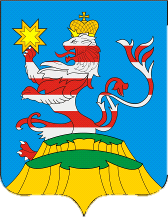 периодическое печатное изданиеПОСАДСКИЙВЕСТНИК2023октябрь,16,понедельник,№ 42Чăваш РеспубликинСĕнтĕрвăрри муниципаллă округĕн депутатсен ПухăвĕЙ Ы Ш Ă Н У2023.10.10 18/1 №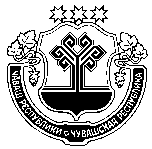 Чувашская РеспубликаСобрание депутатов Мариинско-Посадского муниципального округа Р Е Ш Е Н И Е  10.10.2023 № 18/1г. Мариинский ПосадО внесении изменений в решение Собрания депутатов Мариинско-Посадского муниципального округа от 15.12.2022 года № 5/1 «О бюджете Мариинско-Посадского муниципального округа Чувашской Республики на 2023 год и на плановый период 2024 и 2025 годов»О внесении изменений в решение Собрания депутатов Мариинско-Посадского муниципального округа от 15.12.2022 года № 5/1 «О бюджете Мариинско-Посадского муниципального округа Чувашской Республики на 2023 год и на плановый период 2024 и 2025 годов»Коды бюджетной классификации Российской ФедерацииНаименование доходовСумма (тыс. рублей)1 00 00000 00 0000 000НАЛОГОВЫЕ И НЕНАЛОГОВЫЕ ДОХОДЫ, всего981,7в том числе:1 03 00000 00 0000 000НАЛОГИ НА ТОВАРЫ (РАБОТЫ, УСЛУГИ), РЕАЛИЗУЕМЫЕ НА ТЕРРИТОРИИ РОССИЙСКОЙ ФЕДЕРАЦИИ44,71 17 00000 00 0000 000ПРОЧИЕ НЕНАЛОГОВЫЕ ДОХОДЫ (инициативные платежи)937,02 00 00000 00 0000 000БЕЗВОЗМЕЗДНЫЕ ПОСТУПЛЕНИЯ, всего116 006,82 02 00000 00 0000 000БЕЗВОЗМЕЗДНЫЕ ПОСТУПЛЕНИЯ ОТ ДРУГИХ БЮДЖЕТОВ БЮДЖЕТНОЙ СИСТЕМЫ РОССИЙСКОЙ ФЕДЕРАЦИИ, всего116 006,82 02 20000 00 0000 150Субсидии бюджетам бюджетной системы Российской Федерации (межбюджетные субсидии)113 171,12 02 25497 14 0000 150Субсидии бюджетам муниципальных округов на реализацию мероприятий по обеспечению жильем молодых семей- 16,12 02 27576 14 0000 150Субсидии бюджетам муниципальных округов на софинансирование капитальных вложений в объекты государственной (муниципальной) собственности в рамках обеспечения комплексного развития сельских территорий (строительство школы)98 504,92 02 29999 14 0000 150Прочие субсидии бюджетам муниципальных округов (инициативное)3 553,82 02 29999 14 0000 150Прочие субсидии бюджетам муниципальных округов (модернизация источников водоснабжения)11 198,12 02 29999 14 0000 150Прочие субсидии бюджетам муниципальных округов (площадка ГТО)- 69,62 02 30000 00 0000 150Субвенции бюджетам бюджетной системы Российской Федерации2 835,72 02 35082 14 0000 150Субвенции бюджетам муниципальных округов на предоставление жилых помещений детям-сиротам и детям, оставшимся без попечения родителей, лицам из их числа по договорам найма специализированных жилых помещений2 835,7ИТОГО116 988,5НаименованиеРазделПодразделЦелевая статья (государственные про-граммы и непрограмные направления деятельности)Группа (группа и подгруппа) вида расходовВсегоВ том числеВ том числеНаименованиеРазделПодразделЦелевая статья (государственные про-граммы и непрограмные направления деятельности)Группа (группа и подгруппа) вида расходовВсегоСубсидии, субвенцииза счет бюджета Мариинско-Посадского района12345678ВСЕГО РАСХОДОВ126 260,3116 006,810 253,5ОБЩЕГОСУДАРСТВЕННЫЕ ВОПРОСЫ01- 9 181,2-- 9 181,2Функционирование Правительства Российской Федерации, высших исполнительных органов государственной власти субъектов Российской Федерации, местных администраций0104- 8 721,4-- 8 721,4Муниципальная программа "Развитие потенциала муниципального управления"0104Ч500000000- 8 721,4-- 8 721,4Обеспечение реализации муниципальной программы "Развитие потенциала муниципального управления"0104Ч5Э0000000- 8 721,4-- 8 721,4Основное мероприятие "Общепрограммные расходы"0104Ч5Э0100000- 8 721,4-- 8 721,4Обеспечение функций муниципальных органов0104Ч5Э0100200- 8 721,4-- 8 721,4Расходы на выплаты персоналу в целях обеспечения выполнения функций государственными (муниципальными) органами, казенными учреждениями, органами управления государственными внебюджетными фондами0104Ч5Э010020010078,6-78,6Расходы на выплаты персоналу государственных (муниципальных) органов0104Ч5Э010020012078,6-78,6Закупка товаров, работ и услуг для обеспечения государственных (муниципальных) нужд0104Ч5Э0100200200- 8 800,0-- 8 800,0Иные закупки товаров, работ и услуг для обеспечения государственных (муниципальных) нужд0104Ч5Э0100200240- 8 800,0-- 8 800,0Резервные фонды0111- 612,8-- 612,8Муниципальная программа "Управление общественными финансами и муниципальным долгом"0111Ч400000000- 612,8-- 612,8Подпрограмма "Совершенствование бюджетной политики и обеспечение сбалансированности бюджета" муниципальной программы "Управление общественными финансами и муниципальным долгом"0111Ч410000000- 612,8-- 612,8Основное мероприятие "Развитие бюджетного планирования, формирование бюджета муниципального образования на очередной финансовый год и плановый период"0111Ч410100000- 612,8-- 612,8Резервный фонд администрации муниципального образования Чувашской Республики0111Ч410173430- 612,8-- 612,8Иные бюджетные ассигнования0111Ч410173430800- 612,8-- 612,8Резервные средства0111Ч410173430870Другие общегосударственные вопросы0113153,0-153,0Муниципальная программа "Развитие потенциала муниципального управления"0113Ч500000000153,0-153,0Обеспечение реализации муниципальной программы "Развитие потенциала муниципального управления"0113Ч5Э0000000153,0-153,0Основное мероприятие "Общепрограммные расходы"0113Ч5Э0100000153,0-153,0Обеспечение деятельности (оказание услуг) муниципальных учреждений0113Ч5Э0100600153,0-153,0Закупка товаров, работ и услуг для обеспечения государственных (муниципальных) нужд0113Ч5Э0100600200153,0-153,0Иные закупки товаров, работ и услуг для обеспечения государственных (муниципальных) нужд0113Ч5Э0100600240153,0-153,0НАЦИОНАЛЬНАЯ БЕЗОПАСНОСТЬ И ПРАВООХРАНИТЕЛЬНАЯ ДЕЯТЕЛЬНОСТЬ031 382,4-1 382,4Защита населения и территории от чрезвычайных ситуаций природного и техногенного характера, пожарная безопасность03101 382,4-1 382,4Муниципальная программа "Повышение безопасности жизнедеятельности населения и территорий Чувашской Республики"0310Ц8000000001 382,4-1 382,4Подпрограмма "Защита населения и территорий от чрезвычайных ситуаций природного и техногенного характера, обеспечение пожарной безопасности и безопасности населения на водных объектах на территории Чувашской Республики" муниципальной программы "Повышение безопасности жизнедеятельности населения и территорий Чувашской Республики"0310Ц8100000001 382,4-1 382,4Основное мероприятие "Обеспечение деятельности муниципальных учреждений, реализующих на территории Чувашской Республики государственную политику в области пожарной безопасности"0310Ц8101000001 382,4-1 382,4Выполнение мероприятий по обеспечению пожарной безопасности на территории поселений и городских округов0310Ц8101709401 382,4-1 382,4Закупка товаров, работ и услуг для государственных (муниципальных) нужд0310Ц8101709402001 382,4-1 382,4Иные закупки товаров, работ и услуг для обеспечения государственных (муниципальных) нужд0310Ц8101709402401 382,4-1 382,4НАЦИОНАЛЬНАЯ ЭКОНОМИКА042 344,81 676,9667,9Дорожное хозяйство (дорожные фонды)04092 344,81 676,9667,9Муниципальная программа "Комплексное развитие сельских территорий Чувашской Республики"0409A6000000002 813,81 676,91 136,9Подпрограмма "Создание и развитие инфраструктуры на сельских территориях" муниципальной программы "Комплексное развитие сельских территорий Чувашской Республики"0409A6200000002 813,81 676,91 136,9Основное мероприятие "Комплексное обустройство населенных пунктов, расположенных в сельской местности, объектами социальной и инженерной инфраструктуры, а также строительство и реконструкция автомобильных дорог"0409A6201000002 813,81 676,91 136,9Реализация инициативных проектов0409A6201S65702 813,81 676,91 136,9Закупка товаров, работ и услуг для обеспечения государственных (муниципальных) нужд0409A6201S65702002 813,81 676,91 136,9Иные закупки товаров, работ и услуг для обеспечения государственных (муниципальных) нужд0409A6201S65702402 813,81 676,91 136,9Муниципальная программа "Развитие транспортной системы"0409Ч200000000- 469,0-- 469,0Подпрограмма "Безопасные и качественные автомобильные дороги" муниципальной программы "Развитие транспортной системы "0409Ч210000000- 469,0-- 469,0Основное мероприятие "Мероприятия, реализуемые с привлечением межбюджетных трансфертов бюджетам другого уровня"0409Ч210300000- 231,4-- 231,4Осуществление дорожной деятельности, кроме деятельности по строительству, в отношении автомобильных дорог местного значения вне границ населенных пунктов в границах муниципального района или муниципального округа0409Ч210374180- 257,8-- 257,8Закупка товаров, работ и услуг для государственных (муниципальных) нужд0409Ч210374180200- 257,8-- 257,8Иные закупки товаров, работ и услуг для обеспечения государственных (муниципальных) нужд0409Ч210374180240- 257,8-- 257,8Осуществление дорожной деятельности, кроме деятельности по строительству, в отношении автомобильных дорог местного значения в границах населенных пунктов поселения0409Ч21037419026,4-26,4Иные бюджетные ассигнования0409Ч21037419080026,4-26,4Исполнение судебных актов0409Ч21037419083026,4-26,4Подпрограмма "Безопасность дорожного движения" муниципальной программы "Развитие транспортной системы"0409Ч230000000- 237,6-- 237,6Основное мероприятие "Реализация мероприятий, направленных на обеспечение безопасности дорожного движения"0409Ч230100000- 237,6-- 237,6Обустройство и совершенствование опасных участков улично-дорожной сети городов и сельских населенных пунктов0409Ч230174370- 237,6-- 237,6Закупка товаров, работ и услуг для государственных (муниципальных) нужд0409Ч230174370200- 237,6-- 237,6Иные закупки товаров, работ и услуг для обеспечения государственных (муниципальных) нужд0409Ч230174370240- 237,6-- 237,6ЖИЛИЩНО-КОММУНАЛЬНОЕ ХОЗЯЙСТВО0521 546,013 075,08 471,0Жилищное хозяйство05011 094,7-1 094,7Муниципальная программа "Модернизация и развитие сферы жилищно-коммунального хозяйства"0501A1000000001 094,7-1 094,7Подпрограмма "Модернизация коммунальной инфраструктуры на территории Чувашской Республики" государственной программы Чувашской Республики "Модернизация и развитие сферы жилищно-коммунального хозяйства0501A1100000001 094,7-1 094,7Основное мероприятие "Улучшение потребительских и эксплуатационных характеристик жилищного фонда, обеспечивающих гражданам безопасные и комфортные условия проживания"0501A1103000001 094,7-1 094,7Осуществление функций по использованию муниципального жилищного фонда, содержание муниципального жилищного фонда, в том числе муниципальных нежилых помещений, не обремененных договорными обязательствами0501A110372950344,7-344,7Закупка товаров, работ и услуг для государственных (муниципальных) нужд0501A110372950200344,7-344,7Иные закупки товаров, работ и услуг для обеспечения государственных (муниципальных) нужд0501A110372950240344,7-344,7Капитальные вложения в объекты государственной (муниципальной) собственности0501A110372950400750,0-750,0Бюджетные инвестиции0501A110372950410750,0-750,0Коммунальное хозяйство050220 110,411 523,58 586,9Муниципальная программа "Модернизация и развитие сферы жилищно-коммунального хозяйства"0502A10000000019 568,111 198,18 370,0Подпрограмма "Модернизация коммунальной инфраструктуры на территории Чувашской Республики" государственной программы Чувашской Республики "Модернизация и развитие сферы жилищно-коммунального хозяйства"0502A1100000007 740,6-7 740,6Основное мероприятие "Обеспечение качества жилищно-коммунальных услуг"0502A1107000001 003,6-1 003,6Обеспечение доступности для населения бытовых услуг0502A1101752401 003,6-1 003,6Закупка товаров, работ и услуг для государственных (муниципальных) нужд0502A1101752402001 003,6-1 003,6Иные закупки товаров, работ и услуг для обеспечения государственных (муниципальных) нужд0502A1101752402401 003,6-1 003,6Основное мероприятие "Улучшение потребительских и эксплуатационных характеристик жилищного фонда, обеспечивающих гражданам безопасные и комфортные условия проживания"0502A1103000006 737,0-6 737,0Осуществление функций по использованию муниципального жилищного фонда, содержание муниципального жилищного фонда, в том числе муниципальных нежилых помещений, не обремененных договорными обязательствами0502A1103729506 737,0-6 737,0Иные бюджетные ассигнования0502A1103729508006 737,0-6 737,0Исполнение судебных актов0502A1103729508306 737,0-6 737,0Подпрограмма "Развитие систем коммунальной инфраструктуры и объектов, используемых для очистки сточных вод" муниципальной программы "Модернизация и развитие сферы жилищно-коммунального хозяйства"0502A12000000011 827,511 198,1629,4Основное мероприятие "Развитие систем водоснабжения муниципальных образований"0502A12010000011 827,511 198,1629,4Капитальный ремонт источников водоснабжения (водонапорных башен и водозаборных скважин) в населенных пунктах0502A12017A01040,0-40,0Закупка товаров, работ и услуг для государственных (муниципальных) нужд0502A12017A01020040,0-40,0Иные закупки товаров, работ и услуг для обеспечения государственных (муниципальных) нужд0502A12017A01024040,0-40,0Капитальный ремонт источников водоснабжения (водонапорных башен и водозаборных скважин) в населенных пунктах0502A1201S253011 787,511 198,1589,4Закупка товаров, работ и услуг для государственных (муниципальных) нужд0502A1201S253020011 787,511 198,1589,4Иные закупки товаров, работ и услуг для обеспечения государственных (муниципальных) нужд0502A1201S253024011 787,511 198,1589,4Муниципальная программа "Комплексное развитие сельских территорий Чувашской Республики"0502A600000000542,3325,4216,9Подпрограмма "Создание и развитие инфраструктуры на сельских территориях" муниципальной программы "Комплексное развитие сельских территорий Чувашской Республики"0502A620000000542,3325,4216,9Основное мероприятие "Комплексное обустройство населенных пунктов, расположенных в сельской местности, объектами социальной и инженерной инфраструктуры, а также строительство и реконструкция автомобильных дорог"0502A620100000542,3325,4216,9Реализация инициативных проектов0502A6201S6570542,3325,4216,9Закупка товаров, работ и услуг для обеспечения государственных (муниципальных) нужд0502A6201S6570200542,3325,4216,9Иные закупки товаров, работ и услуг для обеспечения государственных (муниципальных) нужд0502A6201S6570240542,3325,4216,9Благоустройство0503340,91 551,5- 1 210,6Муниципальная программа "Формирование современной городской среды на территории Чувашской Республики"0503A500000000- 1 863,3- - 1 863,3 Подпрограмма "Благоустройство дворовых и общественных территорий" муниципальной программы "Формирование современной городской среды на территории Чувашской Республики"0503A510000000- 1 863,3-- 1 863,3Основное мероприятие "Содействие благоустройству населенных пунктов Чувашской Республики"0503A510200000- 1 863,3-- 1 863,3Реализация мероприятий по благоустройству территории0503A510277420- 1 863,3-- 1 863,3Закупка товаров, работ и услуг для государственных (муниципальных) нужд0503A510277420200- 1 863,3-- 1 863,3Иные закупки товаров, работ и услуг для обеспечения государственных (муниципальных) нужд0503A510277420240- 1 863,3-- 1 863,3Муниципальная программа "Комплексное развитие сельских территорий Чувашской Республики"0503A6000000002 566,81 551,51 015,3Подпрограмма "Создание и развитие инфраструктуры на сельских территориях" муниципальной программы "Комплексное развитие сельских территорий Чувашской Республики"0503A6200000002 566,81 551,51 015,3Основное мероприятие "Комплексное обустройство населенных пунктов, расположенных в сельской местности, объектами социальной и инженерной инфраструктуры, а также строительство и реконструкция автомобильных дорог"0503A6201000002 566,81 551,51 015,3Реализация инициативных проектов0503A6201S65702 566,81 551,51 015,3Закупка товаров, работ и услуг для обеспечения государственных (муниципальных) нужд0503A6201S65702002 566,81 551,51 015,3Иные закупки товаров, работ и услуг для обеспечения государственных (муниципальных) нужд0503A6201S65702402 566,81 551,51 015,3Муниципальная программа "Содействие занятости населения"0503Ц600000000- 362,6-- 362,6Подпрограмма "Активная политика занятости населения и социальная поддержка безработных граждан" муниципальной программы "Содействие занятости населения"0503Ц610000000- 362,6-- 362,6Основное мероприятие "Мероприятия в области содействия занятости населения Чувашской Республики"0503Ц610100000- 362,6-- 362,6Организация проведения оплачиваемых общественных работ0503Ц610172240- 290,6-- 290,6Расходы на выплаты персоналу в целях обеспечения выполнения функций государственными (муниципальными) органами, казенными учреждениями, органами управления государственными внебюджетными фондами0503Ц610172240100- 571,9-- 571,9Расходы на выплаты персоналу казенных учреждений0503Ц610172240110- 571,9-- 571,9Закупка товаров, работ и услуг для государственных (муниципальных) нужд0503Ц610172240200281,3-281,3Иные закупки товаров, работ и услуг для обеспечения государственных (муниципальных) нужд0503Ц610172240240281,3-281,3Организация временного трудоустройства несовершеннолетних граждан в возрасте от 14 до 18 лет в свободное от учебы время0503Ц610112260- 100,0-- 100,0Расходы на выплаты персоналу в целях обеспечения выполнения функций государственными (муниципальными) органами, казенными учреждениями, органами управления государственными внебюджетными фондами0503Ц610112260100- 100,0-- 100,0Расходы на выплаты персоналу казенных учреждений0503Ц610112260110- 100,0-- 100,0Организация временного трудоустройства несовершеннолетних граждан в возрасте от 14 до 18 лет в свободное от учебы время0503Ц61017226064,8-64,8Закупка товаров, работ и услуг для государственных (муниципальных) нужд0503Ц61017226020064,8-64,8Иные закупки товаров, работ и услуг для обеспечения государственных (муниципальных) нужд0503Ц61017226024064,8-64,8Организация временного трудоустройства безработных граждан, испытывающих трудности в поиске работы0503Ц610172270- 36,8-- 36,8Расходы на выплаты персоналу в целях обеспечения выполнения функций государственными (муниципальными) органами, казенными учреждениями, органами управления государственными внебюджетными фондами0503Ц610172270100- 100,0-- 100,0Расходы на выплаты персоналу казенных учреждений0503Ц610172270110- 100,0-- 100,0Закупка товаров, работ и услуг для государственных (муниципальных) нужд0503Ц61017227020063,2-63,2Иные закупки товаров, работ и услуг для обеспечения государственных (муниципальных) нужд0503Ц61017227024063,2-63,2ОБРАЗОВАНИЕ07104 749,798 504,96 244,8Дошкольное образование070155,0-55,0Муниципальная программа "Развитие образования"0701Ц70000000055,0-55,0Подпрограмма "Муниципальная поддержка развития образования" муниципальной программы "Развитие образования"0701Ц71000000055,0-55,0Основное мероприятие "Обеспечение деятельности организаций в сфере образования"0701Ц71010000055,0-55,0Обеспечение деятельности детских дошкольных образовательных организаций0701Ц71017067055,0-55,0Предоставление субсидий бюджетным, автономным учреждениям и иным некоммерческим организациям0701Ц71017067060055,0-55,0Субсидии бюджетным учреждениям0701Ц71017067061055,0-55,0Общее образование0702104 388,698 504,95 883,7Муниципальная программа "Комплексное развитие сельских территорий Чувашской Республики"0702A600000000103 689,498 504,95 184,5Подпрограмма "Создание и развитие инфраструктуры на сельских территориях" муниципальной программы "Комплексное развитие сельских территорий Чувашской Республики"0702A620000000103 689,498 504,95 184,5Основное мероприятие "Комплексное обустройство населенных пунктов, расположенных в сельской местности, объектами социальной и инженерной инфраструктуры, а также строительство и реконструкция автомобильных дорог"0702A620100000103 689,498 504,95 184,5Строительство (реконструкция) объектов капитального строительства в рамках реализации мероприятий по обеспечению комплексного развития сельских территорий0702A6201S5763103 689,498 504,95 184,5Капитальные вложения в объекты государственной (муниципальной) собственности0702A6201S5763400103 689,498 504,95 184,5Бюджетные инвестиции0702A6201S5763410103 689,498 504,95 184,5Муниципальная программа "Развитие образования"0702Ц700000000699,2-699,2Подпрограмма "Муниципальная поддержка развития образования" муниципальной программы "Развитие образования"0702Ц710000000699,2-699,2Основное мероприятие "Обеспечение деятельности организаций в сфере образования"0702Ц710100000699,2-699,2Обеспечение деятельности муниципальных общеобразовательных организаций0702Ц710170550699,2-699,2Капитальные вложения в объекты государственной (муниципальной) собственности0702Ц710170550400- 232,9-- 232,9Бюджетные инвестиции0702Ц710170550410- 232,9-- 232,9Предоставление субсидий бюджетным, автономным учреждениям и иным некоммерческим организациям0702Ц710170550600932,1-932,1Субсидии бюджетным учреждениям0702Ц710170550610932,1-932,1Другие вопросы в области образования0709306,1-306,1Муниципальная программа "Развитие образования"0709Ц700000000306,1-306,1Подпрограмма "Молодежь Чувашской Республики" муниципальной программы "Развитие образования"0709Ц720000000384,7-384,7Основное мероприятие "Организация отдыха детей"0709Ц720300000384,7384,7Приобретение путевок в детские оздоровительные лагеря070,9Ц720312170457,8-457,8Социальное обеспечение и иные выплаты населению0709Ц720312170300457,8-457,8Социальные выплаты гражданам, кроме публичных нормативных социальных выплат0709Ц720312170320457,8-457,8Организация отдыха детей в загородных, пришкольных и других лагерях0709Ц720372140- 73,1-- 73,1Предоставление субсидий бюджетным, автономным учреждениям и иным некоммерческим организациям0709Ц720372140600- 73,1-- 73,1Субсидии бюджетным учреждениям0709Ц720372140610- 73,1-- 73,1Обеспечение реализации муниципальной программы "Развитие образования"0709Ц7Э0000000- 78,6-- 78,6Основное мероприятие "Общепрограммные расходы"0709Ц7Э0100000- 78,6-- 78,6Обеспечение функций муниципальных органов0709Ц7Э0100200- 78,6-- 78,6Расходы на выплаты персоналу в целях обеспечения выполнения функций государственными (муниципальными) органами, казенными учреждениями, органами управления государственными внебюджетными фондами0709Ц7Э0100200100- 78,6-- 78,6Расходы на выплаты персоналу государственных (муниципальных) органов0709Ц7Э0100200120- 78,6-- 78,6КУЛЬТУРА И КИНЕМАТОГРАФИЯ 082 609,4-2 609,4Культура08012 609,4-2 609,4Муниципальная программа "Развитие культуры"0801Ц400000000 2 609,4-2 609,4Подпрограмма "Развитие культуры в Чувашской Республике" муниципальной программы "Развитие культуры"0801Ц4100000002 609,4-2 609,4Основное мероприятие "Развитие музейного дела"0801Ц410300000323,7-323,7Обеспечение деятельности муниципальных музеев0801Ц410340760323,7-323,7Предоставление субсидий бюджетным, автономным учреждениям и иным некоммерческим организациям0801Ц410340760600323,7-323,7Субсидии автономным учреждениям0801Ц410340760620323,7-323,7Основное мероприятие "Развитие профессионального искусства"0801Ц410500000938,2-938,2Обеспечение деятельности театров, концертных и других организаций исполнительских искусств0801Ц410570420938,2-938,2Предоставление субсидий бюджетным, автономным учреждениям и иным некоммерческим организациям0801Ц410570420600938,2-938,2Субсидии автономным учреждениям0801Ц410570420620938,2-938,2Основное мероприятие "Сохранение и развитие народного творчества"0801Ц4107000001 347,5-1 347,5Обеспечение деятельности государственных учреждений культурно-досугового типа и народного творчества0801Ц4107403901 347,5-1 347,5Предоставление субсидий бюджетным, автономным учреждениям и иным некоммерческим организациям0801Ц4107403906001 347,5-1 347,5Субсидии автономным учреждениям0801Ц4107403906201 347,5-1 347,5СОЦИАЛЬНАЯ ПОЛИТИКА102 849,42 819,629,8Социальное обеспечение населения100332,2-32,2Муниципальная программа "Развитие потенциала муниципального управления"1003Ч50000000032,2-32,2Обеспечение реализации муниципальной программы "Развитие потенциала муниципального управления"1003Ч5Э000000032,2-32,2Основное мероприятие "Общепрограммные расходы"1003Ч5Э010000032,2-32,2Прочие выплаты по обязательствам муниципального образования Чувашской Республики1003Ч5Э017345032,2-32,2Закупка товаров, работ и услуг для государственных (муниципальных) нужд1003Ч5Э017345020032,2-32,2Иные закупки товаров, работ и услуг для обеспечения государственных (муниципальных) нужд1003Ч5Э017345024032,2-32,2Охрана семьи и детства10042 817,22 819,6- 2,4Муниципальная программа "Обеспечение граждан в Чувашской Республике доступным и комфортным жильем"1004A2000000002 817,22 819,6- 2,4Подпрограмма "Поддержка строительства жилья в Чувашской Республике" муниципальной программы "Обеспечение граждан в Чувашской Республике доступным и комфортным жильем"1004A210000000- 18,5- 16,1- 2,4Основное мероприятие "Обеспечение граждан доступным жильем"1004A210300000- 18,5- 16,1- 2,4Предоставление социальных выплат молодым семьям на строительство (приобретение) жилья в рамках реализации мероприятий по обеспечению жильем молодых семей1004A2103L4970- 18,5- 16,1- 2,4Социальное обеспечение и иные выплаты населению1004A2103L4970300- 18,5- 16,1- 2,4Социальные выплаты гражданам, кроме публичных нормативных социальных выплат1004A2103L4970320- 18,5- 16,1- 2,4Подпрограмма "Обеспечение жилыми помещениями детей-сирот и детей, оставшихся без попечения родителей, лиц из числа детей-сирот и детей, оставшихся без попечения родителей" муниципальной программы Чувашской Республики "Обеспечение граждан в Чувашской Республике доступным и комфортным жильем"1004A2200000002 835,72 835,7-Основное мероприятие "Обеспечение жилыми помещениями детей-сирот и детей, оставшихся без попечения родителей, лиц из числа детей-сирот и детей, оставшихся без попечения родителей"1004A2201000002 835,72 835,7-Обеспечение жилыми помещениями детей-сирот и детей, оставшихся без попечения родителей, лиц из числа детей-сирот и детей, оставшихся без попечения родителей1004A22011A8202 835,72 835,7-Социальное обеспечение и иные выплаты населению1004A22011A8203002 835,72 835,7-Социальные выплаты гражданам, кроме публичных нормативных социальных выплат1004A22011A8203202 835,72 835,7-ФИЗИЧЕСКАЯ КУЛЬТУРА Й СПОРТ1100- 40,2- 69,629,4Массовый спорт1102- 40,2- 69,629,4Муниципальная программа "Комплексное развитие сельских территорий Чувашской Республики"1102A60000000029,4-29,4Подпрограмма "Создание и развитие инфраструктуры на сельских территориях" муниципальной программы "Комплексное развитие сельских территорий Чувашской Республики"1102A62000000029,4-29,4Основное мероприятие "Реализация мероприятий по благоустройству сельских территорий"1102A62020000029,4-29,4Благоустройство сельских территорий1102A6202L576229,4-29,4Закупка товаров, работ и услуг для государственных (муниципальных) нужд1102A6202L576220029,4-29,4Иные закупки товаров, работ и услуг для обеспечения государственных (муниципальных) нужд1102A6202L576224029,4-29,4Муниципальная программа «Развитие физической культуры и спорта» 1102Ц500000000- 69,6- 69,6-Подпрограмма «Развитие физической культуры и массового спорта в муниципальной программы «Развитие физической культуры и спорта»1102Ц510000000- 69,6- 69,6-Основное мероприятие "Физкультурно-оздоровительная и спортивно-массовая работа с населением"1102Ц510100000- 69,6- 69,6-Создание объектов спортивной инфраструктуры1102Ц5101S2790- 69,6- 69,6-Закупка товаров, работ и услуг для государственных (муниципальных) нужд1102Ц5101S2790200- 69,6- 69,6-Иные закупки товаров, работ и услуг для обеспечения государственных (муниципальных) нужд1102Ц5101S2790240- 69,6- 69,6-Приложение 8.4к решению Собрания депутатов Мариинско-Посадского муниципального округа"О бюджете Мариинско-Посадского муниципального округаЧувашской Республики на 2023 годи на плановый период 2024 и 2025 годов»Приложение 8.4к решению Собрания депутатов Мариинско-Посадского муниципального округа"О бюджете Мариинско-Посадского муниципального округаЧувашской Республики на 2023 годи на плановый период 2024 и 2025 годов»Приложение 8.4к решению Собрания депутатов Мариинско-Посадского муниципального округа"О бюджете Мариинско-Посадского муниципального округаЧувашской Республики на 2023 годи на плановый период 2024 и 2025 годов»Приложение 8.4к решению Собрания депутатов Мариинско-Посадского муниципального округа"О бюджете Мариинско-Посадского муниципального округаЧувашской Республики на 2023 годи на плановый период 2024 и 2025 годов»Приложение 8.4к решению Собрания депутатов Мариинско-Посадского муниципального округа"О бюджете Мариинско-Посадского муниципального округаЧувашской Республики на 2023 годи на плановый период 2024 и 2025 годов»Приложение 8.4к решению Собрания депутатов Мариинско-Посадского муниципального округа"О бюджете Мариинско-Посадского муниципального округаЧувашской Республики на 2023 годи на плановый период 2024 и 2025 годов»ИЗМЕНЕНИЕраспределения бюджетных ассигнований по целевым статьям (муниципальнымпрограммам Мариинско-Посадского муниципального округа и непрограммным направлениям деятельности), группам (группам и подгруппам) видов расходов,разделам, подразделам классификации расходов бюджета Мариинско-Посадскогомуниципального округа на 2023 год, предусмотренного приложением 8 к решениюСобрания депутатов Мариинско-Посадского муниципального округа Чувашской Республики«О бюджете Мариинско-Посадского муниципального округа Чувашской Республикина 2023 год и на плановый период 2024 и 2025 годов»ИЗМЕНЕНИЕраспределения бюджетных ассигнований по целевым статьям (муниципальнымпрограммам Мариинско-Посадского муниципального округа и непрограммным направлениям деятельности), группам (группам и подгруппам) видов расходов,разделам, подразделам классификации расходов бюджета Мариинско-Посадскогомуниципального округа на 2023 год, предусмотренного приложением 8 к решениюСобрания депутатов Мариинско-Посадского муниципального округа Чувашской Республики«О бюджете Мариинско-Посадского муниципального округа Чувашской Республикина 2023 год и на плановый период 2024 и 2025 годов»ИЗМЕНЕНИЕраспределения бюджетных ассигнований по целевым статьям (муниципальнымпрограммам Мариинско-Посадского муниципального округа и непрограммным направлениям деятельности), группам (группам и подгруппам) видов расходов,разделам, подразделам классификации расходов бюджета Мариинско-Посадскогомуниципального округа на 2023 год, предусмотренного приложением 8 к решениюСобрания депутатов Мариинско-Посадского муниципального округа Чувашской Республики«О бюджете Мариинско-Посадского муниципального округа Чувашской Республикина 2023 год и на плановый период 2024 и 2025 годов»ИЗМЕНЕНИЕраспределения бюджетных ассигнований по целевым статьям (муниципальнымпрограммам Мариинско-Посадского муниципального округа и непрограммным направлениям деятельности), группам (группам и подгруппам) видов расходов,разделам, подразделам классификации расходов бюджета Мариинско-Посадскогомуниципального округа на 2023 год, предусмотренного приложением 8 к решениюСобрания депутатов Мариинско-Посадского муниципального округа Чувашской Республики«О бюджете Мариинско-Посадского муниципального округа Чувашской Республикина 2023 год и на плановый период 2024 и 2025 годов»ИЗМЕНЕНИЕраспределения бюджетных ассигнований по целевым статьям (муниципальнымпрограммам Мариинско-Посадского муниципального округа и непрограммным направлениям деятельности), группам (группам и подгруппам) видов расходов,разделам, подразделам классификации расходов бюджета Мариинско-Посадскогомуниципального округа на 2023 год, предусмотренного приложением 8 к решениюСобрания депутатов Мариинско-Посадского муниципального округа Чувашской Республики«О бюджете Мариинско-Посадского муниципального округа Чувашской Республикина 2023 год и на плановый период 2024 и 2025 годов»ИЗМЕНЕНИЕраспределения бюджетных ассигнований по целевым статьям (муниципальнымпрограммам Мариинско-Посадского муниципального округа и непрограммным направлениям деятельности), группам (группам и подгруппам) видов расходов,разделам, подразделам классификации расходов бюджета Мариинско-Посадскогомуниципального округа на 2023 год, предусмотренного приложением 8 к решениюСобрания депутатов Мариинско-Посадского муниципального округа Чувашской Республики«О бюджете Мариинско-Посадского муниципального округа Чувашской Республикина 2023 год и на плановый период 2024 и 2025 годов»ИЗМЕНЕНИЕраспределения бюджетных ассигнований по целевым статьям (муниципальнымпрограммам Мариинско-Посадского муниципального округа и непрограммным направлениям деятельности), группам (группам и подгруппам) видов расходов,разделам, подразделам классификации расходов бюджета Мариинско-Посадскогомуниципального округа на 2023 год, предусмотренного приложением 8 к решениюСобрания депутатов Мариинско-Посадского муниципального округа Чувашской Республики«О бюджете Мариинско-Посадского муниципального округа Чувашской Республикина 2023 год и на плановый период 2024 и 2025 годов»(тыс. рублей)(тыс. рублей)(тыс. рублей)(тыс. рублей)(тыс. рублей)(тыс. рублей)НаименованиеЦелевая статья (государственные программы и непрограммные направления деятельности)Группа вида расходаРазделПодразделСумма1234567Всего126 260,31.Муниципальная программа "Развитие культуры"Ц4000000002 609,41.1.Подпрограмма "Развитие культуры" муниципальной программы "Развитие культуры"Ц4100000002 609,4Основное мероприятие "Развитие музейного дела"Ц410300000323,7Обеспечение деятельности муниципальных музеевЦ410340760323,7Предоставление субсидий бюджетным, автономным учреждениям и иным некоммерческим организациямЦ410340760600323,7Субсидии автономным учреждениямЦ410340760620323,7Культура, кинематографияЦ41034076062008323,7КультураЦ4103407606200801323,7Основное мероприятие "Развитие профессионального искусства"Ц410500000938,2Обеспечение деятельности театров, концертных и других организаций исполнительских искусствЦ410570420938,2Предоставление субсидий бюджетным, автономным учреждениям и иным некоммерческим организациямЦ410570420600938,2Субсидии автономным учреждениямЦ410570420620938,2Культура, кинематографияЦ41057042062008938,2КультураЦ4105704206200801938,2Основное мероприятие "Сохранение и развитие народного творчества"Ц4107000001 347,5Обеспечение деятельности учреждений в сфере культурно-досугового обслуживания населенияЦ4107403901 347,5Предоставление субсидий бюджетным, автономным учреждениям и иным некоммерческим организациямЦ4107403906001 347,5Субсидии автономным учреждениямЦ4107403906201 347,5Культура, кинематографияЦ410740390620081 347,5КультураЦ41074039062008011 347,52.Муниципальная программа "Развитие физической культуры и спорта"Ц500000000- 69,62.1.Подпрограмма "Развитие физической культуры и массового спорта" муниципальной программы "Развитие физической культуры и спорта"Ц510000000- 69,6Основное мероприятие "Физкультурно-оздоровительная и спортивно-массовая работа с населением"Ц510100000- 69,6Создание объектов спортивной инфраструктурыЦ5101S2790- 69,6Закупка товаров, работ и услуг для обеспечения государственных (муниципальных) нуждЦ5101S2790200- 69,6Иные закупки товаров, работ и услуг для обеспечения государственных (муниципальных) нуждЦ5101S2790240- 69,6Физическая культура и спортЦ5101S279024011- 69,6Массовый спортЦ5101S27902401102- 69,63.Муниципальная программа "Содействие занятости населения"Ц600000000- 362,63.1.Подпрограмма "Активная политика занятости населения и социальная поддержка безработных граждан" муниципальной программы "Содействие занятости населения"Ц610000000- 362,6Основное мероприятие "Мероприятия в области содействия занятости населения "Ц610100000- 362,6Организация временного трудоустройства несовершеннолетних граждан в возрасте от 14 до 18 лет в свободное от учебы времяЦ610112260- 100,0Расходы на выплаты персоналу в целях обеспечения выполнения функций государственными (муниципальными) органами, казенными учреждениями, органами управления государственными внебюджетными фондамиЦ610112260100- 100,0Расходы на выплаты персоналу казенных учрежденийЦ610112260110- 100,0Жилищно-коммунальное хозяйствоЦ61011226011005- 100,0БлагоустройствоЦ6101122601100503- 100,0Организация временного трудоустройства безработных граждан, испытывающих трудности в поиске работыЦ610112270- 100,0Расходы на выплаты персоналу в целях обеспечения выполнения функций государственными (муниципальными) органами, казенными учреждениями, органами управления государственными внебюджетными фондамиЦ610112270100- 100,0Расходы на выплаты персоналу казенных учрежденийЦ610112270110- 100,0Жилищно-коммунальное хозяйствоЦ61011227011005- 100,0БлагоустройствоЦ6101122701100503- 100,0Организация проведения оплачиваемых общественных работЦ610172240- 290,6Расходы на выплаты персоналу в целях обеспечения выполнения функций государственными (муниципальными) органами, казенными учреждениями, органами управления государственными внебюджетными фондамиЦ610172240100- 571,9Расходы на выплаты персоналу казенных учрежденийЦ610172240110- 571,9Жилищно-коммунальное хозяйствоЦ61017224011005- 571,9БлагоустройствоЦ6101722401100503- 571,9Закупка товаров, работ и услуг для обеспечения государственных (муниципальных) нуждЦ610172240200281,3Иные закупки товаров, работ и услуг для обеспечения государственных (муниципальных) нуждЦ610172240240281,3Жилищно-коммунальное хозяйствоЦ61017224024005281,3БлагоустройствоЦ6101722402400503281,3Организация временного трудоустройства несовершеннолетних граждан в возрасте от 14 до 18 лет в свободное от учебы времяЦ61017226064,8Закупка товаров, работ и услуг для обеспечения государственных (муниципальных) нуждЦ61017226020064,8Иные закупки товаров, работ и услуг для обеспечения государственных (муниципальных) нуждЦ61017226024064,8Жилищно-коммунальное хозяйствоЦ6101722602400564,8БлагоустройствоЦ610172260240050364,8Организация временного трудоустройства безработных граждан, испытывающих трудности в поиске работыЦ61017227063,2Закупка товаров, работ и услуг для обеспечения государственных (муниципальных) нуждЦ61017227020063,2Иные закупки товаров, работ и услуг для обеспечения государственных (муниципальных) нуждЦ61017227024063,2Жилищно-коммунальное хозяйствоЦ6101722702400563,2БлагоустройствоЦ610172270240050363,24.Муниципальная программа "Развитие образования" Ц7000000001 060,34.1.Подпрограмма "Муниципальная поддержка развития образования" муниципальной программы "Развитие образования"Ц710000000754,2Основное мероприятие "Обеспечение деятельности организаций в сфере образования"Ц710100000754,2Обеспечение деятельности муниципальных общеобразовательных организацийЦ710170550699,2Капитальные вложения в объекты государственной (муниципальной) собственностиЦ710170550400- 232,9Бюджетные инвестицииЦ710170550410- 232,9ОбразованиеЦ71017055041007- 232,9Общее образованиеЦ7101705504100702- 232,9Предоставление субсидий бюджетным, автономным учреждениям и иным некоммерческим организациямЦ710170550600932,1Субсидии бюджетным учреждениямЦ710170550610932,1ОбразованиеЦ71017055061007932,1Общее образованиеЦ7101705506100702932,1Обеспечение деятельности детских дошкольных образовательных организацийЦ71017067055,0Предоставление субсидий бюджетным, автономным учреждениям и иным некоммерческим организациямЦ71017067060055,0Субсидии бюджетным учреждениямЦ71017067061055,0ОбразованиеЦ7101706706100755,0Дошкольное образованиеЦ710170670610070155,04.2.Подпрограмма "Молодежь Чувашской Республики" муниципальной программы "Развитие образования"Ц720000000384,7Основное мероприятие "Организация отдыха детей"Ц720300000384,7Приобретение путевок в детские оздоровительные лагеряЦ720312170457,8Социальное обеспечение и иные выплаты населениюЦ720312170300457,8Социальные выплаты гражданам, кроме публичных нормативных социальных выплатЦ720312170320457,8ОбразованиеЦ72031217032007457,8Другие вопросы в области образованияЦ7203121703200709457,8Организация отдыха детей в загородных, пришкольных и других лагеряхЦ720372140-73,1Предоставление субсидий бюджетным, автономным учреждениям и иным некоммерческим организациямЦ720372140600-73,1Субсидии бюджетным учреждениямЦ720372140610-73,1ОбразованиеЦ72037214061007-73,1Другие вопросы в области образованияЦ7203721406100709-73,14.3.Обеспечение реализации муниципальной программы "Развитие образования"Ц7Э0000000- 78,6Основное мероприятие "Общепрограммные расходы"Ц7Э0100000- 78,6Обеспечение функций муниципальных органовЦ7Э0100200- 78,6Расходы на выплаты персоналу в целях обеспечения выполнения функций государственными (муниципальными) органами, казенными учреждениями, органами управления государственными внебюджетными фондамиЦ7Э0100200100- 78,6Расходы на выплаты персоналу государственных (муниципальных) органовЦ7Э0100200120- 78,6ОбразованиеЦ7Э010020012007- 78,6Другие вопросы в области образованияЦ7Э01002001200709- 78,65.Муниципальная программа "Повышение безопасности жизнедеятельности населения и территорий Чувашской Республики" Ц8000000001 382,45.1.Подпрограмма "Защита населения и территорий от чрезвычайных ситуаций природного и техногенного характера, обеспечение пожарной безопасности и безопасности населения на водных объектах на территории Чувашской Республики" муниципальной программы "Повышение безопасности жизнедеятельности населения и территорий Чувашской Республики"Ц8100000001 382,4Основное мероприятие "Обеспечение деятельности муниципальных учреждений, реализующих на территории Чувашской Республики государственную политику в области пожарной безопасности"Ц8101000001 382,4Выполнение мероприятий по обеспечению пожарной безопасности на территории поселений и городских округовЦ8101709401 382,4Закупка товаров, работ и услуг для обеспечения государственных (муниципальных) нуждЦ8101709402001 382,4Иные закупки товаров, работ и услуг для обеспечения государственных (муниципальных) нуждЦ8101709402401 382,4Национальная безопасность и правоохранительная деятельностьЦ810170940240031 382,4Защита населения и территории от чрезвычайных ситуаций природного и техногенного характера, пожарная безопасностьЦ81017094024003101 382,46.Муниципальная программа "Развитие транспортной системы"Ч200000000- 469,06.1.Подпрограмма "Безопасные и качественные автомобильные дороги" муниципальной программы "Развитие транспортной системы"Ч210000000- 231,4Основное мероприятие "Мероприятия, реализуемые с привлечением межбюджетных трансфертов бюджетам другого уровня"Ч210300000- 231,4Осуществление дорожной деятельности, кроме деятельности по строительству, в отношении автомобильных дорог местного значения вне границ населенных пунктов в границах муниципального района или муниципального округаЧ210374180- 257,8Закупка товаров, работ и услуг для обеспечения государственных (муниципальных) нуждЧ210374180200- 257,8Иные закупки товаров, работ и услуг для обеспечения государственных (муниципальных) нуждЧ210374180240- 257,8Национальная экономикаЧ21037418024004- 257,8Дорожное хозяйство (дорожные фонды)Ч2103741802400409- 257,8Осуществление дорожной деятельности, кроме деятельности по строительству, в отношении автомобильных дорог местного значения в границах населенных пунктов поселенияЧ21037419026,4Иные бюджетные ассигнованияЧ21037419080026,4Исполнение судебных актовЧ21037419083026,4Национальная экономикаЧ2103741908300426,4Дорожное хозяйство (дорожные фонды)Ч210374190830040926,46.2.Подпрограмма "Безопасность дорожного движения" муниципальной программы "Развитие транспортной системы"Ч230000000- 237,6Основное мероприятие "Реализация мероприятий, направленных на обеспечение безопасности дорожного движения"Ч230100000- 237,6Обустройство и совершенствование опасных участков улично-дорожной сети городов и сельских населенных пунктовЧ230174370- 237,6Закупка товаров, работ и услуг для обеспечения государственных (муниципальных) нуждЧ230174370200- 237,6Иные закупки товаров, работ и услуг для обеспечения государственных (муниципальных) нуждЧ230174370240- 237,6Национальная экономикаЧ23017437024004- 237,6Дорожное хозяйство (дорожные фонды)Ч2301743702400409- 237,67.Муниципальная программа "Управление общественными финансами и муниципальным долгом" Ч400000000- 612,87.1.Подпрограмма "Совершенствование бюджетной политики и обеспечение сбалансированности бюджета" муниципальной программы "Управление общественными финансами и муниципальным долгом"Ч410000000- 612,8Основное мероприятие "Развитие бюджетного планирования, формирование бюджета на очередной финансовый год и плановый период"Ч410100000- 612,8Резервный фонд администрации муниципального образования Чувашской РеспубликиЧ410173430- 612,8Иные бюджетные ассигнованияЧ410173430800- 612,8Резервные средстваЧ410173430870- 612,8Общегосударственные вопросыЧ41017343087001- 612,8Резервные фондыЧ4101734308700111- 612,88.Муниципальная программа "Развитие потенциала муниципального управления" Ч500000000- 8 536,28.1.Обеспечение реализации муниципальной программы "Развитие потенциала муниципального управления"Ч5Э0000000- 8 536,2Основное мероприятие "Общепрограммные расходы"Ч5Э0100000- 8 536,2Обеспечение функций муниципальных органовЧ5Э0100200- 8 721,4Расходы на выплаты персоналу в целях обеспечения выполнения функций государственными (муниципальными) органами, казенными учреждениями, органами управления государственными внебюджетными фондамиЧ5Э010020010078,6Расходы на выплаты персоналу государственных (муниципальных) органовЧ5Э010020012078,6Общегосударственные вопросыЧ5Э01002001200178,6Функционирование Правительства Российской Федерации, высших исполнительных органов государственной власти субъектов Российской Федерации, местных администрацийЧ5Э0100200120010478,6Закупка товаров, работ и услуг для обеспечения государственных (муниципальных) нуждЧ5Э0100200200- 8 800,0Иные закупки товаров, работ и услуг для обеспечения государственных (муниципальных) нуждЧ5Э0100200240- 8 800,0Общегосударственные вопросыЧ5Э010020024001- 8 800,0Функционирование Правительства Российской Федерации, высших исполнительных органов государственной власти субъектов Российской Федерации, местных администрацийЧ5Э01002002400104- 8 800,0Обеспечение деятельности (оказание услуг) муниципальных учрежденийЧ5Э0100600153,0Закупка товаров, работ и услуг для обеспечения государственных (муниципальных) нуждЧ5Э0100600200153,0Иные закупки товаров, работ и услуг для обеспечения государственных (муниципальных) нуждЧ5Э0100600240153,0Общегосударственные вопросыЧ5Э010060024001153,0Другие общегосударственные вопросыЧ5Э01006002400113153,0Прочие выплаты по обязательствам муниципального образования Чувашской РеспубликиЧ5Э017345032,2Закупка товаров, работ и услуг для обеспечения государственных (муниципальных) нуждЧ5Э017345020032,2Иные закупки товаров, работ и услуг для обеспечения государственных (муниципальных) нуждЧ5Э017345024032,2Социальная политикаЧ5Э01734502401032,2Социальное обеспечение населенияЧ5Э0173450240100332,29.Муниципальная программа "Модернизация и развитие сферы жилищно-коммунального хозяйства"A10000000020 662,89.1.Подпрограмма "Модернизация коммунальной инфраструктуры на территории Чувашской Республики" муниципальной программы "Модернизация и развитие сферы жилищно-коммунального хозяйства"A1100000008 835,3Основное мероприятие "Обеспечение качества жилищно-коммунальных услуг"A1101000001 003,6Обеспечение доступности для населения бытовых услугA1101752401 003,6Закупка товаров, работ и услуг для обеспечения государственных (муниципальных) нуждA1101752402001 003,6Иные закупки товаров, работ и услуг для обеспечения государственных (муниципальных) нуждA1101752402401 003,6Жилищно-коммунальное хозяйствоA110175240240051 003,6Коммунальное хозяйствоA11017524024005021 003,6Основное мероприятие "Улучшение потребительских и эксплуатационных характеристик жилищного фонда, обеспечивающих гражданам безопасные и комфортное условия проживания"A1103000007 831,7Осуществление функций по использованию муниципального жилищного фонда, содержание муниципального жилищного фонда, в том числе муниципальных нежилых помещений, не обремененных договорными обязательствамиA1103729507 831,7Закупка товаров, работ и услуг для обеспечения государственных (муниципальных) нуждA110372950200344,7Иные закупки товаров, работ и услуг для обеспечения государственных (муниципальных) нуждA110372950240344,7Жилищно-коммунальное хозяйствоA11037295024005344,7Жилищное хозяйствоA1103729502400501344,7Капитальные вложения в объекты государственной (муниципальной) собственностиA110372950400750,0Бюджетные инвестицииA110372950410750,0Жилищно-коммунальное хозяйствоA11037295041005750,0Жилищное хозяйствоA1103729504100501750,0Иные бюджетные ассигнованияA1103729508006 737,0Исполнение судебных актовA1103729508306 737,0Жилищно-коммунальное хозяйствоA110372950830056 737,0Коммунальное хозяйствоA11037295083005026 737,09.2.Подпрограмма "Развитие систем коммунальной инфраструктуры и объектов, используемых для очистки сточных вод" муниципальной программы "Модернизация и развитие сферы жилищно-коммунального хозяйства"A12000000011 827,5Основное мероприятие "Развитие систем водоснабжения муниципальных образований"A12010000011 827,5Капитальный ремонт источников водоснабжения (водонапорных башен и водозаборных скважин) в населенных пунктахA12017A01040,0Закупка товаров, работ и услуг для обеспечения государственных (муниципальных) нуждA12017A01020040,0Иные закупки товаров, работ и услуг для обеспечения государственных (муниципальных) нуждA12017A01024040,0Жилищно-коммунальное хозяйствоA12017A0102400540,0Коммунальное хозяйствоA12017A010240050240,0Создание и (или) модернизация источников водоснабжения (водонапорных башен и водозаборных скважин) в населенных пунктахA1201S253011 787,5Закупка товаров, работ и услуг для обеспечения государственных (муниципальных) нуждA1201S253020011 787,5Иные закупки товаров, работ и услуг для обеспечения государственных (муниципальных) нуждA1201S253024011 787,5Жилищно-коммунальное хозяйствоA1201S25302400511 787,5Коммунальное хозяйствоA1201S2530240050211 787,510.Муниципальная программа "Обеспечение граждан в Чувашской Республике доступным и комфортным жильем"A2000000002 817,210.1.Подпрограмма "Поддержка строительства жилья в Чувашской Республике"муниципальной программы "Обеспечение граждан в Чувашской Республике доступным и комфортным жильем"A210000000- 18,5Основное мероприятие "Обеспечение граждан доступным жильем"A210300000- 18,5Предоставление социальных выплат молодым семьям на строительство (приобретение) жилья в рамках реализации мероприятий по обеспечению жильем молодых семейA2103L4970- 18,5Социальное обеспечение и иные выплаты населениюA2103L4970300- 18,5Социальные выплаты гражданам, кроме публичных нормативных социальных выплатA2103L4970320- 18,5Социальная политикаA2103L497032010- 18,5Охрана семьи и детстваA2103L49703201004- 18,510.2.Подпрограмма "Обеспечение жилыми помещениями детей-сирот и детей, оставшихся без попечения родителей, лиц из числа детей-сирот и детей, оставшихся без попечения родителей" муниципальной программы "Обеспечение граждан в Чувашской Республике доступным и комфортным жильем"A2200000002 835,7Основное мероприятие "Обеспечение жилыми помещениями детей-сирот и детей, оставшихся без попечения родителей, лиц из числа детей-сирот и детей, оставшихся без попечения родителей"A2201000002 835,7Обеспечение жилыми помещениями детей-сирот и детей, оставшихся без попечения родителей, лиц из числа детей-сирот и детей, оставшихся без попечения родителейA22011A8202 835,7Социальное обеспечение и иные выплаты населениюA22011A8203002 835,7Социальные выплаты гражданам, кроме публичных нормативных социальных выплатA22011A8203202 835,7Социальная политикаA22011A820320102 835,7Охрана семьи и детстваA22011A82032010042 835,711.Муниципальная программа "Формирование современной городской среды на территории Чувашской Республики"A500000000- 1 863,311.1.Подпрограмма "Благоустройство дворовых и общественных территорий" муниципальной программы "Формирование современной городской среды на территории Чувашской Республики"A510000000- 1 863,3Основное мероприятие "Содействие благоустройству населенных пунктов Чувашской Республики"A510200000- 1 863,3Реализация мероприятий по благоустройству территорииA510277420- 1 863,3Закупка товаров, работ и услуг для обеспечения государственных (муниципальных) нуждA510277420200- 1 863,3Иные закупки товаров, работ и услуг для обеспечения государственных (муниципальных) нуждA510277420240- 1 863,3Жилищно-коммунальное хозяйствоA51027742024005- 1 863,3БлагоустройствоA5102774202400503- 1 863,312.Муниципальная программа "Комплексное развитие сельских территорий Чувашской Республики"A600000000109 641,712.1.Подпрограмма "Создание и развитие инфраструктуры на сельских территориях" муниципальной программы "Комплексное развитие сельских территорий Чувашской Республики"A620000000109 641,7Основное мероприятие "Комплексное обустройство населенных пунктов, расположенных в сельской местности, объектами социальной и инженерной инфраструктуры, а также строительство и реконструкция автомобильных дорог"A620100000109 612,3Строительство (реконструкция) объектов капитального строительства в рамках реализации мероприятий по обеспечению комплексного развития сельских территорийA6201S5763103 689,4Капитальные вложения в объекты государственной (муниципальной) собственностиA6201S5763400103 689,4Бюджетные инвестицииA6201S5763410103 689,4ОбразованиеA6201S576341007103 689,4Общее образованиеA6201S57634100702103 689,4Реализация инициативных проектовA6201S65705 922,9Закупка товаров, работ и услуг для обеспечения государственных (муниципальных) нуждA6201S65702005 922,9Иные закупки товаров, работ и услуг для обеспечения государственных (муниципальных) нуждA6201S65702405 922,9Национальная экономикаA6201S6570240042 813,8Дорожное хозяйство (дорожные фонды)A6201S657024004092 813,8Жилищно-коммунальное хозяйствоA6201S6570240053 109,1Коммунальное хозяйствоA6201S65702400502542,3БлагоустройствоA6201S657024005032 566,8Основное мероприятие "Реализация мероприятий по благоустройству сельских территорий"A62020000029,4Благоустройство сельских территорийA6202L576229,4Закупка товаров, работ и услуг для обеспечения государственных (муниципальных) нуждA6202L576220029,4Иные закупки товаров, работ и услуг для обеспечения государственных (муниципальных) нуждA6202L576224029,4Физическая культура и спортA6202L57622401129,4Массовый спортA6202L5762240110229,4Приложение 11.3к решению Собрания депутатов Мариинско-Посадского муниципального округа"О бюджете Мариинско-Посадского муниципального округа Чувашской Республики на 2023 годи на плановый период 2024 и 2025 годов»ИЗМЕНЕНИЕведомственной структуры расходов бюджета Мариинско-Посадского муниципального округа на 2023 год, предусмотренного приложением 11 к решению Собрания депутатов Мариинско-Посадского муниципального округа Чувашской Республики «О бюджете Мариинско-Посадского муниципального округа Чувашской Республики на 2023 год и на плановый период 2024 и 2025 годов»НаименованиеГлавный распорядительРазделПодразделЦелевая статья (муниципальные программы)Группа (группа и подгруппа) вида расходовСумма (увеличение, уменьшение(-))НаименованиеГлавный распорядительРазделПодразделЦелевая статья (муниципальные программы)Группа (группа и подгруппа) вида расходовизменение (увеличе-ние, уменьше-ние (-))1234567Всего126 260,3Администрация Мариинско-Посадского муниципального округа Чувашской Республики90318 970,8Общегосударственные вопросы90301- 9 181,2Функционирование Правительства Российской Федерации, высших исполнительных органов государственной власти субъектов Российской Федерации, местных администраций9030104- 8 721,4Муниципальная программа "Развитие потенциала муниципального управления" 9030104Ч500000000- 8 721,4Обеспечение реализации муниципальной программы "Развитие потенциала муниципального управления"9030104Ч5Э0000000- 8 721,4Основное мероприятие "Общепрограммные расходы"9030104Ч5Э0100000- 8 721,4Обеспечение функций муниципальных органов9030104Ч5Э0100200- 8 721,4Расходы на выплаты персоналу в целях обеспечения выполнения функций государственными (муниципальными) органами, казенными учреждениями, органами управления государственными внебюджетными фондами9030104Ч5Э010020010078,6Расходы на выплаты персоналу государственных (муниципальных) органов9030104Ч5Э010020012078,6Закупка товаров, работ и услуг для обеспечения государственных (муниципальных) нужд9030104Ч5Э0100200200- 8 800,0Иные закупки товаров, работ и услуг для обеспечения государственных (муниципальных) нужд9030104Ч5Э0100200240- 8 800,0Резервные фонды9030111- 612,8Муниципальная программа "Управление общественными финансами и муниципальным долгом" 9030111Ч400000000- 612,8Подпрограмма "Совершенствование бюджетной политики и обеспечение сбалансированности бюджета" муниципальной программы "Управление общественными финансами и муниципальным долгом"9030111Ч410000000- 612,8Основное мероприятие "Развитие бюджетного планирования, формирование бюджета на очередной финансовый год и плановый период"9030111Ч410100000- 612,8Резервный фонд администрации муниципального образования Чувашской Республики9030111Ч410173430- 612,8Иные бюджетные ассигнования9030111Ч410173430800- 612,8Резервные средства9030111Ч410173430870- 612,8Другие общегосударственные вопросы9030113153,0Муниципальная программа "Развитие потенциала муниципального управления" 9030113Ч500000000153,0Обеспечение реализации муниципальной программы "Развитие потенциала муниципального управления"9030113Ч5Э0000000153,0Основное мероприятие "Общепрограммные расходы"9030113Ч5Э0100000153,0Обеспечение деятельности (оказание услуг) муниципальных учреждений9030113Ч5Э0100600153,0Закупка товаров, работ и услуг для обеспечения государственных (муниципальных) нужд9030113Ч5Э0100600200153,0Иные закупки товаров, работ и услуг для обеспечения государственных (муниципальных) нужд9030113Ч5Э0100600240153,0Национальная безопасность и правоохранительная деятельность903031 382,4Защита населения и территории от чрезвычайных ситуаций природного и техногенного характера, пожарная безопасность90303101 382,4Муниципальная программа "Повышение безопасности жизнедеятельности населения и территорий Чувашской Республики" 9030310Ц8000000001 382,4Подпрограмма "Защита населения и территорий от чрезвычайных ситуаций природного и техногенного характера, обеспечение пожарной безопасности и безопасности населения на водных объектах на территории Чувашской Республики" муниципальной программы "Повышение безопасности жизнедеятельности населения и территорий Чувашской Республики"9030310Ц8100000001 382,4Основное мероприятие "Обеспечение деятельности муниципальных учреждений, реализующих на территории Чувашской Республики государственную политику в области пожарной безопасности"9030310Ц8101000001 382,4Выполнение мероприятий по обеспечению пожарной безопасности на территории поселений и городских округов9030310Ц8101709401 382,4Закупка товаров, работ и услуг для обеспечения государственных (муниципальных) нужд9030310Ц8101709402001 382,4Иные закупки товаров, работ и услуг для обеспечения государственных (муниципальных) нужд9030310Ц8101709402401 382,4Национальная экономика903042 344,8Дорожное хозяйство (дорожные фонды)90304092 344,8Муниципальная программа "Комплексное развитие сельских территорий Чувашской Республики"9030409A6000000002 813,8Подпрограмма "Создание и развитие инфраструктуры на сельских территориях" муниципальной программы "Комплексное развитие сельских территорий Чувашской Республики"9030409A6200000002 813,8Основное мероприятие "Комплексное обустройство населенных пунктов, расположенных в сельской местности, объектами социальной и инженерной инфраструктуры, а также строительство и реконструкция автомобильных дорог"9030409A6201000002 813,8Реализация инициативных проектов9030409A6201S65702 813,8Закупка товаров, работ и услуг для обеспечения государственных (муниципальных) нужд9030409A6201S65702002 813,8Иные закупки товаров, работ и услуг для обеспечения государственных (муниципальных) нужд9030409A6201S65702402 813,8Муниципальная программа "Развитие транспортной системы"9030409Ч200000000- 469,0Подпрограмма "Безопасные и качественные автомобильные дороги" муниципальной программы "Развитие транспортной системы"9030409Ч210000000- 231,4Основное мероприятие "Мероприятия, реализуемые с привлечением межбюджетных трансфертов бюджетам другого уровня"9030409Ч210300000- 231,4Осуществление дорожной деятельности, кроме деятельности по строительству, в отношении автомобильных дорог местного значения вне границ населенных пунктов в границах муниципального района или муниципального округа9030409Ч210374180- 257,8Закупка товаров, работ и услуг для обеспечения государственных (муниципальных) нужд9030409Ч210374180200-257,8Иные закупки товаров, работ и услуг для обеспечения государственных (муниципальных) нужд9030409Ч210374180240-257,8Осуществление дорожной деятельности, кроме деятельности по строительству, в отношении автомобильных дорог местного значения в границах населенных пунктов поселения9030409Ч21037419026,4Иные бюджетные ассигнования9030409Ч21037419080026,4Исполнение судебных актов9030409Ч21037419083026,4Подпрограмма "Безопасность дорожного движения" муниципальной программы "Развитие транспортной системы"9030409Ч230000000- 237,6Основное мероприятие "Реализация мероприятий, направленных на обеспечение безопасности дорожного движения"9030409Ч230100000- 237,6Обустройство и совершенствование опасных участков улично-дорожной сети городов и сельских населенных пунктов9030409Ч230174370- 237,6Закупка товаров, работ и услуг для обеспечения государственных (муниципальных) нужд9030409Ч230174370200- 237,6Иные закупки товаров, работ и услуг для обеспечения государственных (муниципальных) нужд9030409Ч230174370240- 237,6Жилищно-коммунальное хозяйство9030521 546,0Жилищное хозяйство90305011 094,7Муниципальная программа "Модернизация и развитие сферы жилищно-коммунального хозяйства"9030501A1000000001 094,7Подпрограмма "Модернизация коммунальной инфраструктуры на территории Чувашской Республики" муниципальной программы "Модернизация и развитие сферы жилищно-коммунального хозяйства"9030501A1100000001 094,7Основное мероприятие "Улучшение потребительских и эксплуатационных характеристик жилищного фонда, обеспечивающих гражданам безопасные и комфортное условия проживания"9030501A1103000001 094,7Осуществление функций по использованию муниципального жилищного фонда, содержание муниципального жилищного фонда, в том числе муниципальных нежилых помещений, не обремененных договорными обязательствами9030501A1103729501 094,7Закупка товаров, работ и услуг для обеспечения государственных (муниципальных) нужд9030501A110372950200344,7Иные закупки товаров, работ и услуг для обеспечения государственных (муниципальных) нужд9030501A110372950240344,7Капитальные вложения в объекты государственной (муниципальной) собственности9030501A110372950400750,0Бюджетные инвестиции9030501A110372950410750,0Коммунальное хозяйство903050220 110,4Муниципальная программа "Модернизация и развитие сферы жилищно-коммунального хозяйства"9030502A10000000019 568,1Подпрограмма "Модернизация коммунальной инфраструктуры на территории Чувашской Республики" муниципальной программы "Модернизация и развитие сферы жилищно-коммунального хозяйства"9030502A1100000007 740,6Основное мероприятие "Обеспечение качества жилищно-коммунальных услуг"9030502A1101000001 003,6Обеспечение доступности для населения бытовых услуг9030502A1101752401 003,6Закупка товаров, работ и услуг для обеспечения государственных (муниципальных) нужд9030502A1101752402001 003,6Иные закупки товаров, работ и услуг для обеспечения государственных (муниципальных) нужд9030502A1101752402401 003,6Основное мероприятие "Улучшение потребительских и эксплуатационных характеристик жилищного фонда, обеспечивающих гражданам безопасные и комфортное условия проживания"9030502A1103000006 737,0Осуществление функций по использованию муниципального жилищного фонда, содержание муниципального жилищного фонда, в том числе муниципальных нежилых помещений, не обремененных договорными обязательствами9030502A1103729506 737,0Иные бюджетные ассигнования9030502A1103729508006 737,0Исполнение судебных актов9030502A1103729508306 737,0Подпрограмма "Развитие систем коммунальной инфраструктуры и объектов, используемых для очистки сточных вод" муниципальной программы "Модернизация и развитие сферы жилищно-коммунального хозяйства"9030502A12000000011 827,5Основное мероприятие "Развитие систем водоснабжения муниципальных образований"9030502A12010000011 827,5Капитальный ремонт источников водоснабжения (водонапорных башен и водозаборных скважин) в населенных пунктах9030502A12017A01040,0Закупка товаров, работ и услуг для обеспечения государственных (муниципальных) нужд9030502A12017A01020040,0Иные закупки товаров, работ и услуг для обеспечения государственных (муниципальных) нужд9030502A12017A01024040,0Создание и (или) модернизация источников водоснабжения (водонапорных башен и водозаборных скважин) в населенных пунктах9030502A1201S253011 787,5Закупка товаров, работ и услуг для обеспечения государственных (муниципальных) нужд9030502A1201S253020011 787,5Иные закупки товаров, работ и услуг для обеспечения государственных (муниципальных) нужд9030502A1201S253024011 787,5Муниципальная программа "Комплексное развитие сельских территорий Чувашской Республики"9030502A600000000542,3Подпрограмма "Создание и развитие инфраструктуры на сельских территориях" муниципальной программы "Комплексное развитие сельских территорий Чувашской Республики"9030502A620000000542,3Основное мероприятие "Комплексное обустройство населенных пунктов, расположенных в сельской местности, объектами социальной и инженерной инфраструктуры, а также строительство и реконструкция автомобильных дорог"9030502A620100000542,3Реализация инициативных проектов9030502A6201S6570542,3Закупка товаров, работ и услуг для обеспечения государственных (муниципальных) нужд9030502A6201S6570200542,3Иные закупки товаров, работ и услуг для обеспечения государственных (муниципальных) нужд9030502A6201S6570240542,3Благоустройство9030503340,9Муниципальная программа "Формирование современной городской среды на территории Чувашской Республики"9030503A500000000- 1 863,3Подпрограмма "Благоустройство дворовых и общественных территорий" муниципальной программы "Формирование современной городской среды на территории Чувашской Республики"9030503A510000000- 1 863,3Основное мероприятие "Содействие благоустройству населенных пунктов Чувашской Республики"9030503A510200000- 1 863,3Реализация мероприятий по благоустройству территории9030503A510277420- 1 863,3Закупка товаров, работ и услуг для обеспечения государственных (муниципальных) нужд9030503A510277420200- 1 863,3Иные закупки товаров, работ и услуг для обеспечения государственных (муниципальных) нужд9030503A510277420240- 1 863,3Муниципальная программа "Комплексное развитие сельских территорий Чувашской Республики"9030503A6000000002 566,8Подпрограмма "Создание и развитие инфраструктуры на сельских территориях" муниципальной программы "Комплексное развитие сельских территорий Чувашской Республики"9030503A6200000002 566,8Основное мероприятие "Комплексное обустройство населенных пунктов, расположенных в сельской местности, объектами социальной и инженерной инфраструктуры, а также строительство и реконструкция автомобильных дорог"9030503A6201000002 566,8Реализация инициативных проектов9030503A6201S65702 566,8Закупка товаров, работ и услуг для обеспечения государственных (муниципальных) нужд9030503A6201S65702002 566,8Иные закупки товаров, работ и услуг для обеспечения государственных (муниципальных) нужд9030503A6201S65702402 566,8Муниципальная программа "Содействие занятости населения"9030503Ц600000000- 362,6Подпрограмма "Активная политика занятости населения и социальная поддержка безработных граждан" муниципальной программы "Содействие занятости населения"9030503Ц610000000- 362,6Основное мероприятие "Мероприятия в области содействия занятости населения "9030503Ц610100000- 362,6Организация временного трудоустройства несовершеннолетних граждан в возрасте от 14 до 18 лет в свободное от учебы время9030503Ц610112260- 100,0Расходы на выплаты персоналу в целях обеспечения выполнения функций государственными (муниципальными) органами, казенными учреждениями, органами управления государственными внебюджетными фондами9030503Ц610112260100- 100,0Расходы на выплаты персоналу казенных учреждений9030503Ц610112260110- 100,0Организация временного трудоустройства безработных граждан, испытывающих трудности в поиске работы9030503Ц610112270- 100,0Расходы на выплаты персоналу в целях обеспечения выполнения функций государственными (муниципальными) органами, казенными учреждениями, органами управления государственными внебюджетными фондами9030503Ц610112270100- 100,0Расходы на выплаты персоналу казенных учреждений9030503Ц610112270110- 100,0Организация проведения оплачиваемых общественных работ9030503Ц610172240- 290,6Расходы на выплаты персоналу в целях обеспечения выполнения функций государственными (муниципальными) органами, казенными учреждениями, органами управления государственными внебюджетными фондами9030503Ц610172240100- 571,9Расходы на выплаты персоналу казенных учреждений9030503Ц610172240110- 571,9Закупка товаров, работ и услуг для обеспечения государственных (муниципальных) нужд9030503Ц610172240200281,3Иные закупки товаров, работ и услуг для обеспечения государственных (муниципальных) нужд9030503Ц610172240240281,3Организация временного трудоустройства несовершеннолетних граждан в возрасте от 14 до 18 лет в свободное от учебы время9030503Ц61017226064,8Закупка товаров, работ и услуг для обеспечения государственных (муниципальных) нужд9030503Ц61017226020064,8Иные закупки товаров, работ и услуг для обеспечения государственных (муниципальных) нужд9030503Ц61017226024064,8Организация временного трудоустройства безработных граждан, испытывающих трудности в поиске работы9030503Ц61017227063,2Закупка товаров, работ и услуг для обеспечения государственных (муниципальных) нужд9030503Ц61017227020063,2Иные закупки товаров, работ и услуг для обеспечения государственных (муниципальных) нужд9030503Ц61017227024063,2Социальная политика903102 849,4Социальное обеспечение населения903100332,2Муниципальная программа "Развитие потенциала муниципального управления" 9031003Ч50000000032,2Обеспечение реализации муниципальной программы "Развитие потенциала муниципального управления"9031003Ч5Э000000032,2Основное мероприятие "Общепрограммные расходы"9031003Ч5Э010000032,2Прочие выплаты по обязательствам муниципального образования Чувашской Республики9031003Ч5Э017345032,2Закупка товаров, работ и услуг для обеспечения государственных (муниципальных) нужд9031003Ч5Э017345020032,2Иные закупки товаров, работ и услуг для обеспечения государственных (муниципальных) нужд9031003Ч5Э017345024032,2Охрана семьи и детства90310042 817,2Муниципальная программа "Обеспечение граждан в Чувашской Республике доступным и комфортным жильем"9031004A2000000002 817,2Подпрограмма "Поддержка строительства жилья в Чувашской Республике" муниципальной программы "Обеспечение граждан в Чувашской Республике доступным и комфортным жильем"9031004A210000000- 18,5Основное мероприятие "Обеспечение граждан доступным жильем"9031004A210300000- 18,5Предоставление социальных выплат молодым семьям на строительство (приобретение) жилья в рамках реализации мероприятий по обеспечению жильем молодых семей9031004A2103L4970- 18,5Социальное обеспечение и иные выплаты населению9031004A2103L4970300- 18,5Социальные выплаты гражданам, кроме публичных нормативных социальных выплат9031004A2103L4970320- 18,5Подпрограмма "Обеспечение жилыми помещениями детей-сирот и детей, оставшихся без попечения родителей, лиц из числа детей-сирот и детей, оставшихся без попечения родителей" муниципальной программы "Обеспечение граждан в Чувашской Республике доступным и комфортным жильем"9031004A2200000002 835,7Основное мероприятие "Обеспечение жилыми помещениями детей-сирот и детей, оставшихся без попечения родителей, лиц из числа детей-сирот и детей, оставшихся без попечения родителей"9031004A2201000002 835,7Обеспечение жилыми помещениями детей-сирот и детей, оставшихся без попечения родителей, лиц из числа детей-сирот и детей, оставшихся без попечения родителей9031004A22011A8202 835,7Социальное обеспечение и иные выплаты населению9031004A22011A8203002 835,7Социальные выплаты гражданам, кроме публичных нормативных социальных выплат9031004A22011A8203202 835,7Физическая культура и спорт9031129,4Массовый спорт903110229,4Муниципальная программа "Комплексное развитие сельских территорий Чувашской Республики"9031102A60000000029,4Подпрограмма "Создание и развитие инфраструктуры на сельских территориях" муниципальной программы "Комплексное развитие сельских территорий Чувашской Республики"9031102A62000000029,4Основное мероприятие "Реализация мероприятий по благоустройству сельских территорий"9031102A62020000029,4Благоустройство сельских территорий9031102A6202L576229,4Закупка товаров, работ и услуг для обеспечения государственных (муниципальных) нужд9031102A6202L576220029,4Иные закупки товаров, работ и услуг для обеспечения государственных (муниципальных) нужд9031102A6202L576224029,4Отдел культуры и социального развития культуры администрации Мариинско-Посадского муниципального округа Чувашской Республики9572 609,4Культура, кинематография957082 609,4Культура95708012 609,4Муниципальная программа "Развитие культуры"9570801Ц4000000002 609,4Подпрограмма "Развитие культуры в Чувашской Республике" муниципальной программы "Развитие культуры"9570801Ц4100000002 609,4Основное мероприятие "Развитие музейного дела"9570801Ц410300000323,7Обеспечение деятельности муниципальных музеев9570801Ц410340760323,7Предоставление субсидий бюджетным, автономным учреждениям и иным некоммерческим организациям9570801Ц410340760600323,7Субсидии автономным учреждениям9570801Ц410340760620323,7Основное мероприятие "Развитие профессионального искусства"9570801Ц410500000938,2Обеспечение деятельности театров, концертных и других организаций исполнительских искусств9570801Ц410570420938,2Предоставление субсидий бюджетным, автономным учреждениям и иным некоммерческим организациям9570801Ц410570420600938,2Субсидии автономным учреждениям9570801Ц410570420620938,2Основное мероприятие "Сохранение и развитие народного творчества"9570801Ц4107000001 347,5Обеспечение деятельности учреждений в сфере культурно-досугового обслуживания населения9570801Ц4107403901 347,5Предоставление субсидий бюджетным, автономным учреждениям и иным некоммерческим организациям9570801Ц4107403906001 347,5Субсидии автономным учреждениям9570801Ц4107403906201 347,5Отдел образования, молодежной политики и спорта администрации Мариинско-Посадского муниципального округа Чувашской Республики974104 680,1Образование97407104 749,7Дошкольное образование974070155,0Муниципальная программа "Развитие образования" 9740701Ц70000000055,0Подпрограмма "Муниципальная поддержка развития образования" муниципальной программы "Развитие образования"9740701Ц71000000055,0Основное мероприятие "Обеспечение деятельности организаций в сфере образования"9740701Ц71010000055,0Обеспечение деятельности детских дошкольных образовательных организаций9740701Ц71017067055,0Предоставление субсидий бюджетным, автономным учреждениям и иным некоммерческим организациям9740701Ц71017067060055,0Субсидии бюджетным учреждениям9740701Ц71017067061055,0Общее образование9740702104 388,6Муниципальная программа "Комплексное развитие сельских территорий Чувашской Республики"9740702A600000000103 689,4Подпрограмма "Создание и развитие инфраструктуры на сельских территориях" муниципальной программы "Комплексное развитие сельских территорий Чувашской Республики"9740702A620000000103 689,4Основное мероприятие "Комплексное обустройство населенных пунктов, расположенных в сельской местности, объектами социальной и инженерной инфраструктуры, а также строительство и реконструкция автомобильных дорог"9740702A620100000103 689,4Строительство (реконструкция) объектов капитального строительства в рамках реализации мероприятий по обеспечению комплексного развития сельских территорий9740702A6201S5763103 689,4Капитальные вложения в объекты государственной (муниципальной) собственности9740702A6201S5763400103 689,4Бюджетные инвестиции9740702A6201S5763410103 689,4Муниципальная программа "Развитие образования" 9740702Ц700000000699,2Подпрограмма "Муниципальная поддержка развития образования" муниципальной программы "Развитие образования"9740702Ц710000000699,2Основное мероприятие "Обеспечение деятельности организаций в сфере образования"9740702Ц710100000699,2Обеспечение деятельности муниципальных общеобразовательных организаций9740702Ц710170550699,2Капитальные вложения в объекты государственной (муниципальной) собственности9740702Ц710170550400- 232,9Бюджетные инвестиции9740702Ц710170550410- 232,9Предоставление субсидий бюджетным, автономным учреждениям и иным некоммерческим организациям9740702Ц710170550600932,1Субсидии бюджетным учреждениям9740702Ц710170550610932,1Другие вопросы в области образования9740709306,1Муниципальная программа "Развитие образования" 9740709Ц700000000306,1Подпрограмма "Молодежь " муниципальной программы "Развитие образования"9740709Ц720000000384,7Основное мероприятие "Организация отдыха детей"9740709Ц720300000384,7Приобретение путевок в детские оздоровительные лагеря9740709Ц720312170457,8Социальное обеспечение и иные выплаты населению9740709Ц720312170300457,8Социальные выплаты гражданам, кроме публичных нормативных социальных выплат9740709Ц720312170320457,8Организация отдыха детей в загородных, пришкольных и других лагерях9740709Ц720372140- 73,1Предоставление субсидий бюджетным, автономным учреждениям и иным некоммерческим организациям9740709Ц720372140600- 73,1Субсидии бюджетным учреждениям9740709Ц720372140610- 73,1Обеспечение реализации муниципальной программы "Развитие образования"9740709Ц7Э0000000- 78,6Основное мероприятие "Общепрограммные расходы"9740709Ц7Э0100000- 78,6Обеспечение функций муниципальных органов9740709Ц7Э0100200- 78,6Расходы на выплаты персоналу в целях обеспечения выполнения функций государственными (муниципальными) органами, казенными учреждениями, органами управления государственными внебюджетными фондами9740709Ц7Э0100200100- 78,6Расходы на выплаты персоналу государственных (муниципальных) органов9740709Ц7Э0100200120- 78,6Физическая культура и спорт97411- 69,6Массовый спорт9741102- 69,6Муниципальная программа "Развитие физической культуры и спорта"9741102Ц500000000- 69,6Подпрограмма "Развитие физической культуры и массового спорта" муниципальной программы "Развитие физической культуры и спорта"9741102Ц510000000- 69,6Основное мероприятие "Физкультурно-оздоровительная и спортивно-массовая работа с населением"9741102Ц510100000- 69,6Создание объектов спортивной инфраструктуры9741102Ц5101S2790- 69,6Закупка товаров, работ и услуг для обеспечения государственных (муниципальных) нужд9741102Ц5101S2790200- 69,6Иные закупки товаров, работ и услуг для обеспечения государственных (муниципальных) нужд9741102Ц5101S2790240- 69,6Код бюджетнойклассификации Российской ФедерацииНаименованиеСумма000 01 05 00 00 00 0000 000Изменение остатков средств на счетах по учету средств64 892,7в т.ч. не использованные по состоянию на 01.01.2021г. остатки межбюджетных трансфертов, предоставленных из республиканского бюджета Чувашской Республики бюджетам муниципальных районов в форме субвенций, субсидий и иных межбюджетных трансфертов, имеющих целевое назначение33 492,1 на начало66 086,2 на отчетный период1 193,5Чăваш РеспубликинСĕнтĕрвăрри муниципаллă округĕн депутатсен ПухăвĕЙ Ы Ш Ă Н У2023.10.10 18/2 №Сĕнтĕрвăрри хулиЧувашская РеспубликаСобрание депутатов Мариинско-Посадскогомуниципального округа Р Е Ш Е Н И Е  10.10.2023 № 18/2г. Мариинский ПосадЧăваш РеспубликинСĕнтĕрвăрри муниципаллă округĕн депутатсен ПухăвĕЙ Ы Ш Ă Н У2023.10.10 18/3 №Сĕнтĕрвăрри хулиЧувашская РеспубликаСобрание депутатов Мариинско-Посадскогомуниципального округа Р Е Ш Е Н И Е  10.10.2023 № 18/3г. Мариинский ПосадЧăваш РеспубликинСĕнтĕрвăрри муниципаллăокругĕн депутатсен ПухăвĕЙ Ы Ш Ă Н У2023.10.10 18/4 №Сĕнтĕрвăрри хули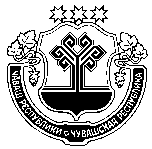 Чувашская РеспубликаСобрание депутатовМариинско-Посадскогомуниципального округаР Е Ш Е Н И Е  10.10.2023 № 18/4г. Мариинский ПосадО внесении изменений в решение собрания депутатов Мариинско-Посадского муниципального округа от 30.05.2023г. №13/9 Об утверждении «Положения о муниципальном земельном контроле в границах Мариинско-Посадского округа Чувашской Республики»О внесении изменений в решение собрания депутатов Мариинско-Посадского муниципального округа от 30.05.2023г. №13/9 Об утверждении «Положения о муниципальном земельном контроле в границах Мариинско-Посадского округа Чувашской Республики»Председатель Собрания депутатовМариинско-Посадскогомуниципального округаМ.В. Яковлева Чăваш РеспубликинСĕнтĕрвăрри муниципаллă округĕн депутатсен ПухăвĕЙ Ы Ш Ă Н У2023.10.10 18/5 №Сĕнтĕрвăрри хулиЧувашская РеспубликаСобрание депутатов Мариинско-Посадскогомуниципального округа Р Е Ш Е Н И Е  10.10.2023 № 18/5г. Мариинский ПосадО включении в специализированный жилищный фонд жилых помещений О включении в специализированный жилищный фонд жилых помещений № п/пНаименование объекта недвижимости, Адрес местонахождения объектаВид, номер и дата государственной регистрации1 Квартира, общ. площадью 35 кв.м., этаж 2, кад. номер 21:16:010510:38Чувашская Республика, г. Мариинский Посад, ул. Котовского д.28, кв. 2121:16:010510:38-21/051/2023-505.10.2023Чăваш РеспубликинСĕнтĕрвăрри муниципаллă округĕн депутатсен ПухăвĕЙ Ы Ш Ă Н У2023.10.10 18/6 №Сĕнтĕрвăрри хулиЧувашская РеспубликаСобрание депутатов Мариинско-Посадскогомуниципального округа Р Е Ш Е Н И Е  10.10.2023 № 18/6г. Мариинский ПосадО внесении изменений в решение Собрания депутатов Мариинско-Посадского муниципального округа Чувашской Республики от 15.12.2022 № 5/4 «Об утверждении структуры администрации Мариинско-Посадского муниципального округа Чувашской РеспубликиО внесении изменений в решение Собрания депутатов Мариинско-Посадского муниципального округа Чувашской Республики от 15.12.2022 № 5/4 «Об утверждении структуры администрации Мариинско-Посадского муниципального округа Чувашской РеспубликиЧăваш РеспубликинСĕнтĕрвăрри муниципаллă округĕн депутатсен ПухăвĕЙ Ы Ш Ă Н У2023.10.10 18/7 №Сĕнтĕрвăрри хулиЧувашская РеспубликаСобрание депутатов Мариинско-Посадскогомуниципального округа Р Е Ш Е Н И Е 10.10.2023 № 18/7г. Мариинский Посад"Об учреждении Управления по благоустройству и развитию территорий администрации Мариинско-Посадского муниципального округа Чувашской Республики и утверждения Положения об Управлении по благоустройству и развитию территорий администрации Мариинско-Посадского муниципального округа Чувашской Республики""Об учреждении Управления по благоустройству и развитию территорий администрации Мариинско-Посадского муниципального округа Чувашской Республики и утверждения Положения об Управлении по благоустройству и развитию территорий администрации Мариинско-Посадского муниципального округа Чувашской Республики"№Наименование территориального отдела Наименованиенаселенного пунктаДата и время проведения публичных слушанийМесто проведения экспозиции и публичных слушаний1БичуринскийС.Бичурино17.10.202313:00Бичуринский ЦСДК,ул.Бичурино,д.22Октябрьскийс.Октябрьское18.10.202313:00Актовый зал Октябрьского ТО,с.Октябрьское ул.Советская, д.15, 2 этаж3Карабашскийд. Карабаши19.10.202313:00Карабашский ЦСДК, д.Карабаши, ул.Зеленая, д.184Аксаринскийд. Аксарино20.10.202313:00Аксаринский ЦСДК,д. Аксарино, ул. Центральная усадьба, д. 115ПервочурашевскийС. Первое Чурашево21.10.202313:00Первочурашевский ЦСДКул. Школьная, д. 9б6Сутчевскийд. Сутчево24.10.202313:00Сутчевский ЦСДКул. Школьная, д. 17а7Шоршелский с. Шоршелы25.10.202313:00Шоршелский ЦСДК ул. 30 лет победы,д. 138ЭльбарусовскийД. Эльбарусово,30.10.202313:00Эльбарусовский ЦСДК, ул. Тогаевская, д.49КугеевскийД. Кугеево02.11.202313:00Кугеевский ЦСДК,д. Кугеево, ул. Молодежная, д. 3410Приволжскийг. Мариинский Посад07.11.202313:00Приволжский ЦСДКул. Чкалова, д.61В11Большешигаевскийд. Большешигаво08.11.202313:00Больщешигаевский ЦСДКул. Школьня, д.112Мариинско-Посадскийг. Мариинский Посад17.11.202313:00Мариинско-Посадский муниципальный округ, ул. Николаева, д.47, актовый зал, 2 этажЧăваш РеспубликинСĕнтĕрвăрри муниципаллă округĕн администрацийĕЙ Ы Ш Ă Н У №Сĕнтĕрвăрри хули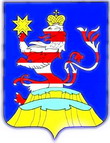 Чувашская РеспубликаАдминистрацияМариинско-Посадскогомуниципального округа П О С Т А Н О В Л Е Н И Е  10.10.2023 № 1221г. Мариинский ПосадГлава Мариинско-Посадскогомуниципального округаВ.В. ПетровЧăваш РеспубликинСĕнтĕрвăрри муниципаллă округĕн администрацийĕЙ Ы Ш Ă Н У №Сĕнтĕрвăрри хулиЧувашская РеспубликаАдминистрацияМариинско-Посадскогомуниципального округа П О С Т А Н О В Л Е Н И Е 10.10.2023 № 1222г. Мариинский ПосадГлава Мариинско-Посадскогомуниципального округаВ.В. Петров Приложение N 6
к Положению о порядке организации и проведения общественных обсуждений или публичных слушаний по вопросам градостроительной деятельности на территории Мариинско-Посадского муниципального округа Чувашской РеспубликиNп/пДля физических лиц: ФИО, дата рожденияДля юридических лиц: наименование, ОГРНДля физических лиц: адрес места жительства (регистрации)Для юридических лиц: место нахождения, адресЗамечания и предложенияПодписьДата Приложение N 3
к Положению о порядке организации и проведения общественных обсуждений или публичных слушаний по вопросам градостроительной деятельности на территории Мариинско-Посадского муниципального округа Чувашской РеспубликиГлава Мариинско-Посадского муниципального округа Чувашской РеспубликиВ.В. ПетровЧăваш РеспубликинСĕнтĕрвăрри муниципаллă округĕн администрацийĕЙ Ы Ш А Н У № Сĕнтĕрвăрри хули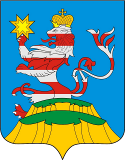 Чувашская РеспубликаАдминистрацияМариинско-Посадскогомуниципального округа П О С Т А Н О В Л Е Н И Е 11.10.2023 № 1230г. Мариинский ПосадЧăваш РеспубликинСĕнтĕрвăрри муниципаллă округĕн администрацийĕЙ Ы Ш Ă Н У №Сĕнтĕрвăрри хулиЧувашская РеспубликаАдминистрацияМариинско-Посадскогомуниципального округа П О С Т А Н О В Л Е Н И Е 12.10.2023 № 1234 г. Мариинский Посад№ ппНаименование налогов, по которым предусматриваются налоговые льготы, освобождения и иные преференции, установленные решением Собрания депутатов Мариинско-Посадского муниципального округа Наименование налоговых льгот, освобождений и иных налоговых преференций по налогам, установленных решением Собрания депутатов Мариинско-Посадского муниципального округа Решение Собрания депутатов Мариинско-Посадского муниципального округа (статья, часть, пункт, абзац), предусматривающий налоговые льготы, освобождения и иные преференции по налогамКатегория получателей налоговых льгот, освобождений и иных налоговых преференций по налогам, установленных решением Собрания депутатов Мариинско-Посадского муниципального округа Условия предоставления плательщикам налогов налоговых льгот, освобождений и иных преференций по налогам, установленных решением Собрания депутатов Мариинско-Посадского муниципального округа Дата начала действия предоставленного решением Собрания депутатов Мариинско-Посадского муниципального округа права на налоговые льготы, освобождения и иные преференции по налогамДата прекращения действия налоговых льгот, освобождений и иных преференций по налогам, установленных решением Собрания депутатов Мариинско-Посадского муниципального округа Наименование муниципальной программы Мариинско-Посадского муниципального округа, наименование нормативных правовых актов Мариинско-Посадского муниципального округа, определяющих цели социально-экономического развития Мариинско-Посадского муниципального округа, не относящиеся к муниципальным программам Мариинско-Посадского муниципального округа Показатель (индикатор) достижения целей муниципальных программ Мариинско-Посадского муниципального округа и (или) целей социально-экономического развития Мариинско-Посадского муниципального округа, не относящихся к муниципальным программам Мариинско-Посадского муниципального округа, в связи с предоставлением налоговых льгот, освобождений и иных преференций по налогамКуратор налогового расхода Мариинско-Посадского муниципального округа 1234567891011Чăваш РеспубликинСĕнтĕрвăрри муниципаллă округĕн администрацийĕЙ Ы Ш Ă Н У №Сĕнтĕрвăрри хулиЧăваш РеспубликинСĕнтĕрвăрри муниципаллă округĕн администрацийĕЙ Ы Ш Ă Н У №Сĕнтĕрвăрри хулиЧувашская РеспубликаАдминистрацияМариинско-Посадскогомуниципального округа П О С Т А Н О В Л Е Н И Е  № 1251 от 13.10.2023г.г. Мариинский ПосадЧувашская РеспубликаАдминистрацияМариинско-Посадскогомуниципального округа П О С Т А Н О В Л Е Н И Е  № 1251 от 13.10.2023г.г. Мариинский ПосадОб утверждении перечня земельных участков, предназначенныхдля предоставления многодетным семьямОб утверждении перечня земельных участков, предназначенныхдля предоставления многодетным семьямОб утверждении перечня земельных участков, предназначенныхдля предоставления многодетным семьям№ п/пНаименование объектаАдрес (месторасположение) объектаИндивидуализирующие характеристики1Земельный участокЧувашская Республика, Мариинско-Посадский округ, с/пос.Сутчевское СТ «Родник», уч.155Кадастровый номер 21:16:050306:2 категория земель-земли сельскохозяйственного назначения, вид разрешĂнного использования- для ведения коллективного садоводства, площадь 499кв. м.2Земельный участокЧувашская Республика, Мариинско-Посадский округ, с/пос.Сутчевское СТ «Родник», уч.159Кадастровый номер 21:16:050306:6 категория земель-земли сельскохозяйственного назначения, вид разрешĂнного использования- для ведения коллективного садоводства, площадь 496 кв. м.3Земельный участокЧувашская Республика, Мариинско-Посадский район, с/пос.Бичуринское с.Бичурино, ул. ЛенинаКадастровый номер 21:16:200906:183, категория земель- земли населĂнных пунктов, вид разрешĂнного использования- для строительства индивидуального жилого дома, площадь 1148 кв. м.Признак заявителя 
№Значения признака заявителя 
Статус заявителя1Собственники садовых и жилых домов или уполномоченные ими лица, желающие получить решение о признании садового дома жилым домом и жилого дома садовым домом Чăваш РеспубликинСĕнтĕрвăрри муниципаллă округĕн администрацийĕЙ Ы Ш Ă Н У №Сĕнтĕрвăрри хулиЧувашская РеспубликаАдминистрацияМариинско-Посадскогомуниципального округа П О С Т А Н О В Л Е Н И Е  13.10.2023 № 1254г. Мариинский ПосадЧувашская РеспубликаАдминистрацияМариинско-Посадскогомуниципального округа П О С Т А Н О В Л Е Н И Е  13.10.2023 № 1254г. Мариинский ПосадОб утверждении административного регламента администрации Мариинско-Посадского муниципального округа Чувашской Республики по предоставлению муниципальной услуги «Признание садового дома жилым домом и жилого дома садовым домом» Об утверждении административного регламента администрации Мариинско-Посадского муниципального округа Чувашской Республики по предоставлению муниципальной услуги «Признание садового дома жилым домом и жилого дома садовым домом» Об утверждении административного регламента администрации Мариинско-Посадского муниципального округа Чувашской Республики по предоставлению муниципальной услуги «Признание садового дома жилым домом и жилого дома садовым домом» Признак заявителя 
№Значения признака заявителя 
Статус заявителя1Физические или юридические лица, являющиеся в соответствии с пунктом 16 статьи 1 Градостроительного кодекса Российской Федерации застройщиками, желающие получить уведомление о соответствии (несоответствии) указанных в уведомлении о планируемом строительстве параметров объекта индивидуального жилищного строительства или садового дома установленным параметрам и допустимости размещения объекта индивидуального жилищного строительства или садового дома на земельном участке. От имени заявителей с заявлениями и документами для предоставления муниципальной услуги также вправе обратиться и представители указанных лиц, действующие в силу полномочий, оформленных в соответствии с законодательством Российской Федерации.Чăваш РеспубликинСĕнтĕрвăрри муниципаллă округĕн администрацийĕЙ Ы Ш Ă Н У №Сĕнтĕрвăрри хулиЧувашская РеспубликаАдминистрацияМариинско-Посадскогомуниципального округа П О С Т А Н О В Л Е Н И Е  13.10.2023 №1255 г. Мариинский ПосадЧувашская РеспубликаАдминистрацияМариинско-Посадскогомуниципального округа П О С Т А Н О В Л Е Н И Е  13.10.2023 №1255 г. Мариинский ПосадОб утверждении административного регламента администрации Мариинско-Посадского муниципального округа Чувашской Республики по предоставлению муниципальной услуги «Направление уведомления о соответствии указанных в уведомлении о планируемом строительстве параметров объекта индивидуального жилищного строительства или садового дома установленным параметрам и допустимости размещения объекта индивидуального жилищного строительства или садового дома на земельном участке»Об утверждении административного регламента администрации Мариинско-Посадского муниципального округа Чувашской Республики по предоставлению муниципальной услуги «Направление уведомления о соответствии указанных в уведомлении о планируемом строительстве параметров объекта индивидуального жилищного строительства или садового дома установленным параметрам и допустимости размещения объекта индивидуального жилищного строительства или садового дома на земельном участке»Об утверждении административного регламента администрации Мариинско-Посадского муниципального округа Чувашской Республики по предоставлению муниципальной услуги «Направление уведомления о соответствии указанных в уведомлении о планируемом строительстве параметров объекта индивидуального жилищного строительства или садового дома установленным параметрам и допустимости размещения объекта индивидуального жилищного строительства или садового дома на земельном участке»проезжая часть дорогиа/бетонная площадкаМАФ, в т.ч. огражденияпарковочный карманотмосткапустырьвнутридворовый проездбордюрный каменьзеленые насажденияпешеходный тротуаргазонПризнак заявителя 
№Значения признака заявителя 
Статус заявителя1Физические лица, в том числе индивидуальные предприниматели, и юридические лица, а также представители указанных лиц, желающие получить ордер-разрешение на осуществление земляных работ Чăваш РеспубликинСĕнтĕрвăрри муниципаллă округĕн администрацийĕЙ Ы Ш Ă Н У №Сĕнтĕрвăрри хулиЧувашская РеспубликаАдминистрацияМариинско-Посадскогомуниципального округа П О С Т А Н О В Л Е Н И Е  13.10.2023г. № 1256г. Мариинский ПосадЧувашская РеспубликаАдминистрацияМариинско-Посадскогомуниципального округа П О С Т А Н О В Л Е Н И Е  13.10.2023г. № 1256г. Мариинский ПосадОб утверждении административного регламента администрации Мариинско-Посадского муниципального округа Чувашской Республики Чувашской Республики по предоставлению муниципальной услуги «Предоставление ордера-разрешения на осуществление земляных работ»Об утверждении административного регламента администрации Мариинско-Посадского муниципального округа Чувашской Республики Чувашской Республики по предоставлению муниципальной услуги «Предоставление ордера-разрешения на осуществление земляных работ»Об утверждении административного регламента администрации Мариинско-Посадского муниципального округа Чувашской Республики Чувашской Республики по предоставлению муниципальной услуги «Предоставление ордера-разрешения на осуществление земляных работ»Признак заявителя 
№Значения признака заявителя 
Статус заявителя1Физические лица, в том числе индивидуальные предприниматели, а также юридические лица, являющиеся собственниками помещений в многоквартирном доме, либо уполномоченные лица при наличии надлежаще оформленных полномочий для получения муниципальной услуги, желающие получить согласование переустройства и (или) перепланировки помещения в многоквартирном доме.Чăваш РеспубликинСĕнтĕрвăрри муниципаллă округĕн администрацийĕЙ Ы Ш Ă Н У №Сĕнтĕрвăрри хулиЧувашская РеспубликаАдминистрацияМариинско-Посадскогомуниципального округа П О С Т А Н О В Л Е Н И Е  13.10.2023 № 1257г. Мариинский ПосадЧувашская РеспубликаАдминистрацияМариинско-Посадскогомуниципального округа П О С Т А Н О В Л Е Н И Е  13.10.2023 № 1257г. Мариинский ПосадОб утверждении административного регламента администрации Мариинско-Посадского муниципального округа Чувашской Республики по предоставлению муниципальной услуги «Согласование переустройства и (или) перепланировки помещения в многоквартирном доме»Об утверждении административного регламента администрации Мариинско-Посадского муниципального округа Чувашской Республики по предоставлению муниципальной услуги «Согласование переустройства и (или) перепланировки помещения в многоквартирном доме»Об утверждении административного регламента администрации Мариинско-Посадского муниципального округа Чувашской Республики по предоставлению муниципальной услуги «Согласование переустройства и (или) перепланировки помещения в многоквартирном доме»Признак заявителя 
№Значения признака заявителя 
Статус заявителя1Физические лица, в том числе индивидуальные предприниматели, и юридические лица, а также представители указанных лиц, желающие получить разрешение на установку и эксплуатацию рекламных конструкций на территории Мариинско-Посадского муниципального округа Чувашской Республики, аннулирование такого разрешения.Категории Заявителей:собственник земельного участка, здания или иного недвижимого имущества, к которому присоединяется рекламная конструкция;лицо, уполномоченное собственником земельного участка, здания или иного недвижимого имущества, к которому присоединяется рекламная конструкция, в том числе являющегося арендатором;лицо, уполномоченное общим собранием собственников помещений в многоквартирном доме, к которому присоединяется рекламная конструкция;лицо, обладающее правом хозяйственного ведения, оперативного управления или иным вещным правом на недвижимое имущество, к которому присоединяется рекламная конструкция;доверительный управляющий недвижимого имущества, к которому присоединяется рекламная конструкция;владелец рекламной конструкции.Чăваш РеспубликинСĕнтĕрвăрри муниципаллă округĕн администрацийĕЙ Ы Ш Ă Н У №Сĕнтĕрвăрри хулиЧувашская РеспубликаАдминистрацияМариинско-Посадскогомуниципального округа П О С Т А Н О В Л Е Н И Е  13.10.2023 №1258 г. Мариинский ПосадЧувашская РеспубликаАдминистрацияМариинско-Посадскогомуниципального округа П О С Т А Н О В Л Е Н И Е  13.10.2023 №1258 г. Мариинский ПосадОб утверждении административного регламента администрации Мариинско-Посадского муниципального округа Чувашской Республики по предоставлению муниципальной услуги «Выдача разрешения на установку и эксплуатацию рекламных конструкций на территории Мариинско-Посадского муниципального округа Чувашской Республики, аннулирование такого разрешения»Об утверждении административного регламента администрации Мариинско-Посадского муниципального округа Чувашской Республики по предоставлению муниципальной услуги «Выдача разрешения на установку и эксплуатацию рекламных конструкций на территории Мариинско-Посадского муниципального округа Чувашской Республики, аннулирование такого разрешения»Об утверждении административного регламента администрации Мариинско-Посадского муниципального округа Чувашской Республики по предоставлению муниципальной услуги «Выдача разрешения на установку и эксплуатацию рекламных конструкций на территории Мариинско-Посадского муниципального округа Чувашской Республики, аннулирование такого разрешения»№ пункта Административн ого регламентаНаименование основания для отказа в соответствии с Административным регламентомРазъяснение причин отказа в приеме документовподпункт "а" пункта 2.13Уведомление о сносе объекта капитального строительства и уведомление о завершении сноса объекта капитального строительства представлено в орган государственной власти, орган местного самоуправления, в полномочия которых не входит предоставление услугиУказывается, какое ведомство предоставляет услугу, информация о его местонахожденииподпункт "б" пункта 2.13представленные документы утратили силу на момент обращения за услугой (документ, удостоверяющий личность; документ, удостоверяющий полномочия представителя заявителя, в случае обращения за предоставлением услуги указанным лицом)Указывается исчерпывающий перечень документов, утративших силуподпункт "в"представленные документы содержатУказывается исчерпывающий перечень документов, содержащих№ пункта Административн ого регламентаНаименование основания для отказа в соответствии с Административным регламентомРазъяснение причин отказа в приеме документовпункта 2.13подчистки и исправления текстаподчистки и исправления текста, не заверенные в порядке, установленномзаконодательством Российской Федерацииподпункт "г" пункта 2.13представленные в электронном виде документы содержат повреждения, наличие которых не позволяет в полном объеме использовать информацию и сведения, содержащиеся в документах для предоставления услугиУказывается исчерпывающий перечень документов, содержащих поврежденияподпункт "д" пункта 2.13уведомления о планируемом сносе объекта капитального строительства и уведомления о завершении сноса объекта капитального строительства и документы, необходимые для предоставления услуги, поданы в электронной форме с нарушением требований, установленных пунктами 2.5-2.7 Административного регламентаУказывается исчерпывающий перечень документов, поданных с нарушением указанных требований, а также нарушенные требованияподпункт "е" пункта 2.13выявлено несоблюдение установленных статьей 11 Федерального закона "Об электронной подписи" условий признания квалифицированной электронной подписи действительной в документах, представленных в электронной формеУказывается исчерпывающий перечень электронных документов, не соответствующих указанному критериюЧăваш РеспубликинСĕнтĕрвăрри муниципаллă округĕн администрацийĕЙ Ы Ш Ă Н У №Сĕнтĕрвăрри хулиЧувашская РеспубликаАдминистрацияМариинско-Посадскогомуниципального округа П О С Т А Н О В Л Е Н И Е  13.10.2023 № 1259г. Мариинский ПосадЧувашская РеспубликаАдминистрацияМариинско-Посадскогомуниципального округа П О С Т А Н О В Л Е Н И Е  13.10.2023 № 1259г. Мариинский ПосадОб утверждении административного регламента администрации Мариинско-Посадского муниципального округа Чувашской Республики по предоставлению муниципальной услуги «Направление уведомление о планируемом сносе объекта капитального строительства и уведомления о завершении сноса объекта капитального строительства»Об утверждении административного регламента администрации Мариинско-Посадского муниципального округа Чувашской Республики по предоставлению муниципальной услуги «Направление уведомление о планируемом сносе объекта капитального строительства и уведомления о завершении сноса объекта капитального строительства»Об утверждении административного регламента администрации Мариинско-Посадского муниципального округа Чувашской Республики по предоставлению муниципальной услуги «Направление уведомление о планируемом сносе объекта капитального строительства и уведомления о завершении сноса объекта капитального строительства»Признак заявителя 
№Значения признака заявителя 
Статус заявителя1Собственники садовых и жилых домов или уполномоченные ими лица, желающие получить решение о признании садового дома жилым домом и жилого дома садовым домом Чăваш РеспубликинСĕнтĕрвăрри муниципаллă округĕн администрацийĕЙ Ы Ш Ă Н У №Сĕнтĕрвăрри хулиЧувашская РеспубликаАдминистрацияМариинско-Посадскогомуниципального округа П О С Т А Н О В Л Е Н И Е  13.10.2023 № 1260г. Мариинский ПосадЧувашская РеспубликаАдминистрацияМариинско-Посадскогомуниципального округа П О С Т А Н О В Л Е Н И Е  13.10.2023 № 1260г. Мариинский ПосадОб утверждении административного регламента администрации Мариинско-Посадского муниципального округа Чувашской Республики по предоставлению муниципальной услуги «Признание садового дома жилым домом и жилого дома садовым домом» Об утверждении административного регламента администрации Мариинско-Посадского муниципального округа Чувашской Республики по предоставлению муниципальной услуги «Признание садового дома жилым домом и жилого дома садовым домом» Об утверждении административного регламента администрации Мариинско-Посадского муниципального округа Чувашской Республики по предоставлению муниципальной услуги «Признание садового дома жилым домом и жилого дома садовым домом» Чăваш РеспубликинСĕнтĕрвăрри муниципаллă округĕн администрацийĕЙ Ы Ш Ă Н У №Сĕнтĕрвăрри хулиЧувашская РеспубликаАдминистрацияМариинско-Посадскогомуниципального округа П О С Т А Н О В Л Е Н И Е  13.10.2023 № 1261г. Мариинский ПосадЧувашская РеспубликаАдминистрацияМариинско-Посадскогомуниципального округа П О С Т А Н О В Л Е Н И Е  13.10.2023 № 1261г. Мариинский ПосадОб утверждении административного регламента администрации Мариинско-Посадского муниципального округа Чувашской Республики по предоставлению муниципальной услуги «Установка информационной вывески, согласование дизайн-проекта размещения вывески»Об утверждении административного регламента администрации Мариинско-Посадского муниципального округа Чувашской Республики по предоставлению муниципальной услуги «Установка информационной вывески, согласование дизайн-проекта размещения вывески»Об утверждении административного регламента администрации Мариинско-Посадского муниципального округа Чувашской Республики по предоставлению муниципальной услуги «Установка информационной вывески, согласование дизайн-проекта размещения вывески»Формат А3 Заказчик, адрес места расположения объекта:ДИЗАЙН-ПРОЕКТИНФОРМАЦИОННЫХ КОНСТРУКЦИЙФормат А3 Заказчик, адрес места расположения объекта:ДИЗАЙН-ПРОЕКТИНФОРМАЦИОННЫХ КОНСТРУКЦИЙФото исходной ситуацииПроектное предложениеСитуационный планТОПОСЪЕМКА М 1:500Вид информационной конструкцииОртогональное изображение СНИ с указанием видаинформационной конструкции, габаритных размеров, используемых материалов, способа подсветки, количества конструкций, цвета по колеровочной системе, в том числе видимых конструктивных элементовНачальник отдела строительства, дорожного хозяйства и ЖКХ администрации Мариинско-Посадского муниципального округа_______________________________________подпись, печать, ФИО_____ __________ г. ЗаказчикДостоверность представленных сведений подтверждаю, с внешнимвидом, типом, местом расположенияконструкции согласен_______________________________________подпись, печать, ФИО _____ __________ г. * Положительное рассмотрение не исключает необходимость получить согласие на проведение вышеуказанных работ у лиц, чьи права и законные интересы могут быть затронуты данными работами. При размещении режимной таблички и учрежденческой доски необходимо руководствоваться требованиями Правил благоустройства территории Мариинско-Посадского муниципального округа Чувашской Республики.Исполнитель:_______________________________________подпись, печать, ФИО _____ __________ г. Признак заявителя №Значения признака заявителя Статус заявителя1Физические лица, в том числе индивидуальные предприниматели, а также юридические лица, желающие получить разрешение на установку информационной вывески, согласовать дизайн-проект размещения вывески. С заявлением и документами для предоставления муниципальной услуги также вправе обратиться и представители указанных лиц, действующие в силу полномочий, оформленных в соответствии с законодательством Российской Федерации. Чăваш РеспубликинСĕнтĕрвăрри муниципаллă округĕн администрацийĕЙ Ы Ш Ă Н У №Сĕнтĕрвăрри хулиЧувашская РеспубликаАдминистрацияМариинско-Посадскогомуниципального округа П О С Т А Н О В Л Е Н И Е  13.10.2023 № 1262г. Мариинский ПосадОб утверждении административного регламента администрации Мариинско-Посадского муниципального округа Чувашской Республики «Выдача разрешения на строительство объекта капитального строительства (в том числе внесение изменений в разрешение на строительство объекта капитального строительства и внесение изменений в разрешение на строительство объекта капитального строительства в связи с продлением срока действия такого разрешения)» Об утверждении административного регламента администрации Мариинско-Посадского муниципального округа Чувашской Республики «Выдача разрешения на строительство объекта капитального строительства (в том числе внесение изменений в разрешение на строительство объекта капитального строительства и внесение изменений в разрешение на строительство объекта капитального строительства в связи с продлением срока действия такого разрешения)» Признакзаявителя, уполномоченного лица (законного представителя)Значения признака заявителя, уполномоченного лица (законного представителя)Статус заявителяграждане, постоянно и (или) преимущественно проживающие на территории Чувашской РеспубликиСтатус уполномоченного лица (законного представителя) заявителяграждане, имеющие право в соответствии с законодательством Российской Федерации либо в силу наделения их заявителями в порядке, установленном законодательством Российской Федерации, полномочиями выступать от их имениЧăваш РеспубликинСĕнтĕрвăрри муниципаллă округĕн администрацийĕЙ Ы Ш Ă Н У №Сĕнтĕрвăрри хулиЧувашская РеспубликаАдминистрацияМариинско-Посадскогомуниципального округа П О С Т А Н О В Л Е Н И Е  13.10.2023 № 1263г. Мариинский ПосадЧувашская РеспубликаАдминистрацияМариинско-Посадскогомуниципального округа П О С Т А Н О В Л Е Н И Е  13.10.2023 № 1263г. Мариинский ПосадОб утверждении административного регламента администрации Мариинско-Посадского муниципального округа Чувашской Республики по предоставлению муниципальной услуги «Утверждение схемы расположения земельного участка или земельных участков на кадастровом плане территории»Об утверждении административного регламента администрации Мариинско-Посадского муниципального округа Чувашской Республики по предоставлению муниципальной услуги «Утверждение схемы расположения земельного участка или земельных участков на кадастровом плане территории»Об утверждении административного регламента администрации Мариинско-Посадского муниципального округа Чувашской Республики по предоставлению муниципальной услуги «Утверждение схемы расположения земельного участка или земельных участков на кадастровом плане территории»Наименование показателяЕдиница измеренияПо проектуФактически1. Общие показатели вводимого в эксплуатацию объекта1. Общие показатели вводимого в эксплуатацию объекта1. Общие показатели вводимого в эксплуатацию объекта1. Общие показатели вводимого в эксплуатацию объектаСтроительный объем - всегокуб. мв том числе надземной частикуб. мОбщая площадькв. мПлощадь нежилых помещенийкв. мПлощадь встроенно-пристроенных помещенийкв. мКоличество зданий, сооруженийшт.2. Объекты непроизводственного назначения2. Объекты непроизводственного назначения2. Объекты непроизводственного назначения2. Объекты непроизводственного назначения2.1. Нежилые объекты(объекты здравоохранения, образования, культуры, отдыха, спорта и т.д.)2.1. Нежилые объекты(объекты здравоохранения, образования, культуры, отдыха, спорта и т.д.)2.1. Нежилые объекты(объекты здравоохранения, образования, культуры, отдыха, спорта и т.д.)2.1. Нежилые объекты(объекты здравоохранения, образования, культуры, отдыха, спорта и т.д.)Количество местКоличество помещенийВместимостьКоличество этажейв том числе подземныхСети и системы инженерно-технического обеспеченияЛифтышт.Эскалаторышт.Инвалидные подъемникишт.Инвалидные подъемникишт.Материалы фундаментовМатериалы стенМатериалы перекрытийМатериалы кровлиИные показатели:Стоимость строительства объекта - всеготыс. рублейв том числе строительно-монтажных работтыс. рублей2.2. Объекты жилищного фонда2.2. Объекты жилищного фонда2.2. Объекты жилищного фонда2.2. Объекты жилищного фондаОбщая площадь жилых помещений (за исключением балконов, лоджий, веранд и террас)кв. мОбщая площадь нежилых помещений, в том числе площадь общего имущества в многоквартирном домекв. мКоличество этажейшт.в том числе подземныхКоличество секцийсекцийКоличество квартир/общая площадь, всегов том числе:шт./кв. м1-комнатныешт./кв. м2-комнатныешт./кв. м3-комнатныешт./кв. м4-комнатныешт./кв. мболее чем 4-комнатныешт./кв. мОбщая площадь жилых помещений (с учетом балконов, лоджий, веранд и террас)кв. мСети и системы инженерно-технического обеспеченияЛифтышт.Эскалаторышт.Инвалидные подъемникишт.Материалы фундаментовМатериалы стенМатериалы перекрытийМатериалы кровлиИные показатели:Стоимость строительства объекта - всеготыс. рублейв том числе строительно-монтажных работтыс. рублей3. Объекты производственного назначения3. Объекты производственного назначения3. Объекты производственного назначения3. Объекты производственного назначенияНаименование объекта капитального строительства в соответствии с проектной документацией:Наименование объекта капитального строительства в соответствии с проектной документацией:Наименование объекта капитального строительства в соответствии с проектной документацией:Наименование объекта капитального строительства в соответствии с проектной документацией:Тип объектаМощностьПроизводительностьСети и системы инженерно-технического обеспеченияЛифтышт.Эскалаторышт.Инвалидные подъемникишт.Материалы фундаментовМатериалы стенМатериалы перекрытийМатериалы кровлиИные показатели:Стоимость строительства объекта - всеготыс. рублейв том числе строительно-монтажных работтыс. рублей4. Линейные объекты4. Линейные объекты4. Линейные объекты4. Линейные объектыКатегория (класс)ПротяженностьМощность (пропускная способность, грузооборот, интенсивность движения)Диаметры и количество трубопроводов, характеристики материалов трубТип (КЛ, ВЛ, КВЛ), уровень напряжения линий электропередачиПеречень конструктивных элементов, оказывающих влияние на безопасностьИные показатели:Стоимость строительства объекта - всеготыс. рублейв том числе строительно-монтажных работтыс. рублей5. Соответствие требованиям энергетической эффективности и требованиям оснащенности приборами учета используемых энергетических ресурсов5. Соответствие требованиям энергетической эффективности и требованиям оснащенности приборами учета используемых энергетических ресурсов5. Соответствие требованиям энергетической эффективности и требованиям оснащенности приборами учета используемых энергетических ресурсов5. Соответствие требованиям энергетической эффективности и требованиям оснащенности приборами учета используемых энергетических ресурсовКласс энергоэффективности зданияУдельный расход тепловой энергии на 1 кв. м площадикВт·ч/м2Материалы утепления наружных ограждающих конструкцийЗаполнение световых проемовПоказателиЕд. изм.По проектуФактическиОбщая площадькв. мЧисло этажейэтажОбщий строительный объемкуб. мВ том числеподземной частикуб. мкв. мПоказателиЕдиница измеренияПо проектуПо проектуПо проектуФактическаяФактическаяФактическаяПоказателиЕдиница измерениячисло квартирплощадь квартир, кв. мплощадь квартир, кв. мчисло квартирплощадь квартир, кв. мплощадь квартир, кв. мПоказателиЕдиница измерениячисло квартиробщаяжилаячисло квартиробщаяжилаяОбщая площадьм2Число этажейэтажОбщий строительный объемм3Площадь встроенных, встроенно-пристроенных и пристроенных помещенийм2Всего квартир:шт.Общая площадьм2Жилая площадьм2В том числе:Однокомнатныхм2Двухкомнатныхм2Трехкомнатныхм2Четырехкомнатных и болеем2Виды работЕдиницы измеренияОбъем работСрок выполненияЧăваш РеспубликинСĕнтĕрвăрри муниципаллă округĕн администрацийĕЙ Ы Ш Ă Н У №Сĕнтĕрвăрри хулиЧувашская РеспубликаАдминистрацияМариинско-Посадскогомуниципального округа П О С Т А Н О В Л Е Н И Е  13.10.2023 № 1264г. Мариинский ПосадОб утверждении административного регламента администрации Мариинско-Посадского муниципального округа Чувашской Республики «Выдача разрешения на ввод объекта в эксплуатацию»Об утверждении административного регламента администрации Мариинско-Посадского муниципального округа Чувашской Республики «Выдача разрешения на ввод объекта в эксплуатацию»Утвержденпостановлением администрации Мариинско-Посадского муниципального округа от13.10.2023 № 1265Признак заявителя 
№Значения признака заявителя 
Статус заявителя1Физические лица, в том числе индивидуальные предприниматели, и юридические лица, а также представители указанных лиц, желающие получить разрешение на отклонение от предельных параметров разрешенного строительства, реконструкции объектов капитального строительства Чăваш РеспубликинСĕнтĕрвăрри муниципаллă округĕн администрацийĕЙ Ы Ш Ă Н У №Сĕнтĕрвăрри хулиЧувашская РеспубликаАдминистрацияМариинско-Посадскогомуниципального округа П О С Т А Н О В Л Е Н И Е  13.10.2023 № 1265г. Мариинский ПосадЧувашская РеспубликаАдминистрацияМариинско-Посадскогомуниципального округа П О С Т А Н О В Л Е Н И Е  13.10.2023 № 1265г. Мариинский ПосадОб утверждении административного регламента администрации Мариинско-Посадского муниципального округа Чувашской Республики по предоставлению муниципальной услуги «Предоставление разрешения на отклонение от предельных параметров разрешенного строительства, реконструкции объектов капитального строительства»Об утверждении административного регламента администрации Мариинско-Посадского муниципального округа Чувашской Республики по предоставлению муниципальной услуги «Предоставление разрешения на отклонение от предельных параметров разрешенного строительства, реконструкции объектов капитального строительства»Об утверждении административного регламента администрации Мариинско-Посадского муниципального округа Чувашской Республики по предоставлению муниципальной услуги «Предоставление разрешения на отклонение от предельных параметров разрешенного строительства, реконструкции объектов капитального строительства»Признак заявителя 
№Статус заявителя1Физические лица, в том числе индивидуальные предприниматели, и юридические лица, а также представители указанных лиц, желающие получить разрешение на условно разрешенный вид использования земельного участка или объекта капитального строительства Чăваш РеспубликинСĕнтĕрвăрри муниципаллă округĕн администрацийĕЙ Ы Ш Ă Н У №Сĕнтĕрвăрри хулиЧувашская РеспубликаАдминистрацияМариинско-Посадскогомуниципального округа П О С Т А Н О В Л Е Н И Е  13.10.2023 № 1268г. Мариинский ПосадЧувашская РеспубликаАдминистрацияМариинско-Посадскогомуниципального округа П О С Т А Н О В Л Е Н И Е  13.10.2023 № 1268г. Мариинский ПосадОб утверждении административного регламента администрации Мариинско-Посадского муниципального округа Чувашской Республики по предоставлению муниципальной услуги «Предоставление разрешения на условно разрешенный вид использования земельного участка или объекта капитального строительства» Об утверждении административного регламента администрации Мариинско-Посадского муниципального округа Чувашской Республики по предоставлению муниципальной услуги «Предоставление разрешения на условно разрешенный вид использования земельного участка или объекта капитального строительства» Об утверждении административного регламента администрации Мариинско-Посадского муниципального округа Чувашской Республики по предоставлению муниципальной услуги «Предоставление разрешения на условно разрешенный вид использования земельного участка или объекта капитального строительства» Чăваш РеспубликинСĕнтĕрвăрри муниципаллă округĕн администрацийĕЙ Ы Ш Ă Н У №Сĕнтĕрвăрри хули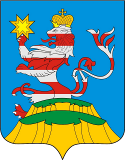 Чувашская РеспубликаАдминистрацияМариинско-Посадскогомуниципального округа П О С Т А Н О В Л Е Н И Е 13.10.2023 № 1269г. Мариинский ПосадО мерах по реализации решения Собрания депутатов Мариинско-Посадского муниципального округа Чувашской Республики «О внесении изменений в решение Собрания депутатов Мариинско-Посадского муниципального округа Чувашской Республики «О бюджете Мариинско-Посадского муниципального округа Чувашской Республики на 2023 год и на плановый период 2024 и 2025 годов»О мерах по реализации решения Собрания депутатов Мариинско-Посадского муниципального округа Чувашской Республики «О внесении изменений в решение Собрания депутатов Мариинско-Посадского муниципального округа Чувашской Республики «О бюджете Мариинско-Посадского муниципального округа Чувашской Республики на 2023 год и на плановый период 2024 и 2025 годов»№ ппНаименование мероприятияСроки реализацииОтветственныйисполнитель123411.Представление в финансовый отдел администрации Мариинско-Посадского муниципального округа сводных справок об изменении бюджетной росписи по главному распорядителю (распорядителю) средств бюджета Мариинско-Посадского муниципального округа Чувашской Республики, справок об изменении бюджетных ассигнований по получателям бюджетных средств по установленным формам и предложений по уточнению показателей кассового плана исполнения бюджета Мариинско-Посадского муниципального округа Чувашской Республики на 2023 годне позднее 15 октября 2023 годаглавные распорядители и получатели средств бюджета Мариинско-Посадского муниципального округа22.Внесение изменений в сводную бюджетную роспись бюджета Мариинско-Посадского муниципального округа Чувашской Республики на 2023 год не позднее 15 октября 2023 годаФинансовый отдел Администрации Мариинско-Посадского муниципального округа33.Представление в финансовый отдел Администрации Мариинско-Посадского муниципального округа уточненных бюджетных смет муниципальных учреждений, по которым были внесены изменения и планов финансово-хозяйственной деятельности бюджетных и автономных учреждений на 2023 год, в которые были внесены изменения не позднее 15 октября 2023 годаглавные распорядители и получатели средств бюджета Мариинско-Посадского муниципального округа44.Внесение изменений в муниципальные программы Мариинско-Посадского муниципального округа Чувашской Республики в целях их приведения в соответствие с решением Собрания депутатов Мариинско-Посадского муниципального округа от 15 октября 2023 года № 18/1 « О внесении изменений в решение Собрания депутатов Мариинско-Посадского муниципального округа «О бюджете Мариинско-Посадского муниципального округа Чувашской Республики на 2023 год и плановый период 2024 и 2025 годов»в течение двух месяцев со дня вступления в силу Решения о бюджетеСтруктурные подразделения администрации Мариинско-Посадского муниципального округа, являющиеся ответственными исполнителями муниципальных программ Периодическое печатное издание «Посадский вестник»Адрес редакции и издателя:429570, г. Мариинский Посад, ул. Николаева, 47E-mail: marpos@cap.ruУчредители – муниципальные образования Мариинско-Посадского районаСтоимость- бесплатноГлавный редактор: А.П. ИвановВерстка: И.А. ЛьвоваТираж 30 экз. Формат А3